Предпринимательское (хозяйственное) правоУчебникПод редакцией академика РАН В.В. Лаптеваи доктора юридических наук С.С. ЗанковскогоI   W o l t e r s	K l u w e r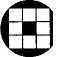 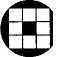 Москва Волтерс Клувер 2006УДК	352.82(470+571)(07) ББК     67.404(2Рос)я7П71В учебнике рассматриваются понятие и источники предприниматель- ского (хозяйственного) права, правовое положение субъектов предпринима- тельского права, вопросы банкротства хозяйствующих субъектов, имущест- венные основы предпринимательской деятельности, приватизация государ- ственных и муниципальных предприятий, предпринимательские договоры и иные хозяйственные обязательства, государственное регулирование пред- принимательской деятельности и другие вопросы по курсу «Предпринима- тельское (хозяйственное) право».Достоинством настоящего учебника является то, что в нем учтены по- следние изменения в законодательстве, касающиеся защиты конкуренции и ограничения монополистической деятельности. С учетом новейшего законо- дательства даны определения понятий «конкуренция», «субъекты конкурен- ции», «монополия».Для студентов, аспирантов и преподавателей юридических вузов и фа- культетов. Учебник будет полезен практическим работникам, занятым в сфе- ре предпринимательства.УДК 352.82(470+571)(07) ББК 67.404(2Рос)я7©  Коллектив авторов, 2006ISBN 5-466-00200-3 (в пер.)	©  Волтерс Клувер, 2006ПредисловиеНастоящая книга является учебником для студентов юридических вузов. Она написана авторским коллективом, в состав которого входят профессора и преподаватели кафедры предпринимательского права Ака- демического правового университета, являющиеся научными сотрудни- ками Института государства и права Российской академии наук. Такой состав авторского коллектива  во  многом  определяет  стиль данной  кни- ги, авторы которой в учебных целях излагают результаты своих научных исследований.Менеджеру, студенту, преподавателюБЕСПЛАТНО по экономике и менеджменту:Электронная библиотека учебниковМатериалы для самообразования и рефератовГотовые дипломыИзучение правового регулирования предпринимательской деятельно- сти в современных условиях имеет важное значение. Эффективность пред- принимательской деятельности во многом зависит от состояния и приме- нения хозяйственного законодательства, от умелого использования пра- вовых средств для улучшения экономики.Предпринимательское (хозяйственное) право рассматривается в учеб- нике как отрасль права, основанная на сочетании частноправовых и пуб- лично-правовых начал. Нормы этой отрасли права регулируют отношения, складывающиеся как при осуществлении, так и при организации пред- принимательской (хозяйственной) деятельности. Такой подход позволя- ет охватить в учебнике всю основную хозяйственно-правовую проблема- тику, актуальную в условиях рыночной экономики.В начале учебника рассматриваются наиболее общие вопросы: поня- тие предпринимательского (хозяйственного) права, предпринимательское (хозяйственное) законодательство, общие положения о субъектах пред- принимательского права. Далее изучаются отдельные виды таких субъ- ектов: индивидуальные предприниматели, предприятия (коммерческие организации), производственно-хозяйственные комплексы — холдинги, финансово-промышленные группы, другие хозяйствующие субъекты, то- варные  и фондовые  биржи.Авторами также анализируются правовое регулирование банкротства хозяйствующих субъектов, имущественные основы предпринимательства, приватизация   государственных  и  муниципальных  предприятий.Большое внимание уделяется предпринимательским договорам и иным хозяйственными обязательствам. Значительное место в учебнике занимают положения о государственном регулировании экономики, о правовом регулировании конкуренции и ограничения монополистиче- ской деятельности.ПредисловиеСпециально выделяется блок вопросов правового регулирования ин- новационной и инвестиционной деятельности, в том числе иностран- ных инвестиций.В завершающей части учебника рассматривается комплекс вопросов, включающий ответственность в предпринимательских отношениях и пра- вовую работу в сфере предпринимательства.Все эти вопросы излагаются на основе действующего законодатель- ства и судебной практики. Таким путем обеспечивается информирование читателя о позитивном праве и практике его применения. Вместе с тем в учебнике в ряде случаев дается критический анализ законодательства и предложений по совершенствованию правового регулирования предпри- нимательской деятельности. Такой подход должен способствовать разви- тию у студентов навыков самостоятельного анализа нормативного мате- риала и правоприменительной практики.Этому будет помогать и то, что в учебнике, особенно при изложении общих вопросов, приводятся данные юридической науки, дающие воз- можность лучше ориентироваться в сложных вопросах правового регу- лирования предпринимательской деятельности.Достоинством настоящего учебника  является то, что в  нем  учтены последние изменения в законодательстве, касающиеся защиты конкурен- ции и ограничения монополистической деятельности. С учетом новейше- го законодательства даны определения  понятий  «конкуренция»,  «субъек- ты  конкуренции»,  «монополия».Хотя учебник рассчитан на студентов юридических вузов, он может быть полезен и студентам экономических вузов, а также практическим работникам,  занятым  в  сфере  предпринимательства.СодержаниеПредисловие	IllУказатель сокращений	XГлава 1.   Понятиепредпринимательского (хозяйственного) права	1§ 1. Становление и развитиепредпринимательского (хозяйственного) права	1§ 2. Предпринимательская (хозяйственная)деятельность и ее правовое регулирование	5§ 3. Принципыпредпринимательского (хозяйственного) права	9§ 4. Предмет и методыпредпринимательского (хозяйственного) права	20Глава 2.   Источникипредпринимательского (хозяйственного) права	31Глава 3.   Общие положения о субъектахпредпринимательского права	41§ 1. Понятие и признаки субъектапредпринимательского права	41§ 2.  Виды субъектовпредпринимательского права	43§ 3. Правоспособность (компетенция) субъектов предпринимательского права	48§ 4.  Имущество субъектапредпринимательского права	53§ 5.  Ответственность субъектапредпринимательского права	60§ 6. Государственная регистрация	63Глава 4.  Индивидуальные предприниматели	68Глава 5. Правовое положение предприятийСодержаниеГлава 6.Глава 7.Глава 8.Организационно-правовые формыпредприятий	80Создание предприятий	82Имущество предприятия	83Управление   предприятием	87Реорганизация предприятий	91Ликвидация предприятий	95§ 2.  Корпоративные предприятия	99Общие  положения	99Полные  товарищества	101Товарищества на вере	103Общества с ограниченнойответственностью	105Общества с дополнительнойответственностью	109Акционерные  общества	110§ 3.  Унитарные предприятия	124§ 4.  Специальные виды предприятий	135Малые  предприятия	136Предприятия-монополисты (хозяйствующие   субъекты,доминирующие на рынке)	138Предприятия с иностраннымиинвестициями	141Дочерние и зависимые предприятия	142Аффилированные  лица	144§ 5.  Производственные кооперативы	146§ 6.  Инвестиционные фонды	151Правовая организацияпроизводственно-хозяйственных     комплексов	157§ 1.  Общие положения	157§ 2.  Холдинги	159§ 3.    Финансово-промышленные  группы	163Правовое положение бирж	169Банкротство хозяйствующих субъектов	176§ 1.  Правовое регулирование банкротства	176§ 2.  Понятие и признаки банкротства	177§ 3.  Участники отношений,складывающихся  при  банкротстве	1793.1.   Должник	179VI§ 4.   Процедуры банкротства	184Наблюдение	185Финансовое оздоровление	187Внешнее  управление	189Конкурсное производство	191Мировое соглашение	194Глава 9.   Имущественные основыпредпринимательской деятельности	196§  1.   Имущество хозяйствующих субъектови правовые формы его закрепления	196§ 2.  Правовое обеспечение имущественной поддержки предприятий со стороны государства	211Глава 10. Приватизация государственныхи муниципальных предприятий	220Глава 11. Предпринимательские договорыСодержаниеГлава 12. Государственное регулированиепредпринимательской деятельности	338§ 1.  Правовые основы, понятие и направления государственного регулированияпредпринимательской деятельности	338§ 2.  Формы государственного регулирования предпринимательской деятельности	346Прогнозирование и программированиесоциально-экономического развития	350Государственный контрольза предпринимательской деятельностью	357Лицензирование отдельных видов предпринимательской    деятельности	363Техническое   регулирование	368Государственное регулированиев области ценообразования	374§ 3.  Государственное регулирование отдельных видов предпринимательской    деятельности	3813.1.   Государственное регулированиеГлава 13. Правовые основы конкуренциии ограничения монополистической деятельности	415§ 5.   Хозяйствующие субъекты,доминирующие на рынке	429§ 6.  Формы монополистической деятельности и неправомерной деятельностиорганов государственной властии местного самоуправления	434VIIIСодержание§ 7.  Антимонопольные органы.Антимонопольный контрольза концентрацией капиталов	439Глава 14. Правовые основы инновацийв сфере предпринимательства	445§ 1.  Понятие инновацийи инновационной деятельности	445§ 2.  Источники правового регулированияинновационной деятельности	451§ 3.  Договор как формапредпринимательско-правового регулирования отношений   участниковинновационной деятельности	458Глава 15. Правовое регулированиеинвестиционной деятельности	464Глава 16. Правовое регулирование иностранных инвестиций	480§ 1.  Источники правового регулированияиностранных инвестиций	480§ 2.  Основные положения правового регулирования иностранных инвестиций	487§ 3.   Правовой статус предприятийс иностранными инвестициями	490§ 4.  Государственная регистрация коммерческих организаций с иностранными инвестициями и аккредитация филиалов и представительств иностранных компанийв Российской Федерации	492Глава 17. Ответственностьв предпринимательских (хозяйственных) отношениях	496Глава 18. Правовая работа в сфере предпринимательства	511§ 1.  Понятие правовой работы	511§ 2.  История правовой работыв сфере предпринимательства	514§ 3.   Содержание правовой работыв сфере предпринимательства	523§ 4.  Организационные формы правовой работыв предпринимательстве	529IXУказатель сокращенийНормативные правовые актыАнтимонопольный законБКРФВременное положениеЗакон о банкротствеЗакон о защите конкуренцииЗакон об аудиторской деятельностиЗаконоб инвестиционных фондахЗакон об особых экономических зонахЗакон об унитарных предприятияхЗаконo государственной регистрацииЗакон РСФСР от 22 марта 1991 г. № 948-1«О конкуренции и ограничении монополистической деятельности на товарных рынках»Бюджетный кодекс Российской Федерации Временное положение о холдинговых компаниях, создаваемых при преобразовании государственных предприятий в акционерные общества, утвержденное Указом Президента РФ от 16 ноября 1992 г. № 1392Федеральный закон от 26 октября 2002 г.№ 127-ФЗ «О несостоятельности (банкротстве)» Федеральный закон от 26 июля 2006 г.№ 135-ФЗ «О защите конкуренции»Федеральный закон от 7 августа 2001 г.№ 119-ФЗ «Об аудиторской деятельности»Федеральный закон от 29 ноября 2001 г.№ 156-ФЗ «Об инвестиционных фондах»Федеральный закон от 22 июля 2005 г.№ 116-ФЗ «Об особых экономических зонах в Российской Федерации»Федеральный закон от 14 ноября 2002 г.№ 161-ФЗ «О государственныхи муниципальных унитарных предприятиях» Федеральный закон от 8 августа 2001 г.№ 129-ФЗ «О государственной регистрацииюридических лиц и индивидуальных предпринимателей»Указатель сокращенийЗакон о техническом регулированииЗаконтоварных биржахЗаконтоварных знакахЗакон о финансово- промышленных группахЗакон о приватизацииПатентный законФедеральный закон от 27 декабря 2002 г.№ 184-ФЗ «О техническом регулировании» Закон РФ от 20 февраля 1992 г. № 2383-1«О товарных биржах и биржевой торговле»Закон РФ от 23 сентября 1992 г. № 3520-1«О товарных знаках, знаках обслуживанияи наименованиях мест происхождения товаров»Федеральный закон от 30 ноября 1995 г.№ 190-ФЗ «О финансово-промышленных группах»Федеральный закон от 21 декабря 2001 г.№ 178-ФЗ «О приватизации государственного и муниципального имущества»Патентный закон Российской Федерации от 23 сентября 1992 г. № 3517-1Органы государственной власти и организацииБанк России ВАС РФГоскомимущество РоссииМининформсвязи РоссииМинпромэнерго РоссииМинсельхоз России Минтранс России Минфин РоссииМинэкономразвития РоссииМинюст России ФАСЦентральный банк Российской Федерации Высший  Арбитражный  СудРоссийской ФедерацииГосударственный комитетРоссийской Федерации по управлению государственным имуществомМинистерство информационных технологий и связи  РФМинистерство промышленности и энергетики РФМинистерство сельского хозяйства РФ Министерство транспорта РФ Министерство финансов РФ Министерство экономического развития и торговли РФМинистерство юстиции РФ Федеральная антимонопольная службаXIУказатель сокращенийФСРФ ФСТ ФСФРФедеральное Собрание Российской Федерации Федеральная служба по тарифамФедеральная служба по финансовым рынкамИные сокращенияБВСРФ БНАВедомости  СНД и ВС РСФСР ВКСРФКОИИ НИОКРНИР ОКТРПИИРГ САППСЗРФСНиП СПтэоФПГэж«Бюллетень Верховного Суда Российской Федерации»«Бюллетень нормативных актовфедеральных органов исполнительной власти»«Ведомости Съезда народных депутатов и Верховного Совета РСФСР»«Вестник Конституционного Суда Российской Федерации»коммерческая организацияс иностранными инвестициями научно-исследовательскиеи опытно-конструкторские работынаучно-исследовательские работы опытно-конструкторскиеи технологические работыпредприятиес иностранными инвестициями«Российская газета»«Собрание актов Президента РФ и Правительства РФ»«Собрание законодательства Российской Федерации»строительные нормы и правила совместное предприятиетехнико-экономическое обоснование финансово-промышленная группа«Экономика и жизнь»XIIГлава 1. Понятие предпринимательского (хозяйственного) права§ 1. Становление и развитие предпринимательского (хозяйственного) праваВ настоящее время в нашей стране бурно развивается предпринима- тельское (хозяйственное) право. Лучшему пониманию сущности и зна- чения этой отрасли права поможет краткое рассмотрение становления и развития  правового  регулирования  хозяйственной  деятельности.Правовое регулирование хозяйственной деятельности складывалось в Европе еще в средние века. Развитие торговли во Франции, Италии, Германии и других европейских странах вызвало необходимость издания специальных норм по правовому регулированию торговой деятельности. Эти нормы получили название торгового права и являлись в тот период правом торгового сословия.Постепенно наряду с торговлей стали развиваться и другие виды хо- зяйственной деятельности: промышленность, банковская деятельность, грузовые перевозки. Они также охватывались нормами торгового права, постепенно эта отрасль права стала регулировать, по существу, все виды хозяйственной деятельности. Однако сложившееся наименование «тор- говое  право»  сохранялось.В то же время с развитием капитализма торговое право постепенно ут- ратило сословный характер и стало определяться в соответствии с предме- том его регулирования. Этим предметом является предпринимательская, т.е. профессионально осуществляемая хозяйственная деятельность. В свя- зи с этим для обозначения правового регулирования хозяйственной де- ятельности наряду с термином «торговое право» стали применяться дру- гие термины: «предпринимательское право», «коммерческое право», «хо- зяйственное право». При этом преобладающими в западных странах до сих пор остаются термины «торговое» или «коммерческое» право.В значительной мере это обусловливается тем, что во многих государ- ствах регулирование предпринимательской деятельности осуществляет- ся специальным торговым или коммерческим законодательством. В ряде государств континентальной Европы наряду с гражданскими кодексами изданы торговые  или коммерческие кодексы.  Так,  во Франции в  1804 г.1Глава 1	Понятие предпринимательского (хозяйственного) правабыл принят Гражданский кодекс (Кодекс Наполеона), а в 1807 г. — Торго- вый кодекс. Аналогичная ситуация имела место и в Германии, где в 1896 г. был издан Гражданский кодекс (Гражданское уложение), а в 1897 г. — Тор- говый  кодекс  (Торговое  уложение).Такое положение именуется обычно дуализмом частного права, кото- рый характерен для ряда стран Западной Европы. Опыт этих стран был за- имствован и некоторыми странами Азии, например Японией, где наряду с Гражданским кодексом также имеется и Торговый кодекс.Говоря о дуализме частного права, необходимо учитывать, что в торго- вых кодексах зарубежных стран содержатся не только частноправовые, но и публично-правовые нормы. Так, в германском Торговом уложении име- ется значительное количество норм, например, о порядке ведения торго- вых книг, которые по своему характеру являются публично-правовыми.Переплетение норм частного и публичного права, «публицизация» частного права в связи с развитием государственного регулирования эко- номики получили широкое распространение в XX в., когда в странах кон- тинентальной Европы (романо-германской правовой системы) стало фор- мироваться хозяйственное право, отражающее эти процессы1.Хотя для стран континентальной Европы характерно наличие торго- вых кодексов, в некоторых из них, например в Нидерландах, нормы по правовому регулированию предпринимательской деятельности включе- ны в Гражданский кодекс.В странах англо-американской (англо-саксонской) правовой системы отсутствуют гражданские кодексы, там сложилось специальное предпри- нимательское законодательство. Так, в США почти во всех штатах изда- ны коммерческие кодексы. Эти кодексы разработаны на основе единооб- разного закона, подготовленного Американской ассоциацией адвокатов в середине прошлого столетия. По содержанию они идентичны, но изда- ны как законы различных штатов.Россия традиционно развивалась в русле европейской континенталь- ной системы права. Для нее характерны те же тенденции, которые прояв- лялись и в других странах этой системы. В дореволюционной России из- давались торговые законы, создавались торговые суды, развивалась тео- рия торгового права2.1   Давид Р., Жоффре-Спинози К. Основные правовые системы современности. М.,2003. С. 68.2 См.: Шершеневич Г.Ф. Курс торгового права: В 4 т. Т.], II. СПб., 1908; Т. III. СПб.,1908;Т.IV.М., 1912.Становление и развитие предпринимательского (хозяйственного) права	§ 1После Октябрьской революции 1917 г. правовое регулирование хозяйст- венной деятельности в России существенно изменилось. В первые годы после революции, во время «военного коммунизма», частная предприни- мательская деятельность была запрещена. В 20-е гг. XX в. при переходе к нэпу она была частично разрешена, что нашло отражение в ГК РСФСР 1922 г. В тот период появились нормативные акты, относившиеся к тор- говым товариществам, договорным отношениям. Однако в дальнейшем частный сектор постепенно был ликвидирован. Стала развиваться плано- вая экономическая система, что наложило свой отпечаток на правовое ре- гулирование хозяйственной деятельности.Правовое регулирование хозяйственной деятельности в период совет- ской власти осуществлялось как гражданским, так и специальным хозяй- ственным законодательством. Последнее содержало нормы, определяв- шие порядок осуществления хозяйственной  деятельности  и  руководства ею. Хозяйственная деятельность велась государственными и отчасти коо- перативными предприятиями. Частная предпринимательская деятельность в 20-е гг. XX в. ограничивалась, а в 30-е гг. XX в. была вовсе запрещена.Эти  процессы  нашли  отражение  в  науке  хозяйственного  права. В 20-е гг. XX в. в нашей стране развивались различные направления иссле- дований правового регулирования хозяйственной деятельности1. В концеп- ции двухсекторного права, разработанной П.И. Стучкой, обосновывалось, что имущественные отношения регулируются как гражданским, так и хо- зяйственным (хозяйственно-административным) правом. Причем граж- данское  право  рассматривалось  как  право  капиталистического  хозяйства, а хозяйственное — как право социалистической экономики. Гражданское право в соответствии с установками того времени должно было постепен- но отмереть, а хозяйственное — развиваться и укрепляться, помогая пос- троению социализма2.В 30-е гг. XX в. годы сформировалась теория единого хозяйственного права (Л.Я. Гинцбург, Е.Б. Пашуканис). Эта теория исходила из того, что хозяйственное право является особой формой политики пролетарского го- сударства в области организации управления хозяйством и организации хозяйственных связей3. В рамках этой теории были разработаны предло-1 См.: Предпринимательское (хозяйственное) право: Учебник: В 2 т. / Отв. ред. О.М. Олейник. М., 1999. Т. 1. С. 118-139.2 Подробнее о концепциях правового регулирования хозяйственной деятельности, распространенных в 20-е гг. XX в., см.: Исаев И.А. Становление хозяйственно-правовой мысли в СССР (20-е годы). М., 1986.3 См.: Курс советского хозяйственного права: В 2 т. / Под ред. Л.Я. Гинцбурга и Е.Б. Пашуканиса. М., 1935. Т. 1. С. 21.Глава 1	Понятие предпринимательского (хозяйственного) праважения по укреплению законности в хозяйственной деятельности. Одна- ко в условиях культа личности данная теория была отвергнута и объявле- на вредительской, а ее сторонники репрессированы.В 60-е гг. XX в. сформировалась новая концепция хозяйственного пра- ва, исходившая из единства правового регулирования хозяйственных от- ношений, складывающихся при осуществлении хозяйственной деятель- ности (отношений по горизонтали) и возникающих при руководстве эко- номикой (отношений по вертикали)1. Эта концепция использовалась при проведении экономической реформы 1965 г., когда были расширены пра- ва государственных предприятий, повышена роль хозяйственных догово- ров. Такой подход помогал преодолевать узкие рамки действовавших в то время Основ гражданского законодательства Союза ССР и союзных рес- публик от 8 декабря 1961 г.2, которые исходили из безусловного приори- тета административного акта над договором.На базе этой концепции был разработан проект хозяйственного ко- декса, основная идея которого состояла в укреплении законности в хо- зяйственном управлении. Однако партийно-государственный аппарат того времени при поддержке цивилистической науки отверг этот проект, ко- торый так и не стал законом.В 90-е гг. XX в. начался переход от плановой экономики к рыночной, от одной экономической системы к другой. Это потребовало существен- ного изменения правового регулирования хозяйственной деятельности, пересмотра сложившейся концепции хозяйственного права.  Хозяйствен- ное право становится правом предпринимательской деятельности, появ- ляется новый для нашей страны термин «предпринимательское право». Вместе с тем в юридической науке и учебной литературе используются термины «хозяйственное право», «коммерческое право».Основополагающее значение для развития правового регулирования хозяйственной деятельности при переходе к рыночной экономике имеют появление частной собственности и частного предпринимательства, от- каз от директивного планирования. С этим связано повышение роли час- тноправового регулирования хозяйственной деятельности. Однако это не означает отказа от ее публично-правового регулирования. Оно сохраняет- ся, хотя и используется в новых формах, соответствующих условиям ры- ночной экономики. Сочетание публично-правовых и частноправовых на- чал имеет существенное значение в современном правовом регулировании хозяйственной деятельности, к рассмотрению которого мы переходим.1     См.: Лаптев В.В. Предмет и система хозяйственного права. М., 1969.2     Ведомости ВС СССР. 1961. № 50. Ст. 525.Предпринимательская (хозяйственная) деятельность и ее правовое регулирование  § 2§ 2. Предпринимательская (хозяйственная) деятельность и ее правовое регулированиеХозяйственная деятельность представляет собой деятельность по про- изводству продукции, осуществлению работ и оказанию услуг. В условиях рыночной экономики она, как правило, направлена на получение при- были и становится предпринимательской. Порядок осуществления и ор- ганизации этой деятельности определяется предпринимательским (хо- зяйственным) правом.Предпринимательская деятельность характеризуется определенными признаками. Не останавливаясь пока на их рассмотрении (см. об этом § 4 гл. 1 настоящего учебника), заметим, что в отдельных случаях в рыночной экономике осуществляется хозяйственная деятельность, не являющаяся предпринимательской, например, хозяйственная деятельность социаль- но-культурных и других некоммерческих организаций. Эта не типичная для рыночной экономики хозяйственная деятельность также охватыва- ется нормами предпринимательского права. Как уже говорилось, пред- принимательское право — это хозяйственное право рыночной экономи- ки. Поэтому некоторые авторы используют термины «предприниматель- ское (хозяйственное) право»1, «хозяйственное (предпринимательское) право»2. На Украине, где принят Хозяйственный кодекс, используется термин «хозяйственное право»3.В законодательстве нашей страны в последнее время нередко исполь- зуется понятие «экономическая деятельность». Данное понятие является более широким, чем понятие хозяйственной деятельности, оно включа- ет не только производство продукции, выполнение работ и оказание ус- луг, но и другие виды деятельности в сфере экономики, например, тру- довую деятельность.В процессе осуществления различных видов деятельности складыва- ются общественные отношения, регулируемые различными отраслями права. Эти отрасли составляют единую систему права, связаны между со- бой, а нормы родственных отраслей права нередко переплетаются, нор-1 См.: Предпринимательское (хозяйственное) право: Учебник: В 2 т./Отв. ред. О.М. Олейник. М, 1999, 2002.2 См.: Дойников И.В. Хозяйственное (предпринимательское) право: Новый курс: Учебник. М., 2001.3   См.: Хозяйственное право: Учебник / Под ред. В.К. Мамутова. Киев, 2002.Глава 1	Понятие предпринимательского (хозяйственного) правамы одних отраслей проникают в другие отрасли. В связи с этим во многих случаях отрасли права в чистом виде выделить невозможно1.При этом в зависимости от принципов, предмета, методов регулиро- вания и других характерных признаков отрасли права относятся к публич- ному праву (например, административное право) или частному праву (на- пример, гражданское право). Существуют и отрасли права, в которых со- четаются частноправовые и публично-правовые начала. К таким отраслям относится, в частности, предпринимательское (хозяйственное) право.Предпринимательское (хозяйственное) право является сложной отрас- лью права. Оно определяет общий хозяйственный порядок, но отдельные стороны этого порядка со своих позиций регулируют гражданское, адми- нистративное право и некоторые другие отрасли права2. Это осложняет определение понятия предпринимательского (хозяйственного) права и его места в правовой системе.Некоторые ученые оспаривают признание предпринимательского (хо- зяйственного) права самостоятельной отраслью права. Прежде всего это относится к специалистам по гражданскому праву, считающим, что пред- принимательское право составляет часть гражданского права. Одним из доводов в пользу этой позиции является то, что некоторые нормы пред- принимательского права включены в ГК РФ.Однако ГК РФ, будучи частноправовым нормативным актом, вклю- чает лишь те нормы предпринимательского права, которые имеют частно- правовой характер. Публично-правовые нормы по организации хозяй- ственной деятельности им, как правило, не охватываются. К отношени- ям, основанным на административном или ином властном подчинении, гражданское законодательство не применяется (п. 3 ст. 2 ГК РФ).Предпринимательское (хозяйственное) право основывается на соче- тании частноправовых и публично-правовых начал, неотъемлемой час- тью этой отрасли права являются нормы, определяющие порядок госу- дарственного регулирования экономики.Необходимость сочетания частноправового и публично-правового ре- гулирования хозяйственной деятельности учитывается в концепции пред- принимательского (хозяйственного) права как комплексной отрасли пра- ва. В соответствии с этой концепцией предпринимательское право вклю- чает нормы как гражданского, так и административного права, которые в то же время остаются нормами соответствующих отраслей.  Исходя из та-1     См.:  Толстой Ю.К.  О преподавании гражданского права на современном эта- пе / Преподавание гражданского права в современных условиях. СПб.,  1999. С. 43.2      См.: RittnerF. Wirtschaftsrecht. Heidelberg. 1987. S. 15.Предпринимательская (хозяйственная) деятельность и ее правовое регулирование   § 2кого понимания предлагается рассматривать предпринимательское право как комплексную отрасль права с тенденцией перерастания в основную отрасль1, как «отрасль права второго уровня, сочетающую в себе призна- ки и методы ряда базовых отраслей»2.Такой подход позволяет охватить понятием «предпринимательское право» как отношения по осуществлению хозяйственной деятельности, так и отношения по ее организации (регулированию). Однако сохране- ние соответствующих норм в базовых отраслях затрудняет проявление их хозяйственно-правовой специфики и формирование общих положений, характерных как для частноправовых, так и для публично-правовых эле- ментов предпринимательского права.Современным условиям и задачам развития экономики в наиболь- шей степени соответствует, по нашему мнению, трактовка предприни- мательского (хозяйственного) права как самостоятельной отрасли права. Концепция предпринимательского (хозяйственного) права как самосто- ятельной отрасли права разработана в трудах В.В. Лаптева, В.К. Маму- това, B.C. Мартемьянова и других ученых3.В соответствии с концепцией предпринимательского (хозяйственно- го) права как самостоятельной отрасли права данная правовая отрасль ха- рактеризуется своими принципами, предметом, методами регулирования и своеобразными субъектами права.Прежде чем перейти к детальной характеристике предприниматель- ского (хозяйственного) права как самостоятельной правовой отрасли нуж- но отметить, что некоторые ученые используют понятие «коммерческое право», понимая его как часть гражданского права, регулирующую от- ношения, участниками которых являются предприниматели4. Согласно другому взгляду, коммерческое право регулирует торговую деятельность5. К этим позициям относятся высказанные выше замечания относитель- но необоснованности трактовки предпринимательского права как части гражданского права.1 См.: Предпринимательское право Российской Федерации: Учебник / Под. ред. Е.П. Губина и П.Г. Лахно. М., 2003. С. 53.2 Предпринимательское (хозяйственное) право: Учебник: В 2 т. / Отв. ред. О.М. Олейник. М., 1999. Т. 1. С. 33.3 См.: Лаптев В.В. Предпринимательское право: понятие и субъекты. М., 1997; Мар- темьяновB.C. Хозяйственное право. Т. 1. М., 1994; Хозяйственное право: Учебник/ Под. ред. В.К. Мамутова. Киев, 2002.4 См.: Коммерческое право: Учебник / Под ред. В.Ф. Попондопуло и В.Ф. Яков- левой. СПб., 1997. С. 4.5  См.: Пугинский Б.И. Коммерческое право России. М., 2000. С. 9.Глава 1	Понятие предпринимательского (хозяйственного) праваВысказано также предложение о «переименовании» предпринима- тельского права, с тем чтобы отразить в названии этой отрасли права ее сложный состав. В этих целях предлагается назвать данную отрасль права предпринимательским и коммерческим правом, исходя из того, что ком- мерческая деятельность (отношения коммерческого оборота) является раз- новидностью предпринимательской деятельности и соответствующие от- ношения охватываются понятием предпринимательских отношений1.Л.В. Андреева исходит из того, что коммерческое право регулирует от- ношения по организации и осуществлению деятельности на оптовом то- варном рынке, отношения оптового оборота. При этом она считает, что коммерческое право является частью предпринимательского права. Нор- мы коммерческого права должны быть включены в будущий предприни- мательский  кодекс  в  качестве  специального раздела2.B.C. Белых также считает, что коммерческое право есть составная часть предпринимательского права, та часть (совокупность правовых норм), которая осуществляет регулирование коммерческого оборота3.Вызывает сомнение трактовка в качестве коммерческой только де- ятельности в сфере оборота. Скорее, термины «предпринимательская» и «коммерческая» деятельность являются синонимами. Соответственно, являются синонимами и термины «предпринимательское право» и «ком- мерческое право».Наиболее адекватно отрасль права, регулирующая хозяйственную де- ятельность, обозначается термином «хозяйственное право». Этот термин широко использовался в нашей стране в период плановой экономики. Он применяется также на Западе, вытесняя традиционно используемый тер- мин «торговое право» в связи с сочетанием в регулировании экономики частноправовых и публично-правовых начал4.Поскольку в современных условиях в нашей стране хозяйствен- ное право стало правом предпринимательской деятельности, в настоя- щем учебнике используется словосочетание «предпринимательское (хозяй- ственное) право». При этом термин «предпринимательское (хозяйствен- ное) право» применяется в четырех различных значениях.1 См.: Лебедев К.К. Предпринимательское и коммерческое право: системные ас- пекты. СПб., 2002. С. 134-136.2 См.: Андреева Л.В. Коммерческое право России. Проблемы правового регулиро- вания. М., 2004. С. 20-47.3 См.: Белых B.C. Правовое регулирование предпринимательской деятельности в России. М., 2005. С. 59.4    См.: Enchelmaier S. Europaisches Wirtschaftsrecht. Stuttgart, 2005.Принципы предпринимательского (хозяйственного) права	§ 3Во-первых, предпринимательское (хозяйственное) право можно по- нимать как отрасль права, т.е. совокупность юридических норм по регули- рованию осуществления и организации хозяйственной деятельности.Во-вторых, под предпринимательским (хозяйственным) правом мо- жет пониматься отрасль законодательства, т.е. совокупность норматив- ных актов (законов, указов, постановлений), в которых содержатся нор- мы предпринимательского права.В-третьих, термин «предпринимательское (хозяйственное) право» мо- жет обозначать научную дисциплину, исследующую правовое регулирова- ние хозяйственных отношений.В-четвертых, под предпринимательским (хозяйственным) правом мо- жет пониматься учебная дисциплина, в рамках которой изучается право- вое регулирование предпринимательской деятельности.Изучение предпринимательского (хозяйственного) права имеет в сов- ременных условиях важное теоретическое и практическое значение. Это дает возможность уяснить характерные черты и особенности данной от- расли права, постоянно развивающейся и изменяющейся в условиях ры- ночной экономики нашей страны.§ 3. Принципыпредпринимательского (хозяйственного) праваПринципами предпринимательского (хозяйственного) права являют- ся закрепленные в законодательстве основополагающие начала правово- го регулирования предпринимательской деятельности.Основными принципами предпринимательского права являются:свобода предпринимательской деятельности;юридическое равенство различных форм собственности, используемых в предпринимательской деятельности;свобода конкуренции и ограничение монополистической деятельно- сти;получение прибыли как цель предпринимательской деятельности;законность в предпринимательской деятельности;сочетание частноправовых и публично-правовых начал в предпринима- тельском праве;единство экономического и правового пространства;государственное регулирование предпринимательской деятельности.Свобода предпринимательской деятельности. Под свободой предпри- нимательской деятельности понимается право гражданина или органи- зации начать и вести предпринимательскую деятельность в любой сфе-Глава 1	Понятие предпринимательского (хозяйственного) праваре экономики. Этот принцип закреплен в ст. 8 Конституции РФ, которая помещена в гл. 1, определяющей основы конституционного строя. В ней говорится о свободе экономической деятельности, одним из видов кото- рой является предпринимательская деятельность.Более конкретно о свободе именно предпринимательской деятельно- сти говорится в ст. 34 Конституции РФ. Согласно ч. 1 этой статьи каждый имеет право на свободное использование своих способностей и имущест- ва для предпринимательской и иной не запрещенной законом экономи- ческой деятельности. Данная статья находится в гл. 2 Конституции РФ, посвященной правам и свободам человека и гражданина.Свобода предпринимательской деятельности не абсолютна и может быть ограничена законом в общественных интересах. Одним из таких ог- раничений является система лицензирования отдельных видов деятель- ности. Эта система получила в нашей стране значительное распростра- нение и используется как форма предварительного контроля за хозяй- ственной деятельностью.До 1995 г. порядок лицензирования отдельных видов деятельности оп- ределялся Законом РСФСР от 25 декабря 1990 г. № 445-1 «О предприяти- ях и предпринимательской деятельности»1. Согласно п. 4 ст. 21 этого за- кона перечень видов деятельности, подлежащих лицензированию, опре- делялся Советом Министров РСФСР, Советами Министров республик, входящих в ее состав, а также уполномоченными ими органами. Уста- новление столь широкого круга государственных органов, имевших пра- во вводить лицензирование, привело к тому, что лицензионная система получила чрезмерное распространение. Это создавало почву для бюрокра- тических излишеств в сфере экономики и не было обоснованным по су- ществу, поскольку предварительный контроль за хозяйственной деятель- ностью путем выдачи лицензий во многих случаях мог быть заменен пос- ледующим контролем за этой деятельностью.Улучшению и ограничению системы лицензирования способствует содержащееся в ст. 49 ГК РФ правило, согласно которому данная систе- ма может вводиться только на основе закона.Основополагающим нормативным актом в этой области в настоящее вре- мя является Федеральный закон от 8 августа 2001 г. № 128-ФЗ «О лицензиро- вании отдельных видов деятельности»2. В нем устанавливается общий поря- док лицензирования и предусматривается, что Правительство РФ утверждает положения о лицензировании конкретных видов деятельности. Кроме того,1      Ведомости СНД и ВС РСФСР. 1990. № 30. Ст. 418.2    СЗ РФ. 2001. №33. Ст. 3430.10Принципы предпринимательского (хозяйственного) права	§ 3Правительство РФ определяет федеральные органы исполнительной влас- ти, осуществляющие лицензирование конкретных видов деятельности, и ус- танавливает виды деятельности, лицензирование которых проводится орга- нами субъектов РФ1. В ст. 17 закона приводится перечень видов деятельнос- ти, на осуществление которых требуется лицензия. Федеральным законом от 27 июля 2006 г. № 156-ФЗ «О внесении изменений в статью 18 Федерально- го закона „О лицензировании отдельных видов деятельности"»2 предусмат- ривается прекращение с 1 января 2007 г. лицензирования некоторых видов деятельности, указанных в ст. 17 Закона о лицензировании.Юридическое равенство различных форм собственности, используемых в предпринимательской деятельности. Предпринимательская деятельность может вестись на базе любой формы собственности. Формы собственно- сти, допускаемые в нашей стране, определяются в ст. 8 Конституции РФ. В ней указывается, что признаются и защищаются равным образом част- ная,  государственная,  муниципальная  и  иные  формы  собственности.На первом месте здесь названа частная собственность, что объясняет- ся ее значением в условиях рыночной экономики. Частная собственность может принадлежать гражданам или юридическим лицам. На ее базе со- здаются частные предприятия (хозяйственные общества и товарищества), преобладающие в экономике нашей страны, осуществляется индивиду- альная предпринимательская деятельность.Государственная собственность может принадлежать РФ в целом или ее отдельным субъектам — республикам, краям, областям, городам феде- рального значения, автономной области, автономным округам. На базе го- сударственной собственности действуют государственные предприятия.Муниципальная собственность принадлежит городам, сельским по- селениям и другим муниципальным образованиям, которые  создают  на базе своей собственности муниципальные предприятия, используют свое имущество в целях развития соответствующей территории.В ст. 8 Конституции РФ говорится также о возможности существо- вания иных форм собственности. Это означает, что предусматриваемый в Конституции РФ перечень допустимых форм собственности не явля- ется исчерпывающим. Какие именно формы собственности относятся к «иным», должно быть уточнено в законодательстве. По нашему мне- нию, к ним, во всяком случае, относятся смешанные формы, в которых имущество принадлежит как государству, так и муниципальным образо-1 См.: Постановление Правительства РФ от 26 января 2006 г. № 45 «Об организации лицензирования отдельных видов деятельности» // СЗ РФ. 2006. № 6. Ст. 700.2    РГ. 2006. 29 июля.11Глава 1	Понятие предпринимательского (хозяйственного) прававаниям, частным лицам и организациям. В действовавшем ранее Законе РСФСР от 24 декабря 1990 г. № 443-1 «О собственности в РСФСР»1 в ка- честве особой формы собственности выделялась также собственность об- щественных организаций.Принцип равенства форм собственности предполагает установление в основном единого правового режима имущества предприятий различных форм собственности и равную правовую защиту их имущества. Однако это не исключает особенностей правового регулирования деятельности пред- приятий различных форм собственности. Частноправовые и публично-пра- вовые элементы в регулировании хозяйственной деятельности государствен- ных и частных предприятий проявляются в разной степени. Применительно к государственным предприятиям в большей мере выражен публично-пра- вовой характер регулирования отдельных вопросов их деятельности. Но в принципе правовое регулирование деятельности предприятий в основе сво- ей является единым, независимо от форм собственности.Свобода конкуренции и ограничение монополистической деятельности. Этот принцип особенно важен при переходе от плановой экономики к ры- ночной, поскольку в прошлом создавались, как правило, крупные пред- приятия и объединения, являвшиеся монополистами в соответствующих областях хозяйственной деятельности. Между тем переход к рыночной экономике невозможен без развития конкуренции, без создания конку- рентной  среды.На необходимость поддержки конкуренции указывается в ст. 8 Кон- ституции РФ. Согласно ч. 2 ст. 34 Конституции РФ не допускается эко- номическая деятельность, направленная на монополизацию и недобро- совестную конкуренцию.Важную роль в осуществлении рассматриваемого принципа играет ан- тимонопольное законодательство. Первоначально основным норматив- ным актом в этой области был Закон РСФСР от 22 марта 1991 г. № 948-1«О конкуренции и ограничении монополистической деятельности на то- варных рынках»2 (далее — Антимонопольный закон). В настоящее вре- мя большинство положений этого нормативного акта отменены и основ- ное значение в регулировании антимонопольных отношений имеет Фе- деральный закон от 26 июля 2006 г. № 135-ФЗ «О защите конкуренции»3 (далее — Закон о защите конкуренции). В антимонопольном законода- тельстве  предусматривается,  что  монополистическая  деятельность  можетВедомости СНД и ВС РСФСР. 1990. № 30. Ст. 416. Ведомости СНД и ВС РСФСР. 1991. № 16. Ст. 499. РГ. 2006. 27 июля.12Принципы предпринимательского (хозяйственного) права	§ 3осуществляться одним хозяйствующим субъектом или по согласованию между несколькими субъектами, например, путем заключения договоров о разделе рынков, об установлении или поддержании цен, об ограниче- нии доступа на рынок и др.Законодательством выделяется особая группа предприятий-монопо- листов, к которым относятся хозяйствующие субъекты, доминирующие на определенном товарном рынке. Согласно ст. 5 Закона о конкуренции по общему правилу доминирующим признается положение хозяйствую- щего субъекта, доля которого на рынке определенного товара превыша- ет 50%, а при некоторых условиях может быть и меньше, однако не мо- жет быть признано доминирующим положение хозяйствующего субъек- та, доля которого на рынке не превышает 35%.Федеральным антимонопольным органом является Федеральная анти- монопольная служба (ФАС), действующая на основе Положения, утверж- денного Постановлением Правительства РФ от 30 июня 2004 г. № 331'. ФАС подчиняется непосредственно Правительству РФ, имеет широкие полномочия по контролю за монополистической деятельностью, может издавать не только индивидуальные, но и нормативные правовые акты в этой области. Она призвана обеспечивать выполнение антимонопольно- го законодательства, может давать обязательные предписания об устра- нении допущенных нарушений. Антимонопольный орган осуществляет контроль за созданием и реорганизацией хозяйствующих субъектов. При- обретение крупными и доминирующими на рынке хозяйствующими субъ- ектами значительных пакетов акций допускается лишь с согласия анти- монопольного органа. Этот орган применяет санкции к нарушителям ан- тимонопольного    законодательства.Специальные правила установлены для естественных монополий. Они определены Федеральным законом от 17 августа 1995 г. № 147-ФЗ «О ес- тественных монополиях»2. Субъектами естественных монополий явля- ются предприятия, которые в силу технологических особенностей про- изводства наиболее успешно работают в отсутствие конкуренции. К сфе- рам деятельности естественных монополий относятся транспортировка нефти и нефтепродуктов по магистральным трубопроводам, транспорти- ровка газа по трубопроводам, железнодорожные перевозки и некоторые другие виды деятельности. Особой формой регулирования деятельности естественных монополий является определение потребителей, подлежа- щих обязательному обслуживанию.1      СЗРФ. 2004. №31. Ст. 3259.2    СЗ РФ. 1995. № 34. Ст. 3426.13Глава 1	Понятие предпринимательского (хозяйственного) праваВ связи с важным значением цен и тарифов на продукцию и услуги субъектов естественных монополий в государственном регулировании их деятельности участвует Федеральная служба по тарифам (ФСТ). Согласно п. 1 Положения о Федеральной службе по тарифам, утвержденного Пос- тановлением Правительства РФ от 30 июня 2004 г. № 332', эта служба яв- ляется, в частности, органом исполнительной власти по регулированию естественных монополий, осуществляющим функции по определению (установлению) цен (тарифов) и проведению контроля по вопросам, свя- занным с определением (установлением) и применением цен (тарифов) в сферах деятельности субъектов естественных монополий.Согласно ст. 11 и 25 Федерального закона «О естественных монопо- лиях (в редакции Федерального закона от 31 декабря 2005 г. № 199-ФЗ)2 споры и разногласия, возникающие между субъектами естественных мо- нополий, их потребителями и органами исполнительной власти субъектов РФ, связанные с установлением и применением цен (тарифов), подлежат обязательному урегулированию в досудебном порядке органом регулиро- вания естественных монополий. Подача заявления в суд приостанавли- вает исполнение решения (предписания) органа регулирования естест- венных монополий на время его рассмотрения в суде до вступления ре- шения суда в законную силу.Получение прибыли как цель предпринимательской деятельности. Пред- принимательская деятельность направлена на получение прибыли. В этом состоит одно из основных отличий предпринимательства от иных ви- дов хозяйственной деятельности. В условиях плановой экономики так- же учитывалась прибыль предприятий, но получение прибыли не было целью хозяйственной деятельности, а являлось лишь показателем ее эф- фективности. Предприятие получает прибыль, если его товары или ус- луги пользуются спросом, т.е. удовлетворяют определенные обществен- ные потребности.В то же время удовлетворение общественных потребностей в неко- торых случаях может иметь место и независимо от получения прибыли. Например, казенное предприятие, финансируемое из государственного бюджета, производит продукцию, предназначенную для обороны страны, которая может быть убыточной, но необходима для общества. Социально- культурные, научные и другие некоммерческие организации для осущест- вления своих основных задач могут вести хозяйственную деятельность, но получение прибыли не является основной целью их деятельности, а если1      СЗ РФ. 2004. № 29. Ст. 3049.2      СЗ РФ. 2006. № 1. Ст. 10.14Принципы предпринимательского (хозяйственного) права	§ 3прибыль образуется, она не распределяется между участниками такой ор- ганизации. В некоторых случаях муниципальные предприятия обслужи- вают население без получения прибыли, иногда такие предприятия явля- ются убыточными и работают с дотацией  от государства.  Следовательно, из общего принципа получения прибыли как цели предпринимательской деятельности имеются исключения, особенно в сфере государственного и муниципального предпринимательства.Законность в предпринимательской деятельности.  Под законностью в предпринимательской деятельности  понимается  строгое  соблюдение  регули- рующих ее правовых норм. Законность обеспечивает стабильность, устойчи- вость хозяйственных отношений, столь важные для предпринимательства.Принцип законности обязателен не только для предпринимателей, но и для государственных  и  иных органов,  осуществляющих  регулирование их деятельности. Еще Законом СССР от 30 июня 1987 г. № 7287-XI «О го- сударственном предприятии (объединении)»' было предусмотрено, что при нарушении прав предприятий актом государственного органа пред- приятие имеет право потребовать признания такого  акта  недействитель- ным полностью или частично и возмещения ущерба, причиненного его выполнением. Это положение с различными модификациями воспроиз- водилось позднее в других нормативных  актах как СССР,  так  и  России. В настоящее время данный вопрос регулируется ст.  13  ГК РФ.До начала 90-х гг. XX в. защита прав предприятий, нарушаемых госу- дарственными органами, осуществлялась государственным арбитражем, который был органом государственного управления и подчинялся прави- тельству. Затем государственный арбитраж был преобразован в арбитраж- ный суд, являющийся независимым органом, подчиняющимся только за- кону. Это создало благоприятные условия для защиты прав предприятий в случае их нарушения государственными органами.Права хозяйствующих субъектов иногда нарушаются государствен- ными органами, осуществляющими контроль за их деятельностью. Неко- торые меры, направленные на предотвращение таких нарушений, преду- сматриваются в Федеральном законе от 8 августа 2001 г. № 134-ФЗ «О за- щите прав юридических лиц и индивидуальных предпринимателей при проведении государственного контроля (надзора)»2.Принцип законности должен соблюдаться и при издании норматив- ных актов. В прошлом права предприятий нередко нарушались путем из- дания  ведомственных  нормативных  актов,  не  соответствующих  законам1      Ведомости ВС СССР. 1987. № 26. Ст. 385.2    СЗ РФ. 2001. № 33. Ст. 3436.15Глава 1	Понятие предпринимательского (хозяйственного) праваи постановлениям правительства. Во избежание этого в настоящее вре- мя введен порядок контроля за законностью ведомственных нормативных актов со стороны Минюста России. Этот порядок определяется Прави- лами подготовки нормативных правовых актов федеральных органов ис- полнительной власти и их государственной регистрации, утвержденными Постановлением Правительства РФ от 13 августа 1997 г. № 10091. Каждый ведомственный нормативный акт, имеющий общее значение, до его из- дания должен представляться в Минюст России для контроля и регист- рации, которая осуществляется лишь в случае его соответствия законам, президентским указам и правительственным постановлениям. Только после регистрации и официального опубликования ведомственные нор- мативные акты вступают в силу.Сочетание частноправовых и публично-правовых начал в правовом ре- гулировании предпринимательской деятельности. Предприниматели ведут свой бизнес в собственных интересах, их права защищаются законода- тельством. Однако было бы неверно исходить из того, что задачи правово- го регулирования предпринимательской деятельности состоят лишь в за- щите прав предпринимателей. При осуществлении предпринимательской деятельности должны учитываться и интересы государства, всего обще- ства. Таким образом, правовое регулирование предпринимательской де- ятельности должно основываться на сочетании частных и публичных ин- тересов,  частноправовых  и  публично-правовых  начал.Это обстоятельство не учитывается теми, кто утверждает, что право- вое регулирование предпринимательской деятельности осуществляется лишь нормами гражданского права. Гражданское право — это частное пра- во, гражданское законодательство используется для регулирования пред- принимательской деятельности в целях охраны интересов предпринима- телей и их контрагентов. Но это лишь одна сторона вопроса, другая состо- ит в том, что помимо частноправовых норм имеются публично-правовые нормы, ограждающие интересы общества от недобросовестных действий предпринимателей, направляющие их деятельность на обеспечение об- щественных интересов. Такой подход прямо вытекает  из  предусмотрен- ного в ст. 7 Конституции РФ положения, согласно которому Россия яв- ляется социальным государством.Публично-правовые нормы, регулирующие предпринимательство, не вошли в ГК РФ за редкими исключениями, к которым относятся, на- пример, нормы о государственной регистрации юридических лиц. ГК РФ конструируется в основном как частноправовой закон, в соответствии с1    СЗ РФ. 1997. №33. Ст. 3895.16Принципы предпринимательского (хозяйственного) права	§ 3п. 3 ст. 2 этого кодекса гражданское законодательство не применяется к отношениям, основанным на административном или ином властном под- чинении одной стороны другой, в том числе к налоговым, финансовым и административным    отношениям.Количество публично-правовых норм, применяемых для регулирова- ния предпринимательской деятельности, весьма велико. Это приводит к усложнению правового регулирования предпринимательской деятельно- сти и выдвигает задачи существенного улучшения предпринимательско- го законодательства. Сочетание частноправовых и публично-правовых начал в регулировании предпринимательской деятельности наилучшим образом могло бы быть обеспечено путем развития единого предприни- мательского (хозяйственного) законодательства, включающего как част- ноправовые, так и публично-правовые нормы. Это могло бы быть обес- печено путем принятия предпринимательского (хозяйственного) кодекса или иного обобщающего закона по регулированию предприниматель- ских  отношений.Единство экономического и правового пространства. Согласноч. 1 ст. 8 Конституции РФ в нашей стране гарантируется единство экономиче- ского пространства, свободное перемещение товаров, услуг и финансо- вых средств.Понятно, что единство экономического пространства должно обеспе- чиваться единым правовым регулированием хозяйственных отношений. Поэтому установление правовых основ единого рынка п. «ж» ст. 71 Кон- ституции РФ отнесено к ведению Российской Федерации.Единое экономическое пространство неразрывно связано с единым правовым пространством, в этом смысле можно говорить о едином эко- номическом и правовом пространстве. Правовые основы единого рынка определяются в федеральном законодательстве, но это не означает, что субъекты РФ лишены возможности на своем уровне осуществлять право- вое регулирование предпринимательской деятельности. Они также участ- вуют в правовом регулировании хозяйственной деятельности в соответс- твии со ст. 72 и 73 Конституции РФ.Государственное регулирование предпринимательской деятельности. Го- сударственное регулирование хозяйственной деятельности существует в любом государстве. Экономика каждой страны представляет собой еди- ную систему, включающую не только  горизонтальные,  но  и  вертикаль- ные  связи.В зависимости от уровня и условий развития экономики, националь- ных традиций и иных обстоятельств государственное регулирование осу- ществляется различными способами. В условиях плановой экономики в СССР применялись жесткие административные формы и методы госу-17Глава 1	Понятие предпринимательского (хозяйственного) правадарственного регулирования хозяйственной деятельности. При переходе к рыночной экономике возникла необходимость изменить формы и мето- ды этого регулирования в целях обеспечения развития предприниматель- ской деятельности. Однако вместо этого в 1992—1993 гг. была сделана по- пытка полного отказа от государственного регулирования предпринима- тельской деятельности путем введения «шоковой терапии», основанной на том, что экономические процессы должны развиваться на базе полно- го саморегулирования. Это привело к разрушению целых отраслей про- мышленности, поставило экономику в кризисное состояние.Попытки отказа от  государственного  регулирования  в  нашей  стра- не основывались на представлении о том, что государственное регулиро- вание экономики присуще только социалистической системе, а при пе- реходе к рыночной экономике от него следует отказаться. Это исходное положение принципиально неправильно и опровергается опытом давно существующих стран с рыночной экономикой, например Франции, где сложилась система индикативного (рекомендательного) планирования социально-экономического развития.В нашей стране осуществляется государственное прогнозирование и программирование социально-экономического развития. Согласно Феде- ральному закону от 20 июля 1995 г. № 115-ФЗ «О государственном про- гнозировании и программах социально-экономического развития Рос- сийской Федерации»1 долгосрочный прогноз социально-экономического развития составляется один раз в пять лет на 10-летний период. Прогноз и программа на среднесрочную перспективу разрабатываются на период от трех до пяти лет.  Более  конкретные задачи  социально-экономическо- го развития предусматриваются в разрабатываемом ежегодно прогнозе на краткосрочную  перспективу и  в  целевых  программах.В соответствии с целевыми программами осуществляется поставка продукции для государственных нужд. Общий порядок поставки продук- ции для государственных нужд определяется ГК РФ  (ст. 525—534), а для федеральных государственных нужд — Федеральным законом от 13 дека- бря 1994 г. № 60-ФЗ «О поставках продукции для федеральных государ- ственных нужд»2. В соответствии с федеральными целевыми программа- ми Правительство РФ определяет государственных заказчиков, которые заключают договоры (государственные контракты) с предприятиями-пос- тавщиками. Для предприятий-поставщиков заключение государствен- ных  контрактов  необязательно,  они  побуждаются  к  этому  мерами  эко-1        СЗ РФ. 1995. №30 . Ст. 2871.2      СЗ РФ. 1994. № 34. Ст. 3540.18Принципы предпринимательского (хозяйственного) права	§ 3номического стимулирования  выполнения  поставок  для  государствен- ных нужд. Однако заключение государственных контрактов обязательно для казенных предприятий.Таким образом, для государственного регулирования хозяйственной деятельности используются в основном экономические методы.Государственным и муниципальным предприятиям устанавливают- ся также обязательные задания. Согласно ст. 20 Федерального закона от 14 ноября 2002 г. № 161-ФЗ «О государственных и муниципальных уни- тарных предприятиях»' собственник имущества такого предприятия оп- ределяет порядок составления, утверждения и установления показателей плана (программы) его финансово-хозяйственной деятельности, утверж- дает показатели экономической эффективности деятельности предпри- ятия и контролирует их выполнение.Метод обязательных предписаний используется в некоторых случаях и при регулировании деятельности частных предприятий, если экономиче- ские методы не дают возможности решить те или иные вопросы в интере- сах государства и общества. Например, в условиях, когда поставка нефти и нефтепродуктов на мировой рынок оказывается для предприятий-про- изводителей более выгодной, чем поставка для внутренних нужд, до не- давнего времени нефтедобывающим предприятиям ежегодно устанавлива- лись балансовые задания по поставке этих товаров на внутренний рынок. При этом их выполнение рассматривалось как условие, дающее возмож- ность получить разрешение на экспорт нефти и нефтепродуктов2.В отношении поставки сжиженного углеводородного газа на экспорт в настоящее время в нашей стране действует порядок, направленный на обеспечение внутренних потребностей в таком газе путем составления графиков его поставки для нужд населения. Согласно Постановлению Правительства РФ от 5 декабря 2005 г. № 726 «О поставках сжиженных углеводородных газов на внутренний рынок в 2006 году»3 такие графики ежемесячно утверждаются Федеральным агентством по энергетике (Рос- энерго). Оформление поставок сжиженного газа на экспорт осуществля- ется таможенными органами только при условии представления нефтя- ными и нефтегазоперерабатывающими организациями ресурсных спра- вок, подтверждающих наличие у них продукции в объемах, достаточных1    СЗ РФ. 2002. № 48. Ст. 4746.2      См., например: Постановление Правительства РФ от 29 марта 2000 г. № 281«О поставках отдельных видов нефтепродуктов на внутренний рынок Российской Феде- рации в 2000 году» // СЗ РФ. 2000. № 14. Ст. 1511.3     СЗ РФ. 2005. № 50. Ст. 5312.19Глава 1	Понятие предпринимательского (хозяйственного) правадля выполнения графиков поставки газа для внутренних нужд. Ресурс- ные справки составляются по форме, утвержденной Приказом Минпром- энерго России от 10 января 2006 г. № 21.В последнее время в нашей стране государственному регулированию экономики стало уделяться больше внимания. Создаются особые эконо- мические зоны, образован государственный инвестиционный фонд, ока- зывается поддержка инновационной деятельности, проводятся другие меры, рассматриваемые в последующих главах.Формы государственного регулирования предпринимательской де- ятельности многообразны. К ним  относятся  не  только  ограничитель- ные меры, но и государственная поддержка хозяйственной деятельно- сти, необходимой для государства и общества. Важное значение имеют государственная регистрация субъектов предпринимательской деятель- ности, лицензирование отдельных видов деятельности, антимонополь- ное регулирование, налоговое регулирование, техническое регулирова- ние, регулирование цен на продукцию предприятий, доминирующих на рынке, и др. Государственное регулирование предпринимательства осу- ществляется, как правило, в масштабах страны. В некоторых случаях оно проводится и на региональном уровне.Государственное регулирование хозяйственной деятельности осущест- вляется в соответствии с законодательством. Издание актов законодатель- ства, нормотворческая деятельность государства является своеобразной формой государственного регулирования предпринимательской деятель- ности. Устанавливая на длительное время стабильные правила ведения хо- зяйственной деятельности, государство в особой форме руководит эконо- микой, создает необходимые юридические условия для осуществления предпринимательства. Использование такой формы регулирования в наи- большей степени соответствует условиям рыночной экономики, позволяя обеспечивать свободу предпринимательской деятельности на основе со- четания частных и публичных интересов.§ 4. Предмет и методы предпринимательского (хозяйственного) праваКак и другие отрасли права, предпринимательское право имеет свой предмет регулирования. В юридической науке под предметом регули- рования понимаются обычно общественные отношения, регулируемые1     БНА. 2006. № 7.20Предмет и методы предпринимательского (хозяйственного) права	§ 4нормами данной отрасли права. Применительно к предпринимательско- му праву такими отношениями являются предпринимательские (хозяй- ственные) отношения.Предпринимательские отношения — это отношения, связанные с предпринимательской деятельностью. Следовательно, для установления содержания предпринимательских отношений необходимо рассмотреть понятие предпринимательской деятельности. Понятие предприниматель- ской деятельности ранее приводилось в Законе РСФСР от 25 декабря 1990 г. № 445-1 «О предприятиях и предпринимательской деятельности», а в настоящее время дается в ГК РФ.В соответствии с п. 1 ст. 2 ГК РФ предпринимательской является са- мостоятельная, осуществляемая на свой риск деятельность, направлен- ная на систематическое получение прибыли от пользования имуществом, продажи товаров, выполнения работ или оказания услуг лицами, зарегис- трированными в установленном законом порядке. Будучи сформулиро- ванным в ГК РФ, данное определение ориентировано на отношения, ре- гулируемые этим законом1.Мы уже отмечали, что предпринимательская деятельность — это хо- зяйственная деятельность, каковой является деятельность по производству продукции, выполнению работ и оказанию услуг (см. § 2 гл. 1 учебника). В приведенном определении не упоминается производство, а вместо этого говорится о пользовании имуществом и продаже товаров. Это ориентиру- ет на сферу обращения и приводит к недооценке реальной экономики, т.е. отраслей материального производства. Кроме того, данное определение недостаточно полно, в нем не упоминается ответственность предприни- мателя, о чем говорилось в ст. 1 Закона РСФСР «О предприятиях и пред- принимательской деятельности», где указывалось на то, что эта деятель- ность  ведется  под  имущественную  ответственность  предпринимателя.С учетом этих замечаний можно сказать, что предпринимательской является деятельность по производству продукции, выполнению работ и оказанию услуг, которая характеризуется следующими признаками:получение прибыли как цель деятельности;самостоятельность предпринимателя;предпринимательский риск;ответственность предпринимателя;осуществление деятельности лицами, зарегистрированными в качестве предпринимателей.1 См.: Быков А.Г. О содержании курса предпринимательского права и принципах его построения // Предпринимательское право. 2004. № 1. С. 5.2 Предпринимательское (хозяйственное) право	21Глава 1	Понятие предпринимательского (хозяйственного) праваРассмотрим кратко каждый из названных признаков, характеризую- щих предпринимательскую деятельность.Получение прибыли как цель предпринимательской деятельности было охарактеризовано при рассмотрении принципов предпринимательско- го права. В соответствии с законодательством речь идет не о разовом, а о систематическом получении прибыли. Предпринимательская деятельность ведется в виде промысла, регулярно, а разовая сделка, хотя бы и направ- ленная на получение прибыли, еще недостаточна для отнесения деятель- ности к предпринимательской.Самостоятельность субъектов предпринимательской деятельности под-разделяется на имущественную и хозяйственную.Имущественная самостоятельность — это наличие у хозяйствующего субъекта определенного имущества, составляющего экономическую базу его деятельности. Имущество может принадлежать предпринимателю на праве собственности, на ином вещном праве (праве хозяйственного ве- дения, оперативного управления) или на обязательственном праве, на- пример, на праве аренды.Наиболее широка имущественная самостоятельность собственников имущества, каковыми выступают индивидуальные предприниматели и корпоративные предприятия, хозяйственные общества и товарищества. Самостоятельность государственных и муниципальных унитарных пред- приятий, обладающих имуществом на праве хозяйственного ведения, не столь значительна. Еще более ограничена имущественная самостоятель- ность предприятий, действующих на праве оперативного управления. Однако и в этом случае у них имеются права владения, пользования и в ограниченных пределах — право распоряжения (в отношении готовой продукции), что дает им возможность быть участниками предпринима- тельских отношений.Хозяйственная самостоятельность означает возможность принятия са- мостоятельных решений в процессе предпринимательской деятельности. Объем этой самостоятельности также связан с формой собственности, на базе которой действует хозяйствующий субъект. Корпоративные предпри- ятия обладают большей хозяйственной самостоятельностью, а самостоя- тельность государственных и муниципальных предприятий ограничена. Но и они имеют возможность самостоятельного принятия некоторых хо- зяйственных   решений.Предпринимательский риск является неотъемлемым элементом поня- тия предпринимательства. При плохих результатах предпринимательской деятельности осуществляющий ее субъект рискует разориться. Риск яв- ляется логическим продолжением самостоятельности предпринимателя.22Предмет и методы предпринимательского (хозяйственного) права	§ 4В случае несостоятельности предпринимателя к нему применяются про- цедуры банкротства.Ответственность также составляет необходимый элемент понятия предпринимательской деятельности. Ответственность в предпринима- тельстве может пониматься в двояком смысле: как ответственность за ре- зультаты хозяйственной деятельности и как ответственность по обязатель- ствам. Ответственность за результаты хозяйственной деятельности означает ухудшение имущественного положения предпринимателя при плохих ре- зультатах работы. Ответственность за нарушение предпринимательских обя- зательств называется обычно имущественной ответственностью.Имущественная ответственность определяется гражданским законо- дательством. Однако общая гражданская ответственность и предприни- мательская ответственность значительно отличаются друг от друга. Усло- вием применения общей гражданской ответственности является наличие вины нарушителя обязательства. Если нарушитель обязательства докажет свою невиновность, то он освобождается от имущественной ответствен- ности. Предпринимательская же ответственность применяется независи- моот вины, нарушитель предпринимательского обязательства освобожда- ется от ответственности только в случае, если он докажет, что нарушение произошло вследствие непреодолимой силы, т.е. чрезвычайных и непре- дотвратимых при данных условиях обстоятельств (п. 3 ст. 401 ГК РФ).Важно и то, что ответственность несут не только предпринимате- ли, но и государственные органы, нарушающие их права. Арбитражные суды, решающие вопросы применения ответственности в предприни- мательских отношениях, рассматривают экономические споры не толь- ко между самими предпринимателями, но также между ними и государ- ственными   органами.Субъектами предпринимательской деятельности могут выступать толь- ко лица, зарегистрированные в установленном порядке. К ним относятся индивидуальные предприниматели, предприятия, производственные ко- оперативы, иные коммерческие организации, а также некоммерческие организации, имеющие право вести предпринимательскую деятельность в соответствии со своими учредительными документами. Таким образом, предпринимательскую деятельность могут вести не всякие, а лишь фор- мализованные, зарегистрированные субъекты.В условиях плановой экономики участниками хозяйственных отно- шений могли выступать только предприятия, но не отдельные граждане. В соответствии с этим хозяйственно-правовыми признавались лишь от- ношения, в которых участвовали предприятия, а имущественные отно- шения с участием гражданина трактовались как гражданско-правовые.23Глава 1	Понятие предпринимательского (хозяйственного) праваИными словами, субъектный состав правоотношений использовался как дополнительный критерий для разграничения хозяйственного и граж- данского права.Поскольку при переходе к рыночной экономике участниками хозяйст- венных (предпринимательских) отношений становятся и отдельные граж- дане, некоторые юристы стали утверждать, что отпал критерий разграни- чения между гражданским и хозяйственным (предпринимательским) пра- вом. Однако с такими утверждениями нельзя согласиться. Отрасли права разграничиваются не по субъектам, а по характеру регулируемых отноше- ний (по предмету регулирования). Субъектный состав правоотношений может использоваться лишь как дополнительный критерий при характе- ристике отраслей права. При переходе к рыночной экономике этот до- полнительный критерий сохраняет свое значение, поскольку субъектом предпринимательской деятельности может быть не каждый гражданин, а только зарегистрированный в качестве предпринимателя.Предпринимательская деятельность является разновидностью де- ятельности хозяйственной. Выше отмечалось, что хозяйственная деятель- ность — понятие более широкое, чем предпринимательская деятельность. Хозяйственная деятельность — это деятельность по производству про- дукции, выполнению работ, оказанию услуг. В современных условиях она большей частью является предпринимательской деятельностью, но могут быть и такие виды хозяйственной деятельности, которые не обладают все- ми признаками, присущими деятельности предпринимательской. Так, хо- зяйственная деятельность социально-культурных учреждений,  обществен- ных, религиозных и иных некоммерческих организаций не направлена на получение  прибыли.  Такая деятельность носит вспомогательный характер и имеет целью способствовать достижению основных задач соответству- ющих организаций.Вместе с тем подобная деятельность и складывающиеся при ее осу- ществлении отношения также охватываются предпринимательским пра- вом. Это объясняется тем, что в рыночной экономике хозяйственная де- ятельность, как правило, становится деятельностью предпринимательской. Другие виды хозяйственной деятельности осуществляются аналогично де- ятельности предпринимательской, хотя могут и не иметь цели получения прибыли. Такая хозяйственная деятельность также охватывается предпри- нимательским  (хозяйственным)  правом,  которое  строится  применительно к регулированию предпринимательской деятельности как основного вида деятельности в рыночной экономике. Подобная деятельность иногда на- зывается некоммерческой хозяйственной деятельностью (так она имену- ется,  например,  в Хозяйственном  кодексе  Украины).24Предмет и методы предпринимательского (хозяйственного) права	§ 4Таким образом, предметом предпринимательского (хозяйственного) пра- ва являются отношения, связанные с предпринимательской (хозяйственной) деятельностью.Данные отношения могут быть названы предпринимательскими (хо- зяйственными) отношениями. Предпринимательские отношения едины по своей сущности, им присущи отмеченные выше признаки предприни- мательской деятельности, они складываются в соответствии с принципа- ми предпринимательского права.В то же время в пределах единого понятия предпринимательских от- ношений выделяются три вида этих отношений:отношения, складывающиеся при осуществлении хозяйственной де- ятельности;отношения, складывающиеся при организации (регулировании) хозяй- ственной деятельности;внутрихозяйственные отношения.Отношения в процессе осуществления хозяйственной деятельности скла- дываются между субъектами предпринимательской деятельности — пред- приятиями, индивидуальными предпринимателями, производственны- ми кооперативами, иными коммерческими организациями, а также не- коммерческими организациями, ведущими хозяйственную деятельность для выполнения своих главных задач. Иногда в таких отношениях участ- вуют территориальные субъекты, например, муниципальные образова- ния. Отношения, складывающиеся в процессе осуществления хозяйс- твенной деятельности, нередко называются отношениями по горизонтали, чем подчеркивается автономное положение их участников по отноше- нию друг к другу.Отношения по организации (регулированию) хозяйственной деятельности складываются между субъектами этой деятельности и государственными либо иными органами, уполномоченными на такое регулирование. Они называются обычно отношениями по вертикали. Одной из сторон такого отношения может выступать, например, предприятие, а другой — анти- монопольный орган, иной государственный орган, центральная компания финансово-промышленной группы, основное общество, регулирующее де- ятельность дочернего предприятия. Таким образом, посредством  подоб- ных отношений осуществляется не только государственное, но и внутри- системное регулирование предпринимательской деятельности.Существует еще один вид отношений, охватываемых предпринима- тельским правом, — внутрихозяйственные отношения. Данные отношения складываются в пределах предприятия между его подразделениями, а так- же между ними и предприятием в целом. Таким образом, внутри предпри-25Глава 1	Понятие предпринимательского (хозяйственного) праваятия (коммерческой организации) складываются отношения как по гори- зонтали, так и по вертикали. При этом речь идет о подразделениях, кото- рые относительно обособлены, обладают определенной имущественной и хозяйственной самостоятельностью в рамках предприятия.Внутрихозяйственные отношения регулируются положениями и дру- гими локальными нормативными актами, издаваемыми самими предпри- ятиями, их четкое нормативное регулирование позволяет рационально организовать управление внутри предприятия. Разумеется, речь идет о крупных предприятиях, в структуре которых имеются относительно обо- собленные внутрихозяйственные субъекты.Будучи урегулированными нормами предпринимательского (хозяйст- венного) права, общественные отношения становятся предприниматель- скими (хозяйственными) правоотношениями. Соответственно, существуют предпринимательские (хозяйственные) правоотношения: складывающи- еся в процессе хозяйственной деятельности; возникающие при организа- ции (регулировании) предпринимательской (хозяйственной) деятельнос- ти; внутрихозяйственные.Некоторые ученые выделяют также «абсолютные» хозяйственные правоотношения. Концепция таких правоотношений возникла в тради- ционной цивилистике и была направлена на обоснование субъективного права собственника как элемента правоотношения. Поскольку примени- тельно к правомочиям владения и пользования невозможно сконструи- ровать двустороннее («относительное») правоотношение, приверженцами этой концепции предлагается рассматривать собственника как участни- ка «абсолютного» правоотношения со всеми другими субъектами, кото- рые обязаны не нарушать его права по владению и пользованию имущест- вом. Применительно к хозяйственному праву делается попытка сконстру- ировать по такой модели «абсолютное» правоотношение хозяйствующего субъекта со всеми другими субъектами по поводу осуществляемой им хо- зяйственной деятельности.Концепция  «абсолютных»  правоотношений  была  подвергнута  крити- ке еще в 50—60-е гг. прошлого столетия с позиций как гражданского1, так и хозяйственного2 права. Критикуется она и в настоящее время специа- листами в области теории права3. Концепция «абсолютных» правоотно- шений необоснованна, так как субъекты правоотношений всегда должны1 См.: ГенкинД.М. Право собственности как абсолютное субъектное право // СГиП. 1958. № 6. С. 95.2         См.: Лаптев ВВ. Предмет и система хозяйственного права. С. 54—57.3           См.:  Нерсесянц B.C.  Общая теория права и  государства.  М,  1999.  С. 516—517.26Предмет и методы предпринимательского (хозяйственного) права	§ 4быть определенными, нельзя считать ими все население планеты. Права собственника или хозяйствующего субъекта основываются не на мифи- ческом «абсолютном» правоотношении, а непосредственно на законе.Это особенно важно для предпринимательского (хозяйственного) пра- ва, где во многих случаях нормами права регулируются не только хозяй- ственные отношения, но и сам процесс хозяйственной деятельности. В частности, это относится к технико-юридическим нормам, т.е. к юри- дически установленным техническим нормам производственно-хозяй- ственной деятельности. Производственно-хозяйственная деятельность осуществляется в соответствии с установленными в нормативных право- вых актах техническими регламентами.В процессе производства возникают многочисленные хозяйственные правоотношения, но иногда до их возникновения замкнутый технологи- ческий процесс осуществляется внутри предприятия или его подразделе- ний непосредственно на основе закона (нормативного акта) и лишь при передаче готовой продукции или полуфабриката другому предприятию (подразделению) возникают правоотношения. С цивилистических пози- ций это не имеет значения, так как гражданское право производствен- ную технологию не охватывает, но для хозяйственного права эта пробле- ма имеет важное значение.Хотя предметом регулирования предпринимательского (хозяйствен- ного) права в основном являются предпринимательские (хозяйственные) отношения, до их возникновения нормами права (юридически установ- ленными техническими регламентами) регулируется непосредственно сама хозяйственная (производственно-хозяйственная) деятельность, а право- отношения возникают лишь при реализации ее результатов другим (в том числе внутрихозяйственным) субъектам.Для раскрытия понятия предпринимательского (хозяйственного) пра- ва как отрасли права необходимо охарактеризовать и применяемые в нем методы регулирования. Под методами регулирования понимаются спосо- бы правового воздействия на общественные отношения. Они специфич- ны для каждой отрасли права, предопределяются характером регулируе- мых отношений и проявляются как в характере используемых в отрасли правовых норм, так и в предусматриваемых в них способах воздействия одной  стороны  правоотношения  на другую.В юридической науке спорным является вопрос о том, может ли быть в отрасли права только один или несколько методов правового регулиро- вания. Использование одного метода регулирования характерно для давно сложившихся и более «простых» с точки зрения состава отраслей права. Но это невозможно в такой сложной отрасли, какой является предпри-27Глава 1	Понятие предпринимательского (хозяйственного) праванимательское (хозяйственное) право, в котором сочетаются частнопра- вовые и публично-правовые элементы. Здесь неизбежно применение не- скольких связанных между собой методов регулирования.В предпринимательском (хозяйственном) праве используются следу- ющие методы правового регулирования:метод автономных решений (метод согласования);метод обязательных предписаний;метод рекомендаций.При использовании метода автономных решений субъект управомочен самостоятельно решать те или иные вопросы. В случаях когда они реша- ются по согласованию с другой стороной правоотношения, метод авто- номных решений выступает как метод согласования. Метод согласования применяется, например, при заключении предпринимательских догово- ров, условия которых определяются сторонами. Поскольку при переходе к рыночной экономике роль договора существенно повышается, метод со- гласования в настоящее время становится основным методом регулирова- ния в предпринимательском праве.В случае использования метода обязательных предписаний одна сторо- на правового отношения дает другой указание, обязательное для послед- ней, независимо от ее заинтересованности в  выполнении  такого указа- ния. Данный метод применяется в отношениях, складывающихся при государственном и ином регулировании предпринимательской деятель- ности. Он используется, например, в отношениях, складывающихся меж- ду предприятием и антимонопольным органом, основными и дочерними предприятиями, в других случаях, когда один субъект управомочен давать другому  субъекту  обязательные  указания.По сравнению с периодом плановой экономики, когда ббльшая часть хозяйственных вопросов решалась с использованием метода обязательных предписаний, в настоящее время этот метод применяется не столь ши- роко. Однако он и сейчас является необходимым для проведения государ- ственной политики в сфере экономики, государственного и внутрисис- темного регулирования предпринимательской деятельности.В случае применения метода рекомендаций одна сторона правового от- ношения дает другой совет о рациональной организации предпринима- тельской деятельности. Например, федеральное правительство устанав- ливает определенный порядок деятельности федеральных предприятий и рекомендует органам исполнительной власти субъектов Федерации уста- новить аналогичный порядок для принадлежащих им предприятий.При использовании метода рекомендаций в нормотворческой де- ятельности применяются особые виды правовых норм — рекоменда-28Предмет и методы предпринимательского (хозяйственного) права	§ 4тельные нормы. Такие нормы содержатся в нормативных актах, имену- емых примерными (примерные договоры, примерные положения). Их следует отличать от типовых актов (типовых договоров, типовых поло- жений), которые содержат императивные нормы, т.е. нормы обязатель- ного характера.Метод рекомендаций является гибким, его использование позволяет регулировать деятельность предпринимателей в мягкой форме, не стес- няя их хозяйственной самостоятельности. Казалось бы, при переходе к рыночной экономике такой метод регулирования должен был получить широкое распространение. Однако в условиях существующего в нашей стране правового нигилизма, когда зачастую не соблюдаются даже им- перативные предписания, этого не случилось. Потенциальные возможно- сти метода рекомендаций в регулировании предпринимательских отно- шений используются в недостаточной степени.Рассматриваемые методы правового регулирования тесно связаны между собой и используются в сочетании. Было бы неверно связывать тот или иной метод с определенным видом предпринимательских отношений, например, метод автономных решений — с отношениями в процессе хо- зяйственной деятельности, а метод обязательных предписаний — с отно- шениями при ее организации. В действительности дело обстоит гораздо сложнее. Так, поставка по общему правилу регулируется методом согласо- вания, но при поставке продукции для государственных нужд казенными предприятиями используется метод обязательных предписаний. С другой стороны, метод обязательных предписаний применяется главным обра- зом в отношениях предприятий с государственными и иными органами, но в холдингах он используется в отношениях между двумя предприяти- ями — основным и дочерним.Поскольку используемые в предпринимательском (хозяйственном) праве методы регулирования тесно связаны между собой, применяются в сочетании и во взаимодействии, некоторые ученые предлагают рассмат- ривать их как элементы единого метода1. При этом подходе подчеркива- ется единство различных методов регулирования. Однако даже если при- знать их единым методом, в его рамках все равно сохранятся указанные три способа правового воздействия на хозяйственные отношения.Есть и другая постановка вопроса о едином методе хозяйственно- го права. Таким ключевым методом хозяйственного права, способным интегрировать все другие методы, предлагается считать «равное подчи-1 См.: Предпринимательское право: Учеб. пособ. / Под ред. С.А. Зинченко и Г.И. Ко- лесника. Ростов н/Д, 2001. С. 15.29Глава 1	Понятие предпринимательского (хозяйственного) праванение всех субъектов хозяйствования общественному хозяйственному порядку»1.Положение о равном подчинении всех субъектов хозяйственного пра- ва общему хозяйственному порядку заслуживает поддержки. Однако оно может рассматриваться как принцип (близкий к принципу законности), но не метод регулирования хозяйственных отношений.Сложность вопроса о предмете и методах предпринимательского пра- ва определяется характером самой этой отрасли права. В ней сочетают- ся частноправовые и публично-правовые элементы, в связи с чем в пред- принимательском (хозяйственном) праве оказываются неприменимыми некоторые каноны, сложившиеся в более простых по своему составу тра- диционных отраслях права.1  Хозяйственное право: Учебник / Под ред. В. К. Мамутова. Киев, 2002. С. 31.30Глава 2. Источники предпринимательского  (хозяйственного) праваПод источниками права понимаются формы выражения права. Эти формы различны в разных правовых системах. Так, в европейской кон- тинентальной системе права главным источником права является закон. В англо-саксонской правовой системе в качестве источника права наря- ду с законом широко используется также судебный прецедент.В нашей стране распространено понятие законодательства, включа- ющего не только законы в собственном смысле, но и указы Президента РФ, постановления Правительства РФ, нормативные акты субъектов РФ, ведомственные нормативные акты. В таком смысле понимается и предпри- нимательское (хозяйственное) законодательство как источник предприни- мательского (хозяйственного) права.Предпринимательское (хозяйственное) законодательство является ос- новным источником предпринимательского (хозяйственного) права. Если предпринимательское (хозяйственное) право как отрасль права представ- ляет собой совокупность норм по регулированию предпринимательских (хозяйственных) отношений, то предпринимательское (хозяйственное) законодательство — это совокупность нормативных актов, в которых со- держатся данные нормы.Предпринимательское (хозяйственное) законодательство постоянно развивается, что определяется условиями переходного периода. Становле- ние и развитие предпринимательства требует разработки и юридического закрепления новых форм ведения хозяйственной деятельности. Буду- чи в принципе необходимым, такое положение иногда затрудняет веде- ние предпринимательской деятельности, для которой нужна стабильная юридическая база.Вместе с тем некоторые принципиальные положения нормативно- го правового регулирования хозяйственной деятельности остаются неиз- менными. К ним, в частности, относится то, что предпринимательское (хозяйственное) законодательство является в основном единым для всей страны, нормы предпринимательского права содержатся, как правило, в федеральных законах и иных нормативных актах. Это соответствует кон- ституционному положению о том, что в России гарантируется единство экономического пространства, свободное перемещение товаров, услуг и31Глава 2	Источники предпринимательского (хозяйственного) правафинансовых средств (ч. 1 ст. 8 Конституции РФ). Понятно, что единство экономического пространства может быть обеспечено только на основе единого правового регулирования экономики в масштабах страны.В России как федеральном государстве законодательство издается не только на уровне РФ, но и ее субъектами. Разграничение компетенции РФ и субъектов РФ в области издания актов законодательства определя- ется в Конституции РФ. В ст. 71 Конституции РФ содержатся положения, из которых вытекает, что издание актов хозяйственного законодательства относится к ведению РФ. Согласно этой статье к ведению РФ относятся: установление правовых основ единого рынка, гражданское и арбитраж- но-процессуальное законодательство, решение других вопросов, связан- ных с хозяйственной деятельностью.В то же время федеральными законами решение некоторых вопро- сов правового регулирования предпринимательской деятельности мо- жет передаваться субъектам РФ. Так, в Федеральном законе от 14 июня 1995 г. № 88-ФЗ «О государственной поддержке малого предпринима- тельства в Российской Федерации»1 предусматривается, что некоторые вопросы его поддержки определяются законодательством субъектов РФ. Соответственно, в некоторых субъектах РФ были изданы законы, регу- лирующие деятельность малых предприятий. Например, издан Закон го- рода Москвы от 28 июня 1995 г. № 14 «Об основах малого предпринима- тельства в Москве»2.Кроме того, субъекты РФ имеют возможность воздействовать на пред- принимательскую деятельность, решая вопросы, относящиеся к совмест- ному ведению РФ и ее субъектов. Согласно ст. 72 Конституции РФ к сов- местному ведению РФ и субъектов РФ относятся, в частности, админи- стративное, земельное, водное, лесное законодательство, законодательство о недрах. Административное законодательство определяет общий поря- док государственного управления, относящийся и к управлению хозяй- ственной деятельностью. Что касается таких отраслей законодательства, как земельное, лесное, водное и законодательство о недрах, то они ре- гулируют не только порядок охраны природных ресурсов, но и порядок их использования, т.е. решают и некоторые вопросы хозяйственной де- ятельности.Согласно ст. 73 Конституции РФ вне пределов ведения РФ и ее пол- номочий по предметам совместного ведения РФ и субъектов РФ послед- ние обладают всей полнотой государственной власти. Это означает, что1     СЗ РФ. 1995. № 25. Ст. 2343.2      Ведомости Московской Думы. 1995. № 5.32Источники предпринимательского (хозяйственного) права	Глава	2в соответствующих случаях субъекты РФ могут самостоятельно издавать законы и иные нормативные акты.Нормативные акты, относящиеся к регулированию хозяйственной де- ятельности, в пределах своих полномочий издают также муниципальные образования (органы местного самоуправления).В некоторых случаях между РФ и ее субъектами заключаются соглаше- ния, предусматривающие передачу на решение субъектам РФ отдельных вопросов, относящихся к ведению РФ, в том числе вопросов, связанных с регулированием хозяйственной деятельности. В результате такой прак- тики полномочия различных субъектов РФ оказались неодинаковыми. Однако в последнее время действие некоторых ранее заключенных по- добных договоров было прекращено по соглашению сторон. Важно и то, что порядок заключения и изменения соглашений между федеральными органами исполнительной власти и органами субъектов РФ о передаче друг другу осуществления части своих полномочий определен Правила- ми подготовки, согласования и утверждения соглашений между федераль- ными органами исполнительной власти и исполнительными органами го- сударственной власти субъектов Российской Федерации о передаче ими друг другу осуществления части своих полномочий, а также о внесении изменений в такие соглашения, утвержденными Постановлением Прави- тельства РФ от 1 марта 2004 г. № 1171  .В хозяйственном законодательстве используются такие же норма- тивные акты, которые применяются и в других отраслях законодатель- ства: законы, указы, постановления правительства, ведомственные нор- мативные  акты.Актом высшей юридической силы является закон. Основным законом является Конституция РФ, которая определяет основные принципиаль- ные положения, относящиеся ко всем отраслям права. При рассмотрении принципов предпринимательского права (см. § 3 гл. 1 настоящего учебни- ка) приводились некоторые положения Конституции РФ, имеющие отно- шение к правовому регулированию хозяйственной деятельности. Все зако- ны должны соответствовать Конституции РФ, а в случае несоответствия могут быть обжалованы в Конституционный Суд РФ. В случае признания Конституционным Судом РФ закона не соответствующим Конституции РФ,  закон  или его отдельные положения утрачивают силу.Федеральные законы принимаются Федеральным Собранием РФ в соответствии с процедурой, установленной Конституцией РФ. В ней вы- деляется особый вид законов — конституционные законы, прямо преду-СЗ РФ. 2004. № 10. Ст. 870.33Глава 2	Источники предпринимательского (хозяйственного) правасмотренные в Конституции РФ. Они принимаются квалифицированным большинством голосов и имеют более высокую юридическую силу, чем другие законы, которые не должны противоречить конституционным за- конам. Почти все законы в области правового регулирования предприни- мательской деятельности являются обычными, а не конституционными. Предпринимательская  (хозяйственная)  деятельность  регулирует-ся многочисленными законами. Так, правовое положение хозяйствую- щих субъектов определяется Федеральным законом от 26 декабря 1995 г.№ 208-ФЗ «Об акционерных обществах»1 (в ред. от 5 января 2006 г.), Фе- деральным законом от 8 февраля 1998 г. № 14-ФЗ «Об обществах с огра- ниченной ответственностью»2 (в ред. от 29 декабря 2004 г.), Федеральным законом от 14 ноября 2002 г. № 161-ФЗ «О государственных и муници- пальных унитарных предприятиях», Федеральным законом от 30 ноября 1995 г. № 190-ФЗ «О финансово-промышленных группах»3, Федеральным законом от 11 июня 2003 г. № 74-ФЗ «О крестьянском (фермерском) хозяй- стве»4, многими другими законами и иными нормативными актами.Особое место среди законов занимают кодексы, которые содержат ос- новные положения соответствующих отраслей законодательства. Пред- принимательский кодекс в России отсутствует, хотя Указом Президента РФ от 29 апреля 1994 г. № 848 «Об исследовательской программе „Пути и формы укрепления российского государства"»5  была предусмотрена не- обходимость его разработки. Проект предпринимательского (хозяйствен- ного) кодекса был разработан Институтом государства и права РАН сов- местно с другими организациями, но принят не был.Частноправовые нормы предпринимательского права охватываются ГК РФ, который в связи с этим имеет важное значение для регулирова- ния предпринимательской деятельности. Принятие первой и второй части ГК РФ позволило улучшить частноправовое регулирование предпринима- тельской деятельности, хотя и не затронуло публично-правовые аспекты предпринимательского законодательства. Правда, в этом кодексе имеются отдельные нормы публично-правового характера, но они не вписываются в рамки общей концепции гражданско-правового регулирования.В ГК РФ имеются некоторые неудачные формулировки. Так, в п. 2 ст. 3 ГК РФ указывается, что ему должны соответствовать нормы граж-1 СЗ РФ. 1996. № 1. Ст. 1; 2006. № 2. Ст. 172.2 СЗ РФ. 1998. № 7. Ст. 785; 2005. № 1 (ч. 1). Ст. 18.3 СЗ РФ. 1995. № 49. Ст. 4697.4 СЗ РФ. 2003. № 24. Ст. 2249.5 СЗ РФ. 1994. №2 . Ст. 84.34Источники предпринимательского (хозяйственного) права	Глава 2данского права, содержащиеся в других законах. Однако ГК РФ является не конституционным, а обычным законом. Следовательно, к нему долж- ны применяться обычные правила толкования  законов,  согласно  кото- рым более поздний закон имеет преимущество перед ранее изданным, а специальный закон — перед законом общего характера.Помимо законов, существуют и другие нормативные акты, являю- щиеся источниками предпринимательского (хозяйственного) права. Та- кие нормативные акты должны соответствовать законам, не противоре- чить им. Поэтому они и называются обычно подзаконными актами. Среди них особенно значимы указы Президента РФ. Роль президентских ука- зов в регулировании предпринимательской деятельности весьма велика, в этой области было издано большое количество указов, особенно на на- чальном этапе развития рыночной экономики. Чрезмерное расширение«указного законодательства» объективно приводило к принижению роли закона. В настоящее время президентские указы, регулирующие предпри- нимательскую деятельность, издаются гораздо реже.Согласно ч. 3 ст. 90 Конституции РФ указы и распоряжения Прези- дента РФ не должны противоречить Конституции РФ и федеральным законам. Однако на практике иногда издавались указы, которые противо- речили законам. Так, в соответствии с Законом РСФСР от 3 июля 1991 г.№ 1531-1 «О приватизации государственных и муниципальных предпри- ятий в РСФСР»1 государственные программы приватизации должны были утверждаться Верховным Советом РСФСР (позднее — Государственной Думой ФС РФ), но в декабре 1993 г. и в июле 1994 г. такие программы были утверждены президентскими указами2.Следующий вид нормативных актов, используемых для регулирования предпринимательскойдеятельности, — постановления Правительства РФ. В соответствии с ч. 1 ст. 115 Конституции РФ они издаются на основании и во исполнение Конституции РФ, федеральных законов и президентских указов. Согласно ч. 3 той же статьи Конституции РФ в случае противоре- чия постановлений и распоряжений Правительства РФ указанным нор- мативным актам они могут быть отменены Президентом РФ.В условиях плановой экономики постановления Правительства РФ составляли основную массу нормативных актов хозяйственного законода- тельства. В настоящее время главная роль в регулировании хозяйственной деятельности принадлежит законам. Но и сейчас издается немало поста-1      Ведомости СНД и ВС РСФСР. 1991. № 27. Ст. 927.2     САПП. 1994. № 1. Ст. 2; СЗ РФ. 1994. № 13. Ст. 1478.35Глава 2	Источники предпринимательского (хозяйственного) правановлений Правительства РФ по вопросам, связанным с регулированием предпринимательской деятельности.Немалое значение в регулировании предпринимательской деятель- ности имеют и ведомственные нормативные акты, например, акты Мин- экономразвития России. Ведомственные нормативные акты издаются в пределах полномочий соответствующих органов во исполнение законов, президентских указов и правительственных постановлений.Количество ведомственных нормативных актов весьма велико. Оби- лие ведомственных нормативных актов создает неудобства для хозяйству- ющих субъектов и нередко приводит к ограничению их прав. Во избежа- ние этого, как отмечено выше, введен контроль законности ведомствен- ных нормативных актов, осуществляемый Минюстом России, который регистрирует ведомственные нормативные акты, имеющие общее значе- ние: затрагивающие права, свободы и обязанности человека и граждани- на, устанавливающие правовой статус организаций, имеющие межведом- ственный характер. Подобные акты приобретают юридическую силу толь- ко  после  их регистрации и официального опубликования.В утвержденных Постановлением Правительства РФ от  13  августа 1997 г. № 1009 Правилах подготовки нормативных правовых актов фе- деральных органов исполнительной власти и их государственной реги- страции установлено, что такие акты могут издаваться в  форме поста- новлений, приказов, распоряжений, правил, инструкций и положений. Запрещается издание ведомственных нормативных актов в виде писем и телеграмм (п. 2 правил).Указом Президента РФ от 9 марта 2004 г. № 314 «О системе и струк- туре федеральных органов исполнительной власти»1 ограничена возмож- ность издания ведомственных нормативных актов  на федеральном  уров- не. Согласно п. 3—5 этого указа нормативные акты по общему правилу могут издаваться только федеральными министерствами. Федеральные службы и федеральные агентства не вправе осуществлять нормативное правовое регулирование, они могут издавать только индивидуальные пра- вовые акты. Однако из этих правил имеются исключения. Некоторые фе- деральные службы, например, ФАС и Федеральная служба по финансо- вым  рынкам  (ФСФР),  могут издавать нормативные  акты.Законность при издании нормативных правовых актов обеспечивается и тем, что нормативные акты, противоречащие актам более высокой юри- дической силы, могут быть оспорены в судебном порядке. В случаях, когда рассмотрение подобных дел относится к ведению арбитражного суда, при-1    СЗРФ. 2004. № 11. Ст. 945.36Источники предпринимательского (хозяйственного) права	Глава 2меняются процедуры, предусмотренные в гл. 23 АПК РФ. Дела об обжа- ловании нормативных правовых актов вследствие их сложности рассмат- риваются коллегиальным составом судей. Судом может быть принято ре- шение о признании оспариваемого нормативного акта или его отдельных положений не соответствующими нормативному акту, имеющему более высокую юридическую силу, и не действующими полностью или в опре- деленной части. Данное решение вступает в законную силу немедленно после его принятия.Согласно п. 5 ст. 195 АПК РФ нормативно-правовой акт или отдель- ные его  положения,  признанные  арбитражным  судом  недействующими, не подлежат применению и должны быть приведены органом или долж- ностным лицом, принявшим акт, в соответствие с законом или иным нор- мативным актом, имеющим более высокую юридическую силу. При этом дела об оспаривании нормативных правовых актов Президента РФ, Пра- вительства РФ и федеральных органов исполнительной власти рассмат- риваются ВАС РФ (п. 2 ст. 34 АПК РФ).Оспаривание нормативных актов предпринимательского законода- тельства, как правило, осуществляется в арбитражном суде. Однако в не- которых случаях в законодательстве предусматривается возможность ос- паривания таких актов в судах общей юрисдикции и арбитражных судах или говорится об оспаривании в судебном порядке без уточнения того, в какой суд следует обращаться. В Информационном письме Президиума ВАС РФ от 13 августа 2004 г. № 80 «О некоторых вопросах, возникающих в судебной практике при рассмотрении арбитражными судами дел об ос- паривании нормативных правовых актов»1 подчеркивается, что при рас- смотрении таких дел арбитражные суды должны проверить, отнесено ли федеральным законом рассмотрение дел об оспаривании того или иного нормативного акта к компетенции именно арбитражных судов, поскольку лишь в этом случае согласно ст. 29 и п. 3 ст. 191 АПК РФ они могут рас- сматриваться арбитражным судом.Для регулирования хозяйственной деятельности используются также локальные нормативные акты. Такие акты регулируют хозяйственную де- ятельность на уровне предприятий и принимаются их учредителями либо самими предприятиями (коммерческими организациями). К числу актов, утверждаемых учредителями, относятся, например, уставы предприятий. Устав предприятия, будучи его учредительным документом, определяет порядок организации и деятельности данного хозяйствующего субъекта. В принимаемых предприятиями локальных нормативных актах устанав-ЭЖ-Досье. 2004. № 38.37Глава 2	Источники предпринимательского (хозяйственного) праваливаются права и обязанности их подразделений, регулируются внутри- хозяйственные (внутрикорпоративные) отношения.Большая часть нормативных актов предпринимательского законода- тельства имеет общий характер, относится к регулированию всех видов предпринимательской деятельности, всех хозяйствующих субъектов. Од- нако наряду с актами общего характера имеются и специальные норматив- ные акты, акты специального регулирования хозяйственной деятельности. Они относятся не ко всем, а лишь к отдельным субъектам предпринима- тельского  права,  к  определенным  видам  хозяйственной  деятельности.В качестве примера такого акта можно назвать Указ Президента РФ от 20 февраля 1992 г. № 165 «О мерах по стабилизации работы промыш- ленности Российской Федерации в 1992 году»1, которым было введено понятие специального регулирования хозяйственной деятельности. Этот указ относится к регулированию деятельности предприятий-монополи- стов, многие его нормы в дальнейшем вошли в действующее ныне ан- тимонопольное законодательство. Другим примером акта специального регулирования предпринимательской деятельности может служить Фе- деральный закон «О государственной поддержке малого предпринима- тельства», распространяющийся только на малые предприятия и инди- видуальных предпринимателей.Несмотря на значительный объем предпринимательского (хозяй- ственного) законодательства, некоторые вопросы хозяйственной деятельно- сти в нем до сих пор не урегулированы. Для того чтобы облегчить реше- ние практических вопросов, установлен порядок применения в подобных случаях законодательства СССР, не противоречащего новому российско- му законодательству. Такой порядок,  имеющий значение для  всех отрас- лей законодательства,  был установлен  Постановлением  Верховного  Сове- та РСФСР от 12 декабря 1991 г. № 2014-1 «О ратификации Соглашения о создании Содружества Независимых Государств»2. Наряду с общим уста- новлением возможности применения законодательства СССР на терри- тории России относительно гражданского законодательства об этом го- ворится в законах о введении в действие ч. 1 и 2 ГК РФ. Разумеется, по мере развития законодательства РФ применение законодательства СССР утрачивает значение.Радикальному улучшению законодательства помогает его кодифика- ция. Как отмечено выше, кодификация гражданского законодательства помогла упорядочению частноправового регулирования предприниматель-1         Ведомости СНД и ВС РФ. 1992. № 9. Ст. 442.1        Ведомости СНД и ВС РСФСР. 1991. № 51. Ст. 1798.38Источники предпринимательского (хозяйственного) права	Глава 2ской деятельности, но не затронула публично-правового регулирования экономики. Иными словами, отсутствует системный подход, обеспечи- вающий единство частноправовых и публично-правовых начал в регули- ровании хозяйственной деятельности. Несмотря на попытки разработ- ки единого системообразующего закона — предпринимательского (хозяй- ственного) кодекса, эта проблема до сих пор не решена.Наряду с нормативными правовыми актами имеются и другие ис- точники предпринимательского (хозяйственного) права. К ним, в частно- сти, относятся обычаи делового оборота, т.е. обычное право, регулирую- щее предпринимательскую деятельность.Обычаями делового оборота признаются сложившиеся и широко при- меняемые в какой-либо области предпринимательской деятельности пра- вила поведения, не предусмотренные законодательством, независимо от того, зафиксированы ли они в каком-либо документе. Обычаи делового оборота, противоречащие обязательным для участников соответствующе- го отношения положениям законодательства или договору,  не  применя- ются (ст. 5 ГК РФ). Таким образом, обычаи делового оборота имеют суб- сидиарное значение. Большей частью обычаи делового оборота исполь- зуются  при  регулировании  внешнеторговых  отношений.Согласно ч. 4 ст. 15 Конституции РФ составной частью правовой сис- темы нашей страны являются общепризнанные принципы и нормы меж- дународного права имеждународные договоры РФ. Еслимеждународным договором установлены иные правила, чем предусмотренные законом, применяются   правила  международного  договора.Порядок применения судами общей юрисдикции общепризнанных принципов и норм международного права и международных договоров разъясняется в Постановлении Пленума Верховного Суда РФ от 10 ок- тября 2003 г. № 5 «О применении судами общей юрисдикции общепри- знанных принципов и норм международного права и международных до- говоров Российской Федерации»1.Двусторонние и многосторонние международные договоры,  в  кото- рых участвует Россия, содержащие нормы, относящиеся  к  регулирова- нию предпринимательской деятельности, являются источниками пред- принимательского права нашей страны. Примером может служить Вен- ская Конвенция ООН от 11 апреля 1980 г. о договорах международной купли-продажи   товаров2.1      Вестник ВАС РФ. 2004. № 2. С. 70.2      Вестник ВАС РФ. 1994. № 1.39Глава 2	Источники предпринимательского (хозяйственного) праваНормы хозяйственного права содержатся в некоторых международ- ных договорах, заключенных в рамках СНГ. В этом отношении пред- ставляет интерес Соглашение стран СНГ от 9 октября 1992 г. «О принци- пах сближения хозяйственного законодательства государств — участни- ков Содружества»1.В нашей стране, как и в других государствах европейской континен- тальной (романо-германской) системы права, судебное решение не при- знается источником права. Однако иногда высказывается мнение, что источником права могут быть признаны постановления Пленумов Вер- ховного Суда РФ и Высшего Арбитражного Суда РФ о порядке рассмот- рения определенных категорий дел. В таких постановлениях даются руко- водящие указания судам о порядке рассмотрения соответствующих спо- ров, однако они содержат не новые нормы права, а положения о порядке применения действующего законодательства, принимаемые в целях обес- печения его единообразного толкования и применения в судебной прак- тике. Хотя такие постановления высших судебных инстанций имеют весь- ма важное значение,  источником права они  не являются.1       Бюллетень международных договоров. 1993. № 10.40Глава 3. Общие положения о субъектах предпринимательского  права§ 1. Понятие и признаки субъекта предпринимательского праваСубъекты предпринимательского права — это носители предприни- мательских прав и обязанностей. Данные права и обязанности относятся к сфере как непосредственного осуществления хозяйственной деятель- ности, так и регулирования (организации) этой деятельности.Субъекты предпринимательского права являются участниками пред- принимательских  отношений.  Такие  отношения  складываются  не  толь- ко в процессе осуществления хозяйственной деятельности (отношения по горизонтали), но и при регулировании (организации) этой деятель- ности (отношения по вертикали). Сочетание этих видов отношений, ха- рактерное для хозяйственного права, объясняется единством экономики как системы, включающей не только горизонтальные, но и вертикальные связи. Звенья экономической системы выполняют разные функции в ее составе, это может быть  непосредственное  осуществление  хозяйствен- ной деятельности или регулирование (организация) этой деятельности, но несмотря на это они едины, неразрывно связаны между собой, обла- дают  общими  признаками.Первый признак всякого субъекта предпринимательского права состоитв том, что он обладает правами и обязанностями, относящимися к этой от- расли права. Совокупность прав и обязанностей, принадлежащих субъекту хозяйственного права в условиях плановой экономики характеризовалась обычно как хозяйственная компетенция. Данный термин применяется и в современных условиях, особенно в отношении субъектов, осуществля- ющих регулирование хозяйственной деятельности, а также внутрихозяй- ственных подразделений. Применительно же к предприятиям и другим коммерческим организациям в нашей стране большей  частью использу- ется термин «правоспособность», что связано с применением такой тер- минологии в ГК РФ. Иначе решается вопрос в Хозяйственном кодексе Украины, где термин «компетенция» применяется для общего определе- ния прав и обязанностей всех субъектов хозяйственного права.41Глава 3	Общие положения о субъектах предпринимательского праваХозяйственная правоспособность (компетенция) неодинаково опре- деляется применительно к различным видам субъектов предприниматель- ского права (см. § 2 настоящей главы учебника). Так, коллективные хо- зяйствующие субъекты (предприятия, другие коммерческие организации) обладают общей правоспособностью, но государственные и муниципаль- ные предприятия имеют лишь специальную правоспособность, позволя- ющую им вести не всякую деятельность, а только такую, которая соот- ветствует  предмету  деятельности  данного  субъекта.Определение объема правомочий различных субъектов предприни- мательского права проводится государством в соответствии с задачами и функциями, которые выполняются данными субъектами. Таким путем нормотворческая деятельность используется государством для регулиро- вания предпринимательства в интересах государства и общества.Права хозяйствующего субъекта создают  возможность  соблюдения его интересов в предпринимательской деятельности. Наиболее широ- кие возможности обеспечиваются при этом для частных лиц и организа- ций.   Менее  широка  хозяйственная  самостоятельность  государственных и муниципальных предприятий, т.е. субъектов государственного и муни- ципального предпринимательства. Но и в этом случае речь идет о хозяй- ственной самостоятельности, достаточной для принятия тех или иных са- мостоятельных   решений.Вторым признаком субъекта предпринимательского права является на- личие у него имущества, составляющего экономическую базу его деятельно- сти. Это имущество  может принадлежать субъекту на различных юриди- ческих основаниях, среди  которых наиболее  важное место занимает пра- во собственности.В условиях рыночной экономики наиболее важное значение имеетчастная собственность, каковой является собственность граждан и юри- дических лиц. На базе частной собственности действует сейчас основ- ная масса хозяйствующих субъектов в нашей стране. Частный собствен- ник свободно распоряжается своим имуществом, имеет наиболее полную имущественную самостоятельность в предпринимательской деятельности. Такую деятельность граждане ведут в качестве индивидуальных предпри- нимателей либо путем создания предприятий.В то же время, как отмечено выше, предпринимательская деятель- ность может осуществляться и на основе государственной и муници- пальной собственности. При этом собственниками имущества государ- ственных и муниципальных предприятий остаются государство или му- ниципальное образование, а создаваемые ими унитарные предприятия обладают имуществом на праве хозяйственного ведения или оператив- ного управления.42Виды субъектов предпринимательского права	§ 2Третий признак субъекта предпринимательского права состоит в ответ- ственности за нарушение им своих обязанностей. Предпринимательская ответственность носит имущественный характер и состоит в возмещении убытков или в уплате штрафов и неустоек за нарушение хозяйственных обязательств. Такая ответственность применяется как в отношениях меж- ду хозяйствующими субъектами, так и в отношениях между ними и орга- нами, осуществляющими регулирование предпринимательской деятель- ности. Важную роль в применении ответственности играет арбитражный суд, рассматривающий  экономические  споры  и  обеспечивающий  защи- ту хозяйственных прав предпринимателей.Четвертый признак субъекта предпринимательского права — государ- ственная регистрация субъектов предпринимательской деятельности. Она имеет конститутивное значение, т.е. статус субъекта предприниматель- ского права возникает лишь после государственной регистрации. По об- щему правилу только зарегистрированный субъект предпринимательской деятельности может участвовать в хозяйственных правоотношениях. Сле- дует учитывать, что государственная регистрация обязательна только для субъектов предпринимательской деятельности.  Что  же  касается  субъек- тов предпринимательского права, осуществляющих регулирование (ор- ганизацию) хозяйственной деятельности, то их легитимация проводится иными способами, например, утверждением положения о таком субъек- те. Аналогичным образом устанавливается юридический статус внутри- хозяйственных   подразделений.С переходом к рыночной экономике в нашей стране сложилась еди- ная система государственной регистрации предприятий и индивидуальных предпринимателей. Федеральным законом от 8 августа 2001 г. № 129-ФЗ«О государственной регистрации юридических лиц»1 была введена отдель- ная регистрация юридических лиц. Однако позднее в этот закон были вне- сены изменения, в соответствии с которыми с 1 января 2004 г. он распро- страняется не только на юридических лиц, но и на индивидуальных пред- принимателей, хотя их регистрация проводится в разных реестрах.§ 2. Виды субъектов предпринимательского праваСубъекты предпринимательского права многообразны. Их классифи- кация может осуществляться по различным признакам.Прежде всего, можно различать субъекты предпринимательского пра- ва в зависимости от формы собственности, на базе которой они действуют.СЗРФ.2001.№33.Ст.3431.43Глава 3	Общие положения о субъектах предпринимательского праваС этой точки зрения различаются субъекты предпринимательского пра- ва, действующие на основе частной собственности, государственной соб- ственности и муниципальной собственности.Наиболее важное значение в условиях рыночной экономики имеют субъекты, действующие на основе частной собственности. К ним отно- сятся индивидуальные предприниматели, корпоративные предприятия — хозяйственные товарищества и общества, некоторые другие хозяйствую- щие субъекты.На базе государственной собственности действуют унитарные госу- дарственные предприятия, государственные территориальные образова- ния, органы государственного регулирования экономики.Субъектами, действующими на базе муниципальной собственности, выступают муниципальные предприятия, муниципальные образования и органы, осуществляющие муниципальное регулирование хозяйственной деятельности (органы местного самоуправления).Классификация субъектов предпринимательского права может также проводиться в зависимости от наличия или отсутствия у них прав юридиче- ского лица. Права юридического лица имеют важное значение для субъек- тов, непосредственно осуществляющих хозяйственную деятельность. Они называются обычно хозяйствующими субъектами и, как правило, имеют права юридического лица. В связи с этим понятие хозяйствующего субъ- екта нередко отождествляется с понятием юридического лица.Однако такое отождествление не может быть признано правильным. Хотя большинство хозяйствующих субъектов (например, предприятия и другие коммерческие организации) действительно обладают правами юри- дического лица, есть и такие субъекты, которые осуществляют предприни- мательскую деятельность, но юридическими лицами не являются. Приме- ром могут служить не только индивидуальные предприниматели (нередко называемые субъектами, действующими без образования юридического лица), но и некоторые коллективные субъекты, например, крестьянские (фермерские) хозяйства. Не обладают правами юридического лица также подразделения предприятия, в том числе обособленные подразделения — филиалы и представительства.Юридическое лицо — это субъект отношений, регулируемых граждан- ским законодательством, к числу которых относятся, например, отноше- ния, возникающие в связи с заключением и исполнением предпринима- тельских договоров. Но предприятие выступает не только в таких отно- шениях (отношениях по горизонтали), но и в отношениях, связанных с государственным и иным регулированием их деятельности (в отношени- ях по вертикали). И в тех и в других отношениях предприятие выступает44Виды  субъектов  предпринимательского  права	§ 2как единый субъект права.  Даже в тех отношениях, для участия в кото- рых необходимо иметь права юридического лица, предприятие действует как таковое, как организация, обладающая правами юридического лица наряду с другими правами1. Имеющиеся у предприятия права юридиче- ского лица являются составным элементом хозяйственной правоспособ- ности (хозяйственной компетенции). В правосубъектности хозяйствую- щего субъекта органически сочетаются частноправовые и публично-пра- вовые  элементы.Классификация субъектов предпринимательского права может быть проведена и по выполняемым ими функциям. С этих позиций могут быть выделены следующие виды субъектов предпринимательского права.Прежде всего это субъекты предпринимательской деятельности. Они не- посредственно осуществляют хозяйственную деятельность, являются хо- зяйствующими субъектами. К этой группе субъектов предприниматель- ского права относятся индивидуальные предприниматели, предприятия, производственные кооперативы, другие коммерческие организации. Для этой группы субъектов ведение предпринимательской деятельности явля- ется основной задачей. Данные субъекты играют наиболее важную роль в сфере предпринимательства. Они занимают главное место среди субъ- ектов предпринимательского права.Существуют и такие субъекты предпринимательского права, основная задача которых состоит в социальной, культурной, научной и иной нехозяйс- твенной деятельности. Они являются некоммерческими организациями и действуют в качестве субъектов предпринимательского права в  случаях, когда для выполнения их основных задач оказывается  необходимым  вступ- ление  в  хозяйственные  правоотношения,   заключение   предприниматель- ских договоров  и  совершение других подобных действий.Включение некоммерческих организаций в сферу предприниматель- ского права объясняется тем, что данная отрасль права охватывает, как отмечено выше, не только предпринимательскую деятельность, но и хо- зяйственную деятельность в более широком смысле. В  условиях рыноч- ной экономики предпринимательская деятельность является основным видом хозяйственной деятельности. Поэтому именно на нее ориентиро- вано хозяйственное право. Некоммерческая хозяйственная деятельность охватывается предпринимательским правом как тяготеющая к деятель- ности предпринимательской.1    См.: ЗинченкоС.А., ШапсуговД.Ю., КорхС.Э. Предпринимательство и статус егосубъектов в современном российском праве. Ростов н/Д, 1999. С. 106.45Глава 3	Общие положения о субъектах предпринимательского праваПравовое положение некоммерческих организаций определяется Фе- деральным законом от 12 января 1996 г. № 7-ФЗ «О некоммерческих ор- ганизациях»1, действующим  с  изменениями  и дополнениями,  внесенны- ми Федеральным законом от 10 января 2006 г. № 18-ФЗ2.  В соответствии с указанным законом некоммерческие организации не имеют цели по- лучения прибыли в качестве основной  цели  своей деятельности.  В  слу- чае получения прибыли некоммерческая организация использует ее для обеспечения своей  основной деятельности,  причем  полученная  прибыль не может распределяться между участниками данной организации. Ана- логичные положения содержатся в ст. 50 ГК РФ.Федеральным законом «О некоммерческих организациях» предусмат- риваются организационно-правовые формы, в которых могут создаваться эти организации. Такими организационно-правовыми формами являются общественные организации, религиозные организации, некоммерческие партнерства, учреждения, автономные  некоммерческие  организации, со- циальные, благотворительные и иные фонды, ассоциации и союзы, а так- же  некоторые  другие  организационно-правовые  формы.Всякая некоммерческая организация является юридическим лицом, имеет имущество на праве собственности или оперативного управления, самостоятельный баланс или смету. Некоммерческая  организация  созда- ется на основе устава или учредительного договора и имеет специаль- ную правоспособность. Она может осуществлять предпринимательскую деятельность лишь постольку, поскольку это служит достижению целей, ради которых она создана (п. 2 ст. 24 закона).Другую группу субъектов предпринимательского права составляют субъекты, осуществляющие регулирование (организацию) предприниматель- ской деятельности.Субъектами, осуществляющими регулирование (организацию) пред- принимательской деятельности, являются, прежде всего, государствен- ные и муниципальные образования, государственные органы и органы местного самоуправления. Они регулируют хозяйственную деятельность на соответствующей территории, организуют предпринимательскую де- ятельность созданных ими государственных и муниципальных предпри- ятий. ФАС регулирует деятельность хозяйствующих субъектов, домини- рующих на рынке. Минтранс России регулирует транспортную деятель- ность и т.д.В то же время в данную группу входят субъекты, осуществляющие не только  государственное,  но  и  внутрисистемное  регулирование  предпри-1  СЗ РФ. 1996. № 3. Ст. 145.2    СЗ РФ. 2006. № 3. Ст. 282.46Виды субъектов предпринимательского права	§ 2нимательской деятельности. Речь идет о центрах хозяйственных систем, об органах, возглавляющих производственно-хозяйственные комплексы (см. гл. 6 настоящего учебника). Примером может служить центральная компания финансово-промышленной группы, которая регулирует и ко- ординирует хозяйственную деятельность организаций,  входящих  в  груп- пу. Такое внутрисистемное регулирование применяется для организации деятельности и других групп предприятий.Подразделяя субъекты предпринимательского права на осуществляю- щие предпринимательскую деятельность и регулирующие ее, необходимо отметить, что это деление не является абсолютным. В некоторых случаях функции ведения и регулирования хозяйственной деятельности могут со- четаться и осуществляться одним субъектом. Субъект, ведущий в основ- ном хозяйственную деятельность, может выступать в качестве органа ре- гулирования такой деятельности. Так, в холдингах головная организация является хозяйствующим субъектом (предприятием), но в отношениях с дочерними предприятиями она выступает в качестве субъекта, регулиру- ющего  (организующего)  их деятельность.Возможна и противоположная ситуация, когда субъект, действующий в основном в качестве органа регулирования хозяйственной деятельно- сти, сам осуществляет такую деятельность. Например, государственные и муниципальные образования (субъекты РФ, городские и сельские по- селения) являются субъектами, регулирующими хозяйственную и иную деятельность на своей территории. Но, будучи собственниками имущест- ва, они могут выступать как субъекты, осуществляющие хозяйственную деятельность.Особое место занимают внутрихозяйственные субъекты — подразделе- ния предприятий (хозяйствующих субъектов). Они могут участвовать во внутрихозяйственных отношениях, складывающихся в пределах предприя- тия между данными подразделениями, а также между ними и предприяти- ем в целом. Таким образом, внутри предприятия складываются отношения как по горизонтали (между подразделениями), так и по вертикали (между подразделениями  и  предприятием  в  целом).В связи со своеобразием внутрихозяйственных субъектов предприни- мательского права их правовое положение определяется локальными нор- мативными актами. В некоторых законодательных актах, определяющих правовое положение предприятий, устанавливается, какие органы пред- приятия имеют право  издавать локальные  нормативные  акты  (внутрен- ние документы). Так, в соответствии со ст. 48, 65 и 69 Федерального за- кона «Об акционерных обществах» право издавать такие локальные акты имеют общее собрание акционеров, совет директоров (наблюдательный совет) и исполнительный орган акционерного общества.47Глава 3	Общие положения о субъектах предпринимательского праваПодразделения предприятия могут быть двух видов: внутренние и обо- собленные. Внутренние подразделения могут участвовать только во взаи- моотношениях с другими подразделениями или с предприятием в целом. Их деятельность замкнута рамками предприятия. Такими подразделения- ми являются цеха, производства, хозяйства и другие подобные подразде- ления. Они действуют только внутри предприятия, их организационное и имущественное обособление внутри предприятия носит относитель- ный характер и достигается путем утверждения структуры предприятия и средствами бухгалтерского учета. Оно проявляется главным образом на крупных промышленных предприятиях при определении функций, прав и обязанностей внутренних подразделений.Обособленные подразделения (филиалы, представительства) участву- ют не только во внутрихозяйственных отношениях, но и в отношениях с другими организациями, действуя при этом от имени предприятия. Их правовое положение определяется в общих чертах в законодательстве и конкретизируется в локальных нормативных актах.В ст. 55 ГК РФ, ст. 5 Федерального закона «Об акционерных обще- ствах» и в некоторых других нормативных актах устанавливается, что для филиала и представительства должно быть утверждено положение, преду- сматривающее основные права и обязанности этого подразделения. Кро- ме того, руководитель обособленного подразделения получает от руко- водителя предприятия доверенность, определяющую его полномочия по выступлению в правовых отношениях от имени предприятия. Имущес- твенная обособленность филиала или представительства обеспечивается с помощью отдельного баланса.В отношениях, регулируемых гражданским законодательством, обо- собленные подразделения во всех случаях могут выступать только от име- ни предприятия. Иначе обстоит дело с отношениями публично-правово- го характера, где в некоторых случаях филиалы могут выступать от своего имени, например в отношениях с органами местного самоуправления, связанных с определением часов работы и других подобных условий де- ятельности филиала.§ 3. Правоспособность (компетенция) субъектов предпринимательского  праваПравоспособность субъекта предпринимательского права (предпри- нимательская правоспособность) означает способность иметь права и обя- занности по осуществлению и регулированию (организации) предприни-48Правоспособность (компетенция) субъектов предпринимательского права	§ 3мательской деятельности. Предпринимательская правоспособность — не- отъемлемый элемент понятия субъекта предпринимательского права. Она дает  возможность  вести  предпринимательскую деятельность,  участвовать в предпринимательских отношениях.В условиях плановой экономики совокупность прав и обязаннос- тей субъектов хозяйственного права характеризовалась понятием компе- тенции. Это понятие используется и в настоящее время применительно к субъектам, осуществляющим регулирование (организацию) хозяйствен- ной деятельности, а также к внутрихозяйственным субъектам. Что же ка- сается субъектов, непосредственно осуществляющих хозяйственную де- ятельность (индивидуальных и коллективных предпринимателей), то для их правовой характеристики в настоящее время большей частью исполь- зуется понятие правоспособности. Это связано с тем, что частноправо- вые нормы, регулирующие предпринимательскую деятельность, вклю- чены в гражданское законодательство, где применяется именно понятие правоспособности.С точки зрения объема правомочий различается общая и специаль- ная  правоспособность.  Общая  правоспособность дает  возможность  вес- ти любую хозяйственную деятельность, приобретать любые предприни- мательские права и принимать на себя любые обязанности. Специальная правоспособность дает возможность иметь не любые права, а лишь такие, которые соответствуют предмету деятельности субъекта предпринима- тельского права.Характерной тенденцией развития правоспособности хозяйствующих субъектов в нашей стране, равно как и за рубежом, является постепенный переход от специальной к общей правоспособности. В условиях плановой экономики правоспособность государственных предприятий была весь- ма ограничена, первоначально они имели лишь те права, которые пря- мо предусматривались в законодательстве. В ходе осуществления эконо- мической реформы в 60-е гг. прошлого столетия права государственных предприятий были расширены, стал применяться другой способ опреде- ления этих прав — метод исключения. При его использовании предпри- ятия могли решать все вопросы своей хозяйственной деятельности, за ис- ключением тех, которые относятся к компетенции органов хозяйствен- ного руководства. В конце 80-х — начале 90-х гг. XX в. был провозглашен принцип «разрешено все, что не запрещено законом».Однако этот принцип на первых порах сочетался со специальным характером правоспособности предприятий. Так, в ст. 21 Закона РСФСР«О предприятиях и предпринимательской деятельности» указывалось, что49Глава 3	Общие положения о субъектах предпринимательского правапредприятия могут вести любую не запрещенную законом деятельность, соответствующую предмету их деятельности.Между тем переход к рыночной экономике требовал более широко- го определения правомочий предприятий. Особенно это относилось к основному виду предприятий  —  акционерным  обществам,  которые ста- ли широко создаваться в тот период. Первоначально были предприняты попытки расширить правомочия предприятий правительственными пос- тановлениями  и  президентскими  указами.В Положении об акционерных обществах, утвержденном Постановле- нием Совмина РСФСР от 25 декабря 1990 г. № 601', указывалось, что ак- ционерное общество действует в соответствии с предметом деятельности, определяемым в его уставе, но может совершать также сделки, выходящие за пределы уставной правоспособности. Таким образом, по существу, была предусмотрена общая правоспособность акционерных обществ.В более широком плане этот вопрос определялся Положением о по- рядке государственной регистрации субъектов предпринимательской деятельности,  утвержденным  Указом  Президента  РФ от  8  июля  1994 г.№ 14822. В этом положении предусматривалось, что в уставах предпри- ятий не должен обязательно определяться предмет деятельности, за ис- ключением государственных и муниципальных предприятий. Тем самым для предприятий (кроме государственных и муниципальных) была уста- новлена общая правоспособность.Однако и Положение об акционерных обществах, и Положение о го- сударственной регистрации субъектов предпринимательской деятельности в этой части противоречили Закону РСФСР «О предприятиях и предпри- нимательской деятельности», согласно которому, как отмечено выше, все предприятия в то время обладали специальной правоспособностью.Данный вопрос был решен надлежащим образом лишь с принятием ч. 1 ГК РФ. В соответствии с п. 1 ст. 49 ГК РФ коммерческие организа- ции, за исключением государственных и муниципальных предприятий, могут вести любые виды деятельности, не запрещенные законом.  В свя- зи с этим коммерческие организации, кроме государственных и муници- пальных предприятий, не должны обязательно указывать в учредительных документах предмет и цели своей деятельности  (ст. 52  ГК РФ).Таким образом, коммерческие организации, за исключением государ- ственных и муниципальных предприятий, обладают в настоящее время об- щей правоспособностью. Однако из этого правила имеются исключения,1        СП РСФСР. 1991. № 6. Ст. 92.2        СЗ РФ. 1994. №11 . Ст. 1194.50Правоспособность (компетенция) субъектов предпринимательского права	§ 3предусмотренные законодательством. Так, согласно Федеральному закону от 2 декабря 1990 г. № 395-1 «О банках и банковской деятельности» (в ред. Федерального закона от 3 февраля 1996 г. № 17-ФЗ)1 банки обладают спе- циальной правоспособностью и не могут заниматься производственной, торговой и страховой деятельностью (ст. 5 закона). Согласно Федеральному закону от 29 ноября 2001 г. № 156-ФЗ «Об инвестиционных фондах»2 спе- циальную правоспособность имеют акционерные инвестиционные фонды. В уставе такого фонда должна содержаться инвестиционная декларация, в которой перечисляются виды инвестиционной деятельности, осуществля- емой данным фондом. Специальной правоспособностью обладают также страховые организации, центральные компании финансово-промышлен- ных групп и некоторые другие коммерческие организации.Особой разновидностью специальной правоспособности является ис- ключительная правоспособность. Она дает возможность осуществлять лишь один вид деятельности, не совмещая его с другими видами. Например, со- гласно Федеральному закону от 22 апреля 1996 г. № 39-ФЗ «О рынке цен- ных бумаг»3 специализированный реестродержатель может осуществлять только деятельность по ведению реестра владельцев именных ценных бу- маг, не совмещая ее с другими видами деятельности (ст. 10 закона).Правоспособность индивидуальных предпринимателей определена в законодательстве недостаточно четко. В ст. 18 ГК РФ в общем плане го- ворится о праве граждан вести предпринимательскую деятельность. Со- гласно Закону РСФСР от 7 декабря 1991 г. № 2000-1 «О регистрационном сборе с физических лиц, занимающихся предпринимательской деятель- ностью, и порядке их регистрации»4 в свидетельстве о регистрации, вы- даваемом индивидуальному предпринимателю, должны были указывать- ся виды деятельности, которые он может осуществлять. В действующих правилах регистрации это не предусмотрено, что дает основания рассмат- ривать правоспособность индивидуальных предпринимателей как общую (см. § 6 настоящей главы учебника).Правоспособность субъектов предпринимательского права ограничи- вается в связи с лицензированием отдельных видов деятельности. Введе- ние лицензирования определенного вида деятельности означает приме- нение в отношении предприятий, ведущих такую деятельность, режима, близкого к специальной правоспособности. Однако это обстоятельство1  СЗ РФ. 1996. №6. Ст. 492.2      СЗРФ. 2001. №49. Ст. 4562.3        СЗРФ. 1996. №17. Ст. 1918.4      Ведомости СНД и ВС РФ. 1992. № 8. Ст. 360.51Глава 3	Общие положения о субъектах предпринимательского праване отражается в уставе соответствующего хозяйствующего субъекта, воп- рос решается лицензией, выдаваемой лицензирующим органом. При ве- дении без лицензии деятельности, подлежащей лицензированию, пред- приятие может быть ликвидировано в принудительном порядке по реше- нию суда (ст. 61 ГК РФ).Хозяйственная компетенция субъектов, осуществляющих регулиро- вание (организацию) предпринимательской деятельности, как правило, является специальной. Это относится прежде всего к государственным и муниципальным органам, осуществляющим регулирование хозяйствен- ной деятельности. Специальный характер их компетенции дает возмож- ность обеспечить защиту прав и интересов хозяйствующих субъектов при осуществлении государственного (муниципального) регулирования эко- номики.Полномочия федеральных государственных органов, осуществляющих государственное регулирование (организацию) хозяйственной деятель- ности, в общих чертах определяются Указом Президента РФ от 9 мар- та 2004 г. № 314 «О системе и структуре федеральных органов исполни- тельной власти»1. Согласно этому указу в систему федеральных органов исполнительной власти входят федеральные министерства, федеральные службы  и  федеральные  агентства.Федеральное министерство осуществляет государственную политику, нормативно-правовое регулирование в соответствующей сфере деятель- ности, координацию и контроль деятельности находящихся в его ведении федеральных служб и агентств, имеет право отменять их решения, проти- воречащие федеральному законодательству.Федеральная служба осуществляет контроль и надзор в установленной сфере деятельности, издает индивидуальные правовые акты, но не впра- ве осуществлять нормативно-правовое регулирование.Федеральное агентство осуществляет функции по оказанию государ- ственных услуг, по управлению государственным имуществом, издает ин- дивидуальные правовые акты. Агентство не вправе осуществлять норматив- но-правовое регулирование, а также функции по контролю и надзору.Более конкретно задачи данных государственных органов, осущест- вляющих регулирование (организацию) хозяйственной деятельности, оп- ределяются в положениях об этих органах, утверждаемых Правительством РФ, а иногда — Президентом РФ. При этом в некоторых случаях полно- мочия государственных органов существенно уточняются, например, от-1 Некоторые изменения в этот нормативный акт были внесены Указом Президента РФ от 20 мая 2004 г. № 649 // СЗ РФ. 2004. № 21. Ст. 2023.52Имущество субъекта предпринимательского права	§ 4дельным федеральным службам предоставлено право издавать норматив- ные правовые акты (см. гл. 2 настоящего учебника).Компетенция подразделений предприятий и иных хозяйствующих субъектов является ограниченной. Они обладают внутрихозяйственной компетенцией, позволяющей им участвовать в отношениях, складываю- щихся внутри предприятия между ними, а также между подразделения- ми и предприятием в целом. Внутрихозяйственная компетенция опреде- ляется локальными нормативными актами, издаваемыми самими пред- приятиями.В законодательстве по-разному регулируются полномочия внутренних и обособленных подразделений. Последние могут участвовать не только в отношениях с подразделениями и предприятием в целом, но и с другими организациями. Однако по общему правилу в этом случае они действу- ют от имени предприятия, которое утверждает положение о таком под- разделении (например, филиале), конкретно определяющее его хозяй- ственную   компетенцию.§ 4. Имущество субъекта предпринимательского праваВсякий субъект предпринимательского права должен обладать иму- ществом, необходимым для осуществления его деятельности.  Это особен- но важно для субъектов, непосредственно осуществляющих хозяйственную деятельность. Имущество составляет экономическую основу хозяйствен- ной деятельности. Вместе с тем оно представляет собой также основу для осуществления ответственности при нарушении субъектом хозяйствен- ных обязательств. В таких случаях субъект предпринимательского права по общему правилу отвечает своим имуществом.Имущество может принадлежать субъектам предпринимательского права на разных юридических основаниях. Главным среди них является право собственности субъекта на данное имущество. Принадлежность иму- щества хозяйствующему субъекту на праве собственности характерна для рыночной экономики. На праве собственности имущество принадлежит индивидуальным предпринимателям, корпоративным предприятиям (хо- зяйственным товариществам и обществам), производственным коопера- тивам. Обладая имуществом на праве собственности, они имеют широкую хозяйственную самостоятельность.Имущество может принадлежать хозяйствующим субъектам и на ос- нове других вещных прав — права хозяйственного ведения и права опера- тивного управления. На таких основаниях имущество закрепляется за го-3   Предпринимательское  (хозяйственное)  правоГлава 3	Общие положения о субъектах предпринимательского правасударственными и муниципальными предприятиями. При этом собствен- ником имущества остается государство или муниципальное образование, а соответствующее предприятие получает правомочия владения, пользо- вания и, в определенных пределах, распоряжения, что дает возможность самостоятельно  вести  хозяйственную  деятельность.Имущество может закрепляться за предприятиями и иными коммер- ческими организациями на основе не только вещных, но и обязательст- венных прав. Наибольшее значение в этом отношении имеет закрепление имущества путем заключения договора аренды. В конце 80-х — начале 90-х гг. XX в. широкое распространение получило заключение арендных договоров между государством и трудовыми коллективами, которым пере- давались в пользование государственные предприятия. Это было первым шагом разгосударствления экономики, в дальнейшем значение таких до- говоров существенно уменьшилось в связи с развитием процессов прива- тизации государственных и муниципальных предприятий, хотя в течение некоторого времени заключение арендных договоров с трудовыми кол- лективами с правом последующего выкупа имущества предприятий рас- сматривалось в качестве одного из способов приватизации. Тем не менее и в настоящее время законодательством допускается сдача в аренду пред- приятий (см. § 5 гл. 34 ГК РФ).В начале 90-х гг. прошлого столетия была сделана попытка ввести в качестве правового основания обладания имуществом траст как довери- тельную собственность. Использование этого института, характерного для англо-саксонской правовой системы и плохо укладывающегося в систему российского права, было предусмотрено Указом Президента РФ от 24 де- кабря 1993 г. № 2296 «О доверительной собственности (трасте)»1. Соглас- но этому указу институт траста как доверительной собственности должен был быть в полном объеме введен после принятия нового ГК РФ, а до его издания этот институт был введен лишь в отношении управления прина- длежащими государству пакетами акций акционерных обществ, создан- ных в процессе приватизации.Однако в  новом  ГК  РФ о трасте как доверительной  собственности не упоминается, а говорится лишь о доверительном управлении имуще- ством. Но в этом случае имеется  в  виду  не  вещное  право доверитель- ной собственности, а обязательственное право доверительного управле- ния имуществом (гл. 53 ГК РФ). Таким образом, упомянутый выше Указ Президента РФ от 24 декабря 1993 г. № 2296 в настоящее время утратил свое  значение.1         САПП.  1994. № 1.Ст. 6.54Имущество субъекта предпринимательского права	§ 4При любом основании закрепления имущества за субъектом предпри- нимательского права должно быть обеспечено обособление этого имуще- ства от  средств, принадлежащих другим субъектам. Данная задача  отно- сительно легко решается применительно к имуществу индивидуального предпринимателя, в состав которого входят все средства, принадлежащие ему на праве собственности. Правда, на некоторые виды имущества ин- дивидуального предпринимателя не может быть обращено взыскание, что связано с особым личным предназначением этих видов имущества.Сложнее обстоит дело с обособлением имущества организаций (пред- приятий, производственных кооперативов, иных коммерческих органи- заций). В этом случае для обособления имущества используется бухгал- терский баланс. Хотя баланс является в основном учетно-бухгалтерским документом, он имеет также важное юридическое значение. Порядок со- ставления и виды балансов определяются многочисленными нормативны- ми актами, среди которых следует отметить Федеральный закон от 21 но- ября 1996 г. № 129-ФЗ «О бухгалтерском учете»1 и Положение по ведению бухгалтерского учета и бухгалтерской отчетности,  утвержденное  Прика- зом Минфина России от 27 июля 1998 г. № 34н2.В соответствии с этими нормативными актами различаются три вида балансов: самостоятельный, отдельный, сводный (консолидирован- ный).Самостоятельный баланс выражает высшую степень юридической обо- собленности имущества организации. Он применяется на предприятиях, в других  организациях,  имеющих  права  юридического  лица.  Согласно ст. 48 ГК РФ наличие самостоятельного баланса является обязательным условием для признания организации юридическим лицом  (в  отноше- нии бюджетных учреждений вместо самостоятельного баланса исполь- зуется смета).Отдельный баланс может быть у подразделений предприятий и иных хозяйствующих субъектов. Он выражает меньшую степень имуществен- ной обособленности, чем самостоятельный баланс.  Все  активы и  пасси- вы отдельного баланса входят составными частями в самостоятельный баланс соответствующего хозяйствующего субъекта. Во внутренних под- разделениях (цехах, производствах, хозяйствах) отдельный баланс может вводиться по усмотрению предприятия. В обособленных подразделениях (филиалах, представительствах) отдельный баланс должен быть в обяза- тельном порядке. В этом выражается большая имущественная самосто-1   СЗ РФ. 1996. № 48. Ст. 5369.2    ЭЖ. 1998. № 36.55Глава 3	Обшие положения о субъектах предпринимательского праваятельность обособленных подразделений по сравнению с подразделени- ями внутренними.Сводный (консолидированный) баланс применяется в хозяйственных сис- темах: холдингах, финансово-промышленных группах, других объединениях предприятий (коммерческих организаций). Он представляет собой арифме- тическую сумму самостоятельных балансов организаций, входящих в дан- ную хозяйственную систему. При этом самостоятельные балансы в нем не растворяются, а сохраняют свое значение. Тем самым составление сводно- го баланса позволяет определить состав имущества хозяйственной систе- мы, не нарушая имущественной самостоятельности входящих в нее пред- приятий  и  организаций.Имущество хозяйствующего субъекта подразделяется на определенные виды (фонды).  Важное значение имеет деление имущества на движимое и недвижимое. При этом к недвижимому имуществу относятся земельные участки, участки недр, обособленные водные объекты и все, что прочно связано с землей. В то же время законом отнесены к недвижимости и не- которые объекты, не имеющие такой связи: воздушные и  морские суда, суда внутреннего плавания, космические объекты (ст. 130 ГК РФ). Пред- приятие в целом как имущественный комплекс также признается недви- жимостью (п. 1 ст. 132 ГК РФ).Объекты недвижимости подлежат государственной регистрации, осу- ществляемой  в соответствии с Федеральным законом от 21  июля  1997 г.№ 122-ФЗ «О государственной регистрации прав на недвижимое имуще- ство и сделок с ним»1.В законодательстве также выделяется уставный (складочный) капитал как имущество предприятия (коммерческой организации), созданное при учреждении хозяйствующего субъекта за счет вкладов учредителей. Устав- ный (складочный) капитал составляет не все, а лишь минимальное иму- щество хозяйствующего субъекта. Для характеристики полного состава этого имущества используется понятие «чистые активы».В Положении по ведению бухгалтерского учета и бухгалтерской отчет- ности и в других нормативных актах предусматривается деление имущества на основные и оборотные средства. При этом под основными средствами понимаются средства труда (здания, сооружения, оборудование), посте- пенно переносящие свою стоимость на готовый продукт. К оборотным средствам относятся предметы труда (сырье, материалы, топливо), пот- ребляемые в едином цикле производства. Таким образом, деление иму- щества на основные и оборотные средства проводится по функциям, вы-1   СЗ РФ. 1997. № 30. Ст. 3594.56Имущество субъекта предпринимательского права	§ 4полняемым различными видами имущества в процессе производствен- ной и иной хозяйственной деятельности.Однако по практическим соображениям этот принцип не выдержи- вается полностью, и всякое имущество, независимо от его функции в хо- зяйственной деятельности, стоимостью менее 100 минимальных размеров оплаты труда (МРОТ) за единицу или срок использования которого со- ставляет менее одного года, относится к оборотным средствам. Для уче- та износа основных средств производятся амортизационные отчисления по установленным нормативам (ставкам).Готовая продукция с точки зрения бухгалтерского учета относится к оборотным средствам. Однако в отношении этого вида имущества в за- конодательстве   предусматриваются   специальные   правила,   относящиеся к определению качества, сертификации продукции, порядку реализации с помощью заключения предпринимательских договоров, особенностям банкротства предприятий, производящих отдельные виды продукции (на- пример, сельскохозяйственную продукцию). Таким образом, продукция является самостоятельным видом имущества предприятия или иного хо- зяйствующего   субъекта.Важный вид имущества хозяйствующих субъектов составляют резер- вы. Они образуются большей частью по  усмотрению  самого  предпри- ятия (коммерческой организации). Однако в некоторых случаях образо- вание резерва является обязательным. Примером может служить обяза- тельное создание  в  акционерных  обществах резервного  фонда в размере не менее 5% уставного капитала (ст. 35 Федерального закона «Об акци- онерных обществах»). Согласно п. ЗЛО Примерного устава федерального государственного унитарного предприятия, основанного на праве хозяй- ственного ведения, утвержденного  Приказом  Минэкономразвития  Рос- сии от 25 августа 2005 г. № 205', предприятие создает резервный фонд в размере не ниже определяемого уставом процента уставного фонда (об уставе предприятия см. § 1 гл. 5 настоящего учебника).Особое место в имуществе хозяйствующего субъекта занимают  объ- екты интеллектуальной (промышленной) собственности, т.е. результаты творческой деятельности, на которые хозяйствующий субъект имеет ис- ключительное право. К ним относятся патенты на изобретения, авторские права и другие подобные объекты. К этому виду имущества относятся так- же фирменное наименование, товарный знак и другие средства индивиду- ализации хозяйствующего субъекта или его продукции. В бухгалтерском1       РГ. 2005. 7 окт.57Глава 3	Общие положения о субъектах предпринимательского праваучете такие объекты интеллектуальной (промышленной) собственности обозначаются как нематериальные активы.Предприятия и другие коммерческие организации (хозяйствующие субъекты)  могут создавать фонды  финансирования  научных  исследований и экспериментальных разработок. Эти фонды создаются в соответствии с Постановлением Правительства РФ от 13 октября 1999 г. № 1156 «Об ут- верждении порядка образования и использования внебюджетных фондов федеральных органов исполнительной власти и коммерческих  организа- ций для финансирования научных исследований и экспериментальных разработок»' (с изменениями, внесенными Постановлением Правитель- ства РФ от 20 февраля 2002 г. № 121)2.Средства фонда используются для финансирования научных исследо- ваний и экспериментальных разработок, в том числе в области создания новых видов наукоемкой продукции и материалов, разработки новых и совершенствования применяемых технологий, повышения технического уровня продукции, стандартизации и сертификации продукции, охраны труда  и  техники  безопасности.Хотя наличие имущества особенно важно для хозяйствующих субъек- тов, непосредственно ведущих предпринимательскую деятельность, иму- щественная база необходима и для субъектов, осуществляющих регули- рование (организацию) предпринимательской деятельности. Во-первых, это нужно для обеспечения деятельности самого такого субъекта, а во-вто- рых, это создает условия для применения экономических методов регу- лирования, экономического стимулирования деятельности предприятий и других коммерческих организаций.Применительно к государственным и муниципальным органам, осу- ществляющим регулирование хозяйственной деятельности, первая зада- ча решается путем бюджетного финансирования их деятельности. Цент- ры хозяйственных систем, регулирующие деятельность предприятий и ор- ганизаций, входящих в систему, финансируются за счет хозяйствующих субъектов — звеньев системы.В некоторых случаях имеет место сочетание такого финансирования с самофинансированием соответствующего  субъекта  предпринимательско- го права. Например, центральная компания финансово-промышленной группы учреждается за счет средств предприятий и организаций, входящих в эту фуппу. Далее центральная компания, действующая обычно в форме акционерного общества, самостоятельно финансирует свою деятельность1      СЗ РФ. 1999. № 42. Ст. 5058.2    СЗ РФ. 2002. № 8. Ст. 848.58Имущество субъекта предпринимательского права	§ 4подобно другим корпоративным предприятиям, хотя эта деятельность на- правлена в основном на организацию и координацию деятельности участ- ников группы.Что касается экономического регулирования деятельности хозяйст- вующих субъектов, то для этого в субъектах,  регулирующих хозяйствен- ную деятельность, могут создаваться специальные фонды и резервы. Го- сударственными и муниципальными органами подобные фонды и  ре- зервы могут создаваться на основе законодательства. Упомянутый выше фонд финансирования научных исследований и экспериментальных раз- работок может создаваться не только хозяйствующими субъектами, но и органами, осуществляющими регулирование (организацию) их деятель- ности. Согласно Постановлению Правительства РФ от  13 октября  1999 г.№ 1156 он создается за счет добровольных отчислений, производимых хо- зяйствующими субъектами на основе договоров. Фонд может создавать- ся в федеральных министерствах и иных федеральных органах исполни- тельной власти для финансирования научных исследований и экспери- ментальных разработок в системе соответствующего министерства или иного федерального органа.В соответствии с Постановлением Правительства РФ от 21 июля 1997 г. № 921 «О порядке образования и использования средств резервно- го фонда Министерства транспорта Российской Федерации для обеспе- чения безопасного функционирования транспортных систем и ликвида- ции последствий чрезвычайных ситуаций в транспортном комплексе»1 в Минтрансе России образован резервный фонд для обеспечения безопас- ного функционирования транспортных систем и ликвидации последствий чрезвычайных  ситуаций  в  транспортном  комплексе.В негосударственных хозяйственных системах подобные фонды могут создаваться путем централизации части имущества предприятий и орга- низаций, входящих в такие системы. Возможность централизации части имущества в организациях,  входящих  в  состав  финансово-промышлен- ной группы, предусмотрена Федеральным законом «О финансово-про- мышленных группах».Имущество закрепляется и за внутрихозяйственными субъектами, что создает условия для их относительной имущественной самостоятельности в рамках предприятия (хозяйствующего субъекта). Закрепление имущества за внутренними подразделениями (цехами, производствами, хозяйствами) осуществляется средствами оперативного и бухгалтерского учета. Такое закрепление имущества имеет лишь относительное внутрихозяйственное значение и является непрочным.  Вместе с тем оно дает возможность инди-СЗ РФ. 1997. № 30. Ст. 3659.59Глава 3	Общие положения о субъектах предпринимательского прававидуализации производственно-хозяйственной деятельности внутренних подразделений в их взаимоотношениях друг с другом и с предприятием в целом. Это помогает повышению экономической заинтересованности и ответственности внутренних подразделений за результаты хозяйствен- ной деятельности.Более прочным является закрепление имущества за обособленны- ми подразделениями (филиалами, представительствами). В этом случае закрепление производится путем выделения данных подразделений на отдельный баланс. Наличие у обособленных подразделений отдельного баланса позволяет адекватно учитывать результаты их хозяйственной дея- тельности, создает их относительную самостоятельность в имущественных отношениях с предприятием в целом, является предпосылкой для учас- тия обособленных подразделений не только во внутрихозяйственных от- ношениях, но и в отношениях с другими организациями, в которых они действуют по общему правилу от имени  предприятия.§ 5. Ответственность субъекта предпринимательского  праваСущественным элементом понятия субъекта предпринимательского права является ответственность, т.е. наступление неблагоприятных послед- ствий в связи с нарушением им своих обязанностей. Ответственность в предпринимательском праве является имущественной, она состоит в воз- мещении убытков, возникших вследствие нарушения обязательства, в уп- лате штрафных санкций. К ответственности за нарушение хозяйственных обязательств применяются нормы гражданского законодательства. Одна- ко предпринимательская ответственность отличается от ответственности общегражданской.Различие состоит прежде всего в том, что по-разному определяются субъективные основания такой ответственности. Если гражданско-пра- вовая ответственность строится по принципу вины и субъект, нарушив- ший обязательство, при отсутствии вины может быть освобожден от ответ- ственности, то иначе обстоит дело с ответственностью субъекта пред- принимательского права. Здесь ответственность наступает независимо от наличия вины, и нарушитель обязательства может быть освобожден от от- ветственности лишь в случае непреодолимой силы (п. 3 ст. 401 ГК РФ). Таким образом, ответственность субъекта предпринимательской деятель- ности является более высокой по сравнению с ответственностью гражда- нина  или  организации,  не  ведущих такую деятельность.60Ответственность субъекта предпринимательского права	§ 5Предпринимательская ответственность наступает в отношениях как по горизонтали, так и по вертикали. Ее несут не только хозяйствующие субъекты, но и субъекты, осуществляющие регулирование (организацию) хозяйственной деятельности. Это защищает хозяйствующих субъектов от нарушений их прав и интересов со стороны государственных и муници- пальных  органов.Хозяйствующий субъект отвечает по своим обязательствам прина- длежащим ему имуществом. В зависимости от организационно-правовой формы хозяйствующего субъекта и от объема его имущественных право- мочий в законодательстве предусматриваются случаи субсидиарной (до- полнительной) ответственности по обязательствам некоторых субъектов. В частности, это относится к казенным предприятиям, действующим на праве оперативного управления, по обязательствам которых при недо- статочности у них имущества субсидиарную ответственность несет соб- ственник имущества предприятия. Такой порядок связан с недостаточно прочным закреплением имущества за казенным предприятием и возмож- ностью изъятия этого имущества уполномоченным государственным или муниципальным органом.Субсидиарная ответственность предусмотрена также для случаев, когда предприятия (коммерческие организации) становятся несостоятельными (банкротами) вследствие выполнения указаний субъектов, которые име- ют право определять их решения. Иными словами, эти субъекты свои- ми обязательными предписаниями доводят предприятия (коммерческие организации) до  банкротства.  Ответственность  таких  субъектов  строит- ся по  принципу вины.В общей форме субсидиарная ответственность подобных субъектов ре- гулируется в п. 3 ст. 56 ГК РФ. В ней говорится об ответственности учре- дителей, участников и собственников имущества юридических лиц, име- ющих право определять действия этих субъектов. Более конкретно данный вопрос регулируется применительно к ответственности основного предпри- ятия по обязательствам дочернего, ставшего банкротом вследствие выпол- нения  его  обязательных указаний.По обязательствам дочерних хозяйственных обществ основное обще- ство несет не только субсидиарную ответственность в случае наступления их банкротства по его вине, но и солидарную ответственность по сделкам, заключенным дочерним обществом во исполнение  обязательных  указа- ний основного общества (ст. 105 ГК РФ, ст. 3, 6 Федерального закона «Об акционерных обществах»).Ответственность внутрихозяйственных субъектов определяется ло- кальными нормативными актами соответствующих предприятий. Ответ-61Глава 3	Общие положения о субъектах предпринимательского праваственность во внутрихозяйственных отношениях состоит в отнесении неблагоприятных   последствий  деятельности   подразделения-виновника на результаты его работы, осуществляемом в порядке бухгалтерского уче- та. Такая практика получила распространение еще в условиях плановой экономики на предприятиях машиностроительной, металлургической и некоторых других отраслей  промышленности.  Однако  в  последнее  вре- мя в связи с упадком промышленности в нашей стране, за исключением ее добывающих отраслей, этим вопросам не уделяется должного внима- ния. Между тем внутрихозяйственная ответственность дает возможность предприятию повысить эффективность деятельности подразделения, вы- явить недостатки в его работе, отнести на результаты работы подразделе- ния неблагоприятные последствия его деятельности.Что касается ответственности обособленных подразделений перед ор- ганизациями, с которыми они вступают в договорные отношения, такую ответственность перед последними несет предприятие в целом, от имени которого выступают в подобных случаях обособленные подразделения.При применении ответственности взыскание обращается  на денеж- ные средства и иное имущество хозяйствующих субъектов. В отношении ответственности индивидуальных предпринимателей, равно как и других граждан, установлены правила, ограничивающие  возможность  обраще- ния взыскания  на  некоторые  виды  имущества,  которые  имеют жизнен- но важное значение для гражданина. Имущество граждан, на которое не может быть обращено взыскание по исполнительным документам, пре- дусматривается в ст. 446 ГПК РФ.Порядок обращения взыскания на имущество организаций регулиру- ется таким образом, чтобы деятельность хозяйствующего субъекта-долж- ника пострадала по возможности в минимальной степени. В соответствии со ст. 59 Федерального закона от 21 июля 1997 г. № 119-ФЗ «Об испол- нительном производстве»1 при обращении взыскания на имущество ор- ганизации арест и реализация имущества осуществляются в следующем порядке. В первую очередь взыскание обращается на имущество, непо- средственно не участвующее в процессе производства (ценные бумаги, де- нежные средства на счетах должника, валютные ценности, легковой авто- транспорт, предметы дизайна офисов и др.). Во вторую очередь реализу- ется готовая продукция (товары), а также иные материальные ценности, непосредственно не участвующие в производстве и не предназначенные для непосредственного участия в нем. В третью очередь взыскание обра- щается на объекты недвижимого имущества, а также сырье и материалы,1        СЗ РФ. 1997. № 30. Ст. 3591.62Государственная  регистрация	§ 6станки, оборудование, другие основные средства, предназначенные для непосредственного участия в производстве.Такой порядок создает возможность осуществления производствен- ной деятельности на предприятии-должнике даже при принудительном взыскании с него задолженности, поскольку прежде всего оно осущест- вляется за счет имущества, непосредственно не используемого в произ- водственной деятельности.§ 6. Государственная регистрацияПредпринимательскую деятельность могут вести только субъекты, за- регистрированные в установленном порядке (п. 1 ст. 2 ГК РФ). Государст- венная регистрация хозяйствующих субъектов преследует цели учета и контроля за их работой.В нашей стране в 20-е гг. прошлого столетия, когда в период нэпа су- ществовали предприятия различных форм собственности, государствен- ная регистрация предприятий осуществлялась финансовыми органами. Это объяснялось фискальным значением государственной регистрации.Однако в 50-е гг. XX в. в условиях плановой экономики государствен- ная регистрация предприятий была отменена. Она оказалась ненужной, когда практически все предприятия стали государственными, а контроль за ними осуществляли многочисленные хозяйственные министерства.При переходе к рыночной экономике, когда ббльшую часть хозяйст- вующих субъектов стали составлять частные предприятия, хозяйствен- ную деятельность начали вести также индивидуальные предпринимате- ли, государственная регистрация хозяйствующих субъектов вновь стала актуальной. Порядок государственной регистрации предприятий был ус- тановлен в ст. 34 и 35 Закона РСФСР «О предприятиях и предпринима- тельской деятельности». Государственная регистрация индивидуальных предпринимателей была введена Законом РСФСР «О регистрационном сборе с физических лиц, занимающихся предпринимательской  деятель- ностью, и порядке их регистрации».Эти нормативные акты предусматривали по существу одинаковый по- рядок государственной регистрации коллективных и индивидуальных хо- зяйствующих субъектов. В обобщенной форме правила регистрации были изложены в Положении о государственной регистрации субъектов пред- принимательской деятельности, утвержденном Указом Президента РФ от 8 июля 1994 г. № 1482.В данном положении была установлена единая система регистрации предприятий, индивидуальных предпринимателей и некоммерческих ор-63Глава 3	Общие положения о субъектах предпринимательского праваганизаций, которые для выполнения своих задач имеют право вести пред- принимательскую деятельность. Суть этой системы сводилась к тому, что государственная регистрация должна проводиться по месту нахождения предприятия или месту жительства индивидуального предпринимате- ля. Государственная регистрация проводилась органами местной админи- страции, причем в крупных городах были созданы специальные регистра- ционные палаты. Регистрирующие органы проверяют только законность создания предприятия, соблюдение установленных правил регистрации, но не решают вопросы целесообразности учреждения хозяйствующего субъекта, не могут отказать заявителю в регистрации по мотиву нецеле- сообразности создания предприятия. Отказ в регистрации может быть об- жалован в судебном порядке.В конце 1994 г. была принята первая часть ГК РФ, где в ст. 51 вмес- то единой системы государственной регистрации всех субъектов пред- принимательской деятельности предусматривалось введение отдельной государственной регистрации юридических лиц. В этой статье указы- валось, что государственная регистрация юридических лиц будет введе- на после принятия соответствующего закона и должна будет проводить- ся органами юстиции.Федеральный закон «О государственной регистрации юридических лиц» был принят 8 августа 2001 г. и вступил в силу с 1 июля 2002 г. Пер- воначально он урегулировал порядок регистрации только юридических лиц. Однако Федеральным законом от 23 июня 2003 г. № 76-ФЗ1 в него были внесены изменения, в соответствии с которыми с 1 января 2004 г. он распространяется и на регистрацию индивидуальных предпринимате- лей. Соответственно, данный нормативный акт получил новое название: Федеральный закон «О государственной регистрации юридических лиц и индивидуальных предпринимателей» (далее — Закон о государственной регистрации). Регистрация должна проводиться в разных реестрах: реес- тре юридических лиц и реестре индивидуальных предпринимателей.Закон о государственной регистрации не определяет, какой государ- ственный орган проводит регистрацию. Этот вопрос, как и многие другие, решается на основе закона в постановлениях Правительства РФ. В Прави- лах ведения Единого государственного реестра юридических лиц, утверж- денных Постановлением Правительства РФ от 19 июня 2002 г. № 4382, и Правилах ведения Единого государственного реестра индивидуальных пред- принимателей и предоставления содержащихся в нем сведений, утвержден-1 СЗ РФ. 2003. № 26. Ст. 2565.2 СЗ РФ. 2002. № 26. Ст. 2585.64Государственная  регистрация	§ бных Постановлением Правительства РФ от 16 октября 2003 г. № 630', и в других правительственных нормативных актах было предусмотрено, что го- сударственная регистрация осуществляется Министерством по налогам и сборам РФ, которое в связи с изменением системы государственных орга- нов было в 2004 г. преобразовано в Федеральную налоговую службу2.Введение нового порядка государственной регистрации не изменило сложившихся ранее основных принципов регистрации. К ним относятся: публичность,  достоверность,   конститутивное  значение  регистрации.Принцип публичности означает, что сведения, содержащиеся в госу- дарственном реестре, являются общедоступными. Необходимо подчерк- нуть, что в Законе о государственной регистрации усиливается роль этого принципа, предусматриваются конкретные формы его реализации. Так, любое лицо может не только ознакомиться с данными государственного реестра, но и потребовать представления выписки из него или копии со- держащихся в нем документов.Принцип достоверности означает, что записи в государственном реест- ре признаются соответствующими действительному положению дел. Они могут быть оспорены в судебном порядке, но до принятия судебного ре- шения об их изменении или до изменения их по решению самого регис- трирующего органа достоверность записи в реестре не может быть под- вергнута   сомнению.Следующим принципом является конститутивное значение регистра- ции. Это означает, что предприятие или иная коммерческая организация возникает как субъект права лишь после государственной регистрации. Равным образом гражданин приобретает статус индивидуального пред- принимателя только на основе государственной регистрации.Нужно заметить, что данное положение неодинаково трактуется в различных правовых системах. Во Франции, как и в России, действует принцип конститутивного значения государственной регистрации субъ- ектов предпринимательской деятельности. В США, напротив, применя- ется принцип декларативного значения регистрации, при котором ре- гистрация рассматривается лишь как одно из возможных доказательств существования корпорации. Но ее существование может доказываться и1     СЗ РФ. 2003. № 43. Ст. 4238.Позднее в эти нормативные акты были внесены изменения и дополнения По- становлением Правительства РФ от 13 декабря 2005 г. № 760//СЗ РФ. 2005. № 51. Ст. 5546.2 Пункт 15 Указа Президента РФ от 9 марта 2004 г. № 314 «О системе и структуре федеральных органов исполнительной власти».65Глава 3	Общие положения о субъектах предпринимательского правадругими способами, например, ссылками на наличие банковского счета, офиса, печати и т.п. В Германии действует смешанная система, при ко- торой в отношении одних субъектов применяется принцип декларатив- ности, а в отношении других — принцип конститутивного значения го- сударственной регистрации (в частности, в отношении небольших сель- скохозяйственных предприятий).Закон о государственной регистрации предусматривает порядок реги- страции не только создания (учреждения) юридических лиц, но и реорга- низации, ликвидации и внесения изменений в данные государственного реестра. В ст. 5 закона перечисляются сведения, которые должны содер- жаться в государственном реестре относительно каждого зарегистриро- ванного субъекта. Согласно ст. 26 закона все ранее зарегистрированные юридические лица должны были в шестимесячный  срок  после  вступле- ния его  в силу представить эти сведения в регистрирующий орган. При непредставлении сведений в указанный срок по заявлению регистриру- ющего органа суд может принять решение о ликвидации  соответствую- щего юридического лица.Документы индивидуальных предпринимателей, зарегистрированных до 1 января 2004 г., подлежали передаче в регистрирующий орган до 1 ян- варя 2005 г. Запись о таком индивидуальном предпринимателе вносится регистрирующим органом в реестр индивидуальных предпринимателей. В случае непредставления заявления в указанный срок регистрация дан- ного лица в качестве индивидуального предпринимателя утрачивает силу с 1 января 2005 г. (ст. 2 и 3 Федерального закона от 23 июня 2003 г. № 76-ФЗ«О внесении изменений и дополнений в Федеральный закон „О государ- ственной регистрации юридических лиц"»).Согласно ст. 8 Закона о государственной регистрации юридические лица регистрируются по месту нахождения постоянно действующего ис- полнительного органа, а при его отсутствии — по месту нахождения дру- гого органа или лица, имеющего право действовать от имени организа- ции без доверенности. Регистрация индивидуального предпринимателя осуществляется по месту его жительства.В Законе о государственной регистрации указывается перечень доку- ментов, которые должны представляться в регистрирующий орган. Согласно п. 4 ст. 9 закона регистрирующий орган не имеет права требовать представ- ления других документов, кроме тех, которые указаны в этом перечне.Согласно ст. 12 Закона о государственной регистрации при регистра- ции создаваемого юридического лица должны представляться:заявление по форме, утвержденной Правительством РФ, в котором долж- ны быть подтверждены соответствие законодательству и достоверность представляемых документов;66Государственная  регистрация	§ 6решение о создании юридического лица;учредительные документы (подлинники или засвидетельствованные в нотариальном порядке копии);выписка из реестра иностранных юридических лиц соответствующей страны;документ об уплате государственной пошлины.Что касается выписки из реестра иностранных юридических лиц, то она требуется лишь в случаях, когда учредителями выступают иностран- ные организации. Надо заметить, что порядок государственной регист- рации коммерческих организаций с иностранными инвестициями был ранее определен Федеральным законом от 9 июля 1999 г. № 160-ФЗ «Об иностранных инвестициях в Российской Федерации»1, в ст. 20 которого наряду с выпиской из торгового реестра иностранного государства преду- сматривалась необходимость представления документа о платежеспособ- ности иностранного инвестора. В настоящее же время по Закону о госу- дарственной регистрации представление документа о платежеспособности не предусмотрено, что означает упрощение государственной регистрации организаций с иностранными инвестициями.Наряду с государственной регистрацией юридических лиц, в некото- рых случаях применяется государственная регистрация хозяйствующих субъектов, не обладающих правами юридического лица.Такими субъектами являются, например, крестьянские (фермерские) хозяйства. Согласно п. 2 Постановления Правительства РФ от 16 октяб- ря 2003 г. № 630 регистрация крестьянских (фермерских) хозяйств осу- ществляется в порядке, установленном для индивидуальных предприни- мателей.В соответствии с Федеральным законом от 30 ноября 1995 г. № 190-ФЗ«О финансово-промышленных группах» полномочный государственный орган регистрирует эти производственно-хозяйственные комплексы, ко- торые правами юридического лица не обладают, но могут выступать в ка- честве субъектов в отдельных хозяйственно-правовых отношениях, напри- мер, в отношениях, регулируемых антимонопольным и инвестиционным законодательством. В отличие от изложенных выше правил государствен- ной регистрации субъектов предпринимательской деятельности, при ре- гистрации таких производственно-хозяйственных комплексов регистри- рующий орган вправе отказать в регистрации не только по причине на- рушения законодательства, но и по мотиву нецелесообразности создания финансово-промышленной группы.1      РГ. 1999. 14 июля.67Глава 4. Индивидуальные предпринимателиИндивидуальные предприниматели — это граждане, ведущие пред- принимательскую деятельность и зарегистрированные в установленном порядке. Их правовое положение развивалось по мере становления и раз- вития  рыночной  экономики  в нашей стране.В условиях плановой экономики частная предпринимательская де- ятельность была запрещена. Однако в последние годы существования Советского Союза были изданы нормативные акты, постепенно легали- зовавшие этот вид хозяйственной деятельности. Так, были приняты За- кон СССР от 19 ноября 1986 г. № 6050-XI «Об индивидуальной трудовой деятельности»', который разрешал ведение хозяйственной деятельности гражданам без использования наемного труда, и Закон СССР от 26 мая 1988 г. № 8998-XI «О кооперации в СССР»2, который предусматривал воз- можность не только участия граждан в производственных кооперативах, но и использование этими хозяйствующими субъектами наемного труда граждан,  не  являющихся  членами  кооперативов.Позднее появился специальный нормативный акт об индивидуальном предпринимательстве — Закон СССР от 2 апреля 1991 г. № 2079-1 «Об об- щих началах предпринимательства граждан в СССР»3. Этот закон всесто- ронне регулировал предпринимательскую деятельность граждан. Важно, что он определял не только правовые отношения между самими гражда- нами-предпринимателями, но и их отношения с государством. В то же время наряду с этим принципиально  правильным  подходом данный  за- кон имел некоторые недостатки.Одним из таких недостатков было неадекватное регулирование в нем правового положения «контрактных предпринимателей», под которыми понимались руководители предприятий, действовавшие на основе за- ключенных с ними контрактов. Закон исходил из того, что данные кон- тракты — это гражданско-правовые договоры подрядного типа, в связи с чем руководитель организационно отделялся от предприятия и по су- ществу противопоставлялся ему. В действительности же контракты были1     Ведомости ВС СССР. 1986. № 47. Ст. 964.2     Ведомости ВС СССР. 1988. № 22. Ст. 355.3     Ведомости СНД и ВС СССР. 1991. № 16. Ст. 442.Индивидуальные   предприниматели	Глава 4по своему содержанию трудовыми договорами, они содержали социаль- ные гарантии для директора, определяли условия его труда, т.е. решали вопросы, относящиеся к сфере трудового права.Согласно действовавшему в тот период Закону СССР от 4 июня 1990 г.№ 1529-1 «О предприятиях в СССР»1, руководитель предприятия рассмат- ривался как орган, должностное лицо предприятия, а не индивидуальный предприниматель. Руководитель предприятия действует от имени и в ин- тересах предприятия, в результате его юридических действий возникают права и обязанности не для него самого, а для предприятия.По Закону СССР «Об общих началах предпринимательства граждан в СССР» получалось, что из заключенного директором договора возника- ют права и обязанности не предприятия, а самого директора. При этом в ст. 6 указанного закона предусматривалось, что по таким договорам ди- ректор несет ответственность своим имуществом. Это положение не толь- ко противоречило нормам Закона СССР «О предприятиях в СССР», со- гласно которому в подобных случаях ответственность несет предприятие как таковое, но и искажало сущность предпринимательских договоров, заключаемых должностными лицами предприятия от его имени и в его интересах. Таким образом, применявшееся в тот период в законодательс- тве СССР раздельное регулирование правового положения индивидуаль- ных предпринимателей и предприятий приводило к противоречиям в оп- ределении их юридического статуса.Более удачный вариант правового регулирования предприниматель- ской деятельности был применен в Российской Федерации, где был из- дан единый закон, определявший юридический статус как индивидуаль- ных предпринимателей, так и предприятий, — Закон РСФСР от 25 декаб- ря 1990 г. «О предприятиях и предпринимательской деятельности».В этом законе содержались как общие положения о тех и других субъ- ектах, так и  положения,  относящиеся  только  к предприятиям  или толь- ко к индивидуальным предпринимателям. Таким путем обеспечивалось единое и согласованное регулирование юридического статуса этих субъ- ектов. Индивидуальными предпринимателями по данному закону при- знавались граждане России, иностранные граждане и лица без гражданст- ва, действующие на основе права собственности или права хозяйствен- ного ведения (по законодательству, действовавшему в тот период, право хозяйственного ведения могло использоваться в отношении имущества не только  предприятий,  но  и  граждан).  Директор  предприятия  рассмат-Ведомости СНД и ВС СССР. 1990. № 25. Ст. 460.69Глава 4	Индивидуальные предпринимателиривался не как индивидуальный предприниматель, а в качестве должност- ного  лица,  возглавляющего  предприятие.Закон РСФСР «О предприятиях и предпринимательской деятельно- сти», определяя юридический статус индивидуальных предпринимателей и коллективных предпринимателей-предприятий, регулировал отношения, возникающие не только между ними, но и с государственными органами. В гл. 3 этого закона определялись права и обязанности предпринимателей в отношениях по горизонтали и вертикали, устанавливались государствен- ные гарантии предпринимательской деятельности. Таким образом, указан- ный закон всесторонне регулировал предпринимательскую деятельность индивидуальных и коллективных хозяйствующих субъектов.В связи с принятием в 1994 г. ч. 1 ГК РФ Закон РСФСР «О предпри- ятиях и предпринимательской деятельности» был отменен. Некоторые нормы об индивидуальных предпринимателях, носящие частноправовой характер, вошли в состав ГК РФ, однако в него не могли быть включе- ны публично-правовые нормы, регулирующие деятельность индивиду- альных предпринимателей.В результате правовое положение индивидуальных предпринимателей регулируется в настоящее время недостаточно полно. В целях преодоле- ния этого недостатка в п. 3 ст. 23 ГК РФ предусматривается, что к пред- принимательской деятельности индивидуальных предпринимателей могут применяться нормы о юридических лицах, являющихся коммерческими организациями. Такое положение основывается на том, что предприни- мательские отношения едины независимо от того, участвуют ли в них ин- дивидуальные или коллективные предприниматели (коммерческие ор- ганизации). Однако такой способ регулирования крайне несовершенен, поскольку он не дает возможности учесть специфику тех предпринима- тельских отношений, в которых участвуют индивидуальные предприни- матели. Более предпочтительным было бы принятие специального зако- на об индивидуальных предпринимателях, в котором была бы учтена спе- цифика их деятельности.В ст. 18 ГК РФ, определяющей содержание правоспособности граждан, в общем плане говорится об их праве заниматься предпринимательской и любой иной не запрещенной законом деятельностью. Из этого положе- ния можно сделать вывод, что индивидуальные предприниматели облада- ют общей предпринимательской правоспособностью. Однако в упомянутом выше Законе РСФСР от 7 декабря 1991 г. № 2000-1 «О регистрационном сборе с физических лиц, занимающихся предпринимательской деятель- ностью, и порядке их регистрации» было предусмотрено, что в свидетель- стве о государственной регистрации, выдаваемом индивидуальному пред-70Индивидуальные предприниматели	Глава 4принимателю, должно указываться, какие виды деятельности он вправе осуществлять. Следовательно, правоспособность индивидуальных пред- принимателей в этом законе рассматривалась как специальная.Положение изменилось в связи с введением нового порядка государ- ственной регистрации хозяйствующих субъектов. Постановлением Пра- вительства РФ от 16 октября 2003 г. № 630 была утверждена новая форма свидетельства о государственной регистрации физического лица в качес- тве индивидуального предпринимателя (приложение № 22), в котором го- ворится лишь о том, что в государственный реестр индивидуальных пред- принимателей внесена запись о государственной регистрации определен- ного физического лица в качестве индивидуального предпринимателя, без указания видов деятельности, которые он имеет право осуществлять. Ут- верждена также форма свидетельства о внесении в реестр индивидуаль- ных предпринимателей записи об индивидуальном предпринимателе, за- регистрированном до 1 января 2004 г. (приложение № 25), которое также должно составляться в общей форме без указания осуществляемых им ви- дов деятельности.Таким образом, действующая система государственной регистрации индивидуальных предпринимателей исходит из того, что они обладают общей правоспособностью. Такое решение является вполне обоснован- ным и соответствующим задачам развития предпринимательства в нашей стране. Следовало бы, однако, одновременно с принятием этого решения отменить Закон РСФСР от 7 декабря 1991 г. № 2000-1, в котором до сих пор содержится формулировка, ограничивающая правоспособность ин- дивидуальных предпринимателей.Гражданин может стать индивидуальным предпринимателем с дости- жением совершеннолетия, т.е. 18-летнего возраста. Вместе с тем согласно ст. 27 ГК РФ в отдельных случаях может быть предоставлено право веде- ния предпринимательской деятельности с достижением 16-летнего воз- раста. Это может иметь место по решению органов опеки и попечитель- ства, принимаемому с согласия родителей; усыновителей, попечителей. В этом случае наступает эмансипация, т.е. признание полной дееспособ- ности до достижения совершеннолетия. При несогласии родителей или попечителей спорные вопросы решаются судом. В любом случае роди- тели или попечители не несут ответственности по обязательствам тако- го предпринимателя.В ст. 25 ГК РФ определяется порядок осуществления банкротства ин- дивидуального предпринимателя. В ней указывается, что при наступлении банкротства утрачивает силу регистрация гражданина в качестве индиви- дуального  предпринимателя,  определяются другие  вопросы,  связанные  с71Глава 4	Индивидуальные предпринимателибанкротством. Подробное регулирование в ГК РФ этих вопросов связа- но с тем, что к моменту принятия первой части ГК РФ, в которой содер- жится ст. 25, действовал Закон РФ от 19 ноября 1992 г. № 3929-1 «О не- состоятельности (банкротстве) предприятий»1, который определял лишь банкротство предприятий, в связи с чем и понадобилось решить соот- ветствующие вопросы применительно к индивидуальным предпринима- телям в ГК РФ.В настоящее время данные вопросы детально определяются в законо- дательстве о банкротстве (см. гл. 8 учебника). Поэтому Федеральным за- коном от 3 января 2006 г. № 6-ФЗ «О внесении изменений в часть первую Гражданского кодекса Российской Федерации и Бюджетный кодекс Рос- сийской Федерации»2 в ст. 25 ГК РФ было внесено изменение, согласно которому в случае признания индивидуального предпринимателя банк- ротом требования кредиторов удовлетворяются за счет принадлежащего ему имущества в порядке и очередности, которые предусмотрены зако- нодательством о банкротстве.Однако и в современных условиях сохраняет силу проводимое в ст. 25 ГК РФ деление обязательств индивидуального предпринимателя на обя- зательства, возникшие из предпринимательской деятельности, и обяза- тельства личного характера. Соответственно, для этих видов обязательств устанавливается разный режим  при  осуществлении  процедур  банкротст- ва, обязательства личного характера могут не заявляться в процессе банк- ротства и сохраняют свою силу после его завершения. В случае же если они заявлены наряду с обязательствами, связанными с предприниматель- ской деятельностью, на них не распространяется общее правило законо- дательства о банкротстве, согласно которому обязательства, не удовлет- воренные из-за недостаточности имущества должника, признаются по- гашенными.Гражданин приобретает статус индивидуального предпринимателя на основе государственной регистрации. Иными словами, в отношении ин- дивидуальных предпринимателей действует общий принцип государствен- ной регистрации — конститутивное значение регистрации. Однако в свя- зи с принятием первой части ГК РФ этот принцип был в отношении ин- дивидуальных предпринимателей несколько поколеблен.Согласно п. 4 ст. 23 ГК РФ гражданин, осуществляющий вопреки за- кону предпринимательскую деятельность без государственной регистра- ции, не вправе ссылаться в отношении заключенных им сделок на то, что1      Ведомости СНД и ВС РФ. 1993. № 1. Ст. 6.2     СЗРФ. 2006. №2. Ст. 171.72Индивидуальные предприниматели	Глава 4он не является предпринимателем. Это правило направлено на борьбу с недобросовестными лицами, не желающими нести установленную зако- ном повышенную предпринимательскую ответственность. Как указыва- лось выше, ответственность предпринимателя по обязательствам насту- пает независимо от вины в нарушении обязательства, тогда как общая гражданская ответственность основывается на принципе вины. Поэтому в подобных случаях суд может применить к гражданам, не зарегистриро- ванным в качестве предпринимателей, повышенную ответственность, ус- тановленную для предпринимателей. Однако данное правило носит част- ный характер и не отменяет общего принципа конститутивного значения государственной регистрации.В п. 2 ст. 23 ГК РФ предусмотрено еще одно исключение из требо- вания об обязательности государственной регистрации индивидуальных предпринимателей. Речь идет о том, что согласно указанной норме инди- видуальным предпринимателем признается глава крестьянского (фермер- ского) хозяйства, который может вообще не регистрироваться в качест- ве индивидуального предпринимателя. Данная норма предусматривает льготу для главы крестьянского хозяйства, но при этом возникают неко- торые спорные вопросы.В ГК РФ не раскрывается правовое положение самого крестьянско- го хозяйства. Между тем глава этого хозяйства действует не сам по себе, а как участник крестьянского хозяйства, являющегося своеобразным хо- зяйствующим субъектом. Хозяйственную деятельность ведет не он один, а все участники хозяйства. Поэтому трактовка главы крестьянского хо- зяйства в качестве индивидуального предпринимателя представляется сомнительной, на самом деле он является не индивидуальным предпри- нимателем, а участником своеобразного хозяйствующего субъекта, кото- рый он возглавляет1.Законом РСФСР от 22 ноября 1990 г. № 348-1 «О крестьянском (фер- мерском) хозяйстве»2 крестьянское хозяйство признавалось самостоя- тельным хозяйствующим субъектом с правами юридического лица. Од- нако это положение противоречило ГК РФ, не признающему хозяйство юридическим лицом.В Федеральном законе от 11 июня 2003 г. № 74-ФЗ «О крестьянском (фермерском) хозяйстве» указывается, что хозяйство осуществляет пред- принимательскую деятельность без образования юридического лица. В то1 См.: Устюкова В.В. Правовое положение крестьянского (фермерского) и личного подсобного хозяйства в условиях аграрной реформы. М., 2000. С. 19—60.2      Ведомости СНД и ВС РСФСР. 1990. № 26. Ст. 324.73Индивидуальные  предпринимателиже время к его деятельности применяются правила, регулирующие де- ятельность юридических лиц, являющихся  коммерческими  организация- ми (п. 3 ст. 1 закона). Хозяйства, созданные ранее как юридические лица, вправе сохранить статус юридического лица до 1 января 2010 г.В законе крестьянское (фермерское) хозяйство определяется как объ- единение граждан, связанных родством и (или) свойством, имеющих в об- щей собственности имущество и совместно осуществляющих производ- ственную и иную хозяйственную деятельность, основанную на их личном участии (п. 1 ст. 1 закона). Членами хозяйства могут быть граждане, до- стигшие 16-летнего возраста. Количество участников хозяйства, не состо- ящих в родственных отношениях, не должно превышать пяти. Хозяйство создается на основе соглашения.Крестьянские (фермерские) хозяйства подлежат государственной ре- гистрации. Они регистрируются в реестре индивидуальных предпринима- телей, хотя логичнее было бы создать для их регистрации специальный реестр или регистрировать их в реестре юридических лиц, поскольку они являются коллективными субъектами и к их деятельности применяются правила, регулирующие деятельность коммерческих организаций.Имущество хозяйства принадлежит его членам на праве совмест- ной собственности, если соглашением между ними не установлено иное. Распоряжение этим  имуществом  осуществляет  в  интересах  хозяйства его глава.Главой хозяйства по взаимному согласию участников признается один из его членов. Глава хозяйства без доверенности действует от имени хо- зяйства, представляет его интересы и совершает сделки. Он организует де- ятельность хозяйства, выдает доверенности, принимает на работу и уволь- няет работников хозяйства, осуществляет иные полномочия, определяе- мые соглашением между членами хозяйства (ст. 17 закона). Таким образом, закон последовательно исходит из того, что хозяйствующим субъектом и субъектом права является фермерское хозяйство, а его глава выступает в правовых отношениях от имени и в интересах хозяйства.Фермерские хозяйства в целях координации своей предприниматель- ской деятельности, представления и защиты общих имущественных ин- тересов могут по договору между собой создавать объединения в форме ассоциаций или союзов, а также могут быть учредителями, участниками, членами коммерческих и некоммерческих организаций (ст. 20 закона).Глава 5. Правовое положение предприятий (коммерческих  организаций)§ 1. Общие положенияПредприятия (коммерческие организации) являются важнейшими хо- зяйствующими субъектами, они специально создаются для ведения пред- принимательской деятельности. В ст. 50 ГК РФ указывается, что основной целью коммерческих организаций является извлечение прибыли. Получе- ние прибыли как цель предпринимательской деятельности составляет один из основных принципов предпринимательского права.Предприятие — это основной вид коммерческих организаций. Из та- кого соотношения понятий «предприятие» и «коммерческая организация» исходят многие нормативные акты, например, Концепция реформирова- ния предприятий и иных коммерческих организаций, утвержденная Поста- новлением Правительства РФ от 30 октября 1997 г. № 1373'.Понятие предприятия является основополагающим при общей харак- теристике коллективных хозяйствующих субъектов. Это понятие ориенти- ровано на сферу реальной экономики, т.е. на отрасли материального про- изводства, которые вследствие «шоковой терапии», применявшейся на на- чальном этапе перехода к рыночной экономике, оказались в значительной мере разрушенными (кроме  сырьевых  отраслей).  Предприятия  составля- ют подавляющее большинство коммерческих организаций. На необосно- ванность замены понятия «предприятие» понятием «коммерческая орга- низация» при характеристике хозяйствующих субъектов обращалось вни- мание в литературе2. Коммерческие организации в большинстве случаев являются  именно  предприятиями.Поэтому в настоящей книге при характеристике коллективных хо- зяйствующих субъектов за основу берется понятие «предприятие». В то же время необходимо иметь в виду, что сказанное о предприятиях отно- сится, как правило, и к другим коммерческим организациям.1    СЗ РФ. 1997. № 44. Ст. 5078.2    См.: Семеусов В.А. Очерки хозяйственного права России. Иркутск, 2001. С. 49.75Глава 5	Правовое положение предприятий (коммерческих организаций)Понятие предприятияПонятие предприятия исторически сложилось в нашей стране. Еше в 20-е гг. прошлого столетия предприятия рассматривались в качестве ос- новного типа коллективных хозяйствующих субъектов. В тот период важ- нейшим видом предприятия был трест, причем тресты создавались и юри- дически регулировались по отдельным отраслям экономики. Для этого издавались специальные нормативные акты, утверждавшиеся в форме по- ложений о трестах. Примером может служить Положение о промышлен- ных трестах 1927 г. Наряду с этим были изданы положения о строитель- ных трестах, торговых трестах (торгах) и др.Позднее нормативные акты о предприятиях стали издаваться по груп- пам отраслей экономики. Так, в 1965 г. было утверждено Положение о со- циалистическом государственном производственном предприятии, кото- рое охватывало предприятия пяти отраслей: промышленности, строитель- ства, сельского хозяйства, транспорта и связи1.Затем был принят Закон СССР от 30 июня 1987 г. № 7287-XI «О госу- дарственном предприятии (объединении)», который охватывал предприятия всех отраслей экономики. Важно и то, что это был акт, изданный в форме закона, тогда как до его принятия издавались нормативные акты о предпри- ятиях, утверждавшиеся постановлениями правительства. В то же время этот закон относился только к государственным предприятиям, а кооперативные предприятия регулировались Законом СССР «О кооперации в СССР».В 1990 г. был издан единый акт о предприятиях всех отраслей экономи- ки и всех форм собственности — Закон СССР от 4 июня 1990 г. № 1529-1«О предприятиях в СССР». Вскоре после этого был принят и упоминав- шийся выше Закон РСФСР «О предприятиях и предпринимательской де- ятельности», регулировавший деятельность как предприятий, так и инди- видуальных предпринимателей.Во всех указанных нормативных актах предприятие рассматривалось как хозяйствующий субъект. Например, в ст. 4 Закона о предприятиях и предпринимательской деятельности указывалось, что предприятие явля- ется самостоятельным хозяйствующим субъектом, созданным для произ- водства продукции, выполнения работ и оказания услуг в целях удовлет- ворения общественных потребностей и получения прибыли.После отмены Закона РСФСР «О предприятиях и предприниматель- ской деятельности» понятие предприятия стало определяться ГК РФ и за- конами  об  отдельных  видах  предприятий,  например,  федеральными  за-1 См.: Постановление Совмина СССР от 4 октября 1965 г. № 731 // СП СССР. 1965. № 19-20. Ст. 155.76Общие положения	§ 1конами от 26 декабря 1995 г. № 208-ФЗ «Об акционерных обществах», от 8 февраля 1998 г. № 14-ФЗ «Об обществах с ограниченной ответственно- стью», от 14 ноября 2002 г. № 161-ФЗ «О государственных и муниципаль- ных унитарных предприятиях».Предприятие в качестве объекта права определяется в ст. 132 ГК РФ как единый имущественный комплекс, используемый в предпринима- тельской деятельности. В этом определении речь идет по существу не о предприятии, а о его имуществе, об «имущественном комплексе пред- приятия», о котором говорится в некоторых нормативных актах, напри- мер, в Федеральном законе от 21 декабря 2001 г. № 178-ФЗ «О привати- зации государственного и муниципального имущества»1.Хуже обстоит дело с определением понятия предприятия как хозяйст- вующего субъекта. О предприятиях как субъектах права речь идет в гл. 4 ГК РФ, где в качестве юридических лиц указываются хозяйственные об- щества и товарищества, государственные и муниципальные предприятия. Однако четкое определение предприятия как хозяйствующего субъекта в ГК РФ отсутствует, а понятие предприятия как субъекта права сводится к понятию юридического лица. Между тем понятие юридического лица характеризует лишь правоспособность предприятия в отношениях, регу- лируемых гражданским законодательством2.В то же время предприятие представляет собой сложный субъект пра- ва, участвующий и в частноправовых, и в публично-правовых отношени- ях. Предприятия участвуют в отношениях не только с другими хозяйству- ющими субъектами, но и с органами, регулирующими (организующими) их деятельность.Общее понятие предприятия как хозяйствующего субъекта не опре- деляется и в законах об отдельных видах предприятий, например, в феде- ральных законах «Об акционерных обществах», «Об обществах с ограни- ченной ответственностью», в которых основное внимание уделяется спе- цифике организации и деятельности именно этих видов предприятий.В доктрине предпринимательского права понятие предприятия харак- теризуется обычно его основными признаками3. При этом предприятие характеризуется следующими основными признаками.Организационное единство. Этот признак  предприятия  означает, что оно имеет определенную организацию и структуру. В состав пред-1     СЗРФ. 2002. №4. Ст. 251.2 О необоснованности проводимой в ГК РФ подмены понятия предприятия поня- тием юридического лица см.: Пилецкий А.Е. Теоретические проблемы правового статуса предприятия в социально-экономической системе государства. Самара, 2001. С. 69—93.3     См.: Правовое положение предприятий в России. М., 1993. С. 4—8.77Глава 5	Правовое положение предприятий (коммерческих организаций)приятия могут входить структурные подразделения. Организационное единство предприятия закрепляется его уставом или иными учредитель- ными  документами.Цель деятельности предприятия — получение прибыли и удовлет- ворение общественных потребностей. Реализуя свою продукцию и ока- зывая услуги, предприятие получает прибыль. Это свидетельствует о том, что деятельность предприятия удовлетворяет определенные общественные потребности, востребована обществом. Вместе с тем в некоторых случаях удовлетворение  общественных потребностей  происходит без обязательно- го получения прибыли. Это имеет место, например, в деятельности казен- ных  предприятий,  производящих необходимую для  общества продукцию и  финансируемых за  счет государственного  бюджета.Задачей предприятия является осуществление хозяйственной де- ятельности по производству продукции, выполнению работ, оказанию услуг. В ст. 2 ГК РФ при определении понятия предпринимательской де- ятельности вместо производства продукции говорится о пользовании иму- ществом и продаже товаров. В этом проявляется односторонний подход к характеристике предпринимательской деятельности, который определяет- ся тем, что гражданское право — это прежде всего право оборота.Характеризуя деятельность предприятия, более правильно говорить не о пользовании имуществом, а о производстве продукции, что ориентиру- ет на развитие реальных отраслей экономики. При любом подходе речь идет о том, что предприятие выполняет хозяйственные задачи, является хозяйствующим субъектом.Наличие трудового коллектива. Под трудовым коллективом понима- ются лица, работающие на основе трудовых договоров. В некоторых слу- чаях наемные работники на предприятиях отсутствуют. Это имеет место на небольших предприятиях, организованных в форме хозяйственных то- вариществ, где в качестве работников выступают сами  учредители таких предприятий. При установлении налоговых льгот малым предприятиям в качестве их работников учитываются и лица, работающие на основе граж- данско-правовых   договоров.5.Хозяйственнаясамостоятельностьпредприятия.Подхозяйственной самостоятельностью предприятия понимается возможность принятия им самостоятельных решений в процессе хозяйственной деятельности. Объ- ем хозяйственной самостоятельности предприятия зависит от формы соб- ственности, на базе которой оно действует, а также от организационно- правовой формы предприятия. Хозяйственная самостоятельность частного предприятия шире, чем самостоятельность предприятия государственно- го. В свою очередь, государственные предприятия, действующие на праве78Общие положения	§ 1хозяйственного ведения, обладают большей самостоятельностью, чем ка- зенные предприятия, действующие на праве оперативного управления. Од- нако в любом случае необходима определенная минимальная степень хо- зяйственной  самостоятельности,  без  которой  немыслимо  предприятие.Имущественная самостоятельность предприятия. Под имущественной самостоятельностью предприятия понимается наличие у него определен- ного имущества, составляющего экономическую базу деятельности пред- приятия. Наличие у предприятия имущества настолько важно, что иногда предприятие отождествляется с принадлежащим ему имуществом. Одна- ко, как отмечено выше, такое отождествление неправомерно, поскольку предприятие является, прежде всего, хозяйствующим субъектом, осущест- вляющим  свою деятельность  на  базе  принадлежащего  ему  имущества.Предприятие является субъектом права и обладает правами юриди- ческого лица. Предприятие как субъект права выступает в хозяйственных отношениях по горизонтали и вертикали, его правосубъектность охваты- вает не только частноправовые, но и публично-правовые стороны пред- принимательской деятельности. В качестве юридического лица пред- приятие выступает в отношениях, регулируемых гражданским законода- тельством. По Закону РСФСР «О предприятиях и предпринимательской деятельности» не  все  предприятия  признавались  юридическими лицами, но после принятия первой части ГК РФ правами юридического лица об- ладает каждое предприятие.Наличие у предприятия фирменного наименования. Фирменное на- именование является собственным именем предприятия, под которым оно регистрируется и участвует в правовых отношениях. Предприятие имеет исключительное право на использование своего фирменного наимено- вания. Его использование без разрешения предприятия рассматривается как недобросовестная конкуренция.В фирменном наименовании должна указываться организационно- правовая форма предприятия. Наряду с полным, допускается и сокра- щенное фирменное наименование. Об этом говорится, например, в ст. 4 Федерального закона «Об акционерных обществах».Право на фирменное наименование относится к числу прав интеллек- туальной (промышленной) собственности.  К ним относится также право на патент, на товарный знак и некоторые другие исключительные права. Однако эти права могут принадлежать или не принадлежать предприятию, тогда как фирменное наименование является его обязательным призна- ком. Допускается передача права на использование фирменного наимено- вания по договору коммерческой концессии (ст. 1027—1040 ГК РФ).79Глава 5	Правовое положение предприятий (коммерческих организаций)1.2.Организационно-правовыеформыпредприятийПредприятия создаются не в любых организационно-правовых фор- мах, а лишь в тех, которые предусмотрены законодательством. В период действия Закона РСФСР «О предприятиях и предпринимательской де- ятельности» организационно-правовые формы предприятий устанавли- вались в этом законе. После его отмены организационно-правовые фор- мы стали определяться  ГК РФ.В первой части ГК РФ предусматриваются в основном те же органи- зационно-правовые формы, которые предусматривались ранее, хотя были внесены и некоторые изменения.  При этом в ГК РФ предусматриваются организационно-правовые формы не предприятий, а юридических лиц. Среди них указываются и организационно-правовые формы юридических лиц — коммерческих организаций (предприятий).С точки зрения организационно-правовых форм все предприятия могут быть разделены на две большие группы: унитарные и корпоратив- ные.Унитарными признаются предприятия, имущество которых не разде- лено на доли участия. Оно является единым, в связи с чем и возникло на- звание «унитарные предприятия». Унитарные предприятия характеризуют- ся относительно простой системой управления.  В современных условиях в нашей стране унитарными могут быть только государственные и муни- ципальные предприятия. Предприятия, действующие на основе частной собственности, не могут создаваться в качестве унитарных.Корпоративными являются предприятия, имущество которых разделе- но на доли участия. Обычно в таких предприятиях имеется несколько уч- редителей (участников). Система управления ими является более слож- ной, чем система управления унитарными предприятиями.Корпоративные предприятия подразделяются на хозяйственные то- варищества и хозяйственные общества. Не давая пока развернутой ха- рактеристики этих видов предприятий, отметим лишь, что в нашей стра- не хозяйственные товарищества создаются в форме полных товариществ или товариществ на вере (коммандитных товариществ). Хозяйственные общества могут создаваться как общества с ограниченной или дополни- тельной ответственностью, акционерные общества.В условиях рыночной экономики наибольшее значение имеют кор- поративные предприятия. Они дают возможность осуществлять концен- трацию капитала, ограничивать ответственность участников предприятий по обязательствам последних. В связи с этим в современном российском80Общие положения	§ 1законодательстве основное внимание уделяется именно корпоративным предприятиям.При определении в первой части ГК РФ организационно-правовых форм предприятий были исключены некоторые ранее допускавшиеся организационно-правовые формы унитарных предприятий. Это явилось выражением принципиальной линии на развитие прежде всего корпора- тивных предприятий, однако при реализации такой политики были при- няты некоторые спорные решения. Так, была исключена возможность существования унитарных частных предприятий: индивидуальных част- ных предприятий, семейных предприятий, предприятий общественных и религиозных организаций. Все подобные предприятия, которые были со- зданы до принятия первой части ГК РФ, подлежали ликвидации или пре- образованию  в хозяйственные  товарищества  и  общества.В результате оказалось, что вместо более простых унитарных пред- приятий были созданы более сложные по своей организации корпора- тивные предприятия — хозяйственные товарищества и общества. Кроме того, предприятия общественных и религиозных организаций являлись по существу подсобными для создавших их организаций (хлебопекарни сельских потребительских обществ, фабрики по производству церковной утвари), в связи с чем преобразование их в хозяйственные товарищества и общества было не вполне логичным.В данном случае правильная по существу линия на развитие прежде всего корпоративных предприятий была проведена чрезмерно прямоли- нейно, что привело к усложнению управления предприятиями, не обосно- ванному реальными явлениями хозяйственной жизни. По-видимому, при проведении реформ предприятий необходимо руководствоваться не сокра- щением организационно-правовых форм, а, напротив, их диверсифика- цией, позволяющей учитывать все особенности хозяйственной жизни.Все предприятия подразделяются на унитарные и корпоративные. Де- ление на унитарные и корпоративные является основной классификацией предприятий. Вместе с тем в пределах этой классификации предприятия, будучи унитарными или корпоративными, могут выделяться в специаль- ные виды. Здесь речь идет о вторичной классификации предприятий.Под специальными видами предприятий понимаются такие предпри- ятия, которые, будучи унитарными или корпоративными, обладают оп- ределенными особенностями и являются экономически и социально зна- чимыми, в связи с чем в законодательстве имеются специальные нормы по регулированию их организации и деятельности. Правовое положение специальных видов предприятий будет рассмотрено в дальнейшем, пока же отметим лишь,  что к специальным  видам  предприятий относятся  ма-81Глава 5	Правовое положение предприятий (коммерческих организаций)лые предприятия, предприятия-монополисты (хозяйствующие субъекты, доминирующие на рынке), предприятия с иностранными инвестициями, дочерние и зависимые предприятия.Создание предприятийСоздание предприятия — это юридический акт, в результате которого возникает новый хозяйствующий субъект. Создание предприятия следу- ет отличать от постройки производственно-хозяйственного объекта. Та- кой объект может быть полностью готовым с производственно-техниче- ской точки зрения, но он не является еще предприятием в юридическом смысле слова. Более того, создание предприятий, как правило, осущест- вляется без какого-либо нового строительства.Различаются два вида создания предприятий:путем учреждения;посредством реорганизации существующих хозяйствующих субъек- тов.В зависимости от вида реорганизации при ее осуществлении возни- кают новые предприятия, видоизменяются существующие, прекращают свою деятельность ранее существовавшие хозяйствующие субъекты. Тес- ная связь процессов создания, реорганизации и ликвидации предприятий проявляется и в том, что заключительной стадией всех этих процессов яв- ляется государственная регистрация, имеющая конститутивное значение. Только после проведения государственной регистрации предприятие воз- никает как субъект права, реорганизуется или ликвидируется.Здесь рассматривается лишь порядок учреждения предприятий, а со- здание их путем реорганизации будет рассмотрено далее в настоящем учеб- нике. Говоря об учреждении предприятий, необходимо прежде всего ус- тановить, кто имеет право создавать предприятия. В общем плане можно сказать, что право создавать предприятия имеют граждане и организа- ции — собственники имущества, на базе которого они создаются, а так- же уполномоченные ими лица или органы. Последнее относится к созда- нию государственных и муниципальных предприятий, когда государство и муниципальные образования учреждают предприятия через уполномо- ченные ими органы.Право учреждения предприятия зависит от того, в какой организаци- онно-правовой форме оно создается. Например, унитарные предприятия могут учреждаться только государственными и муниципальными образо- ваниями, но не отдельными гражданами или юридическими лицами. На-82Общие положения	§ 1против, государственные органы не могут создавать корпоративные пред- приятия, кроме случаев, прямо предусмотренных законом. Хозяйственные товарищества могут учреждаться только индивидуальными предпринима- телями и коммерческими организациями.Количество учредителей также зависит от организационно-право- вой формы учреждаемого предприятия. Если унитарные предприятия и хозяйственные общества могут создаваться одним или несколькими уч- редителями, то при создании хозяйственных товариществ всегда должно быть несколько учредителей.Для создания предприятия необходимо наличие минимального ус- тавного капитала, размер которого определяется законодательством в за- висимости от организационно-правовой формы предприятия. Для хозяй- ственных обществ минимальный размер уставного капитала составляет 100 МРОТ, за исключением открытых акционерных обществ, уставной капитал которых не может быть меньше 1000 МРОТ. Минимальный раз- мер уставного фонда государственных унитарных предприятий составляет 5000 МРОТ, а муниципальных унитарных предприятий — 1000 МРОТ.При учреждении предприятий используются  специальные  докумен- ты, которые называются учредительными документами. Ими может быть устав или учредительный договор. Какие именно учредительные докумен- ты должны быть применены, опять-таки зависит от организационно-пра- вовой формы создаваемого предприятия. Для унитарных предприятий и акционерных обществ это устав, для хозяйственных товариществ — уч- редительный договор, для обществ с ограниченной ответственностью и обществ с дополнительной ответственностью — устав и учредительный договор.Завершающим актом создания предприятия является государственная регистрация, имеющая конститутивное значение. Государственной регис- трации подлежат также изменения, вносимые в учредительные докумен- ты, равно как и реорганизация и ликвидация предприятия. Государствен- ная регистрация предприятий проводится в соответствии с Законом о го- сударственной регистрации (см. § 6 гл. 3 настоящего учебника).Имущество предприятияИмущество составляет экономическую основу хозяйственной деятель- ности предприятия. Общие вопросы, относящиеся к имуществу всех хо- зяйствующих субъектов, были рассмотрены выше (см. § 4 гл. 3 настояше-83Глава 5	Правовое положение предприятий (коммерческих организаций)го учебника). Правовой режим имущества во многом зависит от органи- зационно-правовой формы предприятия и от формы собственности, на базе которой оно действует. В то же время в законодательстве формули- руются некоторые общие правила, действующие в отношении всех пред- приятий (коммерческих организаций)1.Основную часть имущества предприятия составляет его уставный ка- питал. Применительно к государственным и муниципальным предпри- ятиям он называется уставным фондом. В отношении тех предприятий, которые действуют на основе не устава, а учредительного договора, этот фонд называется складочным капиталом.Уставный капитал образуется за счет вкладов учредителей предпри- ятия. Как отмечено выше, его минимальные размеры зависят от органи- зационно-правовой формы предприятия. Так, минимальный уставный капитал хозяйственных обществ составляет 100 МРОТ, кроме открытых акционерных обществ, уставный капитал которых не может быть мень- ше 1000 МРОТУстановление в законодательстве минимального размера уставного ка- питала имеет двоякое значение. С одной стороны, этим обеспечивается создание жизнеспособного предприятия. С другой стороны, определение в законодательстве минимального размера уставного капитала гарантиру- ет интересы контрагентов предприятия, давая им возможность удовлет- ворить свои требования за счет имущества, которое обязательно должно быть у предприятия в размерах уставного капитала.По общему правилу уставный капитал должен быть оплачен к момен- ту государственной регистрации предприятия не менее чем наполовину. Особый порядок установлен в отношении акционерных обществ. В соот- ветствии с поправками, внесенными в Федеральный закон «Об акционер- ных обществах» Федеральным законом от 7 августа 2001 г. № 120-ФЗ, ус- тавный капитал акционерного общества должен быть оплачен в течение года после регистрации. При регистрации оплата этого капитала не кон- тролируется, но акционерное общество может заключать сделки, связан- ные с его хозяйственной деятельностью, лишь после оплаты 50% устав- ного капитала. Аналогичный порядок установлен для государственных и муниципальных унитарных предприятий, однако они имеют право вес- ти хозяйственную деятельность лишь после полного формирования ус- тавного фонда.1 Подробнее о правовом режиме имущества предприятия см.: Ершова ИВ. Иму- щество и финансы предприятия: правовое регулирование. М., 1999.84Общие положения	§ 1В случаях когда законодательством предусматривается оплата устав- ного капитала в течение определенного срока (например, акционерные общества и общества с ограниченной ответственностью должны оплатить уставный капитал в течение года), при неполной оплате уставного капи- тала его размер должен быть уменьшен до фактически внесенных сумм. Если же внесенные средства не достигают минимального размера устав- ного  капитала,  такое  предприятие  подлежит ликвидации.Применительно к имуществу предприятий в законодательстве выде- ляется понятие «чистые активы». Под чистыми активами понимается иму- щество, которое реально имеется у предприятия. Чистые активы включа- ют все имущество предприятия за вычетом обязательств. Чистые активы не должны быть меньше уставного капитала, при успешной хозяйствен- ной деятельности предприятия его чистые активы превышают размеры уставного капитала. Если чистые активы оказываются меньше уставного капитала, его размер должен быть соответственно уменьшен, а при умень- шении размеров чистых активов ниже минимально допустимого размера уставного капитала, предприятие подлежит ликвидации.Соотношение размеров чистых активов и уставного капитала учи- тывается и при распределении прибыли в корпоративных предприяти- ях. Прибыль в хозяйственных товариществах и обществах не должна рас- пределяться между их участниками, если чистые активы меньше уставно- го (складочного) капитала или если они будут меньше в случае выплаты части прибыли участникам этих предприятий.Для учета износа основных средств проводится их амортизация по став- кам, определяемым правительством. В то же время в некоторых случаях допускается ускоренная амортизация, что является льготой для предпри- ятий, имеющих в связи с этим возможность быстрее списать стоимость основных средств на издержки производства, включаемые в себестоимость продукции, не подлежащую обложению налогом на прибыль. Например, малые предприятия имеют право устанавливать амортизационные отчис- ления, увеличенные в два раза по сравнению с предусмотренными общи- ми ставками. Предприятиям, входящим в состав финансово-промыш- ленных групп, предоставлено право самостоятельно устанавливать сроки амортизации оборудования.Большое внимание уделяется в законодательстве обеспечению учета имущества и контроля за его использованием на предприятиях. Эти воп- росы регулируются Федеральным законом от 21 ноября 1996 г. № 129-ФЗ«О бухгалтерском учете» и Положением по ведению бухгалтерского уче- та и бухгалтерской отчетности в РФ, утвержденным Приказом Минфина России от 29 июля 1998 г. № 34н. Контроль за использованием имущества4 Предпринимательское (хозяйственное) право	$5Глава 5	Правовое положение предприятий (коммерческих организаций)обеспечивается, в частности, правилом, согласно которому финансовые и кредитные обязательства считаются недействительными и не должны приниматься к исполнению без подписи главного бухгалтера. Такие до- кументы предприятия должны подписываться его руководителем и глав- ным бухгалтером.Данное правило существовало и ранее, причем при разногласиях ру- ководителя предприятия и главного бухгалтера последний мог отказать- ся от подписания определенного документа в связи с его незаконностью, сообщив об этом руководителю предприятия в письменном виде. Руково- дитель предприятия имел право дать главному бухгалтеру повторное ука- зание о подписании документа, после чего главный бухгалтер был обя- зан подписать его, но не нес ответственности за нарушение законодатель- ства. В ст. 8 Федерального закона «О бухгалтерском учете» данное правило формулируется таким образом, что в случае разногласий главный бух- галтер вообще не обязан подписывать подобные документы. Они могут быть приняты к исполнению по письменному распоряжению руководи- теля предприятия, который несет всю полноту ответственности за пос- ледствия осуществления таких операций.В некоторых случаях проводится инвентаризация имущества, позволя- ющая установить его действительный состав. Иногда инвентаризация яв- ляется обязательной, например, при аренде или продаже имущества, пе- ред утверждением годового отчета, при смене материально ответственных лиц, в случае стихийных событий, повлекших уничтожение части имуще- ства, при банкротстве предприятия.По своим обязательствам предприятие отвечает всем принадлежащим ему имуществом. В хозяйственных товариществах при недостаточности имущества дополнительную (субсидиарную и солидарную) ответствен- ность несут участники предприятия — полные товарищи. В хозяйствен- ных обществах, кроме общества с дополнительной ответственностью, их участники  не  несут  ответственности  по  обязательствам  предприятия.Собственник унитарного предприятия, действующего на праве хозяй- ственного ведения, не несет ответственности по обязательствам предпри- ятия. Иначе обстоит дело в казенных предприятиях, т.е. в унитарных пред- приятиях,  действующих  на  праве  оперативного управления  имуществом. В отношении таких предприятий законодательством предусмотрена суб- сидиарная ответственность собственника по их обязательствам. Это объ- ясняется недостаточно прочным закреплением имущества за казенными предприятиями, возможностью изъять его по решению собственника.В случае банкротства предприятий, наступившего по вине собствен- ников, учредителей и участников, имеющих право давать им обязатель-86Общие положения	§ 1ные указания, при недостаточности имущества для удовлетворения требо- ваний кредиторов, как указано выше, субсидиарную ответственность не- сут лица, которые довели предприятие до банкротства. Ответственность указанных лиц по обязательствам предприятия строится в этом случае по принципу  вины.Управление предприятиемУправление предприятием направлено на достижение целей и задач деятельности предприятия. Его можно понимать в двояком смысле:внешнее управление, осуществляемое государственными и иными ор- ганами;внутреннее управление, проводимое органами самого предприятия.Внешнее управление предприятиями существенно изменилось при переходе к рыночной экономике. Если в прошлом оно основывалось на директивных плановых заданиях, то теперь в управлении предприятиями преобладают методы экономического стимулирования их деятельности. Особенно это относится к частным предприятиям, на которые государство воздействует с помощью установления общих параметров их деятельности. В этих целях проводится прогнозирование и программирование хозяйс- твенной деятельности, применяются государственная регистрация пред- приятий, лицензирование отдельных видов хозяйственной деятельности, техническое регулирование и другие меры, направленные на обеспечение интересов государства и общества. Важной формой государственного ре- гулирования экономики является государственная поддержка экономи- чески  и  социально  значимых  предприятий.Реже применяются методы обязательных предписаний, что практику- ется, в частности, в отношении предприятий-монополистов (хозяйствую- щих субъектов, доминирующих на рынке), цены на продукцию которых регулируются государством, несмотря на общий отказ от государственно- го регулирования цен, характерный для рыночной экономики.Установление обязательных заданий наиболее характерно для управ- ления государственными и муниципальными предприятиями. Особенно это относится к казенным предприятиям, действующим на праве опера- тивного управления и финансируемым из государственного бюджета.Значительные изменения произошли в последнее время и во внутрен- нем управлении предприятиями, осуществляемом органами самого пред- приятия. В первые годы перехода к рыночной экономике в Законе РСФСР«О предприятиях и предпринимательской деятельности» определялись об-87Глава 5	Правовое положение предприятий (коммерческих организаций)щие  правила управления  предприятиями  различных форм  собственности. В указанном законе имелась специальная глава, устанавливавшая основы управления предприятиями, полномочия руководителя предприятия, пра- ва трудовых коллективов по участию в управлении предприятием.После отмены Закона РСФСР «О предприятиях и предприниматель- ской деятельности» в законодательстве нашей страны не стало общих норм о порядке управления предприятиями. Нормы о порядке управле- ния ими содержатся в специальных законах, изданных по предприятиям отдельных видов, например, в федеральных законах «Об акционерных обществах», «Об обществах с ограниченной ответственностью». Нормы о порядке управления государственными и муниципальными предпри- ятиями содержатся в Федеральном законе «О государственных и муни- ципааьных унитарных предприятиях».В то же время при регулировании различными нормативными акта- ми правового положения предприятий разных организационно-право- вых форм выявились некоторые общие тенденции, относящиеся ко всем предприятиям.Прежде всего это выражается в возрастании роли устава (учредитель- ных документов), в регулировании порядка управления предприятиями различных организационно-правовых форм. Если ранее устав по суще- ству был формальным документом и не имел большого значения, то те- перь в уставе конкретно определяется порядок управления предприяти- ем, компетенция различных органов управления, способы принятия хо- зяйственных решений.Устав является локальным нормативным актом, но его содержание в основном одинаково определяется в законодательстве о различных видах предприятий. В отношении государственных предприятий это достигается путем издания примерных и типовых уставов данных предприятий. При этом устав выступает не только как учредительный документ, но и как ло- кальный нормативный акт, содержащий основные положения о порядке деятельности предприятия и управления им.Для уставов государственных и муниципальных предприятий харак- терна необходимость указания в них предмета деятельности предприятия, поскольку правоспособность этих предприятий является специальной. В целях регулирования разработки уставов федеральных государственных предприятий, действующих на праве хозяйственного ведения, издан При- мерный устав1, а уставов казенных предприятий — Типовой устав казен-1 Примерный устав федерального государственного унитарного предприятия, ос- нованного на праве хозяйственного ведения, утвержденный Приказом Минэкономраз-88Общие положения	§ 1ного завода (казенной фабрики, казенного хозяйства), созданного на базе ликвидированного федерального государственного предприятия утверж- ден Постановлением Правительства РФ от 12 августа 1994 г. № 908'.В основном одинаково на предприятиях всех организационно-пра- вовых форм определяются права и обязанности руководителя (директо- ра, генерального директора). Это имеет важное значение в связи с тем, что предприятия выступают в правовых отношениях, прежде всего, че- рез своих руководителей.Руководитель (директор, генеральный директор) предприятия являет- ся его единоличным исполнительным органом, действующим от имени предприятия без особой доверенности в силу своего должностного поло- жения. Руководитель представляет предприятие в правовых отношениях, заключает договоры, открывает банковские счета, выдает доверенности другим лицам на выступление от имени предприятия, совершает другие юридические действия в интересах предприятия.Велика роль руководителя и в отношениях, складывающихся внутри предприятия. Он руководит повседневной деятельностью предприятия, издает приказы и распоряжения, обязательные для всех работников пред- приятия. Разумеется, взаимоотношения руководителя с другими органа- ми управления предприятия во многом зависят от организационно-пра- вовой формы предприятия.Наиболее простая система управления применяется в хозяйственных товариществах. Они являются обычно небольшими предприятиями, со- стоящими из нескольких участников. В хозяйственных товариществах весьма важен личный момент, их участники — полные товарищи, как правило, имеют одинаковые полномочия в области управления и веде- ния  дел  товарищества.В хозяйственном товариществе не создаются специальные органы управления, вопросы решаются совместно всеми полными товарищами. Каждый полный товарищ имеет право заключать сделки от имени това- рищества, однако в учредительном договоре может быть предусмотрено, что ведение дел товарищества и заключение сделок от его имени поруча- ется лишь одному или нескольким полным товарищам. Таким образом, порядок управления хозяйственными товариществами во многом регули- руется их учредительными договорами.Более сложной является система управления в хозяйственных об- ществах. В этих предприятиях управление строится по двухзвенной иливития России от 25 августа 2005 г. № 205 // БНА. 2005. № 40. Ст. 11.1  СЗ РФ. 1994. № 17. Ст. 1982.89Глава 5	Правовое положение предприятий (коммерческих организаций)трехзвенной системе. При двухзвеиной системе в обществе создаются два органа управления: высший орган — общее собрание участников, реша- ющее наиболее важные вопросы деятельности предприятия, и исполни- тельный орган, управляющий текущей деятельностью общества, который может быть единоличным (директор, генеральный директор) либо колле- гиальным (правление, дирекция). При этом единоличный орган должен быть во всех случаях, а коллегиальный может и отсутствовать. Такая сис- тема управления используется по общему правилу в обществах с ограни- ченной ответственностью.В акционерных обществах применяется трехзвенная система управле- ния, при которой наряду с высшим органом управления (общим собрани- ем акционеров) и исполнительным органом образуется совет директоров (наблюдательный совет), осуществляющий общее руководство предпри- ятием. Разграничение компетенции между различными звеньями управ- ления предусматривается в законодательстве и конкретизируется в уста- вах акционерных обществ.Более простой является система управления унитарным предприяти- ем. Во главе такого предприятия стоит руководитель (директор, генераль- ный директор), управляющий предприятием на основе единоначалия. Ру- ководитель унитарного предприятия назначается уполномоченным орга- ном и действует на основе заключаемого с ним договора. В отношении юридической природы контракта с руководителем предприятия первона- чально высказывались мнения о том, что он является гражданско-право- вым, но в настоящее время он рассматривается в законодательстве в ка- честве трудового договора.Принцип единоначалия, создающий почву для развития бюрократиз- ма, в условиях плановой экономики смягчался предусмотренным в зако- нодательстве участием работников в управлении предприятиями. Так, в Законе СССР «О государственном предприятии (объединении)» 1987 г. предусматривалось самоуправление трудовых коллективов, состоящее в том, что многие вопросы управления предприятиями решались адми- нистрацией совместно с трудовыми коллективами (утверждение техпро- мфинплана, распределение средств фондов материального поощрения и др.). Некоторые положения об участии трудовых коллективов в управ- лении предприятиями содержались и в Законе РСФСР «О предприяти- ях и предпринимательской деятельности». Однако после его отмены в за- конодательстве о предприятиях практически нет норм о правах трудовых коллективов. Об этих правах говорится в основном лишь в трудовом за- конодательстве.90Общие положения	§ 1Недооценка участия трудовых коллективов в управлении предпри- ятиями иногда обосновывается ссылками на то, что данный вопрос имеет значение якобы только при социалистическом строе, а в рыночной эко- номике он не актуален. Однако практика традиционных буржуазных го- сударств свидетельствует об обратном. Например, в Германии действует система участия трудовых коллективов в управлении через советы пред- приятий, избираемые их работниками. Такие советы совместно с адми- нистрацией решают некоторые вопросы деятельности предприятий.В последнее время в нашей стране участию работников в управле- нии предприятиями уделяется больше внимания, о чем свидетельствует, в частности, принятие Федерального закона от 19 июля  1998 г. №  115-ФЗ«Об особенностях правового положения акционерных обществ работни- ков (народных предприятий)»1. В этом законе делается попытка соче- тать традиционную форму акционерного общества  с  участием  работни- ков предприятий-акционеров в решении социальных и производствен- ных  вопросов.В то же время в Федеральном законе «О государственных и муници- пальных унитарных предприятиях» говорится лишь о возможности созда- ния на предприятии совещательных органов, но их компетенция в нем не определяется.Реорганизация предприятийРеорганизация предприятий — это их организационно-структурное изменение, в результате которого могут появляться новые предприятия и прекращаться ранее существовавшие. В этом смысле реорганизация свя- зана с  созданием и ликвидацией  предприятий.Реорганизация унитарных предприятий производится по решению го- сударственных или муниципальных органов, уполномоченных собствен- ником имущества предприятия. Вопрос о реорганизации хозяйственных товариществ решается их участниками — полными товарищами. Реор- ганизация хозяйственных обществ проводится по решению их органов, уполномоченных уставом общества принимать такое решение. Этим ор- ганом выступает высший орган управления общества, например, общее собрание акционеров в акционерном обществе, общее собрание участни- ков — в обществе с ограниченной ответственностью. При этом в акцио-СЗРФ. 1998. №30. Ст. 3611.91Глава 5	Правовое положение предприятий (коммерческих организаций)нерном обществе такое решение должно быть принято тремя четвертями голосов акционеров, участвующих в собрании, в обществе с ограничен- ной ответственностью — всеми участниками единогласно.В некоторых случаях реорганизация может проводиться по инициа- тиве уполномоченного государственного органа. Антимонопольный ор- ган имеет право обратиться в суд с иском о реорганизации предприятия- монополиста (хозяйствующего субъекта, доминирующего на рынке), если оно злоупотребляет своим монопольным положением.Реорганизация предприятия затрагивает интересы не только его уч- редителей (участников), но и контрагентов, хозяйственные связи с кото- рыми могут быть нарушены в результате реорганизации. Кредиторы ре- организуемого предприятия должны быть уведомлены о реорганизации в письменной форме. Они имеют право потребовать прекращения или до- срочного исполнения обязательств реорганизуемым предприятием, а так- же возмещения связанным с этим убытков.Порядок реорганизации определяется применительно к отдельным видам предприятий в посвященных им законах (например, в федераль- ных законах «Об акционерных обществах», «Об обществах с ограничен- ной ответственностью»). Общие правила реорганизации юридических лиц установлены в ст. 57—60 ГК РФ.Реорганизация проводится в формах, установленных в законодатель- стве. Различаются пять форм реорганизации: слияние, присоединение, разделение, выделение, преобразование.Слияние и присоединение являются формами укрупнения предпри- ятий. В результате их осуществления возникает  крупный  хозяйствую- щий субъект.Слияние — это такая форма реорганизации, при которой вместо двух или нескольких небольших предприятий создается одно крупное пред- приятие. Оно возникает как новый хозяйствующий субъект, а ранее су- ществовавшие предприятия прекращают свою деятельность.В случае присоединения к существующему предприятию присоединя- ются одно или несколько других предприятий. Предприятие, к которому они присоединяются, сохраняется как хозяйствующий субъект и действу- ет в укрупненных масштабах. Предприятия, присоединяемые к нему, пре- кращают свою деятельность как самостоятельные субъекты.Разделение и выделение предприятий используются для их разукруп- нения. При применении этих форм реорганизации возникают менее круп- ные хозяйствующие субъекты, небольшие предприятия.92Общие положения	§ 1Разделение — это такая форма реорганизации, при которой вместо одного крупного предприятия создаются два или несколько небольших предприятий. При этом ранее существовавшее предприятие прекраща- ет свою деятельность, а на его базе возникают два или несколько новых предприятий.В случае выделения из состава существующего предприятия выделяют- ся одно или несколько новых предприятий. Ранее существовавшее пред- приятие сохраняется, но действует в меньших масштабах. В то же время возникают одно или несколько новых предприятий.В целях развития конкуренции и ограничения монополистической де- ятельности может применяться принудительная реорганизация в форме разделения или выделения. Принудительная реорганизация в указанных формах может проводиться по решению суда, принимаемому по иску ан- тимонопольного органа. При этом в законодательстве предусматривают- ся меры, направленные на предотвращение необоснованного разрушения сложившихся производственно-хозяйственных комплексов.Согласно ст. 38 Закона о конкуренции при принудительной реорга- низации в форме разделения или выделения должны соблюдаться усло- вия, препятствующие разрушению жизнеспособных сложившихся хозяй- ственных комплексов. К таким условиям относятся:возможность организационного и имущественного обособления струк- турных подразделений;отсутствие между подразделениями тесных технологических связей, внутренний оборот между ними не должен превышать 30% их общего оборота;возможность самостоятельной деятельности хозяйствующих субъектов, которые возникнут на базе структурных подразделений в результате раз- деления или выделения.Кроме того, закон ориентирует на осторожное и взвешенное реше- ние вопроса о такой реорганизации, срок ее проведения не должен быть менее шести месяцев.Преобразование — это такая форма реорганизации, при которой вмес- то предприятия, действующего в одной организационно-правовой форме, создается предприятие в другой организационно-правовой форме. В этом случае хозяйствующий субъект сохраняется, но выступает в другой орга- низационно-правовой форме. Примером может служить преобразование унитарных предприятий в акционерные общества при приватизации.Преобразование как форма реорганизации имеет место лишь в слу- чаях, когда вместо предприятия одной организационно-правовой формы создается предприятие другой организационно-правовой формы. Если же93Глава 5	Правовое положение предприятий (коммерческих организаций)предприятие видоизменяется в пределах одной организационно-правовой формы, то преобразование как форма реорганизации отсутствует. Напри- мер, при создании открытого акционерного общества вместо закрытого акционерного общества происходит не преобразование как форма реор- ганизации, а изменение типа акционерного общества.При любой форме реорганизации возникает вопрос о правопреемстве, т.е. о переходе прав и обязанностей от ранее существовавших к вновь воз- никшим или сохранившимся после реорганизации субъектам. Данный вопрос легко решается в  случае преобразования, когда практически со- храняется ранее существовавший хозяйствующий субъект с имеющейся имущественной базой, правами и обязанностями, хотя этот субъект и дей- ствует после преобразования в иной организационно-правовой форме. Не вызывает затруднений вопрос о правопреемстве и в случаях слияния или присоединения, когда ко вновь возникшему или сохранившемуся субъ- екту переходят имущество, права и обязанности ранее существовавших предприятий. Тем не менее для ясности решения вопросов правопреем- ства законодательство предусматривает составление в этих случаях спе- циального документа — передаточного акта.Сложнее обстоит дело при разделении или выделении, когда имуще- ство, права и обязанности ранее единого субъекта распределяются меж- ду вновь возникшими предприятиями или между ними и сохраняющимся предприятием. В этом случае для определения судьбы имущества, прав и обязанностей составляется разделительный баланс, в котором точно ука- зывается, какие части имущества, права и обязанности переходят к тем или иным субъектам после реорганизации. Это делается в интересах как самих предприятий, так и их контрагентов.Заключительным этапом реорганизации является государственная ре- гистрация. При ее проведении регистрирующий орган контролирует на- личие передаточного акта или разделительного баланса. В случае их от- сутствия регистрирующий орган не производит запись в реестре о реор- ганизации.Кроме того, регистрирующий орган обязан контролировать наличие в разделительном балансе четких указаний, за каким именно хозяйству- ющим субъектом, возникшим или сохранившимся после регистрации, закрепляются соответствующее имущество, права и обязанности. При отсутствии таких указаний в разделительном балансе он также не реги- стрирует реорганизацию.Если же после внесения записи в реестр выясняется, что разграни- чение имущества, прав и обязанностей не является достаточно четким, то при заявлении кредиторами соответствующих требований солидарную94Общие положения	§ 1ответственность несут все сохранившиеся или возникшие после реорга- низации субъекты.Предприятие считается реорганизованным после внесения соответ- ствующей записи в реестр юридических лиц. Данное правило действует в отношении всех форм реорганизации, кроме реорганизации в форме присоединения. В этом случае реорганизация считается произведенной после внесения записи в реестр о ликвидации присоединяемого предпри- ятия. В отношении  же предприятия, к которому оно  присоединено, за- пись в реестре о его реорганизации не делается.Ликвидация предприятийВ отличие от реорганизации, ликвидация предприятий проводится без какого-либо правопреемства. В этом случае полностью прекращает- ся деятельность предприятия, а его имущество распределяется в установ- ленном порядке.Правила ликвидации предприятий содержатся в законодательстве о предприятиях различных видов. Например, правила ликвидации акцио- нерных обществ определяются в Федеральном законе «Об акционерных обществах»,  а ликвидации обществ с ограниченной  ответственностью  — в Федеральном законе «Об обществах с ограниченной ответственностью». Общий порядок ликвидации юридических лиц установлен в ст. 61—65 ГК РФ.Различаются два вида ликвидации предприятий: добровольная и при- нудительная.Добровольная ликвидация проводится в случаях, когда достигнуты цели деятельности предприятия, когда наступил срок, до истечения ко- торого было создано предприятие, и в других случаях по усмотрению уч- редителей (участников) предприятия или уполномоченного ими органа предприятия.Решение о ликвидации унитарного предприятия принимается упол- номоченным государственным или муниципальным органом. Ликвида- ция хозяйственного товарищества осуществляется по решению его участ- ников. Вопрос о ликвидации хозяйственных обществ решается общими собраниями их участников. При этом в акционерном обществе общее собрание акционеров принимает решение о ликвидации общества боль- шинством в 3/4 голосов акционеров, участвующих в собрании, в обще- стве с ограниченной ответственностью общее собрание участников при- нимает  решение  о ликвидации  общества  единогласно.95Глава 5	Правовое положение предприятий (коммерческих организаций)Принудительная ликвидация  проводится  по  решению  суда.  Соглас- но п. 2 ст. 61 ГК РФ (в ред. Федерального закона от 10 января 2006 г.№ 18-ФЗ)1 юридическое лицо может быть ликвидировано по решению суда в случае допущенных при его создании грубых нарушений закона, если эти нарушения носят неустранимый характер, либо если оно осущест- вляет без лицензии деятельность, подлежащую лицензированию, либо ве- дет запрещенную законом деятельность, либо осуществляет деятельность с нарушением Конституции РФ, либо с неоднократными или грубыми на- рушениями закона или иных правовых актов. Все эти основания прину- дительной ликвидации сформулированы в общей форме и полностью от- носятся к предприятиям и иным коммерческим организациям. В отноше- нии некоммерческих организаций предусматривается также возможность их ликвидации по решению суда, если они систематически ведут деятель- ность, противоречащую уставным целям организации.Процедура ликвидации, проводимой как в добровольном, так и в при- нудительном порядке, выглядит следующим образом. Лицо или орган, принявший решение о ликвидации, незамедлительно сообщает об этом органу государственной регистрации. Последний делает в реестре юри- дических лиц запись о том, что предприятие находится в процессе лик- видации. Лицо или орган, принявший решение о ликвидации, назнача- ет ликвидационную комиссию (ликвидатора), которая осуществляет после- дующие необходимые действия, связанные с ликвидацией. Необходимо подчеркнуть, что ликвидационная комиссия назначается этим лицом (ор- ганом) не односторонне, а по согласованию с органом государственной регистрации. Этим обеспечивается контроль за соблюдением законнос- ти при ликвидации предприятий.Ликвидационная комиссия действует в интересах и от имени пред- приятия. Она делает публикацию о ликвидации, в которой указывается, в частности, срок для предъявления требований к ликвидируемому пред- приятию, причем данный срок не может быть менее двух месяцев. По истечении указанного срока ликвидационная комиссия составляет про- межуточный ликвидационный баланс, который утверждается лицом (орга- ном), принявшим решение о ликвидации, по согласованию с органом го- сударственной регистрации.Требования кредиторов удовлетворяются за счет имеющихся у лик- видируемого предприятия  денежных  средств,  а  при  их  недостаточнос- ти — за счет другого имущества, реализуемого на публичных торгах. Тре-1   СЗ РФ. 2006. № 3. Ст. 282.96Обшие положения	§ 1бования кредиторов удовлетворяются в определенной очередности, преду- смотренной в ст. 64 ГК РФ.Действующая редакция ст. 64 ГК РФ определена Федеральным зако- ном от 3 января 2006 г. № 6-ФЗ «О внесении изменений в часть первую Гражданского кодекса Российской Федерации и Бюджетный кодекс Рос- сийской Федерации». Выделяются четыре очереди удовлетворения тре- бований  кредиторов:требования, связанные с причинением вреда жизни и здоровью, а также морального вреда;требования о выплате выходных пособий и оплате труда по трудовым договорам;требования о взыскании обязательных платежей в бюджет и во внебюд- жетные  фонды;требования по расчетам с другими кредиторами.При ликвидации банков в первую очередь удовлетворяются также тре- бования физических лиц, являющихся их кредиторами по договорам бан- ковского вклада и банковского счета (кроме некоторых требований, пе- речисленных в п. 1 ст. 64 ГК РФ).Значение установления очередности предъявления требований кре- диторов состоит в том, что требования последующей очереди могут удов- летворяться лишь после полного удовлетворения  требований  предыду- щей очереди. При недостаточности же средств в пределах одной очере- ди оплата долгов производится пропорционально сумме требований. При этом требования, не удовлетворенные из-за недостатка имущества, при- знаются  погашенными.В связи с этим надо обратить внимание на то, что сразу после утверж- дения промежуточного ликвидационного баланса удовлетворяются не все требования, а только требования первых двух очередей. Требования же третьей и четвертой очереди удовлетворяются лишь по истечении месяца после утверждения промежуточного ликвидационного баланса.До принятия новой редакции ст. 64 ГК РФ выделялись в качестве отдельной очереди требования по обязательствам, обеспеченным зало- гом. В настоящее время такие требования в отдельную очередь не выде- ляются, а права залогодержателей обеспечиваются тем, что соответству- ющие требования удовлетворяются за счет средств, полученных от про- дажи предмета залога, преимущественно перед иными кредиторами, за исключением обязательств перед кредиторами первой и второй очереди, права требования по которым возникли до заключения соответствующе- го договора залога.97Глава 5	Правовое положение предприятий (коммерческих организаций)После удовлетворения требований кредиторов ликвидационная ко- миссия составляет окончательный ликвидационный баланс. Он утверждает- ся, как и промежуточный баланс, лицом (органом), принявшим решение о ликвидации, по согласованию с органом государственной регистрации.В случае если после расчетов с кредиторами остается имущество, оно передается учредителям (участникам) предприятия-должника.После осуществления всех этих действий орган государственной ре- гистрации делает запись в реестре юридических лиц о ликвидации пред- приятия.Особый порядок ликвидации применяется в случаях несостоятель- ности (банкротства) предприятий. Этот порядок определяется законода- тельством о банкротстве.От ликвидации следует отличать прекращение недействующих пред- приятий путем исключения их из реестра юридических лиц. Такой  поря- док прекращения юридических лиц был введен Федеральным законом от 2 июля 2005 г. № 83-ФЗ «О внесении изменений в Федеральный закон„О государственной регистрации юридических лиц и индивидуальных предпринимателей" и в статью 49 Гражданского кодекса Российской Фе- дерации»1. Это было сделано в связи с существованием большого коли- чества бездействующих организаций, прекращение которых посредством применения процедуры ликвидации создавало бы необоснованную бес- полезную работу для судов и других государственных органов.В соответствии с указанным нормативным актом в Закон о государ- ственной регистрации была включена ст. 21', определяющая порядок исключения юридического лица, прекратившего свою деятельность, из реестра юридических лиц по решению регистрирующего органа. Такое ре- шение может быть принято в отношении организаций, фактически пре- кративших деятельность, в течение года не представлявших документов налоговой отчетности и не осуществлявших операций по банковским сче- там. Решение о предстоящем исключении из реестра должно быть опубли- ковано в печати, а кредиторы и иные заинтересованные лица могут пред- ставить заявления в трехмесячный срок.Если в этот срок заявления не поступили, регистрирующий орган исключает недействующую организацию из реестра. Исключение из реестра может быть обжаловано кредиторами и иными заинтересованными лицами в арбитражном суде в течение года. В Информационном письме Президиу-1     СЗ РФ. 2005. № 27. Ст. 2722.98Корпоративные предприятия	§ 2ма ВАС РФ от 17 января 2006 г. № 100' подчеркивается, что при рассмотре- нии таких дел арбитражный суд должен исходить из того, что, в случае на- личия у юридического лица, исключенного из реестра, нескольких банков- ских счетов, операции не должны производиться ни по одному из них.§ 2. Корпоративные предприятия2.1. Общие положенияПри переходе к рыночной экономике в нашей стране получили боль- шое развитие корпоративные предприятия — хозяйственные общества и товарищества. Можно сказать, что они занимают сейчас основное мес- то в экономике страны.Деление корпоративных предприятий на хозяйственные товарищест- ва и хозяйственные общества сложилось под влиянием англо-саксонской правовой системы, где под хозяйственными товариществами понимаются предприятия, в которых большую роль играет личный момент («объеди- нения лиц»), а хозяйственными обществами признаются предприятия с преобладающим значением капитала («объединения капиталов»). Послед- ние именуются в Англии компаниями, а в США — корпорациями. В то же время в странах континентальной Европы и те и другие предприятия обозначаются единым термином «общества».Согласно российскому законодательству хозяйственные товарищества могут быть двух видов: полные товарищества и товарищества на вере (ком- мандитные товарищества). Хозяйственные общества подразделяются на три вида: общества с ограниченной ответственностью, общества с дополнитель- ной ответственностью, акционерные общества.Общим признаком всех корпоративных предприятий является то, что они признаются собственниками своего имущества. Это относится как к имуществу, созданному при учреждении предприятия за счет вкла- дов учредителей, так и к имуществу, возникшему в процессе деятель- ности предприятия. Учредители (участники) корпоративного предпри- ятия  не  имеют  права  собственности  на  часть  имущества  предприятия, а  располагают  лишь  корпоративными  правами  в  отношении  предпри-1     См.: Информационное письмо Президиума ВАС РФ от 17 января 2006 г. № 100«О некоторых особенностях, связанных с применением статьи 21.1 Федерально- го закона „О государственной регистрации юридических лиц и индивидуальных предпринимателей"» // Вестник ВАС РФ. 2006. № 4. С. 78.99Глава 5	Правовое положение предприятий (коммерческих организаций)ятия. В ГК РФ эти права характеризуются как обязательственные (п. 2 ст. 48, п. 1 ст. 66).Другим общим моментом, характерным для всех корпоративных пред- приятий, является то, что все они обладают правами юридического лица. Между тем до принятия первой части ГК РФ существовали и такие кор- поративные предприятия (полные товарищества), которые не имели прав юридического лица (ст. 9 Закона РСФСР «О предприятиях и предприни- мательской деятельности»).В основном одинаково определяются в законодательстве права и обя- занности участников всех корпоративных предприятий. Согласно ст. 67 ГК РФ им принадлежат следующие права:право участвовать в управлении делами предприятия;право получать информацию о его деятельности, знакомиться с бухгал- терскими книгами и иной документацией;право принимать участие в распределении прибыли;право получать в случае ликвидации часть имущества, оставшегося пос- ле расчетов с кредиторами.Участники корпоративного предприятия (хозяйственного товарище- ства и хозяйственного общества) обязаны:вносить вклад в порядке, размерах, способами и в сроки, которые пре- дусмотрены учредительными документами;не разглашать конфиденциальной информации о деятельности пред- приятия.В то же время существуют различия между хозяйственными товари- ществами и хозяйственными обществами.Прежде всего, они относятся к порядку создания предприятий. Хо- зяйственные товарищества могут создаваться только индивидуальными предпринимателями и коммерческими организациями. При этом пол- ным товарищем можно быть только в одном хозяйственном товарище- стве. Напротив, учредителями хозяйственных обществ могут быть любые граждане и организации с правами юридического лица. При этом гражда- нин или юридическое лицо могут участвовать в нескольких хозяйствен- ных обществах.Количество участников (учредителей) в хозяйственном товариществе должно быть не менее двух. В хозяйственных же обществах может быть и один  участник  (учредитель).Различны учредительные документы хозяйственных товариществ и хозяйственных обществ. В  хозяйственных товариществах  учредительным документом является учредительный договор. В хозяйственных обществах100Корпоративные предприятия	§ 2применяются разные учредительные документы в зависимости от вида об- щества: в акционерном обществе — это устав, а в обществе с ограничен- ной ответственностью и обществе с дополнительной ответственностью — устав  и  учредительный договор.Пожалуй, наиболее важное различие между хозяйственными това- риществами и хозяйственными обществами состоит в порядке осущест- вления ответственности  по  их обязательствам.  Участники  хозяйственно- го товарищества — полные товарищи несут субсидиарную и солидарную ответственность по его обязательствам при недостаточности имущества товарищества. Участники  же  хозяйственного  общества  ответственности по его обязательствам не несут, за исключением обществ с дополнитель- ной   ответственностью.Хозяйственные товарищества и хозяйственные общества различаются и по порядку управления ими. В хозяйственных товариществах не создают- ся органы управления, управление ими осуществляется по общему согла- сию участников — полных товарищей. В хозяйственных обществах суще- ствуют органы управления. Как отмечено выше (см. § 1 настоящей главы учебника), они управляются по двухзвенной или трехзвенной системе.После краткого рассмотрения сходства и различий хозяйственных то- вариществ и хозяйственных обществ перейдем к анализу правового поло- жения отдельных видов товариществ и обществ.2.2. Полные товариществаПравовое положение полного товарищества детально определяется в ст. 69-81 ГК РФ.Полным признается товарищество, участники которого отвечают по его обязательствам принадлежащим им имуществом. Участниками полно- го товарищества могут быть только индивидуальные предприниматели и коммерческие организации. Лицо может быть участником только одно- го полного товарищества. В фирменном наименовании полного товари- щества должно содержаться имя (наименование) одного, нескольких или всех его  участников.Управление полным товариществом осуществляется по общему со- гласию всех его участников. При решении вопросов деятельности товари- щества каждый участник имеет один голос независимо от размера вкла- да. В этом выражается личный характер полного товарищества. Однако в учредительном договоре может быть предусмотрен и иной порядок уп- равления товариществом.101Глава 5	Правовое положение предприятий (коммерческих организаций)Каждый участник полного товарищества имеет право выступать от его имени в  правовых  отношениях.  Учредительным договором  выступление от имени товарищества в правовых отношениях может быть поручено од- ному или нескольким участникам товарищества.  При  возложении  веде- ния дел товарищества на одного из его участников остальные участники могут выступать от имени товарищества на основе доверенности, выда- ваемой  уполномоченным  товарищем.Однако ограничение права участников товарищества выступать в пра- вовых отношениях от его имени имеет внутреннее значение для самих участ- ников товарищества. В отношениях же с третьими лицами товарищество не вправе ссылаться на положения учредительного договора, ограничи- вающие полномочия участников товарищества, за исключением случаев, когда товарищество докажет, что третье лицо в момент совершения сдел- ки знало или заведомо должно было знать об отсутствии у участника то- варищества права действовать от его имени.Для формирования складочного капитала участники товарищества обязаны внести не менее половины своего вклада к моменту регистра- ции товарищества. Остальная часть вклада вносится в сроки, предусмот- ренные учредительным договором. В случае невыполнения этой обязан- ности участник товарищества должен уплатить 10% годовых с невнесен- ной части вклада и возместить убытки.Прибыль распределяется между участниками товарищества пропор- ционально их вкладам в складочный капитал. Однако прибыль не рас- пределяется, если стоимость чистых активов окажется меньше размера складочного капитала.Характерной чертой полного товарищества является субсидиарная и солидарная ответственность его участников по обязательствам това- рищества. Такая ответственность сохраняется в течение двух лет и в слу- чае выбытия участника товарищества из его состава, но относится толь- ко к обязательствам, возникшим в период, когда он был участником то- варищества.Участник товарищества может выйти из его состава, заявив об этом за шесть месяцев. В то же время возможно исключение участника това- рищества из числа его членов в случае грубого нарушения им своих обя- занностей или обнаружившейся неспособности к разумному ведению дел. Но такое исключение может иметь место только по решению суда, выне- сенному по требованию других участников товарищества. Участнику, вы- бывшему из товарищества, выплачивается стоимость части имущества то- варищества, соответствующая его доле в складочном капитале.102Корпоративные предприятия	§ 2В случае смерти участника товарищества его наследник может всту- пить в полное товарищество лишь с согласия других участников. При от- сутствии такого согласия наследник получает только соответствующую часть имущества товарищества.Участник товарищества может передавать свою долю третьим лицам лишь с согласия остальных участников товарищества.На имущество товарищества может быть обращено взыскание по дол- гам его участника. Однако это может быть сделано только в пределах час- ти имущества товарищества, соответствующей доле его участника, и при недостаточности имеющегося у него иного имущества.При выходе из товарищества его отдельных участников товарищество продолжает свою деятельность в уменьшенном составе, если это предус- мотрено учредительным договором. Когда в товариществе остается лишь один участник, оно должно быть ликвидировано. В этом случае оно мо- жет быть также преобразовано в хозяйственное общество.2.3. Товарищества на вереПравовое положение товарищества на вере, которое называется также коммандитным товариществом, определяется в ст. 82—86 ГК РФ.Для товарищества на вере характерно то, что оно включает в себя две группы участников. Первая группа — это полные товарищи, права и обя- занности которых аналогичны правам и обязанностям участников полного товарищества. Они управляют товариществом, ведут его дела, несут соли- дарную и субсидиарную ответственность по обязательствам товарищест- ва. Вторую группу участников товарищества на вере составляют вкладчи- ки или коммандитисты, которые предоставляют товариществу средства в виде вкладов, но не участвуют в управлении его делами и не несут ответ- ственности по обязательствам товарищества.Товарищество на вере возникает на основе учредительного договора. Характерным является то, что этот договор подписывается только полны- ми товарищами, но не подписывается вкладчиками. В этом проявляется пассивная роль вкладчиков в товариществе на вере.В учредительном договоре определяются  конкретно  размеры  вкла- дов каждого полного товарища. В отношении же вкладчиков указывает- ся лишь общая сумма их вкладов, причем каждому вкладчику выдается свидетельство о произведенном вкладе, которое, однако, не рассматри- вается в качестве ценной бумаги.103Глава 5	Правовое положение предприятий (коммерческих организаций)Различие  положения  полных  товарищей  и  вкладчиков  проявляется и в конструировании фирменного наименования товарищества на вере. В это фирменное наименование могут включаться только фамилии (на- именования) полных товарищей. Вкладчики не должны указываться в фирменном наименовании товарищества на вере. Если же вкладчик бу- дет указан в этом фирменном наименовании, то он становится полным товарищем.Правовое положение товарищества на вере определяется в законо- дательстве очень кратко, в ГК РФ этому вопросу посвящается всего пять статей. Данное обстоятельство объясняется тем, что положение полных товарищей в товариществе на вере аналогично положению участников полного товарищества, в связи с чем к ним применяются соответству- ющие нормы об участниках полного товарищества. Это избавляет зако- нодателя от необходимости конкретно перечислять права и обязанности данной группы участников товарищества на вере.Полными товарищами в товариществе на вере, равно как и участни- ками полного товарищества, могут быть только индивидуальные предпри- ниматели или коммерческие организации. Они управляют товариществом, ведут его дела, выступают в правовых отношениях от имени товарищес- тва. Как и участники полного товарищества, полные товарищи в товари- ществе на вере решают вопросы деятельности товарищества по взаимному согласию, причем каждый из них по общему правилу имеет один голос. Распределение же прибыли товарищества осуществляется в зависимости от размеров вклада каждого из участников товарищества.Полным товарищем можно быть только в одном товариществе на вере. Нельзя быть одновременно полным товарищем в товариществе на вере и участником полного товарищества.В отличие от полных товарищей, вкладчики не должны обязатель- но быть индивидуальными предпринимателями или коммерческими ор- ганизациями. Вкладчиками могут быть любые граждане или юридичес- кие лица.Вкладчики, как отмечено выше, не имеют права участвовать в управ- лении и ведении дел товарищества. Но они могут выступать от имени то- варищества по доверенности. Вкладчики не имеют права оспаривать дейс- твия полных товарищей по управлению и ведению дел товарищества.Вкладчики товарищества на вере имеют право: получать часть прибы- ли товарищества; знакомиться с годовыми отчетами и балансами товари- щества; по окончании финансового года выйти из товарищества и полу- чить свой вклад; передавать свою долю в складочном капитале или ее часть104Корпоративные предприятия	§ 2другому вкладчику либо третьему лицу. При продаже этой доли третьим лицам другие вкладчики имеют преимущественное право ее покупки.Обязанность вкладчиков в товариществе на вере состоит во внесе- нии вклада в складочный капитал товарищества. Внесение вклада явля- ется практически единственной обязанностью вкладчика, если не счи- тать возлагаемую на каждого участника любого корпоративного пред- приятия обязанность не разглашать конфиденциальную информацию о его деятельности.Конструкция товарищества на вере такова, что в нем обязательно должны быть как полные товарищи, так и вкладчики. При создании то- варищества на вере должно быть не менее двух полных товарищей (под- писывающих учредительный договор) и одного вкладчика, хотя и тех, и других может быть и больше. В период деятельности товарищества ко- личество его участников может уменьшаться вследствие выхода из со- става товарищества полных товарищей, продажи вкладчиками своих до- лей. При этом для продолжения существования товарищества на вере необходимо наличие не менее одного полного товарища и одного вклад- чика. Если в товариществе на вере остается только один полный това- рищ, оно должно быть ликвидировано или преобразовано в хозяйствен- ное общество.При ликвидации товарищества на вере сначала удовлетворяются тре- бования кредиторов, после чего остающееся имущество распределяется между участниками товарищества. Вкладчики имеют преимущественное право получения  своих  вкладов  из  имущества  товарищества.  Оставшее- ся после этого имущество распределяется между полными товарищами и вкладчиками в соответствии с принадлежащими им долями в складоч- ном  капитале.Общества с ограниченной ответственностьюОсновным нормативным актом, определяющим правовое положение обществ с ограниченной ответственностью, является Федеральный закон«Об обществах с ограниченной ответственностью». Некоторые положе- ния об обществах с ограниченной ответственностью содержатся также в ст. 87-94 ГК РФ.Общество с ограниченной ответственностью — это предприятие, устав- ный капитал которого разделен на доли и участники которого не несут от- ветственности по обязательствам общества.105Етава 5	Правовое положение предприятий (коммерческих организаций)По своей природе общество с ограниченной ответственностью близ- ко к акционерному обществу, в связи с чем в прошлом нередко смеши- вались эти организационно-правовые формы. Однако в действительнос- ти это различные организационно-правовые формы, что было четко уста- новлено в первой части ГК РФ и в последующем законодательстве. Между ними имеются различия, главное из которых состоит в том, что уставный капитал общества с ограниченной ответственностью делится на доли, а уставный  капитал акционерного общества  —  на акции.Общество с ограниченной ответственностью является относительно небольшим предприятием, число его участников не должно превышать 50. Если же количество участников общества окажется большим, то оно под- лежит преобразованию в акционерное общество.Учредителями общества с ограниченной ответственностью могут быть любые граждане и юридические лица. При этом можно быть учредителя- ми (участниками) нескольких обществ.Учредительными документами общества являются устав и учредитель- ный договор. В них содержатся основные положения, относящиеся к ор- ганизации и деятельности общества: его наименование, место нахожде- ния, порядок управления и другие положения. В учредительном догово- ре особое внимание обращается на совместную деятельность учредителей при создании общества. Поскольку в уставе и учредительном договоре оп- ределяются в основном одинаковые вопросы, иногда могут возникнуть противоречия между этими учредительными документами. В этом слу- чае предпочтение отдается уставу.Если общество создается одним лицом, то учредительным докумен- том является только устав. Однако в дальнейшем в случае появления но- вых участников в составе общества должен быть заключен также и учре- дительный договор.Общество должно иметь полное фирменное наименование и может иметь сокращенное фирменное наименование. В нем помимо названия общества должны содержаться слова «общество с ограниченной ответ- ственностью».  Допускается  использование  сокращения  «ООО».Основную часть имущества общества составляет уставный капитал. Он образуется за счет вкладов учредителей при создании общества. Ми- нимальный размер уставного капитала — 100 МРОТ. Не менее половины уставного капитала должно быть внесено к моменту регистрации обще- ства, а полностью он должен быть оплачен в течение года после регистра- ции. Если это не будет сделано, размер уставного капитала должен быть106Корпоративные предприятия	§ 2уменьшен, а если сумма его оплаченной части меньше минимально до- пустимого  уставного  капитала,  общество  подлежит ликвидации.Имущество общества принадлежит ему на праве собственности. Ус- тавный капитал делится на доли, закрепляемые за его участниками. Од- нако участники общества не обладают правом собственности на эти доли, они имеют в отношении общества лишь корпоративные (обязательствен- ные)  права.Доля в уставном капитале соответствует размеру вклада каждого участ- ника. Доли выражаются в процентах или дробях, а размеры вклада — в рублях.Мы уже отмечали, что участники общества с ограниченной ответс- твенностью не отвечают по обязательствам общества, их ответственность (а точнее — риск) ограничивается размерами их вклада. Отсюда и назва- ние данного хозяйствующего субъекта «общество с ограниченной ответ- ственностью», причем речь идет об ограниченной ответственности не са- мого общества, а его участников.Участники общества могут распоряжаться своей долей, продавать ее или отчуждать иным способом. В случае продажи или иной возмездной передачи доли другие участники общества имеют право ее преимущест- венной покупки.Участники общества в любое время могут выйти из общества и полу- чить свою долю. Это право было установлено в ст. 94 ГК РФ в общей фор- ме, в связи с чем участники, выходившие из состава общества, могли тре- бовать немедленного возврата доли в имуществе общества. Это приводи- ло к неблагоприятным результатам, иногда судьба общества ставилась под угрозу в связи с выходом участника, обладавшего крупной долей.Порядок возмещения стоимости доли участника при его выходе из общества был уточнен в ст. 26 Федерального закона «Об обществах с ог- раниченной ответственностью». Согласно этой статье сохраняется право выхода из общества в любое время, но стоимость вклада выходящего из общества участника возмещается лишь по истечении шести месяцев года, следующего за годом, в котором он заявил о своем выходе из общества.Права и обязанности участников общества с ограниченной ответ- ственностью определяются в общей форме в ст. 8 и 9 Федерального зако- на «Об обществах с ограниченной ответственностью». При этом общие права и обязанности участников общества с ограниченной ответствен- ностью не отличаются от прав и обязанностей участников всякого кор- поративного предприятия.Вместе с тем своеобразие определения прав и обязанностей участни- ков общества с ограниченной ответственностью состоит в том, что зако-107Глава 5	Правовое положение предприятий (коммерческих организаций)ном допускается установление дополнительных прав и обязанностей его участников. Дополнительные права и обязанности могут быть установле- ны решением общего собрания участников общества как для всех участ- ников, так и для некоторых из них.Общее собрание участников является высшим органом управления обществом. Управление обществом с ограниченной ответственностью строится по двухзвенной системе. Это означает, что помимо общего соб- рания участников как высшего органа управления в обществе создается исполнительный орган, руководящий повседневной деятельностью обще- ства. Согласно ст. 32 Федерального закона «Об обществах с ограниченной ответственностью» в обществе может быть также создан совет директо- ров (наблюдательный совет) в качестве органа общего руководства. Од- нако создание этого органа не обязательно и зависит от усмотрения са- мого  общества.Общее собрание участников как высший орган общества решает важ- нейшие вопросы его деятельности. Компетенция общего собрания участ- ников определяется в ст. 33 Федерального закона «Об обществах с ограни- ченной ответственностью». В ней перечисляются вопросы, относящиеся к исключительной компетенции общего собрания, т.е. вопросы, решение которых не может быть передано исполнительному органу. К ним отно- сятся определение основных направлений деятельности общества, изме- нение устава и учредительного договора, утверждение годовых отчетов и бухгалтерских балансов, реорганизация общества, его ликвидация и не- которые  другие  вопросы.Вопросы на общем собрании решаются большинством голосов от об- щего числа участников общества. Решение об изменении устава принима- ется большинством в 2/3 голосов от общего числа участников общества. Ре- шения об изменении учредительного договора, реорганизации и ликвида- ции общества принимаются всеми участниками общества единогласно.Общее собрание может быть очередным или внеочередным. Очеред- ное общее собрание созывается исполнительным органом не ранее чем че- рез два и не позднее чем через четыре месяца по окончании года. Внеоче- редное общее собрание может быть созвано исполнительным органом по собственной инициативе или по требованию совета директоров (если он образован в обществе), ревизионной комиссии или участников общества, которым принадлежит не менее 1/10 уставного капитала общества.Исполнительный орган руководит повседневной деятельностью об- щества. Он назначается общим собранием участников общества. Испол- нительный орган может быть единоличным или единоличным и колле- гиальным.108Корпоративные предприятия	§ 2Единоличный исполнительный орган (директор, генеральный ди- ректор) должен быть во всех случаях. Им может быть назначено только физическое лицо. Единоличный исполнительный орган осуществляет функции, характерные  для руководителя всякого предприятия. Он вы- ступает в правовых отношениях от имени общества без доверенности, выдает доверенности на выступления от имени общества другим лицам, издает приказы и распоряжения, обязательные для работников пред- приятия, осуществляет иные полномочия,  не  отнесенные  к  компетен- ции других органов.Уставом общества может быть также предусмотрено образование на- ряду с единоличным и коллегиального исполнительного органа. Коли- чество членов коллегиального исполнительного органа и срок, на кото- рый они назначаются, определяются уставом общества. Функции предсе- дателя коллегиального исполнительного органа выполняет единоличный исполнительный орган.Как отмечено выше, в случаях, предусмотренных уставом общества с ограниченной ответственностью, в нем может быть образован совет ди- ректоров (наблюдательный совет). Его полномочия как органа общего ру- ководства строятся по модели раскрываемых ниже полномочий совета ди- ректоров (наблюдательного совета) акционерного общества.Контроль за финансово-хозяйственной деятельностью общества осу- ществляет ревизионная комиссия (ревизор). Она избирается общим соб- ранием участников общества. Ревизионная комиссия проводит провер- ки финансово-хозяйственной деятельности. При обнаружении серьезных недостатков в этой деятельности ревизионная комиссия может потребо- вать созыва внеочередного общего собрания участников общества. Поря- док работы ревизионной комиссии определяется уставом и внутренним регламентом общества.Общества с дополнительной ответственностьюОбщество с дополнительной ответственностью является модифика- цией общества с ограниченной ответственностью. Поэтому его правовое положение в законодательстве определяется весьма кратко. Основные по- ложения об обществах с дополнительной ответственностью устанавлива- ются в одной ст. 95 ГК РФ. В остальном к обществам с дополнительной ответственностью применяются правила об обществах с ограниченной от- ветственностью.109Глава 5	Правовое положение предприятий (коммерческих организаций)Обществом с дополнительной ответственностью является такое обще- ство, уставный капитал которого разделен на доли, а его участники солидар- но несут субсидиарную ответственность по обязательствам общества в оди- наковом для всех кратном размере к стоимости их вклада.Общество с дополнительной ответственностью может иметь одного или нескольких участников, размеры вкладов которых определяются в уч- редительных документах. Если в обществе имеется несколько участников, то учредительными документами являются устав и учредительный дого- вор, а при создании общества одним учредителем — только устав.Фирменное наименование общества с дополнительной ответствен- ностью должно содержать наименование общества и слова «с дополни- тельной ответственностью».Размеры дополнительной ответственности каждого участника опре- деляются в кратном отношении к его вкладу (двукратный размер, трех- кратный размер и т.п.). Хотя кратность размера ответственности опреде- ляется по отношению к вкладу каждого участника, она должна быть оди- наковой для всех участников.В результате получается, что общий размер ответственности всех участ- ников общества с дополнительной ответственностью является кратным по отношению к размеру уставного капитала. Такое положение является опре- деленной гарантией для кредиторов общества. В ст. 95 ГК РФ предусматри- вается распределение ответственности между участниками общества, ког- да один из них оказался несостоятельным (банкротом). В этом случае от- ветственность участника, оказавшегося банкротом, распределяется между остальными участниками общества пропорционально их вкладам.2.6.  АкционерныеобществаАкционерное общество — это важный и широко распространенный вид предприятия. Акционерные общества стали создаваться в Западной Европе еще в средние века'. В России в 1836 г. было утверждено первое Положение об акционерных обществах. В Гражданском кодексе РСФСР 1922 г.  содержалось  45  статей,  посвященных  акционерным  обществам. В 1927 г. было издано Положение об акционерных обществах, которое распространялось как на частные, так и на государственные акционер- ные  общества.1  Подробнее об истории развития акционерных обществ и правового регулирования их деятельности см.: Лаптев В.В. Акционерное право. М., 1999. С. 4—13.110Корпоративные предприятия	§ 2Но с укреплением плановых начал в управлении экономикой акционер- ные общества были постепенно ликвидированы и заменены государствен- ными предприятиями. Сохранялись лишь некоторые акционерные обще- ства с  иностранным  элементом,  например,  «Интурист»,  «Внешторгбанк». В начале 90-х гг. XX в. акционерные общества в нашей стране вновь приобрели большое значение в связи с переходом к рыночной экономи- ке.  Были  изданы  новые  нормативные  акты  об  акционерных  обществах. В  СССР  было  принято  Положение  об  акционерных  обществах  и  обще- ствах с ограниченной ответственностью, утвержденное Постановлени- ем Совмина СССР от 19 июня 1990 г. № 590. Постановлением Правитель- ства РСФСР от 25 декабря  1990 г. № 601 было утверждено Положение обакционерных обществах.В настоящее время в нашей стране основным нормативным актом, оп- ределяющим правовое положение акционерных обществ, является Феде- ральный закон «Об акционерных обществах». В этот закон были внесены значительные изменения и дополнения Федеральным законом от 7 авгус- та 2001 г. № 120-ФЗ1, Федеральным законом от 27 июля 2006 г. № 146-ФЗ2 и другими законами. Некоторые общие положения об акционерных об- ществах содержатся в ст. 96—104 ГК РФ.Широкое распространение акционерных обществ в нашей стране свя- зано не только с их приспособленностью к условиям рыночной эконо- мики, но и с тем, что приватизация государственных и муниципальных предприятий проводится, как правило, путем их преобразования в акци- онерные общества. В связи с этим издано немало нормативных актов об акционерных обществах, созданных в процессе приватизации. Многие положения об акционерных обществах, созданных в процессе привати- зации, содержатся в Федеральном законе от 21 декабря 2001 г. № 178-ФЗ«О приватизации государственного и муниципального имущества».Специальное законодательство об акционерных обществах, созданных в процессе приватизации, действует до момента продажи частным лицам и организациям 75% акций таких обществ. Иными словами, специальное приватизационное законодательство применяется к таким акционерным обществам, пока в собственности государства или муниципального обра- зования остается не менее чем 25% акций плюс одна. Такой порядок был предусмотрен в ст. 1 Федерального закона «Об акционерных обществах» в его первоначальной редакции. В упомянутом выше Федеральном зако- не от 7 августа 2001 г. № 120-ФЗ указывается, что приватизационное за-1      СЗРФ. 2001. №33. Ст. 3423.2      РГ. 2006. 29 июля.Il lГлава 5	Правовое положение предприятий (коммерческих организаций)конодательство распространяется также и на те акционерные общества, в отношении которых установлено специальное право государства на учас- тие в управлении  этими  обществами  («золотая акция»).При этом специальное законодательство определяет лишь особенно- сти соответствующих акционерных обществ, в части же, не противоре- чащей специальному законодательству, применяется общее законодатель- ство об акционерных обществах. В ст. 1 Федерального закона «Об акцио- нерных обществах» предусматривается также возможность установления особенностей правового положения акционерных обществ, действующих в сфере инвестиционной, банковской и страховой деятельности. Феде- ральным законом от 19 июля 1998 г. № 115-ФЗ устанавливаются особен- ности правового положения акционерных обществ работников (народ- ных предприятий).Понятие акционерного общества определяется в ст. 2 Федерально- го закона «Об акционерных обществах». В ней указывается, что акцио- нерное общество — это коммерческая организация, уставный капитал кото- рой разделен на акции, а участники общества (акционеры) не отвечают по егообязательствам.Выше отмечалось сходство акционерного общества и общества с ог- раниченной ответственностью. Оно состоит в отсутствии ответственности участников по обязательствам предприятий. Вместе с тем имеются и су- щественные различия между этими обществами. Прежде всего, они со- стоят в том, что уставный капитал общества с ограниченной ответствен- ностью разделен на доли, а акционерного общества — на акции. Наличие акций — характерная черта данного вида предприятия.Кроме того, акционерные общества отличаются от общества с огра- ниченной ответственностью более сложной организацией управления, отсутствием у акционеров права выхода из общества, которое имеется у участников общества с ограниченной ответственностью. Права и обя- занности акционеров определены одинаково и не допускается установ- ления каких-либо дополнительных прав и обязанностей, что имеет место в обществе с ограниченной ответственностью.По общему правилу акционеры не отвечают по обязательствам обще- ства. Однако из этого правила имеются два исключения. Первое из них состоит в том, что акционер, не оплативший полностью акцию, несет со- лидарную ответственность по обязательствам общества в пределах неоп- лаченной части акции. Второе исключение состоит в том, что акционер, имеющий право определять решения общества (например, в силу преоб- ладающего участия в его капитале),  несет субсидиарную ответственность но обязательствам общества, если оно по его вине оказалось банкротом и112Корпоративные предприятия	§ 2не хватает имущества для удовлетворения требований кредиторов (ст. 56 ГК РФ, ст. 3 и 6 Федерального закона «Об акционерных обществах»).Акционерные общества подразделяются на два типа: открытые и за- крытые.Открытое акционерное общество характеризуется следующими при- знаками. Его акции размешаются в порядке открытой подписки. Акци- онер имеет неограниченное право распоряжения акциями. Общество обязано публиковать годовые отчеты и бухгалтерские балансы (публич- ная отчетность). Минимальный уставный капитал открытого общества — 1000 МРОТ. Количество участников общества неограничено.Закрытое акционерное общество характеризуется следующими при- знаками. Все акции общества распределяются среди учредителей или иного заранее определенного круга лиц. Акционеры могут распоряжаться своими акциями, но возможность распоряжения ими ограничивается преимущественным правом покупки акций, принадлежащим другим акционерам. Публичная отчетность отсутствует. Минимальный уставный капитал закрытого общества —  100 МРОТ.Количество акционеров закрытого общества не может быть больше 50. При превышении этого количества акционеров закрытое общество долж- но быть преобразовано в открытое. Правда, из этого правила имеется ис- ключение, состоящее в том, что закрытые общества, созданные до при- нятия Федерального закона «Об акционерных обществах» и имевшие ко- личество акционеров, превышавшее 50, могут быть сохранены с таким количеством акционеров.Признаки открытых и закрытых акционерных обществ предусматри- ваются в ст. 7 Федерального закона «Об акционерных обществах». Деле- ние акционерных обществ на открытые и закрытые имеет важное значе- ние, тип общества должен быть обязательно указан в его фирменном на- именовании и в уставе общества.Особым видом акционерных обществ являются народные предприятия. Их правовое положение определяется упомянутым выше Федеральным за- коном от 19 июля 1998 г. № 115-ФЗ «Об особенностях правового положения акционерных обществ работников (народных предприятий)». Идея созда- ния народных предприятий состоит в развитии демократических принци- пов управления производством. На народные предприятия распростра- няются положения о закрытых акционерных обществах за исключением случаев, когда те или иные вопросы решены иначе в законе об этих пред- приятиях. Так, количество акционеров в народном предприятии может со- ставлять от 51 человека до 5 тыс.113Глава 5	Правовое положение предприятий (коммерческих организаций)Народные предприятия создаются только путем преобразования су- ществующих предприятий. Более 75% их акций должно принадлежать ра- ботникам народного предприятия. Все акции являются обыкновенными, привилегированные акции не допускаются. Акции должны быть недоро- гими, стоимость одной акции не должна превышать 20% МРОТ. Одно- му акционеру не может принадлежать более 5% уставного капитала на- родного предприятия.В Федеральном законе «Об особенностях правового положения акци- онерных обществ работников (народных предприятий)» предусматривают- ся положения, направленные на установление равенства всех акционеров независимо от количества принадлежащих им акций при решении неко- торых важных вопросов. В частности, это выражается в том, что в неко- торых случаях на народных предприятиях не применяется общее прави- ло «одна акция — один голос», а вопросы решаются по принципу «один акционер — один голос».Более широки чем в других акционерных обществах права общего собрания акционеров народного предприятия при решении вопроса о заключении крупных сделок. Права наблюдательного совета ограничи- ваются полномочиями ревизионной (контрольной) комиссии, с кото- рой необходимо согласовывать принятие решений по некоторым воп- росам, решаемым в других акционерных обществах этим советом само- стоятельно.Для общего порядка создания акционерных обществ характерно то, что они могут учреждаться одним или несколькими гражданами либо юридическими лицами. При этом не может быть создано акционерное общество одного участника другим акционерным обществом, также со- стоящим из одного акционера.Учредительным документом акционерного общества является устав. При создании акционерного общества несколькими учредителями между ними также заключается договор о создании общества. Этот договор не является учредительным документом, а регулирует лишь отношения меж- ду учредителями, возникающие в процессе создания общества.Имущество акционерного общества принадлежит ему на праве соб- ственности. Акционеры имеют лишь корпоративные права по отношению к обществу, но не право собственности на часть его имущества.Основную часть имущества общества составляет его уставный  капи- тал. Как отмечено выше, размер уставного капитала не должен быть мень- ше 1000 МРОТ в открытых обществах и 100 МРОТ — в закрытых. Устав- ный капитал акционерного общества не должен быть больше чистых ак- тивов, а если такая ситуация возникает, то уставный капитал должен быть114Корпоративные предприятия	§ 2соответственно уменьшен. Если же он окажется ниже минимально допус- тимого уставного капитала, общество подлежит ликвидации.Если для большинства предприятий действует правило, согласно ко- торому к моменту регистрации уставный капитал должен быть оплачен не менее чем наполовину, то в отношении акционерных обществ опла- та какой-либо части данного капитала на момент регистрации не требу- ется. Формирование уставного капитала акционерного общества должно обеспечиваться тем, что он должен быть полностью оплачен в течение года после регистрации, а 50% его должны быть внесены не позднее трех месяцев после регистрации. При этом до оплаты 50% уставного капита- ла общество не имеет права совершать какие-либо сделки, кроме непо- средственно связанных с его учреждением.Изменение уставного капитала производится решением общего соб- рания акционеров. Увеличение уставного капитала путем выпуска допол- нительных акций может также производиться по решению совета дирек- торов в пределах номинальной стоимости, количества и видов объявлен- ных акций, предусмотренных в уставе общества.Уменьшение размера уставного капитала может производиться толь- ко по решению общего собрания акционеров. Уменьшение размера ус- тавного капитала может иметь отрицательные последствия не только для акционеров, но и для кредиторов общества. Поэтому кредиторы должны быть извещены об уменьшении уставного капитала, причем в этом слу- чае они имеют право потребовать прекращения или досрочного выпол- нения обязательств общества, а также возмещения убытков.В составе имущества общества выделяются и другие фонды. Среди них особенно важное значение имеет резервный фонд, который создает- ся в акционерных обществах в размере не менее 5% уставного капитала за счет чистой прибыли в обязательном порядке.Другие фонды в составе имущества общества могут создаваться по ус- мотрению самого предприятия. К ним относится, в частности, фонд ак- ционирования работников, предназначенный для покупки акций своего общества и продажи их работникам предприятия. Кроме того, по усмот- рению общества может создаваться фонд для выплаты дивидендов по при- вилегированным акциям, а также некоторые другие фонды.Акционерное общество может иметь и заемный капитал, получаемый посредством выпуска облигаций. Облигация представляет собой ценную бумагу, подтверждающую долговое обязательство общества. В соответствии со ст. 33 Федерального закона «Об акционерных обществах», облигации могут выпускаться на сумму не более размеров уставного капитала. Их вы- пуск разрешается только в третий  год существования общества,  а в более115Глава 5	Правовое положение предприятий (коммерческих организаций)ранние сроки они могут выпускаться при наличии обеспечения (напри- мер, залогом имущества или поручительством третьего лица). Облигации могут оплачиваться деньгами либо иным имуществом, в том числе акци- ями. Облигации, оплачиваемые акциями, называются обычно облигаци- ями (ценными бумагами), конвертируемыми в акции.Акция является ценной бумагой, наиболее характерной для акцио- нерного общества. Акции могут выпускаться только акционерными об- ществами, другие предприятия не имеют права выпускать акции.Акция подтверждает права акционера в отношении общества, но не право собственности на часть имущества общества. В то же время на саму акцию как ценную бумагу акционер имеет право собственности.Существуют различные виды акций, которые выделяются в зависимо- сти от способа легитимации акционера, порядка передачи акций, объема предоставляемых ими полномочий и по некоторым другим признакам.В зависимости от способа легитимации и порядка передачи различают-ся акции именные и акции на предъявителя.Именная акция характеризуется тем, что на ней обозначена фамилия (наименование) акционера. Передача (отчуждение) такой акции должна быть зарегистрирована в реестре акционеров. Последнее обстоятельство создает удобства контроля за владельцами именных акций, особенно с точки зрения налогообложения.Предъявительская акция не содержит указания на имя ее владельца. Она отчуждается путем простой передачи без какой-либо регистрации. С точки зрения оборотоспособности такие акции предпочтительнее, но они неудобны для осуществления контроля за доходами владельцев этих акций. Согласно ст. 25 Федерального закона «Об акционерных обществах» все акции должны быть именными.По объему полномочий акционеров различаются акции обыкновенные и привилегированные.Обыкновенная акция дает не только право на дивиденд, но и право го- лоса при решении вопросов на общем собрании акционеров. Поэтому их называют иногда голосующими акциями. Обыкновенными могут быть все акции акционерного общества. Каждая обыкновенная акция предостав- ляет одинаковый объем прав.Привилегированная акция предоставляет право на получение гаран- тированного дивиденда, а также гарантированной ликвидационной сто- имости акции в случае ликвидации общества. Но она не дает права голо- са при решении вопросов на общем собрании акционеров. Впрочем, из последнего правила имеются исключения, предусматривающие участие владельцев привилегированных акций в голосовании при решении на об-116Корпоративные предприятия	§ 2щем собрании акционеров некоторых важных вопросов: реорганизации, ликвидации общества, изменения устава, затрагивающего интересы вла- дельцев привилегированных акций. Кроме того, владельцы привилегиро- ванных акций получают право голоса на общем собрании акционеров в случае невыплаты или неполной выплаты дивидендов в установленный срок. Привилегированные акции могут выпускаться не более чем на сум- му, соответствующую 25% уставного капитала.Особым видом привилегированных акций являются акции кумулятив- ные. По таким акциям дивиденды могут накапливаться и выплачиваться в более поздние сроки.Акции также подразделяются на размещенные и объявленные.Размешенными признаются акции, проданные акционерам. Общая но- минальная стоимость размещенных акций соответствует размеру уставно- го капитала. В уставе обязательно указываются количество, виды и номи- нальная стоимость размещенных акций.Под объявленными понимаются акции, которые общество предпола- гает выпустить в будущем. Они могут указываться, но могут и не указы- ваться в уставе общества. В последнем случае общество не может выпус- кать дополнительные акции. Впрочем, при принятии решения о выпуске дополнительных акций общим собранием акционеров одновременно мо- жет быть принято решение и об изменении устава с указанием в нем ко- личества, видов и номинальной стоимости объявленных акций. Совет ди- ректоров может принимать решение об увеличении размеров уставного капитала путем выпуска дополнительных акций только в пределах коли- чества,  видов  и  номинальной  стоимости  объявленных  акций.В зависимости от формы эмиссии различаются акции документарные и бездокументарные. Документарные акции выпускаются в виде письмен- ных документов, а бездокументарные — посредством их учета в системе ведения реестра.Говоря о наличии специального документа при документарных акциях, необходимо отметить, что, как правило, выпускаются не отдельные доку- ментарные акции, атак называемые сертификаты акций. Имеется в виду, что каждому акционеру выдается единый документ на все принадлежа- щие ему акции. Использование сертификатов акций облегчает работу по выпуску акций, но связано с необходимостью каждый раз переоформлять сертификат акций при продаже их части владельцем сертификата.Особые виды акций выпускаются акционерными обществами, создан- ными в процессе приватизации (см. гл.  10 учебника).Права акционеров определяются видом акций, которыми они обла- дают. При этом акционеры — владельцы именных акций — учитывают-Предпринимательское (хозяйственное) право	117Глава 5	Правовое положение предприятий (коммерческих организаций)ся в реестре акционеров. Этот реестр ведет само общество или оно может поручить его ведение по договору специализированному реестродержате- лю (регистратору). Специализированным реестродержателем может быть юридическое лицо, получившее лицензию. Он может выполнять только функции регистрации владельцев именных ценных бумаг. Если количе- ство акционеров превышает 50, общество обязано передать ведение ре- естра специализированному реестродержателю (регистратору).Права акционеров могут быть подразделены на имущественные и не- имущественные.Главным имущественным правом акционера является право на полу- чение дивиденда. Для акционеров — владельцев обыкновенных акций — право на получение дивиденда возникает при наличии прибыли, причем решение о выплате дивидендов принимается общим собранием акционе- ров. Право акционеров — владельцев привилегированных акций — на по- лучение дивиденда возникает независимо от наличия прибыли.В некоторых случаях выплата дивидендов запрещается законом. Со- гласно ст. 43 Федерального закона «Об акционерных обществах» дивиденд не должен выплачиваться в следующих случаях:если не полностью оплачен уставный капитал;если не выкуплены акции у акционера, имеющего право требовать их выкупа;если в деятельности общества имеются признаки несостоятельности (банкротства);если стоимость чистых активов меньше уставного капитала, резервного фонда и ликвидационной стоимости привилегированных акций.К имущественным правам акционеров относятся также:право получения части имущества общества при его ликвидации;преимущественное право покупки или продажи акций обществу при увеличении или уменьшении уставного капитала;преимущественное право покупки акций, принадлежащее акционерам в закрытом обществе;право потребовать выкупа акций, принадлежащих акционеру, голосо- вавшему против или не участвовавшему в голосовании по вопросам о реорганизации общества, заключении крупной сделки или изменении устава, ограничивающем его права (ст. 75 Федерального закона «Об ак- ционерных обществах»).Неимущественные права акционеров связаны в основном с участием в управлении обществом. К этим правам относятся:право участия в общем собрании акционеров;право голоса при решении вопросов на общем собрании;118Корпоративные предприятия	§ 2право вносить предложения в повестку дня общего собрания и выдви- гать кандидатуры для избрания в совет директоров и ревизионную ко- миссию (такое право принадлежит акционерам, имеющим не менее 2% голосующих акций);право потребовать созыва внеочередного общего собрания акционеров (это право принадлежит акционерам, имеющим 10% или более голосу- ющих акций);право обжаловать через суд решения общего собрания акционеров и не- которые другие права.Обязанностями акционеров являются оплата акций и неразглаше- ние конфиденциальной информации о деятельности общества. Согласно ст. 34 Федерального закона «Об акционерных обществах» акции должны быть оплачены в течение года, а при нарушении этого срока неоплачен- ные акции переходят в собственность общества и должны быть им реа- лизованы в течение года другим лицам или погашены. До полной опла- ты акций акционер не имеет права голоса на общем собрании. При пер- вичном размещении акции оплачиваются по номинальной стоимости, а при дополнительном выпуске — по рыночной стоимости. Акции могут оплачиваться деньгами или иным имуществом. При оплате акций не- денежными средствами оценка имущества производится учредителями или советом директоров с обязательным привлечением незаинтересо- ванного   оценщика.Рассмотрим теперь порядок управления акционерными обществами. Управление в акционерном обществе строится по трехзвенной системе, при которой в обществе существуют три органа управления: общее соб- рание акционеров, совет директоров (наблюдательный совет), исполни- тельный орган.Общее собрание акционеров является высшим органом общества. Оно решает наиболее важные вопросы деятельности общества, предусмотрен- ные в ст. 48 Федерального закона «Об акционерных обществах». К числу этих вопросов относятся: изменение устава, назначение совета директо- ров и ревизионной комиссии, реорганизация и ликвидация общества, ут- верждение годового отчета и бухгалтерского баланса, определение разме- ра дивидендов, решение вопросов о заключении крупных сделок, а также сделок, в которых имеется заинтересованность руководящих должност- ных лиц общества, определение количества, видов и номинальной стои- мости объявленных акций, утверждение внутренних документов (локаль- ных нормативных актов) и некоторые другие вопросы.Несмотря на большой объем и важность вопросов, относящихся к компетенции общего собрания акционеров, этот орган управления об-119Глава 5	Правовое положение предприятий (коммерческих организаций)ществом может решать лишь те вопросы, которые прямо отнесены к его компетенции.Общее собрание акционеров может быть годовым или внеочередным. Годовое общее собрание проводится не ранее чем через два месяца и не позднее чем через шесть месяцев после окончания года. На нем рассмат- риваются годовой отчет, бухгалтерский баланс, счет прибылей и убытков, определяются размеры дивидендов, избираются совет директоров (наблю- дательный совет) и ревизионная комиссия, решаются некоторые другие вопросы. Внеочередное общее собрание акционеров проводится в слу- чае необходимости по решению совета директоров, принимаемому им по своей инициативе или по требованию ревизионной комиссии либо акци- онеров, обладающих 10% или более голосующих акций.Общее собрание акционеров правомочно, если на нем представле- но более половины голосующих акций. При отсутствии кворума может быть повторно созвано общее собрание акционеров с той же повесткой дня, в этом случае кворум составляет 30% акционеров — владельцев го- лосующих акций.Решения принимаются простым большинством голосов акционеров, присутствующих на собрании. По некоторым вопросам решение принима- ется квалифицированным большинством в 3/4 голосов акционеров, при- сутствующих на собрании. К таким вопросам относятся, в частности, из- менение устава, реорганизация общества,  ликвидация общества, опреде- ление количества, видов и номинальной стоимости объявленных акций, приобретение  обществом  своих  акций.Общее собрание акционеров может проводиться путем совместного присутствия или в опросном порядке. Голосование проводится, как пра- вило, с помощью письменных бюллетеней. Для подсчета голосов изби- рается счетная комиссия в качестве постоянного органа.Совет директоров является органом общего руководства обществом. Он решает все вопросы деятельности общества, кроме относящихся к компетенции общего собрания акционеров и вопросов повседневной де- ятельности общества, решаемых исполнительным органом. Совет дирек- торов может не создаваться в небольших обществах с числом акционеров менее 50. В таком случае вопросы, относящиеся к его компетенции, ре- шаются общим собранием акционеров.К компетенции совета директоров относятся следующие вопросы:определение приоритетных направлений деятельности общества;вопросы, связанные с подготовкой и проведением общего собрания ак- ционеров;120Корпоративные предприятия	§ 2увеличение уставного капитала путем размещения дополнительных ак- ций;образование исполнительного органа, если уставом общества этот воп- рос отнесен к компетенции совета директоров;создание филиалов и представительств;утверждение внутренних документов общества (кроме тех, которые ут- верждаются общим собранием и исполнительным органом) и решение некоторых других вопросов.Количество членов совета директоров определяется уставом обще- ства. В обществе с числом акционеров более 1 тыс. оно должно быть не менее 7, а с числом акционеров более 10 тыс. — не менее 9. Совет дирек- торов избирается общим собранием акционеров ежегодно, но его чле- ны могут переизбираться неограниченное число раз. В совет директоров могут избираться и члены исполнительного органа, но их количество не должно превышать 25% членов совета директоров.Члены совета директоров избирают из своей среды председателя, ко- торый ведет заседания совета. Члены совета директоров должны лично принимать участие в решении вопросов на совете и не имеют права пе- редоверять свои полномочия другим лицам, в том числе другим членам совета директоров.Роль совета директоров в акционерном обществе весьма велика. Так, он может принять решение о заключении крупной сделки на сумму до 50% балансовой стоимости имущества общества. В некоторых случаях совет директоров не решает сам вопросы, но предрешает их. Например, общее собрание акционеров может принять решение о реорганизации общества только на основании представления совета директоров. Общее собрание акционеров не имеет права превысить размер дивидендов, предлагаемый советом директоров. Велика роль совета директоров в общем руководстве деятельностью  исполнительного  органа.Исполнительный орган общества назначается общим собранием ак- ционеров или советом директоров (если это предусмотрено уставом) и ру- ководит повседневной деятельностью общества. Согласно ст. 69 Федераль- ного закона «Об акционерных обществах» он может быть единоличным или единоличным и коллегиальным. Это означает, что единоличный ис- полнительный орган должен быть во всех случаях, а коллегиальный мо- жет и отсутствовать.Единоличный исполнительный орган (директор, генеральный дирек- тор) выполняет функции, характерные для руководителя всякого предпри- ятия. Он выступает в правовых отношениях от имени общества без осо- бой на то доверенности, заключает договоры, открывает банковские счета121Глава 5	Правовое положение предприятий (коммерческих организаций)общества, выдает доверенности на выступление от имени общества дру- гим лицам. Единоличный исполнительный орган руководит внутренней деятельностью общества, издает приказы и распоряжения, обязательные для всех работников предприятия.При наличии в обществе коллегиального исполнительного органа (правления, дирекции) в уставе должно быть предусмотрено разграниче- ние полномочий единоличного и коллегиального исполнительного органа. Во всех случаях директор (генеральный директор) председательствует на заседаниях коллегиального исполнительного органа и подписывает про- токолы его заседаний.По решению общего собрания акционеров полномочия единоличного исполнительного органа могут быть переданы по договору коммерческой организации (управляющей организации) или индивидуальному предпри- нимателю (управляющему). Решение по этому вопросу принимается об- щим собранием акционеров по представлению совета директоров.Исполнительный орган должен действовать добросовестно и ра- зумно. Он несет ответственность за убытки, причиненные обществу его решениями. Ответственность в данном случае строится по принци- пу вины. Если убытки причинены решением, принятым коллегиально, солидарную ответственность несут все члены коллегиального испол- нительного органа. Аналогичное правило действует и в отношении от- ветственности членов совета директоров. От ответственности освобож- даются лица, голосовавшие против принятия решения или не участво- вавшие в его принятии.Общее собрание акционеров вправе в любое время принять реше- ние о досрочном прекращении полномочий единоличного исполнитель- ного органа, членов коллегиального исполнительного органа, управляю- щей организации или управляющего. В случае если образование испол- нительного органа отнесено уставом к компетенции совета директоров, решение о досрочном прекращении полномочий единоличного исполни- тельного органа и членов коллегиального исполнительного органа при- нимается  советом  директоров.Уставом общества может быть предусмотрено право совета директоров принять решение о приостановлении полномочий единоличного испол- нительного органа, назначенного общим собранием акционеров, управ- ляющей организации или управляющего. В этом случае совет директоров назначает временный единоличный исполнительный орган и созывает внеочередное общее собрание акционеров для назначения нового едино- личного органа, новой управляющей организации или управляющего (п. 4 ст. 69 Федерального закона  «Об акционерных обществах»).122Корпоративные предприятия	§ 2Для контроля за финансово-хозяйственной деятельностью в обществе назначается ревизионная комиссия (ревизор). Она ежегодно избирается общим собранием акционеров. Ревизионная комиссия проводит провер- ки хозяйственно-финансовой деятельности по решению общего собрания акционеров, совета директоров и по собственной инициативе. По итогам проверки ревизионная комиссия составляет заключение, в котором под- тверждается достоверность проверяемых документов и отмечаются нару- шения, допущенные в ведении бухгалтерского учета и отчетности. В слу- чае обнаружения серьезных нарушений ревизионная комиссия может по- требовать созыва внеочередного общего собрания акционеров.В акционерном обществе также назначается аудитор, который  про- водит примерно такую же работу, как и ревизионная комиссия. Но раз- личие состоит в том, что  аудитор,  в отличие от ревизионной комиссии, не связан с обществом в организационном и имущественном отношении. Поэтому в тех случаях, когда документы общества подлежат опубликова- нию, они должны быть обязательно проверены и подтверждены не толь- ко ревизионной комиссией, но и аудитором общества. Аудитор назнача- ется общим собранием акционеров.Договоры от имени общества заключаются исполнительным орга- ном. Особый порядок установлен для заключения крупных сделок обще- ства. Порядок заключения таких сделок регулируется в гл. 10 Федераль- ного закона «Об акционерных обществах». Под крупными понимаются сделки о передаче имущества стоимостью свыше 25% балансовой стои- мости имущества общества. При этом не признаются крупными сделки, относящиеся к обычной хозяйственной деятельности.Крупная сделка на сумму от 25 до 50% балансовой стоимости имуще- ства общества заключается по единогласному  решению  совета директо- ров. Если  единогласие не достигнуто,  вопрос решается  общим  собрани- ем акционеров простым большинством голосов акционеров — владельцев голосующих акций, участвующих в собрании. Крупная сделка на сумму свыше 50% балансовой стоимости имущества общества заключается по решению общего собрания акционеров, принимаемому квалифициро- ванным большинством в 3/4 голосов акционеров — владельцев голосую- щих акций, участвующих в общем собрании.Специально регулируется в законе порядок заключения сделок, в кото- рых имеется заинтересованность. Причем речь идет о заинтересованности не акционерного общества как такового, а его руководящих должностных лиц. Особый порядок заключения таких сделок предусмотрен в гл. 11 Фе- дерального закона «Об акционерных обществах» в целях предотвращения возможных   злоупотреблений.123Глава 5	Правовое положение предприятий (коммерческих организаций)Согласно ст. 81 Федерального закона «Об акционерных обществах» за- интересованными лицами могут быть: члены совета директоров, едино- личный исполнительный орган, члены коллегиального исполнительного органа, акционеры, владеющие более 20% голосующих акций, лица, име- ющие право давать обществу обязательные указания, и аффилированные с ними лица. Заинтересованность этих лиц может проявляться в случаях, когда они выступают стороной договора с обществом, выгодоприобрета- телем или посредником в заключении сделки.В то же время положения о сделках с заинтересованностью не при- меняются в случаях, когда в сделке заинтересованы все акционеры; при осуществлении права преимущественной покупки акций своего обще- ства; при приобретении обществом размещенных им акций; при реорга- низации общества в форме слияния или присоединения.Заключение сделки с заинтересованностью должно быть одобрено ре- шением совета директоров, принимаемым большинством голосов членов этого совета, не заинтересованных в заключении сделки.Если сумма сделки с заинтересованностью составляет 2% или более от балансовой стоимости активов общества, решение о ее заключении принимается общим собранием акционеров большинством голосов ак- ционеров — владельцев голосующих акций, не заинтересованных в за- ключении  сделки.§ 3. Унитарные предприятияУнитарными являются предприятия, имущество которых не разделено на доли участия.  В  этом  смысле  такое  предприятие  является  единым,  в  свя- зи  с  чем  и  возник  термин  «унитарное  предприятие».До принятия первой части ГК РФ в 1994 г. допускалось существование предприятий с неразделенным на доли имуществом на базе любой формы собственности. Такие предприятия создавались и на базе частной собст- венности, существовали индивидуальные и семейные частные предпри- ятия, предприятия общественных и религиозных организаций.Однако сейчас допускается создание унитарных предприятий только на основе государственной и муниципальной собственности. Иными сло- вами, могут существовать лишь государственные и муниципальные уни- тарные предприятия.Деятельность в качестве унитарных только государственных и му- ниципальных предприятий сказывается на своеобразии терминологии, применяемой в законодательстве в отношении унитарных предприятий.124Унитарные предприятия	§ 3Так, вместо термина «уставный капитал» применяется термин «уставный фонд».Основным нормативным актом, определяющим правовое положение унитарных предприятий, является Федеральный закон от 14 декабря 2002 г.№ 161-ФЗ «О государственных и муниципальных унитарных предприяти- ях» (далее — Закон об унитарных предприятиях). Некоторые положения об унитарных предприятиях содержатся в ГК РФ (ст.  113—115, 294—300).В ст. 2 Закона об унитарных предприятиях указывается, что унитар- ным предприятием признается коммерческая организация, не наделен- ная правом собственности на имущество, закрепленное за ней собствен- ником. В форме унитарных предприятий могут быть созданы только го- сударственные и муниципальные предприятия.Унитарное предприятие действует на основе устава, утверждаемо- го органом, уполномоченным собственником его имущества. Поскольку унитарное предприятие обладает не общей, а специальной правоспособ- ностью, в уставе предприятия должны быть определены предмет и цели его  деятельности.Как и другие предприятия, унитарные предприятия подлежат регистра- ции в реестре юридических лиц. Однако правоспособность унитарного предприятия возникает в полном объеме лишь после полной оплаты его уставного фонда. Согласно п. 2 ст. 3 Закона об унитарных предприятиях до момента завершения формирования собственником имущества устав- ного фонда государственное или муниципальное предприятие не вправе совершать сделки, не связанные с его учреждением.Имущество унитарного предприятия находится в государственной или муниципальной собственности. При этом под государственной соб- ственностью понимается собственность не только государства в целом, но и собственность субъектов РФ.Поскольку имущество унитарного предприятия не делится на доли участия, не допускается создание таких предприятий на основе объеди- нения имущества, находящегося в собственности Российской Федерации, ее субъектов или муниципальных образований. Соответственно, унитар- ные предприятия могут быть реорганизованы в форме слияния или при- соединения, только если их имущество принадлежит одному и тому же собственнику (ст. 2,  29 Закона об унитарных предприятиях).В фирменном наименовании унитарного предприятия должно содер- жаться указание на его организационно-правовую форму и на собствен- ника его имущества.Унитарное предприятие обладает на закрепленное за ним имущество вещным правом, производным от права собственности создавшего его125Глава 5	Правовое положение предприятий (коммерческих организаций)государства или муниципального образования. Таким вещным правом может быть право хозяйственного ведения или право оперативного уп- равления.Унитарное предприятие возглавляет руководитель (директор, гене- ральный директор), назначаемый собственником (уполномоченным им органом). Он действует в качестве единоличного исполнительного органа предприятия в соответствии с заключенным с ним трудовым договором. Трудовые договоры с руководителями федеральных государственных унитарных предприятий заключаются в соответствии с Примерным до- говором, утвержденным Приказом Минэкономразвития России от 2 мар-та 2005 г. №49'.Руководитель унитарного предприятия без доверенности выступа- ет от его  имени в  правовых  отношениях,  заключает договоры,  открыва- ет банковские счета  предприятия,  выдает доверенности  на  выступление от имени предприятия другим лицам. Он управляет внутренней деятель- ностью предприятия, издает приказы и распоряжения, обязательные для работников   предприятия.Руководитель предприятия организует выполнение решений собствен- ника имущества предприятия. В отношении его законом установлены не- которые ограничительные правила. Согласно ст. 21 Закона об унитарных предприятиях руководитель не вправе заниматься другой оплачиваемой де- ятельностью, кроме педагогической, научной и иной творческой деятель- ности. Он не может заниматься предпринимательской деятельностью, не имеет права принимать участие в забастовках, выступать учредителем и участником юридического лица. Особо предусмотрен запрет быть учре- дителем или участником организации, в число учредителей (участников) которой входит возглавляемое им унитарное предприятие.В Законе об унитарных предприятиях предусматривается также, что сделки, в которых имеется заинтересованность, и крупные сделки могут заключаться только с согласия собственника. При этом крупными призна- ются сделки на сумму более 10% уставного фонда унитарного предприятия или более 50 тыс.  МРОТ (ст. 23 Закона об унитарных предприятиях).В унитарном предприятии могут быть образованы совещательные органы (ученые, педагогические, научные, научно-технические советы и другие). Структура и компетенция таких органов должна определять- ся уставом предприятия (п. 4 ст. 21 закона). Однако в самом законе пол- номочия таких органов не определены даже в общих чертах, что следует признать его недостатком.1         БНА. 2005. № 23.126Унитарные предприятия	§ 3Для Закона об унитарных предприятиях характерно ограничение их прав и возможностей. Это объясняется тем, что до принятия закона руко- водители унитарных предприятий действовали бесконтрольно, а иногда в деятельности предприятий допускались злоупотребления. Между тем хо- зяйственная деятельность унитарных предприятий — это использование государственного и муниципального имущества. Данному вопросу в пос- леднее время уделяется значительное внимание. Постановлением Прави- тельства РФ от 9 сентября 1999 г. № 1024 была одобрена Концепция управ- ления государственным имуществом и приватизации в РФ1 . В этой кон- цепции отмечаются недостатки деятельности унитарных предприятий и предлагаются  пути для  их устранения.Помимо отмеченных выше ограничений Закон об унитарных пред- приятиях предусматривает лишение предприятий тех возможностей, ко- торые существовали по ранее действовавшему законодательству. Так, уни- тарные предприятия теперь не могут создавать дочерних предприятий, а ранее созданные дочерние предприятия были упразднены путем реорга- низации в форме присоединения к создавшим их предприятиям. Фили- алы и представительства, которые ранее создавались унитарными пред- приятиями самостоятельно, теперь могут создаваться только с согласия собственника. Значительно расширен круг полномочий собственника имущества в отношении унитарного предприятия.Унитарные предприятия могут участвовать в коммерческих и неком- мерческих организациях только с согласия собственника. Они не могут быть учредителями и участниками кредитных  организаций.  Распоряже- ние принадлежащими им долями участия и акциями осуществляется с со- гласия собственника имущества унитарного предприятия (ст. 6 Закона об унитарных   предприятиях).Объем имущественной и хозяйственной самостоятельности унитар- ного предприятия зависит от того, на каком праве оно действует: на пра- ве хозяйственного ведения или на праве оперативного управления. При организации деятельности предприятия на праве хозяйственного ведения его имущественная и хозяйственная самостоятельность значительно шире, чем в случае его деятельности на праве оперативного управления.Собственник имущества унитарного предприятия, действующего на праве хозяйственного ведения, по общему правилу не отвечает по обяза- тельствам предприятия. Только в случаях, когда предприятие по его вине стало  банкротом,  собственник  несет  субсидиарную  ответственность  поСЗ РФ. 1999. № 39. Ст. 4626.127Глава 5	Правовое положение предприятий (коммерческих организаций)его обязательствам при недостаточности имущества для удовлетворения требований   кредиторов.Иначе строятся отношения между собственником имущества и уни- тарным предприятием, действующим на праве оперативного управления (казенным предприятием). В этом случае собственник имущества несет субсидиарную ответственность по обязательствам предприятия, что объ- ясняется недостаточной стабильностью его имущественной базы.Государственные и муниципальные предприятия, действующие на праве хозяйственного ведения (в дальнейшем для краткости называемые государственными и муниципальными предприятиями), составляют зна- чительную часть унитарных предприятий.Федеральные государственные предприятия учреждаются Правитель- ством РФ или другим уполномоченным федеральным органом исполни- тельной власти (п. 2 ст. 8 Закона об унитарных предприятиях). Порядок принятия решений о создании, реорганизации и ликвидации федераль- ных государственных унитарных предприятий, действующих на пра- ве хозяйственного ведения, определяется Постановлением Правительс- тва РФ от 3 декабря 2004 г. № 739 «О полномочиях федеральных органов исполнительной власти по осуществлению прав собственника имущест- ва федерального государственного унитарного предприятия»1. Согласно п. 3 этого постановления федеральные государственные предприятия, дей- ствующие на праве хозяйственного ведения, создаются по решению Пра- вительства РФ, а ликвидируются по решению Федерального агентства по управлению федеральным имуществом (Росимущества). Решения об их реорганизации в форме разделения, выделения и преобразования при- нимаются Правительством РФ, а в форме слияния и присоединения — указанным Федеральным агентством. Ликвидация и реорганизация стра- тегических предприятий осуществляется Правительством РФ на основа- нии решения Президента РФ.Государственные предприятия субъектов РФ и муниципальные пред- приятия создаются, реорганизуются и ликвидируются решениями соот- ветствующих государственных органов субъектов РФ и органов местно- го самоуправления.В п. 4 ст. 8 Закона об унитарных предприятиях определяется, в каких случаях могут быть созданы государственные и муниципальные предпри- ятия. Они создаются при использовании имущества, приватизация которо- го запрещена, в том числе имущества, необходимого для обеспечения на- циональной безопасности. Они учреждаются также для решения социаль-1    СЗ РФ. 2004. № 50. Ст. 5074.128Унитарные предприятия	§ 3ных задач, для осуществления деятельности, которая может проводиться исключительно государственными унитарными предприятиями. Далее го- сударственные и муниципальные предприятия могут создаваться для про- ведения научной и научно-технической деятельности, разработки и изго- товления продукции, находящейся в сфере национальных интересов го- сударства и обеспечивающей национальную безопасность, производства изъятой из оборота и ограниченно оборотоспособной продукции.Минимальный размер уставного фонда государственного предприятия составляет 5 000 МРОТ, а муниципального предприятия — 1 000 МРОТ (ст. 12 Закона об унитарных предприятиях).При этом уставный фонд государственного или муниципального предприятия должен быть полностью сформирован в течение трех ме- сяцев с момента государственной регистрации. Как отмечено выше, до полного формирования уставного фонда государственное или муници- пальное предприятие может совершать только сделки, связанные с его учреждением.В законе предусматриваются положения о необходимости обеспече- ния такого соотношения уставного фонда и чистых активов, при кото- ром уставный фонд и резервный фонд не должны быть больше стоимо- сти чистых активов.Установлен также порядок уменьшения уставного фонда, причем при снижении его размеров ниже минимально допустимого размера уставного фонда предприятие подлежит ликвидации либо реорганизации. Имеются в виду слияние или присоединение к другому предприятию, имущество которого принадлежит тому же собственнику. Об уменьшении уставного фонда должны быть поставлены в известность кредиторы, которые име- ют право потребовать прекращения или досрочного исполнения обяза- тельств и возмещения убытков.Унитарное предприятие создает резервный фонд в размерах и поряд- ке, предусмотренных его уставом. Уставом предприятия может быть пре- дусмотрено создание и иных фондов.Образование некоторых фондов предприятия предусматривается в за- конодательстве. Это относится, например, к фонду научных исследований и экспериментальных разработок, создаваемому за счет себестоимости про- дукции, работ и услуг предприятия (см. § 4 гл. 3 учебника).В Примерном уставе федерального государственного унитарного пред- приятия, основанного на праве хозяйственного ведения, предусматрива- ется возможность создания на предприятии социального фонда, жилищ- ного фонда и фонда материального поощрения в порядке и размерах, устанавливаемых коллективным договором (п. 3.11 Примерного устава).129Глава 5	Правовое положение предприятий (коммерческих организаций)Собственник имущества государственного и муниципального пред- приятия имеет право на получение части его прибыли. Согласно ст. 17 Закона об унитарных предприятиях государственные и муниципальные предприятия ежегодно перечисляют в соответствующий бюджет часть при- были, остающейся в их распоряжении после уплаты налогов и иных обя- зательных платежей, в порядке, размерах и в сроки, которые определя- ются Правительством РФ, уполномоченными органами государственной власти субъектов РФ или органами местного самоуправления.Государственное и муниципальное предприятие распоряжается дви- жимым имуществом, принадлежащим ему на праве хозяйственного ве- дения, самостоятельно, а недвижимым — с согласия собственника иму- щества.Кроме того, согласие собственника имущества требуется для совер- шения сделок, связанных с выдачей займов, поручительств и гарантий; для приобретения и отчуждения акций (долей, паев) хозяйственных об- ществ и товариществ; заключения договоров простого товарищества; вы- ступления учредителем (участником) хозяйственных обществ, товари- ществ и иных юридических лиц (п. 4 ст. 18 Закона об унитарных пред- приятиях).Хозяйственная самостоятельность унитарного предприятия во мно- гом зависит от определения в законодательстве полномочий собственни- ка его имущества. В ст. 20 Закона об унитарных предприятиях права соб- ственника в отношении принадлежащего ему предприятия перечисляются весьма подробно, перечень этих прав составляет 17 позиций. Таким путем ограничивается хозяйственная самостоятельность государственных и му- ниципальных предприятий.Собственник государственного и муниципального предприятия:принимает решение о создании предприятия;определяет цели и предмет (виды) его деятельности;дает согласие на участие предприятия в ассоциациях и других объеди- нениях коммерческих организаций;определяет порядок утверждения показателей планов (программ) фи- нансово-хозяйственной деятельности предприятия;утверждает устав  предприятия;принимает решение о реорганизации и ликвидации предприятия, назна- чает ликвидационную комиссию и утверждает ликвидационные балансы предприятия;формирует уставный фонд предприятия;назначает на должность руководителя предприятия и заключает с ним трудовой договор;130Унитарные предприятия	§ 3дает согласие на назначение главного бухгалтера, утверждает бухгалтер- скую  отчетность  предприятия;утверждает показатели экономической эффективности деятельности предприятия и контролирует их выполнение;дает согласие на создание филиалов и представительств;дает согласие на участие предприятия в других организациях;принимает решение о проведении аудиторских проверок и решает мно- гие другие вопросы деятельности предприятия.Собственник имущества унитарного предприятия имеет право оспа- ривать заключенные им сделки и истребовать из чужого незаконного вла- дения имущество предприятия.Согласно ст. 24 Закона об унитарных предприятиях государственные и муниципальные предприятия могут осуществлять заимствования в форме банковских кредитов, бюджетных кредитов путем размещения облигаций или выдачи векселей. Однако такие заимствования допускаются только при условии согласования с собственником предприятия объемов и  на- правлений  использования  привлекаемых  средств.Орган, осуществляющий полномочия собственника, проводит конт- роль за деятельностью предприятия. В случаях, определенных собственни- ком имущества предприятия, бухгалтерская отчетность предприятия под- лежит обязательной ежегодной проверке независимым аудитором (ст. 26 Закона об унитарных предприятиях).Рассмотрим теперь особенности правового регулирования  организа- ции и деятельности казенных предприятий, которые действуют на праве оперативного управления. Казенные предприятия обладают значитель- но меньшей имущественной и хозяйственной самостоятельностью, чем государственные и муниципальные предприятия, действующие на праве хозяйственного   ведения.Цель создания казенных предприятий состоит в обеспечении хозяй- ственной деятельности, необходимой для государства и общества, но не- рентабельной, а иногда и убыточной. Реализация этой цели достигает- ся посредством финансирования деятельности казенных предприятий за счет средств соответствующего бюджета. Создание казенных предпри- ятий позволяет осуществлять строгий контроль за использованием госу- дарственного имущества.Казенные предприятия стали создаваться после принятия Указа Пре- зидента РФ от 23 мая 1994 г. № 1003 «О реформе государственных пред- приятий»1. В этом указе предусматривалось прекращение создания но-СЗ РФ. 1994. № 5. Ст. 393.131Правовое положение предприятий (коммерческих организаций)вых федеральных предприятий на праве хозяйственного ведения и орга- низация на базе части таких предприятий казенных заводов, действую- щих на праве оперативного управления. С принятием первой части ГК РФ в конце 1994 г. эти хозяйствующие субъекты получили название ка- зенных предприятий.В первоначальной редакции ст. 115 ГК РФ предусматривалось, что ка- зенные предприятия могут создаваться только на базе федеральной госу- дарственной собственности, т.е. могут существовать лишь федеральные казенные предприятия. Однако с принятием Закона об унитарных пред- приятиях в эту статью были внесены изменения и в настоящее время до- пускается существование не только федеральных государственных казен- ных предприятий, но и казенных предприятий, принадлежащих субъек- там Федерации, а также муниципальных казенных предприятий.Характерным признаком казенного предприятия является то, что по его обязательствам субсидиарную ответственность несет собственник — государство или муниципальное образование. Это объясняется неустой- чивостью имущественной базы казенных предприятий и отличает их от государственных и муниципальных предприятий, действующих на праве хозяйственного ведения, по обязательствам которых собственник ответ- ственности не несет, кроме случаев субсидиарной ответственности соб- ственника, по вине которого предприятие оказалось банкротом. Казен- ные же предприятия в силу субсидиарной ответственности собственни- ка банкротами вообще быть не могут.В ст. 8 Закона об унитарных предприятиях подробно определяется, в каких случаях могут создаваться казенные предприятия. Они учреждают- ся, если преобладающая или значительная часть производимой продук- ции, выполняемых работ, оказываемых услуг предназначена для федераль- ных государственных нужд, нужд субъектов РФ или муниципальных об- разований. Далее они учреждаются на основе использования имущества, приватизация которого запрещена, в том числе имущества, необходимо- го для обеспечения национальной безопасности, реализации стратегиче- ских интересов России. Казенные предприятия создаются также для про- изводства товаров, выполнения работ и оказания услуг, реализуемых по установленным государством ценам в целях решения социальных задач. Они учреждаются для производства продукции, обеспечивающей наци- ональную безопасность, изъятой из оборота или ограниченно оборото- способной, для осуществления дотируемых видов деятельности и ведения убыточных производств, осуществления деятельности, которая в соответс- твии с федеральным законодательством может проводиться исключитель- но казенными предприятиями.132Унитарные предприятия	§ 3Федеральное казенное предприятие учреждается решением  Прави- тельства РФ. Казенные предприятия субъектов РФ и муниципальные казенные предприятия учреждаются решением уполномоченных государ- ственных и муниципальных органов.Устав казенного предприятия утверждается уполномоченным госу- дарственным или муниципальным органом. Постановлением Правитель- ства РФ от 12 августа 1994 г. № 908 был утвержден Типовой устав казен- ного завода (казенной фабрики, казенного хозяйства), созданного на базе ликвидированного федерального государственного предприятия.Имущество закрепляется за казенным предприятием на праве опера- тивного управления. В законодательстве не определяется минимальный размер закрепляемого за таким предприятием имущества. Выше отмеча- лось, что на государственных и муниципальных предприятиях, действую- щих на праве хозяйственного ведения, образуется уставный фонд, мини- мальный размер которого определен законом. Однако на казенном пред- приятии уставный фонд не образуется.В соответствии с п. 2 ст. 19 Закона об унитарных предприятиях де- ятельность казенного предприятия осуществляется в соответствии со сме- той доходов и расходов, утверждаемой собственником имущества пред- приятия. Финансирование деятельности казенных предприятий по смете сближает их с государственными учреждениями, которые также финан- сируются в сметном порядке. В связи с такой системой финансирования размер денежных средств, закрепляемых за казенным предприятием, пос- тоянно изменяется.Согласно ст. 296 ГК РФ казенное предприятие, обладая правом опера- тивного управления в отношении закрепленного за ним имущества, осу- ществляет в порядке, установленном законом, в соответствии с целями своей деятельности, заданиями собственника и назначением имущества владение, пользование и распоряжение им.Имущественная база деятельности казенного предприятия, как отме- чено выше, весьма неустойчива. Это объясняется не только бюджетно- сметным финансированием их деятельности, но и тем, что собственник вправе в любое время изъять у казенного предприятия излишнее, неис- пользуемое либо используемое не по назначению имущество и распоря- диться им по своему усмотрению.Правомочия казенного предприятия по распоряжению имуществом крайне ограниченны. Согласно п. 1 ст. 19 Закона об унитарных предпри- ятиях федеральное казенное предприятие вправе отчуждать или иным способом распоряжаться принадлежащим ему имуществом только с со- гласия Правительства РФ или уполномоченного им федерального органа133Глава 5	Правовое положение предприятий (коммерческих организаций)исполнительной власти. Аналогичные правила предусматриваются в от- ношении распоряжения имуществом казенными предприятиями субъ- ектов РФ и муниципальными казенными предприятиями, допускаемо- го только с разрешения уполномоченных государственных или муници- пальных органов.Уставом казенного предприятия могут быть предусмотрены виды и размер сделок, совершение которых не может осуществляться без согла- сия  собственника  имущества  такого  предприятия.Казенные предприятия самостоятельно реализуют произведенную ими продукцию, если иное не установлено федеральными законами или иными нормативными правовыми актами Российской Федерации.В соответствии с п. 2 ст. 19 Закона об унитарных предприятиях казен- ное предприятие вправе распоряжаться принадлежащим ему имуществом, в том числе с согласия собственника такого имущества, в пределах, не ли- шающих его возможности осуществлять деятельность, предмет и цель ко- торой определены уставом предприятия.Законом об унитарных предприятиях предусматривается жесткая си- стема управления казенными предприятиями. Выше отмечалось, что в этом законе значительно увеличено количество полномочий собственни- ка по отношению к государственным и муниципальным предприятиям, действующим на праве хозяйственного ведения. Согласно п. 2 ст. 20 За- кона об унитарных предприятиях все эти полномочия относятся и к соб- ственникам казенных предприятий, которые в дополнение к ним имеют и некоторые другие права.Собственник казенного предприятия имеет, в частности, право:изымать у предприятия, как отмечено выше, излишнее, неиспользуемое или используемое не по назначению имущество;доводить до казенного предприятия обязательные заказы на поставку товаров, выполнение работ, оказание услуг для государственных или муниципальных   нужд;утверждать смету доходов и расходов казенного предприятия.При этом в законе определяется порядок осуществления правомочий собственника казенного предприятия. Согласно п. 5 ст. 20 Закона об уни- тарных предприятиях полномочия собственника имущества федерального казенного предприятия по созданию, реорганизации и ликвидации феде- рального казенного предприятия, утверждению устава и по внесению из- менений в устав такого предприятия осуществляет только Правительство РФ. Иные правомочия собственника осуществляются Правительством РФ или уполномоченным федеральным органом исполнительной власти.134Специальные виды предприятий	§ 4Выше отмечалось, что важное значение для характеристики казенного предприятия имеет субсидиарная ответственность государства или муни- ципального образования — собственника имущества этого предприятия по его обязательствам. Этим определяются многие правила, связанные с распоряжением имуществом, управлением предприятием, порядком его создания и реорганизации.Согласно п. 5 ст. 29 Закона об унитарных предприятиях при преобра- зовании казенного предприятия в государственное или муниципальное предприятие, действующее на праве хозяйственного ведения, собствен- ник имущества казенного предприятия в течение шести месяцев несет субсидиарную ответственность по обязательствам, перешедшим к вновь возникшему государственному или муниципальному предприятию. Дан- ное правило направлено на защиту интересов кредиторов казенных пред- приятий, которые могут в случае такого преобразования оказаться в не- благоприятном положении вследствие уменьшения имущественной базы ответственности по обязательствам преобразуемого предприятия.Следует учитывать, что согласно п. 4 ст. 29 Закона об унитарных предприятиях в данном случае имеет место не реорганизация, а измене- ние вида предприятия. Закон исходит из того, что как государственные и муниципальные предприятия, действующие на праве хозяйственного ведения, так и казенные предприятия являются видами единой органи- зационно-правовой формы — унитарное предприятие.§ 4. Специальные виды предприятийВсякое предприятие является корпоративным или унитарным. В то же время наряду с этой основной классификацией предприятий вьщеляются также отдельные виды предприятий, имеющих важное значение и специ- ально регулируемых в законодательстве. Деление предприятий на специаль- ные виды — это вторичная классификация, каждое предприятие обязатель- но является корпоративным или унитарным, но вместе с тем некоторые из них могут рассматриваться как специальные виды предприятий.При выделении специальных видов предприятий учитывается не толь- ко специфика их организации и деятельности, но и их экономическая и социальная значимость. Это является одним из главных оснований для выделения специального вида предприятий. Вместе с тем для характе- ристики специальных видов предприятий важен и другой момент — на- личие специального законодательства, регулирующего данный вид пред- приятий.135Глава 5	Правовое положение предприятий (коммерческих организаций)4.1. МалыепредприятияПоявление малых предприятий  имеет  важное  значение  для  разви- тия конкурентной среды, являющейся неотъемлемым элементом рыноч- ной экономики.Малые предприятия стали создаваться еще в СССР, когда в Законе СССР от 4 июня 1990 г. № 1529-1 «О предприятиях в СССР» такие пред- приятия были признаны составляющими особую организационно-право- вую форму. Однако в Законе РСФСР от 25 декабря 1990 г. «О предприяти- ях и предпринимательской деятельности» малые предприятия не только не выделялись в отдельную организационно-правовую форму, но и  во- обще не упоминались. Тем не менее в российском законодательстве того времени предусматривались различные льготы для малых предприятий, прежде  всего  в области  налогообложения.В настоящее время основным нормативным актом, регулирующим организацию и деятельность малых предприятий, является Федеральный закон от 14 июня 1995 г. № 88-ФЗ «О государственной поддержке малого предпринимательства в Российской Федерации».В нем предусматривается, что малое предпринимательство регулиру- ется законодательством РФ, а в  случаях,  когда  государственная  поддер- жка малого предпринимательства осуществляется за счет средств субъ- ектов РФ, — также законодательством этих субъектов.В законодательстве используется термин «субъекты малого предпри- нимательства». Под этими субъектами понимаются: во-первых, малые предприятия, а, во-вторых, индивидуальные предприниматели.Понятие малого предприятия традиционно определяется в нашей стране по количеству работников, занятых в этих хозяйствующих субъек- тах. Характерным для современного российского законодательства явля- ется уменьшение максимально допустимого количества работников ма- лых предприятий.Если ранее малыми предприятиями признавались предприятия про- мышленности, строительства и транспорта с числом работников не бо- лее 200, то сейчас эта цифра уменьшена вдвое: малым предприятием в про- мышленности, строительстве и на транспорте признается предприятие  с числом работников не более 100. Правда, в некоторых субъектах РФ до- пускаются отступления от этого количества. Например, в Законе города Москвы от 28 июня 1995 г. № 14 «Об основах малого предприниматель- ства в Москве» предусматривается, что количество работников малого предприятия не должно превышать 200 человек. Подобные отступления136Специальные виды предприятий	§ 4от федерального закона вряд ли обоснованы, хотя они и продиктованы благими побуждениями — расширить круг субъектов малого предприни- мательства, получающих установленные законом льготы.Федеральный закон «О государственной поддержке малого предпри- нимательства в Российской Федерации» предусматривает дифференциа- цию допустимого предельного количества работников таких предприятий. Так, если на предприятиях промышленности, строительства и транспор- та предельное число работников составляет, как указано выше, 100 чело- век, то на предприятиях сельского хозяйства — 60, на предприятиях оп- товой торговли — 50, розничной торговли — 30 и т.д.Малое предприятие может создаваться в форме хозяйственного об- щества или товарищества. При этом доля участия государства, обще- ственных, религиозных организаций, а также других юридических лиц, не являющихся субъектами малого предпринимательства, не должна пре- вышать 25%. Спорным является вопрос о том, могут ли быть их участ- никами предприятия с иностранными инвестициями.Малые предприятия подлежат регистрации в специальном реестре, ко- торый ведут органы местной администрации. Однако регистрация в этом реестре имеет не конститутивное, а лишь учетное значение. Для того что- бы возникнуть в качестве субъекта права, малое предприятие должно быть зарегистрировано в общем реестре юридических лиц. Таким образом, при- меняется двойная регистрация малых предприятий, что усложняет про- цесс регистрации  и  подвергается  критике  в литературе1.Государство оказывает поддержку развитию малого предприниматель- ства. В этих целях в федеральном бюджете предусматриваются средства, передаваемые субъектам РФ для финансирования мероприятий по госу- дарственной поддержке малого предпринимательства2.Государственная поддержка выражается также в предоставлении льгот субъектам малого предпринимательства. Особенно важное значение име- ют льготы в области налогообложения. В законодательстве предусмотре- на упрощенная система налогообложения  (гл. 262    НК РФ),  которая при-1 См.: Правовые проблемы малого предпринимательства / Отв. ред. Т.М. Гандилов. М.,2001.С.31,307.2 См.: Постановление Правительства РФ от 22 апреля 2005 г. № 249 «Об условиях и порядке предоставления в 2005 году средств федерального бюджета, предусмотренных на государственную поддержку малого предпринимательства, включая крестьянские (фер- мерские) хозяйства»//СЗ РФ. 2005. № 18. Ст. 1681, с изменениями и дополнениями, внесенными Постановлением Правительства РФ от 9 декабря 2005 г. № 755 // СЗ РФ. 2005. № 51. Ст. 5542.137Глава 5	Правовое положение предприятий (коммерческих организаций)меняется добровольно по решению предприятия, имеющего право вы- брать упрощенную систему или отдать предпочтение общему порядку налогообложения.Малые предприятия могут применять ускоренную амортизацию ос- новных производственных фондов. При этом они вправе относить на из- держки производства затраты в размере, в два раза превышающем нор- мы, установленные для соответствующих видов основных средств. Малые предприятия могут ежегодно списывать как амортизационные отчисле- ния до 50% первоначальной стоимости основных фондов со сроком служ- бы более трех лет.Малым предприятиям предоставляются преимущества при получе- нии государственных заказов. Государственные заказчики при распреде- лении заказов и заключении государственных контрактов обязаны резер- вировать не менее 15% общего объема государственных заказов для вы- полнения их субъектами малого предпринимательства.В законодательстве предусматривается также предоставление малым предприятиям льгот при кредитовании и страховании, государственная поддержка малых предприятий во внешнеэкономической деятельности, в сфере информационного обслуживания, в производственно-техноло- гической и в других областях. Однако установленные законодательством льготы далеко не всегда реализуются на практике, что вызывает справед- ливые нарекания со стороны субъектов малого предпринимательства.4.2. Предприятия-монополисты(хозяйствующие субъекты, доминирующие на рынке)Предприятия-монополисты — это хозяйствующие субъекты, доми- нирующие на определенном товарном рынке. В первоначальной редак- ции Антимонопольного закона использовался термин «предприятие— мо- нополист». Однако в настоящее время вместо этого термина в законода- тельстве большей частью используется термин «хозяйствующий субъект, доминирующий на рынке».  Последний  термин  является более широким, им охватываются не только предприятия, но и другие коммерческие ор- ганизации,  а также  индивидуальные  предприниматели.Доминирующими признаются такие хозяйствующие субъекты, доля которых составляет 50% или более на определенном товарном рынке. При этом антимонопольный орган имеет право в отношении отдельных предприятий снижать указанную долю, но она не должна составлять ме- нее 35%.138Специальные виды предприятий	§ 4Антимонопольный орган ведет реестр хозяйствующих субъектов, до- минирующих на рынке. Согласно п. 5.3.4 Положения о Федеральной ан- тимонопольной службе1 в этот реестр включаются хозяйствующие субъ- екты, имеющие на рынке определенного товара долю более 35%. В Законе о защите конкуренции этот документ называется реестром хозяйствую- щих субъектов, имеющих долю на рынке более чем 35%. Реестр субъек- тов естественных монополий, в отношении которых осуществляется го- сударственное регулирование и контроль цен (тарифов), ведет Федераль- ная служба по тарифам2.Специальное правовое регулирование организации и деятельности предприятий-монополистов направлено на защиту других хозяйствующих субъектов, государства и общества. В законодательстве предусматриваются ограничения прав и возможностей предприятий-монополистов. Хотя по общему правилу в нашем государстве в настоящее время отменено обяза- тельное установление цен, в отношении предприятий-монополистов при- меняется утверждение цен государственными органами. Например, ут- верждаются цены на энергоресурсы, тарифы на тепловую и электричес- кую энергию, тарифы на железнодорожные перевозки и т.д.Контроль за деятельностью хозяйствующих субъектов, доминирующих на рынке, осуществляет антимонопольный орган — Федеральная антимо- нопольная служба (ФАС). Этот государственный орган обладает широки- ми полномочиями в отношении предприятий-монополистов. Он может давать им обязательные предписания по вопросам, входящим в его ком- петенцию. Этот орган осуществляет, в частности, государственный конт- роль за созданием и реорганизацией коммерческих организаций.В Законе о защите конкуренции предусмотрено осуществление го- сударственного контроля за экономической концентрацией. Согласно ст. 27 этого закона слияние коммерческих организаций, если суммарная стоимость их активов превышает 3 млрд руб., или их суммарная выручка превышает 6 млрд руб. в год, либо если одна из этих организаций вклю- чена в реестр хозяйствующих субъектов, имеющих долю на рынке более чем 35%, может осуществляться только с предварительного согласия ан- тимонопольного органа. Аналогичный порядок установлен и в отноше- нии присоединения коммерческих организаций.1 Утверждено Постановлением Правительства РФ от 30 июня 2004 г. № 331 // СЗРФ. 2004. №31. Ст. 3259.2 См.: Временное положение о реестре субъектов естественных монополий, в от- ношении которых осуществляется государственное регулирование и контроль, утверж- денное Приказом ФСТ от 26 августа 2004 г. № 59 // РГ. 2004. 22 сент.139Глава 5	Правовое положение предприятий (коммерческих организаций)С предварительного согласия антимонопольного органа может так- же осуществляться приобретение указанными выше коммерческими ор- ганизациями (лицом, группой лиц) более 25% голосующих акций, если стоимость активов акционерного общества превышает ] 50 млн руб. Это правило установлено в ст. 28 Закона о защите конкуренции, предусмат- ривающей и запреты на совершение сделок с акциями, долями участия в обществах с ограниченной ответственностью и иным имуществом ком- мерческих организаций без предварительного согласия антимонополь- ного органа.Антимонопольный орган должен быть уведомлен о совершении неко- торых сделок и иных действий, не требующих его предварительного со- гласия, например, о создании коммерческой организации путем слияния или о присоединении одной коммерческой организации к другой, если суммарная стоимость их активов или суммарная годовая выручка превы- шает 200 млн руб., а также в некоторых других случаях (ст. 30 Закона о защите конкуренции).Участниками отношений, регулируемых антимонопольным законо- дательством, могут выступать не только хозяйствующие субъекты, но и«группы лиц». Группа лиц является своеобразным субъектом правовых отношений, регулируемых антимонопольным законодательством. Груп- па лиц — это совокупность юридических и физических лиц (главным об- разом, предприятий и иных коммерческих организаций), которые вместе контролируют определенный товарный рынок, доминируют на нем. При этом такая группа не обладает правами юридического лица.Понятие группы лиц определяется в ст. 9 Закона о защите конкурен- ции. Данное определение исходит из того, что группа лиц является субъ- ектом права в сфере антимонопольных отношений. При этом конкретно определяются условия, наличие хотя бы одного из которых является осно- ванием для признания совокупности субъектов группой лиц. По существу в ст. 9 Закона о защите конкуренции содержится довольно длинный, казуи- стически составленный исчерпывающий перечень различных групп лиц.Не воспроизводя полностью этого перечня, приведем лишь несколь- ко примеров групп лиц, которые в нем предусмотрены. Так, группой лиц признается совокупность субъектов, один из которых может определять решения, принимаемые другими. Иными словами, здесь речь идет об ос- новном и дочерних предприятиях, вместе составляющих группу лиц. Да- лее участниками группы лиц признаются организации, входящие в одну финансово-промышленную группу. Следовательно, финансово-промыш- ленная группа составляет группу лиц в смысле антимонопольного зако- нодательства.140Специальные виды предприятий	§ 4Установленные Законом о защите конкуренции запреты на действия (бездействие) хозяйствующих субъектов распространяются и на действия (бездействие) группы лиц.4.3. Предприятия с иностранными инвестициямиПредприятия с иностранными инвестициями — это созданные по рос- сийскому законодательству предприятия, капитал которых полностью или частично принадлежит иностранным инвесторам.Предприятия, капитал которых  частично  принадлежит  иностран- ным инвесторам, а частично — российским организациям (совместные предприятия), стали создаваться в Советском Союзе еще в 1987 г. Тогда они  рассматривались как особый  структурный  тип  предприятия.  Однако в Законе РСФСР «О предприятиях и предпринимательской деятельнос- ти» совместные предприятия не выделялись в отдельную организацион- но-правовую форму. В ст. 12 Закона РСФСР от 4 июля 1991 г. № 1545-1«Об иностранных инвестициях в РСФСР»1 было установлено, что на тер- ритории Российской Федерации предприятия с иностранными инвести- циями действуют в форме акционерных обществ и других хозяйственных обществ и товариществ.В Федеральном законе от 9 июля 1999 г. № 160-ФЗ «Об иностранных инвестициях в Российской Федерации» (далее — Закон об иностранных инвестициях), предусматривается, что правовой режим деятельности ино- странных инвесторов и коммерческих организаций с иностранными ин- вестициями не может быть менее благоприятным, чем правовой режим деятельности российских инвесторов, за исключениями, установленны- ми федеральными законами.Предприятием (коммерческой организацией) с иностранными инвес- тициями признается хозяйствующий субъект, не  менее чем  10% уставно- го капитала которого принадлежит иностранному инвестору.В Законе об иностранных инвестициях особое внимание обращается на установление различных правовых гарантий деятельности иностран- ных инвесторов и предприятий (организаций) с иностранными инвести- циями. Так, в ст. 8 закона предусматриваются гарантии компенсации при национализации и реквизиции имущества иностранного инвестора или предприятия (организации) с иностранными инвестициями.Ведомости СНД и ВС РСФСР. 1991. № 29. Ст. 1008.141Глава 5	Правовое положение предприятий (коммерческих организаций)Большой интерес представляет гарантия от неблагоприятных измене- ний законодательства, предусмотренная в ст. 9 Закона об иностранных ин- вестициях. Она состоит в том, что при изменениях законодательства, ухуд- шающих положение предприятия с иностранными инвестициями, такие изменения не применяются к нему в течение определенного времени. Та- кой порядок и раньше применялся в российском законодательстве, он был предусмотрен Указом Президента РФ от 27 сентября 1993 г. № 1466 «О со- вершенствовании работы с иностранными инвестициями»1. Однако ранее срок неприменения неблагоприятных изменений законодательства состав- лял три года, а теперь он может быть увеличен до семи лет. Вместе с тем до принятия Закона об иностранных инвестициях оговорка о неприменении неблагоприятных изменений законодательства действовала в отношении всех предприятий с иностранными инвестициями, а в настоящее время она применяется только к предприятиям, доля иностранного инвестора в ус- тавном (складочном) капитале которых составляет не менее 25%, а также к предприятиям, реализующим приоритетные инвестиционные проекты.Приоритетный инвестиционный проект предусматривает объем ин- вестиций не менее чем 1 млрд руб., причем применительно к предприяти- ям с иностранными инвестициями речь идет о таких предприятиях, доля иностранного инвестора в уставном (складочном) капитале которых со- ставляет не менее 100 млн руб. Приоритетный инвестиционный проект должен  быть  включен  в перечень,  утверждаемый  Правительством  РФ.Предприятия с иностранными инвестициями могут создаваться в форме хозяйственных обществ и товариществ. Допускается также созда- ние филиалов и представительств иностранных юридических лиц на тер- ритории  России.Предприятия с иностранными инвестициями регистрируются в ре- естре юридических лиц в общем порядке с некоторыми особенностями (см. гл. 16 учебника).4.4. Дочерние и зависимые предприятияДочерние и зависимые предприятия действуют в сложных условиях участия одного предприятия в капитале другого. Они находятся в состоянии зависимости от основного (головного, преобладающего) предприятия, при- чем степень зависимости значительно больше у дочерних предприятий.1     САПП. 1993. № 40. Ст. 3740.142Специальные виды предприятий	§ 4Характеристика понятия дочернего предприятия претерпела за пос- леднее время существенное изменение. До 1994 г. под дочерними пони- мались такие предприятия, большая часть капитала которых принадлежит другому предприятию. Такое определение дочернего предприятия приме- нительно к акционерным обществам было дано в Положении об акцио- нерных обществах 1990 г. В п. 150 этого положения указывалось, что до- черним признается акционерное общество, 50% плюс одна акция которого принадлежат другому обществу. Таким образом, за основу при определе- нии дочернего предприятия принималось преобладающее участие одно- го предприятия в капитале другого, называемое применительно к акцио- нерным обществам контрольным пакетом акций.Подход к определению понятия дочернего предприятия изменился с принятием в 1994 г. ч. 1 ГК РФ. В ст. 105 ГК РФ определяется понятие дочернего хозяйственного общества. Хозяйственное общество признает- ся дочерним, если другое хозяйственное общество или товарищество в силу преобладающего участия в уставном капитале, либо в соответствии с заключенным договором, либо иным образом имеет возможность опре- делять решения, принимаемые таким обществом. Следовательно, исход- ным моментом является право основного общества определять решения дочернего общества, что может иметь место не только в силу преобладаю- щего участия в его капитале, но и на основании договора, а также по дру- гим основаниям. К другим основаниям относится, например, включение в устав дочернего общества положения о том, что оно обязуется выпол- нять указания основного общества. Аналогичные определения дочерне- го общества содержатся в федеральных законах «Об акционерных обще- ствах» и «Об обществах с ограниченной ответственностью».Важным моментом, характеризующим отношения между основным и дочерним предприятием, является ответственность основного предпри- ятия по обязательствам дочернего предприятия, возникшим в результате выполнения его указаний.В ГК РФ в общей форме установлено, что основное общество отве- чает солидарно с дочерним обществом по сделкам, заключенным во ис- полнение его обязательных указаний.  В случае же банкротства дочерне- го общества по вине основного общества, последнее несет субсидиарную ответственность по его обязательствам (п. 2 ст. 105 ГК РФ).Аналогичным образом определяется ответственность основного ак- ционерного общества по обязательствам дочернего общества в ст. 6 Фе- дерального закона «Об акционерных обществах». При этом подчеркива- ется, что основное общество считается имеющим право давать дочернему143Глава 5	Правовое положение предприятий (коммерческих организаций)обществу обязательные указания только в случае, когда это право предус- мотрено в договоре с дочерним обществом или в уставе последнего.До недавнего времени дочерние предприятия могли создаваться не только корпоративными, но и унитарными предприятиями. Однако За- коном об унитарных предприятиях создание дочерних предприятий уни- тарными предприятиями было запрещено.Правовое положение зависимых предприятий регулируется в законо- дательстве не столь детально, как это делается применительно к дочерним предприятиям. Понятие зависимого предприятия определяется в ст. 106 ГК РФ, а также в соответствующих статьях федеральных законов «Об акцио- нерных обществах» и «Об обществах с ограниченной ответственностью». Зависимым признается такое общество, более 20% уставного капитала ко- торого принадлежит другому обществу. В зависимом акционерном обще- стве преобладающему обществу принадлежит более 20% голосующих ак- ций. Преобладающее общество обязано осуществить публикацию о при- обретении такого количества акций.В законодательстве предусмотрен специальный порядок приобретения более 20% голосующих акций. Как отмечено выше, согласно ст. 18 Анти- монопольного закона приобретение более 20% голосующих акций круп- ными предприятиями и предприятиями, доминирующими на рынке, до- пускается только с согласия антимонопольного органа.4.5.Аффилированные лицаАффилированными признаются юридические и физические лица, свя- занные в организационном и имущественном отношении. В силу таких связей они способны влиять друг на друга, что сказывается на формиро- вании хозяйственных отношений. Понятие «аффилированные лица» по- явилось в нашей стране при переходе к рыночной экономике, в услови- ях расширения и усложнения экономических связей между хозяйствую- щими  субъектами.Понятие «аффилированные лица» широко используется в предпри- нимательском законодательстве. Например, в соответствии со ст. 93 Фе- дерального закона «Об акционерных обществах» аффилированные лица общества обязаны в письменной форме уведомить общество о принадле- жащих им акциях с указанием их количества и категорий (типов) не поз- днее 10 дней с момента приобретения акций. В случае если это не будет сделано или будет сделано несвоевременно, аффилированное лицо обяза- но возместить ущерб, возникший вследствие этого у общества. Общество144Специальные виды предприятий	§4обязано вести учет своих аффилированных лиц и представлять отчетность о них в соответствии с требованиями законодательства.Понятие аффилированных лиц было сформулировано в Федеральном законе от 6 мая 1998 г. № 70-ФЗ, которым были внесены изменения и до- полнения в Антимонопольный закон. Изменения и дополнения были, в частности, внесены в ст. 4 Антимонопольного закона, в которой дается определение понятия аффилированных лиц. В связи с принятием Зако- на о защите конкуренции большинство норм Антимонопольного зако- на были отменены, но положения об аффилированных лицах сохранили силу. В ст. 4 Антимонопольного закона сначала приводится общее опре- деление, а затем оно уточняется применительно к аффилированным ли- цам юридических и физических лиц.В общем плане аффилированными признаются юридические и физи- ческие лица, способные оказывать влияние на деятельность других юри- дических и физических лиц.Аффилированными лицами юридического лица являются:члены его совета директоров (наблюдательного совета) или иного кол- легиального органа управления, члены его коллегиального исполнитель- ного органа, а также лицо, осуществляющее полномочия его исполни- тельного органа;лица, которые имеют право распоряжаться более чем 20% общего коли- чества голосов, приходящихся на акции (вклады, доли), составляющие уставный (складочный) капитал данного юридического лица;организация, в которой данное юридическое лицо имеет право распо- ряжаться более чем 20% общего количества голосов, приходящихся на акции (вклады, доли), составляющие уставный (складочный) капитал данной организации;если юридическое лицо является участником финансово-промышлен- ной группы, к его аффилированным лицам также относятся члены совета директоров (наблюдательного совета) или иных коллегиальных органов управления, коллегиальных исполнительных органов участников финан- сово-промышленной группы, а также лица, осуществляющие полномо- чия единоличных исполнительных органов участников финансово-про- мышленной группы;лица, принадлежащие к той группе лиц, к которой принадлежит данное юридическое лицо.Таким образом, законодательство исходит из того, что понятие «аф- филированные лица» является более широким, чем понятие «группа лиц». Первое является родовым, а второе — видовым понятием.Определение понятия аффилированных лиц через понятие группы лиц приводит к усложнению этого определения и повторению одних и тех же145Глава 5	Правовое положение предприятий (коммерческих организаций)положений, упоминаемых в разных аспектах. Так, если применительно к финансово-промышленным группам в определении понятия аффилиро- ванных лиц к ним отнесены только руководящие работники организаций, входящих в финансово-промышленную группу, то согласно определению группы лиц к ним относятся также и сами эти организации.В качестве членов группы лиц указываются и физические лица, яв- ляющиеся супругами, родителями и детьми, братьями и сестрами. Эти субъекты, связанные между собой родственными отношениями, отно- сятся к аффилированным лицам посредством признания их составляю- щими группу лиц.  Между тем более логичным  было бы  непосредствен- но признать их аффилированными лицами, поскольку учет родственных отношений более характерен для аффилирования, не связанного с анти- монопольными    отношениями.Понятие аффилированных лиц и понятие группы лиц выражают разную степень правовых связей между субъектами. Аффилированные лица не составляют единого субъекта права, но связи между ними име- ют юридическое значение. Напротив, группа лиц обладает правосубъект- ностью, хотя и не во всех предпринимательских отношениях, а только в тех, которые относятся к сфере антимонопольного законодательства. Поэтому понятие аффилированных лиц и рассматривается, как отмече- но выше, в качестве родового, а понятие группы лиц — в качестве ви- дового понятия1.§ 5.  Производственные кооперативыПроизводственные кооперативы являются своеобразными субъекта- ми предпринимательского права. Правовое положение производственных кооперативов определяется ст. 107—112 ГК РФ и Федеральным законом от 8 мая 1996 г. № 41-ФЗ «О производственных кооперативах»2 (далее — Закон о производственных кооперативах). Кроме того, был принят спе- циальный Федеральный закон от 8 декабря 1995 г. № 193-ФЗ «О сельско- хозяйственной кооперации»3 (далее — Закон о сельскохозяйственной ко- операции).1     См.:  Тотьев К.Ю.  Конкурентное право (правовое регулирование конкуренции). М,  2000. С.  122-137.2        СЗ РФ. 1996. №20. Ст. 2321.3      СЗ РФ. 1995. № 50. Ст. 4870.146Производственные кооперативы	§ 5Терминологически производственные кооперативы называются в за- конодательстве также артелями. В фирменном наименовании этого хо- зяйствующего субъекта должны содержаться слова «производственный кооператив» или «артель». Исторически сложившимся термином «артель» подчеркивается трудовой характер добровольного объединения граждан в  этих организациях.Согласно ст. 107 ГК РФ производственным кооперативом (артелью) признается добровольное объединение граждан на основе членства для совместной производственной или иной хозяйственной деятельности, основанной на их личном трудовом или ином участии и объединении его членами имущественных паевых взносов. Хозяйственная деятель- ность производственных кооперативов может состоять в производстве, переработке, сбыте промышленной, сельскохозяйственной и иной про- дукции, выполнении работ, торговле, бытовом обслуживании, оказании других  услуг.Хотя в основном производственный кооператив является трудовым объединением граждан, учредительными документами кооператива может быть предусмотрено участие  в  нем также  членов, не  обязанных участво- вать в его деятельности личным трудом, в том числе организаций, поль- зующихся правами юридического лица. Это помогает организации и фи- нансированию деятельности производственных кооперативов.Однако законодательство ориентировано главным образом на то, что членами производственного кооператива являются граждане, достигшие 16-летнего  возраста  и  обязанные  участвовать  в деятельности  кооперати- ва своим личным трудом. Именно членство граждан, обязанность их уча- ствовать в деятельности кооператива личным  трудом является характер- ным признаком этого хозяйствующего субъекта. Число членов  коопера- тива, не обязанных участвовать в его деятельности личным трудом, не может превышать 25% числа членов кооператива, принимающих личное трудовое участие в его деятельности (п. 2 ст. 7 Закона о производствен- ных кооперативах).Производственный кооператив как субъект права отвечает по обяза- тельствам своим имуществом. В то же время члены кооператива несут по его обязательствам субсидиарную ответственность в размерах, которые предусматриваются законом и уставом кооператива. Закон о производ- ственных кооперативах размеры  такой  ответственности  не  устанавлива- ет. В Законе о сельскохозяйственной кооперации указывается, что члены кооператива несут субсидиарную ответственность в размере, предусмот- ренном в уставе кооператива, но не менее чем 5% пая (п. 2 ст. 37 Закона о сельскохозяйственной кооперации).147Глава 5	Правовое положение предприятий (коммерческих организаций)Размеры паевых взносов и порядок трудового участия членов коопе- ратива в его деятельности определяются в уставе, который является уч- редительным документом кооператива. Число членов кооператива не мо- жет быть меньше пяти.Имущество производственного кооператива принадлежит ему  на праве собственности и делится на паи его членов. Созданное за счет па- евых взносов имущество кооператива называется паевым  фондом.  Уста- вом кооператива может быть предусмотрено, что определенная часть его имущества составляет неделимый фонд. Неделимый фонд предназнача- ется для финансирования определенных видов деятельности, предусмот- ренных в уставе. Он не включается в паевой фонд и не подлежит разделу или выделу, например, при выходе из кооператива его отдельных членов. Решение о создании неделимого фонда принимается членами коопера- тива единогласно.При создании кооператива его имущество формируется постепенно. К моменту регистрации кооператива члены кооператива должны оплатить не менее 10% своих паевых взносов. Остальная часть этих взносов долж- на быть внесена в течение года после регистрации.Члены кооператива могут свободно передавать свой пай другим чле- нам кооператива. Передача пая гражданам, не являющимся членами коо- ператива, допускается лишь с согласия кооператива. В этом случае другие члены кооператива имеют преимущественное право покупки пая.Прибыль распределяется между членами кооператива в соответствии с их трудовым и иным участием в деятельности кооператива и размерами паевого взноса. При этом часть прибыли, распределяемая пропорциональ- но размерам паевых взносов, не должна превышать 50% подлежащей рас- пределению прибыли (ст. 12 Закона о производственных кооперативах).Характерным для Закона о производственных кооперативах являет- ся большое внимание, уделяемое в нем регулированию трудовых отно- шений. Трудовые отношения членов кооператива регулируются Законом о производственных кооперативах и уставом соответствующего коопера- тива. Кооператив самостоятельно определяет формы и системы оплаты труда своих членов. Оплата труда может производиться не только в де- нежной, но и  в натуральной форме (ст. 19  Закона о производственных кооперативах).Трудовую деятельность в производственном кооперативе могут осу- ществлять не только его члены, но и наемные работники. Трудовая де- ятельность этих лиц регулируется общим законодательством о труде.Управление деятельностью производственного кооператива строит- ся по трехзвенной системе. В нем имеются три органа управления: об-148Производственные кооперативы	§ 5щее собрание членов кооператива, наблюдательный совет, исполнитель- ный орган.Общее собрание членов кооператива является его высшим органом управления. Оно решает наиболее важные вопросы деятельности коопе- ратива.К исключительной компетенции общего собрания членов коопера- тива относятся: утверждение и изменение устава, определение основных направлений деятельности кооперативов, образование и прекращение де- ятельности исполнительных органов, прием и исключение членов коопе- ратива, утверждение годовых отчетов, бухгалтерских балансов и распре- деление прибылей и убытков, реорганизация и ликвидация кооператива и некоторые другие вопросы.Общее собрание членов кооператива может быть годовым или вне- очередным. При принятии решений на общем собрании каждый член ко- оператива имеет один голос. Решения принимаются простым большинс- твом голосов, кроме решений по некоторым наиболее важным вопросам. Решение  об  изменении устава,  реорганизации  и ликвидации  кооперати- ва принимается 3/4 голосов членов кооператива, участвующих в работе общего собрания. Решение о преобразовании кооператива в хозяйствен- ное товарищество или общество принимается единогласно. Решение об исключении члена кооператива принимается 2/3 голосов членов коопе- ратива, присутствующих на общем собрании.Наблюдательный совет может  быть создан только в производствен- ных кооперативах, с числом членов более 50. Он избирается общим соб- ранием членов кооператива и строится по модели, близкой к модели ор- ганизации совета директоров (наблюдательного совета) в акционерном обществе. Однако если последний рассматривается в качестве органа об- щего руководства, то наблюдательный совет производственного коопера- тива является органом, осуществляющим контроль за деятельностью ис- полнительных  органов  кооператива.Исполнительный орган производственного кооператива осуществля- ет руководство его повседневной деятельностью. Он назначается общим собранием членов кооператива, кроме случаев, когда его образование от- несено уставом кооператива к компетенции наблюдательного совета. Ис- полнительный орган подотчетен общему собранию членов кооператива и  наблюдательному  совету.Исполнительный орган производственного кооператива может быть коллегиальным (правление) или единоличным (председатель). Членом правления и председателем могут быть только члены кооператива. Не-Предпринимательское (хозяйственное) право	14 9Глава 5	Правовое положение предприятий (коммерческих организаций)льзя быть одновременно членом наблюдательного совета и членом прав- ления  или  председателем  кооператива.Председатель назначается в каждом производственном кооперативе, а правление — только в кооперативе с числом членов более 10. При на- личии как единоличного, так и коллегиального исполнительного органа в уставе кооператива должны быть определены вопросы, решаемые каж- дым из этих органов. В любом случае председатель возглавляет правле- ние  и руководит его заседаниями.Председатель кооператива во всяком случае действует от имени ко- оператива без доверенности, представляет кооператив в органах государ- ственной власти, в органах местного самоуправления и в других органи- зациях, распоряжается имуществом кооператива, заключает договоры и выдает доверенности, открывает счета кооператива в банках и в других кредитных организациях, осуществляет прием и увольнение наемных ра- ботников, издает приказы и распоряжения, обязательные для исполнения членами кооператива и наемными работниками (ст. 17 Закона о произ- водственных кооперативах).Для контроля за финансово-хозяйственной деятельностью общим соб- ранием членов кооператива избирается ревизионная комиссия (ст. 18 За- кона о производственных кооперативах).Член производственного кооператива может в любое время выйти из кооператива. В этом случае члену кооператива возвращается его пай и вы- плачивается стоимость имущества, соответствующая паю. Однако возвра- щение пая и выплата соответствующей ему стоимости имущества выхо- дящему из  кооператива члену производится лишь по  окончании финан- сового года после утверждения годового отчета кооператива.Член производственного кооператива может быть исключен из коо- ператива по решению общего собрания в случае, если он не внес паевой взнос в установленный уставом срок, а также в случае неисполнения или ненадлежащего исполнения членом кооператива обязанностей, возлагае- мых на него уставом. Исключенный член кооператива имеет такое же пра- во на получение пая и иного имущества, какое принадлежит члену коопе- ратива,  выходящему из него по своему желанию.Закон о производственных кооперативах не только определяет право- вое положение кооперативов, но регулирует и вопросы создания ими со- юзов (ассоциаций). Согласно ст. 25 указанного закона кооперативы вправе на договорной основе объединяться в союзы (ассоциации) территориаль- ного, отраслевого или территориально-отраслевого характера. Такие со- юзы (ассоциации) могут создаваться в целях координации деятельности кооперативов, представления и защиты их интересов, обеспечения ока-150Инвестиционные фонды	§ 6зания информационных, правовых и других услуг, организации подготов- ки работников для кооперативов, повышения квалификации работников кооперативов, научно-исследовательской и иной деятельности. Коопера- тивные союзы являются некоммерческими организациями, а при необ- ходимости ведения предпринимательской деятельности они могут быть преобразованы в хозяйственные товарищества или общества, либо могут создать хозяйственное общество или участвовать в таком обществе.§ 6. Инвестиционные фондыИнвестиционные фонды стали создаваться в нашей стране в 90-е гг. прошлого столетия. Они получают средства от граждан и организаций и осуществляют их инвестирование.Указом Президента РФ от 7 октября 1992 г. № 11861 были утвержде- ны два положения об инвестиционных фондах: Положение об инвести- ционных фондах, носящее общий характер, и Положение о специализи- рованных инвестиционных фондах приватизации, аккумулирующих при- ватизационные чеки граждан.Позднее был издан новый нормативный акт о правовом положении инвестиционных фондов — Указ Президента РФ от 23 февраля 1998 г.№ 193 «О дальнейшем развитии деятельности инвестиционных фондов»2. Было установлено, что инвестиционные фонды создаются в форме откры- тых  акционерных  обществ.В настоящее время основным нормативным актом, определяющим правовое положение инвестиционных фондов, является Федеральный за- кон от 29 ноября 2001 г. № 156-ФЗ «Об инвестиционных фондах»3 (далее — Закон об инвестиционных фондах). Этот закон предусматривает положе- ния, направленные на совершенствование организации и деятельности ин- вестиционных фондов, создаваемых в форме открытых акционерных об- ществ. Вместе с тем он предусматривает создание также паевых инвести- ционных фондов. Таким образом, сейчас в нашей стране существуют два вида инвестиционных фондов:акционерные инвестиционные фонды;паевые инвестиционные фонды.1      Ведомости СНД и ВС РФ. 1992. № 42. Ст. 2370.2  СЗ РФ. 1998. № 9. Ст. 1097.3      СЗРФ. 2001. №49. Ст. 4562.151Глава 5	Правовое положение предприятий (коммерческих организаций)Акционерный инвестиционный фонд — это открытое акционерное об- щество, исключительным предметом деятельности которого является ин- вестирование в ценные бумаги и иные объекты, фирменное наименование которого содержит слова «акционерный инвестиционный фонд» или «ин- вестиционный фонд» (п. 1 ст. 2 Закона об инвестиционных фондах). Де- ятельность акционерных инвестиционных фондов лицензируется ФСФР. В отличие от других акционерных обществ, акционерный инвести- ционный фонд обладает не общей, а специальной правоспособностью. Более того, его правоспособность является исключительной, поскольку он не может осуществлять никакую другую деятельность, кроме инвес- тиционной. Предмет деятельности акционерного инвестиционного фон- да устанавливается в инвестиционной декларации, которая является час- тью устава фонда и определяет, в какие объекты инвестируются средстваданного фонда.На акционерные инвестиционные фонды распространяется Федераль- ный закон «Об акционерных обществах», но он применяется к ним с уче- том особенностей, установленных Законом об инвестиционных фондах. Для получения лицензии на осуществление своей деятельности ак- ционерный инвестиционный фонд должен обладать значительными сред- ствами. В Законе об инвестиционных фондах устанавливается, что оп- ределение размера собственных средств акционерного инвестиционного фонда, необходимых для получения лицензии, относится к компетенции федерального органа государственной власти по рынку ценных бумаг (ка-ковым в настоящее время является ФСФР).Имущество акционерного инвестиционного фонда подразделяется на средства, предназначенные для инвестирования, — инвестиционные ре- зервы и имущество, предназначенное для обеспечения деятельности са- мого фонда. Согласно п. 3 ст. 3 Закона об инвестиционных фондах инвес- тиционные резервы должны быть переданы в доверительное управление управляющей компании. Если полномочия единоличного органа управ- ления акционерного инвестиционного фонда переданы по договору уп- равляющей компании, то последняя осуществляет их на основе этого до- говора и на нее распространяются положения, относящиеся к полномо- чиям исполнительного органа акционерного общества.Все акции акционерного инвестиционного фонда являются обыкно- венными. Они могут оплачиваться только деньгами и иным имуществом, предусмотренным в инвестиционной декларации. Неполная оплата ак- ций при их размещении не допускается.Акционеры инвестиционного фонда имеют право потребовать вы- купа акций не только в случаях,  предусмотренных в ст.  75 Федерального152Инвестиционные фонды	§ 6закона «Об акционерных обществах» (принятие решения о реорганиза- ции, заключении крупной сделки, неблагоприятном изменении устава), но и в случае изменения инвестиционной декларации.Инвестиционная декларация является частью устава акционерного инвестиционного фонда и определяет исключительный предмет его де- ятельности. Она, как и устав, изменяется решением общего собрания ак- ционеров. Но в уставе может быть предусмотрено, что утверждение и из- менение инвестиционной декларации относится к компетенции совета директоров (ст. 6 Закона об инвестиционных фондах).В акционерных инвестиционных фондах имеется особенность опреде- ления кворума общего собрания акционеров при созыве повторного соб- рания взамен несостоявшегося из-за отсутствия необходимого количест- ва акционеров. По общему правилу кворум повторного общего собрания с той же повесткой дня составляет 30% акционеров — владельцев голосу- ющих акций. Однако в акционерном инвестиционном фонде в этом слу- чае общее собрание правомочно независимо от количества присутствую- щих акционеров.Паевой инвестиционный фонд — это обособленный имущественный комплекс, состоящий из имущества, переданного в доверительное управ- ление управляющей компании учредителем (учредителями) доверитель- ного управления, и из имущества, полученного в процессе такого управ- ления. Имущество паевого инвестиционного фонда является общей до- левой собственностью учредителей доверительного управления, право собственности которых на долю в этом имуществе подтверждается цен- ной бумагой — паем.Паевой инвестиционный фонд как имущественный комплекс не яв- ляется субъектом права и не пользуется правами юридического лица. Он представляет собой целевое имущество, используемое в процессе инвести- ционной деятельности.Правила доверительного управления имуществом паевого инвестици- онного фонда разрабатываются как условия договора доверительного уп- равления управляющей организацией и принимаются учредителями пу- тем   присоединения к этому договору.Присоединение к договору доверительного управления паевым фон- дом осуществляется путем приобретения инвестиционного пая у управ- ляющей компании.Управляющей компанией может быть организация, созданная в форме акционерного общества или общества с ограниченной (дополнительной) ответственностью и имеющая лицензию на ведение такой деятельности, выдаваемую ФСФР. Она распоряжается имуществом фонда, действуя от153Глава 5	Правовое положение предприятий (коммерческих организаций)своего имени, совершает любые юридические и фактические действия в отношении этого имущества.При этом, действуя от своего имени при распоряжении имуществом паевого инвестиционного фонда, управляющая компания при заключе- нии соответствующих сделок обязана указывать, что она выступает в этом качестве. В противном случае управляющая компания будет отвечать по сделке не имуществом фонда, а принадлежащим ей имуществом.Порядок функционирования управляющих компаний инвестицион- ных фондов определяется Положением о деятельности управляющих ком- паний акционерных инвестиционных фондов и паевых инвестиционных фондов, утвержденным Постановлением Федеральной комиссии по рын- ку ценных бумаг от 18 февраля 2004г. № 04-5/пс1.Различаются три вида паевых инвестиционных фондов:открытые;интервальные;закрытые.Открытый инвестиционный фонд характеризуется тем, что в таком фон- де владельцы инвестиционных паев имеют право в любой рабочий день потребовать погашения всех или части принадлежащих им паев.В интервальном паевом инвестиционном фонде владельцы инвестици- онных паев могут потребовать погашения всех или части принадлежащих им паев не в любое время, а только в сроки, установленные правилами доверительного управления имуществом фонда.В закрытом паевом инвестиционном фонде у владельцев инвестицион- ных паев вообще отсутствует право потребовать погашения их до окон- чания срока деятельности фонда.Срок деятельности паевого инвестиционного фонда определяется договором доверительного  управления  и  не должен  превышать  15  лет. В закрытых фондах он обычно является более коротким, но не должен быть меньше одного года.Инвестиционный пай является именной ценной бумагой, удостове- ряющей долю его владельца в праве собственности на имущество фонда. Данная ценная бумага фиксируется в бездокументарной форме. Инвести- ционный пай может свободно обращаться по окончании формирования паевого инвестиционного фонда.Правила доверительного управления паевым инвестиционным фон- дом определяются в договоре доверительного управления. Они должны соответствовать типовым правилам, утверждаемым Правительством РФ.1       БНА. 2004. № 19.154Инвестиционные фонды	§ 6Так, Постановлением Правительства РФ от 18 сентября 2002г. № 684' ут- верждены Типовые правила доверительного управления интервальным паевым инвестиционным фондом.Правила доверительного управления паевым инвестиционным фон- дом регистрируются ФСФР и вступают в силу после регистрации. Регист- рация проводится в реестре паевых инвестиционных фондов, который ведет указанная служба.Управляющая компания имеет право  вносить изменения  и дополне- ния в правила доверительного управления фондом. Изменения и допол- нения в правила управления паевым инвестиционным фондом утвержда- ются  общим  собранием  владельцев  инвестиционных  паев.Общее собрание владельцев инвестиционных паев закрытого паево- го инвестиционного фонда может быть созвано управляющей компанией по собственной инициативе или по письменному требованию владельцев инвестиционных паев, составляющих не менее 10% общего количества паев. В случае замены управляющей компании общее собрание владель- цев инвестиционных паев закрытого фонда созывается специализирован- ным депозитарием,  у  которого хранятся  средства  фонда.Общее собрание владельцев инвестиционных паев закрытого фон- да решает следующие вопросы: утверждение изменений и дополнений, вносимых в правила доверительного управления; передача прав и обя- занностей по договору доверительного управления другой управляющей организации; досрочное прекращение деятельности фонда. Вопросы ре- шаются большинством в 3/4 голосов владельцев инвестиционных паев, причем количество голосов, принадлежащих каждому владельцу, опреде- ляется  количеством  принадлежащих  ему  паев.Состав имущества как паевого, так и акционерного инвестиционного фонда зависит от объектов, в которые инвестируются его средства. В акти- вы фонда могут входить денежные средства, акции, облигации, недвижи- мое имущество и другие активы. Состав и структура активов акционерных и паевых инвестиционных фондов определяется Положением, утвержден- ным  Приказом ФСФР от 30 марта 2005 г. № 05-8/пз-н2.Управляющая компания передает имущество (денежные средства, ценные бумаги) специализированному депозитарию. Им может быть ак- ционерное общество или общество с ограниченной (дополнительной) от- ветственностью, имеющее лицензию ФСФР на ведение депозитарной де- ятельности.1    СЗ РФ. 2002. № 39. Ст. 3788.2    БНА. 2005. № 17.155Гиава 5	Правовое положение предприятий (коммерческих организаций)Специализированный депозитарий не  только хранит средства фонда, но и осуществляет контроль за их использованием. Осуществление такого контроля облегчается тем, что управляющая компания заключает депози- тарный договор только с одним специализированным депозитарием.Важнейшим инструментом контроля является то, что управляющая компания не  вправе распоряжаться  имуществом  фонда без согласия спе- циализированного депозитария. Специализированный депозитарий обя- зан контролировать законность распоряжения управляющей компанией средствами фонда. Это относится к контролю за деятельностью управля- ющей компании не только паевых, но и акционерных инвестиционных фондов. В случае невыполнения обязанностей по контролю специализи- рованный депозитарий несет солидарную ответственность совместно с управляющей  компанией  перед  акционерным  инвестиционным  фондом и владельцами инвестиционных паев паевого инвестиционного фонда (ст. 43 Закона об инвестиционных фондах).Специализированный депозитарий должен выступать в качестве но- минального держателя акций и других ценных бумаг, принадлежащих акционерному инвестиционному фонду и владельцам инвестиционных паев в паевом фонде. Он может также вести реестр держателей инвести- ционных паев, если осуществление этой задачи не поручено управляю- щей компанией специализированному держателю реестра именных цен- ных бумаг.Государственное регулирование деятельности акционерных инвести- ционных фондов, управляющих компаний паевых инвестиционных фон- дов и специализированных депозитариев осуществляется ФСФР. Права этого федерального органа исполнительной власти в данной области оп- ределяются в ст. 55 Закона об инвестиционных фондах (в ред. Федераль- ного закона от 15 апреля 2006 г. № 51-ФЗ)1.1       СЗРФ. 2006. №17. Ст. Г/8156Глава 6. Правовая организация производственно-хозяйственных  комплексов§ 1. Общие положенияКрупные производственно-хозяйственные комплексы широко созда- вались в условиях плановой экономики. В тот период они действовали главным образом в качестве хозяйственных объединений. Всесоюзные и республиканские промышленные объединения представляли собой груп- пы предприятий во главе с органом управления. Орган управления высту- пал  в  правовых отношениях в интересах объединения.Подобный производственно-хозяйственный комплекс конструиро- вался как хозяйственная система, включавшая в себя предприятия, ор- ганизации и центр системы. Последний признавался субъектом права и имел права юридического лица, а система в целом обладала лишь неко- торыми элементами хозяйственной правосубъектности. В условиях пла- новой экономики хозяйственные системы часто носили монополисти- ческий характер и сочетали административные и экономические мето- ды управления.При переходе к рыночной экономике правовая организация произ- водственно-хозяйственных комплексов существенно изменилась. Важное значение для развития таких комплексов имело издание Указа Президен- та РФ от 16 ноября 1992 г. № 1392 «О мерах по реализации промышлен- ной политики при приватизации государственных предприятий»1. В нем предусматривалось, что в целях упорядочения структурной перестройки в промышленности,  обеспечения защиты национальных интересов в пери- од широкомасштабной приватизации должно проводиться создание ин- тегрированных производственно-технологических комплексов при при- ватизации крупных государственных предприятий и объединений, состав- ляющих основу промышленного потенциала страны. Было установлено, что такие комплексы должны создаваться в отраслях связи, электроэнер- гетики, производства нефти, газа, радиоэлектроники, вооружений, бое- припасов и  в некоторых других отраслях.Ведомости СНД и ВС РФ. 1992. № 47. Ст. 2722.157Глава 6	Правовая организация производственно-хозяйственных комплексовВ современных условиях производственно-хозяйственные комплек- сы в нашей стране создаются в форме холдингов и финансово-промыш- ленных групп. Они действуют в качестве хозяйственных систем, которые не пользуются правами юридического лица, но в некоторых отношениях обладают хозяйственной правосубъектностью.В качестве субъектов права подобные комплексы выступают, напри- мер, в отношениях, регулируемых антимонопольным законодательством, где они признаются группами лиц (см. § 4 гл. 5 учебника). В отношении финансово-промышленных групп в законодательстве предусматривает- ся возможность признания их консолидированными субъектами налого- вых отношений. Возможность признания производственно-хозяйствен- ных комплексов субъектами налоговых отношений вытекает из ст. 20 НК РФ, согласно которой налогоплательщиками являются взаимосвя- занные лица.Производственно-хозяйственные комплексы могут также выступать субъектами инвестиционной деятельности. В инвестиционном законода- тельстве говорится о том, что инвесторами могут выступать группы лиц (объединения), не имеющие прав юридического лица. Такие положения предусматриваются в законодательстве как о внутренних, так и об инос- транных инвестициях1.Системный подход к правовой организации крупных производствен- но-хозяйственных комплексов характерен для современного законода- тельства нашей страны. В п. «и» ст. 7i Конституции РФ говорится о фе- деральных энергетических системах.Одной из таких систем является система газоснабжения, правовое по- ложение которой определяется Федеральным законом от 31 марта 1999 г.№ 69-ФЗ «О газоснабжении в Российской Федерации»2. Согласно ст. 5 этого закона федеральная система газоснабжения — это совокупность действующих на территории страны систем газоснабжения: единой  сис- темы газоснабжения, региональных систем газоснабжения, газораспре- делительных систем и независимых организаций. Таким образом, в фе- деральную  систему  входят  региональные  системы  в  качестве  подсистем и в конечном счете — все газоснабжающие и газораспределительные ор- ганизации. При этом в законе подчеркивается, что в систему входят все1 Статья 4 Федерального закона от 25 февраля 1999 г. № 39-ФЗ «Об инвестици- онной деятельности в Российской Федерации, осуществляемой в форме капитальных вложений» // СЗ РФ. 1999. № 9. Ст. 1096; ст. 3 Федерального закона от 30 декабря 1995 г.№ 225-ФЗ «О соглашениях о разделе продукции» // СЗ РФ. 1996. № 1. Ст. 18.2        СЗ РФ. 1999. № 14. Ст. 1667.158Холдинги	§ 2подобные организации независимо от формы собственности и от орга- низационно-правовой формы. Хотя в других частях этого закона содер- жатся некоторые неточные формулировки1, системный подход позволя- ет обеспечить единое правовое регулирование и управление системой га- зоснабжения в стране.В рамках производственно-хозяйственного комплекса (хозяйствен- ной системы) возникают сложные и многообразные отношения между его звеньями, а также между ними и центром системы. В процессе осу- ществления отношений между центром системы (комплекса) и ее звень- ями осуществляется внутрисистемное регулирование (организация) хо- зяйственной   деятельности.Существуют особенности в правовом регулировании внутрисистемных отношений в холдингах, финансово-промышленных группах и в других производственно-хозяйственных комплексах. Рассмотрим теперь конкрет- но правовое положение холдингов и финансово-промышленных групп.§ 2. ХолдингиХолдинг — это производственно-хозяйственный комплекс, который со- стоит из головной организации (холдинговой компании) и дочерних предпри- ятий. В нашей стране нет общего закона о холдингах, такой закон разра- батывался в течение ряда лет, но до сих пор не принят. Имеются лишь от- дельные нормативные акты, относящиеся к холдингам.В этих нормативных актах нередко смешиваются понятия холдинга и холдинговой компании. Между тем эти понятия необходимо различать: холдинг представляет собой группу предприятий во главе с холдинговой компанией, а холдинговая компания — это головная организация данно- го производственно-хозяйственного комплекса.Холдинги сложились во многих зарубежных странах, хотя термин«холдинг» используется главным образом в странах англо-саксонской пра- вовой системы. В некоторых государствах для обозначения такого ком- плекса используются другие термины. Так, в Германии он обозначается термином   «концерн».Одним из важных нормативных актов, регулирующих правовое поло- жение холдингов в нашей стране, является Временное положение о хол- динговых компаниях, создаваемых при преобразовании государственных предприятий в акционерные общества, утвержденное Указом Президен-1     См.: Лаптев В.В. Субъекты предпринимательского права. М., 2003. С. 162—163.159Глава 6	Правовая организация производственно-хозяйственных комплексовта РФ от 16 ноября 1992 г. № 1392 (далее — Временное положение). Как видно из названия этого Временного положения, оно распространяет- ся не на все холдинги, а только на созданные в процессе приватизации. При этом речь идет о производственно-хозяйственных комплексах, воз- главляемых холдинговыми компаниями, более 25% акций которых при- надлежат государству.В рассматриваемом нормативном акте правовое положение холдинга определяется через юридический статус холдинговой компании. Во Вре- менном положении холдинговая компания определяется как предпри- ятие, независимо от его организационно-правовой формы, в состав ак- тивов которого входят контрольные пакеты акций дочерних предприятий (п. 1 Временного положения). Предприятия, входящие в состав холдин- га, называются дочерними.Холдинговые компании и их дочерние предприятия в процессе при- ватизации создаются в форме открытых акционерных обществ. Взаимо- отношения холдинговых компаний с предприятиями, входящими в со- став холдинга, — это взаимоотношения основного и дочерних предпри- ятий. Рассматривая понятие дочерних предприятий, мы отмечали, что в начале 90-х гг. XX в. понятие дочернего предприятия определялось в п. 150 Положения об акционерных обществах 1990 г. согласно которому дочер- ним признавалось акционерное общество, 50% плюс одна акция которо- го принадлежат другому акционерному обществу.Такое количество акций дает возможность определять решения, при- нимаемые общим собранием акционеров. Однако в дальнейшем количе- ство акций, составляющих контрольный пакет, стало изменяться. Это было связано с тем, что при приватизации предприятий до 25% акций создава- емых акционерных обществ могут выпускаться в качестве привилегиро- ванных, т.е. неголосующих, акций. Соответственно, в таком случае кон- трольный пакет составляет не 50% акций плюс одна, а 38% акций (более половины от 75%). Такое понимание контрольного пакета акций приме- нялось при приватизации предприятий некоторых отраслей, например предприятий   нефтяной   промышленности.После принятия в 1994 г. первой части ГК РФ, как отмечено выше, изменился подход к определению понятия дочернего предприятия: за ос- нову при установлении этого понятия принимается теперь возможность определять принимаемые им решения, возникающая не только в силу преобладающего участия, но и по договору или по иным правовым осно- ваниям. Была также установлена субсидиарная ответственность основно- го предприятия, по вине которого дочернее предприятие стало банкро- том, и солидарная ответственность основного хозяйственного общества160Холдинги	§ 2или товарищества по сделкам, заключенным дочерним обществом во ис- полнение  указаний  основного  общества  (товарищества).Эти положения определяют отношения корпоративных основных и дочерних предприятий, в том числе и отношения холдинговой компании с предприятиями, входящими в состав холдинга. Взаимоотношения хол- динговой компании и дочерних предприятий определяются во Временном положении довольно кратко. Подчеркивая принадлежность холдинговой компании контрольного пакета акций дочерних предприятий, Времен- ное положение указывает на недопустимость принадлежности дочерним предприятиям акций холдинговой компании. Иными словами, запреща- ется «перекрестное» владение акциями в холдинге.При создании холдингов особое внимание обращается на недопусти- мость возникновения производственно-хозяйственных комплексов мо- нополистического характера. Решение о создании холдинга в процессе приватизации принимается органом, осуществляющим управление госу- дарственным имуществом. Однако создание холдинга должно быть также согласовано с федеральным антимонопольным органом. Для предотвра- щения создания холдингов монополистического характера запрещается их образование в сельскохозяйственном производстве, торговле, быто- вом обслуживании населения и на транспорте (кроме железнодорожно- го, трубопроводного транспорта и холдингов, осуществляющих исключи- тельно международные перевозки).При этом во Временном положении речь идет о создании холдинго- вых компаний, но посредством их учреждения создаются и соответству- ющие холдинги. Решением федерального органа по управлению государ- ственным имуществом создаются как холдинговые компании, так и до- черние предприятия. Однако дочерние предприятия могут учреждаться и по решению самих холдинговых компаний.Холдинговая компания при приватизации может создаваться дву- мя путями:путем выделения из крупного приватизируемого предприятия его под- разделений и преобразования их в дочерние предприятия;путем группировки ранее не связанных между собой предприятий в еди- ный производственно-хозяйственный комплекс.При такой ситуации в холдинге могут участвовать не только привати- зируемые, но и другие предприятия («сторонние» организации). В этом случае соучредителями холдинговой компании могут  выступать  и  част- ные  предприятия.Во Временном положении особо выделяются финансовые холдинго- вые компании. Согласно п. 3.1 Временного положения такой организаци-161Глава 6	Правовая организация производственно-хозяйственных комплексовей признается холдинговая компания, более 50% капитала которой со- ставляют ценные бумаги других эмитентов и иные финансовые активы. Финансовые холдинговые компании имеют право вести только инвести- ционную деятельность, другие виды деятельности подобным компаниям запрещены. Сделки с ценными бумагами финансовые холдинговые ком- пании должны заключать на организованном финансовом рынке, т.е. на фондовых биржах.Согласно Временному положению в холдинги могут входить только дочерние предприятия. Однако на практике это требование не соблюдает- ся, нередко в состав холдингов включаются не только дочерние, но и за- висимые предприятия, а иногда и предприятия, в капитале которых хол- динговая компания имеет лишь небольшой процент участия. Примером могут служить холдинги, созданные в угольной промышленности в про- цессе совершенствования управления этой отраслью.В законодательстве определено правовое положение холдингов в бан- ковской сфере. Их структура и организация устанавливаются в ст. 4 Фе- дерального закона «О банках и банковской деятельности» (в ред. Феде- рального закона от 19 июня 2001 г. № 82-ФЗ)', в которой говорится о бан- ковских группах и банковских холдингах. По существу и в том и в другом случае речь идет о комплексах холдингового типа, которые различаются по  некоторым  признакам.Банковской группой признается не являющееся юридическим лицом объединение кредитных организаций, в котором головная кредитная ор- ганизация оказывает прямо или косвенно (через третье лицо) существен- ное влияние на решения, принимаемые органами управления других кре- дитных организаций. Таким образом, для банковской группы характерно, что в ее состав входят только кредитные организации, и головной органи- зацией, соответственно, также является кредитная организация.Банковским холдингом признается не являющееся юридическим ли- цом объединение юридических лиц с участием кредитной организации (кредитных организаций), в котором участник, не являющийся кредит- ной организацией (головная организация), имеет возможность прямо или косвенно оказывать существенное влияние на решения, принимаемые ор- ганами управления кредитной организации (кредитных организаций). Та- ким образом, в банковском холдинге, в отличие от банковской группы, участвуют не только кредитные, но и другие организации, причем в ка- честве головной выступает некредитная организация.1    СЗ РФ. 2001. №26. Ст. 2586.162Финансово-промышленные группы	§ 3Под существенным влиянием понимается возможность определять решения, принимаемые органами управления организации, условия ве- дения предпринимательской деятельности в связи с участием в уставном капитале, в соответствии с договором между организациями, входящими в банковскую группу или в банковский холдинг, назначать единоличный исполнительный орган или более половины членов коллегиального ис- полнительного органа, а также возможность определять избрание совета директоров (наблюдательного совета) организации.Головная организация обязана уведомлять Банк России о создании банковской группы или банковского холдинга.Коммерческая организация, являющаяся головной организацией бан- ковского холдинга, вправе создать управляющую компанию холдинга, ко- торая выполняет обязанности, возлагаемые на головную организацию. Уп- равляющей компанией банковского холдинга может быть хозяйственное общество, основная задача которого состоит в управлении деятельностью кредитных организаций, входящих в банковский холдинг. Управляющая компания банковского холдинга не вправе заниматься страховой, банков- ской, производственной и торговой деятельностью. Головная организа- ция банковского холдинга должна иметь возможность определять реше- ния, принимаемые назначенной ею управляющей компанией по вопро- сам, относящимся к компетенции собрания ее учредителей (участников), в том числе о реорганизации или ликвидации.Головная организация банковской группы и банковского холдинга обязана ежегодно публиковать консолидированные бухгалтерские отче- ты и консолидированные отчеты о прибылях и убытках.Заканчивая рассмотрение правового положения холдингов, необходи- мо еще раз подчеркнуть, что отсутствие общего закона о холдингах небла- гоприятно сказывается на развитии этих производственно-хозяйственных комплексов. При организации их деятельности приходится руководство- ваться общими положениями об основных и дочерних предприятиях.Принятие закона о холдингах даст возможность определить общие положения организации и деятельности производственно-хозяйственных комплексов этого типа, устранить недостатки существующего правового регулирования организации и деятельности холдингов в нашей стране.§ 3.  Финансово-промышленные группыФинансово-промышленные группы — это такие производственно- хозяйственные комплексы, в состав которых входят не только производ-163Глава 6	Правовая организация производственно-хозяйственных комплексовственные предприятия, но и кредитные организации. Это дает возмож- ность обеспечить рациональное финансирование деятельности предпри- ятий, входящих в состав такой группы.Основным нормативным актом, определяющим правовое положение данных производственно-хозяйственных комплексов, является Федераль- ный закон от 30 ноября 1995 г. № 190-ФЗ «О финансово-промышленных группах»1   (далее — Закон о финансово-промышленных группах).В ст. 2 этого закона дается определение финансово-промышленной группы. В соответствии с данным определением финансово-промышлен- ная группа представляет собой совокупность юридических лиц, действу- ющих как основное и дочерние общества, либо полностью или частично объединяющих свои материальные и нематериальные активы на основе договора о создании финансово-промышленной группы в целях техноло- гической или экономической интеграции для  реализации  инвестицион- ных и иных проектов и программ, направленных на повышение конку- рентоспособности и расширение рынка сбыта товаров и услуг, повыше- ние  эффективности  производства,  создание  новых  рабочих  мест.Обязательными участниками финансово-промышленной группы яв- ляются производственные предприятия и кредитные организации.  Одна- ко наряду с ними в состав финансово-промышленной группы могут вхо- дить и другие коммерческие и некоммерческие организации. В основном участниками  финансово-промышленной  группы  выступают  акционер- ные общества, другие хозяйственные общества и товарищества, но в нее могут входить также государственные и муниципальные унитарные пред- приятия. Участие в финансово-промышленной группе унитарных предпри- ятий допускается с согласия и на условиях, определяемых собственника- ми  их имущества.В законе предусматривается возможность участия в финансово-про- мышленных группах также иностранных организаций. Могут создавать- ся транснациональные финансово-промышленные группы, в состав кото- рых входят предприятия России и других государств СНГ. В таких случа- ях межправительственными соглашениями могут на началах взаимности предоставляться организациям различных стран, входящим в состав фи- нансово-промышленной группы, национальный режим, таможенные и тарифные льготы.Финансово-промышленная группа организуется на основе договора о ее создании. Деятельность группы может также определяться и други- ми договорами, заключаемыми между ее участниками.1    СЗ РФ. 1995. № 49. Ст. 4697.164Финансово-промышленныегруппы	§ 3Финансово-промышленная группа возникает с момента ее регистра- ции уполномоченным государственным органом. Уполномоченный госу- дарственный орган ведет государственный реестр финансово-промыш- ленных групп. Порядок ведения этого реестра определяется Положени- ем, утвержденным Постановлением Правительства РФ от 22 мая 1996 г.№621'.Для регистрации финансово-промышленной группы должны быть представлены: заявление участников, договор о создании группы, копии учредительных документов участников договора о создании финансово- промышленной группы (причем для акционерных обществ требуется так- же представление копии реестра акционеров), организационный проект, заключение  федерального  антимонопольного  органа.Уполномоченный государственный орган, осуществляющий регистра- цию группы, не только контролирует законность ее создания, но и решает вопрос о целесообразности образования группы для реализации промыш- ленной политики, направленной на поддержку развития наиболее важных отраслей производства. С учетом этого регистрирующий орган принима- ет решение о регистрации группы, о возврате представленных докумен- тов на доработку, об отказе в регистрации. Решение об отказе в регистра- ции  может быть обжаловано в судебном  порядке.В договоре о создании финансово-промышленной группы опреде- ляются основные условия и цели деятельности группы, объем, порядок и условия объединения активов участников группы, порядок управле- ния группой.Относительно порядка управления группой в законе имеются  лишь очень краткие указания. Этим создается возможность для участников группы самостоятельно решать соответствующие вопросы. В законе пре- дусматривается лишь, что высшим органом управления группой являет- ся совет управляющих, в состав которого входят представители всех учас- тников группы. Совет управляющих решает наиболее важные вопросы ее деятельности. Его компетенция определяется договором о создании фи- нансово-промышленной    группы2.Порядок управления финансово-промышленной группой во многом зависит от способа ее конструирования. Финансово-промышленная груп- па строится двояким образом. Во-первых, в нее могут входить предпри-1    СЗ РФ. 1996. № 22. Ст. 2699.2 Подробнее об управлении финансово-промышленной группой см.: Михайлов Н.И. Правовая организация финансово-промышленных групп в России: Состояние и пер- спективы. М., 2005. С. 224.165Глава 6	Правовая организация производственно-хозяйственных комплексовятия, организации и созданная ими центральная компания. Во-вторых, финансово-промышленная группа может представлять собой комплекс, в состав которого входят основное и дочерние предприятия.  Во втором слу- чае финансово-промышленная группа является по существу холдингом, в составе которого обязательно должны быть не только производственные предприятия,  но  и  кредитные  организации.Дела финансово-промышленной группы ведет ее центральная компа- ния, действующая обычно в форме акционерного общества. В качестве центральной компании может выступать либо основное общество (при создании финансово-промышленной группы на базе основного и дочер- них обществ), либо специально учрежденная компания.Центральная компания подлежит государственной регистрации в по- рядке, установленном для регистрации юридических лиц. Следовательно, при создании финансово-промышленной группы регистрация осущест- вляется дважды. Во-первых, регистрируется финансово-промышленная группа как таковая в реестре финансово-промышленных групп, который ведет уполномоченный государственный орган.  Во-вторых,  регистриру- ется центральная компания в реестре юридических лиц.Центральная компания финансово-промышленной группы имеет свой устав, в котором в соответствии с договором о создании группы определя- ются предмет и цели деятельности центральной компании. Хотя обычно акционерное общество имеет общую правоспособность, центральная ком- пания, созданная в форме акционерного общества, обладает лишь специ- альной правоспособностью. Это связано с тем, что она создается для веде- ния не всякой хозяйственной деятельности, а только такой, которая соот- ветствует  задачам  создавшей  ее  финансово-промышленной  группы.В ст. 12 Закона о финансово-промышленных группах указывается, что деятельность финансово-промышленной группы — это деятельность ее участников. Тем самым подчеркивается самостоятельность предприятий и организаций, входящих в состав группы. Вместе с тем в данной фор- мулировке не учитывается  единство  финансово-промышленной  группы как производственно-хозяйственного комплекса. В некоторых отношени- ях этот комплекс в целом выступает как хозяйствующий субъект, облада- ет хозяйственной правоспособностью.  Но  у него  нет  прав  юридическо- го лица, в частноправовых отношениях в интересах финансово-промыш- ленной группы выступает ее центральная компания.В качестве субъекта права финансово-промышленная группа действу- ет прежде всего в отношениях, регулируемых антимонопольным законо- дательством. В таких отношениях она выступает как группа лиц, рассмат-166Финансово-промышленные группы	§ 3риваемая в антимонопольном законодательстве в качестве самостоятель- ного хозяйствующего субъекта.Кроме того, финансово-промышленная группа может действовать в качестве самостоятельного субъекта в инвестиционной сфере. Согласно инвестиционному законодательству, как отмечено выше, инвестором мо- жет быть группа (объединение) хозяйствующих субъектов, не обладающая правами  юридического  лица.В соответствии со ст. 13 Закона о финансово-промышленных группах участники такой группы, занятые в сфере производства товаров и услуг, мо- гут быть признаны консолидированными налогоплательщиками. Здесь речь идет о признании налоговой правосубъектности не всей группы, а только ее части, составляемой участниками, занятыми в сфере производства. Имен- но эти участники группы могут быть признаны единым субъектом налого- вых отношений в качестве взаимозависимых лиц (ст. 20 НК РФ).В правовых отношениях, в которых могут участвовать только органи- зации с правами юридического лица, в интересах финансово-промышлен- ной группы выступает центральная компания. В частности, она заклю- чает договоры в интересах участников финансово-промышленной груп- пы. Последние в подобных случаях несут солидарную ответственность по обязательствам центральной компании (ст. 14 Закона о финансово-про- мышленных группах). Порядок осуществления такой ответственности ус- танавливается в договоре о создании группы.Центральная компания действует в составе финансово-промышлен- ной группы в качестве центра хозяйственной системы. Центральная ком- пания координирует деятельность участников группы, ведет сводный учет, составляет сводный (консолидированный) баланс, представляет отчет- ность о деятельности финансово-промышленной группы, выполняет в интересах участников группы отдельные банковские операции.Финансово-промышленным группам оказывается государственная поддержка, формы которой определяются в ст. 15 Закона о финансово- промышленных группах.В качестве мер государственной поддержки рассматриваются опре- деленные льготы, такие как зачет обязательств участников группы перед бюджетом и выделяемых на их финансирование инвестиций; предостав- ление участникам группы права самостоятельно определять сроки амор- тизации оборудования; передача в доверительное управление центральной компании принадлежащих государству пакетов акций участников группы; предоставление государственных гарантий при получении инвестиций.Помимо этих мер, указанных непосредственно в законе, дополни- тельные льготы предусматриваются Указом Президента РФ от 1 апреля167Глава 6	Правовая организация производственно-хозяйственных комплексов1996 г. № 443 «О мерах по стимулированию создания и деятельности фи- нансово-промышленных групп»1, в котором подчеркивается необходи- мость концентрации собственности в центральных компаниях финансо- во-промышленных    групп.Государственная поддержка финансово-промышленным группам пре- доставляется по решению Правительства РФ, а соответствующие льготы банкам и иным кредитным организациям, входящим в группу, — по реше- нию Банка России. В последнем случае льготы могут состоять, например, в снижении нормативов обязательного резервирования средств, в изме- нении других нормативов. Дополнительные льготы финансово-промыш- ленным группам  могут  предоставляться  органами  государственной  влас- ти субъектов Федерации.Объем и характер льгот, предоставляемых в порядке государственной поддержки финансово-промышленным группам, зависят от приоритетов промышленной и социальной политики.Контроль за деятельностью финансово-промышленных групп осу- ществляется уполномоченным государственным органом. Этот орган мо- жет потребовать от группы устранения выявленных недостатков и нару- шений законодательства, принять меры по привлечению к ответствен- ности виновников таких нарушений.Уполномоченный государственный орган вправе также обратиться к Правительству РФ, которое по предложению этого органа может лишить финансово-промышленную группу государственной поддержки. Прави- тельство РФ может также принять решение о прекращении действия сви- детельства о регистрации финансово-промышленной группы, если ее де- ятельность, в частности, не соответствует условиям договора о создании группы и организационному проекту.Финансово-промышленная группа считается ликвидированной с мо- мента прекращения действия свидетельства  о  регистрации  и  исключе- ния ее из государственного реестра финансово-промышленных групп. Основанием для ликвидации является принятие решения всеми участ- никами группы, а также истечение срока действия договора о ее созда- нии. Кроме того, группа может быть ликвидирована по решению суда в случае признания недействительным договора о ее создании или на- рушения законодательства при создании группы, а также в случае при- нятия Правительством РФ решения о прекращении действия свидетель- ства о регистрации группы (ст. 18, 19 Закона о финансово-промышлен- ных  группах).1     СЗ РФ. 1996. № 15. Ст. 1573.168Глава 7. Правовое положение биржБиржи являются своеобразными субъектами, задача которых состо- ит в организации оптовой торговли. Различаются товарные, фондовые и валютные биржи. Товарные биржи организуют торговлю определенными группами товаров, фондовые — ценными бумагами, валютные — иност- ранной валютой.Биржи организуют торговую деятельность, но сами в ней не участву- ют. Поэтому они являются, по существу, некоммерческими организаци- ями. Однако фондовые биржи могут создаваться в форме как некоммер- ческих, так и коммерческих организаций — акционерных обществ.Правовое положение товарных бирж определяется в Законе РФ от 20 февраля 1992 г. № 2383-1 «О товарных биржах и биржевой торговле»1 (далее — Закон о товарных биржах), который действует с изменениями, внесенными Федеральным законом от 15 апреля 2006 г. № 47-ФЗ2. Со- гласно ст. 2 закона под товарной биржей понимается организация с пра- вами юридического лица, формирующая оптовый рынок путем организа- ции и регулирования биржевой торговли, осуществляемой в форме глас- ных публичных торгов, проводимых в заранее определенном месте и в определенное время по установленным ею правилам.  В  этом  определе- нии товарная биржа рассматривается как организация с правами юри- дического лица, но не указывается, в какой организационно-правовой форме она должна быть создана. В ст. 3 Закона о товарных биржах гово- рится о том, что биржа не может осуществлять торговую, торгово-посред- ническую и иную деятельность, не связанную с организацией биржевой торговли. Товарная биржа не вправе вносить вклады, приобретать доли (паи), акции организаций, если они не ставят целью осуществление бир- жевой  деятельности.Товарная биржа создается на  основе  лицензии.  До  недавнего  време- ни лицензия выдавалась Комиссией по товарным биржам при ФСФР3 .1   Ведомости СНД и ВС РФ. 1992. № 18. Ст. 961.2   СЗ РФ. 2006. № 17. Ст. 1776.3 См.: Положение о Комиссии по товарным биржам при Федеральной службе по финансовым рынкам, утвержденное Приказом ФСФР № 04-601/пз-н, Минэкономраз- вития России № 293, Минсельхоза России № 507, ФАС № 149 от 2 ноября 2004 г. // БНА. 2004. № 49.169Глава 7	Правовое положение биржОднако согласно упомянутому выше Федеральному закону от 15 апреля 2006 г. № 47-ФЗ функции, выполняемые ранее этой комиссией, в насто- ящее время осуществляются федеральным органом исполнительной влас- ти в области финансовых рынков, т.е. непосредственно ФСФР. Учредите- лями биржи не могут быть органы государственной власти и органы мес- тного самоуправления, банки и иные кредитные организации, страховые и инвестиционные компании и фонды, общественные, религиозные, бла- готворительные объединения (организации) и фонды, физические лица, не являющиеся индивидуальными предпринимателями.Члены биржи участвуют в формировании уставного капитала либо вносят членские или иные целевые вклады в имущество биржи. Члена- ми биржи не могут быть: служащие биржи, организации, руководители которых являются служащими биржи, указанные выше лица и организа- ции, которые не имеют права быть учредителями биржи. Учредительным документом товарной биржи является устав.Члены биржи могут быть полными или неполными. Полные члены биржи имеют право на участие в биржевых торгах во всех секциях (от- делах, отделениях) биржи и на определенное уставом количество голо- сов на общем собрании членов биржи и общих собраниях ее секций. Не- полные члены биржи имеют право на участие в торгах в соответствующей секции и на определенное количество голосов на общем собрании чле- нов этой секции.Компетенция общего собрания членов биржи и общих собраний чле- нов ее секций в законе не определена. Для правовой организации деятель- ности бирж характерно, что многие вопросы решаются самими биржами в своих локальных нормативных актах. Так, биржа самостоятельно уста- навливает правила биржевой торговли.Биржа организует торги биржевым товаром. Под биржевым товаром понимается товар определенного рода и качества, в том числе стандарт- ные контракты, относящиеся к этому товару. Биржевым товаром является обычно массовая продукция, например, металл, лес, зерно и т.п.Биржевой товар является предметом биржевых сделок. Согласно ст. 6 Закона о товарных биржах биржевой сделкой является зарегистрирован- ный биржей договор, заключенный участниками биржевой торговли в от- ношении биржевого товара в ходе биржевых торгов. Порядок заключения и оформления биржевых сделок определяется биржей. Биржевая сделка не может совершаться от имени и за счет биржи (о биржевых сделках см. гл. 11 учебника).Биржевые сделки заключаются участниками торгов через биржевых посредников. Биржевыми посредниками выступают брокерские фирмы,170Правовое положение бирж	Глава 7брокерские конторы и независимые брокеры. Для осуществления своей деятельности они должны иметь лицензию, выдаваемую ФСФР. При от- сутствии такой лицензии участники торгов поручают заключение бирже- вых сделок брокерам по заключаемым с ними договорам.Участниками биржевых торгов выступают, прежде всего, члены бир- жи. Члены биржи,  являющиеся брокерскими фирмами или независимы- ми брокерами, осуществляют биржевую торговлю непосредственно от своего имени и за свой счет. Они также могут выступать от имени клиен- тов на основе заключаемых с ними договоров. Члены биржи, не являю- щиеся брокерскими фирмами или независимыми брокерами, могут не- посредственно от своего имени действовать только при торговле реаль- ным товаром за свой счет. В остальных случаях они выступают на торгах через брокерские фирмы или независимых брокеров.В биржевых торгах могут также участвовать постоянные или времен- ные посетители торгов. За участие в биржевых торгах они вносят опреде- ленную плату. Постоянные посетители, если они являются брокерскими фирмами или независимыми брокерами, имеют право осуществлять бир- жевое представительство. Количество постоянных посетителей не долж- но превышать 30%  общего числа членов биржи.Биржа имеет право устанавливать отчисления в свою пользу от возна- граждения, получаемого биржевыми посредниками. Она может также оп- ределять размер сборов, тарифов и других платежей, взимаемых в пользу биржи с ее членов и других участников биржевой торговли. Биржа может также устанавливать штрафы, взимаемые за нарушение ее устава, правил биржевой торговли и других устанавливаемых ею правил.Цены, уплачиваемые за биржевой товар, определяются самими участ- никами торгов. В этом вопросе не допускается какое-либо регулирова- ние со стороны биржи. Она не может устанавливать уровни и пределы цен на биржевой товар, определять размеры вознаграждения биржевым посредникам.Расчеты по биржевым сделкам ведутся через создаваемые биржами расчетные центры (клиринговые палаты). Обычно они действуют как под- разделения биржи, но могут создаваться и как независимые от биржи ор- ганизации биржевых посредников.Споры, связанные с заключением биржевых сделок, рассматривают- ся биржевой арбитражной комиссией, судом, арбитражным судом. Бир- жевая арбитражная комиссия создается как орган, выполняющий функ- ции третейского суда. Положения о биржевой арбитражной комиссии и о порядке рассмотрения ею споров утверждаются биржей в соответствии171Глава 7	Правовое положение биржс законодательством. Решение биржевой арбитражной комиссии может быть оспорено в судебном порядке.Государственное регулирование деятельности товарных бирж осу- ществляется ФСФР. Согласно ст. 34 Закона о товарных биржах этот го- сударственный орган:выдает лицензии на ведение биржевой деятельности:осуществляет или контролирует лицензирование биржевых посредников (биржевых брокеров);контролирует соблюдение законодательства о биржах;рассматривает жалобы участников биржевой торговли;имеет право давать биржам и биржевым посредникам обязательные пред- писания об устранении нарушений законодательства;имеет право применять к биржам санкции, назначать аудиторские про- верки, требовать представления учетных документов.В необходимых случаях ФСФР может назначить государственно- го комиссара, который осуществляет непосредственно на бирже конт- роль за соблюдением законодательства биржей и биржевыми посредни- ками. Государственный комиссар имеет право: присутствовать на бирже- вых торгах; участвовать в общих собраниях членов биржи и ее секций; знакомиться с информацией о деятельности  биржи;  вносить  предложе- ния руководству биржи и  ФСФР.  Государственный  комиссар  контроли- рует работу биржи, но не вправе принимать самостоятельные решения, обязательные для  биржи.Правовое положение фондовых бирж определяется в Федеральном за- коне от 22 апреля 1996 г. № 39-ФЗ «О рынке ценных бумаг»1 (далее — За- кон о рынке ценных бумаг). Согласно ст. 11 этого закона фондовая бир- жа является организатором торгов на рынке ценных бумаг. В первона- чальной редакции этой статьи предусматривалось, что фондовая биржа может создаваться только в форме некоммерческого партнерства. Одна- ко Федеральным законом от 28 декабря 2002 г. № 185-ФЗ2 в Закон о рын- ке ценных бумаг были внесены значительные изменения, относящиеся, в частности, к содержащимся в нем положениям о фондовых биржах. Те- перь фондовая биржа может создаваться не только как некоммерческое партнерство, но и в форме акционерного общества.  При этом допускает- ся возможность преобразования фондовых бирж, созданных в форме не- коммерческих партнерств, в фондовые биржи, действующие как акцио- нерные общества.1   СЗ РФ. 1996. №17. Ст. 1918.2     СЗ РФ. 2002. №52(ч. 2). Ст. 5141.172Правовое положение бирж	Глава 7В законе предусматриваются некоторые ограничения для участников фондовой биржи. В бирже, созданной в качестве акционерного общества, одному акционеру и его аффилированным лицам не может принадлежать 20% или более капитала. Соответственно, в бирже, действующей в форме некоммерческого партнерства, одному участнику не может принадлежать 20% или более голосов на общем собрании членов такой биржи. Однако эти ограничения не относятся к акционерам (членам) фондовой биржи, которые сами являются фондовыми биржами.Членами фондовой биржи, действующей в форме некоммерческо- го  партнерства,  могут  быть  только  профессиональные  участники  рын- ка ценных бумаг.Деятельность фондовой биржи не может совмещаться с другими ви- дами деятельности, за исключением случаев, предусмотренных законом. Например, допускается совмещение деятельности фондовой биржи с де- ятельностью валютной или товарной биржи, но это может иметь место только при условии создания на фондовой бирже специальных структур- ных подразделений.Деятельность по организации торгов на рынке ценных бумаг опре- деляется в общей форме в ст. 9 Закона о рынке ценных бумаг. Такой де- ятельностью, согласно указанной статье, является предоставление услуг, непосредственно способствующих заключению сделок с ценными  бума- гами между участниками рынка ценных бумаг. Профессиональный участ- ник рынка ценных бумаг, осуществляющий деятельность по организации торговли на этом рынке, называется организатором торговли на рынке ценных  бумаг.Организатор торговли на рынке ценных бумаг обязан раскрыть сле- дующую  информацию  любому  заинтересованному  лицу:правила допуска участника рынка ценных бумаг к торгам;правила заключения и сверки сделок;порядок исполнения сделок;правила, ограничивающие манипулирование ценами;расписание предоставления услуг организатором торговли на рынке цен- ных бумаг;регламент внесения изменений и дополнений в вышеперечисленные позиции;список ценных бумаг, допущенных к торговле.О каждой сделке, заключенной в соответствии с установленными ор- ганизатором торговли правилами, должна предоставляться информация любому заинтересованному лицу.173Глава 7	Правовое положение биржВсе эти положения, сформулированные в общей форме применитель- но к организаторам торговли на рынке ценных бумаг, относятся и к фон- довым биржам. Применяется к ним и общий порядок лицензирования де- ятельности на рынке ценных бумаг, осуществляемого ФСФР.В то же время в Законе о рынке ценных бумаг содержатся специаль- ные нормы, относящиеся к торгам на фондовой бирже. В ст. 12 закона оп- ределяется, кто может быть участником этих торгов. Участниками торгов на фондовой бирже, действующей в форме акционерного общества, мо- гут быть брокеры, дилеры и лица, управляющие ценными бумагами. Иные лица могут участвовать в торгах при посредничестве брокеров. Участника- ми торгов на фондовой бирже, созданной в форме некоммерческого пар- тнерства, могут быть только члены такой биржи.В законодательстве не определяются правила проведения торгов на фондовой бирже. Установление таких правил относится к компетенции самой биржи. В ст. 13 Закона о рынке ценных бумаг предусматривается, что фондовая биржа обязана установить правила допуска к участию в тор- гах и правила проведения торгов на бирже. Последние должны содержать правила совершения и регистрации сделок, а также меры, направленные на предотвращение манипулирования ценами и использования служеб- ной информации. Фондовые биржи должны также утвердить правила листинга и делистинга ценных бумаг, т.е. правила допуска ценных бумаг и исключения их из числа допущенных к торговле. Эти и другие прави- ла, предусмотренные в п. 1 ст. 13 Закона о рынке ценных бумаг, а также вносимые в них изменения и дополнения должны регистрироваться фон- довой биржей в ФСФР.Организуя  торги,  фондовая  биржа  обязана  осуществлять  контроль за соблюдением законодательства. Участники торгов обязаны представ- лять по требованию биржи информацию, необходимую для осуществле- ния такого контроля.Фондовая биржа обязана обеспечить гласность и публичность прово- димых торгов путем оповещения участников торгов о месте и времени их проведения, списке и котировке ценных бумаг, допущенных к торгам на бирже, результатах торговых сессий, а также представлять другую инфор- мацию, указанную в ст. 9 Закона о рынке ценных бумаг.В то же время фондовая биржа имеет право определять размер и по- рядок взимания с участников торгов взносов, сборов и других платежей за оказываемые услуги, а также размер и порядок взимания штрафов за нарушение установленных ею правил. Однако биржа не вправе устанав- ливать размер вознаграждения, взимаемого участниками торгов за совер- шение  биржевых  сделок.174Правовое положение бирж	Глава 7Споры между участниками торгов на фондовой бирже, а также меж- ду ее членами и их клиентами рассматриваются судом, арбитражным су- дом и третейским судом.Правовое положение валютных бирж определяется в законодательстве нашей страны лишь в общих чертах. В соответствии с пп. 11 п. 1 ст. 1 Фе- дерального закона от 10 декабря 2003 г. № 173-ФЗ «О валютном регули- ровании и валютном контроле»1 валютными биржами признаются юри- дические лица, созданные в соответствии с законодательством РФ, одним из видов деятельности которых является организация банковских торгов иностранной валютой в порядке и на условиях, установленных Банком России. Согласно п. 4 ст. 22 указанного закона контроль за осуществле- нием валютных отношений кредитными организациями, а также валют- ными биржами проводит Банк России.В 1992 г. была создана Московская межбанковская валютная биржа в форме закрытого акционерного общества. Устав биржи был утвержден общим собранием учредителей, в числе которых был и Банк России. Поз- днее межбанковские валютные биржи были по лицензии Банка России созданы и в некоторых других городах нашей страны.Межбанковские валютные биржи — это специализированные биржи, имеющие лицензии Банка России на организацию операций по купле- продаже иностранной валюты и проведение расчетов по заключенным на них сделкам. Биржевым товаром на торгах в таких биржах является инос- транная валюта. Деятельность валютных бирж строится по тем же при- нципам, которые характерны для товарных и фондовых бирж, с учетом специфики валютного регулирования в нашей стране2.1      СЗ РФ. 2003. № 50. Ст. 4859.2     См.: Белых B.C. Указ. соч. С. 198-199.175Глава 8.  Банкротство хозяйствующих субъектов§ 1. Правовое регулирование банкротстваБанкротство является одним из важнейших правовых институтов в странах с рыночной экономикой. Этот институт позволяет освобождать экономику от нездоровых субъектов, регулировать отношения между должником и кредиторами, а также между самими кредиторами.Законодательство о банкротстве защищает интересы как должни- ка, так и кредиторов. В некоторых странах основное внимание уделяет- ся интересам должника, преследуется цель не допустить разорения хозяй- ствующих субъектов, восстановить их платежеспособность. Это харак- терно, например, для законодательства США и Франции. Напротив, в других государствах во главу угла ставятся интересы кредиторов, что име- ет место в большинстве стран Западной Европы. Законодательство на- шей страны занимает в основном промежуточное положение между эти- ми двумя подходами.Первым специальным нормативным актом о банкротстве при  пере- ходе к рыночной экономике был Указ Президента РФ от 14 июня 1992 г.№ 623 «О мерах по поддержке и оздоровлению несостоятельных госу- дарственных предприятий (банкротов) и применении к ним специальных процедур»1. Этот нормативный акт относился только к государственным предприятиям и предусматривал административный порядок урегулиро- вания вопросов, связанных с осуществлением банкротства. Практически он почти не применялся, так как 19 ноября 1992 г. был принят Закон РФ«О несостоятельности (банкротстве) предприятий», который распростра- нялся на все предприятия и предусматривал судебный порядок рассмот- рения дел о банкротстве. Данный закон носил ярко выраженный «про- должниковый» характер.Однако положение изменилось с принятием Федерального закона от 8 января 1998 г. № 6-ФЗ «О несостоятельности (банкротстве)»2, в кото- ром содержались нормы, направленные прежде всего на защиту интере- сов кредиторов. В то же время в указанном законе содержались нормы о1         Ведомости СНД и ВС РФ. 1992. № 25. Ст. 1419.2        СЗ РФ. 1998. № 2. Ст. 222.176Понятие и признаки банкротства	§ 2банкротстве не только предприятий, но и индивидуальных предприни- мателей, а также определялись особенности банкротства некоторых ви- дов хозяйствующих субъектов.В настоящее время основным нормативным актом о банкротстве яв- ляется Федеральный закон от 26 октября 2002 г. № 127-ФЗ «О несостоя- тельности (банкротстве)»1 (далее — Закон о банкротстве). Этот закон со- держит 233 статьи, обстоятельно регулирующие отношения, складываю- щиеся при осуществлении банкротства. Некоторые вопросы банкротства регулируются в ГК РФ (ст. 25, 56, 65, 105).Существуют и другие нормативные акты, регулирующие банкротство в нашей стране. Среди них следует отметить Федеральный закон от 25 фев- раля 1999 г. № 40-ФЗ «О несостоятельности (банкротстве) кредитных ор- ганизаций»2 и Федеральный закон от 24 июня 1999 г. № 122-ФЗ «Об осо- бенностях несостоятельности (банкротства) субъектов естественных мо- нополий топливно-энергетического комплекса»3.Для определения неплатежеспособности в законодательстве использу- ются термины «несостоятельность» и «банкротство». В некоторых право- вых системах эти термины различаются в смысловом отношении, однако в законодательстве нашей страны они применяются как синонимы. Имен- но в таком смысле следует понимать используемое в законодательстве сло- восочетание «несостоятельность (банкротство)».§ 2. Понятие и признаки банкротстваБанкротство — это признанная арбитражным судом неспособность должника удовлетворить в полном объеме требования кредиторов. При этом речь идет о требованиях об уплате денежных сумм, о денежных обя- зательствах, об обязательных платежах.Неспособность удовлетворить требования кредиторов может быть вы- звана тем, что они превышают стоимость имеющегося у должника иму- щества. Но возможна и такая ситуация, при которой должник обладает значительным имуществом, однако на момент предъявления требования не имеет денежных средств. Иными словами, имеющееся у него имуще- ство неликвидно и не может быть использовано для оплаты предъявлен- ного требования.1      СЗРФ. 2002. №43. Ст. 4190.2      СЗ РФ. 1999. № 9. Ст. 1097.3      СЗ РФ. 1999. № 26. Ст. 3179.177Глава 8	Банкротство  хозяйствующих  субъектовОпределение неспособности должника оплатить требоЕ!ания креди- торов вследствие превышения суммы требований над стоимостью имею- щегося у должника имущества строится по принципу неоплатности, а без учета имеющегося у должника имущества — по принципу неплатежеспо- собности.В Законе РФ от 19 ноября 1992 г. № 3929-1 «О несостоятельности (бан- кротстве) предприятий» признаки банкротства определялись по принципу неоплатности. В Федеральном законе от 8 января 1998 г. № 6-ФЗ «О несо- стоятельности (банкротстве)» за основу при определении признаков бан- кротства был принят принцип неплатежеспособности, при котором со- отношение размеров задолженности и имеющегося  у должника имущес- тва  не учитываются.В таких условиях появились лица, отслеживающие финансовое со- стояние крупных предприятий, скупающие требования кредиторов к та- ким хозяйствующим субъектам и предъявляющие их в тот момент, когда на счете предприятия отсутствуют денежные средства, необходимые для погашения задолженности. Иначе говоря, институт банкротства стал ис- пользоваться для передела собственности.В связи с этим в специальном законодательстве, посвященном бан- кротству отдельных наиболее важных предприятий, при определении признаков банкротства в изъятие из общего правила стал использоваться принцип неоплатности. Так, согласно упомянутому выше Федеральному закону «Об особенностях несостоятельности (банкротства) субъектов ес- тественных монополий топливно-энергетического комплекса» указанные субъекты могут быть признаны банкротами лишь в случае, если размер за- долженности  превышает  стоимость  принадлежащего  им  имущества.Однако в действующем Законе о банкротстве за основу при определе- нии признаков банкротства по-прежнему принимается принцип неплате- жеспособности. Согласно ст. 3, 6 и 214 этого закона организации (юриди- ческие лица) считаются неспособными удовлетворить требования креди- торов, если их задолженность составляет не менее 100 тыс. руб. в течение трех месяцев, а индивидуальные предприниматели признаются неспо- собными удовлетворить требования, если  их размер составляет не  менее 10 тыс. руб. в течение трех месяцев.Только в отношении граждан, не являющихся индивидуальными пред- принимателями, установлено, что они могут быть признаны банкротами, лишь если сумма обязательств превышает стоимость принадлежащего такому гражданину имущества. Нужно учитывать, однако,  что в отношении  граж- дан, не являющихся индивидуальными предпринимателями, Закон о бан-178Участники отношений, складывающихся при банкротстве	§ 3кротстве пока не действует и будет введен в действие лишь после внесения изменений в федеральные законы (п. 2 ст. 231 Закона о банкротстве).Вместе с тем до 1 июля 2009 г. сохраняет силу Федеральный закон «Об особенностях несостоятельности (банкротства) субъектов естественных монополий топливно-энергетического комплекса», в котором признаки банкротства определяются по принципу неоплатности. Аналогичным об- разом определяются признаки банкротства в Федеральном законе «О не- состоятельности   (банкротстве)   кредитных  организаций».В отношении стратегических предприятий и организаций в законо- дательстве предусмотрены более высокие суммы задолженности и более продолжительные сроки неисполнения обязательств, при наличии ко- торых данные хозяйствующие субъекты могут быть признаны банкрота- ми. Эти хозяйствующие субъекты могут быть признаны несостоятельны- ми, лишь если они в течение шести месяцев не удовлетворяют требова- ния, составляющие в совокупности не менее 500 тыс. руб. (ст. 190 Закона о банкротстве).§ 3. Участники отношений, складывающихся при банкротствеОсновными участниками отношений, складывающихся при осущест- влении банкротства, являются должник, кредиторы и арбитражный уп- равляющий.3.1.ДолжникДолжниками в деле о банкротстве выступают главным образом пред- приятия, иные коммерческие организации и индивидуальные предпри- ниматели. Ими могут быть и другие юридические лица, за исключением учреждений, политических партий и религиозных организаций. Не мо- гут быть должниками в деле о банкротстве казенные предприятия, пос- кольку субсидиарную ответственность по их обязательствам несет госу- дарство или муниципальные образования.Хотя обычно заявление о возбуждении дела о банкротстве подается в арбитражный суд кредиторами, должник также имеет право подать та- кое заявление при наличии обстоятельств, свидетельствующих о том, что он не сможет исполнить денежные обязательства и уплатить обязатель- ные платежи. Согласно ст. 9 Закона о банкротстве руководитель предпри- ятия-должника  или  индивидуальный  предприниматель  обязан  подать  за-179Глава 8	Банкротство  хозяйствующих  субъектовявление о банкротстве в случае, если удовлетворение требований одного кредитора приведет к невозможности удовлетворения требований других кредиторов, а также в некоторых других случаях.При невыполнении этой обязанности индивидуальный предприни- матель и органы управления предприятия-должника обязаны возмес- тить причиненные убытки. Должностные лица предприятия-должника, виновные в неподаче заявления о банкротстве, несут субсидиарную от- ветственность по обязательствам предприятия-должника (ст. 10 Закона о банкротстве).3.2. КредиторыЗакон о банкротстве различает кредиторов по денежным обязатель- ствам и по обязательным платежам. Последние именуются уполномочен- ными органами. По ранее действовавшему законодательству их полномо- чия значительно различались. В частности, уполномоченные органы не имели права участвовать в собраниях кредиторов, кроме первого собрания. В настоящее время уполномоченные органы участвуют наряду с кредито- рами по денежным обязательствам во всех собраниях кредиторов.Среди кредиторов по денежным обязательствам выделяются конкур- сные кредиторы. Конкурсные кредиторы и уполномоченные органы име- ют право подавать заявление о возбуждении дела о банкротстве. К кон- курсным кредиторам не относятся участники корпоративного предпри- ятия-должника и кредиторы, требования которых связаны с причинением вреда жизни  и здоровью.Требования кредиторов учитываются в специальном реестре. В нем указываются размер требования, основание его возникновения и оче- редность удовлетворения. Реестр требований кредиторов ведется арбит- ражным управляющим или специализированным реестродержателем. Ре- естр требований кредиторов составляется в соответствии с типовой фор- мой, утвержденной Приказом Минэкономразвития России от 1 сентября 2004 г. №233'.Требования включаются в реестр на основании вступивших в силу су- дебных актов, а требования из трудовых отношений — по решению ар- битражного управляющего (п. 5 ст. 16 Закона о банкротстве).Собрание кредиторов решает важнейшие вопросы, возникающие при рассмотрении дела о банкротстве. Оно принимает решения о признании1    БНА. 2004. № 39. С. 8.180Участники отношений, складывающихся при банкротстве	§ 3должника банкротом или о применении восстановительных процедур — финансового оздоровления, внешнего управления, о заключении миро- вого соглашения, о выборе самоуправляемой организации арбитражных управляющих и  по  многим другим  вопросам.Собрание кредиторов избирает комитет кредиторов в составе 3—11 че- ловек. Если количество кредиторов не превышает 50, комитет кредито- ров может не  избираться.Участниками собрания кредиторов с правом голоса являются конкур- сные кредиторы и уполномоченные органы. Каждому из них принадлежит количество голосов, пропорциональное сумме его требований. Собрание кредиторов правомочно (имеет кворум), если на нем представлены более половины голосов кредиторов. В случае отсутствия кворума может быть проведено повторное собрание кредиторов, которое правомочно, если на нем представлено  30%  голосов кредиторов.Собрание кредиторов созывается по инициативе арбитражного управ- ляющего; комитета кредиторов; кредиторов, сумма требований которых составляет не менее 10% общей суммы требований кредиторов; 1/3 обще- го количества конкурсных кредиторов и уполномоченных органов (ст. 14 Закона о банкротстве).Решения собрания кредиторов принимаются большинством голосов присутствующих кредиторов, а по наиболее важным вопросам, перечи- сленным в ст. 15 Закона о банкротстве, — большинством голосов от об- щего числа голосов всех кредиторов.3.3. Арбитражный управляющийАрбитражный управляющий является основным организатором про- цедур банкротства. В зависимости  от того,  на  каком  этапе  рассмотре- ния дела о банкротстве функционирует арбитражный управляющий, он именуется временным управляющим, административным управляющим, внешним  управляющим,   конкурсным   управляющим.Требования, предъявляемые к арбитражному управляющему, преду- сматриваются в ст. 20 Закона о банкротстве. Арбитражным управляющим может быть гражданин РФ, зарегистрированный в качестве индивидуаль- ного предпринимателя, имеющий высшее образование  и стаж руководя- щей работы не менее чем в течение двух лет. Он должен сдать теоретиче- ский экзамен и пройти стажировку в качестве помощника арбитражного управляющего в течение не  менее чем  шести месяцев. Арбитражный уп-7 Предпринимательское (хозяйственное) право	\$\Глава 8	Банкротство хозяйствующих субъектовравляюший не должен иметь судимости, он не должен быть заинтересо- ванным лицом по отношению к должнику и кредиторам.Арбитражный управляющий обязан иметь договор страхования убыт- ков, которые могут быть причинены лицам, участвующим в деле о бан- кротстве. Не может быть назначено арбитражным управляющим лицо, не возместившее убытков, причиненных ранее при исполнении обязан- ностей арбитражного управляющего, а также лицо, дисквалифицирован- ное и лишенное в соответствии с законом права занимать руководящие должности.Арбитражный управляющий должен быть членом самоуправляемой организации арбитражных управляющих. Это требование введено вмес- то ранее существовавшего порядка, согласно которому арбитражным уп- равляющим могло быть только лицо, получившее лицензию на осущест- вление такой деятельности.Самоуправляемая организация арбитражных управляющих — это не- коммерческая организация, зарегистрированная в специальном реестре. Единый реестр самоуправляемых организаций арбитражных управляющих ведет регулирующий орган, каковым в настоящее время является Феде- ральная  регистрационная   служба1.Самоуправляемая организация должна иметь не менее 100 членов и компенсационный фонд или имущество в обществе взаимного страхова- ния, создаваемом за счет ее членов, из расчета не менее 50 тыс. руб. на каждого. Самоуправляемая организация обеспечивает соблюдение закон- ности и защиту интересов своих членов. В случае нарушения установлен- ных законом требований самоуправляемая организация может быть ис- ключена из реестра по решению арбитражного суда, принимаемому по заявлению регулирующего органа. Самоуправляемая организация уста- навливает правила профессиональной деятельности своих членов. Ар- битражный управляющий может быть членом только одной самоуправ- ляемой   организации.Собрание кредиторов принимает решение лишь относительно само- управляемой организации, а конкретные кандидатуры арбитражных уп- равляющих предлагаются этой организацией. Вместе с тем собрание кре- диторов может предусмотреть дополнительные требования к кандидатуре арбитражного управляющего (например, наличие у него юридического, экономического или иного образования). Такое право принадлежит также1 См.: п. 6.17 Положения о Федеральной регистрационной службе, утвержденного Указом Президента РФ от 13 октября 2004 г. № 1315// СЗ РФ. 2004. № 42. Ст. 4110.182Участники отношений, складывающихся при банкротстве	§ 3конкурсному кредитору или уполномоченному органу при подаче заявле- ния о возбуждении дела о банкротстве (ст. 23 Закона о банкротстве).Арбитражный управляющий обладает полномочиями, предусмотрен- ными в общей форме в ст. 24 Закона о банкротстве и уточняемыми при- менительно к отдельным процедурам банкротства. Он имеет право созы- вать собрание кредиторов, комитет кредиторов, обращаться в арбитраж- ный суд, привлекать для обеспечения осуществления своих полномочий третьих лиц с оплатой за счет должника, получать вознаграждение за свою деятельность.Арбитражный управляющий обязан обеспечить защиту имущества должника, анализировать его финансовое состояние, возместить убытки, причиненные должнику, кредиторам и третьим лицам при исполнении им своих обязанностей. Арбитражный управляющий может быть освобожден от своих обязанностей по его заявлению или отстранен арбитражным су- дом по решению собрания кредиторов, по результатам рассмотрения жа- лобы на арбитражного управляющего или вследствие выявления обсто- ятельств, исключающих возможность быть арбитражным управляющим (например, в случае, если арбитражный управляющий является заинтере- сованным лицом по отношению к должнику или кредиторам).3.4. Другие участники осуществления процедур банкротстваПомимо должника, кредиторов и арбитражного управляющего, в про- цедурах банкротства участвуют и другие лица. Так, согласно ст. 12 Закона о банкротстве в собрании кредиторов участвует представитель работников должника. Он избирается общим собранием трудового коллектива пред- приятия-должника и может участвовать в обсуждении вопросов повестки дня собрания кредиторов, хотя и не вправе участвовать в голосовании. На аналогичных основаниях в собрании кредиторов участвуют представитель учредителей (участников)корпоративного предприятия-должникаи пред- ставитель собственника имущества унитарного предприятия-должника.Характерным для Закона о банкротстве является сохранение полно- мочий органов управления корпоративного предприятия-должника и ор- ганов, осуществляющих полномочия собственника унитарного предпри- ятия-должника, при решении некоторых вопросов, связанных с приме- нением процедур банкротства. Это относится, в частности, к введению процедуры финансового оздоровления, заключению мирового соглаше- ния, принятию решения о выпуске акций предприятием-должником и к некоторым другим вопросам.183Глава 8	Банкротство хозяйствующих субъектовСогласно ст. 34 Закона о банкротстве лицами, участвующими в деле о банкротстве, признаются органы исполнительной власти и органы мест- ного самоуправления по месту нахождения предприятия-должника в слу- чаях, установленных законом. Например, при рассмотрении дела о банк- ротстве градообразующих предприятий указанные органы могут выступать в качестве поручителей по обязательствам данных предприятий.Участниками дела о банкротстве признаются также некоторые дру- гие лица и организации. Банк России является участником дела о бан- кротстве кредитных организаций и сам может инициировать возбужде- ние такого дела. При проведении финансового оздоровления участни- ками дела признаются лица, предоставившие обеспечение выполнения обязательств должника.Решающую роль в рассмотрении дела о банкротстве играет арбитраж- ный суд. Он действует в соответствии с АПК РФ. В Законе о банкротстве порядку разбирательства дел о банкротстве в арбитражном суде посвяща- ется специальная глава (гл. 3).§ 4.Процедуры банкротстваПод процедурами банкротства понимаются определенные этапы рас- смотрения дела о банкротстве. Процедуры банкротства детально опреде- ляются в Законе о банкротстве. Состав этих процедур различен в зависи- мости от того, выступает ли должником организация (юридическое лицо) или гражданин (индивидуальный предприниматель).Согласно ст. 27 Закона о банкротстве в случае, если должником яв- ляется организация (юридическое лицо), применяются следующие про- цедуры банкротства: наблюдение, финансовое оздоровление, внешнее управление, конкурсное производство, мировое соглашение.Если должником выступает гражданин (индивидуальный предприни- матель), то применяются следующие процедуры банкротства: конкурсное производство, мировое соглашение, иные процедуры, предусмотренные Законом о банкротстве. В частности, в Постановлении Пленума ВАС РФ от 15 декабря 2004 г. № 29 «О некоторых вопросах практики применения Федерального закона „О несостоятельности (банкротстве)"»1 указывается на возможность введения в соответствии с п. 1 ст. 207 Закона о банкротс- тве процедуры наблюдения при рассмотрении дел о банкротстве индиви- дуальных  предпринимателей  (п.  60  указанного  постановления).1         Вестник ВАС РФ. 2005. № 3. С. 19.184Процедуры  банкротства	§ 4НаблюдениеЦель процедуры наблюдения состоит в обеспечении сохранности иму- щества должника и в анализе его финансового состояния. Эта процедура вводится сразу после принятия арбитражным судом заявления о возбуж- дении дела о банкротстве по результатам рассмотрения судом обоснован- ности требований кредиторов (ст. 62 Закона о банкротстве). Продолжи- тельность наблюдения составляет не более семи месяцев.После введения наблюдения все имущественные требования к долж- нику могут предъявляться только в рамках рассмотрения дела о банкрот- стве («конкурсный иммунитет»). Приостанавливается исполнение судеб- ных решений, вынесенных против должника, за исключением взыска- ния задолженности по заработной плате, по авторским договорам, об истребовании имущества из незаконного владения, о возмещении вре- да, причиненного жизни или здоровью, и морального вреда. Запреща- ется выдел доли, выкуп акций и выплата дивидендов предприятием- должником.Полномочия руководителя и других органов управления предпри- ятия-должника ограничиваются. Некоторые сделки могут совершаться ими только с согласия временного управляющего, даваемого в письмен- ной форме. К ним относятся, например, сделки об отчуждении и приоб- ретении имущества, стоимость которого превышает 5% балансовой стои- мости активов предприятия-должника, а также сделки, связанные с полу- чением и выдачей займов (кредитов), выдачей поручительств и гарантий, и  некоторые другие сделки.Органы управления предприятия-должника не вправе принимать ре- шения о реорганизации и ликвидации предприятия-должника, создании новых организаций или об участии в них, о создании филиалов и пред- ставительств, о размещении ценных бумаг, за исключением акций, о вы- купе долей и размещенных акций, об участии в холдингах, финансово- промышленных группах и других объединениях.В то же время должник вправе осуществлять увеличение своего устав- ного капитала путем размещения по закрытой подписке дополнительных обыкновенных акций.Временный управляющий осуществляет публикацию о введении на- блюдения в порядке, предусмотренном ст. 28 Закона о банкротстве, и оповещает выявленных кредиторов о введении наблюдения. По ходатай- ству временного управляющего арбитражный  суд  может  принять  реше- ние об отстранении руководителя предприятия-должника. В этом случае исполнение обязанностей руководителя предприятия-должника возла-185Глава 8	Банкротство  хозяйствующих  субъектовгается решением суда на лицо, представленное уполномоченным орга- ном управления предприятия-должника или собственником имущества должника — унитарного предприятия. При отсутствии такого представ- ления арбитражный суд назначает исполняющим обязанности руково- дителя одного из его заместителей или одного из работников предпри- ятия-должника.Временный управляющий проводит анализ финансового состояния предприятия-должника в целях определения стоимости принадлежаще- го ему имущества и достаточности этого имущества для покрытия су- дебных расходов и  расходов  на  выплату  вознаграждения  арбитражно- му управляющему. В соответствии с этим определяется возможность или невозможность восстановления платежеспособности предприятия- должника.Кредиторы вправе представить свои требования в течение  30 дней с даты опубликования сообщения о введении временного управления. По представленным требованиям могут быть заявлены возражения ар- битражным управляющим, должником и другими заинтересованными лицами. Требования считаются установленными и включаются в ре- естр требований кредиторов на основании определения арбитражно- го суда.Временный управляющий организует и проводит первое собрание кредиторов. Его участниками с правом голоса являются конкурсные кредиторы и уполномоченные органы, требования которых внесены в реестр требований кредиторов. Первое собрание кредиторов принима- ет решение о введении финансового оздоровления, внешнего управ- ления или о признании должника банкротом и открытии конкурсного производства. Оно принимает также решения об образовании комитета кредиторов, определении самоуправляемой организации арбитражных управляющих, определении требований к кандидатуре арбитражного управляющего,  а также  может принять решение  о заключении  мирово- го соглашения.На основании ходатайства первого собрания кредиторов арбитраж- ный суд принимает решение о введении одной из процедур банкротства. Арбитражный суд может также принять решение о прекращении произ- водства по делу о банкротстве. Если собранием кредиторов не определе- на последующая процедура банкротства, данный вопрос самостоятельно решает арбитражный суд, отдавая предпочтение введению финансового оздоровления при наличии соответствующего ходатайства о применении этой процедуры (ст. 75 Закона о банкротстве).186Процедуры банкротства	§ 4Финансовое оздоровлениеПроцедура финансового оздоровления является новой, ее не было в ранее действовавшем законодательстве. Цель этой процедуры состоит в восстановлении платежеспособности должника. Финансовое оздоровле- ние вводится сроком до двух лет.Финансовое оздоровление устанавливается на основе обращаемого к первому собранию кредиторов ходатайства учредителей (участников) предприятия-должника или собственника имущества должника — уни- тарного предприятия. К ходатайству прилагаются план финансового оз- доровления и график  погашения задолженности. С ходатайством  может быть представлено обеспечение выполнения этого графика.Ходатайство о введении финансового оздоровления может быть за- явлено и третьими лицами. В этом случае наличие обеспечения является обязательным. Обеспечение может состоять в банковской гарантии, го- сударственной или муниципальной гарантии, поручительстве или предо- ставляться  другими  способами.На основании решения собрания кредиторов арбитражный суд выно- сит определение о введении финансового оздоровления. Этим определе- нием утверждается график погашения задолженности.Введение финансового оздоровления влечет за собой последствия, во многом сходные с последствиями введения наблюдения. К ним отно- сятся конкурсный иммунитет, приостановление исполнения решений об обращении взыскания на имущество должника, за исключением взыска- ний по требованиям первой и второй очереди. Отменяются принятые ра- нее меры обеспечения требований кредиторов и наложенные ранее арес- ты на имущество, запрещается выплата дивидендов.Полномочия органов управления предприятия-должника ограничи- ваются. По ходатайству собрания кредиторов, административного управ- ляющего или лиц, предоставивших обеспечение, арбитражный суд может отстранить руководителя предприятия-должника и назначить вместо него другое лицо, предложенное уполномоченным органом этого предприятия или собственником имущества должника — унитарного предприятия.Органы управления предприятия-должника могут заключать некото- рые сделки только с согласия собрания кредиторов или административ- ного управляющего. Так, с согласия собрания кредиторов могут заклю- чаться сделки, связанные с отчуждением имущества, стоимость которого превышает 5% балансовой стоимости активов предприятия-должника, а также некоторые другие сделки.187Глава 8	Банкротство  хозяйствующих  субъектовС согласия административного управляющего заключаются сделки, ко- торые влекут за собой увеличение кредиторской задолженности, в таком же порядке заключаются сделки, связанные с приобретением, отчуждением или возможностью отчуждения прямо либо косвенно любого имущества должника, за исключением готовой продукции, реализуемой в процессе обычной хозяйственной деятельности (ст. 82 Закона о банкротстве).Административный управляющий контролирует выполнение плана финансового оздоровления и графика погашения задолженности.План финансового оздоровления, представленный учредителями (учас- тниками) должника, собственником имущества должника — унитарного предприятия, утверждается собранием кредиторов и должен предусмат- ривать способы получения должником средств, необходимых для удов- летворения требований кредиторов.График погашения задолженности утверждается арбитражным судом и должен предусматривать погашение всех требований кредиторов не поз- днее чем за месяц до окончания финансового оздоровления, причем тре- бования кредиторов первой и второй очереди должны быть погашены не позднее чем через шесть месяцев с даты введения финансового оздоров- ления.В случае нарушения графика учредители (участники) предприятия- должника,  собственник имущества должника — унитарного предприятия и третьи лица, предоставившие обеспечение, вправе обратиться к собра- нию кредиторов с ходатайством о внесении в график соответствующих изменений. В свою очередь собрание кредиторов может обратиться в ар- битражный суд с ходатайством об утверждении внесенных в график изме- нений. В случае отказа арбитражного суда изменить график финансовое оздоровление досрочно прекращается  (ст.  85  Закона о банкротстве).Не позднее чем за месяц до окончания срока финансового оздоров- ления должник обязан представить отчет о результатах проведения этой процедуры. Отчет с заключением административного управляющего пред- ставляется собранию кредиторов.На основании решения собрания кредиторов и заключения админи- стративного управляющего арбитражный суд может принять по результа- там финансового оздоровления определение о прекращении  производства по делу о банкротстве в случае, если отсутствует непогашенная задолжен- ность. Если платежеспособность предприятия-должника не восстанов- лена, но имеется возможность ее восстановления, то может быть приня- то определение о введении внешнего управления. При этом совокупный срок финансового оздоровления и внешнего управления не может пре- вышать двух лет (ст. 92 Закона о банкротстве).188Процедуры  банкротства	§ 44.3.ВнешнееуправлениеВнешнее управление, как и финансовое оздоровление, направлено на восстановление платежеспособности предприятия-должника. Одна- ко если финансовое оздоровление осуществляется органами управления предприятия-должника, а арбитражный управляющий имеет лишь конт- рольные функции, то внешнее управление проводится под руководством арбитражного управляющего. Внешний управляющий осуществляет пол- номочия руководителя предприятия-должника.В то же время сохраняются полномочия органов управления пред- приятия-должника, принимающих решения по таким важным вопросам, как изменение устава, увеличение уставного капитала путем выпуска до- полнительных акций, обращение с ходатайством о продаже предприятия- должника, иные решения, необходимые для размещения дополнитель- ных обыкновенных акций (п. 2 ст. 94 Закона о банкротстве). Органами, принимающими такие решения, являются общее собрание акционеров и совет директоров акционерного общества.Внешнее управление вводится сроком до 18 месяцев, этот срок мо- жет быть продлен на шесть месяцев. Введение внешнего управления вле- чет последствия, сходные с теми, которые наступают при финансовом оз- доровлении: конкурсный иммунитет, приостановление платежей по ис- полнительным документам, кроме платежей кредиторам первой и второй очереди, отмена ранее введенных мер по обеспечению требований креди- торов и арестов имущества.Льготные условия для предприятия-должника создаются путем введе- ния моратория по обязательствам, сроки исполнения которых наступили до введения внешнего управления, за исключением обязательств первой и второй очереди. Мораторий охватывает и обязательства по уплате не- устоек и иных финансовых санкций, однако не распространяется на про- цент, взимаемый за пользование денежными средствами.Внешний управляющий распоряжается имуществом предприятия- должника самостоятельно. Вместе с тем заключение сделок, в которых у него имеется заинтересованность, а также крупных сделок (на сумму бо- лее 10% балансовой стоимости имущества предприятия-должника) осу- ществляется с согласия собрания кредиторов. С согласия собрания креди- торов заключаются также сделки, влекущие за собой получение или выда- чу займов, выдачу поручительства, приобретение или отчуждение акций, и некоторые другие сделки (ст. 101 Закона о банкротстве).При возрастании размера денежных обязательств предприятия-долж- ника на 20% новые денежные обязательства могут приниматься только с189Глава 8	Банкротство  хозяйствующих  субъектовсогласия общего собрания кредиторов, кроме случаев, когда заключение соответствующих сделок предусмотрено  планом  внешнего  управления (ст.  104 Закона о банкротстве).В целях облегчения решения задач внешнего управления внешнему управляющему предоставлено право отказа от сделок, препятствующих восстановлению платежеспособности предприятия-должника, с возме- щением убытков, возникающих вследствие такого отказа (ст. 102 Закона о банкротстве). Кроме того, внешний управляющий имеет право оспари- вать сделки, заключенные предприятием-должником в течение шести ме- сяцев, предшествующих подаче заявления о признании должника банк- ротом, повлекшие за собой предпочтительное удовлетворение требований одних кредиторов перед другими (ст. 103 Закона о банкротстве).Внешнее управление осуществляется в соответствии с планом, утверж- даемым собранием кредиторов. В плане внешнего управления предус- матриваются меры по восстановлению платежеспособности предприятия- должника: перепрофилирование производства, закрытие нерентабельных производств, взыскание дебиторской задолженности, продажа части иму- щества должника, уступка (продажа) прав требования, исполнение обя- зательств собственником имущества предприятия-должника, учредите- лями (участниками) и третьими лицами, увеличение уставного капитала за счет взносов участников и третьих лиц, размещение дополнительных обыкновенных акций, иные меры по восстановлению платежеспособнос- ти (ст.  109 Закона о банкротстве).Своеобразной мерой восстановления платежеспособности является продажа предприятия-должника. Согласно ст. ПО Закона о банкротстве продажа предприятия-должника может быть включена в план внешне- го управления на основании решения органа управления предприятия- должника, уполномоченного принимать решения о заключении круп- ных сделок. В решении определяется минимальная цена продажи пред- приятия. В состав имущества продаваемого предприятия не включаются его обязательства, кроме обязательств, возникших после подачи заявле- ния о признании предприятия банкротом. К покупателю предприятия пе- реходят также обязательства предприятия по трудовым договорам. Пред- приятие продается на открытых торгах, кроме случаев, когда в состав его имущественного комплекса входит ограниченно оборотоспособное иму- щество. В этом случае проводятся закрытые торги. Денежные средства, вырученные от продажи предприятия, используются для оплаты требо- ваний кредиторов.Способом восстановления платежеспособности предприятия-должни- ка является также размещение дополнительных обыкновенных акций. Со-190Процедуры банкротства	§ 4гласно ст. 114 Закона о банкротстве это допускается исключительно по хода- тайству органов управления предприятия-должника. Размещение дополни- тельных обыкновенных акций проводится путем закрытой подписки. При этом акционеры имеют преимущественное право приобретения акций.С выпуском акций связан и такой способ восстановления платеже- способности предприятия-должника, как замещение активов. Согласно ст. 115 Закона о банкротстве под замещением активов понимается созда- ние на базе имущества должника одного или нескольких открытых акцио- нерных обществ. Замещение активов может быть предусмотрено в плане внешнего управления только на основании решения уполномоченного органа управления предприятия-должника. Собрание кредиторов может принять решение о включении в план внешнего управления замещения активов только при условии, что за такое решение проголосовали все кре- диторы, обязательства которых обеспечены залогом. Продажа акций со- здаваемых акционерных обществ должна обеспечить накопление денеж- ных средств для погашения требований кредиторов.В случае успешного осуществления внешнего управления собрание кредиторов может принять решение об обращении в арбитражный суд с ходатайством о прекращении внешнего управления в связи с восстанов- лением платежеспособности или в связи с оплатой всех требований кре- диторов. При неудачном проведении этой процедуры возникает необхо- димость в принятии решения о признании должника банкротом и откры- тии конкурсного производства.Отчет внешнего управляющего и решение собрания кредиторов пред- ставляются арбитражному суду, который принимает одно из указанных выше решений. Оно оформляется как определение арбитражного суда, в котором в случае восстановления платежеспособности предприятия-долж- ника устанавливается срок для расчетов с кредиторами, который не дол- жен превышать шести месяцев  (ст.  120 Закона о банкротстве).Конкурсное производствоКонкурсное производство является завершающей процедурой банк- ротства. Оно проводится после признания должника банкротом и направ- лено на реализацию его имущества и удовлетворение за счет полученных средств требований кредиторов. Конкурсное производство вводится на срок до одного года и может быть продлено на шесть месяцев.Последствиями введения конкурсного производства являются: при- знание наступившими сроков исполнения всех обязательств должника,191Глава 8	Банкротство хозяйствующих субъектовпрекращение начисления неустоек и других финансовых санкций, утра- та конфиденциальности сведений о финансовом состоянии должника, совершение сделок по отчуждению имущества в соответствии с прави- лами конкурсного производства, прекращение исполнения по исполни- тельным документам, конкурсный иммунитет.Полномочия руководителя и органов управления предприятия-долж- ника прекращаются, за исключением полномочий органов управления, имеющих право принимать решения о заключении крупных сделок.О введении конкурсного производства публикуются сведения, в ко- торых, в частности, указывается дата закрытия реестра требований кре- диторов, т.е. предельный срок предъявления требований кредиторов, со- ставляющий два месяца.Конкурсный управляющий принимает в свое ведение имущество должника, проводит его инвентаризацию и оценку. Оценка имущества проводится  с  привлечением  независимого  оценщика,  кроме  имущест- ва стоимостью менее 100 тыс.  руб.,  которое  может оцениваться без при- влечения   оценщика.Важная задача конкурсного управляющего состоит в формировании конкурсной массы. В конкурсную массу включается все имущество долж- ника, кроме имущества, изъятого из оборота, а также имущественных прав, носящих личный характер.При формировании конкурсной массы могут использоваться неко- торые методы, применяемые для восстановления платежеспособности должника в рамках внешнего управления: отказ от исполнения догово- ров, предъявление требований о признании недействительными сделок, уступка права требования, замещение активов. В случае недостаточности конкурсной массы для полного удовлетворения всех требований кредито- ров конкурсный управляющий вправе предъявлять требования собствен- нику имущества предприятия-должника, его учредителям и участникам, выполнение обязательных указаний которых явилось причиной банкрот- ства предприятия-должника.Особые правила установлены в отношении социально значимых объ- ектов, к которым относятся дошкольные учреждения, общеобразователь- ные учреждения, лечебные учреждения, спортивные сооружения, объекты коммунальной инфраструктуры, относящиеся к системам жизнеобеспе- чения (п. 4 ст. 132 Закона о банкротстве). Эти объекты продаются на тор- гах в форме конкурса, обязательным условием которого является исполь- зование таких объектов в соответствии с целевым назначением. Иные ус- ловия определяются по предложению органа местного самоуправления. Покупатель социально значимых объектов заключает не только договор192Процедуры  банкротства	§ 4купли-продажи, но и соглашение с органом местного самоуправления об исполнении условий конкурса. В случае их существенного нарушения или неисполнения договор купли-продажи расторгается на основании  реше- ния суда, а имущество переходит в собственность муниципального обра- зования с оплатой за счет местного бюджета. Жилищный фонд, а также социально значимые объекты, не проданные по конкурсу, подлежат пе- редаче в собственность муниципального образования на возмездной ос- нове по договорной цене, за исключением объектов, эксплуатация кото- рых является убыточной.Средства, получаемые от продажи имущества, входящего в конкурс- ную массу, поступают на единый счет должника. С этого счета вне очереди оплачиваются судебные расходы, вознаграждение арбитражному управля- ющему, текущие коммунальные и эксплуатационные расходы, иные рас- ходы, связанные с проведением конкурсного производства.Очередность удовлетворения требований кредиторов определяется в Зако- не о банкротстве. Согласно п. 4 ст. 134 Закона о банкротстве в первую оче- редь удовлетворяются требования, возникшие из причинения вреда жизни и здоровью и морального вреда. Во вторую очередь — требования, вытека- ющие из трудовых отношений. В третью очередь производятся расчеты с остальными кредиторами. При этом особо выделяются требования, обес- печенные залогом, которые удовлетворяются за счет стоимости предмета залога преимущественно перед другими кредиторами, за исключением обя- зательств перед кредиторами первой и второй очереди, права требования по которым возникли до заключения соответствующего договора залога.Требования последующей очереди удовлетворяются после полной оп- латы требований предыдущей очереди. Требования, не удовлетворенные из-за  недостатка  имущества  должника,  признаются  погашенными.В случае если в процессе конкурсного производства выявится возмож- ность восстановления платежеспособности должника, собрание кредито- ров может принять решение о переходе к внешнему управлению. Такое решение может быть принято, только если в отношении должника ранее не вводилось финансовое оздоровление или внешнее управление.О завершении конкурсного производства в отношении предприятия ар- битражный суд принимает определение, которое представляется конкурс- ным управляющим в орган, осуществляющий государственную регистра- цию юридических лиц. Со дня внесения в реестр записи о ликвидации пред- приятия-должника конкурсное производство считается завершенным.Регистрация индивидуального предпринимателя утрачивает силу с момента принятия арбитражным судом решения о признании его банк- ротом  и  об открытии  конкурсного производства.  С  этого момента анну-193Глава 8	Банкротство  хозяйствующих  субъектовлируются также выданные ему лицензии. Индивидуальный предприни- матель, признанный банкротом, не может быть снова зарегистрирован в качестве индивидуального предпринимателя в течение года с момента признания его банкротом (ст. 216 Закона о банкротстве).Мировое соглашениеМировое соглашение может быть заключено на любой стадии рас- смотрения дела о банкротстве. Решение собрания кредиторов о заключе- нии мирового соглашения принимается большинством голосов от обще- го числа голосов кредиторов при условии, что за него проголосовали все кредиторы, требования которых обеспечены залогом.Мировое соглашение может заключаться лишь в случае, если об этом принято решение органом управления предприятия-должника или полу- чено его согласие (одобрение). В этом случае решение о заключении ми- рового соглашения со стороны должника принимает на стадии наблюде- ния и финансового оздоровления руководитель предприятия-должника, на стадии внешнего управления — внешний управляющий, а на этапе кон- курсного производства — конкурсный управляющий. Если должником яв- ляется индивидуальный предприниматель, то решение о заключении ми- рового соглашения во всех случаях принимается им самим.Мировое соглашение заключается в письменной форме и подписы- вается со стороны должника лицами, принимающими решение о его за- ключении, а со стороны кредиторов — представителем собрания креди- торов или лицом, уполномоченным этим собранием. Если со стороны должника участником мирового соглашения является также третье лицо, дающее поручительство или гарантию, то оно, как и должник, подписы- вает  мировое  соглашение.Мировое соглашение обычно содержит некоторые уступки кредито- ров, делаемые в пользу должника. Это может быть отсрочка платежа, рас- срочка платежа, скидка с суммы долга, обмен требований кредиторов на доли в уставном капитале должника, акции, конвертируемые в акции об- лигации или иные ценные бумаги и другие подобные условия. Условия удовлетворения требований кредиторов, голосовавших  против  заключе- ния мирового соглашения, не могут быть хуже тех,  которые установлены для  кредиторов,  голосовавших за его  заключение.Мировое соглашение подлежит утверждению арбитражным судом. Не утвержденное арбитражным судом соглашение считается незаключенным. При утверждении мирового соглашения арбитражный суд проверяет со-194Процедуры банкротства	§ 4ответствие его законодательству, в частности, соблюдение правила, со- гласно которому требования кредиторов первой и второй очереди должны быть оплачены полностью. Арбитражный суд отказывает в утверждении мирового соглашения, если не удовлетворены требования этих кредито- ров, если кредиторы поставлены в неравное положение, если представи- тель собрания кредиторов превысил полномочия при подписании миро- вого соглашения, если нарушены права третьих лиц, не соблюдены тре- бования законодательства.Определение арбитражного суда об утверждении мирового соглаше- ния может быть обжаловано. В случае отмены этого определения возоб- новляется производство по делу о банкротстве. При этом требования кре- диторов, с которыми произведены расчеты, не противоречащие закону, считаются погашенными.Расторжение мирового соглашения не допускается по соглашению между отдельными кредиторами и должником. Мировое соглашение мо- жет быть расторгнуто только арбитражным судом в отношении всех кре- диторов по заявлению кредиторов, обладающих 1/4 требований. В слу- чае расторжения мирового соглашения возобновляется производство по делу о банкротстве. Расторжение мирового соглашения не влечет за со- бой обязанности кредиторов, требования которых были удовлетворены, возвратить полученное. В частности, не обязаны возвратить полученное кредиторы первой и второй очереди. Такая обязанность возникает лишь для кредиторов, получивших необоснованные преимущества, противо- речащие закону1.Заканчивая рассмотрение правового регулирования банкротства, необходимо отметить, что наряду с общим порядком в законодательс- тве предусмотрены особенности банкротства градообразующих предпри- ятий, сельскохозяйственных организаций, крестьянских (фермерских) хо- зяйств, кредитных организаций, стратегических предприятий и органи- заций, субъектов естественных монополий и некоторых других субъектов (гл. IX Закона о банкротстве). Некоторые из этих особенностей были от- мечены при рассмотрении общего порядка осуществления банкротства. Кроме того, существуют упрощенные процедуры банкротства, применяе- мые при несостоятельности ликвидируемых предприятий  и  отсутствую- щих должников  (гл. XI Закона о банкротстве).1   См.: Информационное письмо Президиума ВАС РФ от 20 декабря 2005 г. № 97«Обзор практики рассмотрения арбитражными судами споров, связанных с заключени- ем, утверждением и расторжением мировых соглашений в делах о несостоятельности (банкротстве)» // Вестник ВАС РФ. 2006. № 3.195Глава 9. Имущественные основы предпринимательской  деятельности§ 1. Имущество хозяйствующих субъектов и правовые формы его закрепленияОбеспечение функциональной деятельности различных видов субъ- ектов предпринимательства в условиях рыночной экономики связано в основном с пользованием и распоряжением тем или иным имуществом, которым они обладают (которое закреплено за ними). Для определения специфики правового закрепления механизма регулирования имущест- венных отношений, отвечающего требованиям современной рыночной экономики, необходимы теоретические исследования ряда правовых про- блем с определением особенностей форм собственности, предусмотрен- ных нормами Конституции РФ. С учетом видовых особенностей субъек- тов предпринимательства, рассмотренных в предыдущих главах настоя- щего учебника, следует подчеркнуть, что при характеристике имущества каждого из них можно выделить как общие черты, присущие им всем, так и отдельные особенности, наблюдаемые у конкретных разновидно- стей указанных субъектов.Правовое регулирование механизма формирования и закрепления имущественной базы таких наиболее распространенных видов корпо- ративных субъектов предпринимательства, как акционерные общества и общества с ограниченной ответственностью, а также создаваемых ими корпоративных объединений, определяется совокупностью нормативных правовых актов, в том числе ГК РФ, федеральными законами «Об акцио- нерных обществах» и «Об обществах с ограниченной ответственностью», а также другими специальными актами ряда ведомств. Такой подход к опре- делению правового режима имущества хозяйственных обществ и их объ- единений можно объяснить не только особенностями самого предпри- нимательского законодательства, но и рядом экономических факторов, включая процессы приватизации со всеми вытекающими последствиями по перераспределению и закреплению прав собственности на имущест- венные объекты в различных сферах экономики.Исходя из принятой классификации коллективных субъектов пред- принимательства с учетом степени их распространенности следует пре-196Имущество хозяйствующих субъектов и правовые формы его закрепления	§ 1жде всего обратить внимание на правовые основы имущественного обособления хозяйственных обществ, а именно акционерных обществ (открытых и закрытых) и обществ с ограниченной ответственностью, ко- торые относятся к корпоративным видам субъектов предприниматель- ства. При этом важнейшими аспектами этой проблемы является уста- новление прежде всего особенностей как формирования имущественной базы указанных организационно-правовых форм, так и ее использова- ния в процессе ведения ими предпринимательской деятельности в ка- честве обособленных субъектов хозяйствования, наделенных статусом юридического лица.С учетом положений ст. 48 ГК РФ необходимо подчеркнуть, что юри- дическим лицам присущ, как уже отмечалось, ряд существенных призна- ков, в числе которых особо следует выделить наличие определенной иму- щественной самостоятельности.Характеризуя этот признак, отметим, что речь идет именно об обособ- ленном имуществе, которое имеет в собственности, хозяйственном веде- нии или оперативном управлении организация, признанная в результа- те государственной регистрации юридическим лицом. С учетом норм за- конодательства либо сложившейся правоприменительной практики или устоявшихся традиций она может именоваться предприятием, корпора- цией,  компанией,  фондом  и т.д.В связи с участием в образовании имущества предприятия его учреди- телей последние могут иметь обязательственные права в отношении этого субъекта хозяйствования либо вещные права на данное имущество. К числу корпоративных предприятий, в отношении которых их участники имеют обязательственные права, относятся хозяйственные общества и товари- щества. В отличие от них, на имущество государственных и муниципаль- ных унитарных предприятий их учредители имеют право собственности или иное вещное право. Таким образом, признавая за предприятием либо организацией — юридическим лицом обязательную имущественную обо- собленность, законодатель в то же время исходит из зависимости реали- зации правомочий конкретного предприятия в части присущих ему иму- щественных прав от его учредителей (участников).Так, важной чертой характеристики предприятия, созданного в фор- ме акционерного общества, является то, что правовая природа уставного капитала акционерного общества обусловлена его функциями как обяза- тельного элемента формирования имущественной базы общества не толь- ко за счет средств учредителей, но и других лиц, проявивших интерес к приобретению его акций, вкладывающих таким образом свой капитал в197Глава 9	Имущественные основы предпринимательской деятельностипредпринимательскую сферу1. При этом сама процедура формирования уставного капитала акционерного общества, включая завершение его оп- латы, является юридически значимым фактом. Так, например, денежная оценка имущества, вносимого в оплату акций при учреждении общества, производится по соглашению между учредителями. Следует учитывать, что в случае оплаты акций неденежными средствами, согласно п. 3 ст. 34 Федерального закона «Об акционерных обществах» для определения ры- ночной стоимости такого имущества должен привлекаться независимый оценщик. При оплате дополнительных акций неденежными средствами денежная оценка имущества, вносимого в оплату акций, производится советом директоров (наблюдательным советом) общества2.Установлено, что в России, как и во многих других странах, наряду с акционерным обществом к наиболее распространенным организацион- но-правовым формам предпринимательской деятельности относятся об- щества с ограниченной ответственностью, имеющие свои имущественные особенности. Так, участники общества с ограниченной ответственнос- тью несут риск убытков, связанных с деятельностью общества, в преде- лах стоимости внесенных ими вкладов и не отвечают по его обязательс- твам. Вместе с тем в случаях завышения стоимости неденежного вклада участником такого общества возможно возложение на него субсидиарной ответственности по обязательствам общества в соответствии с положени- ем абз. 3 п. 2 ст. 15 Федерального закона «Об обществах с ограниченной ответственностью», а в случаях, не урегулированных этой нормой, — со- гласно ст. 399 ГК РФ. Такое требование может быть предъявлено только при недостаточности имущества общества в пределах трехлетнего срока, исчисляемого с момента государственной регистрации общества либо внесения изменений в его устав. Однако предусмотренный законодатель- ством предел ответственности имеет в таких случаях ограничение разме- ром завышения неденежных вкладов3.В сравнении с хозяйственными обществами существенной имуще- ственной спецификой обладают государственные и муниципальные унитар- ные предприятия. Они, в отличие от других разновидностей коммерческих' Новодворские/ В.Д. Об акционерном обществе, его уставном и резервном капита- ле // Бухгалтерский учет. 1996. № 11. С. 64-70.2 Практический комментарий к новой редакции Федерального закона «Об ак- ционерных обществах» / Под общ. ред. И.И. Игнатова, П.М. Филимошина. М., 2002. С. 81-82.3        См.: п. 7 Постановления Пленума ВС РФ и Пленума ВАС РФ от 9 декабря 1999 г.№ 90/14 «О некоторых вопросах применения Федерального закона „Об обществах с ог- раниченной ответственностью"» // Вестник ВАС РФ. 2000. № 2.198Имущество хозяйствующих субъектов и правовые формы его закрепления	§ 1организаций, не наделены правом собственности на имущество, закреплен- ное за ними. Кроме того, сущность унитарных предприятий заключается в том, что их имущество неделимо, следовательно, оно не может быть распре- делено по долям, паям, в том числе между работниками предприятия1.Собственником имущества унитарного предприятия выступает госу- дарство либо конкретное муниципальное образование, что обусловлено положениями ст. 71—73 Конституции РФ, ст. 214 ГК РФ и принятыми в их развитие специальными актами, согласно которым государственная собственность разграничивается на федеральную собственность и соб- ственность субъектов Федерации. К таким актам относится прежде всего федеральный закон от 6 октября 1999 г. № 184-ФЗ «Об общих принципах организации законодательных (представительных) и исполнительных ор- ганов государственной власти субъектов Российской Федерации»2.В то же время к муниципальной собственности согласно ст. 132 Кон- ституции РФ и ст. 215 ГК РФ относится имущество, принадлежащее на праве собственности городским и сельским поселениям, а также другим муниципальным образованиям. Детально порядок формирования имуще- ственной базы муниципального образования определяется положениями Федерального закона от 6 октября 2003 г. № 131-ФЗ «Об общих принципах организации местного самоуправления в Российской Федерации»3.В зависимости от того, какими правами на объект имущества наделя- ются унитарные предприятия, они подразделяются, как уже отмечалось в настоящей работе, на предприятия, основанные на праве хозяйственно- го ведения, и предприятия, основанные  на праве оперативного управле- ния (казенные предприятия). Вместе с тем следует обратить особое вни- мание на объем имущественных прав и обязанностей государственных и муниципальных унитарных предприятий в отношении закрепленных за ними объектов, оборотных средств, поскольку для них установлен специ- альный правовой режим,  отличный от права собственности  на имущест- во  других  коммерческих  организаций4.1 См.: Губин Е.П. Государственные и муниципальные унитарные предприятия // Предпринимательское право Российской Федерации / Отв. ред. Е.П. Губин, П.Г. Лах- но. М, 2003. С. 245—246; Плюсов Е.В., Попов В.В. Распоряжение имуществом унитарных предприятий // Закон. 2004. № 3. С. 39—43.2     СЗ РФ. 1999. № 42. Ст. 5005.3     СЗ РФ. 2003. № 40. Ст. 3822.4 См.: Ершова И.В. Некоторые аспекты управления государственной собственно- стью// Закон. 2004. № 33. С. 3, 7-8.199Глава 9	Имущественные основы предпринимательской деятельностиПредметно эти отношения урегулированы нормами Закона об уни- тарных предприятиях, в развитие положений которого  Правительство  РФ в рамках своих полномочий по регулированию отношений, связанных с реализацией прав собственника имущества, закрепленного за федераль- ными государственными унитарными предприятиями, приняло ряд спе- циальных нормативных актов. В их числе особо следует выделить следу- ющие Постановления Правительства РФ:от 3 декабря 2004 г. № 739 «О полномочиях федеральных органов испол- нительной власти по осуществлению прав собственника имущества фе- дерального  государственного  унитарного  предприятия»1;от 6 июня 2003 г. № 333 «О реализации федеральными органами испол- нительной власти полномочий по осуществлению прав собственника имущества федерального государственного унитарного предприятия»2.По условиям ст. 294 и 295 ГК РФ право хозяйственного ведения дает возможность унитарному предприятию владеть, пользоваться и распоря- жаться принадлежащим ему имуществом только в пределах, определяе- мых собственником — государством или муниципальными образования- ми, с учетом целей и предмета его деятельности3. Унитарные предприятия в соответствии с п. 2 ст. 18 Закона об унитарных предприятиях не вправе продавать, сдавать в аренду и иным способом распоряжаться недвижимым имуществом, принадлежащим им на праве хозяйственного ведения, без согласия собственника. Согласно п. 1 ст. 2 этого закона унитарное пред- приятие также не вправе создавать другое унитарное предприятие путем передачи ему части своего имущества (дочернее предприятие).Иной правовой режим имущества характерен для унитарных пред- приятий, основанных на праве оперативного управления и именуемых казенными предприятиями. Такие предприятия согласно ст. 296—298 ГК РФ и ст. 19 Закона об унитарных предприятиях осуществляют в отноше- нии закрепленного за ними имущества права владения, пользования и рас- поряжения в соответствии с целями своей деятельности,  заданиями соб- ственника и  назначением  имущества.  При  этом  собственник  имущества на основании п. 2 ст. 20 данного закона вправе изъять его по своему ус- мотрению (например, при ненадлежащем использовании), а также опре- делять порядок распределения доходов унитарных предприятий, основан- ных на праве оперативного управления. Отчуждение или иные способы1       СЗ РФ. 2004, № 50. Ст. 5074.2        СЗ РФ. 2003. № 24. Ст. 2327.3 Подробнее см.: Ершова ИВ., Иванова Т.М. Предпринимательское право: Учеб. пособ. 2-е изд., испр. и доп. М., 2000. С. 78-82.200Имущество хозяйствующих субъектов и правовые формы его закрепления	§ 1распоряжения закрепленным за казенным предприятием, а также за уч- реждением имуществом допускаются лишь с согласия собственника это- го имущества, что может быть отражено в специальном распорядитель- ном акте либо указано в учредительных документах1.К числу специфичных субъектов предпринимательской деятельности с особой имущественной основой действующим законодательством отне- сены специальные инвестиционные структуры, создаваемые в форме фон- дов, которые согласно Закону об инвестиционных фондах с учетом меха- низма формирования их имущественной базы могут быть двух видов: ак- ционерные инвестиционные фонды и паевые инвестиционные фонды.Так, в соответствии со ст. 2 и 3 данного закона активы акционерно- го инвестиционного фонда должны быть переданы в доверительное уп- равление в лице управляющей компании, в ведении которой по догово- ру будет находиться имущество, предназначенное для инвестирования. Иная схема предусмотрена для формирования и использования имуще- ства паевого инвестиционного фонда, который сам по себе не может яв- ляться юридическим лицом.Все функции по включению имущества в состав паевого инвестици- онного фонда осуществляются управляющей компанией, которой оно передается учредителем доверительного управления с условием объеди- нения этого имущества с имуществом иных учредителей. В паевые инве- стиционные фонды с учетом их видовых особенностей могут передавать- ся, как правило, денежные средства, а в отдельных случаях — иное иму- щество,  если  это  предусмотрено  инвестиционной  декларацией2.В контексте рассматриваемых проблем необходимо отметить, что за- интересованные лица формируют имущественную базу определенного субъекта предпринимательства путем полного или частичного объеди- нения своих материальных и нематериальных активов в зависимости от сделанного выбора соответствующего вида хозяйственного общества. При этом законодательством в императивном порядке не установлено требова- ний по консолидации имущества в зависимости от выбора в определен- ных случаях какой-либо одной из указанных форм. Однако в этих случа- ях важно четко разграничивать виды объединяемых активов, а также ус- ловия их консолидации.Так, в соответствии  с Федеральным законом  «О  бухгалтерском уче- те» и принятым в его развитие Положением по ведению бухгалтерского1   Ершова И.В., Иванова Т.М. Указ. соч. С. 84—85.2     См.: Пиксин Н., Окаок Т. Правовой статус учредителя доверительного управленияпаевым инвестиционным фондом // Хозяйство и право. 2004. № 11. С. 67—68.201Глава 9	Имущественные основы предпринимательской деятельностиучета и бухгалтерской отчетности в РФ к материальным активам отно- сится движимое и недвижимое имущество. Следовательно, отличитель- ным признаком материальных активов является их материальное содер- жание, в то время как для нематериальных активов характерен невещес- твенный характер.Значимость правовых последствий и важность роли, которая отводит- ся процедуре интеграции (полной или частичной) материальных и нема- териальных активов при формировании  имущественной  базы создаваемо- го общества, предполагает необходимость тщательной классификации ак- тивов с учетом передаваемых и приобретаемых прав и обязанностей. При этом следует учитывать некоторые  несовпадения понятий,  составляющих содержание активов, а также в определении объектов имущественных прав и обязанностей в отечественной и международной нормативных право- вых базах, в том числе в международных стандартах оценки от 24 марта 1994 г.' В данном акте закреплено сложившееся в международной прак- тике  отождествление  понятий  «основные  средства»  и  «основные  фонды» с поглощением первым второго и определением основных средств через материальные и нематериальные активы субъекта предпринимательской деятельности.Для полноты определения механизма решения задачи по закреплению имущества субъектов предпринимательства, в том числе при его консо- лидации в корпоративных объединениях, необходимо учитывать особен- ности нормативно-правовой трактовки таких сугубо бухгалтерских поня- тий, как «сводный» и «консолидированный» баланс, которым отводится одно из ключевых мест, в особенности при определении технологии уче- та в производственно-хозяйственных комплексах. Прежде всего следует отметить, что эти понятия в законодательстве, как правило, представле- ны в качестве тождественных, поскольку термин «сводные» дублируется термином «консолидированные» с указанием последнего в скобках. Если исходить из трактовки указанных терминов в специальных актах, напри- мер в документах Минфина России, то такое отождествление не приме- няется прежде всего из-за их различного назначения в системе учета и отчетности.Так, согласно Федеральному закону «О бухгалтерском учете» на каж- дом предприятии определяется его учетная политика. Ее организация, как было установлено Положением по бухгалтерскому учету «Учетная политика предприятия»  ПБУ  1/94, утвержденным  Приказом Минфина1       СПС «КонсультантПлюс»202Имущество хозяйствующих субъектов и правовые формы его закрепления	§ 1России от 28 июля 1994 г. № 100', в последующем уточненном Приказом Минфина России от 9 декабря 1998 г. № 60н2, осуществляется путем вы- бора совокупности способов ведения бухгалтерского учета. К таким спо- собам отнесены первичное наблюдение, стоимостное измерение, теку- щие группировки и итоговое обобщение фактов хозяйственной (устав- ной и иной) деятельности.Именно в результате реализации принятой учетной политики на каж- дом предприятии формируется  необходимая  информационная  база дан- ных об их текущем и итоговом финансово-имущественном состоянии. При этом учетные данные в качестве характеризующих фактов используются органами управления юридического лица и его учредителями как для ор- ганизации управленческого процесса в рамках самого предприятия, так и для информирования внешних пользователей, путем раскрытия данных учета через бухгалтерскую отчетность, которая в установленных формах и сроках адресуется прежде всего полномочным органам государственной исполнительной  власти  и  собственникам  предприятия.Таким образом, первичным на каждом предприятии является учет, данные которого закладываются в основу отчетности с формированием комплексного документа — баланса (текущего, квартального либо годо- вого). Для характеристики рассматриваемых учета и отчетности важным является то, что в настоящее  время активно  проводится трансформация всей российской учетно-отчетной системы в контексте принципов соот- ветствующих международных стандартов. Согласно Постановлению Пра- вительства РФ от 6 марта 1998 г. № 283 «Об утверждении Программы ре- формирования бухгалтерского учета в соответствии с международными стандартами финансовой отчетности»3 уже предпринят ряд шагов в этом направлении. Определяющими этапами в реализации названной програм- мы за истекший период стали:переход к учету по так называемому методу начислений;развитие и совершенствование методологии учетной политики субъек- тов предпринимательской деятельности;изменение форм бухгалтерской отчетности;введение отчета о движении денежных средств;новый порядок составления сводной отчетности;обеспечение открытости (публичности) отчетности;1      БНАРФ. 1994. № 11.2      БНА РФ. 1999. № 2.3     СЗ РФ. 1998. №11. Ст. 1290.203Глава 9	Имущественные основы предпринимательской деятельностиупорядочение отчетности перед налоговыми и другими полномочными государственными   органами;развитие институга независимого аудита и др.В связи с указанными изменениями бухгалтерский учет и отчетность в России на сегодняшний день существенно приблизились по своим эле- ментам к отчетности, определяемой международными стандартами фи- нансовой отчетности. Теперь российские предприятия (организации) со- ставляют бухгалтерский баланс, отчет о прибылях и убытках, отчет о дви- жении денежных средств с пояснениями к таким отчетам, что аналогично содержанию учетно-отчетной документации любой западной компании. Однако еще сохранились отличия, которые можно объяснить разными подходами к трактовке отдельных элементов постановки и ведения бух- галтерского учета. Например, наблюдаются различия в порядке оценки, признания и отражения в отчетности отдельных видов активов, пассивов и операций, а также практикуется разный порядок формирования отчет- ных показателей об основных средствах, НИОКР, договорах аренды, со- бытиях после отчетной даты, прекращенной деятельности1, что особенно актуально для транснациональных компаний,  в которых объединяются  ак-тивы как отечественных, так и иностранных хозяйствующих субъектов. Обозначение в действующем законодательстве баланса в качестве от-дельной позиции подчеркивает его значимость в характеристике финан- сового и имущественного положения предприятия по состоянию на ту или иную отчетную дату. Однако сам по себе баланс является не толь- ко инструментом учета, но и разновидностью форм бухгалтерской отчет- ности, в состав которой он включен согласно ст. 13 Федерального закона«О бухгалтерском учете». Вместе с тем выделение его в качестве особой формы отчетности свидетельствует о его универсальности как отчетного и информационного документа, с высокой степенью достоверности от- ражающего финансово-имущественное состояние юридического лица на определенную дату при соблюдении нормативно-правовых требований к его  составлению.Если учет согласно п. 1 ст. 1 Федерального закона «О бухгалтерском учете» представляет собой упорядоченную систему сбора, регистрации и обобщения информации в денежном выражении об имуществе, обя- зательствах организации и их движении путем сплошного, непрерывно- го и документального учета всех хозяйственных операций, то отчетность как понятие в ст. 2 этого закона определяется в качестве единой систе- мы данных об имущественном и финансовом положении организации1     См.: Бандурин А.В. Деятельность корпорации. М, 1999. С. 131—245.204Имущество хозяйствующих субъектов и правовые формы его закрепления	§ 1и о результатах ее хозяйственной деятельности, составляемой на основе бухгалтерского  учета  по  установленным  формам.Следовательно, надлежаще организованный учет по каждому предпри- ятию является юридически значимым условием достоверной отчетности, которая по действующему предпринимательскому, налоговому, бюджетно- му, таможенному, антимонопольному законодательству рассматривается в качестве правообразующих фактов при внесении обязательных плате- жей, таможенных сборов, признании должника банкротом, установлении нарушений принципов добросовестной конкуренции. Такая отчетность важна и для обеспечения адекватной оценки деятельности каждого пред- приятия, в том числе при участии их в совместных производственно-фи- нансовых  проектах  с  точным  определением  размера  вложенных  активов и доли конкретного участника группы в доходах комплекса по результа- там  такой  интеграционной  деятельности.Поэтому, принимая во внимание финансовую и правовую природу проанализированных учетно-отчетных инструментов, необходимо, как уже было отмечено, определить назначение сводной и консолидирован- ной форм, в особенности при использовании в системе учета производ- ственно-хозяйственных комплексов в зависимости от особенностей их организационного построения и моделей управления, а также характера объединения активов участников конкретных предприятий.Так, при создании современных производственных комплексов акту- альным является решение задачи об объединении юридическими лицами активов в связи с формированием холдингов, финансово-промышленных групп. В связи с этим необходимо учитывать возможную вариантность конструирования имущественной базы рассматриваемых хозяйственных систем. Речь идет о допустимости выбора заинтересованными субъекта- ми наиболее оптимального для них подхода, а именно:полное объединение материальных и нематериальных активов;частичное объединение материальных и нематериальных активов;частичное объединение материальных или нематериальных активов;полное объединение материальных активов и частичное — нематери- альных;частичное объединение материальных активов и полное — немате- риальных.Возможны и другие комбинации объединяемых активов в зависимо- сти от формы и доли интефационного участия конкретных юридических лиц в холдинге или финансово-промышленной фуппе (ФПГ). Однако ре- зультаты анализа практики создания холдингов, ФПГ по системе участия приводят к выводу о том, что в основном такие комплексы формируются205Глава 9	Имущественные основы предпринимательской деятельностипутем частичного объединения материальных и нематериальных активов. Данная тенденция обусловлена прежде всего самой экономико-правовой природой этих корпоративных систем, построенных по классической хол- динговой модели либо на основе договора между юридическими лицами, которые изначально стремятся сохранить свою имущественную обособ- ленность и  устойчивость в контексте  решаемых  задач.Избрание так называемой мягкой договорной формы создания рас- сматриваемых корпоративных объединений с относительно малым объ- емом консолидируемых активов  объясняется  настороженным  отношени- ем со стороны субъектов предпринимательской деятельности к различным объединительным  процессам  на  этапе  становления  рыночной  экономики в России с учетом активно проводимой приватизации государственного имущества. В первой половине 90-х гг. XX в. такое их восприятие объяс- нялось определенной  новизной для  экономики  нашей  страны холдингов и ФПГ как специфичных с точки зрения организационно-правовых форм объединения производственных и инвестиционных структур.Кроме того, в поле зрения был также опыт создания уже указанных таких известных в народном хозяйстве страны доперестроечного перио- да  вертикальных  и  горизонтальных  интеграционных  образований,  фор- мируемых на определенных системных принципах концентрации имуще- ства, как промышленные, производственные и научно-производственные объединения.  Для  указанных  разновидностей  объединений  В.В.  Лапте- вым были выявлены семь характерных признаков1. В связи с этим необ- ходимо  подчеркнуть,  что  в  качестве  одного  из  существенных  признаков таких объединений, признаваемых хозяйственными системами, Г.В. Прон- ской и З.М. Заменгоф выделялась определенная общность источников, за счет которых формировалась материально-финансовая  база  звеньев таких комплексов2.  Наряду с  этим  фактором  B.C.  Мартемьянов,  обосновывая имущественное единство хозяйственной системы, делал ссылку на нали- чие  наряду с  самостоятельными  балансами  хозяйственных органов также сводных балансов,  составляемых по системе  в  целом  и  включающих ба- лансы всех входящих в нее звеньев3. В связи с рассмотренными подхода-' См.: Лаптев В.В. Правовое положение промышленных и производственных объ- единений. М, 1978. С. 33-34.2 См: Проискал Г.В. Правовая организация отраслевых хозяйственных систем. Киев, 1985. С. 4, 78; Заменгоф З.М. Правовой режим материальных и финансовых ресурсов в хозяйственных системах. М., 1987. С. 6.3 Наиболее развернутая аргументация имущественного обособления на основе раз- личных форм балансов, в том числе сводного, дана B.C. Мартемьяновым (см.: Марте-206Имущество хозяйствующих субъектов и правовые формы его закрепления	§ 1ми необходимо отметить, что в тот период основное назначение сводно- го баланса состояло в отражении общих, совокупных результатов деятель- ности производственно-хозяйственных комплексов, но не в закреплении имущества ни за системой в целом, ни за ее центром1.Представляет также интерес  аргументация,  основу которой  составля- ет определение сложности (многоэтапности) процесса обособления иму- щества в рамках хозяйственных систем, выдвинутая  Ю.С.  Цимерманом. По его мнению, закрепленность имущества за хозяйственной системой министерства советского периода усматривалась в выделении матери- альных и финансовых ресурсов системе в целом. При этом прежде чем быть закрепленными за хозяйственными органами, они должны быть закреплены за системой2. В оценке данного подхода следует учитывать, что если признать систему в целом субъектом имущественного обособ- ления, то его объектом должно признаваться не все имущество (включая имущество входящих в комплекс звеньев), а лишь то, которое закрепле- но  непосредственно  за  системой3.С учетом отмеченного, определяя правовую специфику имуществен- ной организации таких известных в российской экономике объединений корпоративных субъектов предпринимательства, как холдингов и ФПГ, необходимо подчеркнуть, что они в целом, являясь комплексными обра- зованиями  и  хозяйственными  системами,  статусом  юридического  лица не наделены (см. гл. 6). Данное обстоятельство следует учитывать при по- строении учетно-отчетного механизма,  используемого  для  фиксирова- ния имущественного состояния конкретных субъектов хозяйствования и их интеграционных объединений.В связи с отмеченными нюансами необходимо обращать внимание на различия сводных и консолидированных учетно-отчетных форм, которые проявляются прежде всего в их назначении и технике составления. Так, в середине 90-х гг. XX в. в связи с обновлением законодательства о пред- принимательской деятельности Минфин России первоначально в При- казе от 28 июля 1995 г. № 81 «О порядке отражения в бухгалтерском учете специальных операций, связанных с введением в действие первой частимьянов B.C. Хозяйственное право на имущество системы министерства и входящих в нее хозяйственных образований//Тр. ВЮЗИ. М., 1977. С. 53—69).1 Подробнее см.: Хозяйственное право: общие положения / Под ред. В.В. Лапте- ва.М., 1983.С.107.2 См.: Цимерман Ю.С. Хозяйственно-правовые аспекты организации и деятель- ности промышленных министерств. С. 18.3  См.: Заменгоф З.М. Указ. соч. С. 63.207Глава 9	Имущественные основы предпринимательской деятельностиГражданского кодекса Российской Федерации»1  дал определение сводной отчетности и определил случаи, когда она составляется.В последующем положения этого документа были расширены и уточ- нены в Методических рекомендациях по составлению и представлению сводной бухгалтерской отчетности, утвержденных Приказом Минфина России от 30 декабря 1996 г. № 1122. В них определяются необходимость и порядок составления сводной бухгалтерской отчетности в случае нали- чия у организации дочерних и зависимых обществ, которые могут созда- ваться в соответствии с положениями ст. 105 и 106 ГК РФ, а также ст. 6 Федерального закона «Об акционерных обществах».Акцент в этих Методических рекомендациях сделан именно на со- ставлении сводной отчетности по структурам, объединяемым на холдин- говых принципах как основное и дочерние (зависимые) общества. Анало- гичный подход наблюдается в международных стандартах бухгалтерского учета, носящих рекомендательный характер, в которых предлагается при составлении сводного финансового отчета материнской компании вклю- чать в него показатели деятельности всех ее дочерних компаний, рассмат- риваемых в качестве одного предприятия3.Таким образом, в отечественной и международной практике сводная бухгалтерская отчетность трактуется как  система  показателей,  отражаю- щих финансовое  положение  на отчетную дату и финансовые  результаты за отчетный период группы таких взаимосвязанных организаций («ос- новное — дочерние  общества»).  Если  исходить из технологии подготов- ки сводной отчетности, то ее отличает прежде всего составление путем по- строчного (постатейного) суммирования соответствующих данных, отра- женных в установленных формах бухгалтерской отчетности организаций, находящихся фактически в холдинговых правоотношениях. Следователь- но, такая отчетность  объединяет бухгалтерскую  отчетность дочерних об- ществ и включает данные о зависимых обществах, каждое из которых яв- ляется  юридическим  лицом.В связи с  рассматриваемым  вопросом  следует учитывать специфи- ку холдингов и ФПГ как консолидированных групп юридических лиц, для которых выделяются следующие учетно-отчетные  операции:  веде- ние сводных учета, отчетности и баланса такого корпоративного объ-1 ЭЖ. 1995. № 37. Утратил силу с 1 января 2004 г. в связи с принятием Приказа Минфина России от 20 мая 2003 г. № 44-н // БНА РФ. 2003. № 40.2    ЭЖ. 1997. № 16.3 Сводный финансовый отчет — это отчет, который представляет активы, обя- зательства, счета акционеров, доходы и расходы материнской компании и ее дочерних структур как единого предприятия.208Имущество хозяйствующих субъектов и правовые формы его закрепления	§ 1единения. Имеется в виду подготовка таких материалов, которые ха- рактеризуют совокупное имущественно-финансовое состояние това- ропроизводящих участников холдингов либо ФПГ с инвестиционной деятельностью этих корпоративных объединений на определенную учет- но-отчетную  дату.Предпосылкой сводной отчетности является ее составление в объ- единяемой группе предприятий или организаций одного собственника либо для статистического обобщения по отраслевому и другим призна- кам. С учетом этого необходимо подчеркнуть, что для холдингов и ФПГ использование сводного учета и отчетности в точном соответствии с на- значением этой формы возможно в случаях организационного построе- ния таких комплексов по классической холдинговой модели, когда го- ловная компания является держателем контрольных пакетов участников группы и выступает в интересах холдинга в целом.В отличие от таких предпринимательских объединений, иной подход в  организации  учетно-отчетной  политики  требуется  в  случаях  вхождения в состав участников таких комплексов юридических лиц на основании заключенного ими договора. В результате определенные объемы произ- водства, работ, услуг участников таких договорных холдингов и ФПГ мо- гут осуществляться без их участия в том или ином совместном инвестици- онном проекте, что предполагает необходимость дифференциации соот- ветствующих учетно-отчетных данных отдельных участников холдингов либо ФПГ для определения показателей их работы именно в рамках про- изводственно-хозяйственного комплекса. Данные условия, как показы- вает анализ практики, диктуют необходимость использования методов, прежде  всего,  выборочного учета с  обобщением  его данных.В качестве наиболее приемлемой формы, применяемой для оценки деятельности так называемых договорных комплексов  (ФПГ,  холдин- гов), представляется ведение именно консолидированной отчетности, основной отличительной чертой которой от уже рассмотренной свод- ной отчетности является то, что она составляется путем элиминирова- ния1 отдельных показателей предприятий,  входящих в  группу.  Цель та- кой формы — исключение в документах консолидированной отчетнос- ти необоснованного счета по активам, продукции (работам, услугам) участников холдинга либо ФПГ, не связанных с деятельностью комп- лекса в  целом.1 Элиминировать (от лат. eliminare) — исключать, удалять. См.: Словарь иностран- ных слов. 18-е изд., стер. М„ 1989. С. 596.209Глава 9	Имущественные основы предпринимательской деятельностиСледовательно, консолидация1 показателей бухгалтерских отчетов предприятий осуществляется на базе учета по каждому юридическому лицу тех данных, которые отражают сведения об их имущественно-фи- нансовом участии в деятельности холдинга либо ФПГ. Так, в консоли- дированном балансе2 должны отражаться те суммированные показате- ли, которые являются результатом учета по каждому юридическому лицу группы, занятому в сфере производства товаров, услуг в рамках участия в совместной деятельности именно по ФПГ.Определяя специфику организации деятельности участников хол- динга и ФПГ в контексте признания их консолидированной группой применительно к ведению сводных (консолидированных) учета, отчет- ности и баланса финансово-промышленной группы, необходимо учи- тывать, что они могут быть признаны в качестве таковой в налоговых, антимонопольных, учетно-отчетных,  бюджетно-финансовых, инвести- ционных, инновационных и других правоотношениях.Так, согласно ст. 20 НК РФ в числе налогоплательщиков и платель- щиков сборов предусматриваются взаимосвязанные лица в случае участия одной организации в другой с долей в уставном капитале более 20%. На- ряду с этим в ст. 278 НК РФ закреплены положения об особенностях оп- ределения налоговой базы по доходам от участия в совместной деятель- ности по договору простого товарищества. Следует также отметить, что помимо указанных статей в НК РФ нет положений, в которых были бы отражены  особенности   консолидированных  групп   налогоплательщиков с присущими таким отношениям особенностями правового режима на- логообложения.Однако необходимо принять во внимание, что в ст. 18 НК РФ, оп- ределяющей специальные налоговые режимы, холдинги, ФПГ и другие формы объединения коммерческих организаций даже не упомянуты в ка- честве возможных консолидированных групп налогоплательщиков. Это вызывает необходимость в принятии подзаконных актов, которые могут издаваться органами исполнительной власти различного уровня в преде-1 Консолидация (от лат. consolidatio) — укрепление, объединение, сплачивание для усиления деятельности. См.; Словарь иностранных слов. С. 252.2 Консолидированный баланс (от англ. consolidated balance sheet) — это система по- казателей, характеризующих важнейшие пропорции формирования и использования финансовых ресурсов корпоративного образования в целом, дающая наиболее полное представление о состоянии дел интегрируемых структур комплекса путем обобщения их учетных данных по отдельным направлениям деятельности.210Правовое обеспечение имущественной поддержки со стороны государства	§ 2лах их компетенции и только в предусмотренных законодательством о на- логах и сборах случаях.§ 2. Правовое обеспечение имущественной поддержки предприятий со стороны государстваДля функционирующих субъектов предпринимательства действую- щим законодательством предусмотрены различные виды имущественной поддержки со стороны государства. Анализ законодательства и правопри- менительной практики приводит к выводу о том, что меры государствен- ной поддержки деятельности конкретного субъекта предпринимательства должны быть нацелены прежде всего на укрепление их имущественной базы и привлечение ими различного рода инвестиций для реализации при- оритетных проектов в производственной сфере как на этапе их становле- ния, так и в процессе развития.Например, в качестве меры государственной поддержки предусмот- рена возможность зачета задолженности того или иного корпоративного предприятия в объем выделяемых ему бюджетных инвестиций. Данную меру следует отличать от предусмотренного законодательством о прива- тизации порядка продажи акций открытых акционерных обществ, нахо- дящихся в государственной или муниципальной собственности и выстав- ляемых на продажу по конкурсу либо на аукционе. В соответствии с п. 5 ст. 15 Федерального закона от 21 декабря 2001 г. № 178-ФЗ «О привати- зации государственного и муниципального имущества» (далее — Закон о приватизации) в информационное сообщение о продаже таких акций обя- зательно включаются сведения об обязательствах открытого акционерного общества, в том числе перед федеральным бюджетом, бюджетами субъек- тов РФ, местными бюджетами, государственными внебюджетными фон- дами. Следовательно, в процессе приватизации при формировании цены продаваемых пакетов акций, находящихся в государственной или муни- ципальной собственности, в их реализационной стоимости должны учи- тываться обязательства соответствующих акционерных обществ.Сопоставляя этот приватизационный порядок продажи пакетов акций с реализацией на инвестиционных конкурсах (торгах) акций того или ино- го акционерного общества, необходимо обратить внимание на ряд сущес- твенных различий между этими процедурами'. Так, если в первом случае1 О принципах и концепциях организации и порядке проведения конкурсов под- робнее см.: Андреева Л.В. Указ. соч. С. 314—331.211Глава 9	Имущественные основы предпринимательской деятельностив качестве продавца в такой сделке выступают полномочные органы ис- полнительной власти по приватизации, то во втором, как правило, част- ные компании. Другой отличительной чертой является целевое назначе- ние получаемых средств от продажи акций таких акционерных обществ на инвестиционных торгах, которые должны направляться на обеспече- ние финансирования их инвестиционных проектов, в то время как полу- ченные в результате приватизационных конкурсов денежные суммы на- правляются в бюджеты соответствующих уровней.Еще одной мерой государственной поддержки может быть предо- ставление корпоративным субъектам права самостоятельно определять сроки амортизации оборудования и накопления в пределах нормативов амортизационных отчислений с направлением полученных средств на их техническое перевооружение. Имеется в виду установление специаль- ного имущественного режима накопления и использования амортизаци- онных средств, целевое назначение которых заключается в обновлении производственно-технической базы конкретного предприятия или про- изводственного комплекса (холдинга, ФПГ) с учетом той или иной ин- вестиционной программы. Аккумулированные в результате данной меры финансовые ресурсы могут использоваться только на приоритетных на- правлениях переоснащения, например, оборудования предприятия с уче- том современных научно-технологических требований  в  условиях  жест- кой   конкуренции.При  установлении  особого  амортизационного  механизма  по  срокам и порядку использования соответствующих средств производства в рас- сматриваемых случаях должна приниматься во внимание оценка соблю- дения целевого  назначения  этих  средств,  которая  дается  полномочны- ми государственными органами исполнительной власти в рамках своей компетенции в процессе осуществления ими контроля за реализацией таких мер поддержки. В таких случаях основное внимание уделяется оп- ределению использования накопленных средств в зависимости от их це- левого назначения с учетом задач конкретного осваиваемого инвестици- онного проекта.Наряду с указанными мерами в действующем законодательстве осо- бое место отведено такой мере государственной поддержки, как переда- ча хозяйствующим субъектам в доверительное управление принадлежа- щих государству пакетов акций. Данная мера специально определяется в пп. 10 п. 1 ст. 13 Закона о приватизации и подкрепляется условиями ст. 26 данного закона, согласно которым по результатам доверительного управ- ления лицо, обладавшее этими акциями и выполнявшее все установлен- ные требования, после истечения срока доверительного управления впра-212Правовое обеспечение имущественной поддержки со стороны государства	§ 2ве приобрести эти акции в собственность. Следовательно, завершающим этапом этой меры государственной поддержки является выкуп такого па- кета акций управляющей структурой.К мерам опосредованной имущественной поддержки со стороны госу- дарства инвестиционных процессов относится возможность предоставле- ния субъектам предпринимательства государственных гарантий для привле- чения ими различного рода целевых инвестиций1. Основная цель данной меры — содействие и поддержка деятельности предприятий, холдингов и ФПГ, инвестиционные проекты которых отвечают целям и приоритетам социально-экономической политики государства с созданием на основе таких групп новых инвестиционных механизмов развития современных производственных мощностей, обеспечивающих самофинансирование и снижение нагрузки на государственный бюджет. Согласно общим поло- жениям действующего законодательства понятие  государственных  гаран- тий для привлечения инвестиций можно рассматривать, с одной стороны, как декларирование общего принципа гарантирования государством прав субъектов инвестиционной деятельности, а с другой — в качестве опре- деления возможности выдачи гарантий со стороны полномочного госу- дарственного органа исполнительной  власти  для  привлечения  инвести- ций  под конкретные  проекты.Принципы гарантирования государством прав субъектов инвестици- онной деятельности закрепляются в базовом законодательстве о право- вом механизме инвестиций в экономику страны, а именно в Федеральном законе от 25 февраля 1999 г. № 39-ФЗ «Об инвестиционной деятельности в Российской Федерации, осуществляемой в форме капитальных вложе- ний». В данном нормативном акте в гл. IV о государственных гарантиях прав субъектов инвестиционной деятельности и защите капитальных вло- жений гарантируется стабильность для инвестора условий и режима, пре- дусмотренных его ст. 15, в течение срока окупаемости инвестиционного проекта, но не более семи лет со дня начала финансирования указанно- го проекта в соответствии с установленными Правительством РФ диффе- ренцированными    сроками.Целью предоставления государственных гарантий для привлечения инвестиций является стимулирование со стороны государства инвести- ционной составляющей в организации работы конкретного  предприятия или производственно-хозяйственного комплекса. Данный подход пред- полагает принятие по тому или иному предприятию адресного решения о1 Инвестиция (от лат. investire — облачать) — долгосрочное вложение капитала в какое-либо предприятие, дело. См.: Словарь иностранных слов. С. 195.Предпринимательское (хозяйственное) право	21 3Глава 9	Имущественные основы предпринимательской деятельностигарантируемом обеспечении на федеральном уровне либо от имени субъ- екта РФ конкретного проекта, которое наряду с другими мерами госу- дарственной поддержки призвано активизировать развитие хозяйствую- щих субъектов конкретного вида в экономике страны.Возможное предоставление государственных гарантий  для  привлече- ния предприятиями и их объединениями инвестиций следует рассматри- вать именно как инструмент имущественной поддержки деятельности та- ких субъектов хозяйствования, поскольку в данном случае речь идет не о прямом инвестировании бюджетных средств для реализации отдельных проектов, а об использовании гарантийного механизма как обеспечитель- ного средства под привлекаемые инвестиционные ресурсы. Такая концеп- ция предполагает тщательный  анализ  соответствующего  инвестиционно- го проекта как со стороны самого инвестора, так и со стороны гаранта в лице полномочного государственного органа на предмет перспективности и эффективности предстоящих финансовых вложений в развитие соот- ветствующей производственно-технической базы с учетом макроэконо- мических прогнозов и целевых программ развития ключевых отраслей народного хозяйства.Определяя государственное гарантирование в качестве опосредован- ной имущественной поддержки предприятий, следует учитывать специфи- ку правовой природы гарантий как инструмента обеспечения исполнения операций по инвестированию средств с использованием механизма пред- принимательско-правовых обязательств по кредитованию на возмездных началах со своевременным возвратом полученных средств.Согласно положениям ст. 329 ГК РФ по действующему законодатель- ству в числе способов обеспечения обязательств указана банковская га- рантия без упоминания государственной гарантии. Однако это не исклю- чает возможность использования последней, поскольку данная норма допускает использование в качестве инструмента, стимулирующего над- лежащее исполнение обязательства, и другие способы, если они предус- мотрены  законом  или договором1.При этом необходимо учитывать правовую природу гарантии как спо- соба обеспечения, а именно то, что государство, выдавая гарантию под ин- вестирование в конкретное предприятие, берет на себя обязанность в отно- шении отечественного или зарубежного инвестора содействовать возврату вложенных им средств с возможной уплатой определенной денежной сум-'    О правовой природе государственных и муниципальных гарантий, их особеннос- тях в сравнении с банковскими см.: КабалкинА.Ю. Гарантийные обязательства в граж- данском праве // Хозяйство и право. 2004. № 9. С. 38—40.214Правовое обеспечение имущественной поддержки со стороны государства	§ 2мы в установленных случаях согласно условиям выдаваемого гарантийного обязательства. Данное условие и является, как показывает правопримени- тельная практика, сдерживающим фактором для активного участия госу- дарства в таких гарантийных обязательствах, поскольку оно может повлечь за собой соответствующие обременения для федерального бюджета.Государственной гарантией согласно ст. 115 БК РФ признается спо- соб обеспечения соответствующих обязательств, в силу которого Россия как гарант дает письменное согласие о возможности несения ответственно- сти перед третьим лицом полностью или частично за исполнение получа- телем инвестиций обязательства по их возврату. Государственная гаран- тия имеет обязательную письменную форму, несоблюдение которой вле- чет ничтожность такой гарантии. Она предоставляется, как правило, на конкурсной основе и выдается на срок исполнения гарантируемого обяза- тельства. Действующее законодательство выделяет ряд обязательных тре- бований, предъявляемых к государственным гарантиям, которые должны неукоснительно соблюдаться на практике.Так, содержание государственной гарантии должно включать сведения о гаранте с указанием наименования (Россия в лице Правительства РФ), объем обязательств по гарантии. Предоставляя государственную гаран- тию от имени Российской Федерации, Минфин России либо иной упол- номоченный Правительством РФ федеральный орган исполнительной власти обязан провести проверку финансового состояния ее получателя. Выдача государственных гарантий с нарушением установленного поряд- ка влечет ряд отрицательных последствий для участников рассматрива- емых правоотношений, в том числе аннулирование указанных гарантий. Характерной чертой государственной гарантии является ограничение предусмотренного ею обязательства гаранта перед третьим лицом только уплатой суммы, соответствующей объему обязательств по конкретной га- рантии, что направлено на исключение компенсации упущенной выго- ды. Гарант, исполнивший обязательство получателя государственной га- рантии, имеет право потребовать от последнего возмещение сумм, упла- ченных третьему лицу по государственной гарантии, в полном объеме ив порядке, предусмотренном законодательством РФ.Исходя из их бюджетной природы, возникающие по государственным гарантиям России обязательства являются в соответствии со ст. 97 БК РФ долговыми обязательствами России перед физическими и юридическими лицами, а также иностранными государствами и иными субъектами меж- дународного права. При этом объем долгосрочных обязательств по конк- ретной государственной гарантии, выдаваемой Правительством РФ, вно- сится в Государственную долговую книгу РФ.215Глава 9	Имущественные основы предпринимательской деятельностиДля привлечения инвестиций наряду с государственными гарантия- ми в качестве мер государственной поддержки действующим законодатель- ством предусмотрена возможность предоставления инвестиционных кре- дитов для реализации производственно-технических проектов. Эту меру можно расценивать в качестве одной из форм содействия развитию корпо- ративных субъектов предпринимательства со стороны государства в пери- од становления рыночной экономики в России с использованием средств из бюджетных источников. С учетом данного факта следует обращать осо- бое внимание на ряд особенностей инвестиционного кредитования.Так, согласно отдельным положениям БК РФ можно выделить две та- кие формы финансовой поддержки юридических лиц, не являющихся  го- сударственными или муниципальными унитарными предприятиями: бюд- жетный кредит (ст. 76 БК РФ) и бюджетные инвестиции (ст. 80 БК РФ), которые по своему режиму имеют различия. Это необходимо принимать во внимание при проработке вопроса об их получении на условиях инве- стиционных  кредитов  из  средств  бюджетов  различных уровней.В процессе решения вопроса о получении конкретным предприяти- ем бюджетных кредитов и бюджетных инвестиций следует учитывать ряд существенных условий, в том числе условие об их предоставлении толь- ко юридическим лицам. Другим обязательным условием предоставления бюджетного кредита является проведение специальной предварительной проверки финансового состояния получателя бюджетного кредита, вклю- чая текущие и годовые отчеты, финансовым органом соответствующего уровня в зависимости от вида бюджета или по его поручению иным упол- номоченным органом. В компетенцию уполномоченных органов входят проверка получателя бюджетного кредита в любое время действия креди- та, а также проведение контроля за его целевым использованием. Наряду с отмеченным, важным условием является то, что бюджетный кредит мо- жет быть предоставлен только тем юридическим лицам, которые не име- ют просроченной задолженности по ранее полученным на возвратной ос- нове бюджетным средствам.Особого внимания требует определение элементов правового режима бюджетного кредита, который согласно ст. 76 БК РФ может быть предо- ставлен на основании договора, заключенного в соответствии с нормами ГК РФ и с учетом положений других актов действующего законодатель- ства. При этом в число главных условий выделения такого кредита на- ряду с его возмездностью и  возвратностью входит тщательная проработ- ка вопроса о предоставлении заемщиком обеспечения исполнения свое- го обязательства  по  возврату кредитных средств.216Правовое обеспечение имущественной поддержки со стороны государства	§ 2Способами обеспечения исполнения обязательств по возврату бюд- жетного кредита могут быть как банковские гарантии1, так и поручитель- ства, залог имущества, в том числе в виде акций или иных ценных бумаг, паев в уставном капитале в размере не менее 100% предоставляемого кре- дита с высокой степенью ликвидности. В случаях неспособности заемщи- ка обеспечить исполнение обязательств по бюджетному кредиту предус- мотренными способами бюджетный кредит не предоставляется.Существенным в характеристике правового режима бюджетного кре- дита является установление специального порядка возврата предоставлен- ных юридическим лицам бюджетных средств, а также платы за пользова- ние ими, которая приравнена к режиму платежей в бюджет. Так, в случа- ях невозврата средств бюджетного кредита и (или) платы за пользование ими взыскание производится в порядке, предусмотренном для взыска- ния в бесспорном порядке обязательных платежей в бюджеты различно- го уровня (ст. 298 БК РФ). Судебный порядок предусмотрен только для изъятия сумм бюджетного кредита, предоставленного с нарушением ус- тановленного порядка.Наряду с отмеченным, при определении правового режима, установ- ленного для бюджетных инвестиций, необходимо также учесть как особый порядок оформления, так и последствия их выделения. Так, предоставле- ние бюджетных инвестиций влечет возникновение права государственной собственности на эквивалентную часть уставного (складочного) капитала и имущества юридического лица с соответствующим оформлением тако- го участия России либо ее субъекта согласно нормам ГК РФ.Поэтому обязательным условием для проработки вопроса о предостав- лении бюджетных инвестиций является наличие технико-экономическо- го обоснования инвестиционного проекта, проектно-сметной документа- ции, плана передачи земли и сооружений, а также подготовленного про- екта договора между Правительством РФ (органом исполнительной власти субъекта РФ) и получателем инвестиций об участии России (ее субъекта) в собственности инвестируемого предприятия.Особенность бюджетных инвестиций проявляется прежде всего в при- оритетности их направления путем вложения капитала в стратегически значимые для государства объекты, которые нацелены на обеспечение1 О специфике банковской гарантии с целью определения ее отличия от государ- ственной гарантии см.: Быкова И.Н. Понятие банковской гарантии в унифицированных международных актах и Гражданском кодексе Российской Федерации // Актуальные проблемы гражданского права. Вып. 8/Под ред. О.Ю. Шилохвоста. С. 244—245, 247, 253, 260-261.217Глава 9	Имущественные основы предпринимательской деятельностиобороноспособности страны, создание необходимых условий для жизни и здоровья населения, включая возведение объектов экологической бе- зопасности с учетом современных требований (стандартов) профильных отечественных и международных организаций. Решение подобных мас- штабных задач при участии государства путем бюджетного инвестирова- ния реально с привлечением таких крупных предприятий, а также про- изводственно-хозяйственных комплексов в форме холдингов либо фи- нансово-промышленных групп.В рамках действующего законодательства предприятия и производ- ственно-хозяйственные комплексы могут выступить заемщиками еще од- ной разновидности инвестиционных кредитов — налоговых, что представ- ляет большой практический интерес. В соответствии со ст. 66 НК РФ ин- вестиционным налоговым кредитом является определенное изменение срока уплаты налога, при котором организации предоставляется государством возможность в течение определенного срока и в определенных пределах уменьшать свои платежи по отдельному налогу с последующей поэтапной выплатой суммы такой недоплаты (кредита) и начислением соответству- ющих процентов за пользование этими средствами.Налоговый кредит может быть исчислен по предстоящим платежам как на федеральном уровне по налогам на прибыль (доход) организации, так и по региональным и местным налогам на основании решения полно- мочных финансовых органов. Инвестиционный налоговый кредит предо- ставляется на срок от одного года до пяти лет с совокупной накопляемой суммой кредита в течение фиксированного налогового периода в преде- лах не более 50% от суммы налога, которая подлежала бы уплате в пол- ном объеме за этот налоговый период.При этом условие о сроке инвестиционного налогового кредита наря- ду с основаниями его предоставления закрепляется не в каком-либо адми- нистративном акте, а в договоре, заключаемом между организацией-нало- гоплательщиком и уполномоченным органом в порядке, предусмотренном ст. 67 НК РФ. Согласно п. 1 этой статьи в числе оснований предоставления инвестиционного налогового кредита предусмотрены проведение органи- зацией НИОКР либо технического перевооружения собственного произ- водства, осуществление инвестиционной деятельности либо выполнение важного заказа по социально-экономическому развитию региона.Договор об инвестиционном налоговом кредите  должен  содержать ряд обязательных условий, в том числе о недопустимости в течение сро- ка его действия передачи либо реализации другим лицам оборудования или иного имущества, приобретение которого предприятием явилось условием для предоставления рассматриваемого кредита. Это условие218Правовое обеспечение имущественной поддержки со стороны государства	§ 2целесообразно рассматривать  как  особую  разновидность  такого  спосо- ба обеспечения исполнения обязательств, как залог, который занима- ет одно из центральных мест среди других способов обеспечения'. Дру- гой его  характерной  чертой является то, что не  допускается  устанавли- вать проценты на сумму кредита по ставкам менее 1/2 и превышающей 3/4 ставки рефинансирования Банка России.Для полноты характеристики  инвестиционного  налогового  кредита как допускаемой законодательством меры государственной поддержки субъектов предпринимательства и их объединений следует отметить, что данный кредит является  составным  элементом  государственной  налого- вой политики о возможном изменении сроков уплаты налогов, в том чис- ле и в отношении организаций, входящих в состав участников холдингов либо в финансово-промышленные группы, если для этого имеются ука- занные в действующем законодательстве основания. Анализ правоприме- нительной практики приводит к выводу о целесообразности получения инвестиционных налоговых кредитов именно отдельными предприяти- ями, ориентированными на наукоемкое производство с инновационной деятельностью  и  выпуском  конкурентной  продукции.Таким образом, можно констатировать, что субъекты предпринима- тельства в своей деятельности вправе опираться на различные меры госу- дарственной имущественной поддержки, которые к тому же могут быть дополнены льготами и гарантиями со стороны органов государственной власти субъектов РФ в пределах их компетенции. Имеется в виду предо- ставление предприятиям государственных гарантий субъектами РФ для привлечения различного рода инвестиций (п. 1 ст. 115 БК РФ), а также бюджетных кредитов (п. 5 ст. 76 БК РФ) и инвестиций (п. 1 ст. 80 БК РФ), инвестиционных налоговых кредитов (пп. 3 п. 1 ст. 66 НК РФ) в преде- лах компетенции республик, областей, краев России. Поэтому при опре- делении возможных мер государственной поддержки конкретного хозяй- ствующего субъекта необходимо учитывать совокупность факторов, в том числе его специализацию.1     См.: Гонгало Б.М. Учение об обеспечении обязательств. М., 2002. С. 128—129.219Глава 10. Приватизация государственных и муниципальных предприятийПод приватизацией понимается передача государственного и муни- ципального имущества в частную собственность. Приватизация касается широкого круга объектов государственного и муниципального имущества, но в рамках курса предпринимательского права мы рассматриваем лишь приватизацию государственных и муниципальных предприятий.Приватизация государственных и муниципальных предприятий име- ет важное экономическое и социальное значение. Она является одним из главных элементов мер, связанных с переходом от плановой экономики к рыночной.Первоначально приватизация должна была проводиться с помощью именных приватизационных счетов, открываемых гражданам в Сберега- тельном банке. Согласно Закону РСФСР от 3 июля 1991 г. «Об именных приватизационных счетах и вкладах в РСФСР»1 с этих счетов могли опла- чиваться вклады граждан в инвестиционных фондах. Однако Указом Пре- зидента РФ от 14 августа 1992 г. № 914 «О введении в действие системы приватизационных чеков в Российской Федерации»2 именные приватиза- ционные счета были заменены приватизационными чеками, являющими- ся ценными бумагами, которые  могли свободно покупаться  и продавать- ся. Это способствовало ускорению процессов приватизации, но привело и к многочисленным случаям спекуляций и злоупотреблений. В 1994 г. че- ковая приватизация была прекращена, в настоящее время приватизация предприятий проводится только с оплатой приватизируемого имущества денежными средствами.Приватизация государственных и муниципальных предприятий пер- воначально проводилась на основе законодательства, специально посвя- щенного приватизации предприятий. Важнейшим нормативным актом в этой области был Закон РСФСР от 3 июля 1991 г. «О приватизации госу- дарственных и муниципальных предприятий в РСФСР».В дальнейшем приватизация государственных и муниципальных пред- приятий стала регулироваться законодательством о приватизации госу-1         Ведомости СНД и ВС РСФСР. 1991. № 27. Ст. 925.2      РГ. 1992. 27авг.220Приватизация  государственных  и  муниципальных предприятий	Глава 10дарственного и муниципального имущества, которое распространяет- ся не только на имущество предприятий, но и на другие виды имущест- ва. В 1997 г. был принят Федеральный закон от 21 июля 1997 г. № 123-ФЗ«О приватизации государственного имущества и об основах приватиза- ции муниципального имущества в Российской Федерации»1, который действовал до 2002 г.В настоящее время основным нормативным актом, регулирую- щим приватизацию, является Федеральный закон от 21 декабря 2001 г.№ 178-ФЗ «О приватизации государственного и муниципального иму- щества» (далее — Закон о приватизации). Приватизация регулируется не только федеральным законодательством, но и издаваемым в соответствии с ним законодательством субъектов РФ. Приватизация муниципального имущества проводится самостоятельно органами местного самоуправле- ния в соответствии с федеральным .законодательством.Приватизация осуществляется  на  плановой  основе.  Согласно  Зако- ну РСФСР «О приватизации государственных и муниципальных пред- приятий в РСФСР» государственные программы приватизации  должны были утверждаться Верховным Советом РСФСР.  Позднее данная  функ- ция была возложена на Государственную Думу РФ.  Однако этот порядок не соблюдался, в декабре 1993 г. и в июле 1994 г. программы приватизации были утверждены президентскими указами.  По  Федерального  закону от 21 июля 1997 г. №  123-ФЗ «О приватизации государственного имущества и об основах приватизации муниципального имущества в РФ» програм- мы  приватизации должны  были  утверждаться  законом.По действующему закону планирование приватизации отнесено к компетенции Правительства РФ. Ежегодно Правительство РФ должно ут- верждать прогнозный план (программу) приватизации. Правила разработ- ки прогнозного плана (программы) приватизации федерального имущес- тва утверждены Постановлением Правительства РФ от 26 декабря 2005 г.№ 8062. Прогнозный план (программа) приватизации федерального иму- щества на 2005 г. утвержден распоряжением Правительства РФ от 26 ав- густа 2004 г. № 1124-р3. В Государственную Думу ФС РФ Правительство РФ ежегодно представляет отчет о выполнении утвержденного им плана (программы) приватизации.Полномочия Правительства РФ при планировании приватизации огра- ничиваются тем, что стратегические предприятия могут включаться в про-1 СЗ РФ. 1997. № 30. Ст. 3595.2 СЗ РФ. 2006. № 1. Ст. 150.3 СЗ РФ. 2004. № 37. Ст. 3748.221Глава 10	Приватизация государственных и  муниципальных  предприятийгнозный план (программу) приватизации только после принятия Президен- том РФ решения об исключения их из числа стратегических предприятий. То же относится к принадлежащим государству акциям стратегических ак- ционерных обществ, которые могут быть приватизированы только после принятия Президентом РФ решения об уменьшении степени участия госу- дарства в управлении такими обществами (ст. 7 Закона о приватизации).Перечень стратегических предприятий и акционерных обществ ут- верждается Президентом РФ. В него включаются наиболее важные феде- ральные государственные унитарные предприятия и открытые акционер- ные общества, акции которых находятся в федеральной собственности. При этом стратегическими признаются унитарные предприятия и акци- онерные общества, продукция (работы, услуги) которых имеет стратеги- ческое значение для обеспечения обороноспособности и безопасности го- сударства, зашиты нравственности, здоровья, прав и законных интересов граждан РФ (ст. 6 Закона о приватизации).Перечень стратегических унитарных предприятий и стратегических акционерных обществ утвержден Указом Президента РФ  от  4  августа 2004 г. № 10091. Включенные в этот перечень хозяйствующие субъекты рассматриваются также в качестве стратегических предприятий и органи- заций, в отношении которых установлены специальные правила2, приме- няемые при их несостоятельности согласно Закону о банкротстве.В Законе РСФСР от 3 июля 1991 г. № 1531-1 «О приватизации го- сударственных и муниципальных предприятий в РСФСР» указывалось, что органами, принимающими решения о приватизации, являются Гос- комимущество России и комитеты по управлению имуществом в субъ- ектах РФ.В действующем Законе о приватизации органы, осуществляющие при- ватизацию, не называются, а говорится о том, что Правительство РФ мо- жет наделить полномочиями по осуществлению функций приватизации федеральный орган исполнительной власти. Таким уполномоченным ор- ганом исполнительной власти сейчас является Федеральное агентство по управлению  федеральным  имуществом3.   Нормативные  правовые  акты,1         СЗРФ. 2004. №32. Ст. 3313.2 Постановление Правительства РФ от 17 ноября 2005 г. № 684 «О стратегических предприятиях и стратегических акционерных обществах, в отношении которых приме- няются специальные правила банкротства» // СЗ РФ. 2005. № 47. Ст. 4938.3 Пункты 5.3, 5.12, 5.23, 5.25 Положения о Федеральном агентстве по управлению федеральным имуществом, утвержденного Постановлением Правительства РФ от 27 но- ября 2004 г. № 691 // СЗ РФ. 2004. № 49. Ст. 4897.222Приватизация государственных и муниципальных предприятий	Глава 10определяющие порядок подготовки решений об условиях приватизации имущественных комплексов унитарных предприятий, издаются Минэко- номразвития России1, в ведении которого находится Федеральное агент- ство по управлению федеральным имуществом.В субъектах Федерации полномочия по приватизации осуществля- ют органы данных субъектов, а в муниципальных образованиях — орга- ны местного самоуправления.Покупателями приватизируемого имущества могут быть любые физи- ческие и юридические лица. Исключением являются государственные и муниципальные предприятия и организации, а также организации, в ус- тавном капитале которых доля государства или муниципальных образо- ваний превышает 25% (ст. 5 Закона о приватизации). Федеральным зако- ном от 9 мая 2005 г. № 43-ФЗ «О внесении изменений в статью 5 Феде- рального закона „О приватизации государственного и муниципального имущества"»2 установлено, что данное ограничение не распространяет- ся на собственников объектов недвижимости (кроме самовольных пост- роек) при приобретении ими земельных участков, на которых располо- жены эти объекты.При приватизации государственных и муниципальных предприятий речь идет о продаже их имущества. В Законе о приватизации примени- тельно к предприятиям говорится о продаже имущественного комплек- са предприятия. В такой формулировке подчеркивается различие между предприятием как субъектом права и принадлежащим ему имуществом, составляющим единый комплекс. При продаже предприятия в процессе приватизации должен быть точно определен в передаточном акте состав приватизируемого имущества.После включения государственного или муниципального предпри- ятия в прогнозный план (программу) приватизации ему запрещается со- вершать некоторые действия, которые могут изменить состав его имуще- ства. В частности, такое предприятие не имеет права совершать сдел- ки на сумму, превышающую 5% балансовой стоимости его активов или 50 тыс. МРОТ. Такое предприятие не имеет также права получать кредиты, приобретать или отчуждать акции (доли) в уставном (складочном) капи- тале хозяйственных обществ и товариществ и совершать некоторые дру- гие действия (ст. 14 Закона о приватизации).1 Пункт 5.2.9 Положения о Министерстве экономического развития и торговли Российской Федерации, утвержденного Постановлением Правительства РФ от 27 авгу- ста 2004 г. № 443 // СЗ РФ. 2004. № 36. Ст. 3670.2    СЗ РФ. 2005. № 19. Ст. 1750.223Глава 10	Приватизация государственных и муниципальных предприятийВ законодательстве также предусматриваются социальные гаран- тии для работников приватизируемых предприятий. В частности, пос- ле включения предприятия в прогнозный план (программу) приватиза- ции запрещается сокращение численности его работников. В открытом акционерном обществе, созданном в процессе приватизации, сохраняет силу ранее принятый коллективный договор. Но по истечении трех ме- сяцев после государственной регистрации такого акционерного обще- ства может быть поставлен вопрос об изменении положений коллектив- ного договора или о заключении нового коллективного договора (ст. 17 Закона о приватизации).В Законе о приватизации подробно определяются способы привати- зации. При перечислении этих способов в ст. 13 указанного закона на первое место ставится преобразование унитарного предприятия в откры- тое акционерное общество. Все акции общества, возникшего в результате такого преобразования, могут находиться в государственной или муници- пальной собственности, но, несмотря на это, преобразование унитарно- го предприятия в акционерное общество является актом приватизации, поскольку имущество всякого акционерного общества принадлежит ему на праве собственности. Иными словами, государство или муниципаль- ное образование утрачивает право собственности на имущество предпри- ятия, а приобретает вместо этого лишь корпоративные права в отноше- нии вновь возникшего акционерного общества. В дальнейшем его акции могут продаваться частным лицам  и организациям,  но могут и оставать- ся в течение длительного времени в  государственной  или  муниципаль- ной  собственности.Государственные и муниципальные  предприятия  по  общему  прави- лу приватизируются путем преобразования в открытые акционерные об- щества. Исключением являются случаи, когда стоимость имущества при- ватизируемого унитарного предприятия меньше минимального размера уставного капитала открытого акционерного общества. В таких случа- ях приватизация проводится путем продажи имущества (имущественного комплекса) предприятия. Причем продажа может производиться на аук- ционе или по конкурсу.Продажа на аукционе — это такой способ приватизации, при кото- ром от покупателя не требуется  выполнения  каких-либо условий,  а пра- во приобретения имущества признается за покупателем, который пред- ложил в ходе торгов наиболее высокую цену. При приватизации предпри- ятий объектом продажи может быть имущественный комплекс унитарного предприятия (если его стоимость меньше минимального размера устав- ного капитала открытого акционерного общества) или акции открытого224Приватизация государственных и муниципальных предприятий	Глава 10акционерного общества, возникшего в результате преобразования уни- тарного предприятия.В связи со спецификой продажи акций приватизация в такой фор- ме рассматривается в законе как особый способ приватизации — прода- жа акций на специализированном аукционе. Специализированный аукцион является открытым по составу участников. Он может проводиться одно- временно в нескольких субъектах РФ и быть, соответственно, межрегио- нальным или всероссийским. При этом все победители приобретают ак- ции по единой цене за одну акцию.Продажа по конкурсу — это способ приватизации, при котором необ- ходимо не только уплатить цену приватизируемого имущества, но и вы- полнить в отношении  его определенные условия.  Победителем  конкурса признается его участник, который предложил наиболее высокую цену и обязался выполнить его условия. Этот способ приватизации применяет- ся при продаже имущественного  комплекса унитарного  предприятия  или акций созданного при приватизации открытого акционерного общества, которые составляют более чем  50%  уставного капитала такого общества. Договор, заключаемый с победителем конкурса, должен определять порядок осуществления  контроля за выполнением условий  конкурса.  При их невыполнении и ненадлежащем выполнении взимается неустойка. Срок выполнения условий конкурса не может превышать один  год.  Пра- во  собственности  на  приватизируемое  имущество  переходит  к покупате-лю после его оплаты и выполнения условий конкурса.В случае когда объектом продажи являются акции, ограничиваются права победителя конкурса при голосовании на общем собрании акцио- неров до перехода к нему права собственности на акции. По некоторым важным вопросам голосование должно осуществляться им в порядке, ус- танавливаемом Правительством РФ, органами субъектов РФ и органами местного самоуправления.Ограничения относятся к голосованию по следующим вопросам:изменение устава;отчуждение  имущества,  стоимость  которого  превышает  5%  уставного капитала или 50 тыс. МРОТ;залог и отчуждение недвижимого имущества;получение кредита в размере более 5% стоимости чистых активов;учреждение хозяйственных товариществ и обществ и др.Победитель конкурса в этом случае до перехода к нему права собствен- ности на акции не вправе вообще голосовать по вопросу о реорганизации или ликвидации общества (п. 19 ст. 20 Закона о приватизации).225Глава 10	Приватизация государственных и муниципальных предприятийУсловия конкурса могут предусматривать: сохранение рабочих мест, переподготовку и повышение квалификации работников, ограничения на изменения профиля деятельности предприятия и др.В случае неисполнения победителем конкурса его условий, договор купли-продажи расторгается по соглашению сторон или в судебном по- рядке с одновременным взысканием с покупателя неустойки. Могут быть также взысканы и убытки. Имущественный комплекс предприятия или пакет акций остается в государственной либо муниципальной собствен- ности, а права покупателя в отношении их прекращаются (п. 23 ст. 20 За- кона о приватизации).Среди способов приватизации акций в законе указываются также не- которые особые случаи: продажа акций за пределами территории России, продажа акций через организатора торгов на рынке ценных бумаг, про- дажа акций по результатам доверительного управления. При последнем способе приватизации согласно п. 1 ст. 26 Закона о приватизации лицо, заключившее по результатам конкурса договор доверительного управле- ния акциями, приобретает эти акции в собственность после завершения срока доверительного управления в случае исполнения условий договора доверительного управления.Способом приватизации является также внесение государственного или муниципального имущества в качестве вклада в уставный капитал открыто- го акционерного общества. Такая форма приватизации может применять- ся по решению Правительства РФ, органа субъекта РФ или муниципаль- ного органа, причем вклад в подобных случаях должен составлять не ме- нее чем 25% плюс одна акция (ст. 25 Закона о приватизации). Такая доля участия государства или муниципального образования в уставном капи- тале акционерного общества является условием распространения на него приватизационного законодательства.Оплата приватизируемого имущества производится в валюте Рос- сийской Федерации. Оплата может производиться единовременно или в рассрочку, причем срок рассрочки не может превышать один год. Право собственности на приватизируемое имущество переходит, как отмечено выше, при полной его оплате. При оплате в рассрочку приватизируемое имущество до момента полной оплаты признается находящимся в залоге, чем обеспечиваются права государства или муниципального образования, имущество которого приватизируется (ст. 35 Закона о приватизации).Созданные в процессе приватизации акционерные общества, акции которых находятся в государственной или муниципальной собственности, имеют значительные особенности.Акционерное общество в процессе приватизации создается путем пре- образования  унитарного  предприятия,  имущество  которого  переходит  в226Приватизация государственных и муниципальных предприятий	Глава 10собственность общества в составе, определяемом в передаточном акте. Пе- реход имущества регистрируется в порядке, установленном для передачи недвижимости, каковой признается имущественный комплекс привати- зируемого предприятия'. С переходом этого имущества унитарное пред- приятие прекращает свое существование как субъект права, о чем делает- ся запись в реестре юридических лиц (ст. 27 Закона о приватизации).Вместо него создается акционерное общество, которое может быть только открытым. Однако если правоспособность акционерного обще- ства обычно является общей, то открытое акционерное общество, создан- ное в процессе приватизации, обладает лишь специальной правоспособно- стью. Согласно п. 3 ст. 37 Закона о приватизации в уставе такого общества в обязательном порядке определяются цели и предмет его деятельности. До первого собрания акционеров руководитель приватизированного уни- тарного предприятия назначается директором (генеральным директором) создаваемого акционерного общества.В первые годы приватизации были изданы многочисленные норма- тивные акты, в основном президентские указы, которые определяли осо- бенности организации и деятельности акционерных обществ, созданных в процессе приватизации.В приватизационном законодательстве было предусмотрено, что в та- ких акционерных обществах могут использоваться особые виды акций: акции типа «А», акции типа «Б» и «золотая акция».Ахции типа «А» — это привилегированные акции, которые переда- вались работникам приватизируемых предприятий безвозмездно. Одна- ко в настоящее время они не выпускаются, а в соответствии с п. 16 ст. 43 Закона о приватизации выпущенные ранее, но не реализованные акции типа А отчуждаются в общем порядке на возмездной основе.Акции типа «Б» до принятия действующего Закона о приватизации рассматривались как привилегированные акции, временно закреплявши- еся в государственной собственности, которые после продажи частным лицам и организациям конвертировались в обыкновенные акции. В соот- ветствии с п. 4 ст. 43 Закона о приватизации акции типа «Б» теперь при- обрели статус обыкновенных акций.«Золотая акция» была введена Указом Президента РФ от 16 ноября 1992 г. № 1392 «О мерах по реализации промышленной политики при при-1 См.: Правила внесения записей о правах на предприятие как имущественный комплекс и сделок с ним в Единый государственный реестр прав на недвижимое имуще- ство и сделок с ним и взаимодействия между Федеральной регистрационной службой и ее территориальными органами, утвержденные Приказом Минюста России от 4 марта 2005г. № 16// БНА. 2005. № 13.227Глава 10	Приватизация государственных  и  муниципальных предприятийватизации  государственных  предприятий».  Эта  акция  могла  выпускаться в единственном экземпляре наиболее важными акционерными общества- ми, созданными в процессе приватизации. «Золотая акция» закреплялась за государством и предоставляла право вето при решении на общем соб- рании акционеров важнейших вопросов: об изменении устава общества, о его реорганизации и ликвидации. Однако при продаже этой акции част- ным лицам и организациям она конвертировалась в обыкновенную ак- цию, и предоставляемые ею особые полномочия утрачивали силу.Законом о приватизации 1997 г. статус «золотой акции» был изменен. Она перестала выпускаться в качестве ценной бумаги, включаемой в ус- тавный капитал акционерного общества, ее передача не допускается. «Зо- лотая акция» трансформировалась в специальное право государства на участие в управлении акционерным обществом, созданным в процессе приватизации. В таких условиях термин «золотая акция» является лишь обозначением этого специального права.В 2001 г. в ст. 1 Федерального закона «Об акционерных обществах» была внесена поправка, согласно которой приватизационное законода- тельство распространяется не только на общества, более 25% акций ко- торых принадлежат государству или муниципальному образованию, но и на общества, в отношении которых установлено специальное право на участие государства в управлении ими («золотая акция»).Действующий Закон о приватизации сохранил сложившееся понима- ние специального права на участие в управлении акционерными обще- ствами, созданными в процессе приватизации, и внес некоторые уточне- ния в порядок его использования. Решение об использовании специаль- ного права («золотой акции») может приниматься Правительством РФ или органами субъектов РФ при приватизации имущественных комплек- сов унитарных предприятий или при принятии решения об исключении открытого акционерного общества из перечня стратегических акционер- ных обществ, независимо от количества акций, находящихся в государ- ственной собственности.Специальное право («золотая акция») используется с момента отчуж- дения из государственной собственности 75% акций соответствующего акционерного общества.В случае введения специального права («золотой акции») Правитель- ство РФ или орган субъекта РФ назначают представителей РФ или соот- ветствующего субъекта в совет директоров (наблюдательный совет) и в ревизионную комиссию акционерного общества. Эти представители мо- гут вносить предложения в повестку дня общего собрания акционеров и требовать созыва внеочередного общего собрания. Представитель в сове-228Приватизация  государственных  и  муниципальных  предприятий	Глава 10те директоров участвует в сессиях общего собрания акционеров с правом вето при решении важнейших вопросов.К числу вопросов, при решении которых может использоваться право вето, относятся: внесение изменений в устав общества, реорганизация об- щества, ликвидация общества, изменение уставного капитала, совершение крупных сделок и сделок, в которых имеется заинтересованность.Порядок управления акционерными обществами, в отношении кото- рых установлено специальное право РФ на участие в управлении («золо- тая акция»), регулируется Постановлением Правительства РФ от 3 дека- бря 2004 г. № 7381. В нем предусматривается, что представители России в совете директоров и в ревизионной комиссии таких обществ назначают- ся Правительством РФ. Первоначально это делалось по представлению Минимущества России, а позднее в связи с его ликвидацией в процессе административной реформы указанные представители стали назначать- ся по представлению Росимущества2, согласованному с федеральным от- раслевым  органом  исполнительной  власти.Представители РФ осуществляют свои полномочия на основании письменных директив указанного федерального агентства, составлен- ных с учетом предложений федерального отраслевого органа исполни- тельной власти.Государство и субъекты РФ могут участвовать в управлении акционер- ными обществами, созданными в процессе приватизации, не только с по- мощью специального права («золотой акции»), но и путем использования принадлежащих им пакетов акций. В этом случае права государства осу- ществляет действующее от его имени Правительство РФ, уполномочен- ный государственный орган или специализированное учреждение. Если же акции находятся в собственности субъекта РФ или муниципального образования, соответствующие права осуществляются органами субъек- та РФ или органами местного самоуправления.Количество акций, которые могут принадлежать государству, субъекту РФ или муниципальному образованию, не ограничивается. Принадлеж- ность им более 25% акций является условием распространения на акцио- нерное общество приватизационного законодательства. Кроме того, такой пакет акций дает возможность блокировать  принятие  решений,  требую- щих квалифицированного большинства в 75% голосов акционеров. Го- сударству может принадлежать и контрольный пакет акций, и даже 100% акций  соответствующего  общества.1     СЗ РФ. 2004. № 50. Ст. 5073.2 См.: п. 3 Постановления Правительства РФ от 27 ноября 2004 г. № 691 «О Феде- ральном агентстве по управлению федеральным имуществом».229Глава 10	Приватизация  государственных и  муниципальных предприятийВ случае если все акции общества принадлежат государству, субъекту РФ или муниципальному образованию, общее собрание акционеров не проводится, а функции этого высшего органа управления акционерного общества осуществляются от имени соответствующего собственника в по- рядке, устанавливаемом Правительством РФ, органом субъекта РФ или органом местного самоуправления.Полномочия общего собрания акционерного общества, 100% акций которого находятся в федеральной собственности, осуществляются Рос- имуществом.В законодательстве предусматриваются меры по сохранению уровня участия государства в капитале акционерных обществ, созданных в про- цессе приватизации. Если в таком акционерном обществе доля акций, на- ходящихся в государственной или муниципальной собственности, состав- ляет более 25%, она не может быть уменьшена при увеличении уставного капитала путем выпуска дополнительных акций, кроме случаев, предусмот- ренных Федеральным законом от 27 июля 2006 г. № 155-ФЗ «О внесении изменений в статью 28 Федерального закона „Об акционерных обществах" и Федеральный закон „О приватизации государственного и муниципаль- ного имущества"»1. В этом законе предусматривается возможность при- нятия Президентом РФ, Правительством РФ, органами исполнительной власти субъектов Федерации и органами местного самоуправления реше- ний об уменьшении доли участия государства или муниципального обра- зования с обязательным сохранением в государственной или муниципаль- ной собственности не менее чем 25% голосующих акций плюс одна (если доля участия государства либо муниципального образования составляет бо- лее 25%, но не более 50%) или с сохранением в их собственности не менее 50% голосующих акций плюс одна (если их доля превышает 50%).Единоличный исполнительный орган стратегического акционерного общества не вправе совершать сделки, связанные с отчуждением акций, внесенных в уставный капитал этого общества по решению Правитель- ства РФ, а также сделки, влекущие за собой возможность такого отчуж- дения, без согласия Правительства РФ или уполномоченного федераль- ного  органа  исполнительной  власти.Изложенное показывает, что для акционерных обществ, созданных в процессе приватизации, установлены значительные особенности. В то же время необходимо учитывать, что на них распространяется общее ак- ционерное законодательство в части, не противоречащей приватизацион- ному законодательству, определяющему особенности организации и де- ятельности таких акционерных обществ.СЗ РФ. 2006. № 31 (ч. I). Ст. 3454.Глава 11. Предпринимательские договоры и иные хозяйственные обязательства§ 1. Общие положенияоб обязательствах в сфере предпринимательстваНаука хозяйственного, а ныне — предпринимательского права тра- диционно выделяет три группы хозяйственных (предпринимательских) обязательств. К первой  из  них относятся  обязательства,  складывающие- ся при осуществлении предпринимательской деятельности, ко второй — возникающие при ее регулировании, и к третьей — внутрихозяйствен- ные  обязательства1.Обязательства, возникающие при осуществлении хозяйственной де- ятельности, опосредуют так называемые горизонтальные отношения и представлены предпринимательскими договорами. Одна из их главных от- личительных черт состоит в том, что, будучи направленными на реали- зацию товаров, выполнение работ или оказание услуг, они по объектив- ным причинам не могут оказаться вне сферы активного государственно- го  регулирования.В самом деле, когда предприниматель продает свой товар, он вправе включать в договор любые правомерные условия, лишь бы покупатель на них согласился, но в то же время связан обязательными, установленными государственной властью требованиями к качеству товара, т.е. технически- ми регламентами либо сохраняющими свое действие стандартами. Цена, когда товар продает предприниматель, также может находиться под госу- дарственным воздействием, если этот товар — электрическая или тепловая энергия и ряд других. В законодательстве указано, что государственное ре- гулирование тарифов (цен) на такие виды энергии осуществляется путем установления размера самих тарифов либо их предельного уровня2.Не менее очевидно присутствие госрегулирования в предпринима- тельских договорах, где стороной является государственное предприятие.1    См.: Лаптев В.В. Предпринимательское право: понятие и субъекты. С. 22.2 См.: Федеральный закон от 14 апреля 1995 г. № 41-ФЗ «О государственном ре- гулировании тарифов на электрическую и тепловую энергию в Российской Федерации» (в ред. от 31 декабря 2005 г.) // СЗ РФ. 1995. № 16. Ст. 1316.231Глава 11	Предпринимательские договоры и иные хозяйственные обязательстваГосударство в лице своих уполномоченных органов определяет порядок составления и утверждения планов финансово-хозяйственной деятель- ности этих предприятий, а для казенных предприятий устанавливает обя- зательные для исполнения заказы на поставки товаров, выполнение ра- бот и оказание услуг1.В предпринимательских договорах есть две стороны — публично-пра- вовая и частная. В рамках первой из них предприниматель должен выпол- нять ряд обязательных требований, зато в пределах второй он может дей- ствовать более или менее свободно. В правовой науке до сих пор нет об- щепризнанных представлений, которые позволили бы четко разграничить эти стороны, но один из наиболее удачных взглядов на проблему выска- зан римским юристом классического периода Ульпианом, который пола- гал, что критерием различия областей частного и публичного права слу- жит характер защищаемых интересов. К публичному праву принадлежат нормы, ограждающие интересы государства, к частному — посвященные интересам частных лиц2.Но интерес государства — не что иное, как совокупный интерес граж- дан данного общества3. Поэтому важнейшим признаком предпринима- тельского договора служит его тесная связь с государственным регули- рованием бизнеса. И если исходить из того, что любой договор помимо интересов сторон всегда выступает проводником государственной воли4, то следует констатировать, что применительно к предпринимательским договорам эта воля реализуется через специфические инструменты, не свойственные регулированию иных обязательств. Общественные инте- ресы диктуют публичный характер предпринимательской деятельности5, а утверждение о появлении объективных предпосылок для обоснования существования предпринимательских договоров как особого типа граж- данско-правовых договоров входит в противоречие с задачей  гармонич- ного  развития  экономических  отношений  в  России6,  которая  не  может1         См.: ст. 20 Закона об унитарных предприятиях.2        См.: Новицкий И.Б. Основы римского гражданского права. М., 1960. С. 4.3 См.: Яковлев В.Ф. Россия: экономика, гражданское право (вопросы теории и прак- тики). М., 2000. С. 167.4 См.: Корецкий А.Д. Теоретико-правовые основы учения о договоре. Ростов н/Д, 2001. С. 118.5 См.: Лебедев К.К. Предпринимательское и коммерческое право: системные ас- пекты. СПб, 2002. С. 93.6 См.: Бобикова Н.В. Роль предпринимательского договора в реализации интересов государства и общества // Договор в российском гражданском праве: значение, содержа- ние, классификация и толкование. Самара, 2002. С. 18—20.232Общие положения об обязательствах в сфере предпринимательства	§ 1быть решена с ориентацией на частноправовой характер предпринима- тельских договоров.В России отсутствует какой-либо единый законодательный акт, из которого можно было бы получить общее представление о государствен- ном регулировании экономики. Отдельные элементы такого регулирова- ния разбросаны по ряду федеральных законов и множеству подзаконно- го  нормативного  материала.Что касается частной стороны, то здесь основная роль принадлежит ГК РФ. Из ГК РФ можно извлечь о предпринимательском договоре лишь те сведения, которые отражают его частноправовую сторону. Сам факт присутствия этих договоров в ГК РФ объясняется тем, что в нем нашли место нормы, посвященные и предпринимательству (в пределах, понят- но, все той же стороны), и быту; иными словами, в ГК РФ существуют два режима правового регулирования: предпринимательский и бытовой. Пер- вый из них посвящен бизнесу, а второй — удовлетворению личных пот- ребностей граждан. В ч. 2 ГК РФ предпринимательские обязательства — поставка, аренда предприятия, строительный подряд — соседствуют с та- кими чисто бытовыми договорами, как розничная купля-продажа, прокат и бытовой  подряд.Данная ситуация представляется не совсем удобной: предпринима- тельские договоры имеют общие черты с бытовыми, но различий здесь больше, чем сходства. Логичнее поэтому выглядят правовые системы (Германия, Франция, Япония), где наряду с гражданскими изданы спе- циальные торговые или  коммерческие кодексы, в  которых и урегулиро- вана предпринимательская деятельность1.Обязательства, возникающие в процессе государственного регулирова- ния предпринимательства, т.е. вертикальные обязательства, складываются в отношениях между государственными (муниципальными) органами и коммерческими организациями (индивидуальными предпринимателями) в связи с государственным регулированием бизнеса. Такие обязательства направлены на регламентацию предпринимательства в части выполнения требований по качеству производимых товаров, в ряде случаев — установ- ления цен на товары, работы, услуги, квотирования объемов поставляе- мых товаров, предоставления коммерческим организациям финансовых ресурсов из средств федерального и регионального бюджетов и т.п. Дан- ные обязательства регулируют предпринимательство с тем, чтобы напра-См.: Лаптев В.В. Предпринимательское право: понятие и субъекты. С. 3.233Глава 11      Предпринимательские договоры и иные хозяйственные обязательствавить его в требуемое русло, причем на практике возникновение данных обязательств не всегда сопровождается заключением договора, хотя и мо- жет рассматриваться  в  качестве  своеобразного  соглашения.Так произошло, например, в период, когда перед Правительством РФ стояла задача организовать гарантированные поставки российским потре- бителям отдельных видов нефтепродуктов, обеспечивающих нормальную жизнедеятельность населения, функционирование отраслей экономики и создание условий энергетической безопасности государства. В этих це- лях Правительство РФ, согласившись с предложением нефтяных компа- ний, поручило Минтопэнерго России по согласованию с Минэкономики России ежемесячно устанавливать нефтеперерабатывающим организаци- ям балансовые задания на поставки потребителям в РФ отдельных видов нефтепродуктов в процентном отношении от общего объема их произ- водства для всех собственников нефтепродуктов.В соответствии с этой общей установкой графики транспортировки нефти по системе магистральных нефтепроводов были увязаны с выпол- нением нефтеперерабатывающими организациями балансовых заданий, а оформление экспорта нефтепродуктов таможенными органами произво- дилось лишь по представлении нефтеперерабатывающими организация- ми ресурсных справок, подтверждающих наличие у организаций, осущест- вляющих экспорт, нефтепродуктов в объемах, достаточных для оформле- ния экспорта с учетом балансовых заданий1.В сравнении с отношениями, которые рассматриваются в науке пред- принимательского права в качестве вертикальных, т.е. связанных с госу- дарственным регулированием предпринимательской деятельности, и гори- зонтальных, опосредствующих ее осуществление, концепция внутрихозяй- ственных обязательств со времен ее детальной доктринальной проработки в 60—70-х гг. прошлого века не претерпела существенных изменений.Так, В.В. Лаптев отмечал, что отношения, складывающиеся в ходе про- изводства в рамках отдельного предприятия между его внутренними под- разделениями, регулируются правовыми нормами и имеют форму внут- рихозяйственных правоотношений, которые различаются между собой по субъектному составу, содержанию и методам регулирования2. По мнению1 См.: Постановление Правительства РФ от 30 июля 1999 г. № 866 «Об обеспечении поставок отдельных видов нефтепродуктов потребителям Российской Федерации» (в ред. от 22 февраля 2000 г.) // СЗ РФ. 1999. № 32. Ст. 4089.2 См.: Лаптев ВВ. Внутрихозяйственные отношения на промышленном предпри- ятии (правовая организация). М., 1965.234Общие положения об обязательствах в сфере предпринимательства	§ 1И.А. Танчука, названные отношения по своей сущности — разновидность производственных отношений, имеющих характер  общественных, но не организационно-технических, а потому могущих быть в принципе и явля- ющихся в действительности объектом правового регулирования. Субъекта- ми внутрихозяйственных отношений по мысли того же автора выступают предприятие в целом и его структурные звенья, организующие и ведущие хозяйственную деятельность, а возникающие между этими субъектами от- ношения  можно подразделить  по  содержанию на две  группы:отношения, которые складываются в процессе руководства хозяйствен- ной деятельностью; участниками этих отношений по вертикали высту- пают предприятие в целом и внутренние производственные звенья;отношения, которые складываются в процессе осуществления хозяй- ственной деятельности; участниками этих отношений по горизонтали выступают внутренние подразделения предприятия, не  подчиненные друг другу, связанные межцеховой кооперацией, единством технологи- ческого  процесса1.Отсутствие серьезных изменений в подходе к внутрихозяйственным отношениям с позиций науки предпринимательского права связано с их замкнутым характером. Данные отношения,  не выходя в советский  пери- од за пределы предприятий и объединений, а в настоящее время — за пре- делы коммерческих организаций, консервативны в своей основе, а пото- му изменения в экономическом укладе влияют на них в гораздо меньшей степени, чем, например, на предпринимательские договоры. В самом деле, структура, система управления и связи между внутренними подразделени- ями современного предприятия во многом построены по тем же канонам, что и 30 лет назад, за исключением, конечно, всего того, что диктовалось спецификой  советского  строя.Классификация внутрихозяйственных отношений, получивших фор- му внутренних обязательств в виде соглашения сторон, может быть про- ведена по ряду критериев, а именно:в зависимости от субъектного состава таких отношений, которые могут возникать как между органом управления коммерческой организации и ее внутренним подразделением, так и между подразделениями;исходя из характера опосредуемой этими отношениями деятельности (промышленное производство, строительство, банковская сфера), что определяет особенности их содержания;1 См.: ТанчукИ.А., ЕфимочкинВ.П., Абова Т.Е. Хозяйственныеобязательства. М.,1970. С. 56—57. (Автор главы - И.А. Танчук).235Глава 11	Предпринимательские договоры и иные хозяйственные обязательствас учетом выполняемых функций. Всякое внутрихозяйственное обязатель- ство имеет целью оптимизацию внутренних отношений коммерческой организации, однако в этих пределах наличие в нем санкций на случай нарушения позволяет добавить компенсационную и «карательную» функ- ции;в зависимости от наличия или отсутствия механизма разрешения внут- рихозяйственных споров;по степени охвата отношений,  складывающихся  внутри организации. В одних случаях такие обязательства обслуживают лишь основное про- изводство, в других — в них участвуют все подразделения предприятия, в-третьих — ими охвачены только отдельные участки и т.п.Предпринимательские обязательства обладают рядом общих призна- ков, среди которых следует назвать следующие.Первый из них сводится к тому, что все они, независимо от разновид- ности, так или иначе опосредуют предпринимательскую деятельность.Вертикальные обязательства необходимы для создания  оптималь- ного баланса между интересами государства и коммерческих структур. Предпринимательские договоры, складывающиеся между коммерче- скими организациями (индивидуальными предпринимателями), по су- ществу представляют собой акты продажи результатов предпринима- тельства, в чем бы эти результаты ни выражались. Внутрихозяйствен- ные обязательства служат дополнительным фактором оптимизации процесса производства, а их действие не выходит за пределы коммер- ческой организации.Второй признак логически связан с первым и заключается в том, что субъектный состав предпринимательских обязательств в зависи- мости от их разновидности представлен государственными или муни- ципальными органами, коммерческими организациями, в том числе центрами хозяйственных систем, и внутренними подразделениями та- ких организаций.Третий признак состоит в том, что предпринимательские обязатель- ства немыслимы вне государственного регулирования, которое в той или иной степени предопределяет их содержание  и,  соответственно, поведе- ние сторон.И, наконец, четвертый признак выражен в том, что обязательства в предпринимательстве, независимо от их вида, снабжены, как правило, санкциями на случай нарушения1.1    Об ответственности в предпринимательских обязательствах см. гл. 17 учебника.236Понятие предпринимательского договора	§ 2§ 2. Понятие предпринимательского договораПредпринимательские договоры представляют собой тот правовой инструмент, который связывает предпринимателя с внешним миром, поз- воляя ему получать прибыль от передачи своего имущества в пользова- ние другим лицам, продажи товаров, выполнения работ или оказания ус- луг. Им свойственны все признаки предпринимательства; помимо этого они обладают особенностями, отличающими их от договоров бытовых, и главной из них служит ответственность независимо от вины.В ГК РФ (ст. 401) установлено общее правило, по которому предприни- матель отвечает за нарушение обязательства независимо от вины, кроме слу- чаев, предусмотренных законом или договором. Законом ответственность за вину определена, например, для производителя сельскохозяйственной продукции, потому что ему по понятным причинам приходится работать в трудных условиях (ст. 538 ГК РФ); условие о виновной ответственности может быть включено и в договор, но все это носит характер исключений из приведенного правила.Предприниматель отвечает без вины, потому что в противном случае вступление с ним в договорные отношения сопровождалось бы слишком большой степенью неопределенности. Каждый случай нарушения им обя- зательства требовал бы рассмотрения вопроса о том, виновен ли он, т.е. принял ли все необходимые меры для надлежащего исполнения догово- ра при той степени заботливости и осмотрительности, какая от него тре- бовалась по характеру обязательства и условиям оборота (п. 1 ст. 401 ГК РФ). В результате всякий, связанный с ним договором, оказался бы в со- стоянии неопределенности в отношении применения к нему мер ответ- ственности в случае неисполнения договора.Для сферы предпринимательства такая ситуация неприемлема. Здесь необходим жесткий подход, основанный на положении о том, что нару- шение обязательства должно повлечь ответственность. Поэтому вина не является основанием ответственности предпринимателя, и даже такой фактор, как отсутствие на рынке нужных для исполнения товаров, ни- чего не меняет, поскольку относится к рискам, невыгодные последствия которых ложатся на него самого.Единственное, что может освободить его от ответственности, так это доказанный факт невозможности  исполнения  вследствие  непреодоли- мой силы.В ГК РФ не содержится каких-либо разъяснений о субъектном со- ставе рассматриваемых договоров: в нем отсутствует сам термин «пред- принимательский договор», не говоря о его определении. Между тем этот237Глава 11	Предпринимательские договоры и иные хозяйственные обязательствавопрос важен для нас уже потому, что с ним связано определение круга договоров, которые следует считать предпринимательскими. В принци- пе, предприниматель может вступать в договорные отношения с любым лицом, в том числе — с некоммерческими организациями и гражданами. Это обстоятельство, по-видимому, и дало основание для вывода в лите- ратуре о том, что если хотя бы одной стороной договора выступает ком- мерческая организация или индивидуальный предприниматель, его уже можно признать предпринимательским1.Но такое понимание предпринимательских договоров вводит в их круг все договорные обязательства, урегулированные в части второй ГК РФ, лишь бы в них присутствовал коммерсант, а он может искать свою выго- ду в любом из них. Если бы дело обстояло именно так, то само понятие«предпринимательский договор» утратило бы реальный смысл и его сле- довало бы заменить на «договоры с участием лица, занимающегося пред- принимательской деятельностью»,  а  это  совершенно  иное  понятие.Обращение к договорам, в которых предприниматель является одной стороной, а гражданин — другой (например, при розничной купле-про- даже), показывает, что продавец и покупатель подчинены разным право- вым режимам. Первый действует на основании публичных и частнопра- вовых норм, последний не выходит за пределы частной сферы. Продавец подчинен актам государственного регулирования предпринимательства, покупателю достаточно норм гражданского права, к тому же в этих преде- лах он может воспользоваться правомочиями, имеющимися у него в силу Закона РФ от 7 февраля 1992 г. № 2300-1 «О защите прав потребителей» (в ред. от 21 декабря 2004 г.)2. Данный договор, если и назвать предпри- нимательским, то лишь в части, относящейся к продавцу, но не к поку- пателю; иными словами, он являлся бы предпринимательским обязатель- ством лишь отчасти и уже этим отличался бы от договоров между пред- принимательскими структурами.Различия в правовом режиме, на котором действует предпринима- тель, с одной стороны, и его договорные партнеры — граждане и неком- мерческие организации, с другой, проистекают из разницы стоящих пе- ред ними целей. Предпринимателю необходима прибыль, а названным партнерам — его товары, работы и услуги.И только в том случае, когда обе стороны договора — коммерческие организации или индивидуальные предприниматели, они действуют в1 См.: Предпринимательское (хозяйственное) право / Под ред. О.М. Олейник. М., 1999. Т. i.C. 414; Предпринимательское право Российской Федерации / Под ред. Е.П. Гу- бина, П.Г. Лахно. М., 2003. С. 912.2     СЗ РФ. 1996. № 3. Ст. 140.238Заключение и содержание предпринимательских договоров	§ 3одинаковом режиме, с одной и той же целью, подчиняясь особеннос- тям правового регулирования предпринимательских договоров. Поэтому именно договоры с таким субъектным составом должны быть с полным основанием отнесены к числу предпринимательских1. Договоры, в кото- рых лишь одна из сторон является коммерческой организацией (индиви- дуальным предпринимателем), следует квалифицировать как обязатель- ства с участием предпринимателя. В то же время в зависимости от того, кто является другой стороной — гражданин или некоммерческая органи- зация, они могут быть направлены на удовлетворение, соответственно, бытовых потребностей, либо  достижение целей, стоящих перед неком- мерческими организациями2.§ 3. Заключение и содержание предпринимательских договоров.Действие договора, его изменение и прекращениеЗаключение предпринимательских договоров с внешней стороны мало чем отличается от возникновения всех  прочих договорных  обязательств. При составлении проекта договора следует обратиться к ст. 432 ГК РФ, в силу которой договор может считаться заключенным при соблюдении двух условий:  придания соглашению сторон требуемой формы и наличия в этом соглашении всех существенных условий договора.По общему правилу, закрепленному в ст. 161 ГК РФ, сделки юриди- ческих лиц между собой требуют письменной формы, а разновидности этой формы видны в ст. 434 ГК РФ, где говорится о составлении одного документа, подписанного сторонами, либо обмене документами посред- ством почтовой, телеграфной, телетайпной, телефонной, электронной или иной связи, позволяющей достоверно установить, что документ ис- ходит от стороны  по договору.На практике безоговорочно господствуют два способа заключения до- говора — классический, предусматривающий составление подписанного партнерами документа, который в ряде случаев (например, при продаже1 К числу предпринимательских следует отнести и договоры с участием некоммер- ческих организаций, осуществляющих предпринимательскую деятельность.2 Статьей 2 Федерального закона от 12 января 1996 г. № 7-ФЗ «О некоммерческих организациях» (в ред. от 2 февраля 2006 г.) установлено, что некоммерческие организации могут создаваться для достижения социальных, благотворительных, культурных, образо- вательных, научных, управленческих целей и т.п.239Глава 11	Предпринимательские договоры и иные хозяйственные обязательстванедвижимости)  служит единственным  вариантом  формы,  и  второй —  с использованием факсимильной связи.Ситуация должна измениться в ходе реализации положений Феде- рального закона от 10 января 2002 г. № 1-ФЗ «Об электронной цифровой подписи»1, в котором под электронной цифровой подписью понимается реквизит электронного документа, предназначенный для его защиты от подделки и полученный в результате преобразования информации с ис- пользованием так называемого закрытого ключа подписи, позволяюще- го идентифицировать владельца сертификата ключа и установить отсутс- твие искажения информации в электронном документе.Государственная регистрация договора требуется при продаже недви- жимости, предприятия, аренде здания или сооружения на срок не менее года, аренде предприятия, коммерческой концессии. Понятно, что ре- гистрация обязательства — дополнительный осложняющий элемент для вступающих в него сторон с серьезными правовыми последствиями: от- сутствие регистрации упоминавшейся аренды здания, например, не поз- воляет считать договор заключенным (п. 2 ст. 651 ГК РФ).Этотфактпослужил поводомдляобращения ЗАО «РебауАГ» в Конституцион- ныйСудРФсжалобой,гдеутверждалось,чтоназваннаянормаГКРФнеобос- нованно ограничивает свободу экономической деятельности, свободу догово- ра,апотомунесоответствуетрядустатейКонституцииРФ. КонституционныйСудРФ,отказаввпринятиижалобыкрассмотрению,вы- сказался по поводу госрегистрации договоров вполне одобрительно. Она, как формальноеусловиеобеспечениягосударственной,втомчислесудебной, защиты прав лица подоговору в отношении недвижимости, призвана лишь удостоверить со стороны государства юридическую силу соответствующих правоустанавливающих документов. Тем самым госрегистрация создает га- рантии надлежащего выполнения сторонами обязательств, но не затрагивает самого содержания указанных прав, не ограничивает свободу договора, юри- дическое равенство сторон, автономию их воли и имущественную самостоя- тельность, а потому не может рассматриваться как недопустимое произволь- ное вмешательство государства в частные дела или ограничение прав чело- века и гражданина .Нотариальное удостоверение предпринимательских договоров (нота- риальная форма) необходимо лишь в случаях, прямо указанных в зако-1   СЗ РФ. 2002. № 2. Ст. 127.2 См.: Определение КС РФ от 5 июля 2001 г. № 132-0 «Об отказе в принятии к рас- смотрению жалобы закрытого акционерного общества „Ребау АГ' на нарушение конс- титуционных прав и свобод пунктом 1 статьи 165 и пунктом 2 статьи 651 Гражданского кодекса Российской Федерации» // ВКС РФ. 2002. № 1.240Заключение и содержание предпринимательских договоров	§ 3не или в варианте, когда стороны пришли на этот счет к соглашению не- смотря на то, что для заключаемого ими договора по закону такое удос- товерение не требуется.Устная форма предпринимательского договора встречается скорее как казус, и с позиций арбитражной практики само по себе устное соглашение, не подтвержденное фактом его исполнения, не дает оснований предъяв- лять какие-либо требования к контрагенту. Эта позиция вполне соотно- сится со ст. 162 ГК РФ, где указывается, что несоблюдение простой пись- менной формы сделки лишает стороны права в случае спора ссылаться в подтверждение сделки и ее условий на свидетельские показания, но не препятствует им приводить письменные и иные доказательства.Существенные условия договора, присутствие которых в соглашении позволяет считать его заключенным, определены в ст. 432 ГК РФ, как, во- первых, условие о предмете договора, во-вторых, все те условия, которые названы в законе или иных правовых актах как существенные или необ- ходимые для договоров данного вида, и, в-третьих, пункты, относитель- но которых по заявлению одной из сторон должно быть достигнуто согла- шение. Последние мы оставим без внимания, потому что сторона вправе заявить о необходимости считать существенным любое условие, вплоть до  цвета ящиков с чугунными  задвижками.Гораздо больший интерес представляют существенные условия, кото- рые являются таковыми потому, что, исходя из формулировки ст. 432 ГК РФ, названы в правовых актах существенными или необходимыми для договоров какого-то определенного вида. Это, однако, не следует пони- мать буквально: в ч. 2 ГК РФ, посвященной договорному праву, термин«существенное условие» назван только по отношению к шести договорам, а о «необходимых» условиях речь вообще не идет. Приблизительно так- же дело обстоит с употреблением данных терминов и в ином, помимо ГК РФ, нормативном материале. Сам ГК РФ, более того, вполне обходится без этих терминов, когда, например, устанавливает в своей ст. 555, что до- говор продажи недвижимости без указания цены не считается заключен- ным;  иными словами,  придает цене  характер существенного условия.Поэтому названную формулировку и не следует понимать букваль- но. Сопоставление ее с аналогичной нормой ГК РСФСР 1964 г. показы- вает, что она представляет собой ухудшенный вариант ст. 160 ГК РСФСР, в которой говорилось, что существенными являются те пункты догово- ра, которые признаны такими по закону или необходимы для договоров данного вида. Данное понимание существенных условий применяется и сейчас. Они имеют место там, где без них в силу закона договор не воз- никнет. Однако те же условия присутствуют и в договорах, для которых241Глава 11	Предпринимательские договоры и иные хозяйственные обязательстваони необходимы независимо от указаний законодателя, потому что без них обязательство утрачивает смысл.Обратимся к существенным условиям, например, договора поставки. Из определения этого обязательства, данного в ст. 506 ГК РФ, видно, что в обязанности поставщика входит передача покупателю товара в обуслов- ленные сроки или срок. Товар составляет предмет данного договора, а из ст. 455 ГК РФ известно, что условие договора о товаре считается согласо- ванным, если в нем определено наименование и количество товара. Дей- ствительно, невозможно договориться о поставке, если не прийти к со- глашению о том,  что именно поставляется  и в каком количестве.Срок поставки, хотя и вошел в ее легальное определение, вряд ли мо- жет считаться необходимым для ее возникновения условием. Поставка, в которой не указан срок передачи товара, совсем не свойственна прак- тике, но все же не утрачивает смысла настолько, чтобы считать дого- вор незаключенным. В этом случае образовавшийся пробел восполняет ст. 314 ГК РФ, которая предписывает исполнить обязательство, в кото- ром не указан момент исполнения, в разумный срок.Цена, которую должен уплатить покупатель (ст. 454 ГК РФ), также не есть существенное условие, так как при ее отсутствии в договоре приме- нима ст. 424 ГК РФ, предлагающая в подобных ситуациях оплачивать ис- полнение по цене, которая при сравнимых обстоятельствах обычно взи- мается за аналогичный товар.Анализ норм § 3 гл. 30 ГК РФ «Поставка товаров» не обнаруживает в них каких-либо оговорок о том, что отсутствие в договоре поставки тех или иных условий делает его незаключенным. Таким образом, поставка как обязательство вполне способна возникнуть, как только стороны при- дут к соглашению об ее предмете.В процессе заключения договора формируются его условия, кото- рые и образуют содержание договора. Всякий договор начинается с пре- амбулы, в которой должны быть указаны вступающие в него субъекты и лица, действующие от их имени. Главная проблема здесь состоит в том, что эти лица должны обладать надлежащими полномочиями для вступ- ления в договор. Если окажется, что полномочия кого-либо из них огра- ничены и он, подписывая договор, вышел за пределы этих ограничений, сделка может быть признана судом недействительной по иску организа- ции, от имени которой он действовал, однако лишь в случае, когда будет доказано, что другая сторона в сделке знала или заведомо должна была знать о таких ограничениях (ст. 174 ГК РФ).Суды при решении подобных споров исходят из того обстоятельства, что если в преамбуле договора указано, что руководитель предприятия242Заключение и содержание предпринимательских договоров	§ 3действует на основании устава, то это предполагает ознакомление дру- гой  стороны  договора  с данным документом.Последующие пункты договора обычно включают такие условия,как:предмет договора;цена договора и порядок расчетов;срок договора;права и обязанности сторон;ответственность за нарушение договора;основания освобождения от ответственности;порядок разрешения споров.Понятно, что в конкретном договоре в зависимости от его специфи-ки условия могут располагаться в ином порядке и в других комбинациях. Приведенный вариант носит усредненный характер, и его задачи не идут дальше общего знакомства со структурой договорного обязательства.Действие договора начинается с момента его заключения, когда он вступает в силу и становится обязательным для сторон1. Под действием договора понимается состояние связанности сторон его условиями. По- нятно, что пока он действует, кредитор обладает правами, а должник не- сет обязанности. Ясно, однако, и то, что никакой договор не вечен, и со временем его действие прекращается. Отсюда и возникают два вопроса: следует ли исполнять обязательство после завершения срока его действия; не влечет ли окончание этого срока освобождение сторон от ответствен- ности за допущенные ими нарушения?Что касается второго вопроса, то в силу прямого указания ст. 425 ГК РФ истечение срока действия договора никак не связано с применением мер ответственности. Стороны, таким образом, должны отвечать за не- исполнение или ненадлежащее исполнение обязательства и за пределами его срока. Ответ на первый вопрос нельзя дать с такой же легкостью из- за неудачной редакции ст. 425 ГК РФ. В соответствии с данной нормой срок действия договора, во-первых, может быть определен в нем самом. Подобное условие характерно, например, для совместной деятельности, оказания услуг и т.п., но может встречаться и в иных обязательствах, ис- полнение которых занимает какой-то период времени. Само по себе окон- чание срока действия не прекращает обязательство, если какая-либо из сторон не успела к этому моменту исполнить свои обязанности. Однако в случаях, предусмотренных законом или договором, завершение этого сро-1       На практике в большинстве договоров имеется условие о том, что они вступают в силу с момента его подписания сторонами.243f;iana 11	Предпринимательские договоры и иные хозяйственные обязательствака прекращает договор. Так, применительно к совместной деятельности в ст. 1050 ГК РФ прямо говорится о том, что договор простого товарище- ства прекращается вследствие истечения его срока. Аналогичное правило может быть установлено и в обязательстве для тех вариантов, когда инте- рес стороны к исполнению ограничен определенным отрезком времени. Предприниматель, которому потребовалось внести деньги для участия в выгодном проекте, может продать какое-либо имущество через комисси- онера, но он не заинтересован в том, чтобы дело с продажей затянулось. А поскольку договор комиссии, если он не исполнен в срок, автомати- чески не прекращается, в него следовало бы включить условие о том, что окончание  срока действия  влечет его  прекращение.Во-вторых, из-за отсутствия в договоре указания на срок его действия, он считается действующим до установленного в нем момента окончания исполнения сторонами обязательства. Эта формулировка ст. 425 ГК РФ способна создать впечатление о том, что такой момент прекращает до- говор. На самом деле речь идет только о действии соглашения сторон, рассчитанного на надлежащее исполнение. И когда срок такого испол- нения наступает, действие соглашения исчерпывается.Все это станет более понятным, если обратиться к договору займа, по ко- торому А. предоставил Б. денежную сумму под обязательство ее возврата в срок до 1 мая текущего года. Действие данного соглашения отпадет 30 апре- ля по той причине, что оно не рассчитано на просрочку, но если долг к этому времени не возвращен, обязанность по его уплате сохранится за заемщиком вплоть до ее исполнения.Поэтому ВАС РФ не признал правового значения за условием кре- дитного договора, согласно которому он действовал до полного погаше- ния заемщиком кредита, так как в том же договоре был предусмотрен конкретный срок исполнения обязательства должником1. Иными слова- ми, действие закончилось, а обязанность осталась. Встречаются, однако, и варианты, когда предусмотренный договором момент окончания ис- полнения совпадает с его прекращением. Так, независимо от исполне- ния прекратится договор, по которому предприниматель обязался в ка- нун праздника Дня города поставить местной администрации необходи- мую атрибутику. Он прекратится как в случае надлежащего исполнения, так и вне его, поскольку необходимость в поставке, по понятным при- чинам, отпадет.1 См.: Постановление Президиума ВАС РФ от 25 мая 1999 г. по делу № 7136/98 // Вестник ВАС РФ. 1999. № 9.244Заключение и содержание предпринимательских договоров	§ 3В ст. 425 ГК РФ говорится еще об одном правиле, которое можно было бы назвать юридизацией прошлого. Его суть состоит в том, что по согла- шению сторон условия заключенного ими договора могут применяться к их отношениям, возникшим до вступления в обязательство. Необходи- мость в таком соглашении возникает, когда стороны, заключая договор, хотят придать правовой характер своим фактическим отношениям, сло- жившимся ранее.Данное правило было использовано однажды в случае, когда руководитель ор- ганизации-поставщика, подписав договор, приступил к поставке, в то время как его партнер поставил свою подпись лишь через две недели. В результате товар пришел к нему вне договора, что вызвало возражения со стороны бух- галтерии, которая не желала оплачивать поступившую партию без правового основания. Возникший конфликт был погашен путем соглашения, распростра- нившего условия обязательства поставки на предшествующий период.Изменение предпринимательского договора в силу п. 1 ст. 450 ГК РФ возможно по соглашению сторон; в этом проявляется закрепленный в ГК РФ принцип свободы договора. В то же время даже соглашением сторон нельзя изменить договор, если это не допускается законом или тем же до- говором. И если стороны не пришли к соглашению об изменении дого- вора, либо по указанным обстоятельствам такое соглашение невозмож- но, им остается прибегнуть к судебному вмешательству.Решением суда договор может быть изменен, во-первых, при суще- ственном нарушении одной из сторон его условий, причем существен- ным признается такое нарушение, когда потерпевшая сторона в значи- тельной степени лишается тех выгод, на которые она могла рассчитывать при заключении договора.Изменение договора в судебном порядке, во-вторых, возможно, если это предусмотрено законом или договором. Иными словами, стороны вправе, например, включить в обязательство условие, в соответствии с которым отсутствие их соглашения об изменении того или иного пункта договора  влечет  необходимость  судебных  процедур.Изложенным правилам подчинен и порядок расторжения предприни- мательского договора, причем требование об изменении или расторжении договора может быть заявлено стороной в суд лишь после получения от- каза другой стороны на соответствующее предложение, либо неполуче- ния от нее ответа в установленный срок.В практике встречаются случаи, когда в ходе исполнения договора происходит существенное изменение обстоятельств, из которых стороны исходили при его заключении. Например, в условиях высокой инфляцииПредпринимательское (хозяйственное) право	24 5Глава 11      Предпринимательские договоры и иные хозяйственные обязательствабанк заключает с клиентом договор о срочном депозите с высокой про- центной ставкой. Последующее резкое снижение инфляции делает для банка выплату такой ставки слишком обременительной, что и порождает проблему расторжения или, по крайней мере, изменения договора в свя- зи  с  существенным  изменением  обстоятельств.В вариантах подобного рода перед сторонами стоит альтернатива: прийти к соглашению об изменении, расторжении обязательства либо обратиться в суд, который вправе принять решение о расторжении дого- вора при наличии ряда факторов, оговоренных в ст. 451 ГК РФ: стороны в момент заключения договора исходили из того, что изменения обстоя- тельств не произойдет; сами изменения вызваны причинами, которые за- интересованная сторона не могла преодолеть, и т.п.Суд, расторгая договор в подобных ситуациях, должен справедливо распределить между сторонами расходы по  исполнению договора.  И лишь в исключительных случаях, когда, например, расторжение договора про- тиворечило бы общественным интересам, суд может принять решение об изменении  договора.§ 4. Исполнение предпринимательских договоров.ОбеспечениеисполненияИсполнение предпринимательских договоров в их сравнении с быто- выми отличается рядом особенностей. Главная из них состоит в том, что стороны таких договоров связаны обязательством не только между собой, но и с государством — они обязаны поставлять товары, отвечающие тре- бованиям технических регламентов, при определении цены договора не выходить за пределы  нормативно  регулируемых цен  и т.п.Следующая особенность предпринимательских договоров состоит в возможности одностороннего отказа от исполнения или одностороннего изменения условий таких договоров.На первый взгляд, сама постановка вопроса выглядит алогично, по- тому что договор есть соглашение сторон, а потому все, что связано с его исполнением или изменением условий, должно решаться по согласию обоих договорных партнеров, а за его отсутствием — в судебном поряд- ке, но не односторонними действиями. Если один из них имел бы пра- во внести вне судебного решения в договор изменения или заявить, что не намерен его исполнять, то другой оказался бы в явно невыгодном по- ложении. По этим соображениям в ст. 310 ГК РФ указывается на недо-246Исполнение предпринимательских договоров. Обеспечение исполнения	§ 4пустимость одностороннего отказа от исполнения обязательства. Из это- го общего правила, однако, существуют исключения.Отказ от исполнения (изменение условий) предпринимательского до- говора, во-первых, возможен в случаях, предусмотренных законом. Так, поставка товаров ненадлежащего качества с недостатками, которые не мо- гут быть устранены в приемлемый срок, дает право покупателю на одно- сторонний отказ от договора (ст. 523 ГК РФ). Для этого ему нет необхо- димости обращаться в суд, что позволяет сэкономить время и вступить в договор с другим поставщиком.Такой отказ, во-вторых, может иметь место, если стороны заранее, при заключении договора, предусмотрели в нем данную возможность. Иными словами, речь идет об одностороннем отказе (изменении) дого- вора на основании его же условия. В обязательствах аренды офисных по- мещений, например, встречаются пункты, разрешающие арендатору от- каз от договора до окончания его срока при условии компенсации арен- додателю части неполученной арендной платы.Иначе решен вопрос об одностороннем отказе в отношении догово- ров, не связанных с предпринимательством. Здесь он возможен лишь в случаях, предусмотренных законом, но не договором, и даже если в до- говор окажется включенным условие о таком отказе, его следует считать ничтожным.Это объясняется тем, что граждане как участники бытовых договоров являются их уязвимой стороной, а потому односторонний отказ от испол- нения либо одностороннее изменение условий договора с их участием до- пустимы лишь тогда, когда они прямо разрешены законом. Поэтому, на- пример, банк, принявший от гражданина вклад на определенный срок, не вправе в одностороннем порядке уменьшить размер начисляемых про- центов, если иное не предусмотрено законом1 (ст. 838 ГК РФ). Рассчитан- ные, главным образом, на граждан-потребителей нормы ГК РФ о прока- те предусматривают их право на отказ от договора проката в любое вре- мя с возвратом им неиспользованной части арендной платы (ст. 628, 630 ГК РФ), но не оговаривают аналогичного права организаций, занимаю- щихся прокатом.Конечно, если бы банк обладал правомочием предусмотреть в дого- воре свое право односторонне уменьшать проценты по вкладу граждани- на, а указанная выше организация — в одностороннем порядке отказать- ся от исполнения (на случай, например, если появится более выгодный арендатор), то они, возможно, так бы и поступили. Но ст. 310 ГК РФ неВ настоящее время такого закона нет.247Глава 11	Предпринимательские договоры и иные хозяйственные обязательствадопускает включения в договоры, не связанные с предпринимательством, условий  об  одностороннем  отказе  или  изменении  обязательства.В этом и состоит их отличие от предпринимательских договоров, где односторонние действия, о которых идет речь, могут быть предусмотре- ны самим обязательством, если иное не вытекает из законодательства или существа договора. Следовательно, пункты предпринимательского дого- вора об отказе от исполнения, противоречащие его сущности, или не от- вечающие закону, недействительны.Например, совершенно не отвечало бы характеру складского хране- ния условие о праве хранителя в любое время отказаться от исполнения и потребовать от владельца товара немедленно забрать его обратно. Дан- ное условие сделало бы этот договор крайне неудобным и противоречи- ло бы самой его сути, предполагающей хранение без каких-либо огово- рок в течение определенного срока.Предпринимательские договоры отличаются от бытовых еще одной особенностью. Обязательство, не связанное с бизнесом, должник впра- ве исполнить досрочно, если иное не предусмотрено в нормативном ма- териале, самом обязательстве или не вытекает из его существа (ст. 315 ГК РФ). Имеется в виду именно то обстоятельство, что должник может так поступить без предварительного согласования с кредитором, поставив его перед фактом исполнения, которое тот обязан принять. Действительно, когда заемщик по договору займа возвращает долг заимодавцу-граждани- ну раньше установленного срока, это не вызывает проблем, точно так же, как досрочное завершение ремонта квартиры или машины. Существуют, правда, договоры с длительным  сроком исполнения, например, в отно- шении лечения в санатории, сам смысл которых не допускает возмож- ности  исполнения до срока.И все же для названных договоров, как общее правило, установлена презумпция возможности досрочного исполнения. В предприниматель- ских обязательствах дело обстоит иначе и объясняется это тем, что биз- нес обычно строится по определенным графикам и потому для него ха- рактерно более строгое отношение к срокам в сравнении с бытовыми обя- зательствами. Например, досрочный завоз лифтов на стройплощадку, где возводится жилой дом, не имеет смысла до тех пор, пока для этого не со- зданы  необходимые  технические  предпосылки.В предпринимательстве поэтомудействует презумпция запрета досроч- ного исполнения, за исключением случаев, когда возможность исполнить договор до срока определена в нормативном порядке или предусмотрена обязательством либо вытекает из его существа, равно как из обычаев де- лового оборота (ст. 315 ГК РФ). Что касается законов или иных норматив-248Исполнение предпринимательских договоров. Обеспечение исполнения	§ 4ных актов, то нам не удалось обнаружить в них какие-либо нормы, кото- рые разрешали бы должнику досрочное исполнение без согласия креди- тора. На практике положение об исполнении до срока иногда встречается в договорах аренды, где указывается точная дата передачи арендодателем имущества арендатору, однако предусматривается право первого исполнить свою обязанность до срока. Причина появления в арендном договоре по- добного условия может состоять, например, в том, что имущество должно выйти из ремонта к дате его передачи, но если это произойдет раньше, то оно и поступит к арендатору до срока. В данном случае досрочное испол- нение предлагается кредитору без его согласия, но последнее не требуется лишь потому, что оно уже выражено им при заключении договора.Как правило, не противоречит обычаям делового оборота и существу предпринимательских договоров досрочная оплата покупателем товаров, а заказчиком — работ и услуг.Согласно диспозитивным правилам, закрепленным в ст. 396 ГК РФ, уплата штрафных санкций и возмещение убытков в случае ненадлежаще- го исполнения обязательства не освобождают должника от исполнения в натуре. На том же фоне неисполнение договора освобождает его от даль- нейших действий. Так, поставщик, который исполнил договор ненадле- жаще, не освобождается от исполнения в натуре (т.е. реального исполне- ния), несмотря на уплату им неустойки и возмещение убытков. Напротив, неисполнение договора поставщиком, понесшим такую же ответствен- ность, освобождает его от исполнения.Под исполнением в натуре, которое именуют также реальным испол- нением, понимают совершение должником тех основных действий, кото- рых требует от него договор, т.е.  передачу имущества,  выполнение работ и т.п. Если обязательство исполнено им ненадлежаще, с просрочкой, на- рушением требований по качеству и прочее, то применение к нему мер ответственности не упраздняет обязанность должника выполнить договор. Но когда оно вообще не исполнено, дело должно ограничиться указанны- ми мерами, если законом или договором не предусмотрено иное.Логика закона в данном случае основана на представлении о том, что лицо, исполнившее договор, хотя и ненадлежаще, может ликвидиро- вать дефекты исполнения, в то время как способность к погашению обя- зательства субъектом, который вообще его не исполнил, сомнительна. Кроме того, с точки зрения кредитора целесообразнее вступить в дого- вор с другим должником, чем тратить время на попытки получить иско- мое от прежнего. Поэтому арбитражные суды по спорам о реальном ис- полнении требуют доказательств наличия у ответчика продукции, пере- дачи которой хотел бы истец. Вынесение судом решения об исполнении в натуре, когда у поставщика отсутствует товар, привело бы лишь к тому,249Глава 11      Предпринимательские договоры и иные хозяйственные обязательствачто судебный пристав-исполнитель должен был бы оформить постанов- ление о возвращении исполнительного документа в суд за невозможно- стью исполнения1.Обеспечение договоров, о котором пойдет речь, осуществляется в оп- ределенных правовых формах и имеет целью защиту интересов кредито- ра в случае нарушения обязательства должником. К числу данных форм относится неустойка2; залог и банковская гарантия, используемые, глав- ным образом, при получении коммерческими организациями кредита в банках; поручительство, которое применяется как в отношениях между предпринимательскими структурами (например, поставка товаров на ус- ловиях последующей оплаты под поручительство третьего лица за долж- ника — покупателя товара), так и в отношениях с участием коммерческих организаций и государственных органов.В последнем варианте государство принимает на себя поручительство, именуемое в современном нормативном материале государственной га- рантией, за погашение долга коммерческой организацией перед кредито- ром. Данная гарантия может быть предоставлена по решению Правитель- ства РФ в пределах средств, предусмотренных на эти цели в федеральном бюджете на соответствующий год, в интересах реализации проектов об- щегосударственного значения.По общему правилу гарантии предоставляются на безвозмездной ос- нове российским организациям, ставшим победителями открытых кон- курсов по определению исполнителей работ по проектам, и обеспечива- ют обязательства этих организаций по кредитам в части погашения ос- новного долга, но без учета процентов.В случае предоставления гарантии Минфин России заключает с орга- низацией и кредитором соглашение, которое содержит существенные ус- ловия предоставления и исполнения гарантии. Понятно, что наличие госу- дарственной гарантии позволяет кредитору в любом случае рассчитывать на возврат долга. Но если кредит не будет возвращен должником, федеральный бюджет понесет убытки. Чтобы этого не произошло, организация-должник для получения государственной гарантии должна предоставить обеспечение в форме банковской гарантии, поручительства третьих лиц, залога имуще- ства, что и позволит компенсировать убытки бюджета, возникшие в резуль- тате исполнения обязательства по государственной гарантии.1 См.: ст. 73 Федерального закона от 21 июля 1997 г. № 119-ФЗ «Об исполнитель- ном производстве» (в ред. от 27 декабря 2005 г.).2     О неустойке см. гл. 17 настоящего учебника.250Система предпринимательских договоров	§ 5При неисполнении организацией-должником обязательства перед кредитором по погашению кредита в сроки, определенные кредитным со- глашением,  кредитор  в  установленном  порядке  предъявляет  требование к организации. Если организация оказалась не в состоянии удовлетво- рить указанное требование или не дала ответа кредитору, требование мо- жет быть предъявлено Минфину России, который при его рассмотрении определяет обоснованность такого требования. При  этом  Минфин  Рос- сии вправе выдвигать в отношении указанного требования возражения, которые могла бы представить организация, даже в том случае, если она отказалась их представить или  признала свой долг.Признав требования кредитора обоснованными, Минфин России ис- полняет обязательство по гарантии. В ином варианте, в том числе в слу- чае нецелевого использования средств, привлеченных под гарантию, кре- дитору направляется мотивированное уведомление об отказе в удовлет- ворении  этого  требования1.В практике предпринимательства распространен и такой способ обес- печения исполнения, как удержание, когда одна из сторон обязательства удерживает имущество, подлежащее передаче другой стороне, до тех пор, пока последняя не исполнит свои обязанности по договору. Данный спо- соб закреплен в ст. 359—360 ГК РФ, однако относящиеся к нему правила можно встретить и в отраслевых законах: так, в силу ст. 35 Устава желез- нодорожного транспорта РФ2 в случае уклонения грузополучателя от вне- сения платы за перевозку грузов перевозчик вправе удерживать грузы.Помимо названных общих способов обеспечения исполнения пред- принимательских договоров, существуют и специальные, применение ко- торых не выходит за пределы отдельных видов обязательств. Например, в договоре финансирования под уступку денежного требования последнее может быть уступлено клиентом финансовому агенту в целях обеспечения исполнения  обязательства  клиента  перед  финансовым  агентом.§ 5. Система предпринимательских договоровПредпринимательские договоры должны быть классифицированы, в первую очередь, с позиций государственного регулирования предприни-1 См., например: Правила предоставления в 2005 году государственных гарантий Российской Федерации по заимствованиям, осуществляемым для реализации проекта создания российского регионального самолета, утвержденные Постановлением Прави- тельства РФ от 10 сентября 2005 г. № 557 // СЗ РФ. 2005. № 38. Ст. 3817.2 Федеральный закон от 10 января 2003 г. № 18-ФЗ (в ред. от 7 июля 2003 г.) // РГ. 2003. 18янв.251Глава 11	Предпринимательские договоры и иные хозяйственные обязательствамательства. Необходимо выделить три основных правовых режима данно- го регулирования. Первый из них, который можно обозначить как режим активного  регулирования,  имеет  своим  предметом  сферы,  особо  важные с точки зрения экономической безопасности: производство и транспор- тировка нефти, нефтепродуктов и газа, энергоснабжение, связь, форми- рования государственных резервов и т.д.Второй режим предполагает умеренное государственное регулирова- ние, ограничивающееся определением параметров деятельности коммер- ческих организаций (технические регламенты, правила и прочее), но не затрагивающее по общему правилу свободу договора.Третий правовой режим — минимальный — относится к таким видам коммерческой деятельности, как организация туризма, зрелищных мероп- риятий, где возможности для государственного регулирования даже посред- ством технико-юридических норм практически отсутствуют.Переходя к классификации предпринимательских договоров с точ- ки зрения частного права следует отметить, что попытка разграничить их только по одному какому-нибудь критерию была бы малопродуктивна1. Поэтому для такой классификации используется ряд критериев, а тот из них, который следовало бы считать основным, состоит в разграничении договоров в зависимости от того, что именно стороны хотят от него по- лучить. Этот критерий не имеет в правовой науке единого общепринято- го наименования. Иногда его называют направленностью договора2, или, что почти то же самое, видами действий, на которые направлен договор3, встречается «характер опосредуемого обязательством перемещения мате- риальных благ»4, а в свое  время  предлагалось различать договоры  по ха- рактеру правовых последствий5.Несмотря на разницу в выражении мысли, все приведенные понима- ния имеют в виду одно и то же, а именно тот результат, который стороны желали бы  иметь,  вступая в обязательство.1     По обоснованному мнению М.И. Брагинского, содержание договора могло бы вы- ступить в роли критерия, с помощью которого классификация может быть произведена в полном объеме, однако данный критерий в силу его общего и абстрактного характера нельзяформализовать.См.:БрагинскийМ.И.,ВитрянскийВ.В.Договорноеправо:Общие положения. М., 2002. С. 397.2  См.: Предпринимательское право. М., 2001. С. 368.3 См.: Сереетник А.А. Квалификация договоров в отношениях с предпринимателя- ми: Актуальные проблемы правоведения. № 3. 2003. С. 186.4 Гражданское право: Учебник/ Под ред. А.П. Сергеева, Ю.К. Толстого. М., 1998. Ч.1.С.487.5 См.: Советское гражданское право: Учебник / Под ред. В.А. Рясенцева. М., 1960. 4.1. С. 432.252Система предпринимательских договоров	§ 5Этот результат, если речь идет об имуществе, может быть назван пред- метом обязательства1. В договоре поставки, например, таким предметом служит товар, а в подрядном договоре — заказанная подрядчику вещь. Со- ответственно, объектом обязательств являются действия поставщика по передаче вещи и подрядчика по ее изготовлению. Иными словами, дей- ствия должника, совершения которых вправе требовать кредитор.Таким образом, предпринимательские договоры следует различать по объекту и предмету. Поскольку, однако, термин «направленность до- говора», обладая аналогичным значением, более удобен, мы станем ис- пользовать его.На первое место необходимо поставить договоры, направленные на передачу имущества. Они представлены в ГК РФ поставкой товаров, в том числе для государственных нужд, контрактацией, энергоснабжени- ем, продажей недвижимости и продажей предприятия. Все они, имея в виду передачу имущества в собственность, составляют подвид названных договоров, в то время как другой их подвид связан с передачей имущест- ва во временное пользование. К нему относится аренда, в том числе транс- портных средств, зданий и сооружений, предприятий, а также финансо- вая аренда (лизинг).Следующий вид составляют договоры, направленные на выполнение ра- бот. К ним относится подряд с его разновидностями (строительный под- ряд, подряд на выполнение проектных и изыскательских работ, подряд- ные работы для государственных нужд) и договоры на выполнение науч- но-исследовательских и прочих близких к ним работ.Характерная черта договора подряда — это появление в результа- те его исполнения вещественного результата, который и составляет его предмет, в то время как объект подрядного договора — работа, и заказ- чик вправе во всякое время проверять ее ход и качество, а если так пре- дусмотрено соглашением сторон, то и указывать подрядчику на способы выполнения работы.Третий вид представлен договорами, направленными на оказание ус- луг. ГК РФ (ст. 779) определяет услуги как действия или деятельность, осуществляемые исполнителем по заданию заказчика; эти действия (де- ятельность) и составляют объект подобных договоров. Какого-либо ве- щественного результата обязательства данного вида не создают. Он или вообще отсутствует, либо находится вне правоотношения. Не  имеют та- кого результата, например, услуги по обучению, аудиту, демонстрации1 Термин «предмет обязательства» известен ГК РФ: о нем говорится в п. 1 ст. 322 применительно к солидарным обязанностям.253Глава 11	Предпринимательские договоры и иные хозяйственные обязательствакинофильмов, а в тех случаях, когда услуга и влечет какие-то материаль- ные последствия, они находятся за пределами договора. Самолет граж- данской авиации может по договору распылить химикаты над посевами, но реальный полезный эффект — исчезновение сельхозвредителей, ока- жется вне обязательства.В этом и состоит своеобразие услуг, где все дело сводится к возмезд- ному выполнению обусловленных договором действий. Услуги в зависи- мости  от характера  выполняемых действий  (деятельности)  подразделяют- ся на два подвида: юридические (поручение, комиссия, агентирование) и фактические (перевозка, хранение и т.п.). И если первые порождают оп- ределенный правовой результат, то вторые  выражаются  в  совершении иных полезных действий: перевозчик перемещает пассажира или груз в  пункт  назначения,  а  хранитель  обеспечивает  сохранность  переданно- го ему товара.Направленность договора на передачу имущества, выполнение работ или оказание услуг не может служить всеобъемлющим критерием, спо- собным разграничить все договорные обязательства. Последние слишком разнообразны для того, чтобы уложиться в предлагаемые этим критери- ем ряды. Вне его, например, остается простое товарищество, суть которо- го состоит в соединении вкладов участников и их последующих совмест- ных действий для достижения не противоречащей закону цели (ст. 1041 ГК РФ). Данное обстоятельство не ставит под сомнение пользу класси- фикации, оно лишь показывает, что материал, с которым работает право- вая наука, не позволяет говорить о ней как о точной науке.С направленностью договора, т.е. его предметом и объектом, связа- ны еще, по крайней мере, два критерия, позволяющие различать договор- ные обязательства. Первый из них состоит в том, что наряду с договора- ми, в которых предусмотрен один предмет, существуют и такие, где этих предметов более одного. Предмет поставки, например, — товар, переда- ваемый покупателю, но если вместо уплаты денег он, по условиям дого- вора, произведет какие-либо работы в интересах поставщика, то следует констатировать, что перед нами — смешанный договор. Последний пони- мается в ГК РФ как обязательство, в котором содержатся элементы раз- личных договоров, предусмотренных в нормативных актах. К отношени- ям сторон, как указано в ст. 421 ГК РФ, применяются в соответствующих частях правила о договорах, элементы которых имеются в смешанном до- говоре, если иное не вытекает из соглашения или существа обязательства. Так и происходит, когда названные правила диспозитивны. Но если они императивны, то стороны, понятно, лишены всякой возможности что-то254Система предпринимательских договоров	§ 5изменить и должны подчинить всякую часть смешанного договора им- перативным   нормам.Направленность договора предопределяет и еще один разграничи- тельный критерий, по которому обязательства делятся на односторон- не- и двустороннеобязываюшие. Иначе говоря, существуют договоры, где одна сторона не несет никаких обязанностей, обладая лишь правами, в то время как другая обременена только обязанностями. Договор зай- ма, например, возникает не раньше, чем заимодавец передаст деньги за- емщику, после чего у первого появляется право требовать возврата дол- га, а у второго — обязанность вернуть денежную сумму. В двусторонне- обязывающих договорах каждая из сторон является носителем и прав, и обязанностей.Еще один критерий классификации позволяет разграничить обяза- тельства, в которых принцип свободы договора действует в полную силу, от обязательств, где он подвергнут ограничениям.Под свободой договора понимается, в первую очередь, свободный вы- бор договорного партнера. Каждый субъект наделен правом самостоятель- но решать, с кем именно он хотел бы вступить в договорные отношения. Ограничения, о которых пойдет речь, лишают такого выбора.Одним из наиболее серьезных ограничений служит заключение сто- ронами так называемого предварительного договора, после чего им не ос- тается ничего другого, как вступить по прошествии определенного пе- риода времени в основное обязательство. Предварительный договор не создает для них никаких иных обязанностей, кроме как заключить ос- новной. Таким образом, если на стадии предварительного договора еще возможен выбор контрагента, согласного на вступление в него, то пос- ле его оформления вопрос о выборе не возникает. Складывается ситуа- ция, когда обязанность конкретных субъектов заключить договор основа- на на добровольно принятом ими обязательстве — предварительном до- говоре (ст. 421 ГКРФ).Как показывает практика, договоры такого рода имеют место в слу- чаях, когда стороны имеют общее намерение вступить в обязательство, однако в данный момент не готовы к этому. Иногда этот договор встре- чается в практике в роли условной сделки. Банк, например, предлагает клиенту предварительное соглашение, в силу которого он обязуется за- ключить с ним кредитный договор, если тот в течение месяца представит банковскую гарантию.Срок, в течение которого субъекты предварительного договора обязу- ются вступить в основной, урегулирован диспозитивной нормой ГК РФ (п. 4 ст. 429) и составляет один год, если в договоре не указано иначе. Про-255Глава 11	Предпринимательские договоры и иные хозяйственные обязательстваблема в данном случае может состоять в том, что одна сторона договора сохраняет свои намерения, в то время как для другой наступает период охлаждения, и она уклоняется от основного договора. Это дает повод для обращения в суд с требованием о понуждении к его заключению.Форма предварительного договора под страхом ничтожности долж- на быть той же, что и основного, и во всяком случае письменной. Дей- ствительно, если бы ГК РФ допустил устные соглашения такого рода, они породили бы слишком много проблем в судах с доказыванием факта их существования и условий.Но если основной договор в силу закона подлежит государственной регистрации, это не означает, что ту же процедуру должен пройти и пред- варительный. ВАС РФ применительно к аренде отметил, что условие об обязательной государственной регистрации договора аренды здания не служит элементом формы этого договора. Предварительный договор, обя- завший стороны к аренде, не есть сделка с недвижимостью, а потому в госрегистрации не нуждается1.Содержание предварительного договора должно прямо указывать на предмет основного и включать все другие его существенные усло- вия. В противном случае правовые последствия не возникнут. Что каса- ется всякого рода «протоколов о намерениях», «gentlemen's agreement» и прочих аналогичных соглашений, то они могут иметь значение предва- рительного договора при условии их соответствия рассмотренным выше требованиям.Вступая в предварительный договор, стороны сами ограничивают свою свободу. Но она может быть ограничена также и договором присоединения. Ограничение состоит в самом содержании договора, которое заранее оп- ределено субъектом, в роли которого может выступать банк, энергоснаб- жающая организация, транспортная компания и т.п. Всякий, кто намерен заключить такой договор, оказывается перед выбором: вступить в него на предложенных условиях или воздержаться от этого. Именно так и по- нимается данный вопрос в п. 1 ст. 428 ГК РФ, где говорится, что догово- ром присоединения является договор, условия которого определены од- ной из сторон в формулярах или иных стандартных формах и могут быть приняты другой стороной не иначе как путем присоединения к предло- женному договору в целом.1 См.: Приложение к Информационному письму Президиума ВАС РФ от 16 фев- раля 2001 г. № 59 «Обзор практики разрешения споров, связанных с применением Фе- дерального закона „О государственной регистрации прав на недвижимое имущество и сделок с ним"» // Вестник ВАС РФ. № 4. 2001.256Система предпринимательских договоров	§ 5Формуляр — это набор реквизитов (т.е. пунктов, данных)  письмен- ного документа, расположенных в определенной последовательности1. В данном случае имеется в виду документ, в котором предусмотрены все условия обязательства. Имея значение договора присоединения, он может называться по-разному. При выполнении грузовых перевозок, например, роль формуляра играет товарно-транспортная накладная; отношения по банковскому вкладу могут оформляться депозитным сертификатом, а в складском  хранении  фигурируют  складские  свидетельства.Мыслимы два источника, из которых появляются эти формуляры и иных стандартные формы договора. Первый из них — нормативный, ког- да в правовом акте императивно указываются условия обязательства. Вто- рой состоит в том, что организация — коммерческая или некоммерческая, занимающаяся бизнесом, составляет проекты договоров присоединения и затем использует их в работе с контрагентами.Если такой контрагент не предприниматель, у него в силу п. 2 ст. 428 ГК РФ есть право потребовать изменения или даже расторжения догово- ра при наличии хотя бы одного из следующих факторов.Договор лишает его прав, обычно предоставляемых по обязательс- твам данного вида. Иными словами, в нем не предусмотрено предоставле- ние стороне права, на которое она в принципе могла бы рассчитывать. Так, существующая практика договоров на предоставление услуг сети сотовой радиотелефонной связи обычно включает возможность пользования ею в ряде регионов России и за рубежом (роуминг); бесплатный вызов экстрен- ных оперативных служб; получение сведений об остатке средств на счете абонента в режиме реального времени и т.п.  Обратимся к ситуации,  ког- да уже после заключения договора обнаружится, что выбранный им опе- ратор сотовой связи такие услуги  не оказывает. Наряду с требованием о расторжении договора у абонента в данном случае есть известные основа- ния потребовать его изменить, т.е. вернуть плату за подключение телефо- на, несмотря  на то, что договором такой возврат не предусмотрен.Договор исключает или ограничивает ответственность стороны, оп- ределившей его условия. Фотоателье, например, имеют обыкновение ог- раничивать свою ответственность, указывая в договорах с клиентурой, что«сдача пленки на проявление или для печати подразумевает, что в случае потери или повреждения в результате неосторожности или по какой-либо другой причине со стороны сервис-центра она будет заменена на равно-1 См.: Государственный стандарт РФ ГОСТ Р 51141 -98 «Делопроизводство и архи- вное дело. Термины и определения», утвержденный Постановлением Госстандарта РФ от 27 февраля 1998 г. № 28. М„ 1998.257Глава 11	Предпринимательские договоры и иные хозяйственные обязательстваценную неэкспонированную пленку». Но при возникновении спора это условие договора не должно  приниматься  во  внимание.Договор содержит явно обременительные для присоединившейся стороны условия, которые она исходя из своих разумно понимаемых ин- тересов не приняла бы при наличии у нее возможности участвовать в оп- ределении его условий. Обременительные условия — оценочное понятие, судить о котором следует не иначе как с учетом всех относящихся к делу факторов. Так, зажиточный фермер, имеющий в хозяйстве грузовые ав- томобили, без труда может доставить свою сельхозпродукцию заготови- телю по договору контрактации. Напротив, для хозяйства, пребывающего в сложном финансовом положении и к тому же расположенного в отда- лении от места нахождения заготовителя, такое условие договора присо- единения может оказаться крайне невыгодным, и хозяйство вправе пот- ребовать изменения этого условия, если, конечно, заготовитель имеет воз- можности для вывоза товара.Все перечисленные правомочия могут быть использованы присоеди- нившейся к договору стороной, если она не выступает в роли предпри- нимателя. Однако субъект, вступивший в договор присоединения в свя- зи с осуществлением своей предпринимательской деятельности, не может рассчитывать на удовлетворение требования по изменению или растор- жению договора, если окажется, что он знал или должен был знать, на каких условиях заключает договор. Следовательно, лишение его какого- либо права, обычно предусматриваемого в договорах данного вида, огра- ничение ответственности другой стороны и даже явно обременительные условия могут послужить основанием для признания требования о рас- торжении либо изменении обязательства, только если он докажет, что не имел и не должен был иметь представления об его условиях.§ 6. Договоры, направленныена возмездную передачу товаров в собственность (хозяйственное ведение, оперативное управление)Договоры, о которых пойдет речь, — поставка, энергоснабжение, про- дажа предприятия — объединяет то, что с их помощью предпринимате- ли продают друг другу товары. Это и дает основание отнести их к одному и тому же виду и обособить от всех прочих бизнес-обязательств. Главная движущая сила любого договора — интересы сторон, и в данном случае они более или менее совпадают, если не считать, конечно, желания про- давца продать свой товар дороже, а покупателя — купить дешевле. Однако258Договоры, направленные на возмездную передачу товаров в собственность	§ 6на этом общность названных договоров и заканчивается. Различия между ними обусловлены разницей в продаваемых товарах, т.е. в предмете обя- зательств. Понятно, что партия автомобилей, продаваемых по договору поставки, отличается от такого своеобразного товара, как электроэнер- гия, а эта последняя имеет мало сходства с предприятием как предметом договора по его продаже. Отсюда возникают особенности в правовом ре- гулировании каждого из этих договоров.Кроме того, ГК РФ придал им некоторые индивидуальные черты, без которых теоретически можно было бы обойтись. Ответственность в пос- тавке, например, может наступить уже в преддоговорном периоде, чего нет ни в каком другом договоре; недействительность договора продажи предприятия может не повлечь реституции, если она противоречила бы общественным интересам. Эта индивидуальная специфика вызвана к жиз- ни не тем, что без нее эти обязательства не могли бы выполнять свои за- дачи, а политикой законодателя, опирающейся на соображения, о кото- рых будет сказано ниже.Договор поставки. В ст. 506 ГК РФ этот договор понимается следую- щим образом. По договору поставки поставщик-продавец, осуществляю- щий предпринимательскую деятельность, обязуется передать в обуслов- ленный срок или сроки производимые или закупаемые им товары поку- пателю для использования в предпринимательской деятельности или в иных целях, не связанных с личным, семейным, домашним и иным по- добным использованием.Из данного определения можно сделать вывод о сторонах догово- ра. Одна из них — поставщик, занят предпринимательством, и, следова- тельно, имеет статус коммерческой организации, либо индивидуального предпринимателя. Известен также источник происхождения товара, ко- торый произведен поставщиком или закуплен им для дальнейшей пере- продажи. Тем же предпринимательским статусом должна обладать и дру- гая сторона — покупатель, если она получает товар для того, чтобы ис- пользовать его в своем бизнесе. Но когда товар приобретается в «иных целях», т.е. не для коммерции, то в роли покупателя может выступить любой субъект, лишь бы цели приобретения им товара совпали с указан- ными в ст. 506 ГК РФ.Отсюда видно, что поставка имеет две разновидности: первая из них обслуживает движение товаров между предпринимателями, а вторая — удовлетворение потребностей покупателей в товарах без цели получения ими прибыли. Музей, например, закупает стройматериалы, необходимые ему для ремонта помещений. Понятно, что при такой широкой сфере при- менения  поставка  является  одним  из  самых распространенных  предпри-259Глава 11	Предпринимательские договоры и иные хозяйственные обязательстванимательских договоров. Однако те лица, которые приобретают товар для бытовых нужд, не входят в круг субъектов поставки, являясь участниками иного, бытового договора — розничной купли-продажи.Особенность поставки, присущая только ей, отражена в ст. 507 ГК РФ и сводится к следующему. При заключении договора поставки между по- тенциальными партнерами могут возникнуть разногласия по отдельным его условиям. В этом случае сторона, которая направила оферту, а затем получила от контрагента встречное предложение о согласовании ее усло- вий, должна в течение тридцати дней со дня получения подобного пред- ложения принять меры к такому согласованию или письменно уведомить другую сторону об отказе от заключения договора.И если в указанный срок стороной, направившей оферту, не сделано ни того ни другого, то у нее возникает обязанность возместить убытки, вызванные уклонением от согласования условий договора.Смысл приведенного правила состоит в установлении ответственно- сти за нарушение дисциплины преддоговорных контактов. Поставка — распространенный предпринимательский договор, и если бы поставщи- ки рассылали свои оферты, а потом никак не реагировали бы на предло- жения потенциальных покупателей на уточнение тех или других пунктов (так называемый акцепт на иных условиях), то это вызвало бы только на- прасные ожидания и потерю времени. Ответственность в данном случае наступает вне договора, который еще не возник, на основании прямого указания закона (ст. 507 ГК РФ) в виде возмещения убытков.Идея, которая лежит в основе этого правила, заслуживает поддержки. Но правило ст. 507 ГК РФ содержит в себе скорее стремление к идеалу, чем реальный механизм ответственности. Нормы такого рода — это всегда хорошо, но не всегда исполнимо. К тому же арбитражные суды наверня- ка потребуют от покупателя, предъявившего иск о возмещении убытков, доказательств причинной связи между возникновением последних и по- ведением  поставщика,  что  составляет  почти  невыполнимую  задачу.Интересы сторон в поставке не имеют острых углов, но могут расхо- диться в вопросе о цене товара; о порядке его приемки — упрощенном (что в интересах поставщика) или более детальном, который лучше защи- тит интересы покупателя; о форме расчетов (платежными поручениями или аккредитивом) и тому подобными деталями.Договор поставки заключается в письменной форме. Общие положе- ния о купле-продаже, распространяющие свое действие и на поставку, от- носят к ее существенным условиям наименование и количество товара, а из определения поставки видно, что к ним надо отнести и срок исполне- ния  договора  поставщиком.260Договоры, направленные на возмездную передачу товаров в собственность	§ бКоличество товара предусматривается в договоре в тех единицах из- мерения, которые отвечают свойствам товара. Количество можно предус- мотреть и в денежном выражении, но тогда необходимо указать стоимость единицы товара (например, поставить швейные иглы на 100 тыс. руб. по цене 5 руб. за единицу).Договор поставки, из которого невозможно получить понятие о ко- личестве товара, не заключен.Качество товара применительно к поставке в ГК РФ не определено по той причине, что такое определение содержится в общих положениях о купле-продаже. Из всего перечня возможных требований к качеству, при- веденного в ст. 469 ГК РФ, к поставке по общему правилу относится лишь одно: когда законом или в установленном им порядке предусмотрены обя- зательные требования к качеству продаваемого товара, то поставщик обя- зан передать покупателю товар, отвечающий этим требованиям.Данные требования в соответствии с Федеральным законом от 27 де- кабря 2002 г. № 184-ФЗ «О техническом регулировании»1  (далее — Закон о техническом регулировании) формулируются в документах, получив- ших название технических регламентов. Они принимаются, во-первых, в целях защиты жизни и здоровья граждан, во-вторых, имущества физиче- ских и юридических лиц, государственного и муниципального имущества; в-третьих, охраны окружающей среды; в-четвертых, предупреждения дей- ствий, вводящих в заблуждение приобретателей2.Важно подчеркнуть, что принятие технических регламентов в каких- либо иных целях не допускается.Соответственно поставленным целям технические регламенты с уче- том степени риска причинения вреда устанавливают минимально необ- ходимые требования, обеспечивающие промышленную безопасность, механическую,  термическую,  химическую,   электрическую  безопасность и т.п.В них содержится исчерпывающий перечень продукции, процессов производства, эксплуатации, хранения, перевозки, реализации и утилиза- ции, в отношении которых устанавливаются их требования, причем пос- ледние также носят исчерпывающий характер и имеют прямое действие на всей территории России. Это означает, что никакие иные, помимо рег- ламентов, требования, кем бы они ни были установлены, не могут иметь обязательной силы.1    СЗ РФ. 2002. № 52 (ч. 1). Ст. 5140.2 Технические регламенты должны быть приняты в течение семи лет со дня вступ- ления в силу Закона о техническом регулировании.261Глава 11	Предпринимательские договоры и иные хозяйственные обязательстваСуществуют две разновидности регламентов: общие и специальные. Положения общих регламентов обязательны для применения в отноше- нии любых видов продукции, процессов ее производства, эксплуатации, хранения, перевозки, реализации и утилизации. Специальные регламен- ты учитывают технологические и иные особенности всего перечислен- ного, однако они определяют требования только к тем отдельным видам продукции (процессам производства и т.п.), в отношении которых поло- жений общих технических регламентов недостаточно, в частности, ког- да степень риска причинения вреда выше аналогичной степени, учтен- ной общим регламентом.Технические регламенты применяются к продукции, независимо от страны или места ее происхождения.Разработчиком проекта технического регламента может быть любое лицо, а его принятию предшествует публичное обсуждение.Технический регламент по общему правилу принимается федераль- ным законом. Однако при необходимости еще до вступления соответ- ствующего закона в силу Правительство РФ вправе принять регламент своим постановлением. В исключительных случаях при возникновении обстоятельств, приводящих к непосредственной угрозе жизни или здоро- вью граждан, окружающей среде, либо в вариантах, когда для обеспече- ния безопасности продукции, процессов производства и т.п. необходимо незамедлительное принятие соответствующего нормативного правового акта о техническом регламенте, Президент РФ вправе издать такой рег- ламент без  его  публичного обсуждения.С момента вступления в силу федерального закона о техническом рег- ламенте соответствующий регламент, ранее изданный указом Президента РФ или постановлением Правительства РФ, утрачивает силу.Технический регламент, кроме того, может быть принят международ- ным договором, подлежащим ратификации в установленном порядке.Основная задача технических регламентов — обеспечение безопас- ности товаров путем установления обязательных требований к их каче- ству. Раньше эту роль выполняли государственные стандарты, однако Закон о техническом регулировании придал им совершенно иное зна- чение. Основным принципом стандартизации теперь служит доброволь- ность их применения.Ответственность предпринимателя за качество предусмотрена в ряде норм публичного права. Так, уголовная ответственность уже за сам факт производства продукции, не отвечающей требованиям безопасности  (та- кие требования — элемент параметров качества), равно как за ее сбыт, оп- ределена в ст. 238 УК РФ. КоАП РФ (ст. 14.4) ограничился установлением262Договоры, направленные на возмездную передачу товаров в собственность	§ бответственности лишь за продажу товаров ненадлежащего качества. Зако- ном о техническом регулировании не предусмотрено каких-либо штраф- ных санкций за нарушение требований технических регламентов; основ- ное внимание здесь уделено предотвращению негативных последствий выпуска в обращении продукции, не отвечающей регламентам.Изготовитель продукции либо ее продавец, которому стало известно о несоответствии выпущенной в обращение продукции требованиям тех- нических регламентов, обязан сообщить об этом в соответствующий ор- ган государственного контроля (надзора) в течение десяти дней с момен- та получения указанной информации.Затем изготовитель (продавец) должен проверить ее достоверность и при подтверждении правильности данной информации разработать про- грамму мероприятий по предотвращению причинения вреда, согласовав ее с органом государственного контроля (надзора). Последний вправе пред- писать изготовителю (продавцу) подготовку такой программы. Она должна включать мероприятия по оповещению приобретателей о наличии угро- зы причинения вреда и способах его предотвращения, а также сроки ре- ализации таких мероприятий. Если для предотвращения вреда нужны до- полнительные расходы, изготовитель (продавец) обязан действовать сво- ими силами, а при невозможности таких действий — объявить об отзыве продукции и возместить приобретателям причиненные убытки.Устранение недостатков продукции, ее доставка и возврат приобрета- телям осуществляются изготовителем (продавцом) за свой счет.В тех случаях,  когда угроза причинения вреда не может быть устране- на путем проведения каких-либо мероприятий, изготовитель (продавец) обязан незамедлительно приостановить производство и реализацию про- дукции, отозвать ее и возместить приобретателям причиненные убытки. При невыполнении программы мероприятий или предписания, о ко- тором шла речь, орган государственного контроля (надзора) вправе обра-титься в суд с иском о принудительном отзыве продукции.Суд управомочен обязать ответчика совершить действия по отзыву продукции в установленный срок и довести решение суда не позднее од- ного месяца со дня его вступления в законную силу до сведения приобре- тателей через средства массовой информации или  иным способом. Если ответчик не исполнит решение суда, истец  вправе  совершить  необходи- мые действия за его счет с взысканием с  него понесенных расходов.Гарантия качества товара по ГК РФ подразделяется на две разновид- ности: предусмотренная договором и основанная на законе. В первом слу- чае поставщик в пределах срока действия гарантии отвечает за недостатки товара, но освобождается от ответственности, если докажет, что эти недо-263Глава 11	Предпринимательские договоры и иные хозяйственные обязательствастатки возникли после передачи товара покупателю по причинам нару- шения им правил пользования товаром, или его хранения, или действий третьих лиц, или непреодолимой силы.Во втором случае поставщик отвечает за недостатки, однако бремя до- казывания лежит на покупателе; ответственность поставщика наступит, если покупатель докажет, что недостатки возникли до передачи ему това- ра или по причинам, существовавшим до этого момента. Гарантия из за- кона, т.е. ГК РФ, действует, если отсутствует договорная гарантия. Други- ми словами, если на товар не установлен гарантийный срок, то требова- ния покупателя по качеству могут быть предъявлены им в пределах двух лет со дня передачи ему товара, если более продолжительный срок не пре- дусмотрен иным, помимо ГК РФ, законом.Гарантия из закона применяется в отношениях сторон и тогда, когда срок договорной гарантии меньше двух лет. Это означает, что по завер- шении действия договорной гарантии ей на смену приходит законная на оставшийся до истечения двух лет срок.Срок передачи товаров покупателю не относится к существенным условиям поставки, несмотря на то, что он присутствует в ее определе- нии, где говорится об обязанности поставщика передать товары покупа- телю в обусловленный срок или сроки. ВАС РФ ориентировал арбитраж- ные суды на возможность осуществления поставки без указания ее срока, предложив в этом случае руководствоваться ст. 314 ГК РФ1 .Договором может быть предусмотрена,  и  на практике это встречает- ся достаточно часто, поставка товара отдельными партиями, с определе- нием срока передачи каждой из них. Автотранспортная организация, на- пример, заключает договор с поставщиком горюче-смазочных материа- лов, по которому тот обязуется в течение года поставлять их ежемесячно в определенном объеме. В данном случае перед нами — 12 периодов постав- ки, причем количество товара в каждом из них может быть одним и тем же или не совпадать. Продолжительность периода стороны устанавлива- ют сами; обычно речь идет о декаде, месяце или квартале, хотя возмож- ны и другие варианты.Для нас здесь важно обратить внимание на два правила. Первое со- стоит в том, что досрочная поставка может иметь место лишь с согласия покупателя, потому что она способна причинить ему неудобства. Вто- рое сводится к тому, что поставщик, который недопоставил товар в ка-1 См.: п. 7 Постановления Пленума ВАС РФ от 22 октября 1997 г. № 18 «О некото- рых вопросах, связанных с применением положений Гражданского кодекса Российской Федерации о договоре поставки» // Хозяйство и право. 1998. № 7.264Договоры, направленные на возмездную передачу товаров в собственность	§ 6ком-либо периоде поставки, обязан восполнить недопоставленное коли- чество в следующем периоде или периодах, однако лишь в пределах сро- ка действия договора.Цена товара определяется соглашением сторон договора. Обязательс- тво поставки, в которой не предусмотрена цена, хотя и считается возник- шим, но ставит стороны в трудное положение. Им остается либо опре- делить цену дополнительным соглашением к договору, ориентируясь на ст. 424 ГК РФ, которая для подобных ситуаций предлагает оплачивать ис- полнение по цене, обычно взимаемой при сравнимых обстоятельствах за аналогичный товар, или взаимно отказаться от договора. По этой причи- не поставка без цены — редкая аномалия. На практике цена товара в обя- зательстве поставки присутствует и часто выражена в долларах США, а в последнее время — в евро, с условием о расчетах в рублевом эквиваленте по курсу на день платежа.Изменение цены товара по договору поставки в ходе его исполнения возможно в случаях и на условиях, предусмотренных самим договором. При этом в нем должно быть четко определено, какие именно факторы должны иметь место для того, чтобы был возбужден вопрос о корректи- ровке цены, и каков механизм их влияния на ее уровень. Иными словами, необходимо установить точный порядок расчета измененных цен. Если в договоре все это отсутствует, то требование одной из сторон об измене- нии цены не порождает для другой каких-либо правовых последствий1. Существует, правда, возможность расторжения или изменения договора в судебном порядке на основании ст. 451 ГК РФ в связи с существенным изменением обстоятельств. Например, поставщик ввиду резкого подоро- жания исходных материалов, которые он должен закупать для производ- ства своего товара, может обратиться в суд с требованием в порядке на- званной нормы ГК РФ, если ему не удалось прийти к соглашению с по- купателем на этот счет.Помимо соглашения сторон, цена на товар может устанавливаться или, точнее говоря, регулироваться государственной властью. Так, цены на газ регулируются государством двояким образом: путем установления фиксированных цен либо их предельного уровня. Понятно, что для сто- рон договора такие цены обязательны.1 В ст. 485 ГК РФ допускается возможность при отсутствии в договоре способа пе- ресмотра цены определять ее в зависимости от соотношения согласованных сторонами показателей (обусловливающих цену товара) на моменты заключения договора и пере- дачи товара. Но такой подход, подменяющий соглашение сторон о способе пересмотра соотношением цифр, носит конфликтообразуюший характер.265Глава 11	Предпринимательские договоры и иные хозяйственные обязательстваИногда регулирование цен государством носит характер рекомен- даций, которые по существу воспринимаются как директива. Так, Пра- вительство РФ в июле 2002 г. рекомендовало ОАО «Газпром» установить льготные цены на природный газ, поставляемый в Республику Беларусь, а в сентябре 2003 г. признало эту рекомендацию утратившей силу, что оз- начало  возврат к прежним ценам.Комплектность товара по общему правилу определяется договором пос- тавки. ГК РФ не дает определения комплектности, но под ней принято понимать передачу товара со всеми необходимыми для его использования предметами. Так, ряд лекарственных препаратов поставляется с раствори- телями, мобильные телефоны — с зарядными устройствами, а телевизо- ры — с пультами дистанционного управления. Сами по себе комплектую- щие изделия более или менее бесполезны, и это отличает их от иного пре- дусмотренного в ст. 479 ГК РФ варианта, когда договором предусмотрена поставка комплекта товаров, т.е. определенного набора предметов, объеди- ненных одним назначением.Под ассортиментом товаров как условием договора поставки понима- ется их передача покупателю в определенном соотношении по видам, мо- делям, размерам, цветам и т.п. Другими словами, стороны приходят к со- глашению о поставке в рамках одной товарной группы предметов, отлич- ных друг от друга по ряду параметров.Требования к таре и упаковке товара могут быть установлены в дого- воре, за исключением случаев, когда такие требования имеются в норма- тивном материале, носят обязательный характер и не могут быть изме- нены по усмотрению сторон. В ситуациях, когда договор и нормативные акты не содержат на этот счет указаний, на поставщике лежит обязан- ность поставить товар в таре или упаковке, которые обеспечили бы его сохранность.Обязанности поставщика по договору, помимо соблюдения рассмот- ренных выше условий, составляющих содержание обязательства, вклю- чают также доставку товара покупателю. Поставщик отгружает его транс- портом, предусмотренным договором, а если в нем такого условия нет, то выбирает транспорт по своему усмотрению.Но когда в роли покупателя выступает, например, центральный офис сети универсамов (головная организация), который приобретает товар не для себя, но в централизованном порядке закупает его для торговых орга- низаций своей системы, то он заинтересован сконструировать договор та- ким образом, чтобы поставщик отгрузил товар непосредственно им. Этой цели и служит транзитная поставка, т.е. договор,  которым предусмотрено право покупателя давать поставщику указания  об отгрузке товара получа-266Договоры, направленные на возмездную передачу товаров в собственность	§ 6телям на основании документов, именуемых отгрузочными разнарядками. Исполняя это указание, поставщик направляет товар получателям, минуя покупателя (откуда и произошло название «транзитная поставка»).Структура договорных связей в данном случае напоминает треуголь- ник, один угол которого занимает поставщик, другой — покупатель, за которым сохраняются все права и обязанности по договору, за исклю- чением принятия товара, возлагаемого им на обитателя третьего угла — получателя.Обязанности покупателя, или кредиторские обязанности, немного- численны и сводятся к следующему.Договором может быть предусмотрена выборка товара покупателем, т.е. случай, когда покупатель своими силами забирает товар со склада постав- щика. Невыполнение им этой обязанности в срок, определенный догово- ром, дает основание поставщику отказаться от исполнения и потребовать возмещения убытков либо, если товар еще не оплачен, потребовать такой оплаты. Все это возможно, однако, лишь при условии, когда сам постав- щик не допустил просрочки и своевременно подготовил товар для его пе- редачи в распоряжение покупателя.Независимо от того, получает ли покупатель товар от поставщика, транспортной организации или забирает его сам, он должен принять то- вар. Порядок разрешения конфликтных ситуаций при приемке товара от транспортных организаций регулируется транспортным законодательс- твом; в иных случаях процедура приемки должна содержаться в догово- ре. ГК РФ в этом смысле ограничился самым общим правилом, по кото- рому принятые покупателем товары должны быть им осмотрены в срок, определенный нормативными актами или договором. В тот же срок по- купатель обязан проверить количество и качество товаров в порядке, ус- тановленном договором, либо нормативно и о выявленных недостатках незамедлительно письменно уведомить поставщика.Понятно, что процедура приемки зависит от характера товара: чем он сложнее, тем объемнее должна быть проверка. Существуют, однако, не- которые общие правила, которые могут быть использованы при любой приемке, без учета, понятно, специфики товара. Они изложены в двух документах: Инструкции о порядке приемки продукции производствен- но-технического назначения и товаров народного потребления по коли- честву, утвержденной Постановлением Госарбитража СССР от 15 июня 1965 г. № П-6, и Инструкции о порядке приемки продукции производ- ственно-технического назначения и товаров народного потребления по качеству,  утвержденной  Постановлением  Госарбитража  СССР  от  25  ап-267Глава 11       Предпринимательские договоры и иные хозяйственные обязательствареля 1966 г. № П-71. Оставляя в стороне устаревшие термины, присутс- твующие в приведенных названиях, следует отметить, что изложенные в инструкциях правила могут применяться в отношениях сторон договора поставки, если это предусмотрено в самом договоре.Если сопоставить права покупателя, которому поставщик уже после заключения договора поставки отказывается передать товар, и аналогич- ные правомочия поставщика в случае отказа покупателя от принятия то- вара, то обнаруживается явный дисбаланс в пользу поставляющей сторо- ны. Права покупателя при отказе поставщика от поставки ограничены от- казом от исполнения договора, и лишь применительно к индивидуально определенной вещи он может требовать ее передачи (ст. 463 ГК РФ).Права поставщика в подобном положении гораздо разнообразнее. Он управомочен потребовать принятия товара, или отказаться от исполнения договора (ст. 484 ГК РФ), либо ставить вопрос об оплате (ст. 514 ГК РФ). Логика закона в данном случае труднообъяснима и, во всяком случае, не отвечает принципу равенства, закрепленному в ст. 1 ГК РФ.Обязанность покупателя принять товар отпадает, если он поставлен с нарушением договора, например,  в меньшем против договора количестве, не в том ассортименте и т.п. И если принятие товара должно было состо- яться в ходе его выборки со склада поставщика, то товар просто останет- ся на складе. В ином случае, когда товар доставлен покупателю, отказ от принятия еще не означает, что он не должен позаботиться об этом товаре. В его обязанности в силу ст. 514 ГК РФ входит ответственное хранение не- принятого товара с незамедлительным уведомлением об этом поставщи- ка. Такое хранение, типичное для поставки и несвойственное розничной купле-продаже, составляет одно из различий между ними и объясняется тем, что было бы весьма нелепо обязать гражданина, которому привез- ли из магазина неисправный холодильник, держать его у себя дома, пока продавец  им  как-нибудь  не  распорядится.В поставке потребовался другой подход. Ответственное хранение то- вара, который уже находится у покупателя и по каким-либо причинам не может быть немедленно вывезен, означает для него дополнительные хло- поты и не отвечает частным интересам покупателя. Но с точки зрения пуб- личного интереса было бы неразумно выставить непринятую партию това- ра за ворота и бросить там на произвол судьбы.Поставщик должен вывезти товар в разумный срок, освободив таким образом покупателя от забот по его хранению, или распорядиться им, пока он находится у покупателя (продать, например).1        БНА СССР. 1975. №2.268Договоры, направленные на возмездную передачу товаров в собственность	§ 6Но если поставщик в тот же срок не совершит ни одно из названных действий, покупатель получает право возвратить ему товар своими силами или реализовать его. Что касается возврата товара, то это выглядит более или менее реально, однако продажа чужого товара покупателем связана с некоторым риском. Пойти на такой шаг можно после ряда письменных напоминаний в адрес поставщика, когда он не проявляет склонности по- лучить товар обратно и продажа выступает безальтернативной мерой.Какой бы вариант поведения не избрал покупатель, поставщик обя- зан компенсировать его расходы по хранению, возврату товара или его реализации. В этом последнем случае ему перечисляется остаток средств после продажи товара.Далее покупатель обязан оплатить товар. Для поставки характерны два способа такой оплаты: предварительная и последующая. Предоплата создает для покупателя риск уплатить деньги, но не получить товар; для поставщика она выгодна, потому что он, по существу, кредитуется поку- пателем. Оплата по факту поставки может означать для поставщика риск задержки платежа.Если договором форма расчетов не предусмотрена, то покупатель вправе перечислить деньги платежным поручением. Оно представляет собой распоряжение банку, обслуживающему покупателя, перевести оп- ределенную денежную сумму на счет поставщика. Для банка в данном случае совершенно не имеет значения факт исполнения договора пос- тавщиком.Конфликтные ситуации при исполнении договора поставки возни- кают в результате нарушения стороной принятых обязанностей. ГК РФ в связи с этим дает другой стороне ряд правомочий, исходя из которых она может выбрать приемлемую для себя линию поведения.Просрочка поставки товаров против сроков, определенных в догово- ре, дает право покупателю, уведомив поставщика, отказаться от принятия товара. Покупатель, однако, обязан принять товар, поставленный постав- щиком до получения им такого уведомления об отказе. Оно, впрочем, не требуется, когда договор поставки заключен под условием его исполнения к строго определенному сроку (ст. 457 ГК РФ): здесь и без уведомления ясно, что поскольку товар не поставлен и время упущено, интереса к его получению у покупателя больше нет. Партия елочных украшений, напри- мер, вряд ли потребуется магазину после новогодних праздников.Просрочку поставки следует отличать от недопоставки, когда товар передан покупателю, но в количестве, меньшем в сравнении с предусмот- ренным договором. Недопоставка в отдельном периоде поставки воспол- няется в последующих, однако если исполнение носит разовый характер,269Глава 11      Предпринимательские договоры и иные хозяйственные обязательствабез всяких периодов, то покупатель на основании ст. 466 ГК РФ стоит пе- ред выбором: потребовать передать ему недостающее количество товара или отказаться от уже переданного.Разновидность недопоставки имеет место там, где поставщик передал покупателю требуемое количество товара по ряду позиций ассортимента, а по остальным позициям (позиции) — в меньшем объеме, чем предписа- но договором. Восполнение недопоставки подчиняется соглашению сто- рон, а при его отсутствии поставщик обязан восполнить недопоставлен- ное количество товаров в ассортименте, установленном для того перио- да, в котором была допущена недопоставка.Нарушение договора по ассортименту товаров предполагает неиспол- нение поставщиком требований, относящихся к любому из двух компо- нентов понятия ассортимента: перечню товаров, входящих в состав ас- сортимента, или их количественному соотношению1. Основная возника- ющая перед покупателем проблема состоит в том, принять ли товар либо отказаться от него. ГК РФ предоставляет покупателю, оказавшемуся пе- ред фактом нарушения условия договора об ассортименте, набор право- мочий, в том числе и право отказа, однако последнее может быть исполь- зовано лишь при условии, что он сообщит поставщику об этом, а иначе товар считается принятым.Приведенное правило диспозитивно, и в договоре можно предусмот- реть более жесткий или либеральный подход, но в конечном счете поку- патель, исходя из своих интересов и оценки ситуации, должен принять решение  о  применимом  правомочии.Ненадлежащее исполнение по качеству товара делится на две раз- новидности: существенное нарушение требований к качеству и несуще- ственное. В первом случае недостатки товара неустранимы или появляют- ся вновь после устранения, либо их устранение повлекло бы непомерные расходы или затраты времени, или покупатель имеет дело с неоднократно выявляемыми недостатками. Открывающийся перед ним набор правовых возможностей невелик и позволяет отказаться от исполнения договора с возвратом ему уплаченных денег или потребовать замены товара.Поставка товаров с недостатками, не относящимися к существенным, порождает право покупателя требовать, во-первых, соразмерного умень- шения цены товара. Это возможно в случаях, когда недостаток в принци- пе не препятствует пользованию товаром, но снижает его потребительские свойства. Например, партия холодильников с дефектами внешних поверх-1 См.: Комментарий к Гражданскому кодексу РФ, части второй / Под ред. Т.Е. Або- вой, А.Ю. Кабалкина. М., 2003. С. 56.270Договоры, направленные на возмездную передачу товаров в собственность	§ 6ностей (царапины и прочее). Покупатель, во-вторых, вправе ставить воп- рос о безвозмездном устранении поставщиком недостатков. Он управомо- чен, в-третьих, устранить их самостоятельно за счет поставщика.Все перечисленные правомочия могут быть реализованы покупателем, кроме случая, когда поставщик, получивший уведомление о недостатках, без промедления заменит товар на товар надлежащего качества.Требования об устранении недостатков или замене товара могут быть предъявлены покупателем, если характер товара или существо обязатель- ства позволяют их реализовать. Низкое октановое число бензина марки А-76, поставленного взамен бензина марки А-98, вряд ли поддается кор- ректировке, точно так же, как невозможно в приемлемый для покупателя срок заменить товар, требующий долгого времени для изготовления.Последствия поставки некомплектных товаров или нарушения усло- вия договора о комплекте товара делятся на два этапа. На первом из них покупатель требует соразмерного уменьшения цены или доукомплекто- вания товара. И только если ни одно из этих требований не удовлетво- рено поставщиком, покупатель — и это составляет второй этап — полу- чает право требовать замены некомплектного товар на комплектный или отказаться от исполнения договора с возвратом поставщиком уплачен- ных ему денег.Права покупателя по выдвижению требований, о которых шла речь, отпадают, если поставщик, получив уведомление о некомплектности (не- комплекте) товаров, без промедления заменит их комплектными или до- укомплектует.Нарушения договора поставки по таре и упаковке товара порожда- ет право покупателя требовать использования надлежащей тары (упа- ковки), если имеющаяся не отвечает установленным правилам или дого- вору, а при отсутствии тары (упаковки) — применить свою. Все это воз- можно, когда из договора, существа обязательства или характера товара не вытекает иное. Как, например, заменить ненадлежащую тару одеко- лона,  т.е.  флаконы?Для таких случаев и установлено правило, по которому покупатель вправе вместо совершения указанных действий предъявить поставщику требования, как если бы был поставлен товар ненадлежащего качества, в частности, возбудить вопрос о замене товара.Возможное нарушение договора поставки покупателем,  о  котором еще не упоминалось, сводится к задержке оплаты товара против срока, установленного договором. Последствия задержки зависят от того, на ка- ких условиях осуществляются расчеты: если товар уже передан покупате- лю,  но  не  оплачен  в срок  (последующая  оплата),  поставщик имеет пра-271Глава 11	Предпринимательские договоры и иные хозяйственные обязательстваво потребовать не только оплаты, но и взыскания с покупателя процен- тов на основании ст. 395 ГК РФ. Когда покупатель не выполняет условие о предоплате товара, поставщик может приостановить начало поставки или вообще отказаться от договора.Договор поставки прекращается по основаниям, предусмотренным в ГК РФ для прекращения обязательств, однако обладает в этом смысле сво- ей особенностью. В ГК РФ для поставки установлено правило, по кото- рому сторона договора, стоящая перед фактом существенного нарушения другой стороной его условий, имеет право в одностороннем порядке отка- заться от исполнения, что и прекращает обязательство.Нарушение договора поставщиком предполагается существенным в двух случаях:если поставлены товары ненадлежащего качества с недостатками, кото- рые не могут быть устранены в приемлемый для покупателя срок;если неоднократно нарушены сроки поставки.Нарушение того же договора покупателем презюмируется как сущест- венное также в двух ситуациях:неоднократного нарушения сроков оплаты товара;неоднократной невыборки товара.Перечисленные нарушения дают возможность покупателю или, соот- ветственно, поставщику односторонне отказаться от исполнения догово- ра полностью или частично либо изменить его. Частичный отказ от ис- полнения может означать, например, сокращение поставщиком количес- тва оставшейся к поставке продукции, если покупатель уже более одного раза задержал оплату. Поставщик может в данном случае требовать пере- вода покупателя на аккредитивную форму расчетов. Одностороннее изме- нение обязательства со стороны покупателя может выразиться, в частно- сти, в корректировке порядка приемки товара. Если в нем при приемке на складе покупателя обнаружены существенные недостатки, целесообразно изменить договор и перенести приемку в место нахождения поставщика, чтобы иметь возможность оперативно устранять дефекты.Расторжение или изменение договора происходит не автоматически и наступит не раньше, чем сторона-нарушитель получит соответствую- щее уведомление от другой стороны.Еще одно связанное с изложенным правило заключается в том, что уже в постдоговорном периоде сторона, расторгнувшая обязательство в одностороннем порядке, получает согласно ст. 524 ГК РФ некоторые до- полнительные права. Так, покупатель, который после расторжения дого- вора вследствие его нарушения поставщиком в разумный срок купил у другого лица по более высокой, но разумной цене товар взамен предуе-272Договоры, направленные на возмездную передачу товаров в собственность	§ бмотренного договором, может предъявить поставщику требование о воз- мещении убытков в виде разницы между установленной в обязательстве ценой и ценой по совершенной взамен сделке.Такое же правило действует и в отношении поставщика, если он продал товар по более низкой цене.Приведенные положения дополнены еще одним. Оно распространяет- ся на ситуацию, когда после одностороннего расторжения договора сторо- ной (ввиду его нарушения контрагентом) она не вступила в новое обяза- тельство, аналогичное прекращенному. Тогда, если на товар (служивший предметом расторгнутого договора) имеется текущая цена1, эта сторона может заявить требование о возмещении убытков в виде разницы между ценой, которая была установлена в договоре, и текущей ценой на момент его расторжения. Термин  «убытки»  здесь условен,  потому что речь идет не о приобретении (продаже) товара по более высокой (низкой) цене, а просто о соотношении договорной и текущей цен. Практический смысл здесь может состоять, например, в том, чтобы заранее,  еще до  вступле- ния покупателя в новый договор, компенсировать ему повышение цены на товар, которое произошло в то время, пока он был связан договором с поставщиком — нарушителем обязательства. Получив такую  компенса- цию от поставщика, покупатель смог бы приобрести товар у другого пос- тавщика по более высокой цене. Факт приобретения, однако, не имеет в данном случае правового значения: покупатель вправе претендовать на возмещение убытков независимо от него, ориентируясь лишь на соотно- шение указанных цен. При такой конструкции ответственности она боль- ше похожа на исчисляемую особым образом штрафную неустойку; ее, од- нако,  принято  именовать  абстрактными  убытками.Обязательство поставки для государственных нужд — это разновид- ность поставки, однако совершенно особая,  потому что поставщик име- ет дело не с обычным покупателем, а с государством. И хотя в ГК РФ (ст. 124) установлено, что Российская Федерация и ее субъекты выступа- ют в гражданских правоотношениях на равных началах с иными их учас- тниками, данный факт не может не отразиться на характере договора, где одной из сторон является исполнительная власть в лице соответству- ющих своих  органов.1 Под текущей ценой в ст. 524 ГК РФ понимается цена, обычно взимавшаяся при сравнимых обстоятельствах за аналогичный товар в месте, где должна была состояться передача товара. Если в этом месте отсутствует текущая цена, можно применить текущую цену, существующую в другом месте, которое может служить разумной заменой.273Глава 11	Предпринимательские договоры и иные хозяйственные обязательстваГосударству для выполнения своих задач постоянно требуются мате- риальные ресурсы. Такие потребности получили в законодательстве на- именование «государственные нужды»; они подразделяются на федераль- ные и региональные1.Поставки продукции для федеральных нужд необходимы, во-первых, для создания государственных материальных резервов РФ. Они предна- значены для обеспечения мобилизационных задач2, неотложных работ по ликвидации последствий чрезвычайных ситуаций. Резервы могут быть ис- пользованы для оказания государственной поддержки отраслям народного хозяйства и субъектам РФ для стабилизации экономики при временных нарушениях снабжения важнейшими видами сырьевых и топливно-энер- гетических ресурсов, продовольствием в случае возникновения диспро- порций между спросом и предложением на внутреннем рынке. Резервы, выпускаемые по мере необходимости, способны оказывать регулирую- щее воздействие на рынок3.Вторая цель поставок — поддержание обороноспособности и безопас- ности. Государственный оборонный заказ, основные показатели которо- го утверждает Президент РФ, предусматривает поставки боевого оружия, боеприпасов, военной техники, а также экспортно-импортные поставки в области военно-технического сотрудничества России с иностранными государствами  в  соответствии  с  международными  договорами4.Третья цель, в известной мере связанная с предыдущими, заключает- ся в удовлетворении сельхозпродукцией, сырьем и продовольствием фе- деральных потребностей; выполнении программ развития агропромыш- ленного производства, обеспечения экспорта, формирования госрезерва в части сельхозпродукции, поддержания необходимого уровня снабжения продовольствием сил обороны и госбезопасности5.1 См.: Федеральный закон от 13 декабря 1994 г. № 60-ФЗ «О поставках продукции для федеральных государственных нужд» (в ред. от 2 февраля 2006 г.).2 Имеется в виду комплекс проводимых в мирное время мероприятий по забла- говременной подготовке экономики к обеспечению защиты государства от вооруженно- го нападения и нужд населения в военное время. См.: Федеральный закон от 26 февраля 1997 г. № 31-ФЗ «О мобилизационной подготовке и мобилизации в Российской Федера- ции» (в ред. от 2 февраля 2006 г.) // СЗ РФ. 1997. № 9. Ст. 1014.3 См.: Федеральный закон от 29 декабря 1994 г. № 79-ФЗ «О государственном ма- териальном резерве» (в ред. от 2 февраля 2006 г.) // СЗ РФ. 1995. № 1. Ст. 3.4 См.: Федеральный закон от 27 декабря 1995 г. № 213-ФЗ «О государственном обо- ронном заказе» (в ред. от 2 февраля 2006 г.) // СЗ РФ. 1996. № 1, Ст. 6.5 См.: Федеральный закон от 2 декабря 1994 г. № 53-ФЗ «О закупках и поставках сельскохозяйственной продукции, сырья и продовольствия для государственных нужд» (в ред. от 10 января 2003 г.) // СЗ РФ. 1994. № 32. Ст. 3303.274Договоры, направленные на возмездную передачу товаров в собственность	§ 6Четвертая цель состоит в обеспечении экспортных поставок, преду- смотренных международными обязательствами РФ.И, наконец, пятая цель связана с реализацией федеральных и межгосу- дарственных целевых программ,  в которых участвует РФ. Такие программы представляют собой увязанный по ресурсам, исполнителям и срокам осу- ществления комплекс  научно-исследовательских,  опытно-конструкторс- ких, производственных, социально-экономических, организационно-хозяй- ственных и других мероприятий, направленных на решение задач в области государственного, экономического, экологического, социального и куль- турного развития РФ. Иногда с учетом масштаба и сложности поставлен- ных проблем целевая программа включает в себя несколько подпрограмм, нацеленных на реализацию конкретных задач  в рамках программы.Целевые программы — одно из важнейших средств реализации струк- турной политики государства, активного воздействия  на производствен- ные и экономические процессы в пределах полномочий, находящихся в ведении  РФ.Ключевое значение в работе с целевыми программами имеет этап от- бора проблем для программной разработки. Инициаторами  постановки таких проблем для  решения  программными  методами  на  федеральном уровне могут выступать любые юридические и физические лица. Ини- циаторами разработки межгосударственных целевых программ, в осу- ществлении которых  участвует   Россия,  могут  быть  как  отдельные  стра- ны, так и группы стран, а также координирующие органы государств — участников    СНГ.Отбор проблем для их программной разработки и решения на феде- ральном уровне определяется рядом факторов, среди которых следует на- звать значимость проблемы; невозможность ее комплексного решения в приемлемые сроки за счет использования действующего рыночного ме- ханизма и необходимость государственной поддержки; потребность в ко- ординации  межотраслевых  связей  технологически  сопряженных отраслей и  производств для  получения  результата.При обосновании необходимости решения проблем программными методами на федеральном уровне учитываются приоритеты и цели со- циально-экономического развития РФ, направления структурной и на- учно-технической политики, прогнозы развития общегосударственных потребностей и финансовых ресурсов, результаты анализа экономиче- ского, социального и экологического состояния страны, внешнеполити- ческие и внешнеэкономические условия, а также международные дого- воренности.275Глава 11	Предпринимательские договоры и иные хозяйственные обязательстваЦелевые программы утверждаются Правительством РФ и реализуют- ся за счет средств федерального бюджета и внебюджетных источников. К последним относятся взносы участников программ, включая предпри- ятия и организации государственного и негосударственного секторов эко- номики; целевые отчисления от прибыли предприятий, заинтересован- ных в этих программах; кредиты банков, средства фондов и обществен- ных организаций, зарубежных инвесторов, которые ищут свою выгоду в таких программах, и т.п.Для решения особо важных общегосударственных задач федеральные целевые программы могут наделяться статусом президентских программ, инициатором разработки которых выступает Президент РФ.Поставки для федеральных нужд, как и программы, финансируют- ся за счет федерального бюджета и внебюджетных источников. Объемы финансирования предусматриваются в законе о федеральном бюджете на соответствующий год.Государственные нужды субъектов РФ, т.е. их потребности в продук- ции для жизнеобеспечения регионов и выполнения региональных про- грамм, определяются органами власти этих субъектов и финансируются за счет средств их бюджетов и внебюджетных источников.Стороны обязательства по поставке товаров для государственных нужд представлены государственным заказчиком и поставщиком. Госу- дарственными заказчиками могут выступать органы государственной влас- ти РФ либо ее субъектов, а также уполномоченные указанными органа- ми на размещение заказов организации — получатели бюджетных средств при размещении заказов за счет таких средств. Госзаказчик наделяется фи- нансовыми ресурсами в объеме, предусмотренном федеральным бюдже- том, и отвечает за обеспечение государственных нужд.Поставщиком товаров, как правило, является их производитель, хотя возможен вариант, когда в этой роли выступает организация, просто об- ладающая необходимыми ресурсами.Особенность поставки для государственных нужд состоит в уже отме- ченном факте договорных отношений коммерческой организации с го- сударственной структурой. Понятно, что власти должны как-то выделять поставщиков, которые поставляют товар в общих интересах. Поэтому в Российской Федерации установлено звание «Поставщик продукции для государственных нужд России», которое присваивается Правительством РФ поставщикам, выигравшим торги (конкурс) не менее трех раз подряд и поставлявшим при этом продукцию согласно заключенным госконт- рактам. Звание сохраняется за поставщиком в течение двух лет с момен- та выполнения последнего госконтракта, а затем для его подтверждения276Договоры, направленные на возмездную передачу товаров в собственность	§ 6необходимо и дальше выигрывать торги не менее двух раз подряд. Реаль- ное значение звания сводится к тому, что обладающему им поставщику предоставлено право использовать его в рекламных целях и для марки- ровки своей продукции1.Эта, сама по себе позитивная, мера, не обладая каким-либо весомым практическим смыслом, сочетается в законодательстве еще по крайней мере с двумя особенностями поставки для государственных нужд. Одна из них связана с тем, что в § 4 гл. 30 ГК РФ, посвященном урегулирова- нию данной разновидности обязательств, сделан особый упор на возме- щении госзаказчиком убытков, понесенных поставщиком в связи с ис- полнением госзаказа. Другая выражена в том, что госзаказчик вправе от- казаться от товаров, поставка которых предусмотрена государственным контрактом, лишь в случаях, предусмотренных законом.Обе названные особенности призваны создать привлекательный правовой режим для поставщика, имеющего дело с таким превосходя- щим его по всем параметрам партнером, как государственная власть. Но в действительности все обстоит не так хорошо. Возмещение убыт- ков на практике сталкивается с ограниченностью бюджетных ресур- сов, предназначенных на эти цели, а Федеральный закон «О постав- ках продукции для федеральных государственных нужд» предусмотрел мало чем стесненное право исполнительной власти отказаться от про- изведенной по госконтракту продукции при условии полного возме- щения убытков.Интересы сторон в рассматриваемой поставке имеют свои особен- ности. Для поставщика главным остается извлечение прибыли, а удов- летворение госнужд дает ему возможность долговременного стабильного заработка. Существуют и такие поставщики, как производители воору- жений, для которых вне госзаказа вообще нет работы. Что касается гос- заказчика, то им движет публичный интерес, реализуемый посредством договора   поставки.Размещение заказов на поставки товаров для государственных нужд происходит в соответствии с процедурами, предусмотренными в Федераль- ном законе от 21 июля 2005 г. № 94-ФЗ «О размещении заказов на пос- тавки товаров, выполнение работ, оказание услуг для государственных и1 См.: Указ Президента РФ от 25 июня 1997 г. № 630 «Об установлении звания „Пос- тавщик продукции для государственных нужд России"» // СЗ РФ. 1997. № 26. Ст. 3032; Положение о звании «Поставщик продукции для государственных нужд России», ут- вержденное Постановлением Правительства РФ от 25 августа 1997 г. № 1062 // СЗ РФ. 1997. № 35. Ст.4084.Предпринимательское (хозяйственное) право	111Глава 11	Предпринимательские договоры и иные хозяйственные обязательствамуниципальных нужд»1. Дальнейший ход поставки для государственных нужд предусматривает две возможные схемы. В первой из них дело огра- ничивается заключением между госзаказчиком и поставщиком государ- ственного контракта на поставку товаров для государственных нужд. ГК РФ (ст. 526) дает ему, а равно муниципальному контракту, следующее оп- ределение: по государственному или муниципальному контракту на пос- тавку товаров для государственных или муниципальных нужд поставщик (исполнитель) обязуется передать товары государственному или муници- пальному заказчику либо по его указанию иному лицу,  а  государствен- ный или муниципальный заказчик обязуется обеспечить оплату постав- ленных товаров.Отсюда видно, что обязательство по госконтракту носит консенсуаль- ный, возмездный и двусторонне обязывающий характер, а товар, в зави- симости от условий самого контракта, может быть передан госзаказчику либо иному субъекту — адресату получения.По общему правилу для поставщика заключение госконтракта необя- зательно. Однако для федеральных казенных предприятий Правительство РФ вправе, если сочтет необходимым, вводить режим обязательного за- ключения госконтрактов. Кроме того, поставщики, занимающие домини- рующее положение на рынке определенного товара, не могут отказаться от вступления в госконтракт при условии, что его выполнение не повле- чет для них убытков.При необоснованном уклонении поставщика от заключения госконт- ракта в случаях, когда вступление в него обязательно, он уплачивает штраф в размере стоимости товара, определенной в проекте контракта.Для госзаказчика обязанность заключить госконтракт с конкретным поставщиком возникнет не раньше, чем он разместит госзаказ, т.е. согла- сует его условия с поставщиком, и последний госзаказ примет. Тем более такая обязанность существует, когда  в  роли поставщика  выступает субъ- ект, объявленный победителем конкурса.Поскольку поставка для госнужд обеспечивает жизненно важные ин- тересы государства, процедура заключения госконтракта определяется не усмотрением сторон, а нормами ГК РФ. Ее суть состоит в том, что госза- казчик готовит проект госконтракта и направляет его поставщику, после чего последний подписывает его или оформляет протокол разногласий. Вмешательство судебной власти с вынесением решения о понуждении ук- лоняющейся стороны к заключению госконтракта возможно только в слу- чае, когда для нее такое заключение обязательно.1        СЗ РФ. 2005. №30(ч. 1). Ст. 3105.278Договоры, направленные на возмездную передачу товаров в собственность	§ 6Вторая схема предполагает заключение, помимо госконтракта и на его основе, договора поставки товаров для государственных нужд. Иными словами, госконтрактом может быть предусмотрена обязанность постав- щика заключить договор поставки с определяемым госзаказчиком поку- пателем, для чего госзаказчик не позднее тридцатидневного срока со дня подписания госконтракта направляет поставщику и покупателю извеще- ние о прикреплении, которое и служит основанием для заключения дого- вора поставки.На поставщике лежит обязанность направить проект договора пос- тавки покупателю, указанному в извещении о прикреплении. Уклонение поставщика от договора служит основанием для требования покупателя о понуждении заключить договор.Содержание государственного контракта и договора поставки для гос- нужд определяется, главным образом, содержанием госзаказа. В нем опре- делен предмет поставки, ее срок и другие исходные параметры. Цена ли- митирована объемом выделенных бюджетных средств. Проведение кон- курса позволяет госзаказчику заключить госконтракт на оптимальных условиях, потому что победителем, по общему правилу, окажется тот пос- тавщик, который в своей заявке предложит минимальную цену и более сжатые сроки исполнения.Применительно к правам и обязанностям сторон следует отметить осо- бенности поставки для госнужд, связанные с оплатой товара и его прием- кой. Товар оплачивает госзаказчик, причем независимо от того, получает ли он его сам или указывает получателя в отгрузочной разнарядке. Ког- да же в отношениях сторон, помимо госконтракта, присутствует договор поставки, оплату производит покупатель, сторона этого договора, по це- нам, предусмотренным в госконтракте, а госзаказчик в силу ст. 532 ГК РФ принимает на себя обязанности поручителя за платежи.Порядок приемки товара во исполнение государственного или муни- ципального контракта или договора поставки определяется нормативно либо госзаказчиком; в возможностях поставщика предложить разве что ужесточить процедуру приемки, что вряд ли в его интересах.Особенность конфликтных ситуаций в поставке для госнужд обуслов- лена, в первую очередь, имеющимся у госзаказчика правом в случаях, пре- дусмотренных законом, полностью или частично отказаться от товаров, поставка которых предусмотрена госконтрактом, при условии возмещения поставщику причиненных таким отказом убытков. Если  государственно- му или муниципальному контракту сопутствует договор поставки, и отказ повлек его расторжение или изменение, то госзаказчик должен возмес- тить и убытки, причиненные в связи с этим покупателю.279Diana 11	Предпринимательские договоры и иные хозяйственные обязательстваФормулировка ст. 534 ГК РФ «в случаях, предусмотренных законом» создает впечатление стабильности госконтракта. На самом деле Федераль- ный закон «О поставках продукции для федеральных государственных нужд» (ст. 3) предоставил право Правительству РФ своими решениями обязывать госзаказчика вносить изменения в госконтракт или прекращать его действие, что не позволяет говорить о должном уровне стабильности. Мотивы, следуя которым Правительство РФ может пойти на подобные шаги, в законе не указаны, но можно утверждать, что оно руководствует- ся здесь целесообразностью.Покупатель по договору поставки также вправе полностью или час- тично отказаться от товаров, указанных в извещении о прикреплении, и от заключения договора на их поставку.В этом случае поставщик должен незамедлительно уведомить госза- казчика и может потребовать от него прикрепления к другому покупате- лю. Госзаказчик не позднее тридцати дней со дня получения уведомления поставщика обязан выдать извещение о таком прикреплении либо напра- вить поставщику отгрузочную разнарядку с указанием получателя товаров или сообщить о своем согласии принять и оплатить товары.При невыполнении государственным или муниципальным заказчиком названных обязанностей поставщик вправе потребовать от него принять и оплатить товары либо реализовать их по своему усмотрению с отнесением разумных расходов, связанных с их реализацией, на госзаказчика.Это правило ст. 530 ГК РФ проникнуто либерализмом по отношению к покупателю, который за счет бюджетных средств может получить товар, но отказывается от него, а все невыгодные последствия отказа должен не- сти госзаказчик. Мотивы такого поведения покупателя могут быть самы- ми разнообразными. Возбудив, например, перед государственной властью вопрос о поставке товаров, которые позволили бы ему удовлетворить те или иные госнужды, покупатель затем, не дождавшись, пока государствен- ный аппарат проведет все необходимые мероприятия по формированию госзаказа, проведению конкурса и т.п., находит иной источник финанси- рования, за счет которого и покупает необходимое. Очевидно, однако, и то, что власти вряд ли захотят далее иметь с ним дело как с покупателем по государственному или муниципальному заказу.Право на отказ от исполнения госконтракта принадлежит и постав- щику, для которого его заключение обязательно. Дело в том, что услови- ем вступления такого поставщика в госконтракт служит возмещение ему убытков, которые могут быть им понесены в связи с исполнением.Поэтому в случае, когда госзаказчиком данные убытки не возмеща- ются, поставщик вправе отказаться от исполнения госконтракта и потре-280Договоры, направленные на возмездную передачу товаров в собственность	§ 6бовать возмещения убытков, вызванных его расторжением. Кроме того, в приведенной ситуации он управомочен отказаться и от исполнения до- говора поставки товара для государственных нужд. Убытки, причинен- ные покупателю таким отказом поставщика, возмещаются государствен- ным заказчиком.Ответственность сторон за нарушение условий госконтракта или вы- текающего из него договора поставки выражена, прежде всего, в полном возмещении убытков. Об этом говорится в Федеральном законе «О пос- тавках продукции для федеральных государственных нужд», который по всем другим вопросам ответственности отсылает к законодательству и госконтракту. Единственная предусмотренная этим законом санкция сводится к уплате поставщиком штрафной неустойки за невыполнение в срок госконтракта по объему продукции в размере 50% от стоимости не- допоставки.Прекращение госконтракта и договора поставки имеет место как по основаниям, о которых говорилось выше, так и в силу общих посвящен- ных поставке правил (ст. 506—523 ГК РФ), которые применяются к пос- тавке для госнужд за исключением тех особенностей ее правового регу- лирования, которые отражены в § 4 гл. 30 ГК РФ.Договор энергоснабжения. Электроэнергия в силу своих физических свойств — не совсем обычный товар. Однако она производит полезную работу и ее производство стоит денег, что и дает основание отнести элек- троэнергию к товару.В ст. 539 ГК РФ применительно к определению рассматриваемого до- говора указано, что по договору энергоснабжения энергоснабжающая ор- ганизация обязуется подавать абоненту энергию, а тот обязуется оплачи- вать принятую энергию, а также соблюдать предусмотренный договором режим ее потребления, обеспечивать безопасность эксплуатации находя- щихся в его ведении энергетических сетей, а также исправность использу- емых им  приборов и оборудования,  связанных с  потреблением  энергии. Договор энергоснабжения является типичным примером договора присоединения, потому что абоненту предлагаются заранее подготов- ленные условия и его выбор ограничен набором стандартных вариантов. В  § 6  гл. 30 ГК РФ,  посвященном энергоснабжению, урегулированы два режима:  не  рассматриваемый  здесь бытовой,  когда  электроэнергию  пот- ребляет гражданин,  и иной,  отличный  от него тем,  что в роли абонентавыступает организация.Следует также различать две сферы регулирования оборота электро- энергии. Во-первых, оптовый рынок — сфера ее обращения в рамках Еди- ной энергетической системы России в границах единого экономического281Глава 11	Предпринимательские договоры и иные хозяйственные обязательствапространства РФ с участием крупных производителей и крупных поку- пателей энергии, получивших статус субъекта оптового рынка и действу- ющих на основе правил оптового рынка, утверждаемых Правительством РФ. На этом рынке организации, вырабатывающие энергию, продают ее оптовым торговцам и крупнейшим потребителям по договорам снабже- ния электроэнергией. Во-вторых, розничные рынки энергии, где она по- купается предприятиями, учреждениями и населением1.Предметом нашего рассмотрения станут отношения в пределах роз- ничного рынка, основы которого в их частноправовом аспекте урегули- рованы в ГК РФ.Интересы сторон договора, самого массового из всех обязательств, на- правлены на получение энергии, необходимость которой не нуждается в комментариях, и платы за нее, расходуемой производителями на оплату топ- лива, ремонт основных фондов, строительство новых электростанций.Стороны договора представлены энергоснабжающей организацией, относящейся к числу коммерческих организаций, и субъектом, потреб- ляющим энергию.Энергия подается абоненту через присоединенную сеть, т.е. местную линию электропередачи, обычно принадлежащую самому абоненту и вы- ходящую на магистральную линию. Для заключения договора энергоснаб- жения ему необходимо иметь также энергопринимаюшее устройство, т.е. установку, которая обеспечивает принятие энергии и подает ее на станки, компьютеры и прочую технику абонента. Кроме того, должен быть орга- низован  учет  потребления  энергии.Договор энергоснабжения заключается в письменной форме и на оп- ределенный срок, составляющий в современной практике один год, по ис- течении которого обязательство возобновляется на тот же срок.Предметом договора служит электроэнергия,  количество которой, подлежащее передаче в течение срока договора, составляет существенное условие обязательства2. Иными словами, энергоснабжающая организа- ция должна подавать абоненту энергию в количестве, предусмотренном договором энергоснабжения, и с соблюдением режима подачи3, согласо-1        См.: Федеральный закон от 26 марта 2003 г. № 35-ФЗ «Об электроэнергетике» (в ред. от 30 декабря 2004 г.) // СЗ РФ. 2003. № 13. Ст. 1177.2        См.: Информационное письмо Президиума ВАС РФ от 17 февраля 1998 г. № 30«Обзор практики разрешения споров, связанных с договором энергоснабжения» // Вест- ник ВАС РФ. 1998.№4 .3 Под режимом подачи понимается время суток, в пределах которого абонент имеет право потреблять энергию. Введение этого режима связано с тем, что, когда, например, в западной части России ночь, энергетические мощности переключаются на восточные282Договоры, направленные на возмездную передачу товаров в собственность	§ 6ванного сторонами. Количество поданной энергии определяется на ос- нове данных учета о ее фактическом потреблении.Договором энергоснабжения может быть предусмотрено право або- нента изменять количество принимаемой им энергии. Но тогда он обя- зан возместить расходы энергоснабжающей организации, понесенные в связи с подачей энергии в ином против договора количестве.Качество энергии должно определяться техническими регламента- ми и включает ряд параметров, таких как напряжение в сети, сила тока, его частота и прочее. Выход из строя оборудования абонента чаще всего связан именно с нарушениями по качеству. Поэтому при несоблюдении энергоснабжающей организацией требований, предъявляемых к качеству энергии, абонент вправе отказаться от ее оплаты. Энергоснабжающая ор- ганизация, однако, может потребовать возмещения абонентом стоимости энергии, если будет установлено, что он пользовался ею, а отказавшись от оплаты, неосновательно сберег свои средства.Договор энергоснабжения, как уже отмечалось, характеризуется оп- ределенным сроком и считается продленным на тот же срок и на тех же условиях, если до окончания срока действия ни одна из сторон не заявит о его прекращении или изменении либо о заключении нового договора. В ст. 540 ГК РФ сформулировано правило,  направленное против по- вышения  тарифов  на  электроэнергию  в  период  действия  договора.  Его смысл  заключается  в том,  что если  одной  из сторон до окончания  сро- ка договора внесено предложение  о  заключении  нового договора,  то от- ношения сторон до вступления в него регулируются ранее заключеннымдоговором.Цена договора или, иначе говоря, тарифы на электроэнергию, по мере осуществления проводимой в РФ реформы электроэнергетики должны поделиться на свободные, определяемые рыночной конъюнктурой в ус- ловиях конкуренции, и регулируемые.Государственному регулированию в электроэнергетике подлежат та- рифы в сфере естественных монополий, а равно цены на энергию, по- ставляемую вне такой сферы, но в условиях отсутствия конкуренции. При государственном регулировании тарифов должен быть найден баланс эко- номических интересов поставщиков и потребителей энергии, обеспечива- ющий ее доступность при экономически обоснованном уровне доходности капитала, инвестированного в деятельность субъектов электроэнергетики.регионы. Но если представить ситуацию, когда внезапно промышленность и прочие пот- ребители западных районов в неурочное время начнут потреблять энергию, то результа- том окажется массовое отключение.283Глава 11       Предпринимательские договоры и иные хозяйственные обязательстваПри этом такой уровень должен быть сопоставим с уровнем доходности капитала, используемого в других отраслях промышленности со сравни- мыми   показателями  предпринимательских  рисков.В соответствии с Федеральным законом «Об электроэнергетике» срок действия утвержденных тарифов не должен составлять менее чем 12 ме- сяцев, а проведение органами государственного регулирования тарифов проверок хозяйственной деятельности организаций в части обоснован- ности размера и  правильности применения тарифов может осуществлять- ся не чаще чем один раз в два года.При нарушении порядка  применения  регулируемых тарифов субъек- ты электроэнергетики возмещают убытки, причиненные другим лицам. Решения органов государственного регулирования тарифов по результа- там проверок могут быть оспорены  в судебном  порядке.Основная обязанность абонента заключается в оплате энергии. Такая оплата осуществляется за фактически принятое абонентом количество энергии в соответствии с данными ее учета.В обязанности абонента входит поддержание надлежащего техниче- ского состояния и безопасности энергетических сетей, приборов и обо- рудования. Он должен, как уже отмечалось, соблюдать установленный режим потребления энергии и немедленно сообщать энергоснабжающей организации об авариях, пожарах, неисправностях приборов учета энер- гии  и  прочих аналогичных событиях.Энергоснабжающая организация призвана бесперебойно подавать энергию с соблюдением количественных и качественных параметров.Конфликтные ситуации в договоре могут возникнуть при неоднократ- ном нарушении абонентом сроков оплаты энергии, когда энергоснабжа- ющая организация получает право отказаться от исполнения договора в одностороннем порядке.Перерыв в подаче, прекращение или ограничение подачи энергии воз- можны соглашением сторон по  инициативе,  например,  абонента,  кото- рый намерен провести ремонт оборудования. Такое соглашение не требу- ется, когда органы государственного энергетического надзора установи- ли неудовлетворительное состояние энергетических установок абонента, что угрожает аварией или создает угрозу жизни и безопасности граждан. Во всяком случае энергоснабжающая организация должна предупредить абонента о предстоящем перерыве, прекращении или об ограничении в подаче энергии.Те же действия без согласования с абонентом и его предупреждения разрешены в случае необходимости принять неотложные меры по предо-284Договоры, направленные на возмездную передачу товаров в собственность	§ 6твращению или ликвидации аварии, однако при условии немедленного уведомления  абонента  об  этом.При нарушении абонентом — юридическим лицом обязательств по оплате энергии прекращение или ограничение ее подачи допускается с соответствующим предупреждением, без согласования с ним, в установ- ленном законом или иными правовыми актами порядке.Ответственность по договору энергоснабжения ограничена возме- щением реального ущерба. Кроме того, если в результате регулирования режима потребления энергии, произведенного на основании закона или иных правовых актов, энергоснабжающей организацией допущен пере- рыв в подаче энергии абоненту, она несет ответственность за нарушение договора лишь при наличии вины.Прекращение договора вне конфликтных ситуаций теоретически воз- можно, однако на практике в настоящее время может быть связано лишь с ликвидацией абонента — юридического лица. Данное положение изме- нится в ходе реформы электроэнергетики, когда абонент получит возмож- ность выбора энергоснабжающей организации, которая предлагает опти- мальные для  него условия договора.Договор продажи предприятия. В соответствии со ст. 559 ГКРФподо- говору продажи предприятия продавец обязуется передать в собственность покупателя предприятие в целом как имущественный комплекс. К этому определению следовало бы добавить встречную обязанность покупателя принять предприятие и оплатить его стоимость.Названный договор, не имея отношения к приватизации, которая под- чинена специальным законодательно установленным процедурам, охва- тывает продажу предприятий в рамках негосударственного сектора эконо- мики. Его следует отличать от продажи недвижимости — зданий, соору- жений, потому что в данном случае предмет обязательства гораздо шире и включает все виды имущества предприятия, предназначенные для биз- неса, хотя предприятие в целом как имущественный комплекс признает- ся единым объектом,  относящимся к недвижимости  (ст.  132  ГК РФ).Предприятие в рассматриваемом обязательстве выступает не в ка- честве субъекта права, а в роли объекта правового регулирования, пре- имущественно вещей, таких как здания, оборудование, инвентарь и про- чее. Необходимо различать получение контроля над предприятием и его приобретение. В первом случае коммерсант покупает контрольный па- кет акций, что дает ему возможность влиять на политику соответствую- щего акционерного общества. Во втором происходит смена собственни- ка, и предприятие как объект оказывается в имущественной сфере ново- го владельца.285Глава 11	Предпринимательские договоры и иные хозяйственные обязательстваИнтересы сторон в этом договоре лежат в общем русле, однако мас- штаб его предмета таков, что у покупателя нет шансов на то, чтобы до момента перехода предприятия в его собственность выявить все недо- статки. Продавец, напротив, не заинтересован в раскрытии «темных пя- тен», а если они проявятся позже, он всегда сможет утверждать, что не- достатки явились следствием действий покупателя. Поэтому, например, во французской правовой системе существуют около десяти стадий ис- полнения договора продажи предприятия, что, превращая этот процесс в долгий и нелегкий путь, гораздо в большей степени гарантирует инте- ресы покупателя.Стороны договора могут обладать статусом индивидуальных пред- принимателей, коммерческих, а равно некоммерческих организаций, если последним в силу учредительных документов разрешено занимать- ся бизнесом.Закон по причине серьезности предмета договора, включающего не- движимое имущество, под страхом недействительности предписывает за- ключать его в письменной форме, путем составления одного документа, подписанного обеими сторонами, с приложением к нему акта инвента- ризации, бухгалтерского баланса, заключения независимого аудитора и прочее. Договор, кроме того, подлежит государственной регистрации и считается заключенным с этого момента.В связи с этим вызывает интерес связанный с продажей предприятия судебный спор.Истец (покупатель) обратился в арбитражный суд с иском к продавцу о призна- нии договора незаключенным и возврате суммы аванса. Судом былоустанов- лено, что покупатель заключил со своим контрагентом договор, по которому тот продал ему предприятие и, кроме того, обязался поставить новое оборудова- ниедляиспользованиянаэтомпредприятии,апокупательуплатилавансвсчет своих обязательств по оплате предприятия и оборудования.Вобоснованиепредъявленноготребованияистецсослалсянаотсутствиего- сударственной регистрации договора. Продавец возражал против заявлен- ных требований, указывая на то, что заключенный договор содержит элементы двухобязательств:продажипредприятияипоставкиоборудования,асоглас- но ст. 421 ГК РФ к отношениям сторон по смешанному договору применяются в соответствующих частях правила о договорах, элементы которых содержатся в нем. И поскольку ГК РФ установил обязательность государственной регистра- ции договора продажи предприятия, но не предъявляет такого требования к до- говорам поставки, смешанный договор является незаключенным только в части обязательств по договору продажи предприятия.Приведенная аргументация не была принята судом, который признал наличие в смешанном договоре единой совокупности обязательств. В заключенном дого-286Договоры, направленные на возмездную передачу товаров в собственность	§ 6воре стороны соединили условия разных обязательств и связали осуществление своих прав и обязанностей, предусмотренных одним из этих договоров, с реа- лизацией прав и обязанностей, установленных другим. Поскольку ГК РФ уста- навливает обязательную государственную регистрацию договора продажи пред- приятия, это требование распространяется и на смешанный договор, а при отсут- ствии такой регистрации весь договор должен считаться незаключенным1.Содержание договора продажи предприятия охватывает предмет обя- зательства, в роли которого выступает предприятие как имуществен- ный комплекс, используемый для осуществления предпринимательства и включающий все виды имущества, предназначенные для его деятельно- сти, в том числе земельные участки, здания и сооружения, разнообраз- ную технику, а также права требования и долги. Отсюда видно, что в со- став предприятия входит имущество двоякого рода: вещи, с одной сторо- ны, и права требования с долгами — с другой.Что касается прав на фирменное наименование, товарный знак, знак обслуживания, иные средства индивидуализации предприятия и его то- варов (работ, услуг), то они при отсутствии в договоре иных указаний пе- реходят к покупателю.В то же время права продавца, имеющиеся у него в силу лицензии на занятие какой-либо деятельностью, не подлежат передаче покупате- лю, так как лицензия по общему правилу следует за субъектом права, но не за объектом, которым в данном случае является предприятие. Поэто- му передача покупателю в составе предприятия обязательств, исполнение которых невозможно при отсутствии лицензии, не освобождает продав- ца от соответствующих обязательств перед кредиторами, причем за не- исполнение таких обязательств обе стороны  несут  перед ними солидар- ную  ответственность.Цена предприятия составляет существенное условие договора. В Гер- мании принято продавать предприятие «вместе с клиентурой». Иными словами, количество посетителей, например, ресторана, прямо влияет на его продажную цену. В условиях России этот фактор не имеет такого значе- ния и действует опосредованно. Состав и стоимость продаваемого предпри- ятия определяются в договоре на основе полной инвентаризации пред- приятия. В период до подписания договора стороны должны составить и рассмотреть акт инвентаризации, бухгалтерский баланс, заключение неза- висимого аудитора о составе и стоимости предприятия, а также перечень1 См.: п. 13 Информационного письма ВАС РФ от 16 февраля 2001 г. № 59 «Обзор практики разрешения споров, связанных с применением Федерального закона „О госу- дарственной регистрации прав на недвижимое имущество и сделок с ним"».287Глава 11	Предпринимательские договоры и иные хозяйственные обязательствавсех долгов (обязательств), включаемых в состав предприятия, с указани- ем кредиторов, характера, размера и сроков их требований.В договоре указывается также срок передачи предприятия покупа- телю.Основная обязанность продавца сводится к подготовке предприятия к передаче покупателю, включая организацию работы по составлению всей перечисленной документации. Он должен письменно уведомить кредито- ров по обязательствам, включенным в состав предприятия, о его прода- же. Дело в том, что предприятие, как отмечалось выше, продается вмес- те с долгами, среди которых — обязательства поставить товар, вернуть кредит, выполнить работы и т.п. Продажа предприятия, приводя к смене собственника, означает появление в этих обязательствах нового должни- ка, т.е. перевод долга. По общему правилу такой перевод допустим лишь с согласия кредитора (ст. 391 ГК РФ), но если бы это положение приме- нялось в договоре продажи предприятия, то любой кредитор мог бы за- блокировать его исполнение.Поэтому применительно к названному договору этот строгий подход смягчен. Кредитор, если он не сообщил о своем согласии на перевод дол- га, вправе в течение трех месяцев со дня получения уведомления о про- даже предприятия потребовать прекращения или досрочного исполнения обязательства с возмещением продавцом убытков, либо признания дого- вора продажи предприятия недействительным.Для кредитора, который не был уведомлен о продаже предприятия, срок для предъявления иска об удовлетворении названных требований составляет один год со дня, когда он узнал или должен был узнать о пе- редаче предприятия продавцом покупателю. После передачи продавец и покупатель солидарно отвечают по долгам, которые были переведены на покупателя  без  согласия  кредиторов.Продавец обязан передать предприятие покупателю. Передача проис- ходит на основе передаточного акта, в котором указываются данные о со- ставе предприятия, об уведомлении кредиторов о его продаже и сведения о выявленных недостатках. Предприятие считается переданным покупа- телю с момента подписания сторонами передаточного акта; тогда же на покупателя переходит риск случайной гибели, хотя в этот период он еще не является собственником предприятия.После передачи стороны должны осуществить государственную ре- гистрацию перехода права собственности на предприятие. В другом ва- рианте, когда договором предусмотрено сохранение права собственно- сти за продавцом, например, до оплаты предприятия, покупатель вправе распоряжаться имуществом и правами, входящими в состав переданно-288Договоры, направленные на возмездную передачу товаров в собственность	§ 6го ему предприятия лишь в той мере, в какой это необходимо для целей деятельности предприятия.Покупатель обязан принять предприятие и уплатить за него предус- мотренную договором цену. Каждая из сторон имеет право требовать от другой стороны исполнения возложенных на нее обязанностей.Конфликтные ситуации в договоре связаны, в основном, с обнаруже- нием покупателем недостатков предприятия после его передачи. Возни- кающие здесь проблемы качества, комплектности и прочие решаются на основе норм ГК РФ, посвященных общим положениям о купле-прода- же, за исключением, понятно, отсутствующего в обязательстве продажи предприятия права покупателя потребовать замены товара.Но если будет установлено, что предприятие ввиду недостатков, отно- сящихся к ответственности продавца, не пригодно для целей, названных в договоре, и эти недостатки не устранены продавцом или их устранение невозможно, покупатель вправе в судебном порядке требовать растор- жения договора продажи предприятия и возвращения сторон в первона- чальное положение.Указанная в договоре цена предприятия может быть уменьшена по требованию покупателя, если в передаточном акте найдут отражение све- дения о выявленных недостатках или об утраченном имуществе. Покупа- тель вправе потребовать уменьшения цены и в случае передачи ему в со- ставе предприятия долгов, которые не были указаны в договоре или пе- редаточном акте. Цена, однако, не подлежит уменьшению, если продавец докажет, что покупатель знал о таких долгах во время заключения дого- вора и передачи предприятия.Ответственность сторон в виде уплаты штрафных санкций, если та- ковые предусмотрены в договоре, наступает при  просрочке  исполнения ими своих обязанностей: продавца — по передаче предприятия, а поку- пателя — по его оплате. Продавец, кроме того, несет ответственность за задержку выполнения требований покупателя в части устранения недо- статков предприятия. Ответственность сторон в виде возмещения убыт- ков законодательно не ограничена.Прекращение договора может быть обусловлено как его исполнени- ем, так и расторжением по инициативе покупателя ввиду непригодности предприятия для работы. Но если действие договора отпадает в силу, на- пример, признания его недействительности, то такое последствие, как возврат предприятия продавцу, а денег — покупателю применимо только в том случае, если оно не нарушает существенным образом права и ох- раняемые законом интересы кредиторов и не противоречит обществен- ным интересам.289Глава 11	Предпринимательские договоры и иные хозяйственные обязательстваВ этом заключается особенность договора продажи предприятия,  ког- да публичные интересы берут верх и заставляют сделать исключение из общего правила о реституции.Биржевые сделки. В соответствии с Законом РФ от 20 февраля 1992 г.№ 2383-1 «О товарных биржах и биржевой торговле» биржевой сделкой является зарегистрированный биржей договор, заключаемый участника- ми биржевой торговли в отношении биржевого товара в ходе биржевых торгов. Порядок регистрации и оформления биржевых сделок устанав- ливается биржей, причем сделка считается совершенной не раньше та- кой регистрации.Виды биржевых сделок, порядок их регистрации и учета, порядок вза- имных расчетов членов биржи и других участников биржевой торговли при заключении биржевых сделок определяются в действующих на бир- же  правилах  биржевой  торговли.В обязанности биржи в интересах обеспечения исполнения соверша- емых на ней сделок входит организация расчетного обслуживания путем создания расчетных учреждений, иначе именуемых клиринговыми цент- рами, или заключения договора с банком об организации расчетного об- служивания.Клиринговые центры устанавливают виды, размеры и порядок взима- ния взносов, гарантирующих исполнение сделок и возмещение ущерба, возникшего в результате нарушения обязательств по сделкам; осущест- вляют кредитование и страхование участников сделок в пределах, необ- ходимых для гарантирования этих сделок, а также возмещения ущерба в случае их неисполнения.Порядок разрешения споров между участниками биржевой торговли по биржевым сделкам отражается в уставе биржи. Согласно установлен- ному порядку споры, связанные с заключением биржевых сделок, рас- сматриваются в биржевой арбитражной комиссии либо в суде, арбит- ражном суде.Основные виды биржевых сделок сводятся к следующим.По взаимной передаче прав и обязанностей в отношении реального товара — так называемые кассовые сделки (сделки «спот»), которые пред- ставляют собой наиболее простую разновидность биржевых сделок и ис- полняются немедленно. Слово «немедленно» в данном случае не следу- ет понимать буквально: срок поставки может доходить до 10—14 дней, и связано это с тем, что приобретенный по такой сделке товар может нахо- диться на складе продавца или в пути.По взаимной передаче прав и обязанностей в отношении реального товара с отсроченным сроком его поставки (форвардные сделки). От сде-290Договоры, направленные на передачу имущества в пользование (управление)         § 7лок «спот» их отличают более продолжительные сроки исполнения и то обстоятельство, что на момент совершения сделки поставщик может не обладать товаром на праве собственности (в случае, например, когда то- вар еще не произведен организацией-поставщиком).По взаимной передаче прав и обязанностей в отношении стандарт- ных контрактов на поставку биржевого товара (фьючерсные сделки). За та- кими контрактами не стоит реальный товар и интерес покупателя фью- черса, а также его риск состоит лишь в цене его последующей продажи в обусловленный срок — более высокой или низкой в сравнении с це- ной покупки.Связанные с уступкой прав на будущую передачу прав и обязаннос- тей в отношении биржевого товара или контракта на поставку биржево- го товара (опционные сделки). Опцион представляет собой разновидность фьючерса с той, однако, особенностью, что в данном случае одно лицо — плательщик уплачивает другому — получателю премию, приобретая вза- мен право по наступлении определенного срока или приобрести товар (контракт), либо отказаться от сделки с потерей премии. Таким образом, если к определенному моменту цена на товар или контракт окажется для плательщика выгодной, он сможет его приобрести; в ином случае за ним признается право отказа.§ 7. Договоры, направленные на передачу имущества в пользование (управление)Аренда предприятия. В соответствии с договором аренды предпри- ятия арендодатель обязуется передать арендатору предприятие как иму- щественный комплекс во временное владение и пользование за плату, а арендатор обязуется принять предприятие, своевременно вносить аренд- ные платежи, а по окончании срока действия договора возвратить пред- приятие   арендодателю.Это обязательство, являющееся в соответствии с ГК РФ одной из раз- новидностей аренды, не получило широкого распространения на практи- ке. Причины этого лежат в самой его сути: для собственника предприятия нет смысла отдавать его в аренду, если оно приносит приемлемый доход, а прибыль арендатора должна быть уменьшена на сумму арендных пла- тежей. Поэтому и судебная практика по аренде предприятий невелика, и в ней пока не появилось сколько-нибудь заметных обобщений.Обычно в аренду переходят небольшие предприятия типа рынка, ма- газина, платной парковки и т.п. Договор аренды предприятия, как и лю-291Глава 11      Предпринимательские договоры и иные хозяйственные обязательствабая аренда, является обязательством, направленным на возмездную пе- редачу имущества во временное пользование, но если общие положения об аренде допускают наличие у арендатора только права пользования, то в данном случае оно всегда сочетается с владением. Невозможно предста- вить ситуацию, когда предприятием владеет один субъект, а ведет пред- принимательскую деятельность другой.Правовое регулирование аренды предприятий построено в ГК РФ по традиционной для него схеме: от общего к частному. Поэтому § 5 гл. 34 ГК РФ, регулирующий такую аренду, содержит лишь специальные нор- мы, постоянно заставляя обращаться то к общим положениям об аренде, то к аренде недвижимости.Лежащие на поверхности интересы сторон договора состоят для арен- додателя в получении арендной платы, а для арендатора — в осуществле- нии такой деятельности, которая позволит ему покрыть расходы по плате и получить доход. На самом деле интересы могут быть разнообразнее. Для арендатора, например, вступление в такой договор может служить лишь этапом, предшествующим выкупу предприятия. В другом случае он хо- чет в порядке диверсификации попробовать свои силы в новом для него занятии. Для арендодателя дело также не сводится к получению платы, если арендатор, например, обязался провести ремонт предприятия. Су- ществуют и налоговые схемы, когда сдача предприятия в аренду оказы- вается выгоднее, чем ведение бизнеса своими силами.Стороны договора представлены арендатором, в роли которого вы- ступает коммерческая или обладающая правом на предприниматель- ство некоммерческая организация, либо индивидуальный предприни- матель. Тот же круг субъектов действует и в качестве арендодателей; к нему, однако, следует добавить государственные и муниципальные ор- ганы, уполномоченные сдавать в аренду соответствующие имуществен- ные комплексы.Договор аренды предприятия заключается в письменной форме путем составления одного документа, подписанного сторонами, подлежит госу- дарственной регистрации и считается заключенным не раньше момента такой регистрации. Последствием несоблюдения формы договора арен- ды является его недействительность.Его предмет во многом напоминает предмет продажи предприятия. Последнее и здесь рассматривается как объект права, имущественный ком- плекс, используемый для осуществления предпринимательской деятельнос- ти и включающий земельный участок, здания, сооружения, оборудование и другие входящие в состав предприятия основные средства. Арендатору передаются также  на условиях и  в пределах,  предусмотренных договором,292Договоры, направленные на передачу имущества в пользование (управление)         § 7оборотные средства, т.е. запасы сырья, топлива, материалов и т.п. Он по- лучает права на обозначения, индивидуализирующие деятельность пред- приятия, и другие исключительные права; арендодатель уступает ему права требования и переводит на него относящиеся к предприятию долги. Права владения и пользования имуществом, находящимся в собственности дру- гих лиц (например, техникой, которой сам арендодатель владеет на правах аренды) могут быть переданы арендатору, если это не противоречит усло- виям договоров между этими лицами и арендодателем.Правомочия арендодателя, имеющиеся у него на основании получен- ных лицензий на занятие соответствующими видами деятельности, как правило, не подлежат передаче арендатору. Включение в состав предпри- ятия обязательств, исполнить которые арендатор не может за отсутствием у него лицензии, не освобождает арендодателя от соответствующих обя- зательств перед кредиторами.Цена договора, или арендная плата — его существенное условие. Раз- мер платы должен быть предусмотрен в договоре, иначе он считается не- заключенным.Срок договора подчинен правилам, рассмотренным выше примени- тельно к общим положениям об аренде.В обязанности арендодателя входит подготовка предприятия к пере- даче, что означает, главным образом, составление передаточного акта, и передача предприятия арендатору на основе этого акта, в котором отра- жаются все активы и пассивы имущественного комплекса.В обязанности арендодателя входит письменное уведомление креди- торов по обязательствам, включенным в состав предприятия, о переда- че предприятия в аренду. Такое уведомление направляется кредиторам в период до передачи предприятия. Кредитор, который не сообщил о сво- ем согласии на перевод долга, вправе в течение трех месяцев со дня по- лучения уведомления потребовать прекращения или досрочного испол- нения обязательства и возмещения убытков. Однако он применительно к рассматриваемому договору не обладает правом требовать признания его недействительным.Что касается кредитора, который не был уведомлен о передаче пред- приятия в аренду, то он может предъявить иск по тем же основаниям в течение года со дня, когда он узнал или должен был узнать о передаче. После передачи предприятия арендодатель и арендатор несут солидарную ответственность по включенным в состав предприятия долгам, переведен- ным на арендатора без согласия кредитора.293Глава 11	Предпринимательские договоры и иные хозяйственные обязательстваАрендатор, если между сторонами не возникло разногласий, обязан принять предприятие и вносить арендную плату в порядке1, размере и сро- ки, предусмотренные договором. Он обязан содержать предприятие, т.е. в течение срока действия договора поддерживать его в надлежащем тех- ническом состоянии, проводить текущий и капитальный ремонт. На него же возлагаются расходы по эксплуатации арендованного предприятия, в том числе платежи за электроэнергию, теплоснабжение, а также по иму- щественному страхованию.Арендатор обладает самыми широкими правами в отношении пере- данного ему имущества. И если договор аренды не содержит ограниче- ний и запретов, он вправе без согласия арендодателя реализовывать, об- менивать и передавать в пользование или взаймы материальные ценности, входящие в состав предприятия. Арендатор может сдавать их в субарен- ду и передавать свои права и обязанности по договору аренды в отноше- нии таких ценностей другим субъектам при условии, что это не влечет уменьшения стоимости предприятия и не входит в противоречие с дого- вором аренды.Отсюда вытекает право арендатора, поскольку оно не ограничено до- говором, без согласия арендодателя вносить изменения в состав арендо- ванного имущественного комплекса, проводить его реконструкцию, рас- ширение и техническое перевооружение, если все это увеличивает стои- мость предприятия.Арендатор на основании диспозитивного правила, установленного в ст. 662 ГК РФ, сохраняет право на возмещение ему стоимости неотде- лимых улучшений в имуществе предприятия независимо от разрешения арендодателя на такие улучшения.По завершении срока действия договора или при необходимости пре- кратить его по другим основаниям предприятие должно быть возвращено арендодателю в состоянии, обусловленном договором, а за отсутствием в нем каких-либо указаний — обычаями делового оборота. Арендатор обя- зан подготовить предприятие к передаче и составить передаточный акт, с подписанием которого отношения сторон по договору прекращаются.Конфликтные ситуации в аренде  предприятия,  помимо  типичных для любых арендных отношений, связаны с неотделимыми улучшения- ми. Дело в том, что арендодатель может быть освобожден судом от обя- занности возместить арендатору стоимость таких улучшений, но для это- го он должен доказать, что издержки арендатора на эти улучшения повы-1 Под порядком оплаты здесь имеется в виду использование той или иной формы расчетов, проведение сверок и т.д.294Договоры, направленные на передачу имущества в пользование (управление)         § 7шают стоимость арендованного имущества несоразмерно улучшению его качества, либо эксплуатационных свойств, или при осуществлении таких улучшений были нарушены принципы добросовестности и разумности.Между сторонами возможны также споры по поводу распределения сумм, вложенных арендатором в развитие предприятия или, напротив, подлежащих компенсации ввиду его упущений.Ответственность сторон предполагает возмещение убытков в полном объеме. Штрафные санкции предусматриваются в обязательстве на слу- чай задержки передачи предприятия, его возврата арендодателю, про- срочки платежей и т.п.Прекращение договора подчинено основаниям, общим для обяза- тельств аренды. Однако, как и в обязательстве продажи предприятия, ус- тановленные в ГК РФ правила о последствиях недействительности сделок либо об изменении и расторжении договора, предусматривающие рести- туцию, могут быть применены к договору аренды предприятия лишь в том случае, когда такие последствия существенно не нарушают права и охраняемые законом интересы кредиторов арендодателя и арендатора и не противоречат общественным интересам.Договор лизинга. Предприниматель, у которого отсутствует необхо- димое ему для работы оборудование, транспортные средства и т.п. может выйти из положения несколькими способами. Первый вариант состоит в приобретении нужного ему имущества, что, однако, связано с необхо- димостью полной оплаты его стоимости, а если это имущество требуется ему лишь на определенный срок, то данный вариант вряд ли приемлем. Вторая возможность связана с арендой, но здесь возникнет сложность с поиском партнера, готового предоставить нужное имущество на требуе- мый срок. Третий способ заключается в использовании лизинга, который именуется в § 6 гл. 34 ГК РФ финансовой арендой и сводится к вступле- нию предпринимателя в договор с коммерческой организацией, специа- лизирующейся на передаче в аренду определенного имущества.Указанный договор определен в ст. 665 ГК РФ следующим образом: по договору финансовой аренды (лизинга) арендодатель обязуется приоб- рести в собственность указанное арендатором имущество у определенно- го им продавца и предоставить арендатору это имущество за плату во вре- менное владение и пользование для предпринимательских целей1.1      Помимо ГК РФ, лизинг урегулирован Федеральным законом от 29 октября 1998 г.№ 164-ФЗ «О финансовой аренде (лизинге)» (в ред. от 18 июля 2005 г.) // СЗ РФ. 1998.№ 44. Ст. 5394.295Глава 11	Предпринимательские договоры и иные хозяйственные обязательстваЕсли предмет лизинга и продавец выбраны арендатором, арендода- тель не несет ответственности за их выбор и связанные с  ним  возмож- ные негативные проблемы. Договором, однако, может быть предусмот- рено, что выбор продавца и приобретаемого имущества осуществляется арендодателем.Предметом договора выступает любое непотребляемое имущество, используемое для предпринимательской деятельности, кроме земельных участков и других природных объектов. В договоре лизинга указываются данные, позволяющие определенно установить имущество, подлежащее передаче арендатору в качестве предмета лизинга. При отсутствии этих данных условие о предмете считается не согласованным сторонами, а до- говор лизинга — незаключенным.В договоре может быть указано, что предмет лизинга переходит в соб- ственность арендатора по истечении срока договора или даже до его ис- течения на условиях, предусмотренных соглашением сторон.Формы лизинга различаются по его субъектному составу. Существу- ет внутренний лизинг, когда арендодатель и арендатор являются резиден- тами РФ, и международный лизинг, когда один из названных субъектов к числу таких резидентов не относится.В ходе исполнения договора арендодатель, приобретая имущест- во для арендатора у продавца, должен уведомить последнего о том, что это имущество предназначено для передачи его в аренду определенно- му лицу. Смысл такого уведомления состоит в том, что предмет договора по общему правилу передается продавцом непосредственно арендатору, причем в месте нахождения последнего. Кроме того, арендатор вправе предъявлять непосредственно продавцу требования из договора купли- продажи, заключенного между продавцом и арендодателем, в том числе в отношении качества и комплектности имущества, сроков его постав- ки и т.п. Арендатор в данном случае имеет права и обязанности покупа- теля (кроме, понятно, обязанности оплатить приобретенное имущест- во), но не может расторгнуть договор купли-продажи с продавцом без согласия арендодателя.Арендодатель, если выбор продавца осуществлял арендатор, не отве- чает перед ним за выполнение продавцом требований, вытекающих из до- говора купли-продажи. Но если просрочка в передаче предмета договора допущена по обстоятельствам, за которые отвечает арендодатель, аренда- тор вправе потребовать расторжения договора и возмещения убытков.В обязанности арендодателя входит предоставление арендатору пред- мета лизинга в состоянии, отвечающем условиям договора и назначению данного имущества. Арендатор, если в договоре не указано иное, за свой296Договоры, направленные на передачу имущества в пользование (управление)         § 7счет осуществляет техническое обслуживание предмета лизинга и обеспе- чивает его сохранность, а также проводит капитальный и текущий ремонт. При прекращении договора арендатор обязан вернуть арендодателю пред- мет лизинга в состоянии, в котором он его получил, с учетом нормально- го износа, или в состоянии, обусловленном договором лизинга.Несмотря на то что право собственности на предмет лизинга сохраня- ется за арендодателем, риск случайной гибели или случайной порчи, если иное не предусмотрено договором лизинга, переходит к арендатору в мо- мент передачи ему данного предмета. Иными словами, ответственность за сохранность предмета лизинга от всех видов имущественного ущерба после  фактической  приемки  предмета лизинга несет арендатор.Договор доверительного управления имуществом не получил широкого распространения в практике предпринимательства и встречается, глав- ным образом, в  виде доверительного  управления денежными  средства- ми, осуществляемого банками, и доверительного управления ценными бумагами.В соответствии с определением этого договора, приведенным в ст. 1012 ГК РФ, одна сторона, т.е. учредитель управления, передает другой сторо- не, именуемой доверительным управляющим, на определенный срок иму- щество в доверительное управление, а другая сторона обязуется осуще- ствлять управление этим имуществом в интересах самого учредителя уп- равления или указанного им лица — выгодоприобретателя.Важно подчеркнуть, что передача имущества в доверительное управ- ление не влечет  перехода  права  собственности  на него  к доверительно- му управляющему, который в ходе доверительного управления вправе от своего имени совершать в отношении этого имущества в пределах, пре- дусмотренных в договоре доверительного управления, любые юридические и фактические действия в интересах выгодоприобретателя.Учредителем доверительного управления является собственник иму- щества, а доверительным управляющим — индивидуальный предприни- матель или коммерческая  организация.  Унитарные  предприятия,  равно как государственные органы и органы местного самоуправления, не мо- гут принимать на себя функции доверительных управляющих.В качестве объектов доверительного управления выступают предпри- ятия и другие имущественные комплексы, объекты недвижимости, другое имущество, ценные бумаги и права, удостоверенные бездокументарными ценными бумагами. Деньги, за исключением случаев, предусмотренных законом, не могут быть самостоятельным объектом доверительного уп-297Глава 11	Предпринимательские договоры и иные хозяйственные обязательстваравления1.  Не  передается  в доверительное управление  и имущество,  на- ходящееся  в хозяйственном  ведении  или  оперативном  управлении  госу- дарственных и муниципальных унитарных предприятий и учреждений. Переданное в доверительное управление имущество обособляется от другого имущества учредителя управления и доверительного управляю- щего. Важное значение для учредителя управления имеет то обстоятель- ство, что обращение взыскания по его долгам на имущество, переданное в доверительное управление, не допускается, кроме случаев банкротства учредителя, когда доверительное управление этим имуществом прекра-щается и оно включается в конкурсную массу.К существенным условиям договора доверительного управления отно- сятся состав передаваемого в управление имущества; наименования лиц, в интересах которых осуществляется управление имуществом, т.е. учреди- теля управления или выгодоприобретателя; размер и форма вознагражде- ния управляющему и срок действия договора, который не может превы- шать пяти лет. Если по окончании срока его действия ни одна из сторон не заявила о прекращении договора, он считается продленным на тот же срок и на тех же условиях, какие существовали ранее.Рассматриваемый договор под страхом недействительности заключа- ется в письменной форме, а если речь идет о доверительном управлении недвижимым имуществом, то в форме, предусмотренной для договора продажи недвижимости, причем передача последней в управление тре- бует государственной регистрации в том же порядке, что и переход пра- ва собственности на это имущество.В ходе исполнения договора доверительный управляющий в рамках, установленных в договоре, осуществляет правомочия собственника в от- ношении вверенного ему имущества. Однако распоряжение недвижимым имуществом допустимо лишь в случаях, определенных договором.Все, что приобретено управляющим в процессе исполнения обяза- тельства, включается в состав переданного в доверительное управление имущества; за счет этого имущества погашаются возникающие в связи с управлением долги, что и находит отражение в отчете управляющего, который он обязан представлять учредителю управления и выгодопри- обретателю.1 Федеральный закон от 2 декабря 1990 г. № 395-1 «О банках и банковской деятель- ности» (в ред. от 2 февраля 2006 г.) предоставил кредитным организациям право осущест- влять сделки по доверительному управлению денежными средствами (ст. 5).298Договоры, направленные на передачу имущества в пользование (управление)	§ 7Вознаграждение управляющего и возмещение расходов по довери- тельному управлению имуществом производятся за счет доходов от ис- пользования этого имущества.В основе ответственности доверительного управляющего лежит оце- ночный критерий отсутствия «должной заботливости» об интересах выго- доприобретателя или учредителя управления. Он должен возместить вы- годоприобретателю упущенную выгоду за время доверительного управ- ления имуществом, а учредителю управления — реальный ущерб, если же учредитель является также и выгодоприобретателем, то и упущен- ную выгоду.Доверительный управляющий, однако, освобождается от ответствен- ности, если докажет, что убытки возникли ввиду непреодолимой силы либо действий выгодоприобретателя или учредителя управления.Возникшие в связи с доверительным управлением имуществом долги по обязательствам погашаются за счет этого имущества, а если его окажет- ся недостаточно, то взыскание обращается на имущество доверительного управляющего. При недостаточности имущества последнего для покрытия долгов к взысканию привлекается имущество учредителя управления, ко- торое не было передано им в доверительное управление. Возможная угроза имуществу учредителя может быть смягчена предоставлением доверитель- ным управляющим залога в обеспечение возмещения убытков, которые могут возникнуть в результате ненадлежащего исполнения договора.Договор доверительного управления, когда он обслуживает предпри- нимательство, прекращается, главным образом, в связи с отказом учре- дителя управления от договора при условии уведомления доверительно- го управляющего об отказе за три месяца до прекращения обязательства и выплаты ему предусмотренного договором вознаграждения.Договор коммерческой концессии. В ст. 1027 ГК РФ указанный договор определяется следующим образом: по договору коммерческой концессии правообладатель обязуется  предоставить пользователю  за вознаграждение на срок или без указания срока право использования в предприниматель- ской деятельности пользователя комплекса принадлежащих правооблада- телю исключительных прав — права на фирменное наименование, ком- мерческое обозначение правообладателя, на охраняемую коммерческую информацию, иные предусмотренные договором объекты исключитель- ных прав — товарный знак, знак обслуживания и т.д.Договоры такого рода нашли широкое применение в России ввиду их очевидного полезного эффекта: российская коммерческая организация или индивидуальный предприниматель получают возможность исполь- зовать  комплекс  исключительных прав,  деловую репутацию  и  коммерче-299Глава 11      Предпринимательскиедоговоры и иные хозяйственные обязательстваский опыт правообладателя в определенном объеме, с указанием или без указания территории использования в оговоренной сфере предпринима- тельской деятельности, которая обычно сводится к продаже полученных от правообладателя товаров или товаров, произведенных пользователем, выполнению работ и т.п.Договор коммерческой концессии под угрозой недействительности за- ключается в письменной форме и подлежит регистрации органом, который ранее осуществил регистрацию юридического лица или индивидуально- го предпринимателя — правообладателя по договору. А если правообла- датель зарегистрирован в иностранном государстве, регистрация догово- ра коммерческой концессии производится органом, осуществившим реги- страцию пользователя. В отношениях с третьими лицами стороны вправе ссылаться на договор лишь с момента его регистрации.Такой договор, если им предусмотрено использование объекта, охра- няемого патентным законодательством (например, товарный знак, знак обслуживания), должен быть зарегистрирован и в федеральном органе ис- полнительной власти в области патентов и товарных знаков; в противном случае договор считается ничтожным.Форма вознаграждения, выплачиваемого пользователем правообла- дателю, определяется договором коммерческой концессии и может вы- ражаться в отчислениях от выручки, фиксированных разовых или пери- одических платежах и т.п.Возможен вариант, когда договором коммерческой концессии пре- дусмотрено право пользователя разрешать другим лицам использование предоставленного ему комплекса исключительных прав или его части в порядке субконцессии на условиях, согласованных с правообладателем. В обязательстве, более того, может быть установлена обязанность поль- зователя предоставить в течение определенного срока тому или иному числу лиц право пользования этими правами на условиях субконцессии. При этом следует иметь в виду, что пользователь по общему правилу не- сет субсидиарную ответственность за вред, причиненный правообладате- лю действиями вторичных пользователей.При досрочном прекращении договора коммерческой концессии пра- ва и обязанности пользователя по договору, если в нем не предусмотрено иное, переходят к правообладателю при условии, что он не откажется от принятия на себя прав и обязанностей по этому договору.В обязанности правообладателя входит выдача пользователю предус- мотренных договором лицензий и обеспечение регистрации договора. Кроме того, он должен передать пользователю техническую и коммер-300Договоры, направленные на передачу имущества в пользование (управление)	§ 7ческую документацию,  а также любую иную  информацию,  необходимую для работы по договору коммерческой концессии.Необходимо принять во внимание тот факт, что правообладатель не- сет субсидиарную ответственность по предъявляемым к пользователю требованиям о несоответствии качества товаров, работ, услуг, предостав- ляемых пользователем по договору коммерческой концессии. По требо- ваниям, предъявляемым к пользователю как изготовителю товаров по до- говору, правообладатель отвечает солидарно с ним. Поэтому в сферу ин- тересов правообладателя входит инструктаж пользователя по вопросам, связанным с исполнением договора, оказание ему постоянного техниче- ского и консультативного содействия, контроль качества товаров, произ- водимых пользователем в силу договора.К договорным обязанностям пользователя относится:использование фирменногонаименования и коммерческого обозначения правообладателя именно таким образом, как это указано в договоре;обеспечение соответствия качества производимых им на основе догово- ра товаров (работ, услуг) качеству производимых правообладателем ана- логов;информирование покупателей о том, что он использует фирменное на- именование или иное средство индивидуализации в силу договора ком- мерческой концессии;соблюдение инструкций и указаний правообладателя, в том числе в час- ти оформления коммерческих помещений;оказание покупателям тех дополнительных услуг, на которые они могли бы рассчитывать, имея дело непосредственно с правообладателем, и т.п. Договор коммерческой концессии относится к той редко встречаю- щейся разновидности предпринимательских обязательств, по которым мо- гут быть предусмотрены ограничения прав сторон. Так, в договор может быть включено обязательство правообладателя не предоставлять другим помимо пользователя лицам такие же комплексы исключительных прав для их использования на закрепленной за пользователем территории. Рав- ным образом правообладатель может обязаться воздерживаться от ведениясобственной аналогичной деятельности на этой территории.Возможные ограничения для пользователя состоят в его обязанно- сти не конкурировать с правообладателем на территории, на которой дей- ствует договор коммерческой концессии в части работы пользователя с использованием принадлежащих правообладателю исключительных прав; отказе пользователя от  получения  по договорам  коммерческой  концес- сии таких же прав у конкурентов правообладателя; обязательстве поль- зователя по согласованию с правообладателем места расположения ком-301Глава 11	Предпринимательские договоры и иные хозяйственные обязательствамерческих помещений, необходимых для реализации полученных исклю- чительных прав.Ограничительные условия, однако, не должны противоречить антимо- нопольному законодательству. Кроме того, признаются ничтожными ус- ловия, смысл которых состоит в праве правообладателя каким-либо обра- зом определять цену продажи товара пользователем; в праве пользователя продавать товары (работы, услуги) исключительно определенной катего- рии покупателей либо исключительно покупателям, которые имеют место нахождения или жительства на указанной в договоре территории.Подобно тому, как это имеет место в аренде, пользователь по договору коммерческой концессии, надлежаще исполнявший свои обязанности, уп- равомочен по истечении срока договора на заключение договора на новый срок на тех же условиях. Правообладатель, однако, вправе отказать ему в заключении договора на новый срок при условии, что в течение трех лет со дня истечения срока данного договора он не будет заключать с другими лицами аналогичные договоры коммерческой концессии, действие кото- рых будет распространяться на ту же территорию, на которой действовал прекратившийся договор. Если до истечения трехлетнего срока правооб- ладатель захочет предоставить кому-либо те же права, какие были у поль- зователя по прежнему договору, он обязан предложить пользователю за- ключить новый договор либо возместить понесенные им убытки, причем при заключении нового договора его условия должны быть не менее бла- гоприятны для  пользователя,  чем  условия  прекратившегося договора.Если договор коммерческой концессии заключен без указания срока, что на практике встречается нечасто, каждая из его сторон вправе отка- заться от договора, уведомив об этом другую сторону за шесть месяцев, если договором не установлен более длительный срок. В этом случае, равно как при досрочном расторжении срочного договора коммерческой концессии, необходима регистрация расторжения в том же порядке, в ка- ком регистрируется заключенный договор.Прекращение договора может быть связано и с прекращением прина- длежащих правообладателю прав на фирменное наименование и коммер- ческое обозначение без замены их новыми аналогичными правами.§ 8. Договоры, направленные на выполнение работПроектирование — интеллектуальная основа инвестиционного про- цесса, от качества которой зависит эффективность инвестиций. Его част- ноправовые элементы урегулированы в ГК РФ. В ст. 758 соответствующее обязательство определено следующим образом.302Договоры, направленные на выполнение работ	§ 8По договору подряда на выполнение проектных и изыскательских ра- бот подрядчик (проектировщик, изыскатель) обязуется по заданию заказ- чика разработать техническую документацию и (или) выполнить изыска- тельские работы, а заказчик обязуется принять и оплатить их результат.Интересы сторон договора на выполнение проектно-изыскательских работ состоят в том, что инвестору — неизвестной ГК РФ фигуре, имену- емой в этом акте заказчиком, необходимо получить проектную докумен- тацию, отвечающую всем установленным требованиям и его собственным намерениям, а проектант1 заинтересован в исполнении договора за возна- граждение. Задача заказчика в связи с этим — вступить в обязательствен- ные отношения с проектантом, имеющим возможность разработать проект на высоком профессиональном уровне; впрочем, выбор проектанта облег- чается тем, что во многих случаях он проходит в конкурсном порядке.Правовое регулирование договора на выполнение проектных и изыс- кательских работ не ограничено, понятно, малочисленными статьями § 4 гл. 37 ГК РФ, даже с учетом применения к нему общих положений о под- ряде. На него распространяется действие Градостроительного кодекса РФ, Федерального закона от 17 ноября 1995 г. № 169-ФЗ «Об архитектурной деятельности в Российской Федерации»2, других федеральных законов, ряда правительственных постановлений и множества иных подзаконных актов, среди которых следует особо выделить строительные нормы и пра- вила — СНиП, т.е. технико-юридические нормы, действие которых охва- тывает все  процессы  проектирования  и  строительства объектов.СНиП, например, устанавливают противопожарные мероприятия, ко- торые должны быть отражены в проектной документации. Правительство Москвы однажды в ходе выборочной проверки выяснило, что ряд проек- тных организаций идут на отступления от СНиП в отношении пожарной безопасности, ссылаясь на требования заказчиков и строительных орга- низаций. Такие требования объясняются тем, что заказчик имеет интерес к удешевлению объекта, а строители — к упрощению работ.В СНиП содержатся положения о безопасности труда в строительстве. Можно утверждать, что СНиП всеобъемлющи, достаточно привести ряд их названий: «Защита от шума», «Метрополитены», «Тепловая защита зда- ний», «Отопление, вентиляция и кондиционирование» и т.д.Отступления от СНиП при определенных условиях могут образовать состав уголовного правонарушения. Ст. 215 УК РФ предусматривает от-1      В нормативных актах эту сторону договора называют проектной организацией. В литературе можно встретить двоякое обозначение: проектировщик и проектант.2     СЗ РФ. 1995. № 47. Ст. 4473.303Глава 11	Предпринимательские договоры и иные хозяйственные обязательстваветственность за нарушение правил безопасности при размещении, про- ектировании и строительстве объектов атомной энергетики, а ст. 216 — за нарушение соответствующих правил при ведении строительных работ1.Стороны договора представлены заказчиком, в качестве которого вы- ступает инвестор или организация, выполняющая для него эти функции. Поскольку проектирование зданий и сооружений I и II уровней ответ- ственности относится к числу лицензируемых видов деятельности2, про- ектант должен быть обладателем соответствующей лицензии.Содержание договора включает в первую очередь его предмет — про- ектную документацию, которая готовится на основании задания на про- ектирование. Оно необходимо для того, чтобы определить основное со- держание будущего проекта. В него включаются такие данные, как про- изводительность объекта, требования к качеству, конкурентоспособности и экологическим параметрам продукции; архитектурно-строительные ре- шения объекта и т.д.Заказчик обязан передать задание проектанту, но поскольку для со- ставления такого задания требуется профессиональный опыт, оно за плату может быть подготовлено самим проектантом по соглашению с заказчи- ком. В этом случае задание становится обязательным для сторон с момен- та утверждения заказчиком, и проектант должен строго его придерживать- ся, а отступления возможны только с согласия заказчика.Для определения стоимости строительства составляется сметная доку- ментация, образующая раздел проекта. В ней — и в этом состоит отличи- тельная особенность строительства — предусматривается резерв средств на непредвиденные работы и затраты, исчисляемые от общей сметной стоимости стройки в зависимости от степени проработки и новизны про- ектных решений.Работы по изысканиям могут входить в предмет названного догово- ра, но могут выполняться и отдельно, на основе соглашения заказчика с изыскательской организацией. Ее деятельность, так же как и проектиро- вание, подлежит лицензированию3. Суть работы изыскателей состоит в оценке места для строительства с точки зрения его пригодности для воз-1      В настоящее время СНиП уступают место техническим регламентам.2 См.: ст. 17 Федерального закона от 8 августа 2001 г. № 128-ФЗ «О лицензировании отдельных видов деятельности» (в ред. от 31 декабря 2005 г.).} Федеральный закон «О лицензировании отдельных видов деятельности» требует получения лицензии для проведения инженерных изысканий, предшествующих строи- тельству зданий и сооружений I и II уровней ответственности.304Договоры, направленные на выполнение работ	§ 8ведения  конкретного  объекта;  инвестор должен  получить  подтверждение того, что оно не вызывает возражений со стороны изыскателей.Качество проектно-изыскательских работ заключается в их безукориз- ненном следовании предписаниям нормативных правовых актов и в этих пределах — в выполнении задания на проектирование и указаний заказ- чика. Если после строительства предприятия и ввода его в эксплуатацию окажется, что оно по объективным причинам не может выйти на проект- ную мощность и работает в убыток, то заказчику будет крайне трудно до- казать в суде факт некачественного выполнения проектных работ.Проектант вправе выдвинуть то возражение, что он строго соблюдал нормативные требования, не отступал от задания, использовал объектив- ную информацию и существующие методики, а убытки заказчика явля- ются его предпринимательским риском, за последствия которого проек- тант отвечать не должен.Структура договорных связей в проектировании обусловлена, глав- ным образом, сложностью проектных работ. Если проектирование объ- екта настолько просто в исполнении, что достаточно, выражаясь языком проектантов, «привязать» имеющиеся проектные наработки к условиям местности, то с этим, вероятно, справится одна проектная организация. Но для проектирования масштабных объектов обычно приходится при- влекать специализированные проектные организации, с тем чтобы каж- дая из них выполнила свою часть работ.Тогда для организации их деятельности потребуется генеральный про- ектант, функции которого определяются его договором с заказчиком. В са- мом узком варианте генпроектировщик, как его именуют на практике, ог- раничит свое участие выполнением своей части проекта, координацией разработки всех разделов проектной документации и ее сдачей заказчику. В развернутом варианте он может, кроме того, разрабатывать инвестици- онные намерения и технико-экономические (инвестиционные) обоснова- ния на строительство, участвовать в подборе строительных подрядчиков и т.п., т.е. участвовать в ряде стадий единого инвестиционного процесса. Но так или иначе, схема отношений в проектировании с участием ген- проектировщика та же, что и в строительном подряде. Он вступает в от- ношения проектного субподряда с проектными организациями, выполня- ющими роль субподрядчиков, и несет перед заказчиком ответственностьза всю проектную документацию в целом.Права и обязанности сторон договора вытекают из его содержания и соответствуют друг другу. Помимо выполнения работ в соответствии с заданием, иными исходными данными на проектирование и договором,305Глава 11	Предпринимательские договоры и иные хозяйственные обязательстваГК РФ (ст. 760) вменил в обязанности проектанта согласование готовой проектной документации с заказчиком, а при необходимости — вместе с ним с компетентными государственными органами и муниципальными образованиями.Фактически обязанность проектной организации по согласованию проектных решений с заказчиком сопровождает весь процесс исполне- ния договора: проект готовится в интересах заказчика, оплачивается им, а в нормативно допустимых пределах всегда есть возможность вариант- ных решений. Согласование проектной документации с государственны- ми и муниципальными органами проводится еще на стадии ее разработки, в частности, с органами архитектуры и градостроительства согласуются архитектурные решения проекта, с органами государственного контроля и надзора — вопросы, относящиеся к их компетенции (пожарный, сани- тарно-эпидемический надзор и т.д.). И только в случаях, прямо оговорен- ных в законодательстве РФ или субъектов РФ, возникает необходимость согласования готового проекта.В силу ст. 760 ГК РФ проектант обязан передать заказчику готовую проектную документацию и результаты изыскательских работ. Это правило сформулировано в ГК РФ так, как если бы не существовало двух важных стадий прохождения проекта — его экспертизы и утверждения, что лиш- ний раз показывает неудобство разъединения публично- и частноправо- вых отношений в правовом регулировании предпринимательства.Проектная документация по общему правилу подлежит государствен- ной экспертизе независимо от источников финансирования и формы собс- твенности на объект, который должен быть построен на основании этой документации. Общие цели экспертизы — предотвратить сооружение объ- ектов, строительство и использование которых нарушает права граждан и организаций или не отвечает требованиям нормативных правовых ак- тов. А если строительство должно финансироваться за счет бюджета, фе- дерального или региональных, то к названной цели присоединяется оцен- ка эффективности капитальных вложений'.Экспертиза проверяет соответствие проекта исходным данным и тре- бованиям органов государственного контроля и надзора. Экспертизу про- водят органы исполнительной власти, федеральный и региональные, либо подведомственные   им  учреждения.1 См.: Положение о проведении государственной экспертизы и утверждении гра- достроительной, предпроектной и проектной документации в Российской Федерации, утвержденное Постановлением Правительства РФ от 27 декабря 2000 г. № 1008 // СЗ РФ. 2001.№ I (ч.2).Ст. 135.306Договоры, направленные на выполнение работ	§ 8Утверждение проекта, последняя стадия его легитимации, относится к  компетенции  заказчика.Далее проектант должен получить согласие заказчика, если он наме- рен передать проектную документацию третьим лицам. Это связано как с вопросами авторского права, так и с вполне прагматичными интереса- ми заказчика, который, предположим, оплатил оригинальные проектные решения и не хотел бы, чтобы они были использованы его конкурента- ми. По тем же основаниям проектная документация не должна давать тре- тьим лицам повода к тому, чтобы препятствовать реализации проекта и выполнению строительных работ.Обязанности заказчика состоят в оказании содействия проектанту в выполнении работ в объеме и на условиях, предусмотренных договором. Следует заметить, что при подготовке проекта заказчик, как не специа- лист в сфере проектирования, вряд ли смог бы оказать какое-либо по- лезное содействие проектанту. Но в ряде случаев он способен содейство- вать, например, тем, что обеспечит беспрепятственный допуск сотрудни- ков проектанта на подлежащий реконструкции объект.Заказчик должен участвовать вместе с проектантом в уже упомина- вшихся: согласованиях с тем, чтобы контрольные и надзорные органы, местные администрации имели возможность получить полное представ- ление о проекте.Он обязан принять проектную документацию, оплатить стоимость ра- бот и возместить проектанту дополнительные расходы, вызванные изме- нением исходных данных по причинам, не зависящим от проектанта. Та- кие изменения могут быть связаны, в частности, с переменой намерений самого заказчика в отношении характера проектируемого объекта либо его отдельных элементов.Заказчик должен использовать проектную документацию именно так, как это обусловлено договором, т.е. для сооружения конкретного объек- та, но не для передачи ее кому-либо, либо распространения имеющихся в ней данных без согласия проектанта.Применительно к заказчику ответственность по договору наступает в двух случаях — задержки принятия работ и их оплаты — и выражается в уплате договорных штрафных санкций. Просрочка заказчика с участием в согласованиях или оказанием содействия проектанту обычно не влечет уплату санкций, но может означать перенос срока окончания работ на бо- лее позднюю дату, что в конечном счете приводит к изменению графика последующей стадии инвестиционного процесса.Ответственность проектанта урегулирована в ГК РФ традиционным, восходящим к советским временам, образом. Он отвечает за ненадлежащее307Плава 11	Предпринимательские договоры и иные хозяйственные обязательствасоставление документации и выполнение изыскательских работ, включая недостатки, обнаруженные уже в ходе строительства или, более того — экс- плуатации объекта. Его ответственность выражается в обязанности безвоз- мездно переделать документацию или провести дополнительные изыска- ния, если заказчик того потребовал, и возместить причиненные убытки.В связи с этим необходимо иметь в виду, что о недостатках докумен- тации можно говорить лишь тогда, когда проект расходится с требовани- ями нормативного материала или заданием на проектирование. Если си- туация именно такова, то переделка проекта имеет смысл на стадии, пред- шествующей строительству, потому что когда объект возведен, внесение в него корректив на основе исправленной документации может потребо- вать слишком больших затрат. Отсюда и возникает проблема возмещения убытков. ГК РФ не содержит ограничений на этот счет, подразумевая тем самым полное возмещение. Но индивидуальная особенность проектных договоров на практике в том и состоит, что в них предусматривается ог- раничение размера возмещаемой суммы стоимостью работ проектанта. Иными словами, в худшем для него случае он выполнит работы бесплат- но. Это объясняется тем, что проектные организации по своему имуще- ственному положению не относятся к числу субъектов, способных возме- щать убытки в полном объеме, тем более что их размер в результате про- ектных ошибок может достигать колоссальных размеров. Имущественная база среднего проектанта обычно состоит из арендованного помещения и оборудования, необходимого ему для работы. И даже если в каком-либо договоре окажется условие о полном возмещении убытков, оно, скорее всего, будет носить декларативный характер.Ответственность проектанта в виде уплаты штрафных санкций, если это предусмотрено договором, наступает при нарушении им срока вы- полнения работ.Договор прекращается в результате его надлежащего исполнения, либо отказа инвестора от продолжения проекта. В этом случае он воз- мещает проектанту причиненные убытки, при условии что такой отказ не вызван неправомерными действиями проектной организации, напри- мер, задержкой исполнения. Тогда она должна возместить убытки, но на практике это не так просто хотя бы по причине сложностей доказыва- ния их наличия.Договор строительного подряда. Обратимся к определению этого до- говора, приведенному в ст. 740 ГК РФ: «по договору строительного под- ряда подрядчик обязуется в установленный договором срок построить по заданию заказчика определенный объект либо выполнить иные строи- тельные работы, а заказчик обязуется создать подрядчику необходимые308Договоры, направленные на выполнение работ	§ 8условия для выполнения работ, принять их результат и уплатить обуслов- ленную цену».Строительный подряд — договор, самым тесным образом связанный с публичным правом, потому что его результат — создание недвижимости или, по крайней мере, ее изменение (реконструкция, например). Недви- жимость всегда расположена на земле, а поскольку она — самая большая материальная ценность для любого государства, то особый интерес влас- ти к такому подряду вполне объясним.По этой причине договор строительного подряда может быть заклю- чен не раньше, чем инвестор получит разрешение на строительство, выда- ваемое по общему правилу органами местного самоуправления на осно- вании утвержденного проекта и документа, удостоверяющего права ин- вестора на земельный участок.Частноправовая сторона строительного  подряда  представлена  гл.  37 ГК РФ, в которой он рассматривается как одна из разновидностей под- рядных обязательств и соседствует с бытовым подрядом. Включение стро- ительства в общую гамму, например, с ремонтом обуви, оправданно в том смысле, что в обоих случаях мы имеем дело с выполнением работ. Одна- ко существует слишком много различий, чтобы поддерживать такое сосед- ство, и это говорит о том, что критерии научной классификации не всегда пригодны для того, чтобы на их основе конструировать закон.Являясь обязательством, направленным на выполнение работ, строи- тельный подряд имеет свой объект — производство работ, т.е. процесс, ко- торый находится под контролем заказчика. Предмет договора, т.е. резуль- тат этих работ (новое строительство, расширение действующего объекта, его реконструкция и т.п.) всегда связан с недвижимостью, и этот факт по- рождает индивидуальные особенности строительного подряда.Подрядчик в данном случае работает «не в своем хозяйстве»; он дей- ствует на строительной площадке, отсюда возникают дополнительные обя- занности заказчика и основная из них — своевременно предоставить под- рядчику земельный участок под строительство. Возведение объекта, кро- ме того, — слишком сложный процесс со многими неизвестными: всегда могут встретиться  препятствия  к  выполнению  работ  как  фактического, так  и  правового  свойства  (необходимость дополнительных  согласований с какими-либо органами). Поэтому в строительном подряде существует правило о сотрудничестве сторон в устранении  препятствий  к  исполне- нию договора, причем речь идет не о заранее обговоренном содействии, а о любом, которое может потребоваться.Стороны договора представлены, прежде всего, заказчиком, т.е. инвес- тором, хотя в большинстве случаев заказчик — это субъект, который спе-11 Предпринимательское (хозяйственное) право	J    u    7Глава 11       Предпринимательские договоры и иные хозяйственные обязательствациализирован на организации строительства и оказывает услуги такого рода на основе договора с инвестором. На практике его называют техни- ческим заказчиком, реже — управляющей компанией. Заказчиком по стро- ительному подряду может быть только организация или индивидуальный предприниматель. Граждане в этом качестве выступать не могут, посколь- ку удовлетворение их бытовых и других личных потребностей посредством строительных работ оформляется договором бытового подряда.Другая сторона договора, подрядчик, должен иметь лицензию. Усло- вием ее получения является, помимо квалификационных требований к персоналу, наличие у подрядчика принадлежащих ему на законном ос- новании зданий, помещений, строительных машин, средств транспорта, инструмента и т.д. Подрядчик должен иметь систему контроля за качест- вом выполняемых работ и выпускаемой продукции.Содержание договора включает его объект, т.е. работу подрядчика, и предмет — результат работ. Таковым может быть законченный строи- тельством объект или реконструкция, расширение, техническое перево- оружение имеющегося объекта. Помимо этого, п. 2 ст. 740 ГК РФ отно- сит к строительному подряду выполнение монтажных, пусконаладочных и иных неразрывно связанных со строящимся объектом работ. Это свя- зано с тем, что на сооружении, например, жилого дома чаще всего заня- ты несколько подрядчиков, каждый из которых выполняет свою работу: один собирает коробку здания, другой монтирует лифты, третий налажи- вает и запускает отопительную систему и т.д.Капитальный ремонт также может служить предметом договора стро- ительного подряда, если стороны не намерены руководствоваться в своих отношениях общими положениями о подряде, предусмотренными в § 1 гл. 37 ГК РФ. Строительный подряд в данном случае предпочтительнее, так как капитальный ремонт — это те же строительные работы, но в бо- лее сложном исполнении. Он заключается в замене или восстановлении отдельных частей здания, кроме, понятно, полной замены фундаментов и несущих стен и может сопровождаться, например, модернизацией зда- ния и его перепланировкой.Срок выполнения работ определяется в договоре на основе проектной документации. Ст. 708 ГК РФ предписывает указывать начальный и ко- нечный сроки; в дополнении к этому соглашением сторон могут быть оп- ределены сроки завершения этапов работ, т.е. промежуточные сроки. Та- ких этапов, если иметь в виду строительство жилого дома, обычно пять: нулевой цикл (котлован и фундамент), надземная часть (коробка зда- ния), монтаж инженерного оборудования, отделочные работы, благоус- тройство территории.310Договоры, направленные на выполнение работ	§ 8Подрядчик в силу диспозитивного правила названной нормы отвеча- ет за нарушение всех перечисленных сроков.Для заказчика не столь важно отступление от промежуточных, как от начального и конечного сроков. В Москве, например, ему предоставляется земельный участок под строительство на условиях краткосрочной аренды. И если стройка не начнется в приемлемый срок или продолжится сверх сро- ков, определенных в проекте, власти вправе расторгнуть арендный договор с формулировкой «в связи с неосвоением участка в установленный срок».По мнению ВАС РФ, определение договора строительного подряда в п. 1 ст. 740 ГК РФ дает основания для вывода о том, что условие о сро- ке окончания работ является существенным условием договора, а его от- сутствие не позволяет считать обязательство возникшим1.Начало работ, их производство и завершение подчиняются графику производства работ, который составляет приложение к договору. Если в ходе строительства по каким-либо причинам возникает необходимость внести в него изменения, которые могут повлиять на продолжительность строительства и его стоимость, то стороны должны согласовать их в пись- менной форме.Цена договора, т.е. стоимость строительных работ, предопределена сметой, которая входит в состав проектной документации и предусматри- вает цену всех компонентов, которые относятся к строительству — мате- риалов, оборудования, транспорта и т.п. Подрядчик, как утверждается в п. 1 ст. 743 ГК РФ, обязан осуществлять строительство в соответствии со сметой, устанавливающей цену работ. На самом деле смета становится для подрядчика обязательной не раньше, чем он выразит свое согласие с ней в рамках заключения договора строительного подряда.К этому следует добавить, что строительство, особенно крупных объ- ектов, — слишком сложный процесс для того, чтобы во всех случаях уло- житься в смету. Всегда есть опасность расхождения между проектом и ре- альной практикой и, как следствие, — необходимость в проведении до- полнительных работ. Решение об этом принимает заказчик, потому что такие работы оплачиваются за его счет. Подрядчик, который не дал знать заказчику о потребности в дополнительных работах, но тем не менее вы- полнил их, лишается права на оплату. Даже факт приемки этих работ за-1      См.: п. 4 Информационного письма Президиума ВАС РФ от 24 января 2000 г.№ 51 «Обзор практики разрешения споров по договору строительного подряда» // Вест- ник ВАС РФ. 2000. № 3.311Глава 11	Предпринимательские договоры и иные хозяйственные обязательстваказчиком не равнозначен его согласию на их проведение и не дает права подрядчику  на  компенсацию  расходов1.Однако если, например, при прокладке тоннеля обнаруживается под- земная река, которая грозит затоплением, и единственный выход — сроч- ное укрепление стен, то работы могут быть выполнены и без согласия за- казчика. Подрядчику в этом случае придется доказать, что приостановка работ привела бы к гораздо ббльшим потерям, но при отсутствии дока- зательств он не получит вознаграждения за эти работы.Инициатором всех подобных корректировок выступает подрядчик, который, действуя на стройплощадке, видит потребность в дополнитель- ных работах. Но правом вносить изменения в проектную документацию и тем самым обязать подрядчика выполнить дополнительные работы об- ладает и заказчик при условии, что их стоимость не превысит 10% от об- щей сметной стоимости стройки, а характер этих работ не выйдет за рам- ки предусмотренных в договоре.Данное правило, отраженное в ст. 744 ГК РФ, следует воспринимать с двумя оговорками. Первая состоит в том, что заказчик вообще не мо- жет вносить каких бы то ни было изменений в проектную документацию, если они относятся к так называемым обязательным утверждаемым по- ложениям, отступление от которых при реализации проекта запреще- но. Среди них — архитектурно-градостроительное решение объекта, кон- структивные, инженерные и технологические решения, обеспечивающие безопасность объекта и территории в период и после завершения строи- тельства, а также все иные обязательные положения, установленные за- конодательством, градостроительными нормами и СНиП.Вторая оговорка сводится к тому, что предел стоимости дополнитель- ных работ исчислен в п. 1 ст. 744 ГК РФ не от цены работ подрядчика, а от общей сметной стоимости стройки, и это обстоятельство может поста- вить подрядчика в сложное положение. Предположим, что стоимость всей стройки равна 100 млн руб., а цена подрядных работ составляет 20 млн руб. Заказчик в данном случае вправе обязать подрядчика выпол- нить дополнительные работы на сумму в 10 млн руб. (10% от 100 млн руб.). Но для подрядчика это означает увеличение стоимостного объема работ на 50%. И если график его занятости не позволяет даже путем отодвига- ния сроков работ выполнить возросший объем, то упрек следовало бы ад- ресовать авторам проекта ст. 744 ГК РФ. Поэтому правило, сформулиро- ванное в п. 1 ст. 744, необходимо в законодательном порядке изменить, ус-1      См.: п. 10 Информационного письма Президиума ВАС РФ от 24 января 2000 г.№ 51 «Обзор практики разрешения споров по договору строительного подряда».312Договоры, направленные на выполнение работ	§ 8тановив процентное отношение стоимости дополнительных работ к цене работ подрядчика по договору.Указанная норма, однако, пошла еще дальше и разрешила заказчику вносить в проектную документацию изменения и в большем объеме (т.е. свыше 10% от стоимости строительства) под условием согласования сто- ронами дополнительной сметы. Отсюда и возникает вопрос: обязан ли подрядчик продолжить работы по договору, если заказчик, получив от публичных властей все необходимые разрешения  и согласования, заказал проектной организации изменение проекта и его новый вариант требует от подрядчика гораздо бблыних усилий. ГК РФ не дает прямого ответа на этот вопрос, но лежащие в его основе принципы равенства сторон и сво- боды договора заставляют прийти к выводу о том, что подрядчик может отказаться от исполнения договора на новых условиях, если сочтет это для себя невыгодным или установит, что не в состоянии его выполнить.Инициированные заказчиком и произведенные подрядчиком допол- нительные работы должны быть оплачены.В ходе строительства возможна ситуация, когда стоимость работ по договору возрастает по причинам, не зависящим от подрядчика. Он, на- пример, использует арендованную технику, а ее собственник повысил арендную плату или возникла необходимость привлечь к работам боль- шее число персонала, чем предполагалось, и прочее. Все эти и подобные им факторы составляют риск подрядчика, который он и должен нести1, за исключением случая, когда стоимость работ превышает оговоренную в смете на 10% и более. Тогда подрядчик вправе на основании ст. 450 ГК РФ потребовать пересмотра сметы, т.е. изменения договора, иначе дело для него может закончиться банкротством.Подрядчик также вправе в силу ст. 744 ГК РФ требовать возмещения расходов, которые он понес в связи с установлением и устранением де- фектов в проектной документации.Вопрос о том, является ли цена строительного подряда существен- ным условием договора, обычно решается в литературе утвердительно, и это означает, что без соглашения о цене обязательство не возникнет. Но дело в том, что стоимость работ всегда определена сметой и подрядчик, взявшийся за выполнение работ даже без указания на цену в договоре, тем самым соглашается со сметной ценой, не говоря о том, что ст. 743 ГК РФ обязывает его действовать в соответствии со сметой, определяющей1 См.: Гражданское право: Учебник / Под ред. А.П. Сергеева, Ю.К. Толстого. М., 2001.Т.2.С.342.313Глава 11	Предпринимательские договоры и иные хозяйственные обязательствацену работ. Поэтому вопрос о ней как о существенном условии договора лишен практического смысла.Качество строительных работ оценивается с точки зрения их соответ- ствия техническим регламентам и проектной документации.  Кроме того, в ст. 754 ГК РФ установлены еще два параметра качества, за которые от- вечает подрядчик — достижение объектом показателей, предусмотренных в проектной документации, в том числе производственной мощности, и сохранение прочности, устойчивости, надежности здания  (сооружения) при его реконструкции.Оба этих параметра вызывают сильные сомнения в том смысле, что подрядчик, который в ходе работ строго следовал техническим регламен- там и проектной документации, не должен отвечать за то, что построенное им предприятие производит меньше продукции, чем предусмотрено проек- том. На том же фоне потеря прочности здания в результате его реконструк- ции не относится к сфере ответственности подрядной организации, кото- рая согласно п. 1 ст. 743 ГК РФ обязана вести строительство и связанные с ним работы в соответствии с технической документацией, определяющей объем, содержание работ и другие предъявляемые к ним требования.Поэтому в случае предъявления к подрядчику иска о возмещении убытков по приведенным основаниям установить причинную связь меж- ду его действиями и указанными негативными последствиями окажется крайне затруднительным. Единственный упрек, который подрядчик мог бы заслужить, состоит в том, что он, ясно усматривая недостатки проек- та, не сообщил об этом заказчику и не поставил вопрос об их устранении. Однако состоятельность такого упрека столь же труднодоказуема.На практике под качеством строительства понимают уже отмеченное соответствие работ техническим регламентам и проекту, а отступления от них именуют недоделками и дефектами, причем под первыми имеются в виду невыполненные работы, а под вторыми — работы, произведенные с нарушением технических регламентов или проектной документации.К дефектам относится нарушение технологии строительных работ (например, неправильный монтаж лестницы в многоэтажном панель- ном доме); использование  подрядчиком неподходящих материалов, если это относится к сфере его ответственности; отход от проектных решений и т.п. Однако подрядчик не отвечает за допущенные им без согласия за- казчика мелкие  отступления от  проектной документации,  если  он суме- ет доказать, что они не повлияли на качество объекта.В договор строительного подряда может быть включена гарантия ка- чества, под которой в ст. 755 ГК РФ понимается достижение объектом ука- занных в проектной документации показателей и возможность его эксплу- атации на протяжении гарантийного срока. Подрядчик может, конечно,314Договоры, направленные на выполнение работ	§ 8выдать такую гарантию, но при всех условиях она будет относиться лишь к качеству его собственных работ, не распространяясь на ошибки проек- танта и, если это удастся доказать, на факторы нормального износа объ- екта, его неправильной эксплуатации и ненадлежащего ремонта.В отличие от гарантии из договора, гарантия из закона (ст. 724 ГК РФ) предусматривает ответственность подрядчика только в случае, когда заказчик докажет, что недостатки возникли до передачи ему объекта или по причинам, возникшим до этого момента. Здесь, таким образом, бремя доказывания возложено на заказчика, а предельный срок, в течение ко- торого он может предъявить свои требования, составляет пять лет и на- чинает течь с даты сдачи-приемки объекта.Главная обязанность подрядчика — построить объект или, в зависимости от содержания договора, выполнить те или иные работы на уже существу- ющем. В ходе исполнения этой основной обязанности на подрядчика ло- жится ряд сопутствующих", он должен обеспечивать стройку материалами и оборудованием, если договором эта функция не возложена на заказчика.Вопрос о том, на кого именно при заключении договора строительно- го подряда следовало бы возложить снабжение строительства, относится скорее к области прагматики, а не права. Но если принять во внимание, что в законодательстве отсутствуют нормы, определяющие гарантийные сроки на работы по строительному подряду, а предложенный в ГК РФ срок гарантии из закона — пять лет — слишком краток в сравнении с зарубеж- ными аналогами, то можно утверждать, что подрядчик заинтересован в применении не столько долговечных, сколько удобных для него матери- алов. К тому же в ст. 710 ГК РФ сформулировано малопривлекательное для заказчика правило, по которому в случаях, когда фактические расхо- ды подрядчика оказались меньше тех, которые учитывались при опреде- лении цены работы, он сохраняет право на их оплату по цене, предусмот- ренной договором, если заказчик не докажет, что  полученная экономия повлияла на качество работ. И только если это прямо предусмотрено до- говором, экономия может быть распределена между сторонами.Такая экономия может быть получена подрядчиком в результате осу- ществления мероприятий, удешевляющих стоимость строительства (по- нятие, широко известное в строительстве, но отсутствующее в ГК РФ), которые могут сводиться как к совершенствованию проектных решений1, так и технологии строительных работ2.1 Это возможно лишь с согласия заказчика которому в большинстве случаев при- дется согласовывать изменение проекта с рядом инстанций.2        См.: Методические рекомендации Госстроя РФ по определению размера средств на оплату труда в договорных ценах и сметах на строительство и оплате труда работни-315Глава 11	Предпринимательские договоры и иные хозяйственные обязательстваЕсли в соответствии с договором материалы и оборудование поставля- ет заказчик, подрядчик обязан предупредить его об их изъянах (непригод- ность или ненадлежащее качество), когда таковые имеют место, и приоста- новить работы. В противном случае подрядчик попадает в невыгодную си- туацию, поскольку лишается права ссылаться на эти обстоятельства.Подрядчик должен выполнять получаемые в ходе стройки указания заказчика при условии, что они не противоречат договору и не означают вмешательства в его оперативно-хозяйственную деятельность. Эти ука- зания не могут идти вразрез с проектными решениями, а в этих преде- лах относятся к второстепенным вопросам, допускающим альтернатив- ные варианты; они не могут также посягать на самостоятельное ведение работ подрядчиком.Подрядчик обязан сотрудничать с заказчиком в устранении препят- ствий к исполнению договора, в чем бы они ни заключались. Данный факт, как отмечалось выше, составляет индивидуальную особенность строительного подряда и не встречается среди других предприниматель- ских или бытовых договоров.Следующая обязанность подрядчика — охрана окружающей среды и обеспечение безопасности работ — в том виде, как она отражена в ст. 751 ГК РФ, носит явно отсылочный характер, апеллируя к природоохранно- му законодательству и нормам о безопасности. Это объяснимо тем, что ГК РФ как акт торгового оборота не может входить в область публично- го права, в котором и урегулированы последствия соответствующих пра- вонарушений.Круг обязанностей подрядчика замыкается завершающей стадией ра- бот, когда он должен, если это вытекает из характера объекта, провести ис- пытание оборудования, пробные запуски и тому подобные действия, пос- ле чего объект предъявляется им к сдаче. Договором на него могут быть возложены и такие дополнительные обязанности, как, например, эксплу- атация предприятия в течение какого-то времени либо устранение за счет заказчика недостатков, которые он в принципе устранять не обязан (воз- никших в результате действий персонала заказчика, либо по причине де- фектов  оборудования,  поставленного заказчиком  и т.п.).Обязанности заказчика выражены не так рельефно, как в случае с подрядчиком, но это связано с тем, что здесь мы имеем дело с «кредитор- скими» обязанностями. Понятно, что на первом месте должна стоять оп- лата работ, которая и составляет основной интерес подрядчика, однакоков строительно-монтажных и ремонтно-строительных организаций. МДС 83-1.99. Гос- строй РФ. М., 1999.316Договоры, направленные на выполнение работ	§ 8перед началом и в ходе работ заказчик обременен и рядом других обя- занностей.Он должен передать подрядчику утвержденную проектно-сметную до- кументацию в срок, установленный договором. Состав и содержание тех- нической документации, как указано в п. 2 ст. 743 ГК РФ, определяют- ся договором строительного подряда, в котором также предусматривает- ся, какая из сторон и в какой срок должна ее предоставить. Эта норма не соответствует реалиям, потому что состав и содержание проектно-смет- ной документации определяются не соглашением сторон, а нормативно на основе замысла инвестора и проектных решений. Поэтому требования подрядчика в рамках договора не могут идти дальше получения им доку- ментации в объеме и составе, отвечающем нормативному материалу. Что касается вопроса о том, кто именно должен предоставить документацию, то он отражается в договоре, но решается значительно раньше, когда за- казчик стоит перед выбором: кому поручить разработку проекта — про- ектной организации или подрядчику, имеющему лицензию на выполне- ние проектных работ.Заказчик обязан предоставить подрядчику земельный участок, пло- щадь и состояние которого отвечают договору. В других случаях, напри- мер при техническом перевооружении действующего предприятия, за- казчик обеспечивает подрядчику фронт работ, т.е. определенную зону, где подрядчик может действовать безопасным для себя и других обра- зом без каких-либо помех. Заказчик, когда это предусмотрено догово- ром, дает возможность подрядчику пользоваться принадлежащими ему зданиями, сооружениями, если таковые имеются и необходимы строи- телям. Также в силу договора он может перевозить строительные грузы, обеспечивать стройку материалами, оборудованием и прочим. В осно- ве всего этого лежит общий интерес сторон к стройке, хотя за пользова- ние зданием подрядчику, возможно, придется уплатить, а материалы и транспорт заказчика в ряде случаев обойдутся ему дешевле, чем если бы этим занимался подрядчик.Заказчик обязан принять результат работ — законченный строитель- ством объект, но прежде он принимает этапы работ, если проект, а вслед за ним договор предусматривают такое деление их общего объема. За- вершив работы над очередным этапом, подрядчик уведомляет заказчика о его готовности к сдаче, и тот обязан немедленно приступить к прием- ке. Ее правовое значение заключается в том, что стороны подтверждают факт надлежащего выполнения работ либо устанавливают срок для уст- ранения обнаружившихся недоделок и дефектов. Кроме того, заказчик,317Глава 11	Предпринимательские договоры и иные хозяйственные обязательствакоторый  принял  результат этапа,  несет риск последствий  его  гибели  или повреждения, если это произошло не по вине подрядчика.В ходе строительства заказчик вправе осуществлять контроль и надзор за ходом и качеством работ и сроками их выполнения. Обнаружив недо- статки, он должен немедленно заявить об этом подрядчику под угрозой утратить право ссылаться на них в дальнейшем.Если в роли заказчика выступает специализированная организация, которая по договору с инвестором организует строительство (технический заказчик), то в ее функции и войдет проведение контроля. Но когда ин- вестор сам выполняет функции заказчика, ему необходима помощь. Он может на время сооружения объекта создать службу технадзора — струк- турное подразделение, функции которого понятны из его наименования, или пригласить на работу по трудовому договору опытного специалиста по строительству. Существует и другая возможность, когда заказчик для проведения контроля заключает договор на оказание услуг с инженерной организацией или инженером — лицом, действующим на стройке от его имени на основании полученных полномочий.Следует обратить внимание на авторский надзор, суть которого со- стоит в том, что проектная организация — разработчик проектной доку- ментации — привлекается к контролю за строительством для того, что- бы обеспечить соответствие выполняемых строительно-монтажных ра- бот содержащимся в документации решениям. Вопрос о необходимости авторского надзора относится к компетенции заказчика и, как правило, отражается в задании на проектирование объекта.Заказчик вправе отказаться от договора строительного подряда по ряду оснований. Так, задержка подрядчиком начала строительства или сроков выполнения этапов работ, делающие невозможным своевременное завер- шение стройки, могут повлечь такой отказ и требование о возмещении убытков. Те же последствия не исключены, когда подрядчик постоянно допускает нарушения по качеству работ, исправление которых занимает слишком много времени. Он не может продолжать строительство и в том случае, если лишен лицензии или ее действие приостановлено.Право заказчика на отказ от договора по причинам, не связанным с подрядчиком, зависит от того, имеется ли запрет на такой отказ в обяза- тельстве. И если он не включен в договор, а продолжение работ по тем или иным причинам не входит в интересы заказчика (переориентация бизнеса в связи с изменением конъюнктуры, его свертывание, пробле- мы с финансированием, конфликт между партнерами и т.п.), то он име- ет возможность отказа при условии возмещения подрядчику убытков. Последние  включают  часть  цены,  пропорциональную  выполненным  ра-318Договоры, направленные на выполнение работ	§ 8ботам (т.е. расходы подрядчика и его вознаграждение за эту часть), и не- полученные доходы в пределах разницы между указанной частью  и  це- ной  всего договора.Возвращаясь к обязанностям заказчика, следует назвать оплату им работы подрядчика. Объем оплаты определяется в смете, а сроки — в договоре. Предложенный в ст. 746 ГК РФ вариант, когда оплата работ происходит единовременно и в полном объеме после приемки объек- та заказчиком, приемлем для подрядчика, когда он строит относитель- но недорогой объект. Но если тот же объект более сложен, а снабжение материалами возложено на подрядчика, то в договоре предусматривает- ся периодическая оплата, чаще всего ежемесячная, работ и материалов, с окончательным расчетом после завершения стройки и устранения не- доделок и дефектов, выявленных при приемке объекта.Завершающая стадия строительства связана с обязанностью заказчика принять объект. Заказчик после получения письменного сообщения под- рядчика о готовности к сдаче законченного строительством объекта обязан в срок, предусмотренный договором, приступить к организации его при- емки. На первом этапе речь идет о приемке объекта от подрядчика, для чего создается рабочая комиссия, в состав которой входят представители заказчика, генерального подрядчика и субподрядчиков, проектанта и ор- ганизации, осуществлявшей контроль за ходом и качеством работ.По результатам приемки составляется акт, в котором отмечаются недо- делки и дефекты, подлежащие устранению в оговоренные в акте сроки. При отказе одной из сторон от подписания акта в нем делается отметка об этом и он подписывается другой стороной. Такой акт считается действительным до момента, пока его недействительность не будет установлена судом, что возможно лишь в случае, когда мотивы отказа от подписания признаны обоснованными. Одним из таких мотивов для заказчика служит обнаруже- ние недостатков, которые исключают возможность использования объекта для целей, предусмотренных договором строительного подряда, и к тому же не могут быть устранены силами подрядчика или заказчика.Следующий этап по общему правилу состоит в предъявлении объек- та инвестором государственной приемочной комиссии, формируемой орга- нами исполнительной власти. Для ввода объекта в эксплуатацию инвес- тор должен обратиться в орган местного самоуправления с заявлением о выдаче  разрешения  на ввод объекта в  эксплуатацию1.1 В Градостроительном кодексе РФ предусмотрены случаи, когда такое разреше- ние выдается федеральным органом исполнительной власти или органом исполнитель- ной власти субъекта РФ.319Глава 11	Предпринимательские договоры и иные хозяйственные обязательстваПрава подрядчика по договору соответствуют обязанностям заказчи- ка. Он вправе требовать предоставления проектно-сметной документации; земельного участка под стройку; материалов и оборудования, если снаб- жением ими ведает заказчик; оплаты работ; принятия их этапов и гото- вого объекта.Кроме того, в договор строительного подряда может быть включено право подрядчика на досрочный отказ от договора в случае приостанов- ления заказчиком строительно-монтажных работ на длительный срок по причинам, не зависящим от подрядчика, утраты заказчиком возможнос- ти дальнейшего финансирования стройки и т.п.Структура договорных связей в строительном подряде определяется сложностью объекта. Для того чтобы возвести, например, хозблок на садо- вом участке, достаточно одного подрядчика, поэтому вся структура здесь ограничена отношениями заказчик — подрядчик. Но для более масштаб- ного строительства потребуется несколько подрядных организаций, каж- дая из которых специализирована на определенном виде работ.Поэтому при строительстве предприятий, многоэтажных домов, всякого рода комплексов заказчик вступает в договор с одним подряд- чиком, который в данном случае именуется генеральным', а тот в свою очередь заключает договоры с каждой из привлеченных им же подряд- ных организаций, выступающих в качестве субподрядчиков2. Возникает система генерального подряда, строящаяся по схеме: заказчик — договор генерального подряда — генподрядчик — договоры субподряда — суб- подрядчики.Вступая в договор с каждым из субподрядчиков, генподрядчик коор- динирует их деятельность для того, например, чтобы субподрядчик, кото- рому пришло время монтировать оборудование, нашел помещение цеха готовым для этой операции. Генподрядчик принимает работы субподряд- чиков, оплачивает их из средств заказчика, вообще выполняет по отно- шению к ним функции последнего. По завершении стройки он сдает за- казчику готовый результат.Соответственно этому генподрядчик отвечает перед заказчиком за действия любого субподрядчика, который допустил в работах дефекты, нарушил срок сдачи объекта и прочее. Равным образом он несет ответ- ственность перед субподрядчиками за нарушение заказчиком своих обя- занностей по договору генерального подряда в той части, которая име- ет к ним отношение.1       От лат. generate — общий, главный.2     От лат. sub — под, т.е. подчиненный, находящийся внизу.320Договоры, направленные на выполнение работ	§ 8В ГК РФ (ст. 706) предусмотрено правило, по которому заказчик и суб- подрядчик в случаях, предусмотренных обязательством, вправе предъяв- лять друг другу требования, связанные с нарушением договоров, заключен- ных каждым из них с генеральным подрядчиком. Следует, однако, учесть, что обусловленная генподрядным, а вслед за ним и субподрядными дого- ворами возможность прямых расчетов между заказчиком и субподрядчи- ками исключает ответственность генподрядчика только в том случае, если он в силу указанных обязательств вообще не имеет никакого отношения к движению денежных средств от заказчика к субподрядчикам. Но если указанные расчеты допускаются только в качестве альтернативы, для ус- корения поступления сумм на счета субподрядчиков, то ответственность генподрядчика за неплатежи сохраняется за ним.Заказчик вправе, если сочтет это выгодным, вступить в подрядный договор с организацией, стоящей вне системы генерального подряда. Это случается, в частности, в отношении работ по озеленению: генподрядчик и субподрядчики сооружают объект, а оговоренные в проекте работы по высадке деревьев, устройству газонов и т.п. поручаются заказчиком спе- циализированной организации. Такие договоры именуют прямыми, так как в данном случае между заказчиком и подрядчиком не стоит фигура генподрядчика. В то же время заказчик обязан согласовать с ним привле- чение такого подрядчика, и объясняется это тем, что им так или иначе придется сотрудничать на одной и той же стройплощадке, хотя генпод- рядчик не связан с подрядчиком договором, не принимает его работы и не несет за его действия никакой ответственности1.Ответственность за нарушение договора строительного подряда за не- имением каких-либо законодательных ориентиров устанавливается сторо- нами по собственному усмотрению и выражается в ряде штрафных санк- ций. Главным образом, это пени за просрочку исполнения, исчисляемые от общей стоимости строительства объекта. По истечении месяца их раз- мер увеличивается или заменяется разовой неустойкой, но при всех усло- виях не превышает  определенного процента от стоимости объекта.Особый интерес в плане построения санкций вызывает задержка под- рядчиком сдачи объекта и неустранение им же выявленных в ходе сдачи- приемки недоделок и дефектов. В первом случае практика иногда приме- няет схему, предусматривающую снижение на тот или иной процент раз-' Президиум ВАС РФ в п. 9 своего Информационного письма от 24 января 2000 г.№ 51 «Обзор практики разрешения споров по договору строительного подряда» допус- тил терминологическую путаницу, назвав подрядчика по прямому договору субподряд- чиком.321Глава 11     Предпринимательские договоры и иные хозяйственные обязательствамера вознаграждения подрядчика за каждый день просрочки. Удобство такого подхода для заказчика несомненно, так как из стороны, требую- щей уплаты санкций, он превращается в сторону, защищающуюся от воз- можного иска подрядчика, что с учетом состояния нашей судебной сис- темы гораздо комфортнее.Что касается ответственности подрядчика за неустранение недоделок и дефектов, обнаруженных при сдаче-приемке объекта или в пределах га- рантийного срока, то здесь может быть применен почти забытый, но до- вольно эффективный механизм, который был предусмотрен Правилами о договорах подряда на капитальное строительство 1986 г.1 В соответствии с этим актом наличие недоделок и дефектов устанавливалось двусторон- ним актом заказчика и подрядчика, а в случае неявки последнего — в од- ностороннем порядке. Главное же заключалось в том, что за задержку ус- транения недоделок (дефектов) против предусмотренными актами сроков подрядчик уплачивал штраф в твердой денежной сумме за каждый день просрочки, что и стимулировало его к действию.Объем возмещения убытков в строительном подряде законодательно не ограничен, но договором может быть предусмотрено возмещение сто- ронами убытков в пределах реального ущерба. Отсутствие договорного ограничения теоретически могло бы привести подрядчика к банкротству, потому что задержка, например, ввода в действие промышленного объек- та породила бы непосильные для него суммы упущенной выгоды.Но на практике этого не происходит ввиду сложности доказывания в судах причинной связи и размера неполученных доходов.Прекращение договора имеет место не ранее ввода объекта в эксплуа- тацию, после чего между заказчиком и подрядчиком происходит оконча- тельный расчет. Обязательство может прекратиться и до наступления это- го момента по требованию одной из сторон, если ее право на предъявле- ние подобных требований предусмотрено законом или договором.Особым случаем прекращения договора является консервация строи- тельства, когда строительные работы приостановлены по причинам, не за- висящим от сторон,  что и вызывает необходимость консервации объекта2.1 Утверждены Постановлением Совмина СССР от 26 декабря 1986 г. № 1550. В на- стоящее время утратили силу.2 Здесь не рассматривается консервация объекта, имевшая место вследствие от- каза одной из сторон от договора. Правовые последствия в подобных случаях связаны не с консервацией как таковой, а с фактами отказа от дальнейшего исполнения. Такие последствия освещены выше в рамках прав и обязанностей сторон договора строитель- ного подряда.322Договоры, направленные на выполнение работ	§ 8Нормативные акты не содержат каких-либо общих относящихся к поряд- ку консервации правил, за исключением ряда технико-юридических норм, но в ст. 752 ГК РФ предусмотрены правовые последствия консервации.Они заключаются в том, что заказчик должен оплатить работы под- рядчика, выполненные им до момента консервации, возместить расходы, связанные с ее проведением и прекращением работ с зачетом тех выгод, которые подрядчик получил или мог приобрести вследствие прекраще- ния его деятельности на стройплощадке.Подряд для государственных нужд. Правовое регулирование указанно- го подряда за отсутствием специально посвященного этому вопросу фе- дерального закона осуществляется в ГК РФ. Основой такого подряда слу- жит государственный контракт, по которому подрядчик обязуется выпол- нить строительные, проектные и другие связанные со строительством и ремонтом объектов работы и передать их государственному заказчику, а последний обязуется принять выполненные работы и оплатить их или, по крайней  мере,  обеспечить их оплату.И хотя в ст. 764 ГК РФ в качестве сторон подряда названы юридиче- ские или физические лица, понятно, что в качестве подрядчика на прак- тике может выступать лишь строительная или проектная организация, а в роли заказчика — органы государственной власти РФ, субъектов РФ, а также уполномоченные ими на размещение заказов на выполнение под- рядных работ для государственных нужд получатели бюджетных средств, если заказы размещаются за счет бюджетных средств.Основания и порядок заключения государственного контракта ана- логичны правовой схеме, применяемой в поставке товаров для государ- ственных нужд, с использованием, как правило, конкурсной системы от- бора исполнителей.Содержание государственного контракта включает согласованные сторонами условия об объеме и стоимости будущей работы, сроках ее на- чала и окончания, размере и порядке финансирования и оплаты работ, способах обеспечения исполнения обязательств сторон. Однако если го- сударственный контракт заключается по результатам торгов или запро- са котировок цен на работы, проводимые в целях размещения заказа на выполнение подрядных работ для государственных нужд, его условия должны определяться в соответствии с объявленными условиями тор- гов или запроса котировок цен на работы, а также предложением под- рядчика, признанного победителем торгов либо победителем в проведе- нии запроса котировок цен на работы.Государственный контракт может быть изменен при уменьшении в ус- тановленном порядке бюджетных средств,  выделенных для  финансирова-323Глава 11	Предпринимательские договоры и иные хозяйственные обязательствания подрядных работ. В этом случае стороны должны согласовать новые сроки выполнения работ. Кроме того, подрядчик вправе потребовать от государственного заказчика возмещения убытков, причиненных перено- сом указанных сроков. Изменение государственного контракта в других случаях и его прекращение подчинены действию общих норм ГК РФ.Договоры на выполнение научно-исследовательских работ, опытно-кон- структорских и технологических работ. При рассмотрении названных до- говоров необходимо использовать понятийный аппарат, закрепленный в Федеральном законе от 23 августа 1996 г. № 127-ФЗ «О науке и государ- ственной научно-технической политике»1 (в ред. от 31 декабря 2005 г.). В соответствии со ст. 2 названного закона научная деятельность может выражаться:в фундаментальных научных исследованиях — экспериментальной или теоретической деятельности, направленной на получение новых знаний об основных закономерностях строения, функционирования и развития человека, общества, окружающей природной среды;в прикладных научных исследованиях, направленных преимуществен- но на применение новых знаний для достижения практических целей и решения конкретных задач;в научно-технической деятельности, имеющей в виду получение, приме- нение новых знаний для решения технологических, инженерных, эко- номических, социальных, гуманитарных и иных проблем, обеспечение функционирования науки, техники и производства как единой систе- мы.Основной правовой формой отношений между научной организацией и заказчиком являются договоры на создание, передачу и использование научной или научно-технической продукции, оказание соответствую- щих услуг и т.п. Согласно такому договору исполнитель обязуется провес- ти обусловленные техническим заданием заказчика  научные  исследова- ния, а если речь идет о выполнении опытно-конструкторских и техноло- гических работ — разработать образец нового изделия, конструкторскую документацию на него или новую технологию, а заказчик обязуется при- нять работу и оплатить ее.  Условия договоров должны отвечать правилам об исключительных правах.При этом за некоторыми исключениями, установленными законом или договором, риск случайной невозможности исполнения договора несет  заказчик.1        СЗРФ. 1996. №35. Ст. 4137.324Договоры, направленные на выполнение работ	§ 8Если предметом договора служат научные исследования, то испол- нитель обязан провести их лично, а привлечение к исполнению догово- ра третьих лиц требует согласия заказчика. Напротив, при выполнении опытно-конструкторских или технологических работ исполнитель впра- ве привлекать третьих лиц без такого согласия.За отсутствием в договоре иных указаний, заказчик вправе использо- вать переданные ему исполнителем результаты работ (в том числе способ- ные к правовой охране), а исполнитель может использовать полученные им результаты работ лишь для собственных нужд. Стороны обязаны со- хранять конфиденциальность сведений о предмете договора, ходе его ис- полнения и полученных результатах. Публикация стороной конфиденци- альных сведений возможна только с согласия другой стороны.В обязанности исполнителя по договору входит выполнение работ ис- ходя из согласованного с заказчиком технического задания и передача за- казчику их результатов в обусловленный договором срок. Кроме того, он должен урегулировать относящиеся к договору вопросы интеллектуаль- ной собственности, в том числе гарантировать заказчику передачу полу- ченных по договору результатов, не нарушающих исключительных прав других лиц.Исполнитель обязан также своими силами и за свой счет устранять допущенные по его вине недостатки в выполненных работах, которые мо- гут повлечь отступления от технического задания, и незамедлительно ин- формировать заказчика об обнаруженной невозможности получить ожи- даемые результаты или о нецелесообразности продолжения работы.Обязанности заказчика сводятся к двум основным: передаче исполни- телю необходимой для выполнения работы информации, принятию ре- зультатов работ и их оплате.Поскольку научно-исследовательские работы с точки зрения получе- ния результата всегда содержат элемент неопределенности, возможна си- туация, когда в ходе данных работ обнаруживается невозможность дости- жения результата. Если такая ситуация возникла вследствие обстоятельств, не зависящих от исполнителя, заказчик обязан оплатить ему стоимость работ, проведенных до выявления невозможности исполнения, однако не свыше соответствующей части цены работ, указанной в договоре.Иначе решен вопрос в отношении опытно-конструкторских и техно- логических работ: возникшая не по вине исполнителя невозможность или нецелесообразность продолжения работ позволяет исполнителю претендо- вать лишь на оплату заказчиком понесенных им затрат.В основе ответственности исполнителя за нарушение договора лежитпринцип вины. Он обязан возместить заказчику причиненные убытки, од-325Глава 11      Предпринимательскиедоговоры и иные хозяйственные обязательстванако лишь в пределах стоимости работ, в которых выявлены недостат- ки (если договором не предусмотрено, что они подлежат возмещению в пределах общей стоимости работ по договору). Что касается неполучен- ных доходов, то они подлежат возмещению лишь в случаях, прямо пре- дусмотренных договором.§ 9. Договоры, направленные на оказание услугДоговор перевозки груза. Перевозка грузов осуществляется на основа- нии договора перевозки, в соответствии с которым перевозчик обязуется доставить вверенный ему отправителем груз в пункт назначения и выдать его управомоченному на получение груза лицу (получателю), а отправи- тель обязуется уплатить за перевозку груза установленную плату.Заключение договора грузовой перевозки подтверждается выдачей от- правителю груза транспортной накладной или иного документа на груз, предусмотренного соответствующим транспортным уставом или кодек- сом.Правовое регулирование грузовых перевозок включает ГК РФ (гл. 40), в котором урегулирована частноправовая сторона таких перевозок, и акты, посвященные перевозкам на отдельных видах транспорта: Устав железно- дорожного транспорта РФ; Кодекс внутреннего водного транспорта РФ1 ; Кодекс торгового мореплавания РФ2 ; Воздушный кодекс РФ3 ; Устав ав- томобильного транспорта РСФСР4.С точки зрения участия в перевозке груза транспортных организаций принято различать три вида перевозок:местные, когда перевозка осуществляется в зоне действия транспортной организации (например, Московской железной дороги);прямые, когда в перевозке участвуют несколько перевозчиков, относя- щихся к одному виду транспорта;прямые смешанные, когда грузовая перевозка выполняется разными ви- дами транспорта по единому транспортному документу.Среди перевозчиков выделяются организации, обязанные осущест- влять перевозки по требованию любого лица. Они относятся к так на- зываемому транспорту общего пользования и включены в соответствую-1        СЗРФ. 2001. №11. Ст. 1001.2    СЗРФ. 1999. № 18. Ст. 2207.1       СЗРФ. 1997. № 12. Ст. 1383.4      Утвержден Постановлением Совмина РСФСР от 8 января 1969 г. № 12.326Договоры, направленные на оказание услуг	§ 9щий перечень, который публикуется в установленном порядке. Плата за перевозку грузов таким транспортом определяется на основании тари- фов, утверждаемых в порядке, предусмотренном транспортными устава- ми и кодексами. За перевозчиком признается право удержания передан- ных ему для перевозки грузов в обеспечение причитающейся ему про- возной платы.Процесс перевозки, как правило, начинается с подачи отправителем груза заявки в транспортную организацию. Перевозчик согласно приня- той заявке и в установленный ей срок обязан подать под погрузку ис- правные транспортные средства в состоянии, пригодном для перевоз- ки соответствующего груза. Отправитель груза имеет право отказаться от поданных транспортных средств, если они по своим характеристикам не пригодны для перевозки конкретного груза.Как погрузка, так и выгрузка груза могут осуществляться силами транспортной организации или отправителя (получателя) груза с соблю- дением установленных правил и сроков. Перевозчик обязан доставить груз в пункт назначения в сроки, определенные в порядке, предусмотренном транспортными уставами и кодексами.В транспортных уставах и кодексах определена ответственность пере- возчика за неподачу транспортных средств для перевозки груза в соответ- ствии с принятой заявкой, а отправителя — за непредъявление груза. Так, согласно ст. 94 Устава железнодорожного транспорта РФ грузоотправитель и перевозчик несут ответственность за невыполнение принятой заявки в отношении грузов, перевозка которых установлена в вагонах, в виде штра- фа в размере 0,1 МРОТ за каждую непогруженную тонну груза.Вместе с тем перевозчик и отправитель груза освобождаются от от- ветственности такого рода, если неподача транспортных средств либо их неиспользование произошли вследствие непреодолимой силы, иных яв- лений стихийного характера и военных действий; прекращения или огра- ничения перевозки грузов в определенных направлениях и т.п.Перевозчик отвечает за просрочку в доставке груза и, кроме того, за несохранность груза, если это имело место после принятия его к пере- возке и до выдачи грузополучателю. Он освобождается от ответственно- сти, если докажет, что утрата, недостача или повреждение груза произош- ли вследствие обстоятельств, которые перевозчик не мог предотвратить и устранение которых от него не зависело.Перевозчик возмещает реальный ущерб, причиненный при перевоз- ке груза, и наряду с этим возвращает отправителю или получателю про- возную плату, взысканную за перевозку утраченного, недостающего, ис- порченного или поврежденного груза, если она не входит в стоимость327Глава 11	Предпринимательские договоры и иные хозяйственные обязательствагруза. Поскольку законодательством не предусмотрено возмещение пе- ревозчиком неполученных доходов, следует вести речь об ограничении его ответственности.Факт несохранности груза должен быть подтвержден составлением соответствующих документов — коммерческого акта, акта общей формы и т.п. Однако до предъявления к перевозчику иска, связанного с ненадле- жащей перевозкой груза, необходимо предъявить ему претензию в поряд- ке, предусмотренном транспортными уставами или кодексами.Помимо договора грузовой перевозки перевозчик и грузовладелец мо- гут заключать долгосрочные договоры об организации перевозок, если это вызвано необходимостью осуществления систематических перевозок гру- зов. По обязательствам такого рода перевозчик обязуется в установлен- ные сроки принимать, а грузовладелец — предъявлять к перевозке грузы в оговоренных объемах и сроки. Содержание данных договоров обычно включает порядок расчетов за перевозки и ряд условий, относящихся к сотрудничеству   сторон.Применительно  к организации взаимодействия  между организация- ми различных видов транспорта в рамках транспортных узлов — напри- мер, морского порта, где потоки грузов обслуживаются морским, желез- нодорожным и автомобильным транспортом, могут заключаться договоры об организации работы по обеспечению перевозок грузов, т.е. узловые согла- шения и однопорядковые с ними обязательства.Договор складского хранения. В соответствии со ст. 907 ГК РФподоговору складского хранения товарный склад (хранитель) обязуется за вознаграждение хранить товары, переданные ему товаровладельцем, и возвратить эти товары в сохранности.Товарным складом является профессиональный хранитель, т.е. орга- низация, осуществляющая хранение товаров и оказывающая связанные с хранением услуги в качестве предпринимательской деятельности. И если из нормативного материала усматривается, что склад обязан принимать товары на хранение от любого товаровладельца, то он признается скла- дом общего пользования.Профессиональный характер товарного склада проявляется в том, что, если для обеспечения сохранности товаров требуется изменить ус- ловия их хранения, он вправе принять требуемые меры самостоятельно с уведомлением товаровладельца. При приеме товара на хранение товарный склад обязан за свой счет осмотреть товар и определить его количество и внешнее состояние. При возвращении товара каждая из сторон договора вправе требовать его осмотра и проверки его количества. Если при этом товар не был  ими совместно осмотрен  или  проверен,  заявление о  недо-328Договоры, направленные на оказание услуг	§ 9стаче или повреждении товара в результате его ненадлежащего хранения должно быть сделано складу письменно при получении товара. О недо- стаче или повреждении, которые не могли быть обнаружены при обыч- ном способе принятия товара, необходимо заявить в течение трех дней по его получении, а за отсутствием заявления предполагается, что товар возвращен складом в соответствии с условиями договора.В подтверждение принятия товара на хранение товарный склад вы- дает двойное складское свидетельство или простое складское свидетель- ство либо складскую квитанцию.Двойное складское свидетельство включает две части, именуемые складским свидетельством и залоговым свидетельством (варрантом), ко- торые могут быть отделены одно от другого, причем двойное складское свидетельство, так же как и каждая из двух его частей, являются ценны- ми бумагами. Товар, находящийся на хранении на основе двойного склад- ского свидетельства, может быть отдан в залог посредством залога соот- ветствующего   свидетельства.Содержание двойного складского свидетельства должно быть одина- ковым для обеих его частей и включает:наименование и место нахождения товарного склада, принявшего товар на хранение;текущий номер складского свидетельства по реестру склада;наименование юридического лица либо имя гражданина, от которого принят товар на хранение, а также место нахождения (место жительства) товаровладельца;наименование и количество принятого на хранение товара;срок хранения либо указание, что товар принят на хранение до востре- бования;размер вознаграждения за хранение;дата выдачи складского свидетельства.Кроме того, обе части свидетельства должны иметь идентичные под- писи уполномоченного лица и печати товарного склада.  И поскольку речь идет о ценной бумаге, документ, не соответствующий установлен- ным требованиям, не рассматривается в качестве двойного складского свидетельства.Складское свидетельство и залоговое свидетельство могут передавать- ся вместе или порознь по передаточным надписям. Права по двойному складскому свидетельству сводятся к следующему. Держатель обеих его частей вправе распоряжаться хранящимся на складе товаром в полном объеме. Держатель складского свидетельства может распоряжаться това- ром, но за отсутствием у него второй части — залогового свидетельства —329Глава 11	Предпринимательские договоры и иные хозяйственные обязательстване вправе взять товар со склада до погашения выданного по залоговому свидетельству кредита, тем более что при залоге товара об этом делается отметка на складском свидетельстве.Держатель залогового свидетельства имеет право залога на товар в размере выданного по залоговому свидетельству кредита и процентов по нему.Выдача товара со склада держателю складского и залогового сви- детельств производится лишь в обмен на оба эти свидетельства вместе. Держатель складского свидетельства, не имеющий залогового свидетель- ства, но внесший сумму долга по нему, может получить товар только в об- мен на складское свидетельство и под условием представления квитанции об уплате всей суммы долга по залоговому свидетельству.Товарный склад несет ответственность перед держателем залогового свидетельства за платеж всей обеспеченной по нему суммы, если он вы- дал товар держателю складского свидетельства, который не имел залого- вого свидетельства и не внес сумму долга по нему.Простое складское свидетельство выдается на предъявителя и являет- ся ценной бумагой. Товар, принятый на хранение по простому складско- му свидетельству, может быть отдан в залог в течение его хранения пос- редством залога свидетельства.Складская квитанция представляет собой документ, не относящийся к числу ценных бумаг.§ 10. Договор о хозяйственной зависимости.ПроизводственныйконтрактВ настоящее время вертикальные отношения складываются как между государственными органами и коммерческими структурами, так и в рам- ках хозяйственных систем.Применительно к последним предпринимательский договор играет роль системообразующего фактора. Это положение может быть конкре- тизировано на следующем примере, характерном для современной прак- тики.Акционерное общество, перед которым стоит задача расширения сферы де- ятельности в условиях интенсивной конкуренции, образует ряд дочерних об- ществ. Его интерес в данном случае заключается в получении возможного бо- лее полного контроля за их работой с одновременным использованием пра- вомочий по руководству хозяйственной деятельностью этих обществ. В этих целях и заключается договор, который предоставляет основному обществу330Договор о хозяйственной зависимости. Производственный контракт	§ 10самый широкий набор прав. В соответствии с таким договором оно принимает участие в формировании и утверждает бизнес-планы дочерних структур; в ходе их выполнения дает обязательные относящиеся к хозяйственной деятельности указания, в том числе о перераспределении временно свободных финансовых ресурсов внутри системы, заключении с теми или иными партнерами догово- ров; осуществляет повседневный оперативный контроль за работой обществ; рассматривает и утверждает их отчеты и т.п.Все это выходит далеко за пределы договорных отношений между ос- новным и дочерним обществами, предусмотренных в п. 1 ст. 105 ГК РФ, где дело ограничивается рамками цивилистики и сводится к обязанности общества принимать решения, имеющие существенное значение, по ука- заниям другой стороны1. Основное общество, по существу, принимает на себя функции органа хозяйственного руководства, причем их управлен- ческая составляющая выражена настолько рельефно, что не укладывает- ся в рамки действующего законодательства.В связи с этим и возникает проблема общей правовой оценки подоб- ных договоров. Обращение к федеральным законам «Об акционерных об- ществах» и «Об обществах с ограниченной ответственностью» не дает от- вета на поставленный вопрос уже по той причине, что оба названных акта не рассчитаны на регулирование договоров, о которых идет речь. В таком же положении применительно к ним находится ГК РФ, для которого ста- тус дочернего общества является скорее исключением из общих правил о равенстве субъектов гражданского права, свободы договора, недопус- тимости произвольного вмешательства в частные дела (п. 1 ст. 1 ГК РФ). Кроме того, с позиций ГК РФ действия основного общества по догово- ру в силу ст. 10 вообще могут быть квалифицированы как злоупотребле- ние правом.Что касается судебной практики, то она по поводу данных договоров пока не сложилась, возможно, потому, что в отношениях между «руко- водящим» и «подчиненным» обществами отсутствует почва для споров. В них, как правило, не включены и какие-либо санкции на случай нару- шения, так как неисполнение дочерним обществом обязанностей по до- говору влечет не применение к нему невыгодных имущественных пос- ледствий, а кадровые замены по линии исполнительного органа. Тем не менее ряд пунктов этих договоров вряд ли встретил бы поддержку в суде за отсутствием законодательной опоры. В то же время отказ от них озна- чал бы проигрыш с точки зрения практической выгоды во имя традици-1 См.: Комментарий к Гражданскому кодексу Российской Федерации, части пер- вой / Под ред. Т.Е. Абовой, А.Ю. Кабалкина. М., 2002. С. 276.331Глава 11       Предпринимательские договоры и иные хозяйственные обязательстваонных цивилистических представлений, не допускающих варианта, ког- да одна частная структура осуществляет масштабное руководство деятель- ностью  другой.Но если такие договоры оказались бы основаны на законе, то, понят- но, почва для их квалификации в качестве злоупотреблений отпала бы. В российской правовой системе, однако, отсутствует федеральный закон типа предпринимательского кодекса или идентичного ему акта, концеп- ция которого допускала бы возникновение между коммерческими орга- низациями отношений хозяйственного подчинения. Принятие подобно- го законодательного акта, в котором оказались бы объединены частные и публично-правовые начала регулирования предпринимательской деятель- ности1, позволило бы регламентировать в нем рассматриваемые договоры под условным наименованием договоров о хозяйственном управлении.При этом, на наш взгляд, не имеет принципиального значения то об- стоятельство, что регулирующее воздействие в этих договорах исходит не от государственного органа, а от коммерческой структуры. Данное воз- действие, строго говоря, не является публично-правовым, а его характер и содержание говорят о новом для российской практики явлении, пос- троенном по схеме публичных правоотношений, но отражающем не го- сударственные, а частные интересы среднего звена экономики — хозяй- ственной системы на  фоне  ограничения  самостоятельности  входящих  в нее  обществ.Иначе обстоит дело с другой разновидностью вертикальных обяза- тельств — производственными контрактами, которые появились в пери- од приватизации предприятий топливно-энергетического комплекса, но сохранили свое значение и позже.Один из первых контрактов такого рода был предусмотрен Указом Президента РФ от 5 ноября 1992 г. № 1333 «О преобразовании государ- ственного газового концерна „Газпром" в Российское акционерное обще- ство „Газпром"»2. В данном указе, с учетом монопольного положения РАО«Газпром» на российском рынке газа, было признано необходимым заклю- чение им производственного контракта с органами государственного уп- равления, уполномоченными Правительством РФ; в контракте следовало предусмотреть стратегические направления и государственные гарантии деятельности «Газпрома» на ближайший период, механизм регулирова- ния цен на газ и другие условия, которые обеспечили бы стабильное хозяй- ствование и выполнение им своих обязательств перед государством.1     См.: Лаптев В.В. Субъекты предпринимательского права. С. 13.2     САПП РФ. 1992. № 19. Ст. 1607.332Договор о хозяйственной зависимости. Производственный контракт	§ 10В 1995 г. на Минтопэнерго России были возложены функции по заклю- чению от имени Правительства РФ производственных контрактов с нефтя- ными компаниями и акционерными обществами «Транснефть» и «Транс- нефтепродукт»1, а в 2000 г. в Положении о Минэнерго России эти функции были расширены путем указания на его обязанность по заключению таких контрактов с организациями топливно-энергетического комплекса2.В одном из своих актов Минтопэнерго России обратило особое вни- мание представителей государства в органах управления акционерных обществ на выработку и реализацию мер по выполнению обществами обязательств перед государством, включенных в производственные кон- тракты3.И хотя в нормативном материале отсутствуют какие-либо указания на содержание производственных контрактов, их смысл станет более по- нятен, если обратиться к контракту, заключенному уполномоченным фе- деральным органом исполнительной власти с акционерным обществом«Роснефть». В этом контракте определены условия деятельности обще- ства, связанные с обеспечением государственных интересов РФ, регламен- тировано осуществление обществом и его дочерними структурами произ- водственно-хозяйственной и финансовой деятельности в сфере поиска, разведки, добычи, переработки и реализации нефти и газа, производства и реализации нефтепродуктов4. Иными словами, производственный кон- тракт как акт публично-правового характера, облеченный в форму дого- вора, имеет целью гармонизацию интересов государства и частной ком- мерческой организации.Вызывает интерес и тот факт, что практике известна цепочка произ- водственных контрактов, когда основное акционерное общество, связан-1 См.: Указ Президента РФ от 1 апреля 1995 г. № 327 «О первоочередных мерах по совершенствованию деятельности нефтяных компаний» // СЗ РФ. 1995. № 15. Ст. 1284.2 См.: Постановление Правительства РФ от 12 октября 2000 г. № 777 «Об утверж- дении Положения о Министерстве энергетики Российской Федерации» // СЗ РФ. 2000.№43. Ст.4240.3 См.: Приказ Минтопэнерго РФ от 19 марта 1997 г. № 80 «О мерах по повыше- нию ответственности представителей государства в органах управления акционерных обществ, часть акций которых находится в федеральной собственности» // СПС «Кон- сультантПлюс».4 См.: п. 2.12 Приложения «Изменения и дополнения, вносимые в устав открыто- го акционерного общества „Нефтяная компания «Роснефть»"» к Постановлению Пра- вительства РФ от 4 марта 1998 г. № 263 «О мерах по реализации Указа Президента Рос- сийской Федерации от 3 марта 1998 г. № 221 „О мерах по подготовке к продаже акций открытого акционерного общества «Нефтяная компания „Роснефть"» // СЗ РФ. 1998.№10.Ст.1199.333Глава 11	Предпринимательские договоры и иные хозяйственные обязательстваное таким контрактом с федеральным государственным органом, в свою очередь, по поручению этого органа заключает  соответствующий  конт- ракт с  входящим  в его систему дочерним обществом1.Приведенные соображения в отношении производственных контрак- тов свидетельствуют о наличии в них, независимо от сферы применения, ряда общих признаков и характерных черт.Во-первых, обращает на себя внимание тот факт, что в таких конт- рактах интересы государства реализуются через предпринимательскую де- ятельность коммерческих организаций, находящихся в силу тех или иных причин в зависимом положении по отношению к тому же государству в лице его органов исполнительной власти.Производственные контракты, во-вторых, хотя и являются соглаше- нием сторон, носят выраженный публично-правовой характер, что, од- нако, никак не исключает возможность по включению в них условий, в одинаковой степени приемлемых для обеих сторон.Основания для применения контрактов, в-третьих, выработаны прак- тикой предпринимательства, но не нашли отражения в законе. Данное об- стоятельство, равно как и отсутствие каких-либо законодательных ориенти- ров по содержанию контрактов, снижает эффективность этого инструмен- та регулирования предпринимательской деятельности. Данное положение сохранится до тех пор, пока в России не будет принят законодательный акт, регламентирующий правовые аспекты воздействия государственной власти на бизнес. В нем и следует закрепить перечень таких оснований, поскольку произвольное использование контрактов, ограничивающих са- мостоятельность коммерческих структур, не отвечает требованиям циви- лизованного  рынка.В-четвертых, должна прослеживаться связь между установками про- изводственного контракта и содержанием обязательств, в  которые  всту- пает коммерческая организация со  своими  партнерами.  Нарушение  та- кой  связи означает ненадлежащее  исполнение  контракта,  что дает повод к применению санкций. Анализ контрактов позволяет прийти к выводу о том, что данные санкции недостаточно эффективны. Возмещение убыт- ков, например, транспортными организациями может быть проблема- тичным ввиду недостаточности их финансовой базы; кроме того, это не решает проблему должного исполнения контракта. Поэтому представля- ется целесообразным установить на законодательном уровне правило, в силу которого предпринимательские договоры, заключаемые коммерчес-1    См.: Распоряжение Госкомимущества РФ от 14 ноября 1995 г. № 1631-р. // СПС«КонсультантПлюс».334Обязательства по передаче средств из бюджета	§ 11кой организацией — стороной контракта — со своими партнерами во ис- полнение контракта, но в противоречии с его условиями, могут быть при- знаны недействительными полностью или в части по требованию государ- ственного органа, являющегося стороной того же контракта. Данная мера позволила бы приводить в случае необходимости действия исполняющей контракт стороны в соответствие с его содержанием.§11 . Обязательства по передаче средств из бюджетаТакие обязательства основаны на правилах, содержащихся в БК РФ, и возникают, во-первых, при предоставлении бюджетных кредитов ком- мерческим организациям, не относящимся к числу государственных или муниципальных унитарных предприятий. Данный кредит может быть выдан на основании договора на условиях возмездности и возвратности, если заемщик представит обеспечение исполнения своего обязательства по возврату указанного кредита.Способами обеспечения в данном случае могут быть только банков- ские гарантии, поручительства, залог имущества в размере не менее 100% предоставляемого кредита. Иными словами, обеспечение исполнения обязательства должно иметь высокую степень ликвидности и подлежит оценке в установленном порядке. Бюджетный кредит может быть предо- ставлен только тем юридическим лицам, которые не имеют просрочен- ной задолженности по ранее предоставленным бюджетным средствам на возвратной основе.Непременным условием предоставления бюджетного кредита слу- жит проведение предварительной проверки финансового состояния по- лучателя бюджетного кредита финансовым органом или по его поруче- нию уполномоченным органом. Последний имеет право на проверку по- лучателя бюджетного кредита во время действия обязательства. Кроме того, уполномоченные органы проводят проверку целевого использова- ния бюджетного кредита.В ходе утверждения бюджета на очередной финансовый год указыва- ются цели, на которые может быть предоставлен бюджетный кредит, ус- ловия и порядок предоставления, лимиты предоставления на срок в пре- делах года и на срок, выходящий за пределы бюджетного года, а также ог- раничения  по  субъектам  использования  бюджетных  кредитов.Обязательства по передаче средств из бюджета возникают в резуль- тате предоставления субсидий и субвенций из бюджетов всех уровней. Из федерального бюджета они могут быть выделены в случаях, предусмот-335Глава 11	Предпринимательские договоры и иные хозяйственные обязательстваренных федеральными и региональными целевыми программами и фе- деральными законами.Субсидии и субвенции подлежат возврату в соответствующий бюджет в случаях нарушения условий обязательства: нецелевого использования в сроки, устанавливаемые уполномоченными органами исполнительной власти, либо неиспользования в установленные сроки.Обязательства, о которых идет речь, возникают также при предостав- лении бюджетных инвестиций коммерческим организациям, не входящим в круг государственных или муниципальных предприятий. Исполнение таких обязательств влечет возникновение права государственной или му- ниципальной собственности на эквивалентную часть уставных капиталов и имущества указанных организаций.Бюджетные инвестиции включаются в проект бюджета лишь при на- личии технико-экономического обоснования инвестиционного проекта, проектно-сметной документации, плана передачи земли и сооружений. Необходим также, если говорить о федеральном уровне, проект догово- ра между Правительством РФ и коммерческой организацией об участии РФ в собственности субъекта инвестиций.Объекты производственного и непроизводственного назначения, со- зданные с привлечением бюджетных средств, в эквивалентной части ус- тавных капиталов и имущества передаются в управление соответствую- щим органам управления государственным имуществом.Что касается государственных предприятий, то наиболее типичным субъектом обязательства по получению средств из бюджета являются фе- деральные казенные предприятия (далее — ФКП).В современных условиях право ФКП на получение бюджетных средств под выполнение государственного заказа обусловлено бюджетным распре- делением на соответствующий год. В основе составления проекта феде- рального бюджета применительно к ФКП лежит перечень и сводный план финансово-хозяйственной деятельности ФКП на очередной год, подго- тавливаемый федеральными органами исполнительной власти, осущест- вляющими регулирование и координацию ФКП (п. 1 ст. 178 БК РФ).По результатам использования бюджетных средств ФКП готовят годо- вые и бухгалтерские отчеты, которые направляются главным распоряди- телям таких средств. В функции последних в силу п. 8 ст. 158 БК РФ вхо- дит контроль за расходованием средств, а непосредственное его проведе- ние возложено на органы государственного финансового контроля.Бюджетное финансирование ФКП в рамках федеральных целевых программ распадается на два варианта. Первый из них связан с ситуа- цией, когда на ФКП федеральным исполнительным органом возложены336Обязательства по передаче средств из бюджета	§ 11функции государственного заказчика. В этом случае руководитель ФКП выступает в роли руководителя программы и несет ответственность за ее реализацию, конечные результаты, целевое и эффективное использова- ние выделенных на выполнение программы средств.В другом варианте речь идет о покрытии расходов ФКП — участников программы за счет средств, выделенных на нее в федеральном бюджете.Однако общие принципы бюджетного финансирования — выделение средств в законодательном порядке, их целевой характер, контроль и от- ветственность за нецелевое использование применяются независимо от вариантафинансирования.Ответственность за нецелевое использования бюджетных средств по- нимается в БК РФ как санкция за их направление и использование на цели, не отвечающие условиям получения, определенным  в утвержден- ном бюджете, смете доходов и расходов или ином правовом основании предоставления средств. В ст. 289 БК РФ говорится о такой санкции, как изъятие в бесспорном порядке бюджетных средств, а в КоАП РФ за то же нарушение предусмотрен штраф, налагаемый как на должностных лиц, так и на организации.Помимо выделения ФКП средств из федерального бюджета практи- ке известна такая законодательная форма поддержки их имущественной базы, как списание задолженности по обязательным платежам в федераль- ный бюджет и государственные внебюджетные фонды (см. ст. 125 Феде- рального закона от 23 декабря 2004 г. № 173-ФЗ «О федеральном бюдже- те на 2005 год»1, в ред. от 4 ноября 2005 г.).Предоставление ФКП субвенций не подчиняется каким-либо общим нормативно закрепленным правилам и может иметь место лишь в преде- лах объемов, предусмотренных соответствующими статьями федераль- ных законов о  бюджете.СЗ РФ. 2004. № 52 (ч. 1). Ст. 5277.337Глава  12. Государственное регулирование предпринимательской  деятельности§ 1. Правовые основы,понятие и направления государственного регулирования предпринимательской  деятельностиСледует расценивать в целом как позитивный тот факт, что в послед- нее время в России на официальном уровне происходит осознание того, что государству необходимо возвращаться в экономику и кардинально менять свою роль, законодательно закрепляя свои стимулирующие, ре- гулирующие и защитные функции1. А это, в свою очередь, требует адек- ватного анализа и совершенствования всех средств правового регулиро- вания хозяйственных отношений.Рыночная экономика не стихия. И без воздействия на экономику не обходится ни одно из развитых государств. Различаются лишь пределы и формы государственного вмешательства в экономику. Так, в США в со- ответствии с Законом о военном производстве 1940 г. введены инструк- ции и  положения, дающие  государственным  органам  возможность  пря- мо вмешиваться в деятельность фирм — производителей дефицитных ресурсов2. В федеральных ведомствах действуют организационно-управ- ленческие системы, регулирующие снабжение военных предприятий эти- ми материальными ресурсами. Регулируется распределение так называе- мых контролируемых материалов (некоторые виды стали, медь, никель, алюминий, титан и другие). Предусмотрена возможность принудительно- го размещения заказов на дефицитные материалы. Государственные ор- ганы могут затребовать (подрядчики при этом не имеют права отказать им) все результаты научно-исследовательских работ, выполненных за го- сударственный счет.Планирование экономического развития в форме прогнозирования, программирования применяется во многих развитых странах. Привлече- ние же частных фирм к выполнению мероприятий, предусмотренных в го-1     См.: Миронов С. Государство — не ночной сторож // РГ. 2004. 19 марта.2    См.: Бацанова Н.А., НиколинА.А. Государство платит и заказывает//ЭКО, 1988.№ 10. С. 205-207.338Правовые основы, понятие и направления государственного регулирования	§ 1сударственных программах, осуществляется, как правило, посредством за- ключения государственных контрактов. Например, во Франции практику- ется заключение контрактов между предприятиями и уполномоченными государственными органами, когда за определенные действия, поддержива- емые государством, предприятие получает в согласованных размерах нало- говые льготы, льготные кредиты, субсидии и другие формы поддержки.Одной из основных форм государственного регулирования экономи- ки является антимонопольное регулирование. Именно антимонопольное законодательство рассматривается в качестве экономических конституций стран с развитой экономикой.В России в настоящее время необходимость государственного регу- лирования экономики признается даже оппонентами концепции хозяй- ственного права и разработчиками ГК РФ, поспешившими в свое время назвать ГК РФ «конституцией рыночной  экономики».  Так,  В.Ф. Яков- лев пишет: «Внедряя начала саморегулирования, государство, разумеет- ся, уменьшает свою роль в экономике. Но оно не может самоустранить- ся от нее. Самоустранение государства может привести к печальным, а иногда и даже к гибельным последствиям»'. И приводится печальный пример Албании. Но, в первую очередь, к таким выводам приводит не какой-то зарубежный пример, а наш собственный горький опыт «шоко- вой терапии», приведший к разрушительным для экономики последстви- ям. Таким образом, навязывавшиеся тезисы о «саморегулируемом» рын- ке оказались не только ложными, но и имеющими исключительно отри- цательный результат.Цель государственного регулирования экономики — обеспечение ре- ализации и защита публичных интересов, таких как оборона и безопас- ность государства, защита прав и свобод человека и гражданина, защи- та социально уязвимых слоев населения, охрана окружающей среды. Без государственного вмешательства в экономику невозможно обеспечить гарантии прав и свобод человека и гражданина, закрепленных Консти- туцией РФ.Правовыми предпосылками государственного регулирования эконо- мики являются в первую очередь нормы Конституции РФ: о социальном государстве (ст. 7); о гарантиях единого экономического пространства, поддержке конкуренции, защите различных форм собственности (ст. 8), о запрете монополистической деятельности и недобросовестной конку- ренции (ст. 34) и др.1   Яковлев В.Ф. Гражданский кодекс и государство // Вестник ВАС РФ. 1997. № 6. С. 133.339Глава 12	Государственное регулирование  предпринимательской деятельностиСогласно ст. 71 Конституции РФ, в ведении России находятся:установление основ федеральной политики и федеральные программы в области экономического развития России;установление правовых основ единого рынка;финансовое, валютное, кредитное, таможенное регулирование, денеж- ная эмиссия, основы ценовой политики и т.д.Эти и другие нормы Конституции РФ предопределяют государствен- ное регулирование экономики и составляют фундамент правового обеспе- чения такого регулирования. Вместе с тем следует отметить, что нормы Конституции РФ, касающиеся государственного регулирования эконо- мики, пока не нашли в законодательстве своего стройного и последова- тельного развития. Назрела жизненная необходимость издания предпри- нимательского (хозяйственного) кодекса, который, в частности, и должен установить публично-правовые правила хозяйствования, определить пре- делы вмешательства государства в экономику, закрепить гарантии прав хозяйствующих субъектов. Только в рамках такого нормативного право- вого акта может быть четко регламентировано государственное регули- рование экономики. Любая неопределенность и размытость в этой сфере будет с неизбежностью порождать бюрократический произвол и корруп- цию. А Россия входит в первую пятерку стран по уровню дополнительных затрат бизнеса, связанных с преодолением бюрократических и админи- стративных  барьеров1.Одна из основных причин такой ситуации видится в том, что государ- ственное регулирование экономики строится не на хозяйственно-правовой основе, а по принципам административного права, которое хотя и нужно для борьбы с административными правонарушениями, но ни в коей мере не отражает специфику государственного регулирования хозяйственной деятельности2. Необходимо обеспечить на базе специального хозяйствен- ного законодательства оптимальное сочетание частноправового и публич- но-правового регулирования. Именно такой подход позволит избежать чрезмерного вмешательства государства в экономику, с одной стороны, и издержек рыночной саморегуляции — с другой. Речь должна идти не о«внедрении частноправовых начал в публично-правовую материю» или, наоборот, — о «встраивании отдельных элементов публично-правового' См.: Нечаев Л. Ни экономических кризисов, ни рекордов не обещает нам 2005 год//РГ. 2004. 11 дек.2 См.: Лаптев В.В. Современные проблемы предпринимательского (хозяйствен- ного) права // Предпринимательское право в XXI веке: преемственность и развитие. М., 2002. С. 20-21.340Правовые основы, понятие и направления государственного регулирования	§ 1воздействия в частноправовое регулирование»1, а об их системном объ- единении  в  отношении  хозяйственной деятельности.Усилению государства и повышению его эффективности, построению единой вертикали исполнительной власти в России должно корреспонди- ровать создание системного единства регулирования хозяйственных от- ношений. В настоящее время предпринимаются меры установления та- кого единства в отношении конкретных сфер государственного регулиро- вания экономики. Так, Федеральный закон от 22 июля 2005 г. № 116-ФЗ«Об особых экономических зонах в Российской Федерации»2 (далее — Закон об особых экономических зонах), вступивший в силу с 22 августа 2005 г., по своей сути является своеобразным предпринимательским (хо- зяйственным) кодексом в отношении этих зон. Однако достижение  це- лей, для которых создаются особые экономические зоны, имеет огромное значение для всей экономики страны. Согласно ст. 3 названного закона особые экономические зоны создаются в целях развития обрабатывающих отраслей экономики, высокотехнологичных отраслей,  производства  но- вых видов продукции и развития транспортной инфраструктуры. Особая экономическая зона — это определенная Правительством РФ часть тер- ритории, на которой действует особый режим осуществления предприни- мательской деятельности (ст. 2 указанного закона). На территории Рос- сии могут создаваться промышленно-производственные и технико-внед- ренческие особые экономические зоны3.Закон об особых экономических зонах устанавливает нормы о со- здании и прекращении существования особых экономических зон, по- рядке управления ими, правовом положении резидентов, порядке за- ключения соглашений о ведении промышленно-производственной и технико-внедренческой деятельности, а также определяет меры государ- ственной поддержки и гарантии для резидентов.  Указом Президента РФ от 22 июля 2005 г. № 8554  в целях реализации данного закона образова- но Федеральное агентство по управлению особыми экономическими зо- нами, подведомственное Минэкономразвития России. Соответственно, данное министерство является федеральным органом исполнительной власти, осуществляющим разработку единой государственной политики1 Бублик В. Правовое регулирование предпринимательства: частные и публичные начала // Хозяйство и право. 2000. № 9. С. 13,15.2   СЗРФ. 2005. №30(ч. II). Ст. 3127.3  3 июня 2006 г. в Закон об особых экономических зонах внесены изменения, соглас- но которым могут создаваться также туристско-рекреационные зоны // РГ. 2006. 8 июня.4     СЗРФ. 2005. №30(ч. II). Ст. 3136.Предпринимательское (хозяйственное) право	-^ »Глава 12       Государственное регулирование предпринимательской деятельностии нормативно-правовое регулирование в сфере создания и функциони- рования особых экономических зон, а агентство  — федеральным  орга- ном исполнительной власти, осуществляющим функции по управлению этими зонами. Федеральное агентство по управлению особыми эконо- мическими зонами и его территориальные органы составляют единую централизованную систему управления особыми экономическими зо- нами (ст. 7 закона).Минэкономразвития России как орган, уполномоченный осущест- влять функции по нормативно-правовому регулированию и в сфере та- моженного дела, например, в соответствии со ст. 37 закона, устанавлива- ет требования к обустройству, сооружению и планировке особой эконо- мической зоны. Закон об особых экономических зонах предусматривает и регламентирует заключение двух видов договоров (соглашения о со- здании особой экономической зоны и ведении промышленно-производ- ственной или технико-внедренческой деятельности). В соглашении о со- здании особой экономической зоны устанавливается, например, порядок формирования наблюдательного совета зоны, в состав которого входят представители органов федеральной и региональной  власти,  местного са- моуправления, представители резидентов. Наблюдательный совет имеет значительные полномочия (см. §4 данной главы учебника). Такой пред- ставительный состав наблюдательного совета обеспечивает как единство вертикали управления особой экономической зоной, так и определенный демократизм   управления.Только в одном логика авторов закона является непонятной. Это ка- сается правового положения резидентов особой экономической зоны. Если резидентами технико-внедренческой особой экономической зоны признаются индивидуальный предприниматель или коммерческая орга- низация (за исключением унитарного предприятия), то резидентом про- мышленно-производственной особой экономической зоны признается только коммерческая организация.В целом Закон об особых экономических зонах является стройным, системным нормативным правовым актом, устанавливающим государ- ственное регулирование конкретной сферы экономики, а также приме- ром для принятия соответствующего общего акта, регулирующего хозяйс- твенную деятельность и закрепляющего единую систему государственно- го регулирования экономики.В российском законодательстве нет легального определения понятий«государственное регулирование экономики» и «государственное регу- лирование предпринимательской деятельности». Это вполне объяснимо, поскольку отсутствует системообразующий акт по регулированию хозяй-342Правовые основы, понятие и направления государственного регулирования	§ 1ственных отношений. Хотя в отношении конкретных сфер такое понятие можно найти. Например, согласно ст. 1 Федерального закона от 8 января 1998 г. № 10-ФЗ «О государственном регулировании развития авиации»1 государственное регулирование развития авиации — система экономи- ческого и правового регулирования развития авиации, государственной поддержки и защиты российских разработчиков, производителей, экс- плуатантов и собственников авиационной техники. В данном определе- нии имеются рациональные элементы, которые вполне могут быть ис- пользованы при конструировании понятия государственного регулиро- вания экономики в целом.Экономическое и правовое регулирование являются необходимыми эле- ментами государственного регулирования экономики. Но здесь следует до- бавить организационное регулирование, если учитывать такие меры госу- дарственного регулирования, как государственная регистрация субъектов предпринимательской деятельности, лицензирование отдельных видов де- ятельности, обязательные предписания и т.п. Государственная поддержка и защита субъектов экономической деятельности — также необходимые эле- менты государственного регулирования экономики. Помимо этого сле- дует выделить и государственный контроль за соблюдением требований за- конодательства субъектами экономической деятельности, хотя государс- твенный контроль во многом и охватывается понятием «организационное регулирование». Но государственный контроль должен быть особо выде- лен, в первую очередь, по причине актуальности обеспечения гарантий контролируемых субъектов при его осуществлении.Правовое регулирование экономики не нуждается в каком-либо до- полнительном разъяснении ввиду очевидности его значения и назначе- ния. Что касается экономического регулирования, то здесь имеются в виду, главным образом, косвенные методы регулирования экономики, основыва- ющиеся на экономических средствах воздействия и являющиеся для ры- ночной экономики преобладающими и главенствующими (наряду с пра- вовым регулированием).На основании изложенного можно  сделать  вывод,  что  государствен- ное регулирование экономики представляет собой совокупность мер эконо- мического, правового и организационного воздействия на экономику, в том числе путем государственной поддержки и защиты субъектов предпринима- тельской деятельности,  а также государственного контроля за соблюдени- ем требований законодательства субъектами такой деятельности. ГоворитьСЗ РФ. 1998. №2. Ст. 226.343Глава 12	Государственное регулирование предпринимательской деятельностиo системе этих мер пока преждевременно, поскольку в данной сфере от- сутствует  системообразующий  нормативный  правовой  акт.Поскольку все перечисленные меры государственного  регулирова- ния экономики имеют или, по крайней мере, должны иметь норматив- ное закрепление и обеспечение, можно говорить о нормативной основе изложенного   понятия.Заслуживают внимания (являются рациональными) и другие подхо- ды к определению понятия государственного регулирования экономики. Например, Е.П. Губин определяет государственное регулирование эко- номики как деятельность государства в лице его органов, направленную на реализацию государственной экономической политики с использова- нием специальных средств, форм и методов1. Соответствующая деятель- ность направлена на упорядочение отношений в рыночной экономике2. Здесь налицо функциональный подход, поскольку речь идет о деятель- ности органов государства, направленной на реализацию государствен- ной экономической политики.Весьма существенным является вопрос о соотношении понятий «го- сударственное регулирование экономики» и «государственное регулиро- вание   предпринимательской  деятельности».Поскольку предпринимательская деятельность — это вид экономи- ческой (хозяйственной) деятельности, характеризуемый специфически- ми признаками (в том числе систематическим получением прибыли), го- сударственное регулирование такой деятельности — это разновидность го- сударственного регулирования экономики.В этом аспекте вызывают определенный интерес нормы Закона об осо- бых экономических зонах. Исходя из смысла ст. 2 данного закона, в особой экономической зоне, являющейся частью территории России, действует особый режим осуществления предпринимательской деятельности. Вмес- те с тем, например, под промышленно-производственной деятельностью закон понимает производство и (или) переработку товаров (продукции) и их реализацию (ст. 10 закона). Такое определение более подходит к по- нятию «хозяйственная деятельность». Тем более что в легальном опреде- лении предпринимательской деятельности (п. 1 ст. 2 ГК РФ) такие тер- мины, как «производство», «переработка», «продукция» не упоминают- ся вообще. То же самое касается и технико-внедренческой деятельности, под которой в Законе об особых экономических зонах понимается «созда-1 См.: Предпринимательское право Российской Федерации / Отв. ред. Е.П. Губин, П.Г.Лахно. М., 2003. С. 397.2 См.: Губин Е.П. Государственное регулирование рыночной экономики и предпри- нимательства: правовые проблемы. М, 2005. С. 32.344Правовые основы, понятие и направления государственного регулирования	§ 1ние и реализация научно-технической продукции, доведение ее до про- мышленного применения...». В ст. 42 Федерального закона от 8 декабря 2003 г. № 164-ФЗ «Об основах государственного регулирования внешне- торговой деятельности»1, посвященной особым экономическим зонам, говорится об особом режиме хозяйственной деятельности. Такая ситуа- ция требует не только научного осмысления, но и соответствующего за- конодательного регулирования.Государственное регулирование предпринимательской деятельности — это одно из основных направлений (одна из основных сфер) государствен- ного регулирования экономики. Формы государственного регулирования экономики (например налоговое и таможенное регулирование) — это, как правило, формы государственного регулирования предпринимательской деятельности, так как предпринимательская деятельность в условиях ры- ночной экономики становится преобладающим видом экономической (хо- зяйственной) деятельности. Субъекты хозяйственной деятельности — это в большей части субъекты предпринимательской деятельности, включая унитарные предприятия. Таким образом, понятия «государственное регу- лирование экономики» и «государственное регулирование предпринима- тельской деятельности» соотносятся как родовое и видовое.По тому, как осуществляется регулирование предпринимательской деятельности и как обеспечены гарантии субъектам такой деятельности, можно судить о регулировании экономики в целом (надлежащим ли об- разом осуществляется это регулирование и эффективно ли оно).Направления (сферы) государственного регулирования экономики мно- гообразны.  К ним в первую очередь относятся соответствующие отрасли и подотрасли национального хозяйства России — это промышленность в целом, а также угольная промышленность, нефтяная, газовая, лесная, лег- кая, пищевая, электронная, промышленность строительных материалов, электроэнергетика, металлургия, машиностроение и приборостроение, ка- питальное строительство, жилищно-коммунальный комплекс, транспорт, сельское хозяйство, торговля, связь, информационные технологии и др. Каждая из перечисленных отраслей и подотраслей национального хозяйст- ва имеет свой объем государственного влияния. Это зависит от множест- ва условий  (значение для обороны страны  и  безопасности государства и обеспечения других публичных интересов, а также необходимость подде- ржания деятельности в сферах, не приносящих прибыль и т.д.). Напри- мер, в 90-е гг. XX в. принято множество нормативных актов по государ- ственному  регулированию  угольной   промышленности.РГ. 2003. 18 дек.345Глава 12	Государственное регулирование предпринимательской деятельностиСостояние социальной сферы (труд, занятость, социальная защита, здравоохранение и т.д.) во многом предопределяется эффективностью го- сударственного регулирования всех других сфер (направлений). Именно социальная сфера и составляет ядро публичных интересов, обеспечение которых, в свою очередь, является главной целью государственного ре- гулирования экономики в целом.Государственный сектор экономики, несмотря на то, что либеральные реформы направлены на сведение его к неоправданному минимуму, явля- ется важной сферой государственного регулирования экономики.Государственное регулирование осуществляется и в отношении пред- принимательской деятельности в целом, и в отношении отдельных ее ви- дов, таких как: аудиторская деятельность, инновационная деятельность, оценочная деятельность, коммерческая деятельность, профессиональная деятельность на рынке ценных бумаг, деятельность страховых организа- ций на рынке страховых услуг, банковская деятельность, рекламная де- ятельность, внешнеэкономическая деятельность, профессиональная ин- вестиционная деятельность и др.Важным направлением государственного регулирования предпри- нимательской деятельности становится регулирование особых экономи- ческих зон, в которых действует особый режим осуществления такой де- ятельности.Можно выделить сферы государственного регулирования предприни- мательской деятельности соответственно видам рынка: товарный рынок, рынок ценных бумаг, валютный рынок, рынок банковских услуг, рынок страховых услуг.Хозяйственное обеспечение деятельности  нехозяйствующих  субъек- тов является одним из направлений государственного регулирования пред- принимательской деятельности, поскольку некоммерческие организации могут осуществлять предпринимательскую деятельность для достижения целей,  ради которых они созданы.Поскольку государство действует на федеральном и региональном уровнях, можно говорить о федеральном и региональном уровнях госу- дарственного регулирования предпринимательской деятельности.§ 2. Формы государственного регулирования предпринимательской  деятельностиПредставляется, что под формами государственного регулирования пред- принимательской деятельности следует понимать закрепленные в правовых нормах и осуществляемые в рамках законодательства конкретные меры эко-346Формы государственного регулирования предпринимательской деятельности	§ 2комического, правового и организационного воздействия на предпринима- тельскую деятельность.Что касается методов государственного регулирования предпринима- тельской деятельности, то вполне достаточно будет указать на три основ- ных метода, используемых в предпринимательском (хозяйственном) пра- ве: метод автономных решений (метод согласования), метод обязательных предписаний, метод рекомендаций (см. § 4 гл. 1 учебника). Все назван- ные методы присущи и адекватны отношениям, складывающимся в про- цессе регулирования хозяйственной деятельности и охватываемым пред- метом предпринимательского (хозяйственного) права. Выделение других методов государственного регулирования предпринимательской деятель- ности представляется искусственным.Без метода обязательных предписаний не обойтись и в условиях раз- витого рыночного хозяйства, а тем более на переходном этапе к нему. Ме- тод автономных решений (метод согласования) характерен не только для горизонтальных хозяйственных отношений, но применяется и при го- сударственном регулировании предпринимательской деятельности. Та- кие формы государственного воздействия, как договор и государствен- ная поддержка, имеют большие перспективы для рыночной экономики. Такие же перспективы имеет и метод рекомендаций. Но для того, что- бы оба названных метода заработали в полной мере, необходимо навести порядок в экономике, в том числе путем улучшения хозяйственного за- конодательства.Метод автономных решений (метод согласования) в вертикальных хозяйственных отношениях получил свое закрепление и регламентацию, например, в Законе об особых экономических зонах. В соответствии со ст. 6 данного закона Правительство РФ, высший исполнительный орган государственной власти субъекта РФ, исполнительно-распорядитель- ный орган муниципального образования, на территориях которых созда- ется особая экономическая зона,  заключают  соглашение  о  создании та- кой зоны. А хозяйствующие субъекты для того, чтобы получить статус резидентов особых экономических зон, заключают с  органами управле- ния особыми экономическими зонами соглашения о ведении промыш- ленно-производственной  или  технико-внедренческой  деятельности  (ст.  9 и гл. 5, 6 закона).Как и направления (сферы) государственного регулирования пред- принимательской деятельности, формы такого регулирования многооб- разны. В целом их можно подразделить, соответственно мерам государ- ственного регулирования экономики, на экономические, правовые и ор- ганизационные.347Глава 12	Государственное регулирование предпринимательской деятельностиЭкономические формы в условиях рыночного хозяйства должны за- нимать одно из ведущих мест. Экономические формы государственно- го регулирования экономики можно охарактеризовать как меры, заклю- чающиеся в определении направлений и стратегии развития экономи- ки в целом или ее отдельных сфер и видов хозяйственной деятельности, а также меры стимулирования (а в необходимых случаях и дестимулиро- вания) определенных сфер экономики, видов и субъектов хозяйствен- ной деятельности.Экономической формой государственного регулирования предприни- мательской деятельности является, в первую очередь, налоговое регулиро- вание, поскольку без налогов невозможна реализация публичных интере- сов. К экономическим формам относятся также таможенное и валютное регулирование. Кроме того, одной из важнейших форм государственного регулирования предпринимательской деятельности является прогнозиро- вание и программирование социально-экономического развития. Разумеет- ся, что налоговое, валютное и таможенное регулирование невозможно осуществлять без использования некоторых элементов организационных форм регулирования, таких как мероприятия по контролю. Кроме того, НК РФ например, устанавливает определенные меры государственной поддержки предпринимательства (см. § 5 данной главы учебника). Вмес- те с тем главное предназначение названных форм регулирования пред- принимательской деятельности видится в применении экономических мер воздействия.Без организационных форм государственного регулирования не может обойтись ни одно развитое рыночное хозяйство. Организационные  фор- мы государственного регулирования экономики представляют собой меры управленческого (а в необходимых случаях и директивного) порядка, при- меняемые в пределах, установленных законами, компетентными государс- твенными органами в отношении экономики в целом, ее отдельных сфер, а также видов и субъектов хозяйственной деятельности. К организацион- ным формам государственного регулирования предпринимательской де- ятельности относятся, например, государственная регистрация субъектов предпринимательской деятельности, лицензирование, обязательные пред- писания, применение нормативов и лимитов, установление квот.Организационные формы государственного регулирования необхо- димо отличать от санкций, применяемых к хозяйствующим субъектам — правонарушителям в вертикальных хозяйственных отношениях.  Напри- мер, приостановление операций по счетам предприятия и индивидуаль- ного предпринимателя (ст. 76 НК РФ) является не формой регулирования, а оперативно-хозяйственной санкцией.348Формы государственного регулирования предпринимательской деятельности	§ 2Государственный контроль за соблюдением законодательства субъек- тами предпринимательской деятельности — это, по своей сути, одна из организационных форм государственного регулирования предпринима- тельской   деятельности.Государственная поддержка также является одной из форм государ- ственного регулирования предпринимательской деятельности. Речь идет о расширении возможности субъектов хозяйственной деятельности в оп- ределенных сферах экономики (см. § 5 данной главы учебника). «Сюда от- носятся государственная поддержка субъектов малого предприниматель- ства... меры по поддержке агропромышленного комплекса, по обес- печению деятельности военно-промышленного комплекса, по защите отечественных товаропроизводителей»'.Защита субъектов предпринимательской деятельности, как форма го- сударственного регулирования предпринимательской деятельности, ха- рактеризуется конкретными мерами по восстановлению или признанию нарушенных или оспариваемых прав этих субъектов. Формы защиты де- лятся на судебные и внесудебные2.Поскольку, как уже отмечалось выше, формы государственного регу- лирования предпринимательской деятельности должны иметь норматив- ное закрепление и обеспечение, все они выступают в качестве правовых мер. Законы и подзаконные акты являются основными правовыми фор- мами государственного регулирования предпринимательской деятельно- сти. Некоторые формы государственного регулирования предпринима- тельской деятельности называются правовыми в соответствующих норма- тивных правовых актах. Например, в Законе о техническом регулировании говорится, что техническое регулирование — это правовое регулирование. Кроме того, выделяются и такие правовые меры регулирования, как до- говор, имущественная ответственность и т.п.Что касается соотношения форм и методов государственного регули- рования предпринимательской деятельности, то большинство форм тако- го регулирования основывается не на одном из методов, а на сочетании элементов трех методов предпринимательского (хозяйственного) права. Так, все три метода предпринимательского (хозяйственного) права при- меняются  при  осуществлении  антимонопольного регулирования,  как од-1 Лаптев В.В. Современные проблемы предпринимательского (хозяйственного) права // Предпринимательское право в XXI веке: преемственность и развитие. С. 22.2 Подробнее см.: Предпринимательское право Российской Федерации / Отв. ред. Е.П. Губин, П.Г. Лахно. 2003. С. 944-981.349Глава 12	Государственное регулирование предпринимательской деятельностиной из основных форм государственного регулирования предпринима- тельской деятельности. Антимонопольный орган:выдает хозяйствующим субъектам обязательные для исполнения пред- писания;направляет рекомендации о развитии конкуренции органам исполни- тельной власти и органам местного самоуправления;дает предварительное согласие (по соответствующему ходатайству) на осуществление определенных действий, направленных на концентра- цию капитала (см. § 6 гл. 13 учебника).Большинство организационных форм государственного регулирова- ния предпринимательской деятельности по характеру воздействия явля- ются прямыми. Некоторые формы государственного регулирования (в пер- вую очередь экономические формы) являются косвенными. Однако пря- мые формы государственного регулирования могут содержать в себе, в качестве факультативных, элементы косвенных форм регулирования, и наоборот.Прогнозирование и программирование социально-экономического развитияПрогнозирование и программирование социально-экономического развития относится к числу экономических форм государственного регу- лирования предпринимательской деятельности. Прогнозирование и про- граммирование являются специфическими формами планирования со- циально-экономического развития, инструментами обеспечения управ- ляемости экономики.В начальный период перехода России к рыночной  экономике появи- лись утверждения о том, что планирование несовместимо с рыночным хо- зяйством: «план или рынок, третьего не дано». Однако идеологи «шоко- вой терапии» не учитывали (или не хотели учитывать) того, что планиро- вание в его мягкой, индикативной форме, успешно применяется в странах с развитой рыночной экономикой. Директивное планирование, присущее командной экономике и предполагающее жесткую ответственность за не- выполнение плановых показателей, для рыночной экономики неприем- лемо. Хотя в рамках конкретного предприятия, когда внутрихозяйствен- ным подразделениям устанавливаются определенные задания, сроки их исполнения  и т.д.,  такая форма планирования  вполне  возможна.В основе индикативного планирования лежат государственное регули- рование экономическими мерами, направленными на поощрение подъема производства, сочетание публичных и частных интересов. Индикативное350Формы государственного регулирования предпринимательской деятельности	§ 2планирование должно носить стимулирующий, рекомендательный и кон- сультативный характер, помогать предприятиям и предпринимателям ис- пользовать передовые достижения науки, международный опыт, данные о конъюнктуре, о состоянии спроса и предложения в стране и за рубежом. Система индикативного планирования предусматривает, в частности, ус- тановление определенных параметров, характеризующих состояние со- циально-экономических процессов.В Российской Федерации система государственного прогнозирования и программирования социально-экономического развития была введена Федеральным законом от 20 июля 1995 г. № 115-ФЗ «О государственном прогнозировании и программах социально-экономического развития Рос- сийской Федерации». Согласно ст. 1 названного закона государственное прогнозирование социально-экономического развития — это система науч- но обоснованных представлений о направлениях социально-экономического развития России, основанных на законах рыночной экономики. Результаты государственного прогнозирования социально-экономического развития используются при принятии органами законодательной и исполнитель- ной власти РФ конкретных решений в области социально-экономической политики государства.Концепциясоциально-экономическогоразвитияРоссийскойФедерации— система представлений о стратегических целях и приоритетах социально- экономической политики государства, важнейших направлениях и средс- твах реализации указанных целей. Программа социально-экономического развития — комплексная система целевых ориентиров социально-эконо- мического развития Российской Федерации и планируемых государством эффективных путей и средств достижения указанных ориентиров.Минэкономразвития России является федеральным органом испол- нительной власти, осуществляющим функции по выработке государствен- ной политики и нормативно-правовому регулированию в сфере анализа и прогнозирования социально-экономического развития, развития пред- принимательской деятельности, в том числе среднего и малого бизнеса. Согласно Положению о названном министерстве, утвержденному Пос- тановлением Правительства РФ от 27 августа 2004 г. № 443, Минэконом- развития России осуществляет мониторинг и анализ социально-эконо- мических процессов, разработку государственных прогнозов социально- экономического развития РФ, субъектов и регионов РФ, муниципальных образований, отраслей и секторов экономики на краткосрочный, средне- срочный и долгосрочный периоды.Прогнозы социально-экономического развития разрабатываются в це- лом по России, по народно-хозяйственным комплексам и отраслям эко-351Глава 12	Государственное регулирование предпринимательской деятельностиномики, регионам. Отдельно выделяется прогноз развития государствен- ного  сектора  экономики.Прогноз социально-экономического развития на долгосрочную перспекти- ву разрабатывается раз в пять лет на десятилетний период. На основе дан- ного прогноза Правительство РФ организует разработку концепции соци- ально-экономического развития страны на долгосрочную перспективу. В этой концепции конкретизируются варианты социально-экономического развития России, пути и средства достижения указанных целей. В целях обеспечения преемственности социально-экономической политики госу- дарства данные прогноза и концепции социально-экономического разви- тия на долгосрочную перспективу используются  при  разработке  прогно- зов и программ социально-экономического развития России на средне- срочную  перспективу.Прогноз социально-экономического развития на среднесрочную перспек- тиву разрабатывается на период от трех до пяти лет и ежегодно корректи- руется. Первое после вступления в должность Президента РФ послание, с которым он обращается к Федеральному Собранию РФ, содержит спе- циальный раздел, посвященный концепции социально-экономического развития России на среднесрочную перспективу. Правительство РФ раз- рабатывает и представляет в Совет Федерации ФС РФ и Государственную Думу ФС РФ программу социально-экономического развития России на среднесрочную перспективу, исходя из положений, содержащихся в пос- лании Президента РФ.Прогноз социально-экономического развития на краткосрочную перс- пективу разрабатывается  ежегодно.  Ежегодное  послание  Президента  РФ, с которым он обращается к Федеральному Собранию РФ, обычно содер- жит специальный раздел, посвященный анализу выполнения програм- мы социально-экономического развития на среднесрочную перспективу и уточнению указанной программы с выделением задач на предстоящий год. Правительство РФ одновременно с представлением проекта федераль- ного бюджета представляет Государственной Думе ФС РФ, в частности, такие документы,  как итоги социально-экономического развития России за прошедший период текущего года; прогноз социально-экономического развития на предстоящий год; перечень федеральных целевых программ, намеченных к финансированию за счет средств федерального бюджета на предстоящий год; перечень и объемы поставок продукции для федераль- ных государственных нужд по укрупненной номенклатуре; намечаемые проектировки  развития   государственного  сектора  экономики.Согласно БК РФ прогноз социально-экономического развития соот- ветствующей территории на очередной финансовый год является одним352Формы государственного регулирования предпринимательской деятельности         § 2из документов, которые должны быть подготовлены в целях составления проекта  бюджета  на очередной  финансовый  год.Конкретные задачи социально-экономического развития предусмат- риваются в федеральных целевых программах. На основании этих программ осуществляется поставка продукции для федеральных государственных нужд. Государственные заказчики программ указываются в перечне фе- деральных целевых программ, намеченных к финансированию за счет средств федерального бюджета. Государственные заказчики заключают государственные контракты с предприятиями-поставщиками. Государ- ственный заказ — это также одна из экономических форм государствен- ного регулирования экономики. Размещение государственных заказов должно осуществляться, как правило, на конкурсной основе. Для пред- приятий — поставщиков продукции для федеральных государственных нужд устанавливаются меры экономического стимулирования. Для пред- приятий, занимающих доминирующее положение на соответствующем то- варном рынке, предусмотрена обязанность принимать для исполнения за- казы на поставку продукции для федеральных государственных нужд.С 1 января 2006 г. вступил в силу Федеральный закон от 21 июля 2005 г.№ 94-ФЗ «О размещении заказов на поставки товаров, выполнение ра- бот, оказание услуг для государственных и муниципальных нужд». Дан- ный закон под государственными нуждами понимает обеспечиваемые в соответствии с расходными обязательствами РФ или расходными обяза- тельствами субъектов РФ и внебюджетных источников финансирования потребности России в товарах, работах, услугах, необходимых для осу- ществления функций России (в том числе для реализации федеральных целевых программ), для исполнения международных обязательств РФ, в том числе для реализации межгосударственных целевых программ, в ко- торых участвует Россия (федеральные нужды), либо потребности субъ- ектов РФ в товарах, работах, услугах, необходимых для осуществления функций субъектов РФ, в том числе для реализации региональных целе- вых программ (нужды субъектов РФ). Согласно ст. 10 названного зако- на во всех случаях размещение  заказа осуществляется путем проведения торгов, за исключением случаев, предусмотренных этим законом. Торги проводятся в форме конкурса, аукциона, в том числе аукциона в элект- ронной форме.  Размещение заказа без проведения  торгов  осуществляет- ся путем запроса котировок, у единственного поставщика (исполнителя, подрядчика). Размещение заказа у единственного поставщика (исполни- теля, подрядчика) осуществляется, например, в случае, если поставка то- варов, выполнение работ, оказание услуг относится к сфере деятельности субъектов  естественных  монополий.353Глава 12	Государственное регулирование предпринимательской деятельностиВ некоторых случаях создаются специальные органы, занимающиеся вопросами планирования в определенных сферах экономики. Так, в со- ответствии с Положением о Комиссии Правительства Российской Феде- рации по военно-промышленным вопросам, утвержденным Постановле- нием Правительства РФ от 3 декабря 2004 г. № 733' Комиссия Правитель- ства РФ по военно-промышленным вопросам является координационным органом, обеспечивающим согласованность действий  федеральных орга- нов исполнительной власти по реализации военно-промышленной по- литики РФ, планированию и осуществлению поставок продукции для обеспечения обороны страны и государственной безопасности, развитию оборонно-промышленного комплекса. Комиссия, в частности, рассмат- ривает вопросы разработки, хода и итогов реализации государственных программ вооружения и развития оборонно-промышленного комплекса, федеральных целевых программ в области обеспечения обороны страны и государственной безопасности, государственного оборонного заказа, мо- билизационных планов экономики, планов военно-технического сотруд- ничества России с иностранными государствами.На плановой основе осуществляется приватизация государственного и муниципального имущества. Согласно Федеральному закону от 21 декабря 2001 г. № 178-ФЗ «О приватизации государственного и муниципального имущества» Правительство РФ ежегодно должно утверждать прогнозный план (программу) приватизации.В соответствии со ст. 6 Закона об особых экономических зонах в со- глашении о создании особой экономической зоны, заключаемом Прави- тельством РФ, высшим исполнительным органом государственной влас- ти субъекта РФ, исполнительно-распорядительным органом муниципаль- ного образования, в частности, устанавливаются: комплекс мероприятий по разработке перспективного плана развития особой экономической зоны и порядок их финансирования, а также план обустройства и соот- ветствующего материально-технического оснащения особой экономиче- ской зоны и порядок их финансирования. Перспективные планы разви- тия особой экономической зоны утверждает наблюдательный совет осо- бой экономической зоны.В целом процесс планирования обрывается на уровне ведомств — распределителей бюджетных ресурсов, которым «предстоит решать не простую задачу достижения поставленных для своих подшефных сек- торов целей, создавая условия для развития преимущественно частных предприятий и оперируя лишь относительно узким набором инструмен-1    СЗ РФ. 2004. № 50. Ст. 5068.354Формы государственного регулирования предпринимательской деятельности         § 2тов воздействия (собственно бюджетные расходы, лицензирование, на- логи и т.п.)»1.Что касается планирования деятельности большинства предприятийи предпринимателей, то они самостоятельно разрабатывают и утвержда- ют бизнес-планы, в которых определяются основные показатели их де- ятельности, прогнозируются возможные проблемы и  пути  их преодоле- ния. И жесткое планирование внутри крупных предприятий, как уже от- мечалось выше, вполне приемлемо. В отношении казенных предприятий осуществляется директивное планирование «сверху». Собственник ка- зенного предприятия утверждает план-заказ и план развития предприятия. Собственник государственного и муниципального предприятия, действу- ющего на праве хозяйственного ведения, определяет порядок утвержде- ния показателей планов (программ) финансово-хозяйственной деятельности предприятия и утверждает показатели эффективности хозяйственной де- ятельности предприятия (см. § 3 гл. 5 учебника).В соответствии с БК РФ план развития государственного или муници- пального сектора экономики, в частности, включает:перечень и сводный план финансово-хозяйственной деятельности фе- деральных казенных предприятий;перечень и сводный план финансово-хозяйственной деятельности госу- дарственных или муниципальных унитарных предприятий;программу приватизации (продажи) государственного имущества и при- обретения имущества в государственную или муниципальную собствен- ность.Что касается бизнес-планов, то их роль в регулировании предприни- мательских отношений значительно повышена в Законе об особых эко- номических зонах. Так, согласно ст. 13 данного закона, бизнес-план на- зван среди документов, прилагаемых к  заявке  на заключение  соглаше- ния о ведении деятельности в промышленно-производственной особой экономической зоне. Причем форма бизнес-плана устанавливается феде- ральным органом исполнительной власти, уполномоченным осуществлять функции по нормативно-правовому регулированию в сфере создания и функционирования особых экономических зон. Помимо самого бизнес- плана заявитель (а это может быть только коммерческая организация, за исключением унитарных предприятий) должен приложить к заявке и по- ложительное заключение на представленный бизнес-план, подготовлен- ное банком или иной кредитной организацией. Несоответствие бизнес- плана условиям, указанным в заявке на заключение соглашения о веде-1    Нечаев А. Планирование: издание второе, капиталистическое // РГ. 2004. 18 авг.355I лапа 12        Государственное регулирование предпринимательской деятельностинии промышленно-производственной деятельности, является одним из оснований отказа в заключении такого соглашения.Представление бизнес-плана необходимо и при обращении с заяв- кой на заключение соглашения о ведении деятельности в технико-внед- ренческой особой экономической зоне. Но в данном случае бизнес-план вместе с заявкой на заключение соглашения органы управления особыми экономическими зонами передают в экспертный совет по технико-внед- ренческим особым экономическим зонам, формируемый федеральным органом исполнительной власти, уполномоченным  осуществлять  функ- ции по управлению особыми экономическими зонами. Экспертный со- вет осуществляет экспертную оценку бизнес-плана. По результатам экс- пертной оценки экспертный совет принимает решение о поддержке биз- нес-плана или  об  отказе  в  поддержке  бизнес-плана  (если  бизнес-план не соответствует установленным критериям или условиям заявки). За- тем, в случае положительного решения экспертного совета, органы уп- равления особыми экономическими зонами уведомляют заявителя о за- ключении соглашения о ведении технико-внедренческой деятельности. Здесь в качестве заявителей могут выступать и индивидуальные пред- приниматели.В соответствии с Федеральным законом от 30 декабря 2004 г. № 210-ФЗ«Об основах регулирования тарифов организаций коммунального комп- лекса»1 органы местного самоуправления согласовывают производственные программыорганизацийкоммунальногокомплекса, которыепредставляют собой программы деятельности таких организаций. Программы включа- ют в себя мероприятия по реконструкции эксплуатируемых организаци- ями коммунального комплекса систем коммунальной инфраструктуры. Финансовые потребности организации коммунального комплекса, не- обходимые для реализации ее производственной программы, обеспечи- ваются за счет средств, поступающих  от реализации товаров (оказания услуг) данной организации по установленным тарифам. Производствен- ная  программа  включает:обоснование обеспечения прогнозируемого объема и качества произ- водимых товаров (оказываемых услуг) в соответствии с требованиями, установленными техническими регламентами, экологическими норма- тивами и имеющимися производственными возможностями организа- ции;план мероприятий по повышению эффективности деятельности орга- низации, предусматривающий улучшение качества производимых ею1    СЗ РФ. 2005. № I (ч. I). Ст. 36.356Формы государственного регулирования предпринимательской деятельности	§ 2товаров (оказываемых услуг) и проведение при необходимости мероп- риятий по реконструкции системы коммунальной инфраструктуры.Согласно названному закону, представительные органы муниципаль- ных образований утверждают в соответствии с документами территори- ального планирования программу комплексного развития систем комму- нальной инфраструктуры. Кроме того, представительные органы утверж- дают инвестиционные программы организаций коммунального комплекса по развитию  систем  коммунальной  инфраструктуры.Государственный контрольза предпринимательской деятельностьюГосударственный контроль за соблюдением требований законодатель- ства со стороны субъектов хозяйственной деятельности является органи- зационной формой государственного регулирования предприниматель- ской деятельности. Но данная форма государственного регулирования особо выделена в приведенном выше понятии государственного регули- рования экономики вследствие актуальности  обеспечения гарантий кон- тролируемых субъектов при осуществлении контрольных мероприятий. Кроме того, в юридической литературе государственный контроль выде- ляется  как  самостоятельный  вид  государственной  деятельности1.Несмотря на принимаемые в последнее время меры по преодолению ад- министративных барьеров для надлежащего осуществления предпринима- тельской деятельности, число контролирующих органов и контрольных ме- роприятий не сокращается. По данным Торгово-промышленной палаты РФ 23% обращений малых и средних бизнесменов связаны с нарушениями по- рядка проведения контрольных мероприятий2.Определенным шагом в развитии законодательства о государственном контроле за предпринимательской деятельностью было принятие Феде- рального закона от 8 августа 2001 г. № 134-ФЗ «О защите прав юридиче- ских лиц и индивидуальных предпринимателей при проведении государ- ственного контроля (надзора)» (далее — Федеральный закон от 8 августа 2001 г. № 134-ФЗ). Названный закон, по существу, ставит знак равенства между терминами «контроль» и «надзор». Впрочем, и приводимые в юри- дической литературе отличия контроля от надзора имеют весьма расплыв- чатый характер. Например,  говорится о том, что органы контроля выпол-1   См.: Шулъженко Ю.Л. Конституционный контроль в России. М., 1995. С. 16—17.2   См.: Панина Т. Страшилки по-нашему // РГ. 2003. 7 авг.357Глава 12	Государственное регулирование предпринимательской деятельностиняют свои функции в отношении тех объектов, которые в основном им организационно подчинены, и в некоторых случаях — в отношении не- подчиненных   объектов1.Федеральный закон от 8 августа 2001 г. № 134-ФЗ имеет сравнитель- но узкую сферу действия. Во-первых, сфера действия данного закона ог- раничивается понятием  государственного  контроля  (надзора).  Согласно ст. 2 указанного закона государственный контроль (надзор) — проведение проверки выполнения юридическим лицом или индивидуальным пред- принимателем при осуществлении их деятельности обязательных требова- ний к товарам (работам,  услугам),  установленных федеральными закона- ми или принимаемыми в соответствии с ними нормативными правовыми актами. Во-вторых, закон не применяется к мероприятиям по контролю, при проведении которых не требуется взаимодействия органов государс- твенного контроля (надзора) с юридическими лицами и индивидуальными предпринимателями и на них не возлагаются обязанности по предостав- лению информации и исполнению требований органов государственного контроля (надзора), а также к мероприятиям по контролю, проводимым в отношении юридических лиц и индивидуальных предпринимателей по их инициативе. В-третьих, положения Федерального закона от 8 августа 2001 г. № 134-ФЗ не применяются к отношениям, связанным с проведе- нием налогового, валютного, бюджетного контроля, банковского и стра- хового надзора, транспортного и таможенного контроля. Можно расце- нить как позитивный факт то, что Федеральный закон от 2 июля 2005 г.№ 80-ФЗ2 распространил действие рассматриваемого закона на отноше- ния, связанные с проведением лицензионного контроля. Тем самым сфе- ра его действия была несколько расширена.Кроме того, согласно ст. 11 Закона об особых экономических зонах органы государственного контроля (надзора) вправе проводить меропри- ятия по контролю в отношении резидентов особой экономической зоны в соответствии с Федеральным законом от 8 августа 2001 г. № 134-ФЗ с учетом положений, предусмотренных названной статьей Закона об осо- бых экономических зонах. Налоговые и таможенные органы осуществля- ют налоговый и таможенный контроль на территории особой экономи-'См.,например:АчехинА.П.,КармолицкииА.А.,КозловЮ.М.Административное право Российской Федерации: Учебник. М, 1998. С. 366.2 Федеральный закон от 2 июля 2005 г. № 80-ФЗ «О внесении изменений в Феде- ральный закон „О лицензировании отдельных видов деятельности". Федеральный закон„О защите прав юридических лиц и индивидуальных предпринимателей при проведении государственного контроля (надзора)" и Кодекс Российской Федерации об администра- тивных правонарушениях» // СЗ РФ. 2005. № 27. Ст. 2719.358Формы государственного регулирования предпринимательской деятельности	§ 2ческой зоны в соответствии с законодательством РФ. Мероприятия по контролю в отношении резидентов особой экономической зоны, за ис- ключением налогового и таможенного контроля, осуществляются в виде плановых комплексных проверок.Только исходя из анализа норм Федерального закона от 8 августа 2001 г. № 134-ФЗ можно определить органы федеральной исполнитель- ной власти, на которые распространяются его требования. К ним отно- сятся: Федеральное агентство по техническому регулированию и метро- логии (Ростехрегулирование), Федеральное агентство по строительству и жилищно-коммунальному хозяйству (Росстрой), Федеральная служба по надзору в сфере защиты прав потребителей и благополучия человека (Рос- потребнадзор), Федеральная служба по ветеринарному и фитосанитарно- му надзору (Россельхознадзор), Федеральная антимонопольная служба (ФАС), лицензирующие органы и некоторые другие.Федеральный закон от 8 августа 2001 г. № 134-ФЗ закрепил основные принципы защиты прав юридических лиц и индивидуальных предприни- мателей при проведении государственного контроля. Это такие принципы, как презумпция добросовестности юридического лица или индивидуаль- ного предпринимателя; соответствие предмета проводимого мероприятия по контролю компетенции органа государственного контроля; периодич- ность и оперативность проведения мероприятия по контролю, предус- матривающего полное и максимально быстрое проведение его в течение установленного срока; учет мероприятий по контролю, проводимых ор- ганами государственного контроля; возможность обжалования действий (бездействия) должностных лиц органов государственного контроля, на- рушающих порядок проведения мероприятий по контролю.Названный закон установил требования к организации и проведе- нию мероприятий по контролю. Так, мероприятия по контролю прово- дятся только на основании соответствующих распоряжений (приказов) органов государственного контроля. Распоряжение (приказ) о проведе- нии мероприятия по контролю предъявляется должностным лицом, осу- ществляющим мероприятие по контролю, руководителю или иному долж- ностному лицу юридического лица или индивидуальному предпринима- телю одновременно со служебным удостоверением. Продолжительность мероприятия по контролю не должна превышать один месяц. В исклю- чительных случаях, связанных с необходимостью проведения специаль- ных исследований (испытаний), экспертиз со значительным объемом ме- роприятий по контролю, на основании мотивированного предложения должностного лица, осуществляющего мероприятие по контролю, руко- водителем органа государственного контроля или его заместителем срок359Глава 12	Государственное регулирование предпринимательской деятельностипроведения мероприятия по контролю может быть продлен, но не бо- лее чем на один месяц. Срок продления плановых комплексных прове- рок в отношении резидентов особой экономической зоны не может пре- вышать две недели.Мероприятия по контролю делятся на плановые и внеплановые. Вне- плановой проверке, предметом которой является контроль исполнения предписаний об устранении выявленных нарушений, подлежит деятель- ность юридического лица или индивидуального предпринимателя при выявлении в результате планового мероприятия по контролю наруше- ний обязательных требований. Кроме тою, Федеральный закон от 8 ав- густа 2001 г. № 134-ФЗ называет еще ряд случаев, когда могут проводить- ся внеплановые мероприятия по контролю, например, возникновение угрозы здоровью и жизни граждан; получение информации о возникно- вении аварийных ситуаций; обращения граждан, юридических лиц и ин- дивидуальных предпринимателей с жалобами на нарушения их прав и за- конных интересов действиями (бездействием) иных юридических лиц и (или) индивидуальных предпринимателей, связанные с невыполнением ими обязательных требований.Органы государственного контроля (надзора) проводят внеочередную проверку резидента особой экономической зоны по истечении двух меся- цев с даты выдачи предписания об устранении нарушений. Внеочередные проверки проводятся по согласованию с органами управления особыми экономическими зонами. Срок проведения внеочередной проверки рези- дента особой экономической зоны не может превышать одну неделю.В отношении одного юридического лица или индивидуального пред- принимателя каждым органом государственного контроля плановое ме- роприятие может быть проведено не более чем один раз в два года. В от- ношении субъекта малого предпринимательства плановое мероприятие по контролю может быть проведено не ранее чем через три года с момен- та его государственной регистрации.В отношении юридических лиц и индивидуальных предпринима- телей — членов саморегулируемой организации, солидарно несущих в соответствии с уставными документами субсидиарную ответственность за ущерб, причиненный участниками указанной организации вследствие несоблюдения обязательных требований, предъявляемых к профессио- нальной деятельности, являющейся предметом саморегулирования, ус- танавливается порядок государственного контроля, предусматривающий проведение плановых мероприятий по контролю в отношении 10% от об- щего числа членов саморегулируемой организации, но не менее, чем в от- ношении двух членов саморегулируемой организации, определяемых по360Формы государственного регулирования предпринимательской деятельности	§ 2выбору органа государственного контроля. Здесь законодатель учел раз- витие саморегулируемых организаций в различных областях предприни- мательской деятельности. Однако вряд ли данная норма получит широ- кое применение. Далеко не каждый член саморегулируемой организации согласится на повышенную ответственность ради такого «послабления» при проведении контрольных мероприятий.Указанный порядок проведения  плановых  мероприятий  по  контро- лю в отношении членов саморегулируемой организации устанавливается распоряжением (приказом) органа государственного контроля по обраще- нию саморегулируемой организации. Нарушения  обязательных требова- ний членами саморегулируемой организации, выявленные при  проведе- нии внеплановых мероприятий по контролю, являются основанием для принятия решения об отмене установленного порядка проведения плано- вых мероприятий. Решение же о проведении внеплановых мероприятий по контролю в отношении любых членов саморегулируемой организации может быть принято в случае, если при проведении плановых мероприя- тий по контролю будет установлено, что одним из членов саморегулиру- емой организации допускаются нарушения обязательных требований.По результатам мероприятия по контролю должностным лицом (ли- цами) органа государственного контроля (надзора), осуществляющим проверку, составляется акт установленной формы, в котором, в частно- сти, указываются сведения о выявленных нарушениях, об их характере и о лицах, на которых возлагается ответственность за совершение этих на- рушений. Один экземпляр акта вручается руководителю юридического лица или его заместителю и индивидуальному предпринимателю или их представителям под расписку либо направляется посредством почтовой связи с уведомлением о вручении.В случае выявления в результате мероприятия по контролю админи- стративного правонарушения должностным лицом органа государствен- ного контроля (надзора) составляется протокол в порядке, установлен- ном КоАП РФ, и даются предписания об устранении выявленных нару- шений.Согласно ст. 17 Федерального закона от 8 августа 2001 г. № 134-ФЗ юридические лица, их должностные лица, индивидуальные предприни- матели, их работники и их представители, допустившие нарушение дан- ного закона, необоснованно препятствующие проведению мероприятий по контролю и (или) не исполняющие в установленный срок предписа- ния, постановления органов государственного контроля об устранении выявленных нарушений, несут ответственность в соответствии с законо- дательством РФ.361Глава 12	Государственное регулирование предпринимательской деятельностиВ соответствии со ст. 11 Закона об особых экономических зонах при неисполнении и резидентом особой экономической зоны предписания об устранении нарушений до проведения внеочередной проверки лицо мо- жет быть лишено статуса резидента особой экономической зоны по ре- шению суда на основании заявления органов управления особыми эконо- мическими зонами. Также по результатам рассмотрения судом заявления органов управления экономическими законами лицо может быть лише- но статуса резидента при двух и более существенных нарушениях нало- гового и (или) таможенного законодательства.В соответствии со ст. 9 Федерального закона от 8 августа 2001 г.№ 134-ФЗ юридические лица и индивидуальные предприниматели ве- дут журнал учета мероприятий по контролю, в котором должностными лицами органов государственного контроля производятся записи, содер- жащие необходимые сведения о мероприятиях по контролю.В ст. 8 указанного закона устанавливаются некоторые ограничения для должностных лиц органов государственного контроля при проведе- нии мероприятий по контролю. Например, они не вправе проверять вы- полнение обязательных требований, не относящихся к компетенции ор- гана государственного контроля, от имени которого действуют.Ответственность органов контроля и их должностных лиц при про- ведении контрольных мероприятий сведена в ст. 12 рассматриваемого за- кона к отсылочной норме1.Вред, причиненный юридическому лицу и индивидуальному предпри- нимателю вследствие действий (бездействия) должностных лиц органов государственного контроля при проведении государственного контроля, признанных в порядке, установленном законодательством РФ, неправо- мерными, подлежит возмещению в соответствии с гражданским законо- дательством.Представляется необходимым принятие закона о государственном кон- троле за хозяйственной деятельностью и гарантиях прав хозяйствующих субъектов при его осуществлении. Названный закон должен распростра- няться на все виды контроля. И все виды контроля, а также сферы конт- роля в отношении хозяйственной деятельности в данном законе должны быть определены. В законе также должны быть установлены унифициро- ванные правила по проведению контрольных мероприятий, единые требо- вания к контролирующим органам и их должностным лицам, единые га- рантии прав контролируемых субъектов. Но, в первую очередь, нормы о1 См.: Занковский С.С. Публичные и частные начала в правовом регулировании эко- номики // Предпринимательское право в XXI веке: преемственность и развитие. С. 31.362Формы государственного регулирования предпринимательской деятельности	§ 2государственном контроле должны быть закреплены в предприниматель- ском (хозяйственном) кодексе.Лицензирование отдельных видов предпринимательской деятельностиЛицензирование относится к организационным формам государ- ственного регулирования предпринимательской деятельности. Одним из основных нормативных актов в сфере лицензирования является Федераль- ный закон от 8 августа 2001 г. № 128-ФЗ «О лицензировании отдельных видов деятельности» (в ред. от 2 июля 2005 г.)1. В ст. 17 названного закона определен перечень видов деятельности, подлежащих лицензированию. Указанный закон регулирует отношения, возникающие между федераль- ными органами исполнительной власти, органами власти субъектов РФ, юридическими лицами и индивидуальными предпринимателями в связи с осуществлением лицензирования.Федеральный закон «О лицензировании отдельных видов деятельно- сти» по своему действию является отнюдь не универсальным. Он не рас- пространяется на целый ряд важнейших видов деятельности, таких как деятельность кредитных организаций, биржевая деятельность, страхо- вая деятельность (за исключением пенсионного страхования, осущест- вляемого негосударственными пенсионными фондами), осуществление внешнеэкономических операций, деятельность профессиональных учас- тников рынка ценных бумаг и др.Согласно ст. 2 Федерального закона «О лицензировании отдельных ви- дов деятельности» лицензирование — это мероприятия, связанные с пре- доставлением лицензий, переоформлением документов, подтверждающих наличие лицензий, приостановлением действия лицензий в случае адми- нистративного приостановления деятельности лицензиатов за нарушение лицензионных требований и условий, возобновлением или прекращени- ем действия лицензий, аннулированием лицензий, контролем лицензиру- ющих органов за соблюдением лицензиатами при осуществлении лицен- зируемых видов деятельности соответствующих лицензионных требова- ний и условий, ведением реестров лицензий, а также с предоставлением в установленном порядке заинтересованным лицам сведений из реестров лицензий и иной информации о лицензировании. Под лицензией закон понимает специальное разрешение на осуществление конкретного видаСЗ РФ. 2001. № 33. Ст. 3430; 2005. № 27. Ст. 2719.363Глава 12        Государственное регулирование предпринимательской деятельностидеятельности при обязательном соблюдении лицензионных требований, выданное лицензирующим органом юридическому лицу или индивиду- альному предпринимателю (лицензиату).Основные принципы осуществления лицензирования:обеспечение единства экономического пространства на территории Рос- сии;установление единого перечня лицензируемых видов деятельности;установление единого порядка лицензирования на территории России;установление лицензионных требований и условий положениями о ли- цензировании  конкретных  видов деятельности;гласность и открытость лицензирования;соблюдение законности при осуществлении лицензирования.Что касается единого перечня лицензируемых видов деятельности, то он представлен в законе и состоит из перечисленных видов деятельно- сти, на осуществление которых требуются лицензии (ст. 17 закона), и ви- дов деятельности, на которые не распространяется действие данного за- кона (ст. 1).Несомненным достоинством рассматриваемого закона является ус- тановление в его ст. 4 критериев определения лицензируемых видов де- ятельности. К лицензируемым видам деятельности относятся виды деятельности, осуществление которых может  повлечь  за  собой  нанесе- ние ущерба правам, законным интересам, здоровью граждан, обороне и безопасности государства, культурному наследию народов России и ре- гулирование которых не может осуществляться иными методами, кроме каклицензированием.Лицензии предоставляются соответствующими федеральными органа- ми исполнительной власти и органами исполнительной власти субъектов РФ. Правительство РФ определяет федеральные органы исполнительной власти, осуществляющие лицензирование конкретных видов деятельности и устанавливает виды деятельности, лицензирование которых осуществля- ется органами исполнительной власти субъектов РФ.Деятельность, на осуществление которой лицензия предоставлена фе- деральным органом исполнительной власти или органом исполнительной власти субъекта РФ, может осуществляться на всей территории России. Деятельность, на осуществление которой лицензия предоставлена лицен- зирующим органом субъекта РФ, может осуществляться на территориях иных субъектов РФ при условии уведомления лицензиатом лицензирую- щих органов соответствующих субъектов РФ в порядке, установленном Правительством РФ.364Формы государственного регулирования предпринимательской деятельности	§ 2Срок действия лицензии не может быть менее чем пять лет. Продле- ние срока действия лицензии осуществляется по заявлению лицензиата в порядке переоформления документа, подтверждающего наличие лицен- зии. Для получения лицензии соискатель лицензии направляет или пред- ставляет в соответствующий лицензионный орган заявление о предостав- лении лицензии, к которому прилагаются:копии учредительных документов — для юридического лица;документ, подтверждающий уплату государственной пошлины за рас- смотрение заявления о предоставлении лицензии;копии документов, перечень которых определяется положением о лицен- зировании конкретного вида деятельности и которые свидетельствуют о наличии у соискателя лицензии возможности выполнения лицензион- ных требований и условий.Индивидуальные предприниматели в заявлении указывают паспорт- ные данные и сведения о государственной регистрации.Лицензионный орган проводит проверку полноты и достоверности сведений о соискателе лицензии, содержащихся в представленных соис- кателем лицензии заявлении и документах, а также проверку возможности выполнения соискателем лицензии лицензионных требований и условий, т.е. уже на данном этапе проводится лицензионный контроль.Лицензионный орган принимает решение о предоставлении или от- казе в предоставлении лицензии в срок, не превышающий 45 дней со дня поступления заявления о предоставлении лицензии и прилагаемых к нему документов. Более короткие сроки принятия решения о предоставлении или об отказе в предоставлении лицензии могут устанавливаться положе- ниями о лицензировании конкретных видов деятельности.Уведомление о предоставлении лицензии или об отказе в предоставле- нии лицензии направляется (вручается) соискателю в письменной форме. В уведомлении об отказе в предоставлении лицензии должны быть ука- заны  причины такого  отказа.В ст. 9 Федерального закона «О лицензировании отдельных видов де- ятельности» был введен п. 6, согласно которому по заявлению соискате- ля лицензии или лицензиата в отношении отдельных видов деятельности, лицензирование которых осуществляется в целях защиты имуществен- ных прав и законных интересов граждан, может применяться упрощен- ный порядок лицензирования при условии заключения соискателем лицен- зии или лицензиатом договора страхования гражданской ответственности либо при наличии у лицензиата сертификата соответствия осуществля- емого им лицензируемого вида деятельности международным стандар- там. Порядок лицензирования (общий порядок лицензирования или уп-365Глава 12	Государственное регулирование предпринимательской деятельностирощенный порядок лицензирования) выбирается соискателем лицензии или лицензиатом самостоятельно.Соискатель лицензии, изъявивший желание осуществлять лицензи- руемый вид деятельности и выбравший упрощенный порядок лицензи- рования, представляет в соответствующий лицензирующий орган заявле- ние и указанные выше документы, за исключением документов, перечень которых определяется положением о лицензировании конкретного вида деятельности, а также копию договора страхования гражданской ответ- ственности. Лицензиат, изъявивший желание перейти на упрощенный по- рядок лицензирования, направляет или представляет в соответствующий лицензирующий орган заявление о переходе на упрощенный порядок ли- цензирования с приложением копии договора страхования гражданской ответственности или копии сертификата соответствия осуществляемого им лицензируемого вида деятельности международным стандартам.Срок действия договора страхования гражданской ответственности или срок действия сертификата соответствия должен быть не меньше сро- ка действия лицензии.Упрощенный порядок лицензирования характеризуется, во-первых, тем, что решение о предоставлении лицензии или об отказе в ее предо- ставлении принимается лицензирующим органом в срок, не превыша- ющий 15 дней со дня поступления заявления и документов. Во-вторых, плановые проверки соответствия деятельности лицензиата лицензион- ным требованиям и условиям не проводятся. В-третьих, некоторые до- кументы, указанные в соответствующем положении о лицензировании, соискатель лицензии при обращении с заявлением не представляет. И в- четвертых, при упрощенном порядке лицензирования проверка возмож- ности выполнения соискателем лицензии лицензионных требований и условий лицензирующим органом не проводится.В п. 6 ст. 9 Федерального закона «О лицензировании отдельных ви- дов деятельности» содержится исчерпывающий перечень видов деятель- ности, в отношении которых может применяться упрощенный порядок лицензирования. В данный перечень, например, включены перевозки грузов морским, внутренним водным, воздушным и железнодорожным транспортом.В ст. 11 указанного закона определены основания и порядок переофор- мления документа, подтверждающего наличие лицензии. В случае реорга- низации юридического лица в форме преобразования, изменения его на- именования или места его нахождения либо изменения имени или места жительства индивидуального предпринимателя, а также в случае изме- нения адресов мест осуществления юридическим лицом или индивиду-366Формы государственного регулирования предпринимательской деятельности         § 2альным предпринимателем лицензируемого вида деятельности лицензи- ат — юридическое лицо или индивидуальный предприниматель либо его правопреемник обязаны подать заявление о переоформлении докумен- та, подтверждающего наличие лицензии. В новой редакции закона утра- та документа, подтверждающего наличие лицензии, не была названа сре- ди оснований для переоформления.В случае реорганизации юридических лиц в форме слияния при на- личии на дату государственной регистрации правопреемника у каждого участвующего в слиянии юридического лица лицензии на один и тот же вид деятельности правопреемник вправе подать заявление о переоформ- лении документа, подтверждающего наличие лицензии.Лицензия теряет юридическую силу в случае ликвидации юридиче- ского лица или прекращения его деятельности в результате реорганиза- ции, за исключением его преобразования, либо прекращения действия свидетельства о государственной регистрации гражданина в качестве ин- дивидуального предпринимателя.Лицензирующие органы вправе приостанавливать действие лицензии в случае выявления неоднократных нарушений или грубого нарушения ли- цензиатом лицензионных требований и условий. Лицензирующий орган обязан установить срок устранения лицензиатом нарушений, повлекших за собой приостановление действия лицензии. Указанный срок не может превышать шесть месяцев. В случае если в установленный срок лицензи- ат не устранил указанные нарушения, лицензирующий орган обязан об- ратиться в суд с заявлением об аннулировании лицензии.Лицензиат обязан уведомить в письменной форме лицензирующий орган об устранении им нарушений, повлекших за собой приостановле- ние лицензии. Лицензирующий орган, приостановивший действие ли- цензии, принимает решение о возобновлении ее действия и сообщает об этом в письменной форме лицензиату в течение трех дней после получе- ния соответствующего уведомления и проверки устранения лицензиатом нарушений,  повлекших  за  собой  приостановление  лицензии.Помимо неустранения лицензиатом неоднократных нарушений или грубого нарушения лицензионных требований и условий после приоста- новления действия лицензии, лицензия может быть аннулирована решением суда на основании заявления лицензирующего органа в случае, если нару- шение лицензиатом лицензионных требований и условий повлекло за собой нанесение ущерба правам, законным интересам, здоровью граждан, обороне и безопасности государства, культурному наследию народов России. Без об- ращения в суд лицензирующие органы могут аннулировать лицензию толь- ко в случае неуплаты лицензиатом в течение трех месяцев государственной367Глава 12        Государственное регулирование предпринимательской деятельностипошлины за предоставление лицензии. Новая редакция Федерального за- кона «О лицензировании отдельных видов деятельности» предусматривает определенное сокращение лицензируемых видов деятельности. В п. 5 ст. 18 закона содержится перечень видов деятельности, лицензирование которых прекращается с 1 января 2006 г. Это, в частности, оценочная и аудиторская деятельность. В п. 6 ст. 18 закона перечислены виды деятельности, лицен- зирование которых прекращается с 1 января 2007 г. Здесь названы, напри- мер, туроператорская и турагентская деятельность, а также строительство зданий и сооружений. И, наконец, в п. 7 ст. 18 этого закона установлено, что со дня вступления в силу технических регламентов, устанавливающих обязательные требования к лицензируемым видам деятельности, прекра- щается лицензирование таких видов деятельности, как разработка и про- изводство авиационной техники, эксплуатация взрывоопасных, пожароо- пасных и химически опасных производственных объектов.В Федеральный закон «О лицензировании отдельных видов деятель- ности» была введена новая ст. 17.1, содержащая отсылочную норму об от- ветственности должностных лиц лицензирующих органов в соответствии с законодательством РФ.Законодательством РФ предусматривается как административная, так и уголовная ответственность за осуществление лицензируемого вида де- ятельности без лицензии. В соответствии со ст. 61 ГК РФ юридическое лицо может быть ликвидировано по решению суда в случае осуществле- ния деятельности без лицензии. Согласно ст. 173 ГК РФ сделка, совер- шенная юридическим лицом, не имеющим лицензии на занятие соответ- ствующей деятельностью, может быть признана судом недействительной. Таковы основные правовые последствия деятельности без лицензии.2.4. ТехническоерегулированиеТехническое регулирование является правовой формой государствен- ного регулирования предпринимательской деятельности, что следует из ст. 2 Закона о техническом регулировании. Согласно данной статье тех- ническое регулирование — это правовое регулирование отношений в об- ласти установления, применения и исполнения обязательных требований к продукции, процессам производства, эксплуатации, хранения, перевоз- ки, реализации и утилизации, а также в области установления и примене- ния на добровольной основе требований к продукции, процессам произ- водства, эксплуатации, хранения, перевозки, реализации и утилизации, выполнению работ или оказанию услуг и правовое регулирование отно- шений в области оценки соответствия.368Формы государственного регулирования предпринимательской деятельности	§ 2К сожалению, законодатель свел к минимуму элементы организа- ционного регулирования в рассматриваемой сфере. Так, в соответствии со ст. 34 Закона о техническом регулировании органы государственно- го контроля (надзора) вправе выдавать предписания об устранении на- рушений требований только технических регламентов.  На стандарты  это не распространяется,  поскольку  стандарты  применяются  добровольно. Это вряд ли оправданно, так как речь идет об обеспечении надлежаще- го качества товаров, работ и услуг, об их безопасности, в первую очередь, для  потребителей.Действие закона не распространяется на государственные образова- тельные стандарты, положения (стандарты) о бухгалтерском учете и пра- вила (стандарты) аудиторской деятельности, стандарты эмиссии ценных бумаг и проспектов эмиссии ценных бумаг. Закон о техническом регулиро- вании устанавливает следующие принципы технического регулирования:применение единых правил установления требований к продукции, про- цессам производства, эксплуатации, хранения, перевозки, реализации и утилизации, выполнению работ или оказанию услуг;соответствие технического регулирования уровню развития националь- ной экономики, развития материально-технической базы, а также уров- ню научно-технического развития;независимость органов по аккредитации, органов по сертификации от изготовителей, продавцов, исполнителей и приобретателей;единство системы и правил аккредитации;единство правил и методов исследований (испытаний) и измерений при проведении процедур обязательной оценки соответствия;единство применения требований технических регламентов независимо от видов или особенностей сделок;недопустимость ограничения конкуренции при осуществлении аккре- дитации  и сертификации;недопустимость совмещения полномочий органа государственного кон- троля (надзора) и органа по сертификации;недопустимость совмещения одним органом полномочий на аккредита- цию и сертификацию;недопустимость внебюджетного финансирования государственного кон- троля (надзора) за соблюдением требований технических регламентов.В соответствии со ст. 2 рассматриваемого закона технический регла- мент — это документ, который принят международным договором Рос- сии, ратифицированным в порядке, установленном законодательством РФ, или федеральным законом, или указом Президента РФ, или поста- новлением Правительства РФ, и устанавливает обязательные для приме-369Глава 12        Государственное регулирование предпринимательской деятельностинения и исполнения требования  к  объектам  технического  регулирова- ния (продукции, в том числе зданиям, строениям и сооружениям, про- цессам производства, эксплуатации, хранения, перевозки, реализации и утилизации).Статья 6 Закона о техническом регулировании содержит закончен- ный перечень целей, для достижения которых допускается принятие тех- нических регламентов. Это следующие цели:защита жизни и здоровья граждан, имущества физических или юриди- ческих лиц, государственного или муниципального имущества;охрана окружающей среды, жизни или здоровья животных и растений;предупреждение действий, вводящих в заблуждение приобретателей.Требования технических регламентов не могут служить препятствием к осуществлению предпринимательской деятельности в большей степени, чем это минимально необходимо для выполнения названных целей.Технический регламент должен содержать исчерпывающий перечень продукции, процессов  производства,  эксплуатации,  хранения,  перевоз- ки, реализации и  утилизации,  в  отношении  которых  устанавливаются его требования, и правила идентификации объекта технического регу- лирования для целей применения технического регулирования. Содер- жащиеся в технических регламентах обязательные требования являются исчерпывающими и имеют прямое действие на всей территории России. Закон устанавливает и целый ряд других требований к содержанию тех- нических регламентов.Статья 8 рассматриваемого закона устанавливает, что в России дей- ствуют общие и специальные технические регламенты. Требования общего технического регламента обязательны для применения и соблюдения в от- ношении любых видов продукции, процессов производства, эксплуатации, хранения, перевозки, реализации и утилизации (далее — объектов техни- ческого регулирования). Требованиями специального технического регла- мента учитываются технологические особенности отдельных видов объек- тов технического регулирования. Обязательные требования к отдельным видам объектов технического регулирования  определяются  совокупнос- тью требований  общих  и  специальных технических регламентов.Технический регламент принимается федеральным законом. Его раз- работчиком может быть любое лицо. Принятию технического регламента предшествуют следующие основные стадии:— уведомление о разработке технического регламента в печатном издании федерального органа исполнительной власти по техническому регули- рованию (в настоящее время таким органом является Ростехрегулиро- вание) и в информационной системе общего пользования;370Формы государственного регулирования предпринимательской деятельности	§ 2ознакомление с проектом заинтересованных лиц;доработка проекта с учетом замечаний заинтересованных лиц;публичное обсуждение проекта;внесение субъектом права законодательной инициативы проекта феде- рального закона о техническом регламенте в Государственную Думу ФС РФ;экспертиза проекта и отзыв на проект федерального закона перед вто- рым чтением в Государственной Думе ФС РФ. Отзыв, подготовленный с учетом заключения экспертной комиссии, направляет в Государствен- ную Думу ФС РФ Правительство РФ.В таком же порядке осуществляются внесение изменений и дополне- ний в технический регламент и его отмена.Технический регламент может быть принят международным догово- ром, подлежащим ратификации в порядке, установленном законодатель- ством РФ. До вступления в силу федерального закона о техническом рег- ламенте Правительство РФ вправе издать постановление о соответству- ющем регламенте. И ратификации международного договора, и изданию постановления Правительства РФ должно предшествовать публичное об- суждение проекта технического регламента.В исключительных случаях при возникновении обстоятельств, при- водящих к непосредственной угрозе жизни или здоровью граждан, ок- ружающей среде, жизни или здоровью животных и растений, в случаях, если ддя обеспечения безопасности объектов технического регулирования необходимо незамедлительное принятие нормативного правового акта о техническом регламенте, Президент РФ вправе издать технический рег- ламент без его публичного обсуждения. Со дня вступления в силу феде- рального закона о техническом регламенте соответствующий технический регламент, изданный указом Президента РФ или постановлением Прави- тельства РФ,  утрачивает силу.Технические регламенты должны быть приняты в течение семи лет со дня вступления в силу рассматриваемого закона, т.е. с 1 июля 2003 г. До вступления в силу соответствующих технических регламентов требо- вания к объектам технического регулирования, установленные норматив- ными правовыми актами РФ и нормативными документами федераль- ных органов исполнительной власти, подлежат обязательному исполне- нию только в части, соответствующей приведенным выше целям из ст. 6 указанного   закона.Под стандартизацией закон понимает деятельность по установлению правил и характеристик в целях их добровольного многократного исполь- зования, направленную на достижение упорядоченности в сферах про-371Глава 12	Государственное регулирование предпринимательской деятельностиизводства и обращения продукции и повышение конкурентоспособнос- ти продукции, работ и услуг. Среди целей стандартизации закон называет повышение уровня безопасности жизни или здоровья граждан, имущества физических или юридических лиц, государственного или муниципально- го имущества, экологической безопасности, безопасности жизни или здо- ровья животных и растений и содействие соблюдению требований техни- ческих регламентов. Одним из принципов стандартизации является доб- ровольное применение стандартов.Стандарт — это документ, в котором в целях добровольного многократ- ного использования устанавливаются характеристики продукции, правила осуществления и характеристики процессов производства, эксплуатации, хранения, перевозки, реализации и утилизации, выполнения работ и ока- зания услуг. Стандарт также может содержать требования к терминологии, символике, маркировке или этикеткам и правилам их нанесения.Статья 13 закона к документам в области стандартизации, использу- емым на территории России, относит:национальные стандарты;правила стандартизации, нормы и рекомендации в области стандарти- зации;применяемые в установленном порядке классификации, общероссийские классификаторы технико-экономической и социальной информации;стандарты организаций.Национальные стандарты и общероссийские классификаторы тех- нико-экономической и социальной информации, в том числе правила их разработки и применения, представляют собой национальную систе- му  стандартизации.Национальные стандарты утверждаются национальным органом по стандартизации. Утверждению национального стандарта должны пред- шествовать публичное обсуждение его проекта и экспертиза. Стандарты организаций могут разрабатываться и утверждаться ими самостоятельно исходя из необходимости применения этих стандартов для совершенство- вания производства и обеспечения качества продукции, выполнения ра- бот, оказания услуг, а также для распространения и использования полу- ченных в различных областях знаний результатов исследований (испыта- ний),  измерений  и разработок.Согласно ст. 2 закона подтверждение соответствия — документальное удостоверение соответствия продукции или иных объектов, процессов производства, эксплуатации, хранения, перевозки, реализации и утили- зации, выполнения работ или оказания услуг требованиям технических регламентов, положениям стандартов или условиям договоров. Подтверж-372Формы государственного регулирования предпринимательской деятельности         § 2дение соответствия может носить добровольный или обязательный харак- тер. Добровольное подтверждение соответствия осуществляется в форме добровольной сертификации. Обязательное подтверждение соответствия осуществляется в формах:принятия декларации о соответствии (декларирования соответствия);обязательной сертификации.Добровольное подтверждение соответствия осуществляется по иници- ативе заявителя на условиях договора между заявителем и органом по сер- тификации. Добровольное подтверждение соответствия может осущест- вляться для установления соответствия национальным стандартам, стан- дартам организаций, системам добровольной сертификации, условиям договоров. Система добровольной сертификации, как совокупность со- ответствующих правил, может быть создана юридическим лицом и (или) индивидуальным предпринимателем или несколькими юридическими ли- цами и (или) индивидуальными предпринимателями. Система доброволь- ной сертификации может быть зарегистрирована федеральным органом исполнительной власти по техническому регулированию.Объектами добровольного подтверждения соответствия являются про- дукция, процессы производства, эксплуатации, хранения, перевозки, ре- ализации и утилизации, работы и услуги, а также иные объекты, в отно- шении которых стандартами, системами добровольной сертификации и договорами устанавливаются требования. Объекты сертификации, серти- фицированные в системе добровольной сертификации, могут маркиро- ваться знаком соответствия системы добровольной сертификации. При- менение знака соответствия национальному стандарту осуществляется заявителем на добровольной основе в порядке, установленном нацио- нальным органом по сертификации.Обязательное подтверждение соответствия проводится только в слу- чаях, установленных соответствующим техническим регламентом, и ис- ключительно на соответствие требованиям технического регламента.Декларирование соответствия осуществляется по одной из следую- щих схем:принятие декларации о соответствии на основании собственных дока- зательств;принятие декларации о соответствии на основании собственных доказа- тельств, доказательств, полученных с участием органа по сертификации и (или) аккредитованной испытательной лаборатории (центра).Форма декларации утверждается федеральным органом исполнитель- ной власти по техническому регулированию. Этим же органом осущест- вляется  регистрация  оформленных по установленным  правилам деклара-Предпринимательское (хозяйственное) право	HiГлава 12        Государственное регулирование предпринимательской деятельностиций о соответствии. Обязательная сертификация осуществляется органом по сертификации на основании договора с заявителем. Схемы сертифи- кации, применяемые для сертификации определенных видов продук- ции, устанавливаются соответствующим техническим регламентом. Со- ответствие продукции требованиям технических регламентов подтверж- дается сертификатом соответствия, выдаваемым заявителю органом по сертификации.Продукция, соответствие которой требованиям технических регламен- тов подтверждено в порядке, предусмотренном Законом о техническом регулировании, маркируется знаком обращения на рынке.  В соответствии со ст. 27 закона данный знак не является специальным защищенным зна- ком и наносится в информационных целях. Маркировка знаком обраще- ния на рынке осуществляется заявителем самостоятельно любым  удоб- ным для него способом.Государственный контроль (надзор) за соблюдением требований тех- нических регламентов осуществляется должностными лицами органов государственного контроля (надзора) в порядке, установленном законо- дательством РФ. Данная сфера государственного контроля попадает под действие Федерального закона от 8 августа 2001 г. № 134-ФЗ.Кроме выдачи предписаний об устранении нарушений требований технических регламентов, органы государственного контроля (надзора) в соответствии со ст. 34 Закона о техническом регулировании, в частно- сти, вправе:приостановить или прекратить действие декларации о соответствии или сертификата соответствия;требовать от изготовителя (продавца, лица, выполняющего функции иностранного изготовителя) предъявления декларации о  соответствии или сертификата соответствия;привлекать изготовителя (исполнителя, продавца, лицо, выполняющее функции иностранного изготовителя) к ответственности, предусмотрен- ной законодательством РФ.2.5. Государственное регулирование в области ценообразованияГосударственное регулирование в области ценообразования относит- ся к экономическим формам государственного регулирования предпри- нимательской деятельности. Вместе с тем в данной сфере регулирования имеют место и некоторые организационные элементы, несмотря на то что государственная ценовая политика направлена на дальнейшую либе- рализацию ценообразования. Так, в настоящее время сохраняется госу-374Формы государственного регулирования предпринимательской деятельности         § 2дарственное регулирование цен (тарифов) на продукцию (услуги) естест- венных монополий. Ценовой метод является одним из основных методов регулирования деятельности субъектов естественных монополий. Кроме того, применение монопольно высоких и монопольно низких цен хозяй- ствующими субъектами, занимающими доминирующее положение на то- варном рынке, квалифицируется антимонопольным законодательством как одна из форм монополистической деятельности со всеми вытекаю- щими отсюда правовыми последствиями.В соответствии со ст. 71 Конституции РФ основы ценовой политики отнесены к ведению Российской Федерации. Однако единый закон, пос- вященный основам ценовой политики, отсутствует до сих пор. Подоб- ные законы приняты во многих странах. В Хозяйственном кодексе Укра- ины, например, ценам и ценообразованию отводится целая гл. 21, где, в частности, говорится, что политика ценообразования, порядок установ- ления и применения цен, полномочия органов государственной власти и органов местного самоуправления по установлению и регулированию цен, а также по контролю за ценами и ценообразованием определяется законом о ценах и ценообразовании.Федеральный закон «Об основах регулирования тарифов организаций коммунального комплекса» устанавливает основы регулирования тарифов организаций коммунального комплекса, обеспечивающих электро-, теп- ло-, водоснабжение, водоотведение и очистку сточных вод, утилизацию (захоронение) твердых бытовых отходов, а также надбавок к ценам (та- рифам) для потребителей и надбавок к тарифам на товары и услуги ор- ганизаций коммунального комплекса. Под тарифами на товары и услуги организаций коммунального комплекса Федеральный закон «Об основах регулирования тарифов организаций коммунального комплекса» понима- ет ценовые ставки, по которым осуществляются расчеты с организация- ми коммунального комплекса за производимые ими товары (оказываемые услуги) и которые включаются в цену (тариф) для потребителей, без уче- та надбавок к тарифам на товары и услуги организаций коммунального комплекса. Цены (тарифы) для потребителей — это ценовые ставки, ко- торые включают тарифы на товары и услуги организаций коммунального комплекса без учета надбавок к ценам (тарифам) для потребителей. При этом расчеты потребителей за услуги по водоснабжению, водоотведению и очистке сточных вод, по утилизации (захоронению) твердых бытовых отходов осуществляются исходя из суммы, включающей цену (тариф) для потребителей и надбавку к цене (тарифу) для потребителей. Надбавка к цене (тарифу) для потребителей — ценовая ставка, которая учитывается при расчетах потребителей с организациями коммунального комплекса,375Глава 12	Государственное регулирование предпринимательской деятельностиустанавливается в целях финансирования инвестиционных программ ор- ганизаций  коммунального   комплекса.Среди общих принципов регулирования тарифов и надбавок ст. 3 Фе- дерального закона «Об основах регулирования тарифов организаций ком- мунального комплекса» называет, в частности, следующие:достижение баланса интересов потребителей и организаций коммуналь- ного комплекса, обеспечивающего доступность товаров и услуг для пот- ребителей и эффективное функционирование организаций коммуналь- ного  комплекса;установление тарифов и надбавок, обеспечивающих финансовые пот- ребности организаций коммунального комплекса, необходимые для ре- ализации их производственных и инвестиционных программ;полное возмещение затрат организаций коммунального комплекса, свя- занных с реализацией их производственных и инвестиционных про- грамм;стимулирование снижения производственных затрат, повышение эконо- мической эффективности производства товаров (оказания услуг) и при- менение энергосберегающих технологий организациями коммунального комплекса.В ст. 8 рассматриваемого закона определяются методы регулирова- ния тарифов на товары и услуги организаций коммунального комплекса, осуществляющих эксплуатацию систем коммунальной инфраструктуры, которые используются в сфере водоснабжения, водоотведения и очист- ки сточных вод, утилизации (захоронения) твердых бытовых отходов. Та- кими методами являются:установление фиксированных тарифов на очередной период исходя из сложившейся себестоимости товаров и услуг организации коммуналь- ного комплекса в истекший период действия тарифов;установление предельных тарифов, определяемых на основе анализа ди- намики предыдущей деятельности организации и анализа деятельности аналогичных организаций коммунального комплекса;индексация установленных тарифов в предусмотренных данным зако- ном случаях объективного изменения условий деятельности организа- ции коммунального комплекса, влияющих на стоимость производимых ею товаров (оказываемых услуг).В процессе регулирования тарифов могут использоваться различные сочетания названных методов.Период действия тарифов на товары и услуги организаций коммуналь- ного комплекса не может быть менее одного года и должен соответство- вать сроку реализации производственной программы организации ком- мунального комплекса.376Формы государственного регулирования предпринимательской деятельности	§ 2Глава 2 Федерального закона «Об основах регулирования тарифов ор- ганизаций коммунального комплекса» разграничивает полномочия Пра- вительства РФ, органов государственной власти субъектов РФ и органов местного самоуправления в области регулирования тарифов и надбавок. Так, Правительство РФ утверждает правила регулирования тарифов на товары и услуги организаций коммунального комплекса, а также прави- ла, обязательные для сторон при заключении и исполнении ими публич- ных договоров, заключаемых при подключении к системам коммуналь- ной инфраструктуры. Органы государственной власти субъектов РФ оп- ределяют метод регулирования тарифов на товары и услуги организаций коммунального комплекса и устанавливает тарифы на товары и услуги этих организаций в случае, если потребители, обслуживаемые с исполь- зованием систем коммунальной инфраструктуры, находятся в границах нескольких городских округов или нескольких городских, сельских посе- лений, расположенных на территориях нескольких (одного) муниципаль- ных районов (муниципального района) субъекта РФ, и потребители каж- дого из этих муниципальных образований потребляют не более 80% това- ров и услуг конкретной организации коммунального комплекса.Представительные органы муниципальных образований устанавли- вают надбавки к ценам (тарифам) для потребителей. Органы местного самоуправления определяют метод регулирования тарифов и устанавли- вают тарифы на товары и услуги организаций коммунального комплек- са в случае, если потребители соответствующего муниципального обра- зования потребляют более 80% товаров и услуг этих организаций, а также регулируют тарифы на подключение к системам коммунальной инфра- структуры, тарифы организаций коммунального комплекса на подклю- чение, надбавки на товары и услуги организаций коммунального комп- лекса и надбавки к ценам (тарифам) для потребителей. Органы местного самоуправления согласовывают производственные программы организа- ций коммунального комплекса, осуществляют расчет цен (тарифов) для потребителей, утверждают технические задания по разработке инвести- ционных программ организаций коммунального комплекса по развитию систем коммунальной инфраструктуры. Названные инвестиционные про- граммы, а также программы комплексного развития систем коммуналь- ной инфраструктуры утверждают представительные органы муниципаль- ных образований.Досрочный пересмотр тарифов и надбавок может производиться не чаще одного раза в год. Основанием для досрочного пересмотра органом регулирования тарифов на товары и услуги организации коммунального комплекса  являются:377Глава 12        Государственное регулирование предпринимательской деятельностиобъективное изменение условий деятельности организации, влияющее на стоимость ее товаров и услуг;нарушение организацией коммунального комплекса утвержденной про- изводственной программы, выявленное по результатам мониторинга вы- полнения этой программы;предписание федерального органа исполнительной власти, уполномо- ченного на осуществление функций по контролю и надзору за соблю- дением законодательства в сфере конкуренции на товарных рынках.Только ст. 15 рассматриваемого закона посвящена особенностям ре- гулирования тарифов на товары и услуги организаций коммунального комплекса — производителей товаров и услуг в сфере электро- и (или) теплоснабжения. Согласно ч. 1 ст. 15, регулирование тарифов на товары и услуги организаций коммунального комплекса — производителей това- ров и услуг в сфере электро- и (или) теплоснабжения — осуществляется в порядке, установленном законодательством РФ об электроэнергетике, Федеральным законом от 14 апреля 1995 г. № 41-ФЗ «О государственном регулировании тарифов на электрическую и тепловую энергию в Россий- ской Федерации» и применяемыми в соответствии с ними нормативны- ми правовыми актами субъектов РФ. Часть 7 ст. 15 Федерального закона«Об основах регулирования тарифов организаций коммунального комп- лекса» устанавливает, что стоимость электрической и тепловой энергии, а также стоимость услуг по ее передаче, складывающаяся с учетом над- бавок, может превышать предельные уровни цен (тарифов) на электри- ческую и тепловую энергию и на услуги по ее передаче, устанавливаемые в соответствии с законодательством РФ. Эта часть ст. 15 закона вступает в силу с 1 июня 2009 г. Соответствующее дополнение внесено и в Феде- ральный закон «О государственном регулировании тарифов на электри- ческую и тепловую энергию в Российской Федерации».В целом Федеральный закон «Об основах регулирования тарифов ор- ганизаций коммунального комплекса» закрепляет регулирование соот- ветствующих тарифов посредством применения экономических  мер. Об этом, в частности, свидетельствуют приведенные выше методы регули- рования тарифов. Однако провозглашенный в законе принцип достиже- ния баланса интересов потребителей и организаций коммунального ком- плекса выглядит весьма декларативным, поскольку закон в большей час- ти направлен на обеспечение финансовых интересов этих организаций. Например, реализация производственной программы организации ком- мунального комплекса должна обеспечиваться за счет средств, поступа- ющих от реализации товаров (оказания услуг) данной организации. Ин- вестиционные программы также во многом зависят от уровня  тарифов и378Формы государственного регулирования предпринимательской деятельности         § 2надбавок. Такая явная однобокость представляется не вполне оправдан- ной, тем более что речь идет о заведомо убыточной для экономики сфе- ре, которая и в условиях рынка с неизбежностью будет требовать опре- деленных  дотаций.В соответствии со ст. 5 Федерального закона от 22 ноября  1995 г.№ 171-ФЗ «О государственном регулировании производства и оборота этилового спирта, алкогольной и спиртосодержащей продукции» (в ред. от 21 июля 2005 г.)1  регулирование цен на этиловый спирт, алкогольную и спиртосодержащую продукцию относится к полномочиям органов го- сударственной власти РФ в области производства и оборота этилового спирта, алкогольной и спиртосодержащей продукции.Что касается государственного регулирования цен (тарифов) на про- дукцию (услуги) субъектов естественных монополий, то в настоящее вре- мя сохраняются определенные директивные меры при их установлении. Так, согласно п. 5 Положения об основах государственного регулирова- ния тарифов на железнодорожном транспорте, утвержденного Постанов- лением Правительства РФ от 15 декабря 2004 г. № 7872, государственное регулирование тарифов осуществляется путем утверждения и введения в действие тарифов или их предельного уровня, а также контроля за пра- вильностью их применения. Одним из принципов государственного регу- лирования тарифов на железнодорожном транспорте является возмеще- ние экономически обоснованных затрат субъектов естественных моно- полий (а не их финансовых потребностей, как в случае с организациями коммунального комплекса). Вместе с тем такой принцип, как соответ- ствие системы построения тарифов рыночным условиям хозяйствования предполагает переход по мере развития рыночных отношений и конку- ренции от тарифов, регулируемых государством, к тарифам, определяе- мым на договорной основе, т.е. к свободным ценам. А такая перспектива в той или иной мере находит свое отражение в законодательстве, опре- деляющем регулирование и других сфер деятельности субъектов естест- венных монополий.Применение свободных цен находится под контролем со стороны го- сударства. Речь, в первую очередь, идет об антимонопольном контроле за хозяйствующими субъектами, занимающими доминирующее положение на товарном рынке. Налоговые органы осуществляют контроль за приме- нением свободных цен в целях налогообложения. При этом, пока не до- казано обратное, предполагается, что цена товаров, работ или услуг, ука-1     СЗ РФ. 1995. № 48. Ст. 4553; СЗ РФ. 2005. № 30 (ч. 1). Ст. 3113.2     СЗРФ. 2004. №51. Ст. 5201.379Глава 12        Государственное регулирование предпринимательскойдеятельностизанная сторонами сделки, соответствует уровню рыночных цен. Согласно ст. 40 НК РФ налоговые органы при осуществлении контроля за полно- той исчисления налогов вправе проверять правильность применения цен по сделкам лишь в следующих случаях:между взаимозависимыми лицами;по товарообменным (бартерным) операциям;при совершении внешнеторговых сделок;при отклонении более чем на 20% в сторону повышения или в сторону понижения от уровня цен, применяемых налогоплательщиком по иден- тичным (однородным) товарам (работам, услугам) в пределах непродол- жительного периода времени.Если ФАС и налоговые органы осуществляют контроль за примене- нием свободных цен, то ФСТ контролирует применение регулируемых цен. Кроме того, ФСТ является федеральным органом исполнительной власти, уполномоченным осуществлять правовое регулирование в сфере государственного регулирования цен (тарифов) на товары (услуги) в со- ответствии с законодательством РФ, за исключением регулирования цен и тарифов, относящегося к полномочиям других федеральных органов исполнительной власти. ФСТ также является федеральным органом ис- полнительной власти по регулированию естественных монополий, осу- ществляющим функции по определению (установлению) цен (тарифов) и осуществлению контроля по вопросам, связанным с определением (ус- тановлением) и применением цен (тарифов) в сферах деятельности субъ- ектов естественных монополий. Согласно Положению о Федеральной службе по тарифам, утвержденному Постановлением Правительства РФ от 30 июня 2004 г. № 332, ФСТ устанавливает, например, цены на про- дукцию оборонного назначения, цены на продукцию ядерно-топливного цикла, минимальные цены на этиловый спирт из пищевого сырья. Руко- водство деятельностью ФСТ осуществляет Правительство РФ.Завышение или занижение регулируемых государством цен (тарифов, расценок, ставок и тому подобного) на продукцию, товары либо услуги, предельных цен (тарифов, расценок, ставок, и тому подобного), завыше- ние или занижение установленных надбавок (наценок) к ценам (тари- фам, расценкам, ставкам и тому подобному), нарушение установленно- го порядка регулирования цен (тарифов), а равно иное нарушение уста- новленного порядка ценообразования влечет, согласно ст. 14.6 КоАП РФ, административную ответственность юридических лиц, должностных лиц и граждан.380Государственное регулирование отдельных видов деятельности	§ 3§ 3. Государственное регулирование отдельных видов предпринимательской  деятельности3.1. Государственное регулирование инновационной деятельностиИнновационная деятельность является одной из перспективных сфер экономики и видов предпринимательской деятельности, поскольку она связана с высокими технологиями, способными давать значительный экономический эффект. Вместе с тем инновационная деятельность — это один из самых рисковых видов предпринимательской деятельности и основывается на рисковых начинаниях. Этим обстоятельством и предо- пределяется роль государственного регулирования в данной сфере, глав- ная цель которого должна состоять в том, чтобы заинтересовать субъек- тов предпринимательской деятельности заниматься инновационной де- ятельностью, а также, по возможности, снизить фактор рисков. Отсюда вытекает, что основными формами государственного регулирования ин- новационной деятельности должны быть экономические и правовые меры воздействия, а также государственная поддержка и защита субъектов та- кой деятельности.Закон об инновационной деятельности в нашей стране отсутству- ет. Принят ряд законов, устанавливающих правовой режим объектов ин- теллектуальной собственности. Имеется множество подзаконных актов, в той или иной мере затрагивающих регулирование инновационной де- ятельности. Понятия «инновация», «инновационная деятельность» в за- конах не определяются.В Концепции инновационной политики Российской Федерации на 1998—2000 годы, утвержденной Постановлением Правительства РФ от 24 июля 1998 г. № 8321 под инновационной деятельностью понимался про- цесс, направленный на реализацию результатов законченных научных исследований и разработок либо иных научно-технических достиже- ний в новый или усовершенствованный продукт, реализуемый на рын- ке, в новый или усовершенствованный технологический процесс, ис- пользуемый в практической деятельности, а также связанные с этим до- полнительные научные исследования и разработки. В соответствии с этой же Концепцией инновация (нововведение) — это конечный резуль- тат инновационной деятельности, получивший реализацию в виде ново- го или усовершенствованного продукта, реализуемого на рынке, новогоСЗ РФ. 1998. № 32. Ст. 3886.381Глава 12	Государственное регулирование предпринимательской деятельностиили усовершенствованного технологического процесса, используемого в практической деятельности. Инновационная сфера определялась назван- ной Концепцией как область деятельности производителей и потребите- лей инновационной продукции (работ, услуг), включающая создание и распространение инноваций.Приведенные определения требуют соответствующего законодатель- ного закрепления, а также некоторой корректировки в сторону более чет- кого обозначения предпринимательского характера инновационной де- ятельности, которая в современных условиях невозможна без извлече- ния прибыли. Именно о развитии инновационного предпринимательства идет речь, например, в Концепции реформирования российской науки на период 1998—2000 годов, утвержденной Постановлением Правитель- ства РФ от 18 мая 1998 г. № 4531. В названной Концепции отмечалось, что для России проблема повышения эффективности использования на- учных разработок (а это важный аспект государственной политики всех индустриальных стран) имеет особое значение, поскольку наиболее сла- бым звеном является взаимодействие фундаментальной науки со сферой прикладных исследований и разработок,  а также  внедрение  их результа- тов в производство. Наиболее эффективный путь внедрения разработок лежит через сеть малых и средних инновационных фирм, способных в ко- роткие сроки с минимальными затратами разрабатывать конкурентоспо- собную  и  наукоемкую  продукцию.Однако инновационную деятельность не следует обязательно связы- вать преимущественно с малым предпринимательством, как нередко де- лается сейчас, хотя зачастую именно малый бизнес в большей мере ори- ентирован на оперативное использование нововведений для получения высокого коммерческого результата, тем более что инновационная де- ятельность — это такое использование нововведения, которое непосред- ственно к нему примыкает и следует за выявлением и получением (при- обретением)   новшества2.В последнее время речь идет о создании в России инновационной сис- темы, состоящей из многих элементов, таких как технопарки (где авторы перспективных проектов могут доводить их до стадии нового продукта), фонды (где можно получить стартовый кредит), страховые фонды, цент- ры трансфера технологий (где отбирают и оценивают проекты) и т.д.3 Но1      СЗ РФ. 1998. №21 . Ст. 2234.2 См.: Рассудовский В.А. Правовое регулирование инновационной деятельности // Правовое регулирование предпринимательской деятельности. М,  1995. С. 37.3        См.: Фурсенко А. Разминировать поле чудес // РГ. 2004. 24 нояб.382Государственное регулирование отдельных видов деятельности	§ 3все-таки прежде всего необходимо принять закон об инновационной де- ятельности, в котором, в частности, следует определить меры государс- твенного воздействия в данной сфере. Основные понятия и механизмы правового регулирования инновационной деятельности должны получить свое  закрепление  в  предпринимательском  (хозяйственном)  кодексе.Президент РФ 3 января 2000 г. отклонил принятый Государственной Думой ФС РФ и одобренный Советом Федерации ФС РФ проект феде- рального закона «Об инновационной деятельности и о государственной инновационной политике». В письме Президента РФ справедливо отме- чалось, что многие положения данного закона носят декларативный ха- рактер и не имеют правового содержания.Закон, отклоненный Президентом РФ, не определял вообще понятия«инновация», а под инновационной деятельностью в нем понималось вы- полнение работ и (или) оказание услуг по созданию, освоению в произ- водстве и (или) практическому применению новой или усовершенство- ванной продукции, нового или усовершенствованного технологического процесса. Такое понятие является явно неудачным и не отражает суще- ства инновационной деятельности. Представляется, что использование нововведения, направленность на реализацию нововведения как резуль- тата законченных научных исследований и разработок с целью получе- ния прибыли — это ключевые элементы понятия «инновационная де- ятельность». Реализация инновации — конечный результат инновацион- ной деятельности.Определенная роль в государственном регулировании инновационной деятельности принадлежит Закону об особых экономических зонах, в ко- тором помимо промышленно-производственных особых экономических зон предусмотрено создание технико-внедренческих особых экономичес- ких зон. В названном законе не дано понятие «инновационная деятель- ность», а под технико-внедренческой деятельностью понимается создание и реализация научно-технической продукции, доведение ее до промыш- ленного применения, включая изготовление, испытание и реализацию опытных партий, а также создание программных продуктов, систем сбо- ра, обработки и передачи данных, систем распределенных вычислений и оказание услуг по внедрению и обслуживанию таких продуктов и систем. Резидентом технико-внедренческой особой экономической зоны призна- ется индивидуальный предприниматель или коммерческая организация, за исключением унитарного предприятия, зарегистрированные на терри- тории муниципального образования, в границах которого расположена особая экономическая зона, и заключившие с органами управления осо-383Глава 12	Государственное регулирование предпринимательской деятельностибыми экономическими зонами соглашение о ведении технико-внедрен- ческой  деятельности.Разработка единой государственной политики и нормативно-право- вое регулирование в сфере создания и функционирования особых эконо- мических зон возложены на Минэкономразвития России. Для  осущест- вления управления такими зонами образовано Федеральное агентство по управлению  особыми  экономическими  зонами.Для резидентов особых экономических зон установлен ряд преиму- ществ и гарантий, которые рассматриваются в дальнейшем (см. § 5 дан- ной  главы учебника).Федеральным органом исполнительной власти, осуществляющим функции по выработке государственной политики и нормативно-пра- вовому регулированию в сфере инновационной деятельности, является Минобрнауки России. Согласно Положению о Минобразования и науки Российской Федерации, утвержденному Постановлением Правительства РФ от 15 июня 2004 г. № 280', министерство принимает такой норматив- ный правовой акт, как порядок создания и развития инновационной ин- фраструктуры. В соответствии с п. 10.14 Положения министр образова- ния и науки на основании и в пределах, установленных федеральными законами, актами Президента РФ и Правительства РФ, принимает нор- мативные акты, относящиеся к сферам деятельности Российского фон- да технологического развития, Российского фонда фундаментальных ис- следований, Российского гуманитарного научного фонда, Фонда содейс- твия развитию малых форм предприятий в научно-технической сфере и Федерального фонда производственных инноваций. В ведении Ми- нобрнауки России находятся Федеральная служба по интеллектуальной собственности (Роспатент) и Федеральное агентство по науке и иннова- циям (Роснаука).Роснаука является федеральным органом исполнительной власти, осуществляющим функции по реализации государственной политики, по оказанию государственных услуг, управлению государственным имущес- твом в сфере научной, научно-технической и инновационной деятельно- сти, включая деятельность федеральных центров науки и высоких техно- логий, национальной исследовательской компьютерной сети нового по- коления и информационное обеспечение научной, научно-технической и инновационной деятельности. В соответствии с Положением о Феде-1    СЗ РФ. 2004. № 25. Ст. 2562.384Государственное регулирование отдельных видов деятельности	§ 3ральном агентстве по науке и инновациям, утвержденном Постановлени- ем Правительства РФ от 16 июня 2004 г. № 281', Роснаука:организует разработку прогнозов развития научной, научно-техничес- кой и инновационной сферы, рынков наукоемкой продукции и услуг, экспертизу и подготовку заключений по проектам федеральных целевых программ, межотраслевых и межгосударственных научно-технических и инновационныхпрограмм;ведет единый реестр результатов открытых научно-исследовательских и опытно-конструкторских работ, выполняемых за счет средств федераль- ного бюджета;ведет реестр отраслевых и межотраслевых фондов финансирования на- учно-исследовательских и опытно-конструкторских работ;осуществляет в установленном порядке от имени РФ распоряжение пра- вами на объекты интеллектуальной собственности и другие научно-тех- нические результаты, создаваемые за счет средств федерального бюджета по заказу агентства;осуществляет в установленном порядке финансирование закупки образ- цов приборов, оборудования, комплектующих изделий, научно-техни- ческой литературы и лицензий;осуществляет функции государственного заказчика федеральных целе- вых научно-технических и инновационных программ и проектов;осуществляет иные функции в своей сфере деятельности.Одним из важных направлений государственного регулирования ин- новационной деятельности является ее бюджетное финансирование. За- коны о бюджете на соответствующий год предусматривают финансиро- вание федеральных целевых научно-технических и инновационных про- грамм  и  мероприятий.Среди фондов, участвующих в финансовой  поддержке  инновацион- ной деятельности, необходимо отметить Федеральный фонд производс- твенных инноваций, который занимается поддержкой инновационной деятельности путем финансирования строительства, реконструкции и технического перевооружения объектов, участвует в высокорисковом фи- нансировании инновационных наукоемких проектов за счет средств, по- лученных на возвратной основе.Регулированию инновационной деятельности посвящен ряд норм на- логового законодательства. Так, согласно ст. 253 НК РФ, расходы на науч- но-исследовательские и опытно-конструкторские разработки относятся на расходы, связанные с производством. При исчислении налога на при-СЗ РФ. 2004. № 25. Ст. 2563.385Глава 12	Государственное регулирование предпринимательской деятельностибыль налогоплательщик может уменьшить полученные доходы на суммы произведенных   расходов.В соответствии со ст. 67 НК РФ осуществление организацией внед- ренческой или инновационной деятельности,  в том  числе  создание  но- вых или совершенствование применяемых технологий, создание новых видов сырья и материалов, является одним из оснований предоставления инвестиционного налогового кредита. Инвестиционный налоговый кре- дит представляет собой такое изменение срока уплаты налога, при кото- ром организации предоставляется возможность в течение определенного срока (от одного года до пяти лет) и в определенных пределах уменьшать свои платежи по налогу на прибыль, а также по региональным и мест- ным налогам с последующей поэтапной уплатой суммы кредита и начис- ленных процентов.Положение по бухгалтерскому учету «Учет расходов на научно-ис- следовательские, опытно-конструкторские и технологические рабо- ты» ПБУ 17/02, утвержденное Приказом Минфина России от 19 ноября 2002 г. № 115н', устанавливает правила формирования в бухгалтерском учете и бухгалтерской отчетности коммерческих организаций информа- ции о расходах, связанных с выполнением научно-исследовательских, опытно-конструкторских и технологических работ. В данном положении определены условия, при наличии которых расходы организации при- знаются в бухгалтерском учете расходами по научно-исследовательским, опытно-конструкторским и технологическим работам. Например, исполь- зование результатов работ для производственных и (или) управленческих нужд должно приводить к получению будущих экономических выгод (до- хода); использование результатов работ  может  быть  продемонстрирова- но. Кроме того, в положении определяются состав расходов и порядок их списания.Государственное регулирование аудиторской деятельностиФедеральный закон от 7 августа 2001 г. № 119-ФЗ «Об аудиторской де- ятельности»2 (в ред. от 30 декабря 2004 г.) (далее — Закон об аудиторской деятельности) определяет аудиторскую деятельность, аудит как предпри- нимательскую деятельность по независимой проверке бухгалтерского уче- та и финансовой (бухгалтерской) отчетности организаций и индивидуаль-1      БНА. 2003. № 3.2   СЗ РФ. 2001. № 33. Ст. 3422.386Государственное регулирование отдельных видов деятельности	§ 3ных предпринимателей. Институт аудита является неотъемлемым элемен- том рыночной экономики.Согласно ст. 1 Закона об аудиторской деятельности, целью аудита яв- ляется выражение мнения о достоверности финансовой (бухгалтерской) отчетности аудируемых лиц и соответствии порядка ведения бухгалтер- ского учета законодательству РФ. Под достоверностью закон понимает степень точности данных финансовой (бухгалтерской) отчетности, кото- рая позволяет пользователю этой отчетности на основании ее данных де- лать правильные выводы о результатах хозяйственной деятельности, фи- нансовом и имущественном положении аудируемых лиц и принимать ба- зирующиеся на этих выводах обоснованные решения.Аудит не подменяет государственного контроля достоверности фи- нансовой (бухгалтерской) отчетности, осуществляемого уполномочен- ными органами государственной власти, а дополняет его и способству- ет его улучшению.Индивидуальные аудиторы и аудиторские организации обладают спе- циальной правоспособностью, так как в соответствии с Законом об ауди- торской деятельности они могут осуществлять только аудит, а также ока- зывать сопутствующие аудиту услуги. Поэтому закон определил перечень сопутствующих аудиту услуг, в который, в частности, включены: налого- вое, экономическое, финансовое, управленческое и правовое консуль- тирование, постановка, восстановление и ведение бухгалтерского учета, оценка стоимости имущества. Данный перечень не является закончен- ным. Сопутствующими аудиту услугами могут быть и другие услуги, свя- занные с аудиторской деятельностью.Согласно ст. 5 Закона об аудиторской деятельности обязательный ау- дит — это ежегодная обязательная аудиторская проверка ведения бухгал- терского учета и финансовой (бухгалтерской) отчетности организации или индивидуального предпринимателя. Обязательный аудит осуществляется, например, в отношении открытых акционерных обществ, кредитных ор- ганизаций, бюро кредитных историй, страховых организаций, товарных и фондовых бирж, инвестиционных фондов. При проведении обязатель- ного аудита в организациях, в уставных (складочных) капиталах которых доля государственной собственности составляет не менее 25%, заключе- ние договоров оказания аудиторских услуг осуществляется по итогам про- ведения открытого конкурса.Обязательный аудит проводится только аудиторскими организациями. Данное положение закона было признано не противоречащим  Конститу- ции РФ Постановлением КС РФ от 1 апреля 2003 года № 4-П «По делу о проверке конституционности положения пункта 2 статьи 7 Федерально-387Глава 12        Государственное регулирование предпринимательской деятельностиго закона „Об аудиторской деятельности" в связи с жалобой гражданки И.В. Выставкиной»1. Одним из аргументов такого решения является то, что отношения, возникающие  в ходе  обязательной  аудиторской  провер- ки,  в значительной мере имеют публично-правовой характер,  поскольку по своим целям, предназначению и функциям обязательный аудит прово- дится в интересах неопределенного круга лиц и государства, т.е. в обще- ственном интересе. Конституционный Суд РФ также отметил, что в соот- ветствии с п. 3 ст. 4 Закона об аудиторской деятельности аудиторская ор- ганизация может быть создана в любой организационно-правовой форме (за исключением открытого акционерного общества), в том числе, как это вытекает из ГК РФ, в форме общества, учрежденного одним или несколь- кими лицами. Вместе с тем согласно переходному положению, закреплен- ному в п. 1 ст. 22 Закона об аудиторской деятельности, предписание п. 5 его ст. 4 о том, что в штате аудиторской организации должно состоять не менее пяти аудиторов, вступает в силу по истечении двух лет со дня вступления в силу закона (9 сентября 2003 г.). Следовательно, индивидуальный ауди- тор, осуществляющий деятельность в качестве индивидуального предпри- нимателя, учредив такое общество самостоятельно, становится единствен- ным его участником и в настоящее время может проводить обязательный аудит на равных основаниях с другими аудиторскими организациями. Та- ким образом, Конституционный Суд РФ 1 апреля 2003 г. рекомендовал ин- дивидуальным аудиторам создать и зарегистрировать соответствующие об- щества и несколько месяцев (до 9 сентября 2003 г.) проводите обязатель- ные  аудиторские  проверки.Государственное регулирование аудиторской деятельности осущест- вляется посредством правовых и организационных форм. Основные ас- пекты правового регулирования определены в ст. 2 Закона об аудиторской деятельности, в соответствии с которой аудиторская деятельность осущест- вляется в соответствии с данным законом и принятыми в соответствии с ним федеральными законами, регулирующими отношения, возникающие при осуществлении аудиторской  деятельности.  Нормы  законодательства РФ, содержащиеся в других федеральных законах, должны соответство- вать Закону об аудиторской деятельности. Несмотря на некоторую пра- вовую некорректность приведенных положений (рассматриваемый закон не является федеральным конституционным законом), саму идею единого нормативного правового акта, являющегося  системообразующим  в дан- ной сфере регулирования, можно считать позитивной и отвечающей за- даче упорядочения предпринимательского законодательства в целом.1     СЗ РФ. 2003. № 15. Ст. 1416.388Государственное регулирование отдельных видов деятельности	§ 3Особенности правового положения аудиторских организаций, осу- ществляющих аудиторские проверки сельскохозяйственных кооперати- вов и союзов этих кооператоров, определяются Законом о сельскохозяй- ственной кооперации.Отношения, возникающие при осуществлении аудиторской деятель- ности, могут регулироваться также указами Президента РФ, которые не должны противоречить Закону об аудиторской деятельности и иным фе- деральным законам.На основании и во исполнение рассматриваемого закона и иных фе- деральных законов, указов Президента РФ Правительство РФ вправе при- нимать постановления, содержащие нормы об аудиторской деятельности. Так, Постановлением Правительства РФ от 18 марта 2005 г. № 1391 ут- верждены Правила проведения ежегодного аудита ведения бухгалтерско- го учета и финансовой (бухгалтерской) отчетности по формированию и инвестированию средств пенсионных накоплений, а также финансиро- вания выплат за счет средств пенсионных накоплений.Согласно ст. 9 Закона об аудиторской деятельности Правительство РФ утверждает федеральные правила (стандарты) аудиторской деятельнос- ти, в которых устанавливаются единые требования к порядку осущест- вления аудиторской деятельности, оформлению и оценке качества ауди- та и сопутствующих ему услуг, а также к порядку подготовки аудиторов и оценке их квалификации. Федеральные правила (стандарты) аудитор- ской деятельности являются обязательными для аудиторских организа- ций, индивидуальных аудиторов, а также для аудируемых лиц, за исклю- чением положений, в отношении которых указано, что они имеют реко- мендательный характер.Внутренние правила (стандарты) аудиторской деятельности, действу- ющие в профессиональных аудиторских объединениях, а также правила (стандарты) аудиторской деятельности аудиторских организаций и инди- видуальных аудиторов не могут противоречить федеральным правилам (стандартам), и их требования не могут быть ниже требований федераль- ных правил (стандартов). Действующие федеральные правила (стандар- ты) аудиторской деятельности утверждены Постановлением Правитель- ства РФ от 23 сентября 2002 г. № 6962.Порядок проведения конкурсов для заключения договоров при про- ведении обязательного аудита в организациях, в уставных (складочных) капиталах которых доля государственной собственности или собственно-'   СЗРФ. 2005. №13. Ст. 1168.2    СЗ РФ. 2002. № 39. Ст. 3797.389Глава 12        Государственное регулирование предпринимательской деятельностисти субъекта РФ составляет не менее 25%, также утверждается Правитель- ством РФ (ст. 7 закона). Постановлением Правительства РФ от 12 июня 2002 г. № 409' утверждены Правила проведения конкурса по отбору ауди- торских организаций для осуществления обязательного ежегодного ауди- та организаций, в уставном (складочном) капитале которых доля государ- ственной собственности составляет не менее 25 процентов. Эти правила распространяются и на осуществление обязательного аудита федеральных государственных унитарных предприятий, у которых объем выручки от ре- ализации продукции (выполнения работ, оказания услуг) за один год пре- вышает в 500 тыс. раз установленный законодательством РФ МРОТ или сумма активов баланса превышает на конец отчетного года в 200 тыс. раз установленный МРОТ. Обязательный аудит для таких предприятий также предусмотрен ст. 7 Закона об аудиторской деятельности. Что касается го- сударственных унитарных предприятий субъектов РФ, которые имеют та- кие же финансовые показатели своей деятельности, то названные Прави- ла проведения конкурса для них являются примерными.В соответствии со ст. 18 Закона об аудиторской деятельности функ- ции федерального органа государственного регулирования аудиторской де- ятельности осуществляет уполномоченный федеральный орган исполни- тельной власти, определяемый Правительством РФ. Положение об этом органе утверждает Правительство РФ. Основными функциями уполно- моченного федерального органа являются:издание в пределах своей компетенции нормативных правовых актов, регулирующих аудиторскую деятельность;организация разработки и представление на утверждение Правительства РФ федеральных правил (стандартов) аудиторской деятельности;организация в установленном законодательством РФ порядке системы аттестации, обучения и повышения квалификации аудиторов, лицензи- рование аудиторской деятельности;организация системы надзора за соблюдением аудиторскими органи- зациями и индивидуальными аудиторами лицензионных требований и условий;контроль за соблюдением аудиторскими организациями и индивиду- альными аудиторами федеральных правил (стандартов) аудиторской деятельности;определение объема и разработка порядка представления уполномочен- ному федеральному органу отчетности аудиторских организаций и ин- дивидуальных аудиторов;1    СЗ РФ. 2002. № 25. Ст. 2447.390Государственное регулирование отдельных видов деятельности	§ 3ведение государственных реестров аттестованных аудиторов аудиторских организаций, индивидуальных  аудиторов, профессиональных аудитор- ских объединений и учебно-методических центров в соответствии с по- ложением о ведении реестров, утверждаемым уполномоченным феде- ральным органом, а также предоставление информации, содержащейся в реестрах, всем заинтересованным лицам;аккредитация профессиональных аудиторских объединений.Исходя из перечисленных функций, можно сделать вывод о том, что уполномоченный федеральный орган применяет как правовые, так и ор- ганизационные формы государственного регулирования аудиторской де- ятельности.В настоящее время функции уполномоченного федерального органа государственного регулирования аудиторской деятельности осуществля- ет Минфин России. Однако в соответствии с п. 2 Постановления Прави- тельства РФ от 30 июня 2004 г. № 3291, которым утверждено Положение о Министерстве финансов Российской Федерации, полномочия по госу- дарственному регулированию аудиторской деятельности Минфин Рос- сии осуществляет до внесения соответствующих изменений в законода- тельство.Реализуя свои полномочия по нормативно-правовому регулированию аудиторской деятельности Минфин России, например, своим Приказом от 12 сентября 2002 г. № 93н2 утвердил Временное положение о системе аттестации, обучения и повышения квалификации аудиторов в Россий- ской Федерации.Аттестация на право осуществления аудиторской деятельности — это организационная форма государственного регулирования такой деятель- ности. Аттестация представляет собой проверку квалификации физиче- ских лиц, желающих заниматься аудиторской деятельностью, и осущест- вляется в форме квалификационного экзамена. Лица, успешно сдавшие квалификационный экзамен, получают квалификационный аттестат ау- дитора без ограничения срока его действия. Закон устанавливает следу- ющие обязательные требования к претендентам на получение квалифи- кационного аттестата аудитора:— наличие документа о высшем экономическом и (или) юридическом об- разовании, полученном в российских учреждениях высшего профессио- нального образования, имеющих государственную аккредитацию, либо наличие документа о высшем экономическом и (или) юридическом об-1    СЗ РФ. 2004. №31. Ст. 3258.2    БНА. 2002. № 50.391Глава 12	Государственное регулирование предпринимательской деятельностиразовании, полученном в образовательном учреждении иностранного государства, и свидетельства об эквивалентности указанного документа российскому документу государственного образца о соответствующем высшем образовании;—  наличие стажа работы по экономической  или юридической специаль- ности не менее трех лет.Дополнительные требования к претендентам могут устанавливаться уполномоченным федеральным органом. Порядок проведения аттестации и квалификационных экзаменов определяется названным выше Времен- ным положением.Лицензирование аудиторской деятельности, являющееся одной из орга- низационных форм регулирования этой деятельности, согласно п. 6 ст. 18 Федерального закона «О лицензировании отдельных видов деятельности» (в редакции Федерального закона от 27 июля 2006 г. № 156-ФЗ) прекра- щается с 1 января 2007 г.Еще одной организационной формой государственного  регулирова- ния аудиторской деятельности является аккредитация профессиональных аудиторских объединений. Под аккредитованным профессиональным ау- диторским объединением закон понимает  саморегулируемое  объедине- ние аудиторов, индивидуальных аудиторов, аудиторских организаций, созданное в соответствии с законодательством РФ в целях обеспечения условий аудиторской деятельности своих членов и защиты их интересов, действующее на некоммерческой основе, устанавливающее обязательные для своих членов внутренние правила (стандарты) аудиторской деятельно- сти и профессиональной этики, осуществляющее систематический кон- троль за их соблюдением, получившее аккредитацию в уполномоченном федеральном органе. Таким  образом,  аккредитованные  профессиональ- ные аудиторские  объединения  обладают  рядом  регулирующих  функций по отношению к своим членам, включая контрольные функции. Так, по итогам проверок данные объединения могут применять меры воздействия к виновным лицам и (или) обращаться в уполномоченный федеральный орган с мотивированным ходатайством  о  наложении  взыскания  на  та- ких лиц. Аккредитованные профессиональные аудиторские объедине- ния имеют право участвовать в аттестации на право осуществления ау- диторской   деятельности.Согласно ст. 20 Закона об аудиторской деятельности аккредитация в уполномоченном федеральном органе — это официальное признание и регистрация этим органом профессиональных аудиторских объединений. Порядок проведения аккредитации определяется федеральным уполно-392Государственное регулирование отдельных видов деятельности	§ 3моченным органом с учетом требований закона и рекомендаций совета по аудиторской деятельности. Заявление об аккредитации вправе подать отвечающее требованиям закона профессиональное аудиторское объеди- нение, членами которого являются не менее 1000 аттестованных аудито- ров и (или) не менее  100 аудиторских организаций.В целях учета мнения профессиональных участников аудиторской де- ятельности создается совет по аудиторской деятельности при уполномо- ченном федеральном органе (ст. 19 Закона об аудиторской деятельности). Действующее Положение о Совете по аудиторской деятельности при Ми- нистерстве финансов Российской Федерации утверждено Приказом Мин- фина РФ от 3 июня 2002 г. № 47н'. Совет по аудиторской деятельности:принимает участие в подготовке и предварительном рассмотрении ос- новных документов аудиторской деятельности и проектов решений упол- номоченного  федерального  органа;разрабатывает федеральные правила (стандарты) аудиторской деятель- ности, периодически их пересматривает и выносит на рассмотрение уполномоченных федеральных органов;рассматривает обращения и ходатайства аккредитованных профессио- нальных аудиторских объединений и вносит соответствующие рекомен- дации на рассмотрение уполномоченного федерального органа;осуществляет иные функции в соответствии с положением о совете по аудиторской   деятельности.Члены совета по аудиторской деятельности утверждаются руководи- телем уполномоченного федерального органа по представлению аккре- дитованных профессиональных аудиторских объединений, федеральных органов исполнительной власти, научных  организаций  и  высших учеб- ных заведений. Представительство аккредитованных профессиональных аудиторских объединений в совете должно составлять не менее 51% его общего  состава.Контроль качества работы аудиторских организаций и индивидуальных аудиторов — это также организационная форма регулирования аудиторской деятельности. Контроль качества может быть внутренним и внешним.Аудиторские организации и индивидуальные аудиторы обязаны уста- навливать и соблюдать правила внутреннего контроля качества проводи- мых ими аудиторских проверок. Требования, предъявляемые к указанным правилам, регламентируются федеральными правилами (стандартами) ау- диторской деятельности (ст. 14 Закона об аудиторской деятельности).1    БНА. 2002. № 27.393Глава 12	Государственное регулирование предпринимательской деятельностиСистема проверки качества работы индивидуальных аудиторов и ау- диторских организаций внешними проверяющими устанавливается упол- номоченным федеральным органом, который может проводить такие про- верки как своими силами, так и делегировать право проведения прове- рок аккредитованным профессиональным аудиторским объединениям в отношении участников этих объединений.Статья 2] Закона об аудиторской деятельности устанавливает, что ау- диторские организации, индивидуальные аудиторы, аудируемые лица и лица, подлежащие обязательному аудиту, несут уголовную, администра- тивную и гражданско-правовую ответственность в соответствии с зако- нодательством РФ и настоящим законом.Согласно п. 4 ст. 8 Закона об аудиторской деятельности, в случае раз- глашения сведений, составляющих аудиторскую тайну (тайну об операциях аудируемых лиц и лиц, которым оказывались сопутствующие аудиту услу- ги), аудиторской организацией, индивидуальным аудитором, уполномо- ченным федеральным органом, а также иными лицами, получившими до- ступ к сведениям, составляющим аудиторскую тайну, на основании насто- ящего закона и иных нормативных правовых актов РФ, аудируемое лицо или лицо, которому оказывались сопутствующие аудиту услуги, а также аудиторские организации и индивидуальные аудиторы  вправе потребовать от  виновного  лица  возмещения  причиненных  убытков.Составление заведомо ложного аудиторского заключения влечет от- ветственность в виде аннулирования лицензии индивидуального ауди- тора или аудиторской организации на осуществление аудиторской де- ятельности, а для лица, подписавшего такое заключение, также анну- лирование квалификационного аттестата аудитора и привлечение его к уголовной ответственности. Заведомо ложное аудиторское заключение признается таковым только по решению суда (ст. 11 Закона об аудитор- ской деятельности).Статья 16 Закона об аудиторской деятельности устанавливает основа- ния и порядок применения такой санкции, как аннулирование квалифи- кационного аттестата аудитора. К основаниям аннулирования аттестата отнесены:установление факта получения аттестата с использованием подложных документов;вступление в законную силу приговора суда, предусматривающего на- казание в виде лишения права заниматься аудиторской деятельностью в течение определенного срока;установление факта несоблюдения требований независимости (ст. 12 за- кона) и аудиторской тайны (ст. 8 закона);394Государственное регулирование предпринимательской деятельности в регионах	§ 4установление факта систематического нарушения аудитором при про- ведении аудита требований, установленных законодательством РФ или федеральными правилами (стандартами) аудиторской деятельности;установление факта подписания аудитором аудиторского заключения без  проведения  аудиторской проверки;установление факта, что в течение двух календарных лет подряд аудитор не осуществляет аудиторскую деятельность;нарушение требования о прохождении обучения по программам повы- шения квалификации (ст. 15 закона).Решение об аннулировании квалификационного аттестата аудитора принимается  уполномоченным  федеральным   органом.§ 4. Государственное регулирование предпринимательской деятельности в регионахПравовые основы государственного регулирования предпринима- тельской деятельности в регионах закреплены в Конституции РФ. Субъ- екты РФ не могут осуществлять регулирование по вопросам, отнесенным ст. 71 Конституции РФ к ведению России. К таким вопросам, например, относятся: федеральная собственность, федеральные программы, финан- совое, валютное, кредитное и таможенное регулирование, федеральные налоги и сборы, федеральные энергетические системы, внешнеэкономи- ческие отношения РФ.Согласно ст. 72 Конституции РФ в совместном ведении России и субъ- ектов РФ находятся такие вопросы, как разграничение государственной собственности, природопользование, охрана окружающей среды и обес- печение экологической безопасности, установление общих принципов налогообложения и сборов, законодательство о недрах, об охране окру- жающей среды, координация международных и внешнеэкономических связей субъектов РФ.В соответствии со ст. 73 Конституции РФ вне пределов ведения РФ и полномочий РФ по предметам совместного ведения РФ и субъектов РФ субъекты РФ обладают всей полнотой государственной власти и осущест- вляют собственное правовое регулирование, включая принятие законов и иных нормативных правовых актов.По предметам совместного ведения РФ и субъектов РФ издаются фе- деральные законы и принимаемые в соответствии с ними законы и иные нормативные правовые акты субъектов РФ.Географическое положение конкретного региона является одним из факторов, которые должны влиять на особенности государственного регу-395Глава 12        Государственное регулирование предпринимательской деятельностилирования региональной экономики. Кроме того, к таким факторам мож- но отнести отраслевую специализацию регионов, а также выполнение ре- гионами определенных федеральных задач (например, транзит).В Послании Президента РФ Федеральному Собранию Российской Федерации от 25 апреля 2005 г.' указывается, что одной из крупных за- дач в сфере государственного строительства является укрепление Феде- рации и что главный результат, которого необходимо добиваться — это построение эффективного государства в существующих границах. В на- званном послании оценивается как положительная тенденция процесс объединения субъектов РФ. Но субъекты РФ объединяются не ради са- мого объединения, а ради оптимизации управления, более эффективной социально-экономическойполитики.В некоторых случаях без объединения не обойтись, поскольку иначе невозможно сконцентрировать ресурсы государства для управления оп- ределенной территорией.Целый ряд федеральных законов, принятых в развитие норм Кон- ституции РФ, содержат положения, относящиеся, в том числе, и к государ- ственному регулированию экономики на региональном уровне. Прежде всего это Федеральный закон от 6 октября 1999 г. № 184-ФЗ «Об общих принципах организации законодательных (представительных) и испол- нительных органов государственной власти субъектов Российской Фе- дерации» (с последующими изменениями и дополнениями), а также Федеральный закон от 6 октября 2003 г. № 131-ФЗ «Об общих принципах организации местного самоуправления в Российской Федерации» (с пос- ледующими изменениями и дополнениями).Среди полномочий законодательного (представительного) органа го- сударственной власти субъекта РФ Федеральный закон от 6 октября 1999 г.№ 184-ФЗ называет:утверждение бюджета субъекта РФ и отчета о его исполнении;утверждение программ социально-экономического развития субъек- та РФ;установление налогов и сборов, отнесенных федеральным законом к ве- дению субъекта РФ, а также порядка их взимания;установление порядка управления и распоряжения собственностью субъ- екта РФ, в том числе долями (паями, акциями) субъекта РФ в капиталах хозяйственных обществ и товариществ;утверждение заключения и расторжения договоров субъекта РФ;1      РГ. 2005. 26 апр.396Государственное регулирование предпринимательской деятельности в регионах	§ 4осуществление, наряду с другими, уполномоченными на то органами, контроля за соблюдением и исполнением законов субъекта РФ, испол- нением бюджета субъекта РФ.Высшее должностное лицо субъекта РФ формирует высший испол- нительный орган государственной власти субъекта РФ в соответствии с законодательством субъекта РФ, подписывает договоры и соглашения от имени субъекта РФ, представляет субъект РФ в отношениях с федераль- ными органами государственной власти, органами государственной вла- сти других регионов, органами местного самоуправления и при осущест- влении внешнеэкономических связей.Высший исполнительный орган государственной власти субъекта РФ в сфере государственного регулирования экономики осуществляет следу- ющие полномочия:разрабатывает для представления высшим должностным лицом в зако- нодательный (представительный) орган государственной власти субъекта РФ проект бюджета, а также проекты программ социально-экономиче- ского развития субъекта РФ;обеспечивает исполнение бюджета, готовит отчет о его исполнении и отчеты о выполнении программ социально-экономического развития субъекта РФ;управляет и распоряжается региональной собственностью в соответствии с законами субъекта РФ, а также федеральной собственностью, пере- данной в управление субъекту РФ согласно федеральному законодатель- ству;формирует органы исполнительной власти субъекта РФ;осуществляет иные полномочия в соответствии с федеральным законо- дательством и законодательством субъекта РФ.В соответствующих нормативных правовых актах субъектов РФ опре- деляется механизм взаимодействия органов государственной власти субъ- ектов РФ при осуществлении государственного регулирования региональ- ной экономики. Так, в соответствии с Законом города Москвы от 11 июля 2001 г. № 34 «О государственных целевых программах в городе Москве»1 городские долгосрочные целевые программы утверждаются законами го- рода Москвы. Законопроекты об утверждении городских долгосрочных целевых программ рассматриваются Правительством Москвы и представ- ляются в Московскую городскую Думу Мэром Москвы. Городские сред- несрочные целевые программы принимаются Правительством Москвы. Мэр Москвы по своей инициативе может вносить отдельные городские1 Региональное экономическое право: сборник нормативных актов / Авт.-сост. И.В. Дойников. М., 2004. С. 102-105.397Iлава 12        Государственное регулирование предпринимательской деятельностисреднесрочные программы в Московскую городскую Думу для утвержде- ния постановлениями Думы. В целях организации выполнения городских целевых программ и координации действий участников выполнения про- грамм Правительством Москвы утверждаются государственные заказчи- ки городских целевых программ.Согласно Закону Кировской области от 3 июля 2001 г. № 5-30 «Об уп- равлении государственным имуществом Кировской области»1 (с последую- щими изменениями идополнениями), Законодательное Собрание Киров- ской области устанавливает порядок управления и распоряжения имущест- вом Кировской области, в том числе долями (паями, акциями) Кировской области в уставных (складочных) капиталах хозяйственных обществ и това- риществ, утверждает программу приватизации. Правительство Кировской области утверждает программы управления имуществом области, направ- ляет для утверждения областным Законодательным Собранием програм- му приватизации, решает вопросы создания, реорганизации и ликвида- ции областных государственных унитарных предприятий и учреждений, осуществляет иные полномочия в соответствии с федеральным и облас- тным законодательством. Департамент государственной собственности Кировской области, являясь уполномоченным органом по управлению имуществом области, разрабатывает и направляет в Правительство Киров- ской области программу приватизации, осуществляет исполнение данной программы, представляет интересы области как собственника имущества в органах государственной власти и местного самоуправления, ведет учет имущества области и контроль за его использованием, заключает и рас- торгает контракты с руководителями областных государственных унитар- ных предприятий на основании представлений органов исполнительной власти отраслевой компетенции.Полномочия органов государственной власти субъектов РФ по госу- дарственному регулированию конкретных сфер экономики определяют- ся многими федеральными законами, посвященными регулированию со- ответствующих сфер экономики. Так, в соответствии со ст. 8 Федераль- ного закона от 8 декабря 2003 г. № 164-ФЗ «Об основах государственного регулирования внешнеторговой деятельности» (в ред. от 22 июля 2005 г.) к полномочиям органов государственной власти субъектов РФ в области внешнеторговой деятельности относятся:—  проведение переговоров и заключение соглашений об осуществлении внешнеэкономических связей с субъектами иностранных федератив-1 Управление государственной собственностью в Кировской области: нормативная правовая основа. Сб. документов. Киров, 2001. С. 6—29.398Государственное регулирование предпринимательской деятельности в регионах	§ 4ных государств, административно-территориальными образованиями иностранных государств, а также с согласия Правительства РФ — с ор- ганами государственной власти иностранных государств;содержание своих представителей при торговых представительствах РФ в иностранных государствах за счет средств бюджетов субъектов РФ по согласованию с федеральным органом исполнительной власти, кото- рый Правительство РФ наделило правом государственного регулирова- ния внешнеторговой деятельности (в настоящее время таким органом является Минэкономразвития России), и МИД России;открытие представительства в иностранных государствах в целях реа- лизации соглашений об осуществлении внешнеэкономических связей в порядке, установленном законодательством РФ;осуществление формирования и реализация региональных программ внешнеторговой деятельности;информационное обеспечение внешнеторговой деятельности на терри- тории субъекта РФ;создание страховых фондов в области внешнеторговой деятельности на территории  субъекта  РФ.В случае если разрабатываются предложения, касающиеся торговой политики РФ, государственного регулирования внешнеторговой деятель- ности, заключения международных торговых договоров и иных договоров РФ в области внешнеэкономических связей, и при этом затрагиваются ин- тересы субъектов РФ, то разработка указанных предложений осуществля- ется при участии соответствующих органов исполнительной власти субъ- ектов РФ (п. 3 ст. 13 названного закона).Минэкономразвития России обязано согласовывать с соответствую- щими органами исполнительной власти субъектов РФ проекты планов и программ развития внешнеторговой деятельности, затрагивающих инте- ресы субъектов РФ и находящихся в их компетенции. Орган исполнитель- ной власти субъекта РФ в течение тридцати дней после представления на согласование соответствующего проекта плана или программы направля- ет официальное заключение в Минэкономразвития России. Непредстав- ление такого заключения рассматривается как согласие с проектом пла- на или программы. Ораны исполнительной власти субъекта РФ обязаны информировать данное министерство обо всех действиях, предпринятых субъектом РФ по вопросам совместного ведения РФ и субъектов РФ в об- ласти внешнеторговой деятельности.Закон об особых экономических зонах определяет степень участия органов государственной власти субъектов РФ и органов местного са- моуправления в создании и управлении особыми экономическими зона- ми. Высший исполнительный орган государственной власти субъекта РФ399Глава 12        Государственное регулирование предпринимательской деятельностисовместно с исполнительно-распорядительным органом муниципального образования подает в Правительство РФ заявку на создание особой эко- номической зоны с обоснованием целесообразности и эффективности ее создания для решения задач федерального, регионального и местного значения. Решение о создании особой экономической зоны на террито- риях субъекта РФ и муниципального образования принимается Прави- тельством РФ и оформляется постановлением Правительства РФ. Пра- вительство РФ, высший исполнительный орган государственной власти субъекта РФ, исполнительно-распорядительный орган муниципального образования, на территориях которых создается особая экономическая зона, в течение тридцати дней с даты принятия Правительством РФ ре- шения  о  создании  особой  экономической  зоны  заключают  соглашение, в котором,  в частности,  устанавливаются:объем и сроки финансирования создания инженерной, транспортной и социальной инфраструктур особой экономической зоны за счет средств федерального бюджета, бюджета субъекта РФ и местного бюджета;размеры принадлежащих РФ, субъекту РФ и муниципальному образо- ванию долей в праве обшей долевой собственности на объекты инже- нерной, транспортной и социальной инфраструктур особой экономиче- ской зоны;порядок эксплуатации и содержания объектов инфраструктуры, нахо- дящихся в общей долевой собственности;порядок владения, пользования и распоряжения объектами инфраструк- туры, находящимися в общей долевой собственности, после прекраще- ния существования особой экономической зоны;обязательства органов государственной власти субъекта РФ по предо- ставлению налоговых льгот резидентам особой экономической зоны;обязательства исполнительного органа государственной власти субъек- та РФ по делегированию федеральному органу исполнительной влас- ти, уполномоченному осуществлять функции по управлению особыми экономическими зонами, полномочий по управлению и распоряжению земельными участками и другими объектами недвижимости в пределах территории особой экономической зоны на срок ее существования;обязательства исполнительно-распорядительного органа муниципально- го образования по передаче федеральному органу исполнительной влас- ти, уполномоченному осуществлять функции по управлению особыми экономическими зонами, права на управление и распоряжение земель- ными участками и другими объектами недвижимости, находящимися в муниципальной собственности, в пределах территории особой эконо- мической зоны на срок ее существования.400Государственное регулирование предпринимательской деятельности в регионах	§ 4Представитель исполнительного органа государственной власти субъ- екта РФ и представитель исполнительно-распорядительного органа муни- ципального образования входят в состав наблюдательного совета особой экономической зоны, который создается для координации деятельности федеральных органов исполнительной власти, исполнительных органов государственной власти субъекта РФ, исполнительно-распорядительного органа муниципального образования, хозяйствующих субъектов по раз- витию особой экономической зоны, контроля за выполнением соглаше- ния о создании особой экономической зоны, контроля за расходовани- ем бюджетных средств, выделяемых на обустройство территории, а также для рассмотрения и утверждения перспективных планов развития особой экономическойзоны.Положения Закона об особых экономических зонах не распростра- няются на отношения, урегулированные законами об особой экономиче- ской зоне в Калининградской области1    и об особой экономической зоне в Магаданской области2. Функции администрации особой экономической зоны в Калининградской области выполняет Администрация Калинин- градской области. Руководитель администрации особой  экономической зоны в Магаданской области назначается на должность и освобождается от должности Магаданской областной Думой по представлению Адми- нистрации   Магаданской  области.В соответствии со ст. 34626 НК РФ система налогообложения в виде единого налога на вмененный доход для отдельных видов деятельности может применяться по решениям представительных органов муниципаль- ных районов, городских округов, законодательных органов государствен- ной власти городов федерального назначения. При этом нормативными правовыми актами соответствующих представительных органов опреде- ляются:виды предпринимательской деятельности, в отношении которых вво- дится единый налог, в пределах перечня, установленного п. 2 ст. 34626 НКРФ;значения коэффициента К2 — корректирующего коэффициента базовой доходности, учитывающего совокупность особенностей ведения пред- принимательской деятельности, в том числе ассортимент товаров (работ, услуг), сезонность, время работы, величину доходов, особенности места ведения предпринимательской деятельности и иные особенности.1      СЗ РФ. 1996. № 4. Ст. 224.2      СЗ РФ. 1999. № 9. Ст. 1094.401Глава 12	Государственное регулирование предпринимательской деятельностиВ соответствии со ст. 34625•' НК РФ законами субъектов РФ прини- маются решения о возможности применения индивидуальными пред- принимателями упрощенной системы налогообложения на основе патен- та. При этом законами субъектов РФ определяются конкретные перечни видов предпринимательской деятельности (в пределах, предусмотрен- ных п. 2 ст. 34625•' НК РФ), по которым разрешается применение инди- видуальными предпринимателями упрощенной системы налогообложе- ния на основе патента.Органы исполнительной власти субъектов РФ и органы местного са- моуправления разрабатывают соответствующие программы развития и поддержки малого предпринимательства. Финансирование этих программ обеспечивается за счет средств бюджетов и других источников.Органы государственной власти субъектов РФ и органы местного са- моуправления осуществляют в пределах, установленных федеральным законодательством, регулирование цен (тарифов) на некоторые виды то- варов и услуг. Например, органы исполнительной власти субъектов РФ регулируют цены на газ, реализуемый населению. Органы местного са- моуправления обладают значительными полномочиями в сфере регули- рования тарифов организаций коммунального комплекса (см. § 2 насто- ящей главы учебника).Согласно ст. 6 Закона об аудиторской деятельности законом субъек- та РФ могут быть понижены финансовые показатели деятельности муни- ципальных предприятий, являющиеся основанием для проведения обя- зательного аудита.Вступающий в силу с 1 января 2006 г. Федеральный закон от 21 июля 2005 г. № 94-ФЗ «О размещении заказов на поставки товаров, выполне- ние работ, оказание услуг для государственных и муниципальных нужд» определяет, что Правительством РФ, высшим исполнительным органом государственной власти субъекта РФ, местной администрацией определя- ется официальный сайт РФ, официальный сайт субъекта РФ, официаль- ный сайт муниципального образования в сети «Интернет» для сообщения информации о размещении заказов. На официальном сайте субъекта РФ размещается информация об адресах  официальных  сайтов  муниципаль- ных образований, которые расположены в границах данного субъекта РФ. Порядок пользования официальными сайтами и требования к технологи- ческим, программным, лингвистическим, правовым и организационным средствам обеспечения  пользования указанными  сайтами  устанавливают- ся Правительством РФ. До установления Правительством РФ названный порядок и требования устанавливаются в соответствии с указанным за- коном нормативными правовыми актами субъектов РФ.402Государственное регулирование предпринимательской деятельности в регионах	§ 4Также до установления Правительством РФ в соответствии с Феде- ральным законом от 21 июля 2005 г. № 94-ФЗ нормативно-правовыми ак- тами субъектов РФ устанавливаются порядок ведения реестров контрактов и требования к технологическим, программным, лингвистическим, пра- вовым и организационным средствам обеспечения пользования офици- альными сайтами, на которых размещаются указанные реестры.Федеральным законом от 21 июля 2005 г. № 94-ФЗ предусмотрено ве- дение реестра недобросовестных поставщиков, к которым отнесены учас- тники размещения заказа, уклонившиеся от заключения государственного или муниципального контракта, а также поставщики (исполнители, под- рядчики), с которыми государственные или муниципальные контракты расторгнуты в связи с существенным нарушением ими государственных или муниципальных контрактов. До установления Правительством РФ порядка ведения реестра недобросовестных поставщиков органы испол- нительной власти субъектов РФ вправе вести такой реестр. Такой подход законодателя применяется и к ряду других норм регулирования в сфере размещения заказов для государственных и муниципальных нужд.В целях привлечения инвестиций в экономику России, обеспечения эффективного использования имущества, находящегося в  государствен- ной или муниципальной собственности, на условиях концессионных со- глашений и повышения качества товаров, работ, услуг, предоставляемых потребителям, был принят Федеральный закон от 21 июля 2005 г. № 115-ФЗ«О концессионных соглашениях»1. Согласно ст. 3 названного закона, по концессионному соглашению одна сторона (концессионер) обязуется за свой счет создать и (или) реконструировать определенное этим соглаше- нием недвижимое имущество, право собственности  на которое принадле- жит или будет принадлежать другой стороне (концеденту), осуществлять деятельность с использованием (эксплуатацией) объекта концессионного соглашения, а концедент обязуется предоставить концессионеру на срок, установленный этим соглашением, права владения и пользования объек- том концессионного соглашения для осуществления указанной деятельнос- ти. Концедентом может быть Россия либо субъект РФ, от имени которого выступает орган государственной власти субъекта РФ, либо муниципаль- ное образование, от имени которого выступает орган местного самоуправ- ления (ст. 5 закона). Представитель органов государственной власти РФ, субъекта РФ, органов местного самоуправления осуществляет контроль за исполнением концессионного соглашения, не  вмешиваясь в осуществле- ние хозяйственной'деятельности концессионера.СЗ РФ. 2005. № 30 (ч. II). Ст. 3126.403Глава 12	Государственное  регулирование  предпринимательской деятельностиСубъекты РФ начинают внедрять новые правовые формы и интеллек- туальные технологии государственного регулирования экономики в реги- онах. Так, попытка создания государственно-частного партнерства для ре- шения социальных проблем предпринимается в Тверской области1. Мос- ква, Санкт-Петербург и Татарстан внедряют интеллектуальные системы управления (на основе международных стандартов), применяемые в ус- ловиях неопределенности и рисков, в целях устойчивого развития соот- ветствующих территорий2.§ 5. Государственная поддержка предпринимательской деятельностиВ отличие от других форм государственного регулирования предпри- нимательской деятельности, посредством которых, как правило, устанав- ливаются определенные рамки, границы деятельности хозяйствующих субъектов, государственная поддержка предпринимательской деятельно- сти направлена на расширение их возможностей3.Государственная поддержка осуществляется в отношении как конк- ретных направлений или видов предпринимательской деятельности (на- пример, инновационной деятельности), так и определенных субъектов та- кой деятельности (например, субъектов малого предпринимательства). Разумеется, что такое деление является условным, так как в конечном счете государство должно стимулировать деловую активность предпри- нимательства. Цель государственной поддержки — создание благопри- ятных организационных и экономических условий для развития пред- принимательской    деятельности.Законодательство РФ закрепляет значительное число мер поддержки субъектов внешнеэкономической деятельности и защиты отечественных товаропроизводителей.В соответствии со ст. 46 Федерального закона от 8 декабря 2003 г.№ 164-ФЗ «Об основах государственного регулирования внешнеторговой деятельности» Правительство РФ и органы исполнительной власти субъ- ектов РФ в рамках своей компетенции осуществляют мероприятия (вклю-1 См.: ЧерновА. Бизнес подставляет плечо соииалке// РГ. 2004. 18 дек.2   См.: Котина Т. Мысль с нуля // РГ. 2004. 24 нояб.3 См.: Лаптев В.В. Современные проблемы предпринимательского (хозяйственного) права // Предпринимательское право в XXI веке: преемственность и развитие. С. 22.404Государственная поддержка предпринимательской деятельности	§ 5чая необходимое ихфинансирование), содействующие развитию внешне- торговой деятельности, в том числе обеспечивают:кредитование участников внешнеторговой деятельности;функционирование систем гарантий и страхования экспортных креди- тов;организацию торговых выставок и ярмарок, специализированных сим- позиумов и конференций и участие в них;проведение кампаний (в том числе рекламных) по продвижению рос- сийских товаров, услуг, интеллектуальной собственности на мировые рынки.В целях развития и повышения эффективности внешнеторговой де- ятельности создается система внешнеторговой информации, управление которой осуществляется Минэкономразвития России. Правительство РФ принимает меры по созданию благоприятных условий для доступа рос- сийских лиц на рынки иностранных государств и вступает в этих целях в двусторонние и многосторонние переговоры, заключает международные договоры РФ, а также участвует в создании и деятельности международ- ных организаций и межправительственных комиссий, призванных со- действовать развитию внешнеэкономических связей РФ.Согласно ст. 21 Федерального закона «Об основах государственного регулирования внешнеторговой деятельности», Правительство РФ в ис- ключительных случаях может установить такую форму нетарифного ре- гулирования, как количественные ограничения, например, временные ограничения или запреты экспорта товаров для предотвращения либо уменьшения критического недостатка на внутреннем рынке РФ продо- вольственных или иных товаров, которые являются существенно важны- ми для внутреннего рынка РФ.Таможенно-тарифное регулирование устанавливается в целях регули- рования внешней торговли товарами, в том числе для защиты внутренне- го  рынка  РФ  и  стимулирования  прогрессивных  структурных  изменений в экономике. Таможенно-тарифное регулирование осуществляется путем применения ввозных и вывозных таможенных пошлин.В соответствии с федеральным законом могут вводится специаль- ные защитные,  антидемпинговые и компенсационные  меры при  импор- те товаров для защиты экономических интересов отечественных товаро- производителей.С целью защиты экономических интересов российских производите- лей товаров был принят Федеральный закон от 8 декабря 2003 г. № 165-ФЗ«О специальных защитных, антидемпинговых и компенсационных мерах14 Предпринимательское (хозяйственное) право	40 5Глава 12        Государственное регулирование предпринимательской деятельностипри импорте товаров»1. Данный закон применяется к правоотношениям, возникающим в связи с расследованиями, которые предшествуют введе- нию названных мер. Проведение таких расследований в настоящее вре- мя осуществляет Минэкономразвития России.В соответствии с Федеральным законом от 8 декабря 2003 г. № 165-ФЗ специальная защитная мера — это мера по ограничению возросшего им- порта на таможенную территорию РФ, которая применяется по решению Правительства РФ посредством введения импортной квоты или специаль- ной пошлины, в том числе предварительной специальной пошлины.Антидемпинговая мера — это мера по противодействию демпинговому импорту (импорту товара на таможенную территорию РФ по цене ниже нормальной стоимости такого товара), которая применяется по решению Правительства РФ посредством введения антидемпинговой пошлины, в том числе предварительной антидемпинговой пошлины, или одобрения ценовых обязательств, принятых экспортером.Компенсационная мера — это мера по нейтрализации воздействия спе- цифической субсидии иностранного государства (союза иностранных го- сударств) на отрасль российской экономики, применяемая по решению Правительства РФ посредством введения компенсационной пошлины, в том  числе  предварительной  компенсационной  пошлины, либо одобрения обязательств,  принятых  уполномоченным  органом субсидирующего  инос- транного  государства  (союза  иностранных  государств)  или  экспортером. Согласно  ст. 42  Федерального закона  «Об  основах  государственного регулирования  внешнеторговой деятельности»,  особый  режим  хозяйствен- ной,  в том  числе  внешнеторговой, деятельности  на  территориях  особых экономических зон устанавливается Законом об особых экономических зонах. Указанный закон2  предусматривает некоторые меры государствен- ной поддержки резидентов особых экономических зон. Так, в соглаше- нии о создании особой экономической зоны устанавливаются обязатель- ства органов государственной власти субъекта РФ по предоставлению на-логовых льгот резидентам.Акты законодательства РФ о налогах и сборах, законы субъектов РФ о налогах и сборах, нормативные правовые акты органов местного само- управления о налогах и сборах, ухудшающие положение налогоплатель- щиков — резидентов особых экономических зон, за исключением актов законодательства РФ о налогах и сборах, касающихся подакцизных то-1      СЗ РФ. 2003. № 50. Ст. 4851.2 Основные положения названного закона были рассмотрены в предыдущих па- раграфах данной главы учебника.406Государственная поддержка предпринимательской деятельности	§ 5варов, не применяются в отношении резидентов особых экономических зон в течение срока действия соглашения о ведении промышленно-про- изводственной или технико-внедренческой деятельности.Особое внимание Закон об особых экономических зонах уделяет та- моженному режиму свободной таможенной зоны (ст. 37). Под этот режим подпадают товары резидентов. Под свободной таможенной зоной понима- ется таможенный режим, при котором иностранные товары размещаются и используются в пределах территории особой экономической зоны без уплаты таможенных пошлин и налога на добавленную стоимость, а так- же без применения к указанным товарам запретов и ограничений эконо- мического характера, установленных в соответствии с законодательством РФ о государственном регулировании внешнеторговой деятельности, а российские товары размещаются и используются на условиях, применя- емых к вывозу в соответствии с таможенным режимом экспорта с упла- той акциза и без уплаты вывозных таможенных пошлин.При вывозе товаров, подпадающих под таможенный режим свобод- ной таможенной зоны, за пределы территории  особой  экономической зоны (за исключением перемещения товаров в другую особую экономи- ческую зону в целях их использования в соответствии с таможенным ре- жимом; свободной таможенной зоны) или при передаче этих товаров не- резиденту использование режима свободной таможенной зоны  должно быть прекращено.В последнее время со стороны  властных  структур  большое  внима- ние уделяется государственной поддержке субъектов малого предприни- мательства. Но, к сожалению, далеко не всегда многочисленные наме- рения в данной сфере регулирования облекаются в форму соответствую- щих правовых  норм.Федеральный закон от 14 июня 1995 г. № 88-ФЗ «О государственной поддержке малого предпринимательства в Российской Федерации» но- сит, в большей части, декларативный характер и морально устарел. Зна- чительная часть изменений, вносившихся в названный закон, сводилась к исключению из него соответствующих норм. В данный момент основ- ное значение этого закона состоит только в том, что он определяет кри- терии отнесения хозяйствующих субъектов к субъектам малого предпри- нимательства'.Некоторые положения о государственной поддержке малых предпри- ятий уточняются в НК РФ, определяющем порядок применения упрощен- ной системы налогообложения.О понятии субъекта малого предпринимательства см. § 4 гл. 5 учебника.407Глава 12	Государственное регулирование предпринимательской деятельностиОтносительно доли непосредственного участия других организаций (более 25%), за пределами которой малые предприятия не вправе приме- нять упрощенную систему налогообложения, пп. 14 п. 3 ст. 34612 НК РФ совпадает с нормой закона. Но данный подпункт далее содержит допол- нение, согласно которому ограничение по доле участия не распростра- няется на организации, уставный капитат которых полностью состоит из вкладов общественных организаций инвалидов, если среднесписочная численность инвалидов среди их работников составляет не менее 50%, а их доля в фонде оплаты труда — не менее 25%. По существу, это являет- ся формой государственной поддержки малых предприятий, подпадаю- щих под названное исключение.Закон о государственной поддержке малого предпринимательства не указывает предельную численность работников индивидуальных предпри- нимателей, тогда как в НК РФ (ст. 346'2) говорится, что не вправе при- менять упрощенную систему налогообложения организации и индивиду- альные предприниматели, средняя численность работников которых за налоговый (отчетный) период превышает 100 человек. Здесь нет диффе- ренциации предельного количества работников в зависимости от сфер де- ятельности субъектов малого предпринимательства. Кроме того, не вправе применять упрощенную систему налогообложения организации, у кото- рых остаточная стоимость  основных средств и нематериальных активов, определяемая в соответствии с законодательством РФ о бухгалтерском учете, превышает 100 млн руб. В данном случае, как и в ряде других1, НК РФ решает вопросы предпринимательского права, которые необходимо было бы  решить в  предпринимательском  (хозяйственном)  кодексе.В соответствии со ст. 346" НК РФ применение упрощенной системы налогообложения организациями предусматривает замену уплаты нало- га на прибыль организаций, налога на имущество организаций и единого социального налога уплатой единого налога, исчисляемого по результатам хозяйственной деятельности организаций за налоговый период. Органи- зации, применяющие упрощенную систему налогообложения, не призна- ются налогоплательщиками налога на добавленную стоимость, за исклю- чением налога на добавленную стоимость, подлежащего уплате в соответ- ствии с НК РФ при ввозе товаров на таможенную территорию России.Применение упрощенной системы налогообложения индивидуаль- ными предпринимателями предусматривает замену уплаты налога на до-1 См., например: Андреев В.К. Можно ли Гражданский кодекс Российской Федера- ции назвать экономической конституцией? (Размышления о законотворчестве в области экономики) // Российский судья. 2003. № 8.408Государственная поддержка предпринимательской деятельности	§ 5ходы физических лиц (в отношении доходов, полученных от осуществле- ния предпринимательской деятельности), налога на имущество (в отноше- нии имущества, используемого для осуществления предпринимательской деятельности) и единого социального налога с доходов, полученных от предпринимательской деятельности, а также выплат и иных вознаграж- дений, начисляемых ими в пользу физических лиц, уплатой единого на- лога, исчисляемого по результатам хозяйственной деятельности за нало- говый период. Индивидуальные предприниматели, применяющие упро- щенную систему налогообложения, не признаются налогоплательщиками налога на добавленную стоимость, за исключением налога на добавлен- ную стоимость, подлежащего уплате в соответствии с НК РФ при ввозе товаров на таможенную территорию РФ.В соответствии со ст. 34625•' НК РФ индивидуальные предпринимате- ли, осуществляющие один из видов предпринимательской деятельности, перечисленных в п. 2 данной статьи, вправе перейти на упрощенную систе- му налогообложения на основе патента. Применение упрощенной системы налогообложения на основе патента разрешается индивидуальным пред- принимателям, не привлекающим в своей предпринимательской деятель- ности наемных работников, и осуществляющим такие виды деятельности, как пошив и ремонт одежды и других швейных изделий, изготовление и ремонт игрушек и сувениров, ремонт и техническое обслуживание авто- мобилей1. Принятие субъектами РФ решений о возможности применения такой системы налогообложения не препятствует индивидуальным пред- принимателям применять по своему выбору упрощенную систему нало- гообложения, предусмотренную ст. 346й—34625  НК РФ.Упрощенная система налогообложения организациями и индивиду- альными предпринимателями применяется наряду с общей системой нало- гообложения. Переход к упрощенной системе налогообложения или воз- врат к общему режиму налогообложения осуществляется организациями и индивидуальными предпринимателями в добровольном порядке.Другое дело система налогообложения в виде единого налога на вме- ненный доход для отдельных видов деятельности, основными плательщи- ками которого также являются субъекты малого предпринимательства (гл. 263   НК РФ). Но, в отличие от упрощенной системы налогообложе- ния, названная система налогообложения применяется не в доброволь- ном, а в обязательном порядке в отношении таких видов деятельности,' Пункт 2 ст. 346251 НК РФ содержит 58 наименований видов деятельности, при осуществлении которых возможен переход на рассматриваемую систему налогообло- жения.409Глава 12        Государственное регулирование предпринимательской деятельностикак оказание бытовых услуг, розничная торговля, осуществляемая через магазины и павильоны с площадью торгового зала по каждому объек- ту организации торговли не более 150 квадратных метров, палатки, лот- ки и т.п. Вмененный доход — это потенциально возможный доход налого- плательщика, рассчитываемый с учетом совокупности условий, непосред- ственно влияющих на получение указанного дохода, и используемый для расчета величины единого налога по установленной ставке. Приведен- ные и некоторые другие характеристики единого налога на временный доход, например, достаточно сложный расчет вмененного дохода, свиде- тельствуют о том, что можно лишь весьма условно назвать данную систе- му налогообложения формой государственной поддержки субъектов ма- лого предпринимательства.Государственная поддержка малого предпринимательства осуществля- ется в соответствии с Федеральной программой государственной подде- ржки малого предпринимательства, региональными (межрегиональными), отраслевыми (межотраслевыми) и муниципальными программами разви- тия и поддержки малого предпринимательства, разрабатываемыми соот- ветственно Правительством РФ, органами исполнительной власти субъек- тов РФ и органами местного самоуправления. Правительство РФ ежегод- но перед представлением федерального бюджета вносит на рассмотрение Федерального Собрания РФ проект федеральной программы поддержки малого предпринимательства. В федеральном бюджете ежегодно предус- матривается выделение ассигнований на ее реализацию. Финансовое обес- печение государственных и муниципальных программ поддержки малого предпринимательства осуществляется ежегодно за счет средств соответс- твующих бюджетов (ст. 7 Федерального закона «О государственной под- держке малого предпринимательства в РФ»).Согласно ст. 15 Федерального закона от 21 июля 2005 года № 94-ФЗ«О размещении заказов на поставки товаров, выполнение работ, оказание услуг для государственных и муниципальных нужд» государственные за- казчики, за исключением случаев размещения заказов на поставки това- ров, выполнение работ, оказание услуг для нужд обороны страны и безо- пасности государства, обязаны осуществлять размещение заказов у субъ- ектов малого предпринимательства в размере 15% общего объема поставок товаров, выполнения работ, оказания услуг по перечню, установленному Правительством РФ, путем проведения торгов, участниками которых яв- ляются такие субъекты. Государственные заказчики в случаях размещения заказов на поставки товаров, выполнение работ, оказание услуг для нужд обороны страны и безопасности государства и муниципальные заказчи- ки вправе осуществлять такое размещение заказов. Перечень указанных410Государственная поддержка предпринимательской деятельности	§ 5товаров, работ, услуг и их предельная цена (цена лота) устанавливаются Правительством РФ.При размещении заказа путем проведения названных торгов, участ- никами которых являются субъекты малого предпринимательства, заяв- ки на участие в конкурсе или аукционе, поданные участниками размеще- ния заказа, не являющимися субъектами малого предпринимательства, подлежат отклонению.Государство оказывает определенную поддержку агропромышленно-му комплексу.В настоящее время основной формой государственной поддержки российских сельскохозяйственных товаропроизводителей является осу- ществление государственных закупочных и товарных интервенций для регулирования рынка сельскохозяйственной продукции, сырья и продо- вольствия.Согласно п. 1 Правил осуществления государственных закупочных и товарных интервенций для регулирования рынка сельскохозяйственной продукции, сырья и продовольствия, утвержденных Постановлением Пра- вительства РФ от 3 августа 2001 г. № 580 (в ред. от 15 июля 2005 г.)1, госу- дарственные закупочные интервенции организуются путем закупки сельско- хозяйственной продукции для формирования интервенционного фонда сельскохозяйственной продукции.  Государственные  товарные  интервен- ции организуются путем продажи указанной продукции из интервенци- онного  фонда.Государственные закупочные интервенции осуществляются, если ры- ночные цены на сельхозпродукцию опускаются ниже уровня, установлен- ного для проведения закупочных интервенций. Государственные товар- ные интервенции осуществляются в случае недостатка на рынке сельхоз- продукции и повышения рыночных цен сверх уровня, установленного для проведения товарных интервенций (п. 2 правил). Уровни цен, при дости- жении которых проводятся государственные закупочные и товарные ин- тервенции, определяются Минсельхозом России по представлению Феде- рального агентства по сельскому хозяйству2, согласованному с ФСТ.Проведение государственных закупочных и товарных интервенций, размещение запасов интервенционного фонда и организация их сохран- ности осуществляются государственным агентом, отобранным на конкур- сной основе Федеральным агентством по сельскому хозяйству.1   СЗ РФ. 2001. № 33. Ст. 3467; СЗ РФ. 2005. № 30 (ч. II). Ст. 3166.2 Указом Президента РФ от 3 октября 2005 г. № 1158 Федеральное агентство по сель- скому хозяйству упразднено и его функции возложены на Минсельхоз России.411Глава 12	Государственное регулирование предпринимательской деятельностиГосударственные закупочные и товарные интервенции осуществляют- ся путем проведения торгов на биржах, имеющих лицензию на организа- цию биржевой торговли и отобранных на конкурсной основе Федеральным агентством по сельскому хозяйству, на основании договоров, заключенных с ними агентом. По решению Правительства РФ возможно использование запасов интервенционного фонда без проведения торгов на биржах.Правительством РФ  ежегодно  предпринимаются  необходимые  меры по обеспечению надлежащего проведения сельскохозяйственных ра- бот. Так, п. 2 Постановления Правительства РФ от 21 .марта 2005 г. № 143«О мерах по обеспечению проведения в 2005 году сезонных полевых сель- скохозяйственных работ»1 предписывает Минфину РФ в случае необходи- мости предоставлять в установленном порядке субъектам РФ по их заяв- кам кредиты на покрытие временных кассовых разрывов, возникающих при исполнении бюджетов субъектов РФ в связи с оказанием ими финан- совой поддержки сельскохозяйственным товаропроизводителям.Своеобразными формами государственной поддержки субъектов пред- принимательской деятельности являются предусмотренные НК РФ нало- говый и инвестиционный налоговый кредиты.Согласно ст. 65 НК РФ налоговый кредит представляет собой измене- ние срока уплаты налога на срок от трех месяцев до одного года при на- личии оснований, указанных в ст. 64 НК РФ. Договор о налоговом кре- дите должен предусматривать сумму задолженности (с указанием на на- лог, по уплате которого  предоставлен налоговый кредит), срок действия договора, начисляемые на сумму задолженности проценты, порядок по- гашения суммы задолженности и начисленных процентов, документы об имуществе, которое является предметом залога, либо поручительство, от- ветственность сторон. Налоговый кредит может быть предоставлен по од- ному или  нескольким  налогам.В соответствии со ст. 66 НК РФ инвестиционный налоговый кредит представляет собой такое изменение срока уплаты нааога, при котором организации при наличии оснований, указанных в ст. 67 НК РФ, предо- ставляется возможность в течение определенного срока (от одного года до пяти лет) и в определенных пределах уменьшать свои платежи по нало- гу (налогу на прибыль или по региональным и местным налогам) с после- дующей поэтапной уплатой суммы кредита и начисленных процентов. Инвестиционный налоговый кредит может быть предоставлен организа- ции при наличии хотя бы одного из следующих оснований:1     СЗРФ. 2005. № 13. Ст. 1171.412Государственная поддержка предпринимательской деятельности	§ 5проведение этой организацией научно-исследовательских или опытно- конструкторских работ либо технического перевооружения собственного производства, в том числе направленного на создание рабочих мест для инвалидов или защиту окружающей среды от загрязнения промышлен- ными отходами;осуществление этой организацией внедренческой или инновационной деятельности, в том числе создание новых или совершенствование при- меняемых технологий, создание новых видов сырья или материалов;выполнение этой организацией особо важного заказа по социально-эко- номическому развитию региона или предоставление ею особо важных услуг населению (ст. 67 НК РФ).Правительство РФ своим Постановлением от 24 февраля 1999 г. № 2061 утвердило Положение о премиях Правительства Российской Федерации в области качества. В соответствии с данным положением Минпромэнерго России представляет в Правительство РФ предложения по присуждению премий. Названное министерство своим Приказом от 4 февраля 2005 г.№ 242 образовало Совет по присуждению премий Правительства РФ в об- ласти качества, к функциям которого, в частности, относятся:определение порядка проведения конкурса;определение организаций — участников конкурса, подтвердивших свои достижения в области качества;подготовка предложений по присуждению премий для представления в Правительство РФ;поощрение дипломами Совета организаций, подтвердивших свои до- стижения в области качества.Таким образом, предусмотрены как экономические меры поощрения в области качества (премии), так и моральные (дипломы Совета).Указом Президента РФ от 25 июня 1997 г. № 630 было установлено зва- ние «Поставщик продукции для государственных нужд России». В Поло- жении об этом звании, утвержденном Постановлением Правительства РФ от 25 августа 1997 г. № 1062, было в том числе предусмотрено, что звание«Поставщик продукции для государственных нужд России» присваивает- ся поставщикам, выигравшим торги (конкурс) не менее трех раз подряд и поставлявшим при этом продукцию в соответствии с заключенными го- сударственными контрактами. Поставщику, получившему такое звание, предоставлялось право соответствующей маркировки своей продукции и использование  этого  звания  в рекламных целях.1      СЗ РФ. 1999. № 10. Ст. 1232.2    БНА. 2005. № 13.413Глава 12	Государственное регулирование предпринимательскойдеятельностиФедеральный закон «О размещении заказов на поставки товаров, вы- полнение работ, оказание услуг для государственных и муниципальных нужд» говорит только о недобросовестных поставщиках и порядке веде- ния их реестра. Меры поощрения добросовестных поставщиков в дан- ном законе не предусмотрены. Но связанные с получением звания «Пос- тавщик продукции для государственных нужд России» меры морального стимулирования способствуют повышению деловой репутации хозяйству- ющих субъектов. Следовало бы отразить в специальном реестре и меры положительного воздействия на хозяйствующих субъектов, не ограничи- ваясь фиксацией только их недобросовестных действий.Определенной формой государственной поддержки предпринима- тельской деятельности может стать и государственно-частное партнерство, о котором в последнее время много говорится на официальном уровне в рамках дискуссий о взаимодействии власти и бизнеса1. Для этого необхо- димо соответствующее нормативно-правовое обеспечение, предусматри- вающее, в первую очередь, организационные, экономические и правовые гарантии для хозяйствующих субъектов — участников такого партнерства, а также меры по государственной поддержке инвестиционной деятель- ности. Действующим законодательством не предусмотрено создание го- сударственно-частного партнерства в качестве хозяйствующего субъекта. Что касается государственно-частного партнерства как вида предприни- мательского договора, то под ним можно понимать, например, концес- сионное соглашение.1 См., например: Лашкина Е. Частный бизнес готов к технологическому рывку// РГ. 2004. 13нояб.414Глава 13. Правовые основы конкуренциии ограничения монополистической деятельности§ 1. Понятие конкуренцииАнтимонопольное регулирование является одной из основных форм государственного регулирования экономики в большинстве развитых стран. Так, антитрестовское законодательство США устанавливает весь- ма жесткие санкции, применяемые к его нарушителям. И в России ан- тимонопольное регулирование — это составная часть государственного регулирования экономики и, соответственно, составная часть предпри- нимательского (хозяйственного) права. Поддержка конкуренции и недо- пущение экономической деятельности, направленной на монополизацию и недобросовестную конкуренцию — это один из принципов предприни- мательского (хозяйственного) права.Антимонопольное законодательство РФ основывается на Конститу- ции РФ1, Гражданском кодексе РФ и состоит из Закона о защите конку- ренции, иных федеральных законов, регулирующих отношения, указан- ные в ст. 3 Закона о защите конкуренции.Правовое регулирование конкуренции и ограничения монополисти- ческой деятельности осуществляется также с помощью подзаконных нор- мативных правовых актов.Закон о защите конкуренции распространяется на отношения, кото- рые связаны с защитой конкуренции, в том числе с предупреждением и пресечением монополистической деятельности и недобросовестной кон- куренции, и в которых участвуют российские и иностранные юридические лица, федеральные органы исполнительной власти, органы государствен- ной власти субъектов РФ, органы местного самоуправления, иные осу- ществляющие функции указанных органов органы или организации, а также государственные внебюджетные фонды, Центральный банк РФ, физические лица, в том числе индивидуальные предприниматели (ст. 3 Закона о защите конкуренции).Закон о защите конкуренции направлен на обеспечение единства эко- номического пространства, свободного перемещения товаров, поддержки конкуренции, свободы экономической деятельности в РФ, защиту кон-415Глава 13	Основы конкуренции и ограничения монополистической деятельностикуренции и создание условий для эффективного функционирования то- варных рынков.Конкуренция является экономической категорией и означает состя- зательность, соперничество, борьбу между участниками рынка в дости- жении одной цели. В процессе осуществления хозяйственной деятель- ности хозяйствующие субъекты соперничают по поводу лучших условий производства и реализации продукции, выполнения работ и оказания ус- луг. Главная цель соперничества конкурентов в процессе осуществления предпринимательской деятельности — получение максимально возмож- ной прибыли. Достигать такой цели конкуренты могут как законными, так и незаконными средствами, например, злоупотребляя доминирую- щим положением. Законные средства можно квалифицировать как доб- росовестную конкуренцию, а незаконные — как недобросовестную кон- куренцию.К функциям конкуренции относят:функцию регулирования (основные производственные факторы на- правляются в те сферы, где в них существует наибольшая потреб- ность);функцию мотивации (стимулирование предпринимателей снижать издержки производства, предлагать на рынке наилучшую по качеству и цене  продукцию);функцию распределения (перераспределение дохода в пользу наиболее продуктивных предпринимателей);функцию контроля (ограничение односторонних действий предприни- мателей и предоставление потребителю возможности выбора)1.В целом конкуренция представляет собой  многозначное явление. Ее называют основным механизмом осуществления товарно-денежной фор- мы взаимосвязи между производителями, основным механизмом ры- ночной экономики, важнейшим элементом хозяйственного механизма, свойством, чертой, атрибутом рынка, главным двигателем современного прогресса. Каждая из приведенных характеристик отражает те или иные стороны  этого  сложного  явления2.Правовая сущность конкуренции отражена в законах и других нор- мативных  правовых  актах.Согласно ст. 4 Закона о защите конкуренции конкуренция — сопер- ничество хозяйствующих субъектов,  при  котором самостоятельными дей-1    См.: Тотьев К.Ю. Конкурентное право. М., 2000. С. 25.2 См.: Жилинскии С.Э. Предпринимательское право (правовая основа предприни- мательской деятельности): Учебник. М., 2000. С. 330.416Понятие конкуренции	§ 1ствиями каждого из них исключается или ограничивается их возможность в одностороннем порядке воздействовать на общие условия обращения товаров на соответствующем товарном рынке.Закон о защите конкуренции определяет организационные  и  право- вые основы защиты конкуренции, в том числе предупреждения и пресе- чения монополистической деятельности и недобросовестной конкурен- ции, а также недопущения, ограничения, устранения конкуренции орга- нами государственной власти и местного самоуправления (ст. 1 Закона). Поддержка свободы конкуренции — одна из основных целей антимоно- польного регулирования. Термин «добросовестная конкуренция» (в отли- чие от недобросовестной) в Законе о защите конкуренции не употребля- ется. Тем не менее именно добросовестная конкуренция подразумевается в приведенном понятии. И поддержка именно добросовестной конкурен- ции гарантируется ст. 8 Конституции РФ.Термины, употребляемые при определении понятия «конкуренция», раскрываются также в ст. 4 Закона о защите конкуренции. Понятие «хо- зяйствующие субъекты» в смысле этого закона рассматривается в дальней- шем (см. § 2 настоящей главы учебника). Под товаром в Законе о защи- те конкуренции понимается объект гражданских прав (в том числе рабо- та, услуга, включая финансовую услугу), предназначенный для продажи, обмена или иного введения в оборот. Понятие «товарный рынок», явля- ясь экономической категорией, определяется в Законе как сфера обра- щения товара (в том числе иностранного производства), который не мо- жет быть заменен другим товаром, или взаимозаменяемых товаров, в гра- ницах которой (в том числе географических) исходя из экономической, технической или иной возможности либо целесообразности покупатель может приобрести товар, и такая возможность либо целесообразность от- сутствует за ее пределами. Товарный рынок может быть федеральным и региональным.Взаимозаменяемые товары — это товары, которые могут быть сравни- мы по их функциональному назначению, применению, качественным и техническим характеристикам, цене и другим параметрам таким образом, что покупатель действительно заменяет или готов заменить их друг дру- гом в  процессе потребления.В юридической литературе под конкурентными действиями пони- маются совершаемые субъектами предпринимательства для приобрете- ния ими правомерных преимуществ в своей деятельности состязательные действия, направленные на получение прибыли посредством привлече- ния спроса покупателей (потребителей) и удовлетворения их потребно-417Глава 13	Основы конкуренции и ограничения монополистической деятельностистей. Различаются так называемые ценовые и неценовые конкурентные действия1.Прибыль извлекается главным образом посредством реализации соот- ветствующего товара (работы, услуги) потребителю. А в результате такой реализации  возможно  и  удовлетворение  потребностей  потребителей.Рынок финансовых услуг охватывается понятием «товарный рынок», поскольку законодатель приравнял финансовую услугу к товару.Финансовая услуга — это банковская услуга, страховая услуга, услуга на рынке ценных бумаг, услуга по договору лизинга, а также услуга, ока- зываемая финансовой организацией и связанная с привлечением и (или) размещением денежных средств юридических и физических лиц (п. 2 ст. 4 Закона о защите конкуренции).Федеральный антимонопольный орган утверждает порядок проведе- ния анализа состояния конкуренции в целях установления доминирую- щего положения хозяйствующего субъекта и выявления иных случаев не- допущения, ограничения или устранения конкуренции. Признаками ог- раничения конкуренции являются обстоятельства, создающие возможность для хозяйствующего субъекта или нескольких хозяйствующих субъектов в одностороннем порядке воздействовать на общие условия обращения то- вара на товарном рынке (в том числе сокращение числа хозяйствующих субъектов, не входящих в одну группу лиц на товарном рынке, рост или снижение цены товара, не связанные с соответствующими изменениями иных общих условий обращения товара на товарном рынке).§ 2. Субъекты конкуренцииКаждый субъект предпринимательской деятельности имеет право на конкуренцию.Субъектами конкуренции (конкурентами) являются хозяйствующие субъекты, в том числе финансовые организации.Согласно ст. 4 Закона о защите конкуренции под хозяйствующим субъ- ектом понимается индивидуальный предприниматель, коммерческая орга- низация, а также некоммерческая организация, осуществляющая деятель- ность, приносящую ей доход. Таким образом, субъектами конкуренции на товарных рынках являются в первую очередь субъекты предприниматель- ской деятельности. К ним относятся индивидуальные предприниматели,1 См.: Предпринимательское право Российской Федерации / Отв. ред. Е.П. Губин, П.Г. Лахно. М., 2003. С. 464.418Субъекты конкуренции	§ 2унитарные и корпоративные предприятия, производственные кооперати- вы и другие коммерческие организации. Некоммерческие организации, вступающие в предпринимательские правоотношения для выполнения их уставных (основных) задач, также охватываются понятием «хозяйствую- щие субъекты» и выступают в качестве субъектов конкуренции.Финансовой организацией является хозяйствующий  субъект, оказыва- ющий финансовые услуги: кредитная организация, кредитный потреби- тельский кооператив, страховщик, страховой брокер, общество взаимно- го страхования, фондовая биржа, валютная биржа, ломбард, лизинговая компания, негосударственный пенсионный фонд, управляющая компа- ния инвестиционного фонда, управляющая компания паевого инвести- ционного фонда, управляющая компания негосударственного пенсион- ного фонда, специализированный депозитарий инвестиционного фонда, специализированный депозитарий паевого инвестиционного фонда, спе- циализированный депозитарий негосударственного пенсионного фонда, профессиональный участник рынка ценных бумаг.Установленные Законом о защите конкуренции запреты на действия (бездействие) хозяйствующих субъектов распространяются на действия (бездействие) группы лиц.Грунта лиц является специфическим субъектом конкуренции. В от- личие от хозяйствующего субъекта группа лиц не легализована, не леги- тимирована в качестве субъекта правовых отношений, кроме регулируе- мых антимонопольным законодательством. Более того, лица (или хотя бы одно из них), входящие в такую группу, отнюдь не заинтересованы в пуб- личной огласке факта взаимного влияния и контроля друг над другом или совместного контроля над определенным товарным рынком.Согласно ст. 9 Закона о защите конкуренции группой лиц призна- ются:хозяйственное общество (товарищество) и физическое или юридическое лицо, если такое физическое или юридическое лицо имеет в силу свое- го участия в этом хозяйственном обществе (товариществе) либо в соот- ветствии с полномочиями, полученными от других лиц, более чем 50% общего количества голосов, приходящихся на голосующие акции (доли) в уставном (складочном) капитале этого хозяйственного общества (то- варищества);хозяйственные общества (товарищества), в которых одно и то же фи- зическое или юридическое лицо имеет в силу своего участия в этих хозяйственных обществах (товариществах) либо в соответствии с пол- номочиями, полученными от других лиц, более чем 50% общего коли- чества голосов, приходящихся на голосующие акции (доли) в уставном419Глава 13	Основы конкуренции и ограничения монополистической деятельности(складочном) капитале  каждого из этих хозяйственных обществ (това- риществ);хозяйственное общество и физическое или юридическое лицо, если та- кое физическое или юридическое лицо осуществляет функции едино- личного исполнительного органа этого хозяйственного общества;хозяйственные общества, в которых одно и то же физическое или юри- дическое лицо осуществляет функции единоличного исполнительного органа;хозяйственное общество (товарищество) и физическое или юридическое лицо, если такое физическое или юридическое лицо на основании учре- дительных документов этого хозяйственного общества (товарищества) или заключенного с этим хозяйственным обществом (товариществом) договора вправе давать ему обязательные для исполнения указания;хозяйственные общества (товарищества), в которых одно и то же физи- ческое или юридическое лицо на основании учредительных документов этих хозяйственных обществ (товариществ) или заключенных с ними договоров вправе давать им обязательные для исполнения указания;хозяйственное общество и физическое или юридическое лицо, если по предложению такого лица назначен или избран единоличный исполни- тельный орган этого хозяйственного общества;хозяйственные общества, единоличный исполнительный орган которых назначен или избран по предложению одного и того физического или юридического лица;хозяйственное общество и физическое или юридическое лицо, если по предложению такого лица избрано более чем 50% количественного со- става коллегиального исполнительного органа либо совета директоров (наблюдательного совета) этого хозяйственного общества;хозяйственные общества, в которых более чем 50% количественного со- става коллегиального исполнительного органа и (или) совета директо- ров (наблюдательного совета) избрано по предложению одного и того же физического или юридического лица;хозяйственные общества, в которых более чем 50% количественного со- става коллегиального исполнительного органа и (или) совета директоров (наблюдательного совета) составляют одни и те же физические лица;лица, являющиеся участниками одной и той же финансово-промыш- ленной группы;физическое лицо, его супруг, родители, дети, братья и сестры;лица, каждое из которых по какому-либо из указанных оснований входит в группу с одним и тем же лицом, а также другие лица, входящие с каж- дым  из таких лиц  в  одну группу по  какому-либо  из этих  оснований.420Недобросовестная конкуренция	§ 3По сравнению с Антимонопольным законом в Законе о защите кон- куренции основания отнесения  субъектов  к группе лиц определены  бо- лее четко и  конкретно.В Антимонопольном законе содержится также понятие «аффилирован- ные лица», являющееся более широким, чем понятие «группа лиц». Первое является родовым, а второе видовым понятием. Аффилированные лица не составляют единого субъекта права, хотя связи между ними имеют юриди- ческое значение1. Это значение выходит за рамки антимонопольного за- конодательства, в связи с чем вопрос об аффилированных лицах и поня- тие аффилированных лиц рассматриваются при анализе общих проблем предпринимательской правосубъектности (см. § 4 гл. 5 учебника).При рассмотрении антимонопольного законодательства важно отме- тить, что аффилированными признаются лица, принадлежащие к одной и той же группе лиц. В случае выявления аффилированных лиц за ними устанавливается соответствующий контроль.§3.  НедобросовестнаяконкуренцияНедобросовестной конкуренцией признаются любые действия хозяй- ствующих субъектов (группы лиц), которые направлены на получение пре- имуществ при осуществлении предпринимательской деятельности, про- тиворечат законодательству РФ, обычаям делового оборота, требовани- ям добропорядочности, разумности и справедливости и причинили или могут причинить убытки другим хозяйствующим субъектам — конкурен- там либо нанесли или могут нанести ущерб их деловой репутации (ст. 4 Закона о защите конкуренции).Исходя из приведенных понятий, недобросовестная конкуренция мо- жет осуществляться посредством только активных действий хозяйствую- щих субъектов. При этом действия хозяйствующих субъектов направле- ны на приобретение преимуществ в предпринимательской деятельности. Чтобы действия хозяйствующих субъектов квалифицировать как недоб- росовестную конкуренцию, необходимо доказать, что эти действия яв- ляются противоправными, т.е. противоречат законодательству, обычаям делового оборота, требованиям добропорядочности, разумности и спра- ведливости.С одной стороны, включение морально-нравственных категорий в нормативный правовой акт и придание им юридического значения мож-1     См.: Лаптев В.В. Субъекты предпринимательского права: Учеб. пособ. С. 145.421Глава 13         Основы конкуренции и ограничения монополистической деятельностино расценивать позитивно, тем более если речь идет о регулировании кон- курентных отношений. Для России это особо актуально, поскольку в на- шей стране построение общества конкурентной экономики начиналось в условиях духовной разрухи. С другой стороны, названные морально-нрав- ственные категории в определенной степени неконкретны, что может слу- жить причиной их различного толкования и даже некоторого злоупотреб- ления ими как со стороны хозяйствующих субъектов, так и со стороны государственных органов, применяющих законы.Еще одним признаком недобросовестной конкуренции является при- чинение убытков другим хозяйствующим субъектам либо нанесение ущер- ба их деловой репутации. При этом, чтобы действия хозяйствующих субъ- ектов квалифицировать как недобросовестную конкуренцию, достаточно лишь угрозы причинения убытков или нанесения ущерба деловой репута- ции другим хозяйствующим субъектам.В ст. 14 Закона о защите конкуренции приводятся возможные формы недобросовестной конкуренции. Перечень этих форм не является исчерпы- вающим. Согласно ч. 1 данной статьи не допускается недобросовестная конкуренция, в том числе:распространение ложных, неточных или искаженных сведений, способ- ных причинить убытки хозяйствующему субъекту либо нанести ущерб его деловой репутации;введение в заблуждение в отношении характера, способа и места изго- товления, потребительских свойств, качества и количества товара или в отношении его производителей;некорректное сравнение хозяйствующим субъектом производимых или реализуемых им товаров с товарами, производимыми или реализуемы- ми другими хозяйствующими субъектами;продажа, обмен или иное введение в оборот товара с незаконным исполь- зованием результатов интеллектуальной деятельности и приравненных к ним средств индивидуализации юридического лица, индивидуализации продукции, работ, услуг;незаконное получение, использование, разглашение информации, со- ставляющей коммерческую, служебную или иную охраняемую законом тайну.Первая из приведенных форм недобросовестной конкуренции (распро- странение ложных, неточных или искаженных сведений) характеризуется тем, что хозяйствующий субъект распространяет недостоверную инфор- мацию о конкуренте. Данная форма недобросовестной конкуренции на- зывается еще прямой дискредитацией конкурента. Вторая форма недоб- росовестной конкуренции (введение в заблуждение) заключается в том,422Понятие монополии. Естественные монополии	§ 4что хозяйствующий субъект распространяет недостоверную информацию о своих товарах. Третья форма недобросовестной конкуренции (некоррек- тное сравнение) называется еще косвенной дискредитацией конкурента. Четвертая форма (введение в оборот товара с незаконным использовани- ем результатов интеллектуальной деятельности) выражается в смешении товаров хозяйствующего субъекта и его конкурентов (паразитировании). Пятая форма, связанная с раскрытием охраняемой законом информации, направлена  на  дезорганизацию  деятельности  конкурента.Согласно ч. 2 ст. 14 Закона о защите конкуренции не допускается не- добросовестная конкуренция, связанная с приобретением и использова- нием исключительного права на средства индивидуализации юридическо- го лица, индивидуализации продукции, работ или оказываемых услуг.Решение федерального антимонопольного органа о нарушении по- ложений ч. 2 названной статьи в отношении приобретения и использо- вания права на товарный знак направляется заинтересованным лицом в федеральный орган исполнительной власти по интеллектуальной соб- ственности для признания недействительным предоставления правовой охраны товарному знаку.Закон о защите конкуренции по существу приравнивает формы недоб- росовестной конкуренции к формам монополистической деятельности.§ 4. Понятие монополии. Естественные монополииЗакон о защите конкуренции, как и Антимонопольный закон, не дает определения понятия «монополия». Нет такого определения и в других нормативных правовых актах. В работах российских ученых-юристов, а также в зарубежных правовых доктринах, например в США, монополия рассматривается как антипод конкуренции.Термин «монополия» используется в российском законодательстве и юридической литературе для характеристики:доминирующего положения хозяйствующего субъекта на рынке (пред- приятия, занимающие доминирующее положение, часто называют предприятиями-монополистами);особых полномочий (привилегий, прав) субъектов предпринимательства на осуществление какого-либо вида предпринимательской деятельно- сти на рынке1 .' См.: Предпринимательское право Российской Федерации / Отв. ред. Е.П. Губин, П.Г.Лахно. 2003. С. 473.423Глава 13	Основы конкуренции и ограничения монополистической деятельностиМонополия рассматривается также как тип структуры товарного рын- ка — рыночная структура, включающая одну фирму, уникальную про- дукцию и практически непреодолимые барьеры на входе1 для других хо- зяйствующих субъектов. Понятие «монополия» отражает концентрацию капитала, производства, торговли в руках одного или нескольких хозяй- ствующих  субъектов2.Если исходить из того, что с правовой точки зрения монополия пред- ставляет собой исключительное право на какие-либо действия или объ- екты, то можно выделить три основных типа монополий.Создаваемые или функционирующие при непосредственном регули- рующем воздействии со стороны государства. К ним относятся государс- твенные и естественные монополии. Данные монополии являются ле- гальными. Государственные и естественные монополии возникают на за- конномосновании.Возникающие в результате обладания исключительными правами, на- пример, на объекты интеллектуальной собственности. Такие монополии также являются легальными.Образуемые самостоятельно хозяйствующими субъектами (домини- рующее положение). Эти монополии называют искусственными, рыноч- ными.Государственные монополии могут создаваться в соответствии с зако- нодательством и действуют, как правило, в течение определенного време- ни. Так, согласно ст. 4 Федерального закона «О государственном регули- ровании производства и оборота этилового спирта, алкогольной и спир- тосодержащей продукции», государственная монополия на производство и (или) оборот этилового спирта, алкогольной и спиртосодержащей про- дукции на территории РФ может вводиться федеральным законом.Естественные монополии характеризуются тем, что их формирование происходит объективно и не зависит от воли людей или государства. Фун- кционирование  естественных монополий,  в  силу  их  природных  свойств и истоков (отсюда и название — «естественные»), целесообразно и эф- фективно только в условиях  фактической  монополии,  при  регулирова- нии и определенной поддержке со стороны государства. В сферах естес- твенных монополий закладывается основа для функционирования всей экономики.1    См.: Тотьев К.Ю. Указ. соч. С. 47.2   См.: Жилинский С.Э. Указ. соч. С. 332.424Понятие монополии. Естественные монополии	§ 4Природные свойства и истоки естественных монополий предопределя- ют и их заведомую невыгодность для экономики. Поэтому в ряде стран ес- тественные монополии находятся в ведении государства, хотя, например, в силу изменения политической ситуации, такие сферы могут денационали- зироваться (как это происходило с железнодорожным транспортом в Вели- кобритании). Тем не менее передача сфер естественных монополий в част- ную собственность и, соответственно, образование хозяйствующих субъ- ектов, приносящих прибыль (а иначе не могут действовать корпоративные предприятия), далеко не всегда необходимы и оправданы. Это касается и форм регулирования деятельности субъектов естественных монополий. В литературе отмечалось, что если решать экономические проблемы ис- ключительно частноправовыми средствами, то решения будут принимать- ся только в интересах частных лиц, даже если это идет в ущерб интересам государства и общества. Это ярко проявляется, например, в деятельности РАО «ЕЭС»1.В российском законодательстве прослеживается явная направленность на либерализацию в сферах естественных монополий. В соответствии с п. 3 ст. 4 Федерального закона от 17 августа 1995 г. № 147-ФЗ «О естест- венных монополиях» (в ред. от 29 июня 2004 г.) (далее — Закон о естест- венных монополиях) не допускается сдерживание экономически оправ- данного перехода сфер естественных монополий, указанных в нем, из со- стояния естественной монополии в состояние конкурентного рынка.Согласно ст. 21 Закона о естественных монополиях, орган регулирова- ния естественной монополии принимает решение об изменении и о пре- кращении регулирования деятельности субъектов естественных монополий с учетом демонополизации сфер естественных монополий.Закон о естественных монополиях распространяется на отношения, которые возникают на товарных рынках РФ и в которых участвуют субъ- екты естественных монополий, потребители, федеральные органы испол- нительной власти, органы исполнительной власти субъектов РФ и органы местного самоуправления. Предусмотренное данным законом регулиро- вание деятельности субъектов естественных монополий не может приме- няться в сферах деятельности, не относящихся к естественным монопо- лиям, за исключением случаев, установленных федеральными законами (ст. 2 Закона о естественных монополиях).1 См.: Лаптев В.В. Современные проблемы предпринимательского (хозяйственного) права // Предпринимательское право в XXI веке: преемственность и развитие. С. 7.425Глава 13	Основы конкуренции и ограничения монополистической деятельностиДеятельность субъектов естественных монополий регулируется также специальными законами, к которым, в частности, относятся: Федеральный закон от 26 марта 2003 г. № 35-ФЗ «Об электроэнергетике» (в ред. от 30 де- кабря 2004 г.), Федеральный закон от 7 июля 2003 г. № 126-ФЗ «О связи»' (в ред. от 9 мая 2005 г.), Федеральный закон от 10 января 2003 г. № 17-ФЗ«О железнодорожном транспорте в Российской Федерации»2   (вред, от 7 июля 2003 г.) и др.Под естественной монополией в ст. 3 Закона о естественных монопо- лиях понимается состояние товарного рынка, при котором удовлетворе- ние спроса на этом рынке эффективнее в отсутствие конкуренции в силу технологических особенностей производства (в связи с существенным по- нижением издержек производства на единицу товара по мере увеличения объема производства), а товары, производимые субъектами естественной монополии, не могут быть заменены в потреблении другими товарами, в связи с чем спрос на данном товарном рынке на товары, производимые субъектами естественных монополий, в меньшей степени зависит от из- менения цены на этот товар, чем спрос на другие виды товаров.Субъектами естественных монополий являются хозяйствующие субъ- екты (юридические лица), занятые производством (реализацией) товаров в условиях естественной монополии.Согласно ст. 4 Закона о естественных монополиях, данным законом регулируется деятельность субъектов естественных монополий в следую- щих сферах:транспортировка нефти и нефтепродуктов по магистральным трубопро- водам;транспортировка газа по трубопроводам;железнодорожные перевозки;услуги транспортных терминалов, портов, аэропортов;услуги общедоступной электрической и почтовой связи;услуги по передаче электрической энергии;услуги по оперативно-диспетчерскому управлению в электроэнерге- тике;услуги по передаче тепловой энергии.В п. 2 ст. 4 Закона о естественных монополиях установлено, что в со- ответствии с реализуемой по решению Правительства РФ демонополи- зацией рынка железнодорожных перевозок осуществляется переход от1     СЗ РФ. 2003. № 28. Ст. 2895.2     СЗ РФ. 2003. №2. Ст. 169.426Понятие монополии. Естественные монополии	§ 4регулирования деятельности  субъектов  естественных  монополий  в  сфе- ре железнодорожных перевозок  к  регулированию  деятельности  субъек- тов естественных монополий в сфере предоставления услуг по использо- ванию инфраструктуры железнодорожного транспорта общего пользова- ния. В соответствии со ст. 2 Федерального закона «О железнодорожном транспорте в Российской Федерации» инфраструктура железнодорож- ного транспорта общего пользования — это технологический комплекс, включающий в себя железнодорожные пути общего пользования и дру- гие сооружения, железнодорожные станции, устройства электроснабже- ния, сети связи, системы сигнализации, централизации и блокировки, информационные комплексы и системы управления движением и иные обеспечивающие функционирование этого комплекса здания, сооруже- ния, устройства и оборудование.Для регулирования и контроля деятельности субъектов естественных монополий образуются соответствующие федеральные органы исполни- тельной власти.Органами регулирования естественных монополий могут применять- ся следующие методы регулирования деятельности субъектов естествен- ных монополий:ценовое регулирование, осуществляемое посредством определения (установления) цен (тарифов) или их предельного уровня;определение потребителей, подлежащих обязательному обслуживанию, и (или) установление минимального уровня их обеспечения в случае невозможности удовлетворения в полном объеме потребностей в това- ре, производимом (реализуемом) субъектом естественной монополии, с учетом необходимости защиты прав и законных интересов граждан, обеспечения безопасности государства, охраны природы и культурных ценностей (ст. 6 Закона о естественных монополиях).Согласно Положению о Федеральной службе по тарифам, утвержден- ному Постановлением Правительства РФ от 30 июня 2004 г. № 332, ФСТ является федеральным органом исполнительной власти по регулирова- нию естественных монополий, осуществляющим функции по определе- нию (установлению) цен (тарифов) и осуществлению контроля по вопро- сам, связанным с определением (установлением) и применением цен (та- рифов)  в  сферах деятельности  субъектов  естественных монополий.В соответствии с Положением о Федеральной антимонопольной служ- бе, утвержденным Постановлением Правительства РФ от 30 июня 2004 г.№ 331, ФАС является уполномоченным федеральным органом исполни- тельной власти, осуществляющим функции по контролю и надзору за соблюдением законодательства в сфере деятельности субъектов естест-427Глава 13         Основы конкуренции и ограничения монополистической деятельностивенных монополий (в части установленных законодательством полно- мочий антимонопольного органа). ФАС, в частности, осуществляет кон- троль и надзор:за действиями, которые совершаются с участием или в отношении субъ- ектов естественных монополий и результатом которых может являться ущемление интересов потребителей товара, в отношении которого при- меняется регулирование либо сдерживание экономически оправданного перехода соответствующего товарного рынка из состояния естественной монополии в состояние конкурентного рынка;за соблюдением требований обеспечения доступа на рынки услуг есте- ственных монополий и оказанием услуг субъектами естественных мо- нополий на недискриминационных условиях;за соблюдением установленных законодательством о естественных мо- нополиях требований об обязательности заключения договоров субъек- тами естественных монополий.Согласно ст.  11  Закона о естественных монополиях, органы регули- рования   естественных   монополий   вправе:принимать обязательные для субъектов естественных монополий ре- шения о введении, об изменении или о прекращении регулирования, о применении методов регулирования, предусмотренных этим федераль- ным законом, в том числе об установлении цен (тарифов);принимать в соответствии со своей компетенцией решения по фактам нарушения данного закона;направлять субъектам естественных монополий обязательные для испол- нения предписания о прекращении нарушений закона, в том числе об устранении их последствий, о заключении договоров с потребителями, подлежащими обязательному обслуживанию, о внесении в заключенные договоры изменений, о перечислении в федеральный бюджет прибыли, полученной ими в результате действий, нарушающих закон;принимать решения о включении в реестр субъектов естественных мо- нополий либо об исключении из него;направлять органам исполнительной власти и органам местного само- управления  обязательные  для  исполнения  предписания  об  отмене  или об изменении принятых ими актов, не соответствующих закону, и (или) о   прекращении   нарушений   закона;принимать решения о наложении штрафа на субъект естественной мо- нополии;привлекать к административной ответственности в виде предупреждения или штрафа руководителей субъектов естественных монополий, долж- ностных лиц органов исполнительной власти и органов местного само- управления в случаях, предусмотренных законом;428Хозяйствующие субъекты, доминирующие на рынке	§ 5обращаться в суд с иском, а также участвовать в рассмотрении в суде дел, связанных с применением или с нарушением закона;осуществлять иные полномочия, установленные законами.§ 5. Хозяйствующие субъекты, доминирующие на рынкеПри определении понятия «доминирующее положение» Закон о защи- те конкуренции использует качественный и количественный признаки до- минирующего положения. В соответствии со ст. 5 Закона о защите конку- ренции доминирующим положением признается положение хозяйствующего субъекта (группы лиц) или нескольких хозяйствующих субъектов (групп лиц) на рынке определенного товара, дающее ему (им) возможность ока- зывать решающее влияние на общие условия обращения товара на соот- ветствующем товарном рынке, и (или) устранять с этого товарного рын- ка других хозяйствующих субъектов, и (или) затруднять доступ на этот то- варный рынок другим хозяйствующим субъектам.Качественный признак доминирующего положения дополняется ко- личественным. Доминирующим признается положение хозяйствующего субъекта (за исключением финансовой организации), доля которого на рынке определенного товара превышает 50%, если только при рассмотре- нии дела о нарушении антимонопольного законодательства или при осу- ществлении государственного контроля за экономической концентрацией не будет установлено, что, несмотря на превышение указанной величины, положение хозяйствующего субъекта на товарном рынке не является до- минирующим. Доминирующим также признается положение хозяйству- ющего субъекта (за исключением финансовой организации), доля кото- рого на рынке определенного товара составляет менее чем 50%, если до- минирующее положение такого хозяйствующего субъекта установлено антимонопольным органом, исходя из неизменной или подверженной малозначительным изменениям его доли на товарном рынке, относитель- ного размера долей на этом товарном рынке, принадлежащих конкурен- там, возможности доступа на этот товарный рынок новых конкурентов либо исходя из иных критериев, характеризующих товарный рынок. Не может быть признано доминирующим положение хозяйствующего субъ- екта (за исключением финансовой организации), доля которого на рын- ке определенного товара не превышает 35%.Федеральными законами могут устанавливаться случаи признания доминирующим положения хозяйствующего субъекта, доля которого на рынке определенного товара составляет менее чем 35%. Кроме того, мо-429Diana 13         Основы конкуренции и ограничения монополистической деятельностижет быть признано доминирующим положение хозяйствующего субъек- та, доля которого на рынке определенного товара составляет менее чем 35% в случаях, предусмотренных ч. 3 ст. 5 Закона о защите конкуренции. Согласно данной норме доминирующим признается положение каждого хозяйствующего субъекта из нескольких хозяйствующих субъектов (за ис- ключением финансовой организации), применительно к которому выпол- няются в совокупности следующие условия:совокупная доля не более чем трех хозяйствующих субъектов, доля каж- дого из которых больше долей других хозяйствующих субъектов на со- ответствующем товарном рынке, превышает 50%, или совокупная доля не более чем пяти хозяйствующих субъектов, доля каждого из которых больше долей других хозяйствующих субъектов на соответствующем то- варном рынке, превышает 70% (настоящее положение не применяется, если доля хотя бы одного из указанных хозяйствующих субъектов менее чем 8%);в течение длительного периода (в течение не менее чем одного года или, если такой срок составляет менее чем один год, в течение срока сущес- твования соответствующего товарного рынка) относительные размеры долей хозяйствующих субъектов неизменны или подвержены малозна- чительным изменениям, а также доступ на соответствующий товарный рынок новых конкурентов затруднен;реализуемый или приобретаемый хозяйствующими субъектами товар не может быть заменен другим товаром при потреблении, рост цены товара не обусловливает соответствующее такому росту снижение спроса на этот товар, информация о цене, об условиях реализации или приобретения этого товара на соответствующем товарном рынке доступна неопреде- ленному кругу лиц.В соответствии с ч. 5 ст. 5 Закона о защите конкуренции доминирую- щим признается положение хозяйствующего субъекта — субъекта естест- венной монополии на товарном рынке, находящемся в состоянии естест- венной монополии.Что касается доминирующего положения финансовой организации (за исключением кредитной организации), то условия признания и по- рядок установления ее положения доминирующим устанавливаются Пра- вительством РФ, а условия признания и порядок установления домини- рующим положения кредитной организации — Правительством РФ по согласованию с Центральным банком РФ. Закон о защите конкуренции устанавливает лишь минимальный размер доли финансовой организации, при котором ее положение не может быть признано доминирующим. Не может быть признано доминирующим положение финансовой органи- зации, доля которой не превышает 10% на единственном в РФ товарном430Хозяйствующие субъекты, доминирующие на рынке	§ 5рынке или 20% на товарном рынке, обращающийся на котором товар об- ращается также на иных товарных рынках в РФ.Закон о защите конкуренции закрепил право хозяйствующего субъ- екта представлять доказательства того, что его положение не может быть признано доминирующим.Согласно приказу МАП РФ (которое ранее являлось федеральным антимонопольным органом) от 27 октября 2003 г. № 373', доминирую- щее положение хозяйствующего субъекта устанавливается на основа- нии оценки его доли и рыночного потенциала на рассматриваемом то- варном рынке.Доля хозяйствующего субъекта на рассматриваемом товарном рын- ке устанавливается в соответствии с п. 5.4 Порядка проведения анализа и оценки состояния конкурентной среды на товарных рынках, утверж- денного приказом МАП РФ от 20 декабря 1996 г. № 1692, исходя из про- дуктовых и географических границ товарного рынка, объема товарно- го ресурса.В соответствии со ст. 23 Закона о защите конкуренции антимонополь- ный орган вправе формировать и вести реестр хозяйствующих субъектов, имеющих долю на рынке определенного товара в размере более чем 35%. Порядок формирования и ведения такого реестра определен постановле- нием Правительства РФ от 19 февраля 1996 г. № 1543. Статус реестра оп- ределяется как информационно-наблюдательный.Необходимо отметить, что само по себе доминирующее положение хо- зяйствующего субъекта не пресекается законодательством. Предупрежда- ются  и  пресекаются  злоупотребления  таким  положением.В ст. 10 Закона о защите  конкуренции приводится  не исчерпываю- щий перечень возможных форм злоупотребления хозяйствующим субъ- ектом доминирующим положением на рынке. Данные формы злоупот- ребления одновременно являются формами монополистической деятель- ности, выражающимися в индивидуальном поведении хозяйствующего субъекта, злоупотребляющего своим положением. В соответствии с на- званной статьей запрещаются действия (бездействие) хозяйствующего субъекта, занимающего доминирующее положение, которые имеют либо могут иметь своим результатом недопущение, ограничение, устранение конкуренции и (или) ущемление интересов других лиц, в том числе сле- дующие  действия  (бездействие):1     БНА. 2004. № 6.2    БНА. 1997. № 3; БНА. 1999. № 18-19.3     СЗ РФ. 1996. № 9. Ст. 806.431Глава 13	Основы конкуренции и ограничения монополистической деятельностиустановление, поддержание монопольно высокой или монопольно низ- кой  цены  товара;изъятие товара из обращения, если результатом такого изъятия явилось повышение цены товара;навязывание контрагенту условий договора, не выгодных для него или не относящихся к предмету договора (экономически или технологиче- ски не обоснованные и (или) прямо не предусмотренные нормативными правовыми или судебными актами требования о передаче финансовых средств, иного имущества, в том числе имущественных прав, а также согласие заключить договор при условии внесения в него положений относительно товара, в котором контрагент не заинтересован, и др.);экономически или технологически не обоснованные сокращение или прекращение производства товара, если на этот товар имеется спрос или размещены заказы на его поставки при наличии возможности его рента- бельного производства, а также если такое сокращение или прекраще- ние производства прямо не предусмотрено нормативными правовыми или судебными актами;экономически или технологически не обоснованные отказ либо уклоне- ние от заключения договора с отдельными покупателями (заказчиками) в случае наличия возможности производства или поставок соответству- ющего товара, а также в случае, если такой отказ или уклонение прямо не предусмотрены нормативными правовыми или судебными актами;экономически, технологически и иным образом не обоснованное уста- новление различных цен на один и тот же товар, если иное не установ- лено федеральным законом;установление финансовой организацией необоснованно высокой или необоснованно низкой цены финансовой услуги;создание дискриминационных условий;создание препятствий доступу на товарный рынок или  выходу из него другим хозяйствующим субъектам;нарушение установленного нормативными правовыми актами порядка ценообразования.В случаях сокращения или прекращения производства товара, созда- ния дискриминационных условий и препятствий доступу на товарный ры- нок или выходу из него хозяйствующий субъект вправе представить до- казательства того, что его действия (бездействие) могут быть признаны допустимыми в соответствии с требованиями ст. 13 Закона о защите кон- куренции. То есть запреты, установленные пунктами 4, 8 и 9 ст. 10 Зако- на о конкуренции, не являются безусловными. Остальные запреты носят безусловный характер.432Хозяйствующие субъекты, доминирующие на рынке	§ 5Понятия «монопольно высокая цена» и «монопольно низкая цена» определяются в статьях 6 и  7  Закона о  защите  конкуренции.  Монополь- но высокой ценой товара (за исключением финансовой услуги) является цена, установленная занимающим доминирующее положение хозяйству- ющим  субъектом,  если:эта цена превышает цену, которую в условиях конкуренции на сопос- тавимом товарном рынке устанавливают хозяйствующие субъекты, не входящие с покупателями или продавцами товара в одну группу лиц и не занимающие доминирующего положения на таком сопоставимом то- варном рынке;эта цена превышает сумму необходимых для производства и реализации такого товара расходов и прибыли.Монопольно низкой ценой товара (за исключением финансовой услу- ги) является цена товара, установленная занимающим доминирующее по- ложение хозяйствующим субъектом, если:эта цена ниже цены, которую в условиях конкуренции на сопоставимом товарном рынке устанавливают хозяйствующие субъекты, не входящие с покупателями или продавцами товара в одну группу лиц и не зани- мающие доминирующего положения на таком сопоставимом товарном рынке;эта цена ниже суммы необходимых для производства и реализации та- кого товара расходов.Цена товара не может быть признана монопольно высокой или мо- нопольно низкой, если она не соответствует хотя бы одному из двух на- званных критериев.Применительно к финансовой услуге Закон о защите конкуренции применяет понятие «необоснованно высокая, необоснованно  низкая цена финансовой услуги», под которой понимается цена финансовой ус- луги или финансовых услуг, которая установлена занимающей домини- рующее положение финансовой организацией, существенно отличает- ся от конкурентной цены, и (или) затрудняет доступ на товарный рынок другим финансовым организациям, и  (или)  оказывает  негативное  влия- ние на конкуренцию.Дискриминационными являются условия доступа на товарный рынок, условия производства, обмена, потребления, продажи, иной передачи то- вара, при которых хозяйствующий субъект или несколько хозяйствующих субъектов поставлены в неравное положение по сравнению с другим хо- зяйствующим субъектом или другими хозяйствующими субъектами (ст. 4 Закона о защите конкуренции).Закон о защите конкуренции в ст. 38 предусматривает, что в случае систематического осуществления монополистической деятельности зани-433Глава 13         Основы конкуренции и ограничения монополистической деятельностимающей доминирующее положение коммерческой организацией, а так- же некоммерческой организацией, осуществляющей деятельность, при- носящую ей доход, суд по иску антимонопольного органа вправе принять решение о принудительном разделении таких организаций либо о выде- лении из их состава одной или нескольких организаций. Под системати- ческим понимается осуществление монополистической деятельности, вы- явленное в установленном Законом о защите конкуренции порядке более двух раз в течение трех лет.Поместив ст. 38 в главу 8 Закона о защите конкуренции, посвящен- ную ответственности за нарушение антимонопольного законодательства, законодатель устранил неточность, которая имела место в Антимонополь- ном законе, где аналогичная норма была помещена в раздел, касающийся отдельных видов государственного антимонопольного контроля. Данная мера реагирования является санкцией организационно-экономического характера, а не формой государственного контроля. Но теперь эта санк- ция не может быть применена по решению антимонопольного органа.§ 6. Формы монополистической деятельности и неправомерной деятельностиорганов государственной власти и местного самоуправленияПод монополистической деятельностью Антимонопольный закон по- нимает противоречащие антимонопольному законодательству действия (бездействие) хозяйствующих субъектов, направленные на недопущение, ограничение или устранение  конкуренции  (ст.  4 указанного закона).К формам монополистической деятельности, помимо форм недобро- совестной конкуренции и форм злоупотребления хозяйствующим субъ- ектом доминирующим положением (см. § 4 данной главы учебника), относятся формы коллективной монополистической деятельности в виде соглашений или согласованных действий хозяйствующих субъектов, ог- раничивающих конкуренцию.Согласно ч. 1 ст. 11 Закона о защите конкуренции запрещаются согла- шения между хозяйствующими субъектами или согласованные действия хозяйствующих субъектов на товарном рынке, если такие соглашения или согласованные действия приводят или могут привести к:установлению или поддержанию цен (тарифов), скидок, надбавок (до- плат),  наценок;повышению, снижению или поддержанию цен на торгах;434Формы монополистической и неправомерной деятельности органов власти	§ 6разделу товарного рынка по территориальному принципу, объему про- даж или покупки товаров, ассортименту реализуемых товаров либо по составу  продавцов или  покупателей  (заказчиков);экономически или технологически не обоснованному отказу от заклю- чения договоров с определенными продавцами либо покупателями (за- казчиками), если такой отказ прямо не предусмотрен нормативными правовыми или судебными актами;навязыванию контрагенту условий договора, невыгодных для него или не относящихся к предмету договора;экономически, технологически и иным образом не обоснованному ус- тановлению различных цен (тарифов) на один и тот же товар;сокращению или прекращению производства товаров, на которые име- ется спрос либо на поставки которых размещены заказы при наличии возможности их рентабельного производства;созданию препятствий доступу на товарный рынок или выходу из то- варного рынка другим хозяйствующим субъектам;установлению условий членства (участия) в профессиональных и иных объединениях, если такие условия приводят или могут привести к не- допущению, ограничению или устранению конкуренции, а также к ус- тановлению необоснованных критериев членства, являющихся препят- ствиями для участия в платежных и иных системах, без участия в кото- рых конкурирующие между собой финансовые организации не смогут оказать необходимые финансовые услуги.Здесь приведен перечень запрещенных соглашений и согласованных действий горизонтального порядка, заключаемых или совершаемых хозяй- ствующими субъектами, действующими на рынке одного товара (конку- рентами). Такие соглашения (согласованные действия) иногда называют картельными, чтобы подчеркнуть устойчивость связей между хозяйству- ющими субъектами. На все перечисленные соглашения и согласованные действия установлен безусловный запрет. Данные соглашения  и согласо- ванные действия не могут быть впоследствии признаны допустимыми в соответствии с требованиями ст. 13 Закона о защите конкуренции.В 1999 г. территориальное управление МАП РФ по г. Санкт-Петер- бургу и Ленинградской области впервые в России надлежащим образом квалифицировало «классический» картельный ценовой сговор между де- вятью нефтяными компаниями по установлению и поддержанию высо- ких цен на бензин. Им было предписано вернуть в федеральный бюджет доход, полученный в результате нарушения антимонопольного законо- дательства. Пройдя все судебные инстанции в России, шесть из девяти компаний в декабре 2000 г. обратились с жалобой в Европейский суд по правам человека, который подтвердил правомерность предписания анти-435Глава 13         Основы конкуренции и ограничения монополистической деятельностимонопольного органа и ни по одному пункту жалобы не усмотрел нару- шений законодательства1.На все иные горизонтальные соглашения или согласованные дейст-вия хозяйствующих субъектов, которые не перечислены в ч. 1 ст. 11 За- кона о защите конкуренции, установлен запрет, не являющийся безуслов- ным. То есть такие соглашения или согласованные действия могут быть признаны допустимыми.Согласно ст. 4 Закона о защите конкуренции «вертикальным» являет- ся соглашение между хозяйствующими субъектами, которые не конкури- руют между собой, один из которых приобретает товар или является его потенциальным приобретателем, а другой предоставляет товар или яв- ляется его потенциальным продавцом. В силу ст. 12 Закона допускаются«вертикальные» соглашения (за исключением «вертикальных» соглаше- ний между финансовыми организациями) в случаях, если:эти соглашения являются договорами коммерческой концессии;доля каждого из хозяйствующих субъектов на любом товарном рынке не превышает 20%.Все иные «вертикальные» соглашения могут быть признаны допу- стимыми в соответствии с требованиями ст. 13 Закона о защите конку- ренции.Часть 3 ст. 11 Закона о защите конкуренции содержит безусловный запрет координации экономической деятельности хозяйствующих субъ- ектов, если такая координация приводит или может привести к послед- ствиям, указанным в ч. 1 данной статьи.Согласно ст. 13 Закона о защите конкуренции могут быть признаны допустимыми действия (бездействие) хозяйствующих субъектов, согла- шения и согласованные действия, сделки, иные действия, если в их ре- зультате не создается возможность для отдельных лиц устранить конку- ренцию на соответствующем товарном рынке, не налагаются на их участ- ников или третьих лиц ограничения, не соответствующие достижению целей таких действий (бездействия), соглашений и согласованных дей- ствий, сделок, иных действий, а также если их результатом является или может являться:совершенствование производства, реализации товаров или стимулиро- вания технического, экономического прогресса либо повышение кон- курентоспособности товаров российского производства на мировом то- варном рынке;1 См.: Велетминский И., Смольякова Т. На Страсбург надейся, но цены снижай //РГ. 2004. 17дек. 436Формы монополистической и неправомерной деятельности органов власти	§ бполучение покупателями преимуществ (выгод), соразмерных преимущест- вам (выгодам), полученным хозяйствующими субъектами в результате действий (бездействия), соглашений и согласованных действий, сде- лок.Глава. 3 Закона о защите конкуренции определяет формы неправо- мерной деятельности органов государственной власти и органов местно- го самоуправления по ограничению конкуренции. В прежних редакциях Антимонопольного закона неправомерные акты, действия и соглашения таких органов относились к формам монополистической деятельности. В настоящее время к формам монополистической деятельности отнесе- ны действия (бездействие), соглашения и согласованные действия толь- ко хозяйствующих субъектов.В соответствии с ч. 1 ст. 15 Закона о защите конкуренции федераль- ным органам исполнительной власти, органам государственной власти субъектов РФ, органам местного самоуправления, иным осуществляющим функции указанных органов органам или организациям, а также государ- ственным внебюджетным фондам, Центральному банку РФ запрещается принимать акты и (или) осуществлять действия (бездействие), которые приводят или могут привести к недопущению, ограничению, устранению конкуренции, за исключением предусмотренных федеральными закона- ми случаев. В частности запрещаются:введение ограничений в отношении создания хозяйствующих субъектов в какой-либо сфере деятельности, а также установление или введение ограничений в отношении осуществления отдельных видов деятельно- сти или производства определенных видов товаров;необоснованное препятствование осуществлению деятельности хозяй- ствующими субъектами;установление запретов или введение ограничений в отношении свобод- ного перемещения товаров в РФ, иных ограничений прав хозяйствующих субъектов на продажу, покупку, иное приобретение, обмен товаров;дача хозяйствующим субъектам указаний о первоочередных поставках товаров для определенной категории покупателей (заказчиков) или о заключении в приоритетном порядке договоров;установление для приобретателей товаров ограничений выбора хозяй- ствующих субъектов, которые предоставляют такие товары.Согласно ч. 2 ст. 15 Закона о защите конкуренции запрещается наделе- ние органов государственной власти субъектов РФ, органов местного са- моуправления полномочиями, осуществление которых приводит или мо- жет привести к недопущению, ограничению, устранению конкуренции, за исключением  случаев,  установленных  федеральными  законами.15 Предпринимательское (хозяйственное) право	Q* 'Глава 13	Основы конкуренции и ограничения монополистической деятельностиЧасть 3 ст. 15 Закона о защите конкуренции устанавливает запрет на совмещение функций федеральных органов исполнительной власти, ор- ганов исполнительной власти субъектов РФ, иных органов власти, орга- нов местного самоуправления и функций хозяйствующих субъектов, за исключением случаев, установленных федеральными законами, указа- ми Президента РФ, постановлениями Правительства РФ, а также наде- ление хозяйствующих субъектов функциями и правами указанных орга- нов, в том числе функциями и правами органов государственного конт- роля и надзора.Статья 16 Закона о защите конкуренции посвящена коллективным формам неправомерной деятельности перечисленных в ч. 1 ст. 15 Зако- на органов и организаций. Причем в орбиту таких действий могут быть вовлечены и хозяйствующие субъекты. В соответствии с названной ста- тьей запрещаются соглашения между этими органами и организациями или между ними и хозяйствующими субъектами либо осуществление эти- ми органами и организациями согласованных действий, если такие со- глашения или такое осуществление согласованных действий приводят или могут привести к недопущению, ограничению, устранению конку- ренции, в частности к:повышению, снижению или поддержанию цен (тарифов), за исключени- ем случаев, если такие соглашения предусмотрены (допускаются) феде- ральными законами или нормативными правовыми актами Президента РФ и Правительства РФ;экономически, технологически и иным образом необоснованному уста- новлению различных цен (тарифов) на один и тот же товар;разделу товарного рынка по территориальному принципу, по объему про- дажи или покупки товаров, ассортименту реализуемых товаров либо по составу продавцов или покупателей (заказчиков);ограничению доступа на товарный рынок, выхода из товарного рынка или устранению с него хозяйствующих субъектов.Наряду с установленными ч. 1 и 3 ст. 17 Закона о защите конкуренции запретами при проведении торгов, если организаторами или заказчика- ми торгов являются федеральные органы исполнительной власти, органы исполнительной власти субъектов РФ, органы местного самоуправления, государственные внебюджетные фонды, запрещается не предусмотренное нормативными правовыми актами ограничение доступа к участию в тор- гах (ч. 2 ст. 17 Закона о защите конкуренции). Нарушение правил, уста- новленных названной статьей, является основанием для признания судом соответствующих торгов и заключенных по их результатам сделок недей- ствительными. Такие же последствия влечет нарушение положений ч. 1438Антимонопольные органы. Контроль за концентрацией капиталов	§ 7ст. 18 Закона о защите конкуренции, касающихся отбора финансовых ор- ганизаций при размещении заказов на поставки товаров, выполнение ра- бот, оказание услуг для государственных и муниципальных нужд.В соответствии со ст. 20 Закона о защите конкуренции государствен- ная или муниципальная помощь предоставляется с предварительного со- гласия антимонопольного органа, за исключением случаев, определенных ч. 1 данной статьи. При этом под государственной или муниципальной по- мощью понимается предоставление органами государственной власти и местного самоуправления преимущества, которое обеспечивает отдель- ным хозяйствующим субъектам по сравнению с другими участниками рынка более  выгодные условия  деятельности  путем  передачи  имущества и (или) иных объектов гражданских прав, доступа к информации в при- оритетном порядке.Необходимо иметь в виду, что государственная помощь в таком по- нимании охватывается понятием «государственная поддержка», которое иногда рассматривается в юридической литературе в качестве одной из форм государственного регулирования экономики и предприниматель- ской деятельности (см. § 6 главы 12).В случае, если акты о предоставлении государственной или муници- пальной помощи не были предварительно представлены в антимонополь- ный орган, они могут быть признаны судом недействительными (ст. 21 За- кона о  защите  конкуренции).§ 7. Антимонопольные органы.Антимонопольный контрольза экономической концентрациейВ качестве антимонопольного органа Закон о защите конкуренции рассматривает федеральный антимонопольный орган и его территориаль- ные органы. Обеспечение государственного контроля за соблюдением ан- тимонопольного законодательства, выявление нарушений антимонополь- ного законодательства, принятие мер по прекращению этих нарушений, привлечение к ответственности за такие нарушения, предупреждение мо- нополистической деятельности и недобросовестной конкуренции отне- сены  к числу основных функций антимонопольного органа (ст.  22 Закона о защите конкуренции).В настоящее время названные функции осуществляет и, соответ- ственно, является антимонопольным органом ФАС, Положение о кото-439Глава 13	Основы конкуренции и ограничения монополистической деятельностирой утверждено постановлением Правительства РФ от 30 июня 2004 г.№331".Территориальные органы подведомственны федеральному антимоно- польному органу и осуществляют свою деятельность в соответствии с за- конодательством РФ на основе положения, утвержденного  федеральным антимонопольным органом, который наделяет территориальные органы полномочиями в пределах своей компетенции. Приказом ФАС от 13 ок- тября 2004 г. № 1352 утверждено Положение о территориальном органе Федеральной антимонопольной службы.Закон о защите конкуренции в ст. 23 определяет достаточно широкий круг полномочий антимонопольного органа, который, в частности:возбуждает и рассматривает дела о нарушениях антимонопольного за- конодательства;выдает хозяйствующим субъектам, федеральным органам исполнитель- ной власти, органам исполнительной власти субъектов РФ, органам местного самоуправления и иным, осуществляющим функции указан- ных органов органам и организациям, а также государственным внебюд- жетным фондам, их должностным лицам обязательные для исполнения предписания. Например, хозяйствующему субъекту может быть выдано предписание о перечислении в федеральный бюджет дохода, полученно- го вследствие нарушения антимонопольного законодательства, а органу исполнительной власти — об отмене или изменении акта, нарушающего антимонопольное    законодательство;привлекает в случаях и порядке, установленных законодательством, к ответственности организации, должностных лиц, физических лиц, в том числе индивидуальных предпринимателей, допустивших нарушения ан- тимонопольного   законодательства;обращается в суд или арбитражный суд с исками, заявлениями о нару- шении антимонопольного законодательства;участвует в рассмотрении судом или арбитражным судом дел, связанных с применением и (или) нарушением антимонопольного законодатель- ства;устанавливает доминирующее положение хозяйствующего субъекта;ведет реестр хозяйствующих субъектов, имеющих долю на рынке опре- деленного товара в размере более 35%.К полномочиям именно федерального антимонопольного органа от- несены, например, издание нормативных правовых актов, дача разъясне- ний по вопросам применения антимонопольного законодательства.1    СЗ РФ. 2004. №31. Ст. 3262.2     БНА. 2004. № 49.440Антимонопольные органы. Контроль за концентрацией капиталов	§ 7Кроме того, к полномочиям антимонопольного органа (кроме преду- смотренных Законом о защите конкуренции) относятся полномочия, оп- ределяемые законодательством о естественных монополиях, а также за- конодательством о рекламе.Следует отметить, что на антимонопольный орган распространяется действие Федерального закона от 8 августа 2001 г. № 134-ФЗ «О защите прав юридических лиц и индивидуальных предпринимателей при  прове- дении государственного контроля (надзора)»1.Одним из важнейших направлений деятельности антимонопольного органа является предварительный и последующий государственный кон- троль за экономической концентрацией, которому посвящена глава 7 За- кона о защите конкуренции.В Антимонопольном законе отсутствовали понятия «экономическая концентрация» и «концентрация капитала», а в Законе о конкуренции на финансовых рынках давалось понятие концентрации капитала на рын- ке финансовых услуг, под которой понималось слияние, присоединение финансовых организаций, приобретение ими активов или акций (долей в уставном капитале) друг друга, а также приобретение третьими лицами активов или акций (долей в уставном капитале) финансовой организа- ции. Закон о защите конкуренции под экономической концентрацией по- нимает сделки, иные действия, осуществление которых оказывает влия- ние на состояние конкуренции. Такая трактовка является чрезмерно ши- рокой и расплывчатой.Статья 27 Закона о защите конкуренции определяет случаи создания и реорганизации коммерческих организаций с предварительного согласия антимонопольного органа. Так, с предварительного согласия антимоно- польного органа осуществляется слияние коммерческих организаций,  если суммарная стоимость их активов (активов групп лиц) по бухгалтерским балансам по состоянию на последнюю отчетную дату, предшествующую дате представления ходатайства, превышает 3 млрд руб. или суммарная выручка таких организаций (групп лиц) от реализации товаров за кален- дарный год, предшествующий году слияния, превышает 6 млрд руб., либо если одна из таких организаций включена в реестр хозяйствующих субъ- ектов,  имеющих долю на рынке определенного товара более чем 35%.Суммарная стоимость активов по последнему балансу (3 млрд руб.) и суммарная выручка (6 млрд руб.) используются в качестве критериев для получения предварительного согласия антимонопольного органа на при- соединение одной коммерческой организации к другой, на создание ком-СЗ РФ. 2001. № 33 (ч. I). Ст. 3436.441Глава 13         Основы конкуренции и ограничения монополистической деятельностимерческой организации, если ее уставный капитал оплачивается акция- ми (долями) и (или) имуществом другой коммерческой организации. При слиянии финансовых организаций и создании коммерческой организации, если ее уставный капитал оплачивается акциями (долями) и (или) имущест- вом финансовой организации, предварительное согласие антимонополь- ного органа необходимо в случае превышения величины суммарной сто- имости активов финансовых организаций или величины суммы активов финансовой организации, установленных Правительством РФ, а в отно- шении кредитных организаций — Правительством РФ по согласованию с Центральным банком РФ. Кроме того, в качестве критерия для получения предварительного согласия антимонопольного органа при создании од- ной коммерческой организации за счет имущества другой коммерческой или финансовой организации используются права, которые приобретают- ся создаваемой коммерческой организацией, на распоряжение передава- емыми в ее уставный капитал голосующими акциями или долями созда- ющей организации (ст. 28 и 29 Закона о защите конкуренции).В ст. 28 Закона о защите конкуренции называются случаи заключе- ния сделок с акциями (долями), имуществом коммерческих организа- ций, правами в отношении коммерческих организаций с предваритель- ного согласия антимонопольного органа. Такое согласие необходимо в приведенных в данной статье случаях, если суммарная стоимость активов по последним балансам лиц (групп лиц), приобретающих акции (доли) и (или) имущество, и лица (группы лиц), акции (доли) и (или) имущество которого и (или) права в отношении которого приобретаются, превыша- ет 3 млрд руб. или если их суммарная выручка от реализации товаров за последний календарный год превышает 6 млрд руб. и при этом стоимость активов по последнему балансу лица (группы лиц), акции (доли) и (или) имущество которого приобретаются, превышает 150 млн руб., либо если одно из указанных лиц включено в вышеназванный реестр. Например, предварительное согласие антимонопольного органа необходимо в слу- чае приобретения лицом (группой лиц) голосующих акций акционерно- го общества, если такое лицо (группа лиц) получает право распоряжаться более чем 25% указанных акций при условии, что до этого приобретения такое лицо (группа лиц) не распоряжалось голосующими акциями данно- го акционерного общества или распоряжалось менее чем 25% голосующих акций данного акционерного общества. Указанное требование не распро- страняется на учредителей акционерного общества при его создании.В ст. 29 Закона о защите конкуренции установлены случаи заключе- ния сделок с акциями (долями), активами финансовых организаций и правами в отношении финансовых организаций с предварительного со-442Антимонопольные органы. Контроль за концентрацией капиталов	§ 7гласил антимонопольного органа. Здесь такое согласие необходимо, если стоимость активов по последнему балансу финансовой организации пре- вышает величину, установленную Правительством РФ, а для кредитных организаций — Правительством РФ и Центральным банком РФ. Так, с предварительного согласия антимонопольного органа осуществляется приобретение долей в уставном капитале общества с ограниченной от- ветственностью лицом (группой лиц), распоряжающимся не менее чем одной третьей долей и не более чем 50% долей в уставном капитале это- го общества, если такое лицо (группа лиц) получает право распоряжать- ся более чем 50% указанных долей.В целом же случаи получения предварительного согласия антимоно- польного органа, установленные в ст. 28 и 29 Закона о защите конкурен- ции, в основном аналогичны.В соответствии со ст. 31 Закона о защите конкуренции сделки, иные действия, указанные в ст. 27—29 этого Закона, осуществляются без пред- варительного согласия антимонопольного органа, но с последующим его уведомлением об их осуществлении в случае, если соблюдаются в сово- купности следующие условия:данные сделки, иные действия осуществляются лицами, входящими в одну группу лиц;перечень лиц, входящих в одну группу, с указанием оснований, по кото- рым такие лица входят в эту группу, был представлен любым входящим в эту группу лицом в федеральный антимонопольный орган в утвержден- ной им форме не позднее чем за один месяц до осуществления сделок, иных действий;перечень лиц, входящих в эту группу, на момент осуществления сделок, иных действий не изменился по сравнению с представленным в феде- ральный антимонопольный орган.В ст. 30 Закона о защите конкуренции определены сделки, иные дей- ствия, об осуществлении которых должен быть уведомлен антимонополь- ный орган. Например, антимонопольный орган должен быть уведомлен коммерческой организацией о ее создании в результате слияния коммер- ческих организаций (за исключением финансовых организаций), если суммарная стоимость активов по последним балансам или суммарная вы- ручка от реализации товаров за календарный год, предшествующий году слияния,  коммерческих  организаций,  деятельность  которых  прекращает- ся в результате слияния, превышает 200 млн руб., — не позднее чем через 45 дней после даты слияния.Лица, на которых ст. 30 Закона о защите конкуренции возложена обя- занность уведомлять антимонопольный орган об осуществлении сделок,443Глава 13	Основы конкуренции и ограничения монополистической деятельностииных действий, подлежащих государственному контролю, до осуществле- ния таких сделок, иных действий вправе представить вместо уведомления ходатайство о даче согласия на их осуществление в антимонопольный ор- ган, который обязан рассмотреть это ходатайство.Среди последствий  нарушения  порядка  получения  предварительно- го согласия антимонопольного органа, а также порядка представления соответствующих уведомлений ст. 34 Закона о защите конкуренции на- зывает:ликвидацию коммерческой организации по иску антимонопольного ор- гана;реорганизацию коммерческой организации в форме выделения или раз- деления в судебном порядке по иску антимонопольного органа;признание соответствующих сделок недействительными по иску анти- монопольного органа.Глава 14. Правовые основы инноваций в сфере предпринимательства§ 1. Понятие инноваций и инновационной деятельностиХарактерной чертой современного предпринимательства в услови- ях жесткой конкуренции между участниками соответствующих сегмен- тов рыночной экономики является потребность в постоянном поиске новых технологий, материалов, методов организации ведения бизнеса и управления им с использованием специалистов более высокой професси- ональной подготовленности. Указанные факторы как в отдельности, так и в совокупности в мировой практике чаще всего трактуются специали- стами различного профиля в качестве определенных нововведений, обоз- начаемых термином «инновации», через внедрение которых закладыва- ются необходимые предпосылки для формирования адекватной эконо- мической стратегии, ориентированной на обеспечение эффективного функционирования хозяйственного механизма предприятий, в том чис- ле интегрируемых в холдинге либо в финансово-промышленной группе на основе сочетания их имущественных интересов в процессе решения хозяйственных задач.По сути, инновации для предпринимательской деятельности как в сфере производства, так и сфере оказания услуг в странах со сложившей- ся рыночной экономикой рассматриваются в качестве одного из главных условий экономического прогресса1. При этом следует подчеркнуть, что инновации стали активно рассматриваться в странах Запада в качестве обязательного элемента стратегии развития не только отдельных компа- ний, но и целых отраслей, когда они в своей специализации базируются на наукоемком производстве, либо на постоянно обновляемых технологиях оказания услуг, в том числе в обеспечении управленческих процессов.В России значительный вклад в определение инноваций и их теорети- ческое обоснование внес в 20-х гг. XX в. всемирно известный русский уче- ный-экономист Н.Д. Кондратьев, автор ряда фундаментальных работ по вопросам влияния научно-технического прогресса на цикличность разви-Подробнее см.: Шумпетер И. Теория экономического развития. М., 1982.445Глава 14	Правовые основы  инноваций  в сфере предпринимательстватия экономики и прогнозирования такого развития'. Так, в соответствии с доминирующими в экономической теории концептуальными подхода- ми источниками прибыли (дохода) может стать не только изменение дел или экономия на затратах, но и полная смена выпускаемой продукции. В результате оправдан сложившийся в теории современного маркетинга вывод о его базировании на инновационном механизме2.Близко по смыслу к данной трактовке инноваций определение вен- герского исследователя Б. Санто, рассматривающего инновацию в каче- стве общественного техническо-экономического процесса, который че- рез практическое использование идей и изобретений приводит к созда- нию лучших по своим свойствам изделий, технологий, и в случае, если она ориентируется на экономическую выгоду, на прибыль, ее появление на рынке может принести добавочный доход3. Представляется, что при- веденное определение инноваций в большей степени отражает саму де- ятельность, связанную с внедрением инновационного продукта в конк- ретной сфере предпринимательства с получением экономической выгоды тем или иным предприятием как субъектом хозяйствования.Характеризуя инновационную деятельность как составную часть пред- мета предпринимательского права, необходимо с учетом исторических аспектов отметить, что ранее в советском законодательстве процесс но- вовведений рассматривался как внедрение результатов научных исследо- ваний и разработок в производство в рамках концепции научно-техниче- ского прогресса, т.е. во взаимосвязях «наука — производство». На совре- менном этапе рамки инновационной деятельности в России постепенно расширяются с активным проникновением института инноваций в сферу бизнеса через предпринимательские структуры как в отраслях с крупным наукоемким  производством,  так и  в малом  предпринимательстве.В качестве примера можно привести положения Закона СССР от 14 июня 1990 г. № 1560-1 «О налогах с предприятий, объединений и орга- низаций», согласно которому Союзом инновационных предприятий к ин- новационной деятельности был отнесен комплекс научно-технических и посреднических работ, реализуемых в народном хозяйстве:1 См.: Материалы Международной конференции «Научное наследие Н.Д. Кон- дратьева и современность»:  (Инновация  и рынок)//Вопросы изобретательства.  1992.№5-6 .  С.  8-15.2  См.: Пригожий Л.И. Нововведение: стимулы и препятствие (социальные пробле- мы инноватики). М.,  1989. С. 20-22.3   См.: Санто Б.  Инновация как средство экономического развития / Пер. с венг. М., 1990. С. 83.446Понятие инноваций и инновационной деятельности	§ 1организация внедрения тиражирования изобретений, «ноу-хау», науч- но-технических разработок, включая создание опытных образцов, про- ведение испытаний, разработку и передачу технологий и научно-техни- ческой документации, подготовку производства, проведение патентных исследований, дизайнерских работ;организация информационного поиска, создание и ведение баз дан- ных;проведение научно-исследовательских, проектных и опытно-конструк- торских, маркетинговых исследований, связанных с инновационным процессом;организация экспертизы проектов, проведение конкурсов, консал- тинг;решение организационно-правовых, экономических, управленческих проблем, связанных с повышением эффективности производства, эко- номией сырья, материалов и энергоресурсов, улучшением обеспечения потребностей населения в товарах и услугах, с повышением экологиче- ской безопасности;подготовка и повышение квалификации кадров в области интеллекту- альной деятельности, новых технологий, рыночных механизмов;проведение работ в области создания информационных технологий и продуктов;пропаганда достижений науки и техники, выставочное и издательское дело;международное научно-техническое сотрудничество.В целом указанные направления связаны с инновационной деятельно- стью. Однако при их детальном рассмотрении необходимо обратить внима- ние на то, что из них следует выделить саму инновационную деятельность, которая отлична от сферы НИОКР, поскольку именно она представляет собой сам процесс использования нововведений в целях получения при- были коммерческими предприятиями, как главной задачи любого субъек- та предпринимательства. Вместе с тем не следует трактовать инновацион- ную деятельность только как внедренческую, поскольку в условиях рыноч- ной экономики цели внедрения следует рассматривать вторичными, так как первичным является достижение доминирующего прежде всего цено- вого положения конкретным хозяйствующим субъектом в том или ином сегменте рынка.В качестве соответствующего инновационного продукта могут быть новые изобретения, изделия, технологии, управленческие механизмы, что является результатом инновационной деятельности. Исходя из такого под- хода более точно инновацию (нововведение) можно определить как конеч- ный результат творческой деятельности, получивший воплощение в виде447Глава 14	Правовые основы инноваций в сфере предпринимательствановой или усовершенствованной продукции, реализуемой на рынке, либо нового или усовершенствованного технологического процесса, использу- емого в практической деятельности1. С учетом этого в зависимости от ха- рактера деятельности производителей и потребителей определенных но- вовведений в предпринимательской сфере следует выделить инновации, прежде всего, в сфере производства и оказания услуг.В производственной сфере предпринимательства принято выделять два вида инноваций: продуктовые и процессные. Они различаются меж- ду собой прежде всего в своем проявлении. Так, к продуктам относятся инновации, воплощенные в технологически новом либо в существенно улучшенном продукте. Именно технологически новый продукт следует рассматривать ядром продуктовых инноваций, поскольку таковым явля- ется тот продукт, который по своим конструктивным признакам, исполь- зованным для его изготовления материала, не имеет аналогов, что свиде- тельствует о присущей ему инновационной новизне в соответствующем продуктовом ряду, внедряемом в промышленном производстве. Исходя из этого, для характеристики технологически улучшенного продукта зна- чимыми уже будут такие условия, как наличие определенного продукта, который в результате соответствующих инноваций претерпел, например, ряд существенных изменений, способствовавших получению ощутимого экономического эффекта от их использования.Процессные инновации, в отличие от продуктовых, проявляются не- посредственно не в виде нового оборудования, машин или материалов, а в виде внедрения технологически новых процессов производства либо их совершенствования путем существенного улучшения организации взаи- моувязки элементов ранее смоделированных и апробированных производ- ственных циклов по изготовлению той или иной товарной продукции. На- правленность таких инноваций заключается в повышении эффективнос- ти производства через использование новых либо усовершенствованных традиционных методов организации производственных процессов.В сравнении с производственной сферой определяющим для харак- теристики инноваций в сфере услуг принято считать такое нововведение в оказании услуг, которое, например, в банковском бизнесе способство- вало внедрению пластиковых карт, использование которых позволило ка- чественно изменить технологию расчетного обслуживания юридических и физических лиц, а также распространение на базе электронных средств связи такой системы оказание банковских услуг как «банк — клиент». Это1 См.: Инновационный менеджмент: Учебник для вузов / Под ред. О.П. Молчано- вой. М, 2001. С. 17.448Понятие инноваций и инновационной деятельности	§ 1в итоге исключило необходимость физического присутствия услугополу- чателя в офисе кредитной организации для подтверждения своего волеизъ- явления на совершение той или иной банковской операции.Наряду с изложенным следует отметить, что для инноваций в рассмот- ренных сферах характерны такие общие черты, как применение отличаю- щихся новизной разработок, технологий или знаний, что может быть воп- лощено в конструктивно новые технические продукты (машины, оборудо- вание), программные средства, в которых нашли отражение не имеющие аналогов или усовершенствованные технологические процессы либо про- цедуры взаимодействия участников соответствующих системных методов управления бизнесом субъектов предпринимательства в отдельно взятом сегменте рыночной экономики в масштабах региона, страны. В резуль- тате, говоря о главной цели использования инноваций предприятием и другими видами субъектов предпринимательства, необходимо выделить устойчивое получение ими дополнительной прибыли в условиях рыноч- ной конкуренции, основываясь на хозяйственной самостоятельности с возможным несением имущественного риска.Для полноты характеристики инноваций по  видам следует отметить, что их необходимо различать, как отмечал В.А. Рассудовский, по функци- ональному назначению, а именно инновации: производственные, органи- зационно-экономические и управленческие, в социально-политической области и в сфере духовного производства (наука, культура, образование, искусство и др.). Кроме того, по уровню новизны, что уже отмечалось, принято различать: базисные инновации, т.е. нововведения, основанные на фундаментальных научно-технических результатах и направленные на освоение принципиально новых научно-технических систем и техноло- гий; улучшающие инновации с созданием новых машин и материалов, на- правленностью которых является совершенствование параметров выпус- каемой  продукции,  технологий1.Приведенные классификации инноваций не исключают возможности их деления на виды по другим основаниям. Так, инновации можно разли- чать по видам в зависимости от источников их финансирования, субъект- ного состава генерирования и использования результатов инноваций, юри- дическим формам регулирования отношений участников инновационного процесса, что будет предметом рассмотрения далее в данной главе.Определяя инновации как собирательное понятие нововведений, целе- сообразно учитывать, что они проявляются как научные, конструкторские или технологические идеи, принципы, механизмы, организационные ре-1   См.: Юридическая энциклопедия / Отв. ред. Б.Н. Топорнин. М., 2001. С. 380.449Глава 14	Правовые основы инноваций в сфере предпринимательствашения, принципиально новые технологии, а также усовершенствования или рационализация применяемых технологий. Вместе с тем сами по себе инновации — это результат (итог) процесса, который именуется инноваци- онной деятельностью, представляющей собой разнообразные отношения, складывающиеся между ее участниками.В понимании инновационной деятельности как и инноваций, в оте- чественной экономической и правовой науке существуют различные под- ходы. В экономической науке чаще всего под инновационной деятель- ностью понимается «порядок создания нового товара от формирования его идеи до освоения производством, выпуска, реализации и получения коммерческого эффекта»1. Если рассматривать разработки представите- лей правовой науки, то в них также наличествует множество определений рассматриваемого понятия, обусловленных прежде всего тем, что в рос- сийском законодательстве пока еще нет легального определения иннова- ционной деятельности, хотя упоминание о ней в отдельных федеральных и региональных нормативных правовых актах есть.Так, в Федеральном законе от 23 августа 1996 г. № 127-ФЗ «О науке и государственной научно-технической политике» в п. 2 ст. 11, определяю- щем принципы государственной научно-технической политики, в п. 1,2 и 4 ст. 112, закрепляющих объем компетенции органов государственной власти РФ и ее субъектов в области формирования и реализации госу- дарственной научно-технической политики,  только  упоминается  поня- тие «инновационная деятельность» без какой-либо его содержательной характеристики. При этом данное понятие фигурирует в условиях соот- ветствующих норм настоящего закона вместе с таким понятием, как на- учно-техническая деятельность, что свидетельствует о признании законо- дателем различий между этими видами деятельности.С учетом этого обстоятельства отметим, что в соответствии со ст. 2 Федерального закона «О науке и государственной научно-технической политике» научно-техническая деятельность определяется как деятель- ность, направленная на получение, применение новых знаний для реше- ния технологических, инженерных, экономических, социальных, гума- нитарных и иных проблем, обеспечения системного функционирования науки, техники и производства. Кроме того, с учетом рассматриваемых проблем следует принять во внимание данные в этом законе определе- ния научно-технического результата и продукции. Так, если научно-тех- ническим результатом признается продукт научно-технической деятельное-1    Курнышева И., СулеименовД. Инвестирование инновационного развития // Эко-номист. 1994. № 10. С. 187.450Источники правового регулирования инновационной деятельности	§ 2ти, содержащий новые знания или решения, зафиксированные на любом информационном носителе, то к научно-технической продукции отнесен сам научно-технический результат, в том числе результат интеллектуаль- ной деятельности.§ 2. Источники правового регулирования инновационной деятельностиОпределяя специфику инновационной деятельности в качестве осо- бого предмета правового регулирования, необходимо учитывать как сло- жившееся положение в правовом обеспечении инновационных процес- сов в России, так и возможные перспективы его развития. Если оцени- вать состояние правового регулирования инновационной деятельности в нашей стране, то есть все основания констатировать, что на сегодняшний день комплексно этот вопрос не решен. Так, пока не принят базовый за- конодательный акт, в котором были бы закреплены понятие и виды ин- новаций с учетом современных мировых тенденций, механизм осущест- вления инновационной деятельности, порядок ее поддержки со стороны государства в наукоемких сферах производства, формы стимулирования привлечения иностранных инвестиций для активизации нововведений в ключевые для современной экономики области,  включая  информацион- ные  технологии.Если сопоставить нормативные правовые акты действующего зако- нодательства, в той или иной мере предназначенные для регулирования отношений,  связанных с  инновационной деятельностью,  то  из  их чис- ла можно сгруппировать несколько видов правовых источников в зави- симости от их формы и целевой направленности. Так, следует выделить законодательные акты с нормами, призванными регулировать в качестве объекта интеллектуальную собственность, научно-техническую деятель- ность и отношения, возникающие в связи с созданием, правовой охраной и использованием изобретений, полезных моделей и промышленных об- разцов — объектов промышленной собственности.С учетом вышеуказанного следует подчеркнуть, что правовой базой инновационных процессов в России на сегодняшний день является зако- нодательство об интеллектуальной собственности, принятие которого в соответствии с п. «о» ст. 71 Конституции РФ находится в федеративном ведении. Согласно ст. 138 ГК РФ в качестве интеллектуальной собствен- ности признается исключительное право гражданина или юридического лица на результаты интеллектуальной деятельности и приравненные к ним451Глава 14	Правовые основы инноваций в сфере предпринимательствасредства индивидуализации юридического лица, продукции и выполняе- мых работ или услуг. Вместе с тем в ГК РФ нет специальных норм, опре- деляющих инновационную деятельность как объект регулирования, что дает основание для констатации факта отнесения законодателем иннова- ций к специфическому объекту, который не может быть отнесен к тради- ционным фажданско-правовым институтам.Характеризуя систему источников правового регулирования иннова- ционной деятельности, необходимо отметить особую роль таких федераль- ных законов, как Закон РФ от 23 сентября 1992 г. № 3520-1 «О товарных знаках, знаках обслуживания и наименованиях мест происхождения то- варов»1 (в ред. от 24 декабря 2002 г.) (далее — Закон о товарных знаках), Закон РФ от 23 сентября 1992 г. № 3526-1 «О правовой охране топологий интефальных микросхем»2 (в ред. от 9 июля 2002 г.) (далее — Закон о пра- вовой охране топологий интефальных микросхем), Закон РФ от 23 сен- тября 1992 г. № 3523-1 «О правовой охране программ для электронных вычислительных машин и баз данных»3 (в ред. от 24 декабря 2002 г.) (да- лее — Закон о правовой охране профамм для ЭВМ), Закон о техническом регулировании, Закон РФ от 6 августа 1993 г. № 5605-1 «О селекционных достижениях»4 (далее — Закон о селекционных достижениях). Сопостав- ление норм этих законодательных актов приводит к выводу о регулирова- нии ими только отдельных видов отношений, связанных с инновацион- ной деятельностью, что свидетельствует об отсутствии необходимой ком- плексности  в  решении данной  задачи.Так, Закон о товарных знаках определяет правовую природу обозначе- ния, используемого для индивидуализации товаров, выполняемых работ или оказываемых услуг. В Законе о правовой охране профамм для ЭВМ закрепляется не только понятие профаммы как совокупности данных и команд, предназначенных для функционирования ЭВМ с  целью получе- ния намеченного результата, но и баз данных, трактуемых в качестве со- вокупности систематизированных с использованием ЭВМ баз данных. Наряду с этим аспектом инновационной деятельности значимым являет- ся закрепление легального порядка оформления оптимальной топологии интефальных микросхем, созданных в результате научно-исследователь- ских разработок с определением пространственно-геометрического распо- ложения совокупности элементов микросхемы и связей между ними, за-1      Ведомости СНД и ВС РФ. 1992. № 42. Ст. 2322.2       Там же. 1992. № 42. Ст. 2328.3     Там же. 1992. №42. Ст. 2325.4       Там же. 1993. № 36. Ст. 1436.452Источники правового регулирования инновационной деятельности	§ 2фиксированного в специальном Законе о правовой охране топологий ин- тегральных   микросхем.В сравнении с указанными актами Закон о техническом регулирова- нии нацелен на установление требуемых  со стороны государства техни- ческих параметров, которые должны предъявляться в отношении исполь- зуемых в различных сферах, в том числе в производственной, сырья, ма- териалов,  оборудования и т.д.  Особо в приведенном перечне стоит Закон о селекционных достижениях, основное назначение которого заключа- ется в определении защитного механизма для таких участников инно- вационной деятельности как разработчики новых сортов растений и по- род  животных.В числе актов, нормы которых регулируют инновационные отноше- ния, следует выделить уже упоминавшийся в предыдущем параграфе Фе- деральный закон «О науке и государственной научно-технической поли- тике»  и Патентный закон Российской Федерации от 23 сентября  1992 г.№ 3517-11  (в ред. от 7 февраля 2003 г.) (далее — Патентный закон). В от- личие от Федерального закона «О науке и государственной научно-техни- ческой политике», имеющего рамочный характер, Патентный закон из- начально был нацелен на решение ряда конкретных проблем в вопросах регулирования правовых отношений, связанных с отдельными аспекта- ми научно-технического прогресса. Этот закон устанавливает, например, систему охраны полезных моделей, технических и художественно-конс- трукторских новшеств-дизайнов, существенно отличающихся от прежней системы охраны промышленных прав.В соответствии со ст. 5 Патентного закона под полезной моделью по- нимаются конструктивно выполненные средства производства и предме- ты потребления, а также их составные части. Полезная модель признается новой, если совокупность ее существенных признаков не известна в соот- ветствующей технической сфере, что является актуальным для признания ее в качестве инновации. При этом промышленная применимость полез- ной модели  обусловлена возможностью ее использования в промышлен- ности и других отраслях деятельности. Еще одна особенность полезной модели заключается в том, что к ней, в отличие от изобретения, предъяв- ляются требования относительной мировой новизны в сравнении с моде- лями  более  раннего  применения.Данным актом обеспечивается необходимая охрана патентных прав для их широкого включения в экономический оборот, в том числе путем инвестирования, в частности, в виде паевого взноса в уставный фонд хо-Ведомости СНД и ВС РФ. 1992. № 42. Ст. 2319.453Глава 14	Правовые основы инноваций в сфере предпринимательствазяйственных обществ. При этом необходимо учесть, что в развитие Патен- тного закона, как и других рассмотренных актов, принят комплекс под- законных актов, в которых детализируется правовой механизм оформле- ния защиты отдельных элементов инновационной деятельности. К числу таких актов относится, например, Постановление Правительства РФ от 12 августа 1993 г. № 793 (в ред. от 12 августа 1996 г.), которым утверждено Положение о пошлинах за патентование изобретений, полезных моделей, промышленных образцов, регистрацию товарных знаков, знаков обслужи- вания, наименований мест происхождения товаров, предоставления пра- ва пользования наименованиями мест происхождения товаров1.В рассматриваемой сфере большое количество подзаконных актов представлено документами профильных ведомств. Так, Постановлением Госкомстата РФ от 3 августа 1998 г. № 80 была утверждена форма феде- рального государственного статистического наблюдения за технологиче- скими инновациями предприятия (организации) и инструкция по ее за- полнению. Необходимо также отметить совокупность подзаконных ак- тов Российского агентства по патентам и товарным знакам (Роспатента). В качестве примера можно привести утвержденные Приказом Роспатен- та от 17 апреля 1998 г. № 832 Правила составления, подачи и рассмотре- ния заявки на выдачу свидетельства на полезную модель.В этих правилах дан перечень признаков, которыми может характе- ризоваться полезная модель, а именно: наличие конструктивного элемен- та; наличие связи между элементами; взаимное расположение элементов; форма выполнения элемента или устройства в целом, в частности, гео- метрической формы; формы выполнения связи между элементами и их взаимосвязь; материал, из которого выполнен элемент или устройство в целом; среда, выполняющая функцию элемента. Приведенные в указан- ных правилах требования к полезной модели практически не отличают- ся от соответствующих требований, содержащихся в аналогичных Пра- вилах по изобретению.Представляют также интерес и другие подобные документы, в чис- ле которых выделим утвержденные Приказом Роспатента от 5 марта 2003 г. № 323 Правила составления, подачи и рассмотрения заявки на реги- страцию товарного знака и знака обслуживания, а также Правила состав- ления, подачи и рассмотрения заявки на регистрацию и предоставление права пользования наименованием места нахождения товара и заявки на1     САП П. 1993. № 34. Ст. 3182.2      БНА. 1998. №27.1       РГ. 2003. 3 апр.454Источники правового регулирования инновационной деятельности	§ 2предоставление права пользования уже зарегистрированным наименова- нием  места происхождения  товара,  утвержденные  Приказом  Роспатента от 25 февраля 2003 г. № 241.Наряду с указанными документами следует обратить внимание на на- личие других нормативных правовых актов соответствующих ведомств, в том числе о порядке взимания пошлин за патентование и регистрацию тех или иных объектов промышленной собственности, правил, определяющих составление и порядок подачи заявок на регистрацию отдельных объек- тов, процедуру их рассмотрения с выдачей необходимых документов, под- тверждающих соответствующие права на те или иные нововведения.Обобщение состояния анализируемых правовых источников в сфере инноваций свидетельствует не только об отсутствии системного комплек- са норм в рассматриваемой области, но и о необходимости принятия спе- циального законодательного акта об инновационной деятельности. Кста- ти, определенные шаги в этом направлении уже предпринимались, од- нако они не получили должного оформления. Так, разработанная в свое время Правительством РФ Концепция инновационной политики Рос- сийской Федерации на 1998—2000 годы предусматривала необходимость разработки федерального закона «Об инновационной деятельности и го- сударственной инновационной политике Российской Федерации», кото- рый пока не принят2.В последующем по поручению Президента РФ Минэкономразвития России провело работу по подготовке плана мер по развитию инновацион- ной деятельности для внесения его на рассмотрение в Правительство РФ в 2006 г. В этом документе определяется прежде всего технология закреп- ления инфраструктуры инновационной деятельности, а именно: старто- вый капитал; связь науки и образования; развитие предпринимательства в научно-образовательной среде; защита интеллектуальной собственности; трансферт технологий и другие мероприятия, включая шаги по облегче-1     РГ. 2003. 3 апр.2 Первоначально проект этого закона был рассмотрен Государственной Думой ФС РФ и принят Советом Федерации ФС РФ 1 декабря 1999 г. Однако 3 января 2000 г. на за- кон было наложено вето Президентом РФ, в связи с чем 18 февраля 2000 г. была созда- на специальная полномочная комиссия для выработки окончательного согласованного текста проекта данного закона с учетом выдвинутых замечаний. В русле решения данной задачи в Плане законопроектной деятельности Правительства РФ на 2005 г. предусмат- ривалась разработка аналогичного законопроекта с рабочим названием «Об изменении и дополнении законодательных актов Российской Федерации с целью стимулирования инновационной деятельности и внедрения в производство наукоемких технологий», ко- торый пока на рассмотрение не представлен.455Глава 14	Правовые основы инноваций в сфере предпринимательстванию налогообложения НИОКР, в том числе ускоренная амортизация и списание расходов по  НИОКР на затраты1.Данные шаги свидетельствуют о предпринимаемых органами законо- дательной и исполнительной власти Российской Федерации мерах в це- лях упорядочения правового механизма инновационной деятельности в стране. Вместе с тем, характеризуя соответствующие правовые источни- ки как элементы рассматриваемого механизма, необходимо также учиты- вать его международно-правовую составляющую. Так, следует выделить прежде всего значимые для анализируемой сферы правового регулирова- ния международно-правовые акты, ко многим из которых Россия присо- единилась в порядке правопреемства по подписанным СССР межгосудар- ственным договорам в форме соглашений, конвенций.Одним из ключевых международных актов для инновационной де- ятельности является Парижская конвенция по охране промышленной собственности от 20 марта 1883 г. (далее — Парижская конвенция) с пос- ледующими многочисленными поправками, в том числе в связи с подпи- санием 14 июля 1967 г. и вступлением в силу в 1970 г. Конвенции, учреди- вшей Всемирную организацию интеллектуальной собственности (ВОИС). Россия как правопреемница СССР считается участницей Парижской кон- венции с 1 июля 1965 г.Участие в Парижской конвенции рассматривается в международном сообществе как одно из необходимых условий привлечения технологий и инвестиций в перспективные отрасли промышленности. В рамках Па- рижской конвенции осуществляется международная гармонизация на- ционального законодательства в области промышленной собственности, включая охрану прав на научно-технические достижения в новейших об- ластях техники (микроэлектроника, генная инженерия, информационные технологии). Одним из важнейших условий этой Конвенции является то, что охрана промышленных образцов не может быть поставлена в зависи- мость от использования в данной стране или от ввоза (ст. 5 ч. В). В отно- шении фирменных наименований предусмотрена обязанность государств- участников охранять их без обязательной подачи заявки или регистрации (ст. 8) с теми же санкциями в случае незаконного использования, что и для товарных знаков (ст. 9), а именно по принципу «как он есть» в стра- не  происхождения.В целях определения механизма регистрации товарных знаков, дей- ствующих одновременно в нескольких государствах,  14 апреля  1891 г. в1     См.: Шаповалов А. Герман Греф возрождает фонд фондов//Коммерсант. 2006. 2 марта. С. 15.456Источники правового регулирования инновационной деятельности	§ 2Мадриде было заключено Соглашение о международной регистрации то- варных знаков, которое в последующем неоднократно пересматривалось. Данное мадридское соглашение как договор открыт для государств — участников Парижской конвенции, в том числе и для России. Его депо- зитарием (хранителем) является Генеральный директор ВОИС. Междуна- родная регистрация товарных знаков в соответствии с этим соглашением воспринимается их владельцами как определенная гарантия от недобро- совестной конкуренции, что способствует привлечению на рынок госу- дарств, являющихся его участниками, потребительских и промышленных товаров из других стран.Особое место среди анализируемых международно-правовых актов за- нимает Конвенция о распространении несущих программы сигналов, пе- редаваемых через спутники, подписанная в г. Брюсселе 21 мая 1974 г. (да- лее — Брюссельская конвенция) Россия как правопреемница СССР счи- тается ее участницей с 20 января 1989 г. Согласно ст. 2(1) Брюссельской конвенции в обязанности договаривающихся государств входит предо- твращение незаконного распространения на своей или со своей террито- рии любого несущего программы спутникового сигнала. При этом рас- пространение является незаконным, если на него не было получено раз- решение от организации, составившей передаваемую программу. Вместе с тем из данного императивного условия сделаны исключения для кратких сообщений новостного или информационного характера (ст. 4).Наряду с указанными международно-правовыми актами, значимы- ми для инновационной сферы, следует отметить заключенную рядом стран СНГ 9 сентября 1994 г. в Москве Евразийскую патентную конвен- цию (далее — ЕАПК), которая вступила в силу 12 августа 1995 г. Не вы- зывает сомнения, что ЕАПК является важным инструментом частично- го восстановления единого патентно-правового пространства на террито- рии ее участников. Механизм правовой охраны изобретений, созданный в соответствии с ЕАПК, все активнее используется для получения право- вой охраны изобретений на территории государств-участников, в том чис- ле иностранных заявителей. При выдаче евразийского патента он начина- ет действовать для всех государств — участников Конвенции на дату пере- дачи евразийской заявки.С учетом приведенного обзора отдельных международно-правовых ак- тов с участием России в области инновационной деятельности следует от- метить, что в связи с подготовкой к вступлению России в ВТО проведена работа по принятию Соглашения о торговых аспектах прав интеллектуаль- ной собственности (заключено в г. Марракеше 15 апреля 1994 г.) и заклю- чению других подобных договоров. Такое пристальное внимание к разра-457Глава 14	Правовые основы инноваций в сфере предпринимательстваботке и подписанию соответствующих многосторонних международных соглашений обусловлено прежде всего усиливающимися в мировой эко- номике тенденциями освоения результатов инновационной деятельности в транснациональных масштабах.§ 3. Договор как форма предпринимательско-правового  регулированияотношений участников инновационной деятельностиВ качестве основного инструмента правового регулирования отно- шений между участниками инновационной деятельности используют- ся различные договорные формы. В контексте положений действующего законодательства, в том числе норм ГК РФ, можно выделить такие клю- чевые разновидности договорных форм, активно используемых в иннова- ционной сфере, как договор подряда на выполнение проектных и изыс- кательских работ, договор на выполнение научно-исследовательских ра- бот, договор на выполнение опытно-конструкторских и технологических работ, договор на создание и передачу научно-технической продукции, договор о передаче ноу-хау, лицензионный договор и договор коммерче- скойконцессии.По договору на выполнение проектных и изыскательских работ согласно ст. 758 ГК РФ подрядчик (проектировщик, изыскатель) обязуется по за- данию заказчика разработать техническую документацию и (или) выпол- нить изыскательские работы, а заказчик обязуется принять и оплатить их результаты. Особенностью этого договора является урегулирование воп- роса о правах сторон на техническую документацию, составляющую его предмет. При этом каждая из сторон вправе использовать предмет дого- вора для себя, в то время как передача результатов третьим лицам требует согласия контрагента. Кроме того, стороны не вправе без согласия кон- трагента разглашать содержащиеся в технической документации данные третьим лицам. Еще одной особенностью этого договора является предо- ставляемая подрядчиком заказчику гарантия правовой чистоты выполнен- ной технической документации. Такая правовая чистота в соответствии с п. 1 ст. 760 ГК РФ выражается в отсутствии у третьих лиц возможности воспрепятствовать или ограничить выполнение работы на основе подго- товленной подрядчиком технической документации.Договор на выполнение проектных и изыскательских работ как раз- новидность договора подряда можно отнести к комплексным договорам, поскольку им охватываются выполнение как проектных, так и изыска- тельских работ. Вместе с тем, судя по результатам анализа правоприме-458Договор как форма регулирования инновационной деятельности	§ 3нительной практики, по каждой из этих видов работ может заключаться отдельный договор, если его предмет охватывает только проектные или изыскательские работы.Центральное место в договорном обеспечении инновационной де- ятельности занимают два договора: договор на выполнение научно-иссле- довательских работ (НИР) и договор на выполнение опытно-конструктор- ских и технологических работ (ОКТР). Если их сопоставить между собой, то различие между ними состоит прежде всего в предмете,  а именно — в характере действий (работ), которые обязан осуществить исполнитель. Так, если для первого договора в соответствии с п. 1 ст. 769 ГК РФ пред- метом является проведение обусловленных техническим заданием заказ- чика научно-исследовательских  работ, то  для второго — осуществление разработки образца нового изделия, конструкторской  документации  на него или новой технологии. В то же время следует отметить наблюдае- мое определенное сходство в предмете этих договоров, что проявляется не только в творческом характере выполняемых работ, но и в аналогич- ных для заказчика данных договоров обязанностях, заключающихся в не- обходимости принятия и оплаты им работ.Вместе с тем между этими договорами наблюдается ряд существенных различий, обусловленных прежде всего неодинаковой степенью творчества, присущей выполняемым работам, составляющим предмет одного и друго- го договора. Отмеченное различие обусловило в свою очередь специфику регулирования выполнения этих видов работ. Например, по договору на выполнение научно-исследовательских работ их исполнение должно быть осуществлено непосредственно стороной по договору, что предполагает в случае привлечения третьего лица к его исполнению обязательного полу- чения согласия заказчика.Отмеченное различие имеет большое значение для определения по- следствий невозможности достижения результата работ. Имеется в виду, что если указанное последствие наступило из-за обстоятельств, не зави- сящих от исполнителя, то по договору на выполнение научно-исследова- тельских работ заказчик обязан оплатить стоимость работ, произведенных до выявления такой невозможности. В случаях, когда подобная ситуация складывается применительно к договорам на выполнение опытно-кон- структорских и технологических работ, на заказчике лежит обязанность оплатить исполнителю лишь понесенные им затраты. Следовательно, сте- пень риска исполнителя в договоре на выполнение ОКТР существенно меньше по сравнению с договором на выполнение НИР.Исходное различие между рассматриваемыми договорами заключа- ется в характере заказываемых для выполнения работ, т.е. в их предмете.459Глава 14	Правовые основы инноваций в сфере предпринимательстваТак, научно-исследовательские работы существенно отличаются от опыт- но-конструкторских и технологических разработок, поскольку если НИР нацелены на установление принципиальной возможности постановки и выполнения новой практически значимой задачи, то результатом ОКТР является, как правило, новая конструкция изделия (его элемента) или но- вации  в технологии.Вместе с тем у этих работ как предмета анализируемых договоров есть ряд моментов, их сближающих. Это обусловлено прежде всего тем, что большинство как научно-исследовательских, так и опытно-конструктор- ских работ должны быть нацелены на создание новых изделий и модерни- зацию технологий производства. Данное обстоятельство свидетельствует не только о близости правовой природы этих договоров, но и о взаимосвя- зи их предмета, в результате чего в практике нередко наблюдается заклю- чение договоров на комплексное выполнение научно-исследовательских, опытно-конструкторских и технологических работ. Это нашло отражение в ст. 769 ГК РФ, п. 2 которой предусмотрено, что договор с исполнителем может охватывать как весь цикл проведения исследования, разработки и изготовления образцов, так и отдельные его элементы (этапы).Договоры на выполнение НИР и ОКТР включают ряд обязательных условий, относимых к существенным, а именно: наименование всей ра- боты и каждого его этапа с указанием исходных документов (программ, планов и т.д.), в соответствии с которыми должна выполняться работа; срок действия договора с финансированием  времени  выполнения  рабо- ты в целом и по отдельным этапам; стоимость как всей работы, так и ее отдельных этапов, если предполагается их последовательная оплата; ус- ловия об ответственности сторон за нарушение принятых ими обяза- тельств по договору.Завершая общую характеристику договоров на выполнение НИР и ОКТР, необходимо подчеркнуть большую практическую значимость за- ключительной стадии исполнения обязательств по этим договорам, на которой осуществляется сдача-приемка с оценкой и передачей заказчи- ку результатов исследования и разработок для их реализации в производ- стве. При этом в акте сдачи-приемки выполненных НИР и ОКТР, под- писываемых сторонами договора, фиксируются: новизна и перспектив- ность предлагаемых научно-технических решений; степень использования в осуществленных разработках современных как отечественных, так и за- рубежных достижений науки и техники, предполагаемая (расчетная) эф- фективность нового изделия или технологического процесса с учетом уровня патентной защиты представленных разработок и их конкуренто-460Договор как форма регулирования инновационной деятельности	§ 3способности в соответствующем сегменте рынка в увязке с предприни- мательскими интересами заказчика.В связи с этим необходимо отметить тесную связь договоров на вы- полнение НИР и ОКТР с договором на создание и передачу научно-техниче- ской продукции. Назначение этого договора предопределяется его предме- том, выражающимся в создании исполнителем для заказчика по опреде- ленным параметрам научно-технической продукции с  выполнением работ по изготовлению, испытанию и поставке опытных образцов либо партий соответствующих изделий.  Однако  существенное  отличие  этого  догово- ра от рассмотренных выше заключается в его основной направленности не только на создание, но и на передачу научно-технической продукции с возможным ее освоением и внедрением, а также в установленных сто- ронами случаях с дальнейшим обслуживанием в процессе коммерческой эксплуатации заказчиком на протяжении согласованного периода време- ни. Вместе с тем выполнение только указанных работ по передаче науч- но-технической продукции может быть оформлено договором на оказание инжиниринговых услуг, имеющих специфическую направленность имен- но на передачу инновационной продукции с обеспечением ее внедрения для использования в процессе производства.Одной из практикуемых правовых форм закрепления механизма ис- пользования результатов инновационной деятельности в виде научно-тех- нической продукции либо технологических нововведений является ли- цензионный договор. Предметом этого договора является реальная защита результатов творческой деятельности путем предоставления третьим ли- цам обладателем исключительного права (патентообладателем или вла- дельцем товарного знака) в установленном порядке и на определенных, в том числе возмездных, условиях принадлежащего ему права на исполь- зование такого охраняемого объекта, как изобретения, полезной модели, промышленного образца или товарного знака. Каждый из этих объектов исключительного права может одновременно использоваться как самим продавцом (лицензиаром), так и с его надлежаще оформленного согла- сия третьими лицами (лицензиатами).Приобретение прав на использование результатов интеллектуаль- ной деятельности в соответствии со ст. 772 ГК РФ возможно не толь- ко на основании лицензионного договора, но и путем передачи их по договору коммерческой концессии1  (ст. 1027—1040 ГКРФ). Так, соглас- но ст. 1027 ГК РФ по договору коммерческой концессии одна сторо-1 Термин «коммерческая концессия» достаточно условен и был принят законода- телем как наиболее близкий по смыслу к англ. franchising,461Глава 14	Правовые основы инноваций в сфере предпринимательствана (правообладатель) обязуется представить другой стороне (пользова- телю) за вознаграждение на срок или без указания срока права исполь- зовать в предпринимательской деятельности комплекс исключительных прав, принадлежащих правообладателю, в том числе права на фирмен- ное наименование и (или) коммерческое обозначение правообладателя, на охраняемую коммерческую информацию, а также на другие предус- мотренные договором объекты исключительных прав — товарный знак, знак обслуживания и т.д.Характеризуя с учетом этого определения назначение договора коммер- ческой концессии, следует констатировать, что он имеет отдельные черты, свидетельствующие о  его  сходстве  с лицензионным договором,  посколь- ку и в том, и в другом договоре наблюдается передача прав на использова- ние результатов инновационной деятельности. Однако для сравниваемых договорных форм присуще различие, проявляющееся в том, что предава- емые по договору коммерческой концессии права используются только в процессе предпринимательской деятельности, тогда как лицензионные до- говоры такого ограничения не  имеют.Следует выделить и такую разновидность договорной формы, исполь- зуемой в анализируемой сфере, как договор о передаче ноу-хау, именуе- мого иногда также договором на приобретение беспатентных лицензий. Традиционно под ноу-хау1 понимается принадлежащая субъекту (юриди- ческому или физическому лицу) полезная неохраняемая техническая, ор- ганизационная либо иная информация, находящаяся у обладателя ноу- хау в фактической монополии. Обладатель  имеет право  на  его защиту от незаконного использования третьим лицом. Поэтому неправомерное использование каким-либо лицом ноу-хау влечет возмещение убытков лицу, им обладающему. Если же лицо получило информацию, составля- ющую ноу-хау, добросовестно, то оно вправе пользоваться ею без каких- либо  ограничений.При определении характерных особенностей договора о передаче ноу- хау необходимо учитывать, что его предметом является передача именно ноу-хау, включающего соответствующую информацию как результат инно- вационной деятельности, а не исключительного права на ее пользование. В результате назначением этого договора является закрепление законных оснований на приобретение субъектом предпринимательства конфиден-1 Ноу-хау (от англ. know-how) — «знать как», «знать как это сделать» — технические знания, опыт, секреты производства, необходимые для решения технической или иной задачи. См.: Юридическая энциклопедия / Отв. ред. Б.Н. Топорнин. М., 200). С. 632.462Договор как форма регулирования инновационной деятельности	§ 3шальной информации, а также механизма юридической защиты имуще- ственных интересов как обладателя, так и приобретателя ноу-хау.В современной практике инновационных нововведений все активнее используетсядоговорнаоказаниемаркетинговыхуслугповыпускуиннова- ций на рынок. Предмет этого договора включает в себя целенаправленное проведение исследований соответствующих сегментов рынка путем опре- деления перспектив его развития с учетом имущественных интересов всех активных участников, включая прежде всего реализаторов и потребителей продвигаемого новшества как результата инновационной деятельности, с адаптацией того или иного изделия к региональным либо национальным особенностям рыночной экономики. Настоящий договор является, как правило, составным элементом комплекса рассмотренных договорных форм, используемых в инновационной сфере субъектами предпринима- тельской деятельности в условиях конкурентной экономики.Глава 15. Правовое регулирование инвестиционной деятельностиПод инвестиционной деятельностью принято понимать вложение капитала в какое-либо, обычно приносящее доход, дело. В связи с этим следует различать инвестиции, когда вложение осуществляется в ценные бумаги, например акции, и инвестиции, при которых речь идет о вложе- ниях в строительство,  расширение  и  реконструкцию  предприятий,  до- рог, аэропортов и прочих полезных объектов. Именно о последних пой- дет речь в настоящей главе1.В силу Федерального закона от 25 февраля 1999 г. № 39-ФЗ «Об ин- вестиционной деятельности в Российской Федерации, осуществляемой в форме капитальных вложений» (в ред. от 22 августа 2004 г.) под инвес- тициями понимаются денежные средства и иное имущество, вкладывае- мые в объекты предпринимательской и иной деятельности в целях полу- чения прибыли или достижения иного полезного эффекта. Иными сло- вами, инвестиции — широкое понятие, включающее в себя как деньги, так и любое другое имущество, движимое и недвижимое, которое может быть использовано при создании предприятий или объектов, не предна- значенных для извлечения прибыли, но необходимых по другим осно- ваниям (оборонный объект, музей и т.п.). В роли инвестиций могут вы- ступать и имущественные права: собственник земельного участка, на- пример, разрешает строительство на нем предприятия, а по завершении работ предоставляет ему право пользования участком на льготных усло- виях. Выгода предприятия здесь состоит в том, что оно экономит на пла- тежах за пользование, а сумма такой экономии считается вкладом соб- ственника участка в предприятие, что дает ему возможность получать свою часть прибыли.Инвестиции, предназначенные для создания объектов, принято име- новать капитальными вложениями2, а инвестиционная деятельность пред-1     Об акциях и акционерных обществах см. § 2 гл. 5 учебника.2 Термин «капитальный» происходит от лат. capitalis и означает «нечто важное, ос- новательное». Инвестиции, о которых идет речь, именуются капитальными вложениями по той причине, что их цель состоит в строительстве объектов недвижимости либо в их расширении, реконструкции и т.п.464Правовое регулирование инвестиционной деятельности	Пгава 15ставляет собой вложение инвестиций и осуществление последующих прак- тических действий для  получения  искомого  результата.В зависимости от источника происхождения, инвестиции делятся на государственные, муниципальные и частные. Россия, ее субъекты и муниципальные образования инвестируют строительство тех или иных объектов, исходя из своих, законодательно очерченных, задач. Частные лица свободны в выборе объектов инвестиций, за исключением случа- ев, когда присутствие частного капитала в инвестировании недопустимо по той причине, что определенные сферы деятельности для него закры- ты (производство боеприпасов, выпуск государственных денежных зна- ков и т.п.).Государственное регулирование инвестиций, начиная с федераль- ного уровня, направлено на создание для них благоприятных условий и осуществляется путем совершенствования системы налогов; установле- ния специальных налоговых режимов, не носящих индивидуального ха- рактера; защиты интересов инвесторов, т.е. лиц, вкладывающих средства в строительство (они в данном случае и являются ключевыми фигурами в инвестиционном процессе); предоставления льготных условий поль- зования землей и другими природными ресурсами; создания и развития сети информационно-аналитических центров, осуществляющих регуляр- ное проведение рейтингов и публикацию рейтинговых оценок субъектов инвестиционной деятельности; принятия антимонопольных мер и т.п.Все это свидетельствует об интересе государства к инвестициям и его возможностях по созданию общего благоприятного фона для их вложе- ний. Такой интерес объясняется тем, что инвестирование означает пре- вращение денег в предприятия, жилые комплексы и прочие полезные объекты. И если движение частных средств плохо поддается контролю со стороны государства и они могут легко уйти из страны, то построен- ные за их счет объекты, напротив, вполне контролируемы, в том числе в смысле взимания налогов. Кроме того, создание объектов, особенно производственных, ведет к увеличению национального богатства стра- ны, созданию новых рабочих мест и повышает конкурентные возмож- ности России на мировых рынках. Однако для инвестора как лица, вкла- дывающего средства в строительство, одного интереса государства было бы недостаточно. Необходимы государственные гарантии, и в настоящее время они, независимо от форм собственности на инвестиции, сводят- ся, во-первых, к обеспечению равных прав при осуществлении инве- стиционной деятельности. Иными словами, объем правомочий инвесто- ра не зависит от его субъектных характеристик либо характера возводи- мого объекта.465Глава 15	Правовое регулирование инвестиционной деятельностиОбсуждение инвестиционных проектов1, во-вторых, строится на на- чалах гласности. Она предполагает как открытость в работе с проектами органов власти и  муниципальных образований, так и участие граждан в подобном обсуждении, что в ряде случаев не отвечает интересам инвесто- ра как частного собственника, намеренного вложить средства в осущест- вление проекта. Тем не менее граждане, равно как их объединения и ор- ганизации, имеют право на получение информации о будущем строитель- стве, если оно затрагивает их интересы в части обеспечения требований благоприятной среды жизнедеятельности. Они могут также, помимо на- правления обращений в органы местного самоуправления и территори- альные органы исполнительной власти, проводить независимую экспер- тизу проектной документации до ее утверждения.Разногласия и споры по вопросам обеспечения прав граждан и орга- низаций в период строительства решаются путем проведения согласитель- ных процедур, а если это не дает результата — в судебном порядке. Кроме того, органы исполнительной власти вправе вынести предписание о при- остановлении или прекращении работ, ведущихся с нарушением требова- ний по обеспечению благоприятной среды жизнедеятельности2.Следует заметить, что обращенные к судебной власти требования за- интересованных лиц о ликвидации объекта, построенного с теми или ины- ми нарушениями, на практике удовлетворяются редко, за исключением объектов относительно небольшой стоимости.Инвестору, в-третьих, гарантировано право обжаловать в суд решения и действия (бездействие) органов государственной власти, органов мест- ного самоуправления и их должностных лиц.Он вправе, в-четвертых, рассчитывать на защиту капитальных вложе- ний, которые могут быть национализированы только при условии предва- рительного и равноценного возмещения государством причиненных убыт- ков. Реквизиция допускается по решению государственных органов в слу-1 Под инвестиционным проектом понимается обоснование экономической целе- сообразности, объема и сроков осуществления капитальных вложений, а также описание практических действий по их реализации, т.е. бизнес-план. Он разрабатывается органи- зацией-исполнителем по заказу инвестора, и если в нем допущены просчеты правового, экономического или иного порядка, то это неизбежно отразится на ходе инвестицион- ного процесса, что поставит под угрозу реализацию самого проекта.2 См.: Закон города Москвы от 11 июня 2003 г. № 41 «Об обеспечении благопри- ятной среды жизнедеятельности в период строительства, реконструкции, комплексного капитального ремонта градостроительных объектов в городе Москве» // Вестник Мэра и Правительства Москвы. 2003. 11 авг.Следует заметить, что на федеральном уровне проблемы гласности в реализации инвестиционных проектов не нашли должного урегулирования.466Правовое регулирование инвестиционной деятельности	Глава 15чаях стихийных  бедствий,  аварий  и  прочих чрезвычайных  обстоятельств и выражается в изъятии у собственника имущества в интересах общества с выплатой ему соответствующей стоимости, размер которой он вправе оспорить в суде. С прекращением действия указанных обстоятельств соб- ственник вправе потребовать возврата сохранившегося имущества.В-пятых, Федеральный закон «Об инвестиционной деятельности в Российской Федерации, осуществляемой в форме капитальных вложе- ний», включает «дедушкину оговорку», суть которой состоит в обеспе- чении стабильности правового регулирования инвестиций. Это достига- ется путем неприменения к инвестиционным отношениям федерально- го нормативного материала в части, ухудшающей положение инвесторов. Эта оговорка в законе, однако, снабжена тремя ограничителями. Один из них связан с тем, что она применима лишь к приоритетным инвестици- онным проектам, т.е. к тем, где размер инвестиций достигает определен- ной суммы и которые включены в перечень таких проектов, утверждае- мый  Правительством  РФ.Второе ограничение сводится к многочисленным изъятиям из общего правила о неприменении актов. Так, не распространяются на отношения по реализации приоритетных проектов новые нормативные акты, увели- чивающие размеры ввозных таможенных пошлин (за исключением осо- бых видов пошлин, вызванных применением мер по защите экономи- ческих интересов РФ при осуществлении внешней торговли товарами в соответствии с законодательством РФ), федеральных налогов (за исклю- чением акцизов, налога на добавленную стоимость на товары, произво- димые на территории РФ) и взносов в государственные внебюджетные фонды (за исключением взносов в Пенсионный фонд РФ). Режим «де- душкиной оговорки» не распространяется на изменения и дополнения, которые вносятся в законодательные акты РФ или принимаемые новые федеральные законы и иные нормативные правовые акты РФ в целях за- щиты основ конституционного строя, нравственности, здоровья, прав и законных интересов других лиц, обеспечения обороны страны и безопас- ности государства.Третий ограничитель заключается в том, что стабильность режима для инвестора, осуществляющего инвестиционный проект, гарантирует- ся в течение срока окупаемости проекта, но не более семи лет со дня на- чала его финансирования. К тому же дифференциация сроков окупае- мости инвестиционных проектов в зависимости от их видов определяется в порядке, установленном Правительством РФ. И лишь в  исключитель- ных случаях,  при реализации  инвестором приоритетного инвестиционно- го  проекта в сфере  производства или создания транспортной либо  иной467Глава 15	Правовое регулирование инвестиционной деятельностиинфраструктуры, срок окупаемости которого превышает семь лет, Пра- вительство РФ может принять решение о продлении для указанного ин- вестора срока действия оговорки.Переходя теперь от общих положений непосредственно к инвести- ционному процессу, необходимо констатировать, что его первая стадия, которую иначе именуют предынвестиционной, наступает не раньше, чем инвестор получит представление о том, где именно он намерен постро- ить объект. Но прежде чем перейти к анализу соображений, которые он должен взять в расчет, целесообразно остановиться на вопросе финанси- рования инвестиций. Инвестор может расходовать на реализацию проек- та свои собственные средства или привлечь соинвесторов. В этом случае они приобретут долевую собственность на выстроенный объект. Аккуму- лирование таких средств составляет проблему инвестора, однако приме- нительно, например, к РАО «ЕЭС» данный вопрос решен нормативно: в 2005 г. в абонентную плату за электроэнергию была включена инвес- тиционная составляющая в размере свыше 17 млрд руб., предназначен- ная для финансирования объектов капитального строительства в элект- роэнергетике1.Инвестор, в принципе, может воспользоваться и кредитными ресурса- ми, но тогда власти при осуществлении крупного проекта могут потребо- вать от него гарантию первоклассного банка, подтверждающую его плате- жеспособность. Такая гарантия необходима для того, чтобы избежать си- туации, когда инвестор окажется не в состоянии погасить кредит и тем самым поставит под вопрос судьбу проекта. Правительством РФ предус- мотрена также возможность предоставления государственных  гарантий под инвестиционные проекты социальной и народнохозяйственной зна- чимости2. По общему правилу, государственные гарантии предоставляют- ся коммерческим организациям, участвующим в инвестиционном проек- те, в пользу кредитных организаций3.Гарантии такого рода по существу представляют собой поручитель- ство Правительства РФ за исполнение обязательств инвестора перед кре- дитными организациями. Здесь, следовательно, происходит подмена тер-1 См.: Приказ ФСТ от 17 декабря 2004 г. № 318-Э/21 // Информационный бюлле- тень Федеральной службы по тарифам. 2004. 21 дек.2 См.: Положение о предоставлении государственных гарантий под инвестицион- ные проекты социальной и народно-хозяйственной значимости, утвержденное Постанов- лением Правительства РФ от 12 ноября 1999 г. № 1249 (в ред. от 3 октября 2002 г.) // СЗ РФ. 1999. №47. Ст. 5709.3 См.: Постановление Правительства РФ от 23 ноября 2005 г. № 694 «Об Инвести- ционном фонде Российской Федерации» // СЗ РФ. № 48. Ст. 5043.468Правовое регулирование инвестиционной деятельности	1лава 15минов: гарантия, самостоятельный вид обеспечения исполнения обяза- тельств, понимается как поручительство — отдельная от гарантии и столь же самостоятельная разновидность обеспечения.Дальнейшие действия инвестора, также носящие предварительный по отношению к инвестиционному процессу характер, связаны с выбором места для расположения объекта в соответствии с требованиями Градостро- ительного кодекса РФ и поставленных в нем задач устойчивого развития территорий, обеспечения сбалансированного учета экологических, эко- номических, социальных факторов при осуществлении градостроитель- ной деятельности; соблюдения требований безопасности и охраны окру- жающей среды и т.п.Суть проблемы при выборе места заключается в том,  что строитель- ство на земельных участках, осуществляемое лицами — пользователями, арендаторами или собственниками участков, подчинено определенному, нормативно закрепленному режиму, в основе которого лежит разрешенное использование. Иными словами, каждый  участок  попадает  под действие тех или иных ограничений, которые должны учитываться инвестором.В нормативном материале закреплено правило о том, что граждане и юридические лица обязаны осуществлять градостроительную деятельность в соответствии с градостроительными актами, в том числе генеральными планами поселений и правилами землепользования и застройки. Градо- строительная деятельность распадается на два основных элемента: пла- нирование развития территорий и определение видов использования зе- мельных участков, чем занимаются органы власти и местного самоуправ- ления с участием заинтересованных лиц, во-первых, и проектирование, а также строительство — во-вторых1.Основное значение для инвестора имеют генеральные планы посе- лений и правила землепользования и застройки.Подготовка генеральных планов — важнейших градостроительныхдо- кументов осуществляется применительно ко всем территориям поселе- ний и городских округов.Генеральные планы включают данные о размещении объектов капи- тального строительства местного значения, в том числе объектов элект- ро-, тепло-, газо- и водоснабжения населения, а также иных объектов, которые необходимы для осуществления полномочий органов местно- го самоуправления.В генеральных планах отображаются границы земель сельскохозяй- ственного назначения, лесного и водного фонда, промышленности, энер-1      О проектировании и строительстве см. гл. 11 настоящего учебника.16 Предпринимательское (хозяйственное) право	4о 9Глава 15	Правовое регулирование инвестиционной деятельностигетики, транспорта, связи; границы территорий, подверженных риску возникновения чрезвычайных ситуаций природного и техногенного ха- рактера.Генеральный план утверждается представительным органом местного самоуправления, а решение о подготовке проекта плана принимается гла- вой местной администрации, причем проект подлежит опубликованию в порядке, установленном для официального опубликования муниципаль- ных правовых актов не менее чем за три месяца до его утверждения и раз- мещается на официальном сайте органа местного самоуправления в сети Интернет. Заинтересованные лица вправе представить свои предложения по проекту генерального плана. Кроме того, он подлежит обязательному рассмотрению на публичных слушаниях.Правообладатели земельных участков и объектов капитального строи- тельства, если их права и законные интересы нарушаются или могут быть нарушены в результате утверждения генерального плана, вправе оспорить содержащиеся в нем предписания в судебном порядке.Правила землепользования и застройки — нормативный правовой акт органа местного самоуправления, устанавливающий порядок градостро- ительной деятельности на соответствующих территориях. Они разраба- тываются на основе генерального плана поселения и включают террито- риальные зоны различного функционального назначения и градострои- тельные регламенты для каждой территориальной зоны1.В градостроительном регламенте в отношении земельных участков и объектов капитального строительства, расположенных в пределах соот- ветствующей территориальной зоны, указываются виды разрешенного использования; предельные размеры земельных участков и предельные параметры разрешенного строительства, а также ограничения использо- вания земельных участков и объектов капитального строительства, уста- навливаемые в соответствии с законодательством РФ.Правовой режим, установленный для каждой территориальной зоны градостроительным регламентом, применяется в равной мере ко всем рас- положенным в ее пределах земельным участкам и иным объектам недви-1   Порядок разработки правил застройки, их рассмотрения, информирования населения о подготовке данных правил, их обсуждения, учета предложений граждан и их объеди- нений об использовании и о застройке территорий, а также утверждения, публикации и введения правил в действие определяется органами местного самоуправления в соответс- твии с Градостроительным кодексом РФ. Правила застройки могут быть обжалованы в суд проживающими на соответствующих территориях гражданами, а также собственни- ками и иными владельцами объектов недвижимости, права и законные интересы кото- рых оказались нарушенными.470Правовое регулирование инвестиционной деятельности	Глава 15жимости. На территориях поселений могут устанавливаться территори- альные зоны нескольких видов.  Рассмотрим некоторые  из них.Так, жилые зоны предназначены для застройки многоэтажными жилыми домами, жилыми домами малой и средней этажности, инди- видуальными Жилыми домами с приусадебными земельными участка- ми. В них допускается размещение объектов социального и коммуналь- но-бытового назначения, здравоохранения, школьного образования и дошкольных учреждений, культовых зданий, стоянок автомобильного транспорта и гаражей, объектов, связанных с проживанием граждан и не оказывающих негативного воздействия на окружающую среду. В со- став жилых зон могут включаться и территории, предназначенные для ведения садоводства и дачного хозяйства.В общественно-деловых зонах размещают объекты здравоохранения, культуры, торговли, общественного питания, бытового обслуживания, предпринимательской деятельности, а также образовательные, админист- ративные, научно-исследовательские учреждения, культовые здания, объ- екты делового, финансового назначения и т.п.В перечень объектов недвижимости, разрешенных к размещению в общественно-деловых зонах, могут включаться жилые дома, гостиницы, подземные или многоэтажные гаражи.Производственные зоны используются для размещения промышлен- ных, коммунальных и складских объектов, транспортной инфраструкту- ры, а также для установления санитарно-защитных зон вокруг них. По- нятно, что в последних не должны находиться жилые дома, дошкольные и общеобразовательные учреждения, учреждения здравоохранения и от- дыха, физкультурно-оздоровительные и спортивные сооружения и т.д.Таким образом, выше рассмотрены вопросы финансирования ин- вестиций и выбора места размещения объекта, решение которых зави- сит от центральной фигуры инвестиционного процесса, т.е. инвестора, который и несет невыгодные последствия этих решений. На данном эта- пе инвестор взаимодействует с кредитными организациями и публичны- ми властями, но, как правило, не привлекает организаций-исполнителей по предпринимательским договорам. Однако допущенные в рамках этого подготовительного этапа ошибки инвестора способны затем приостано- вить или прекратить начавшийся инвестиционный процесс и в этом слу- чае его участники получат право потребовать от инвестора возмещения причиненных убытков.Центральное место в рамках того же этапа занимает формирование инвестиционного замысла (намерений), когда инвестор определяет цели ин- вестирования, назначение объекта строительства, профиль его деятель-471Глава 15	Правовое регулирование инвестиционной деятельностиности, что прямо связано с местом размещения и источниками финан- сирования; условия и средства реализации поставленной цели, оценива- ет возможности инвестирования и достижения намечаемых результатов. С учетом принятых им на этом этапе решений он представляет органу ис- полнительной  власти  ходатайство  (декларацию)  о  намерениях1.После получения положительной реакции этого органа инвестор мо- жет приступить к разработке обоснований инвестиций в строительство — первой стадии инвестиционного процесса. Их правовое значение заклю- чается в том, что инвестор не вправе начать проект прежде,  чем власти не примут позитивного решения по обоснованиям.Поэтому они готовятся детально, с учетом градостроительной доку- ментации, и включают исходные данные, где приводятся цели инвестиро- вания, его экономический, социальный и коммерческий эффект, ожида- емый от функционирования объекта в намечаемом месте строительства, общая характеристика объекта инвестирования.Инвестор должен дать оценку современного состояния производства и потребления намечаемой к выпуску продукции или услуг; обосновать выбор политики в области сбыта продукции на основе прогноза конъюн- ктуры рынка, исследования спроса с учетом уровня цен, инфляции, со- стояния деловой  активности.Обоснования включают производственные возможности (мощности) объекта, исходя из анализа перспективной потребности в продукции и возможности ее  сбыта на внутреннем и внешнем  рынках с учетом кон- куренции, наличия необходимых ресурсов, уровня качества и стоимости продукции.Основные технологические решения приводятся путем сравнения возможных вариантов технологических процессов по уровню их эконо- мической эффективности, технической безопасности, степени риска и вероятности возникновения аварийных ситуаций. Законодательство тре- бует проведения оценки возможного воздействия, прямого или косвен- ного, на окружающую среду2.Для нормального функционирования объект должен быть обеспечен необходимым объемом ресурсов. Поэтому в обоснованиях  приводится1 Здесь говорится об общих началах подготовки обоснований и участия в этом ор- ганов власти. Но градостроительное законодательство включает акты как федерального, так и регионального уровней. Поэтому порядки, установленные в конкретных регионах, могут иметь свои особенности.2 См.: ст. 32 Федерального закона от 10 января 2002 г. № 7-ФЗ «Об охране окружа- ющей среды» // СЗ РФ. 2002. № 2. Ст. 133.472Правовое регулирование инвестиционной деятельности	Глава 15годовая потребность предприятия в сырье, материалах, энергии, а так- же анализ возможных источников получения ресурсов и оценка их на- дежности.Еще  более  важно показать потребность в трудовых ресурсах по кате- гориям работников — рабочих, ИТР, служащих; определить требования к их  квалификации,  рассмотреть  варианты  привлечения  местной  рабочей силы,  возможности обеспечения  работников предприятия  жильем  и т.п. Один из главных вопросов, который должен быть детально проанали- зирован инвестором — уже упоминавшееся место размещения предпри- ятия. Здесь необходимо сформулировать основные требования к нему, анализ альтернативных вариантов с учетом социальной, экономической и экологической ситуации в регионе, наличия сырьевых ресурсов, рын- ка сбыта продукции, транспортных коммуникаций, а также потребностирегиона  в дополнительных рабочих местах.В обоснованиях фигурируют также основные строительные решения, которые носят технический характер, и экономические данные, позволя- ющие судить об эффективности инвестиций.Их итогом служат общие выводы о хозяйственной необходимости, тех- нической возможности, коммерческой, экономической и социальной це- лесообразности инвестиций в строительство конкретного объекта с уче- том его экологической и эксплуатационной безопасности.Подготовка обоснований инвестиций в строительство дает возмож- ность инвестору принять решение о целесообразности дальнейшего ин- вестирования и разработке проектной документации, а органу исполни- тельной власти — о предварительном согласовании места размещения объекга.По общему правилу обоснования инвестиций, которые называют так- же технико-экономическими обоснованиями, подлежат государственной экспертизе лишь в случаях, когда объект предполагается строить за счет государственных средств, бюджетных или кредитных. В остальных случа- ях инвестор сам принимает решение о необходимости экспертизы.Обоснование инвестиций, как было показано выше, имеет своей зада- чей подтверждение или, напротив, отказ от подготовки и реализации ин- вестиционного проекта. Такое обоснование ориентировано, прежде все- го, на экономику, но осуществляется в правовых формах. Инвестор, как правило, привлекает для выполнения необходимых работ организации- исполнителей, с которыми и вступает в договорные отношения.  Оставляя в стороне вопросы  стоимости строительства и эффективности капиталь- ных вложений, остановимся на  правовых факторах,  имеющих  значение для инвестора. В зависимости  от его планов, сосредоточенных на полу-473Глава 15	Правовое регулирование инвестиционной деятельностичении  результата,  следует различать ряд нормативно  закрепленных  вари- антов строительства, от более затратных до экономных.Так, к новому строительству относится возведение комплекса объек- тов основного, подсобного и обслуживающего назначения вновь созда- ваемых предприятий, зданий и сооружений. Новое строительство ведет- ся на свободных территориях в целях создания новой производственной мощности.К расширению действующих предприятий относится возведение новых и расширение существующих цехов и объектов на территории действующих предприятий или примыкающих к ним площадках; строительство фили- алов и производств, входящих в их состав.Под реконструкцией предприятий понимается переустройство тех же цехов и объектов, связанное с совершенствованием производства и повы- шением его технико-экономического уровня. Цель реконструкции — уве- личение производственных мощностей, улучшение качества и изменение номенклатуры продукции. Она применяется, например, при модерниза- ции отдельных зданий и сооружений в случаях, когда новое высокопро- изводительное и более совершенное по техническим показателям обору- дование не может быть размещено в существующих зданиях.Техническое перевооружение представляет собой комплекс меропри- ятий по повышению технико-экономического уровня отдельных произ- водств, цехов и участков на основе внедрения передовой технологии и новой техники, механизации и автоматизации производства, замены ус- таревшего и физически изношенного оборудования новым, более про- изводительным. При техническом перевооружении действующих пред- приятий может иметь место установка дополнительного оборудования и машин, внедрение автоматизированных систем управления и контроля, применение современных средств в управлении производством и т.п.Обоснование инвестиций предполагает оценку ряда рисков; нас в дан- ном случае интересуют юридические риски, которые следует  подразде- лить на законодательные и правоприменительные. Законодательные или нормативные риски связаны с качеством действующих в зоне активно- сти инвестора правовых актов. Чем нормативный материал проще и по- нятнее, тем легче инвестору ориентироваться в нем и выбрать оптималь- ную линию поведения.Состояние законодательства об инвестициях и, прежде всего, его оп- ределенность, являются одним из ключевых факторов, входящих в поня- тие инвестиционной привлекательности экономики. Необходимо отме- тить, что в этом смысле положение не может быть признано удовлетво- рительным. В настоящее время одновременно действуют два акта: Закон474Правовое регулирование  инвестиционной деятельности	Глава 15РСФСР от 26 июня 1991 г. № 1488-1 «Об инвестиционной деятельности в РСФСР» (в ред. от 10 января 2003 г.)1 и Федеральный закон от 25 февраля 1999 г. № 39-ФЗ «Об инвестиционной деятельности в Российской Федера- ции, осуществляемой в форме капитальных вложений» (в ред. от 22 авгу- ста 2004 г.), причем первый применяется лишь в той мере, в которой он не противоречит второму. Понятно, что такая ситуация не служит делу при- влечения инвестиций, поэтому гораздо предпочтительнее выглядит при- нятие единого  закона.Другой, еще более важный, фактор состоит в характере государствен- ных гарантий прав субъектов инвестиционной деятельности. Основная проблема здесь заключается в стабильности правового режима инвес- тиций. И если этот режим допускает изменения законодательства, ухуд- шающие положение инвестора, то законодательные риски оказываются чрезмерно  велики.Перечисленные в ст. 15 Федерального закона «Об инвестиционной де- ятельности в Российской Федерации, осуществляемой в форме капиталь- ных вложений» исключения из «дедушкиной оговорки», о которых гово- рилось выше, слишком серьезны, для того чтобы говорить о стабильности инвестиционного режима. Кроме того, даже эта условная стабильность относится только к приоритетным инвестиционным проектам, с опре- деленным объемом капитальных вложений, включенным в перечень та- ких проектов, утверждаемый Правительством РФ. Однако  и  в  отноше- нии приоритетных проектов возможны неблагоприятные изменения ре- жима, если это вызвано такими факторами, как, например, защита прав и законных интересов других лиц, охрана основ конституционного строя, нравственности  и т.п.Стабильность для инвестора, осуществляющего инвестиционный про- ект, гарантируется в течение срока окупаемости инвестиционного проек- та, но, как уже отмечалось, в рамках семи лет со дня начала финансиро- вания проекта. Такой срок слишком непродолжителен. К тому же диффе- ренциация сроков окупаемости инвестиционных проектов в зависимости от их видов определяется не в законодательном порядке, а исполнитель- ной властью.Последняя в лице Правительства РФ устанавливает и критерии оцен- ки изменения в неблагоприятном для инвестора отношении условий взи- мания ввозных таможенных пошлин, федеральных налогов и взносов в го- сударственные внебюджетные фонды, режима запретов и ограничений.1     Ведомости СНД и ВС РСФСР. 1991. № 29. Ст. 1005; СЗ РФ. 2003. № 2. Ст. 167.475Глава 15	Правовое регулирование  инвестиционной деятельностиОтсюда видны направления совершенствования инвестиционного зако- нодательства. Они связаны с минимизацией исключений из общего правила о стабильности инвестиционного режима; с расширением круга проектов, на которые такой режим распространяется; с увеличением сроков неприме- нения к инвестициям неблагоприятных для них изменений законодатель- ной ситуации; с устранением исполнительной власти от нормотворчества в этой сфере, принятием соответствующих правил на уровне закона.Что касается защиты капитальных вложений, то она, главным обра- зом, сводится к правилам о том, что их национализация возможна только при условии предварительного и равноценного возмещения государством убытков, причиненных субъектам инвестиционной деятельности, а рек- визиция допустима по решению государственных органов в случаях, по- рядке и на условиях, которые определены ГК РФ.Данное правило не вызывало бы возражений, если бы не то обстоятель- ство, что ответственность государства в приведенных вариантах ограниче- на объемом предусмотренных в бюджете на подобные расходы средств.Применительно к Федеральному закону «Об иностранных инвестициях в Российской Федерации» необходимо подчеркнуть, что его основной не- достаток состоит в том, что содержание этого закона ограничено, главным образом, установлением льгот и гарантий для иностранных инвесторов.Между тем инвесторы, независимо от того, являются ли они отече- ственными или иностранными, должны быть поставлены в равные усло- вия, а процесс формирования и реализации инвестиционных проектов, находящийся в настоящее время вне четкого законодательного воздей- ствия, должен быть урегулирован в едином законе, распространяющем свое действие на всех инвесторов.Правоприменительные риски связаны с общеизвестными недостатка- ми судебной системы России и очевидной тенденцией государственной бюрократии к толкованию нормативного материала, состоящего в основ- ном из подзаконных актов, в выгодном для себя смысле.Потенциальному инвестору необходимо определить состав партне- ров, с которыми он намерен сотрудничать на договорной основе в инте- ресах реализации будущего инвестиционного проекта. Если посмотреть на проблему шире, то круг субъектов инвестиционной деятельности включает, прежде всего, самого инвестора, т.е. лицо, которое вкладывает собствен- ные, заемные или привлеченные средства1   в форме инвестиций и обес-1  Инвестор, если это отвечает его интересам, может привлекать к инвестиционно- му проекту средства других лиц — соинвесторов, которые затем вправе претендовать на долю, соразмерную вложенным средствам.476Правовое регулирование инвестиционной деятельности	Глава 15печивает их целевое использование. В роли инвесторов могут выступать органы, уполномоченные управлять государственным и муниципальным имуществом; граждане, предприятия, предпринимательские объедине- ния и другие юридические лица; иностранные физические и юридические лица, государства и международные организации1.Еще один субъект инвестиционной деятельности — заказчик, ключе- вая фигура, уполномоченная инвестором реализовать инвестиционный проект, для чего ему необходимо заключить ряд договоров с исполните- лями — подрядными организациями, поставщиками, транспортниками и т.п. Заказчик наделяется правами владения, пользования и распоряже- ния инвестициями на период и в пределах полномочий, установленных соглашением между ним и инвестором. Теоретически последний мог бы выполнять функции заказчика самостоятельно2, но, как правило, не об- ладает для этого опытом и связями: заказчик должен уметь организовать выполнение проекта, хотя сам не принимает участия в каких-либо стро- ительных или иных работах.Особое место занимают в  инвестиционных процессах девелоперы — коммерческие организации, которые вкладывают средства в строительство и могут совмещать функции инвестора, заказчика, а иногда и строитель- ного подрядчика, либо действовать на основе договоров с двумя послед- ними. Девелопер — профессионал, специализирующийся на возведении недвижимости с ее последующей продажей.Замыкают круг основных участников пользователи объектов инвести- ционной деятельности, т.е. субъекты, обладающие возможностью распо- лагать этими объектами. В качестве пользователей могут выступать сами инвесторы, а в случае, когда пользователь — не инвестор, взаимоотноше- ния между ним и инвестором определяются договором.Так происходит, в частности, в результате идущего в Москве процес- са сноса пятиэтажных домов со строительством на их месте многоэтаж- ных. Все стадии этих процессов оплачиваются инвесторами, в том числе и возведение переселенческого жилого фонда для жителей сносимых до- мов. Они получают жилье на безвозмездной основе и являются пользо- вателями, о которых шла речь.Обоснование инвестиций — это процесс, который инвестор ведет и оплачивает отнюдь не только для того, чтобы получить ясное представ- ление  о  целесообразности  вложения  средств.  Поскольку  всякий  объект1 Об этом также см.: Черепанов Н.С. Основы правового регулирования инвестици- онной деятельности//Предпринимательское право в рыночной экономике. М., 2004. С. 457.2  В этом случае он именуется заказчиком-застройщиком.477Глава 15	Правовое регулирование инвестиционной деятельностирасполагается на земельном участке и так или иначе связан с общей ин- фраструктурой, инвестору уже на этой стадии инвестиционного процесса необходимо взаимодействие с органами государственной власти или мест- ного самоуправления для проведения ряда согласований.Правовая природа обоснования инвестиций, которые иначе именуют технико-экономическими обоснованиями, обусловлена, прежде всего, тем фактором, что они разрабатываются в соответствии с договором, заключа- емым между инвестором и исполнителем. Результатом его выполнения яв- ляется комплект документации, содержащей сведения, расчеты, выводы в объеме, предусмотренном заданием инвестора, которое, поскольку испол- нитель его принимает, и определяет предмет указанного договора.Место, занимаемое этим обязательством среди других предпринима- тельских договоров, находится рядом с договорами на выполнение про- ектных и изыскательских работ, правовая природа которых исследована выше. Между ними, однако, существуют и различия, на которых здесь необходимо остановится. Они связаны, прежде всего, с тем, что указа- ния, содержащиеся в проектно-сметной документации, императивны, и отступление от них возможно лишь при условии проведения согласова- ний с государственными или, соответственно, муниципальными органа- ми. Поэтому инвестор, намеренный что-то изменить в проекте, обязан придерживаться данного условия.Технико-экономические обоснования (ТЭО), напротив, носят харак- тер предположения, обладающего той или иной степенью вероятности, и несут в себе элемент риска. Их смысл, как отмечалось выше,  и состо- ит в том, чтобы на основе развернутого анализа инвестиционных наме- рений с учетом всех относящихся к делу деталей предоставить инвестору информацию и варианты решений, исходя из которых он избирает ту или иную линию  поведения.  Но этот риск относится  к успешности  проекта, а не к качеству выводов, содержащихся в ТЭО. Под качеством здесь по- нимается соответствие данных выводов требованиям строительных норм и правил и, кроме того, фактическим обстоятельствам реализации про- екта. Если, например, разработчик ТЭО предлагает использовать в про- изводстве импортное оборудование с  применением  отечественного  сы- рья, а затем, уже после сооружения объекта, выясняется, что такое сы- рье производится в России в недостаточных количествах либо по своим параметрам не подходит для этого оборудования, то  ответственность за это в виде возмещения убытков должен нести как разработчик ТЭО, так и проектная организация, которая без должной оценки приняла к испол- нению выводы ТЭО.478Правовое регулирование инвестиционной деятельности	Глава 15В другом варианте, когда недостатки ТЭО обнаружены в ходе назна- ченной инвестором экспертизы, подготовившая их организация должна безвозмездно их устранить.Однако в случаях, когда в ТЭО содержатся не подтвердившиеся впос- ледствии выводы о современном состоянии производства определенной продукции, объемах ее потребления, перспектив конъюнктуры рынка, уровня инфляции, возможностей сбыта продукции на рынках в условиях конкуренции и т.п., разработчик ТЭО не может нести за это ответствен- ность ввиду прогнозного характера названных выводов. Последние пока- зывают лишь наиболее вероятный с точки зрения разработчика ход раз- вития событий, но не могут претендовать на большее по той причине, что в предпринимательстве всегда присутствует риск.Глава 16. Правовое регулирование иностранных инвестиций§ 1. Источники правового регулирования иностранных инвестицийСвоеобразие политического и экономического развития советского го- сударства заключалось в том, что им были отвергнуты традиционные ме- тоды и формы хозяйствования и международных экономических отноше- ний. Поэтому иностранный капитал, существовавший в царской России, был либо национализирован, либо изгнан, и в течение длительного вре- мени к нему было сугубо негативное отношение.Пересмотр позиций, появление первых нормативных актов, касаю- щихся иностранных инвестиций, произошло в 1987 г., когда были при- няты:Указ Президиума Верховного Совета СССР от 13 января 1987 г. № 6362-XI«О вопросах, связанных с созданием на территории СССР и деятельно- стью совместных предприятий, международных объединений и органи- заций с участием советских и иностранных организаций, фирм и органов управления»1;Постановление Совмина СССР от 13 января 1987 г. № 49 «О порядке со- здания на территории СССР и деятельности совместных предприятий с участием советских организаций и фирм капиталистических и развива- ющихся стран»2;Постановление Совмина СССР от 13 января 1987 г. № 48 «О порядке со- здания на территории СССР и деятельности совместных предприятий, международных объединений и организаций СССР и других стран — чле- нов СЭВ»,  которое не сыграло сколько-нибудь значительной роли.При всем несовершенстве первых двух из перечисленных норматив- ных актов они имели большое значение — впервые после длительного пе- риода в страну с государственной плановой экономикой допускался инос- транный капитал. Допускался с большими ограничениями: доля иностран- ного капитала в совместном предприятии (СП) не могла превысить 49%;1       СП СССР. 1987. № 9. Ст. 38.2       Там же. 1987. №9. Ст. 40.480Источники правового регулирования иностранных инвестиций	§ 1главные посты в СП могли занимать только советские граждане; была ус- тановлена строго разрешительная процедура создания СП, требовалось по- лучить множество разрешений от различных ведомств и инстанций (бо- лее 20). После названных актов постоянно принимались новые акты — постановления  Совмина СССР,  ведомственные  акты  и  инструкции.Следует подчеркнуть, что эти акты с большими ограничениями допус- кали в СССР иностранный капитал, однако регулировали они не иност- ранные инвестиции, а совместные предприятия. В них не использовались такие термины, как «инвестиции», «капитал». Все это свидетельствовало о том, что преодолеть сразу устоявшееся негативное отношение к иност- ранному  капиталу  было  непросто1.Со стороны  иностранных государств был проявлен  большой интерес к рассматриваемым постановлениям, но иностранный капитал «не шел», не спешили инвесторы вкладывать свои капиталы в СССР. Основная при- чина — недоверие и, кроме того, никто не мог ответить на вопрос: как вписать СП в плановую экономику, где все снабжение и вся реализация продукции сугубо плановые, где операции с валютой могли привести к уголовной ответственности.Отсутствие решения по этим основным вопросам явилось причиной противоречивого регулирования создания и деятельности совместных предприятий. Принятые постановления в условиях специфических заре- гулированных плановых отношений не дали практически никаких резуль- татов. Было создано несколько десятков СП, в основном в городах Моск- ве и Ленинграде, с мизерным капиталом. Иностранный инвестор много- го не понимал и опасался. Правовое положение СП было урегулировано очень скупо в условиях отсутствия в тот период корпоративного законо- дательства. СП признавалось юридическим лицом советского права, и в ст. 18 Постановления Совмина СССР от 13 января 1987 г. № 49 указы- валось, что СП несет ответственность по долгам и обязательствам всем своим имуществом, тогда как прочие предприятия (главным образом го- сударственные), будучи тоже юридическими лицами советского права, несли сугубо ограниченную ответственность по своим обязательствами. Только с принятием в 1990 г. Закона РСФСР «О предприятиях и предпри- нимательской деятельности», т.е. почти через четыре года, все юридичес- кие лица в нашей стране стали нести одинаковую ответственность — всем своим имуществом — по своим обязательствам.1 См.: Вознесенская Н.Н. Совместные предприятия как форма международных эко- номических отношений. М., 1989.481Глава 16	Правовое регулирование иностранных инвестицийЛишь с принятием 4 июля 1991 г. Закона РСФСР «Об иностранных инвестициях в РСФСР» можно говорить о начале процесса становления российского законодательства об иностранных инвестициях. Если Пос- тановление 1987 г. регулировало создание СП, то Закон 1991 г. регулиру- ет непосредственно иностранные инвестиции. В нем говорится о поня- тии иностранных инвестиций (о чем Постановление 1987 г. не упомина- ло), вводится определение иностранного инвестора, о правовом режиме предприятий с иностранными инвестициями, о гарантиях, предоставля- емых иностранному инвестору, о разрешении споров между инвестором и государством.Следует подчеркнуть, что Закон РСФСР от 4 июля 1991 г. «Об иност- ранных инвестициях» был достаточно профессиональным правовым ак- том, к заслугам его разработчиков можно отнести тот факт, что в осно- ву закона был положен ряд формулировок международных соглашений о защите и поощрении капиталовложений, заключенных СССР. Посколь- ку положения международных соглашений превалируют над националь- ными законами, такое заимствование вполне оправданно и помогает из- бегать ненужных коллизий.В настоящее время основным законом, регулирующим иностранные инвестиции, является Федеральный закон от 9 июля 1999 г. № 160-ФЗ «Об иностранных инвестициях в Российской Федерации». В известной мере и Федеральный закон «Об инвестиционной деятельности в Российской Фе- дерации, осуществляемой в форме капитальных вложений» распростра- няется на иностранные инвестиции.Федеральный закон «Об иностранных инвестициях в Российской Фе- дерации» далек от совершенства, он не улучшил регулирование иностран- ных инвестиций по сравнению с ранее действовавшим законом 1991 г.1 К недостаткам Федерального закона от 9 июля 1999 г. № 160-ФЗ можно отнести, в частности, тот факт, что в нем даже не упоминается о приня- том 30 декабря 1995 г. Федеральном законе № 225-ФЗ «О соглашениях о разделе продукции», являющемся важным правовым актом в сфере регу- лирования инвестиций. Этот закон регулирует договорные формы инвес- тиций. В соответствии с ним заключается долгосрочное соглашение меж- ду государством и инвестором (как иностранным, так и национальным), по которому инвестору предоставляется в срочное пользование участок недр в целях добычи минерального сырья, которая осуществляется им за свой счет  и  на свой риск. Добытая  продукция  подлежит разделу на ого-2001.4821     См. Вознесенская И.Н. Иностранные инвестиции: Россия и мировой опыт. М.,Источники правового регулирования иностранных инвестиций	§ 1воренных условиях между государством и инвестором. Такие соглашения предполагают  очень  большие  капиталовложения.Федеральный закон от 21 июля 2005 г. № 115-ФЗ «О концессионных соглашениях» упоминает об иностранных участниках таких соглашений, но никаких специальных норм о них не содержит. Однако в аспекте инос- транных инвестиций непосредственный интерес представляет гл. 3 ука- занного закона, описывающая процедуру, дающую возможность не допус- тить нежелательных лиц к участию в конкурсе. Пункт 1 ст. 21 этого закона предусматривает, что конкурс на право заключения концессионного со- глашения может быть не только открытым, но и закрытым. При закры- том конкурсе заявки на участие в нем могут подавать лишь лица, кото- рым направлены приглашения принять участие в таком конкурсе в соот- ветствии с решением о заключении концессионного соглашения. В этом усматривается возможность ограничения участия иностранных инвесто- ров в такого рода соглашениях. Суверенное государство правомочно ус- танавливать ограничения для иностранного капитала в целях защиты сво- их интересов. Это признано международной практикой.Одной из современных тенденций правового регулирования иност- ранных инвестиций в Российской Федерации является появление и раз- витие регионального законодательства в этой сфере.Возникновение регионального, в частности, инвестиционного зако- нодательства стало возможным только после появления соответствующих предпосылок в федеральном и прежде всего — в конституционном праве. Исходным пунктом явилось установление в 1993 г. в Конституции РФ по- ложений, наделивших регионы соответствующими правами.Как отмечалось, СССР до конца 80-х гг. XX в. негативно относился к иностранному капиталу, который не допускался на советскую терри- торию, поэтому принятие регионального законодательства об иностран- ных инвестициях могло появиться лишь после принятия на федеральном уровне нормативных актов, допускающих иностранный капитал на тер- риторию СССР.Таким образом, для развития регионального инвестиционного зако- нодательства сначала потребовалось создание конституционной основы для нормотворчества регионов и вслед за этим решение на федеральном уровне принципиального вопроса о допуске в страну иностранного капи- тала. Это явилось причиной того, что развитие регионального нормотвор- чества в сфере иностранных инвестиций приходится на более поздний пе- риод по сравнению с  федеральным.Так, принятые 13 января 1987 г. Указ Президиума Верховного Совета СССР № 6362-Х1 и Постановление Совмина СССР № 49 о создании СП483Глава 16	Правовое регулирование иностранных инвестицийне нашли отражения в региональном нормотворчестве. Появление регио- нальных инвестиционных законов приходится в основном на вторую по- ловину 90-х гг. XX в. Соответствующие региональные акты базировались на Законе РСФСР «Об иностранных инвестициях в РСФСР» 1991 г. Дей- ствующий ныне Федеральный закон «Об иностранных инвестициях в Рос- сийской Федерации» не находит отражения в региональных актах.В общем плане правотворчество регионов отражает федеральные нор- мы, регулируя инвестиционные правоотношения, и это естественно, так как региональные акты не могут противоречить федеральным.На практике, к сожалению, в региональных законах нередко встреча- ются противоречия федеральным законам и даже Конституции РФ1 . Не- последовательность и нерешенные проблемы федеральных законов так- же нашли отражение в региональных актах.Россия в плане инвестиционного регулирования представляет боль- шое своеобразие по сравнению с другими странами. В большинстве раз- витых стран нет специального законодательства об иностранных инвести- циях, там, в принципе, едиными нормами регулируются и иностранные и национальные инвестиции. В других странах (Португалия, Греция, Испа- ния, Турция, подавляющее большинство развивающихся стран) имеются специальные законы, регулирующие иностранные инвестиции. Россия же, с одной стороны, приняла специальные законы об иностранных ин- вестициях (упоминавшиеся выше законы 1991 г. и 1999 г.), с другой сто- роны, имеет законы, которые распространяются и ла национальных, и на иностранных инвесторов (например, Федеральный закон «О соглашени- ях о разделе продукции» 1995 г., Федеральный закон от 8 февраля 1998 г.№ 16-ФЗ «О присоединении Российской Федерации к Конвенции УНИД- РУА о международном финансовом лизинге»)2.Такая непоследовательность нашла отражение и в региональном ин- вестиционном законодательстве и выразилась в том, что ряд регионов имеет специальное законодательство об иностранных инвестициях, та- ких субъектов меньшинство; другие же приняли общее инвестиционное законодательство.К первой группе субъектов относятся Сахалинская область, приня- вшая 5 октября 1998 г. Закон № 84 «Об иностранных инвестициях в Са-1 См.: Толстошеее В.В. Региональное экономическое право России. М, 1999; Кры- лов Б.С. Проблемы разграничения предметов ведения Российской Федерации и ее субъ- ектов. Федеральное устройство. М., 1995; Проблемы правотворчества субъектов РФ/ Под ред. А.С. Пиголкина. М., 1998. С. 22.2   СЗ РФ. 1998. № 7. Ст. 787.484Источники правового регулирования иностранных инвестиций	§ 1халинской области»; Республика Татарстан, принявшая Закон от 19 июля 1994 г. № 2180-ХИ «Об иностранных инвестициях в Республике Татарстан»; Башкортостан — Закон «Об иностранной инвестиционной деятельности в Республике Башкортостан» (в ред. от 15 декабря 1997 г.); Бурятия — За- кон от 20 июня 1996 г. № 327-1 «О стимулировании привлечения инос- транных инвестиций в экономику Республики Бурятия»; Оренбургская область — Закон от 21 июня 1996 г. «О стимулировании деятельности ино- странных инвесторов на территории Оренбургской области»; Пермская область — Закон от 21 августа 1997 г. № 839-127 «Об иностранных инвес- тициях в Пермской области».Большинство субъектов РФ приняли общее инвестиционное законода- тельство. Сюда относятся Закон Республики Карелия «Об инвестиционной деятельности в Республике Карелия» 1998 г.; Закон Мурманской области«Об инвестиционной деятельности и гарантиях ее осуществления в Мур- манской области» 1998 г.; Закон Новгородской области «Об инвестицион- ной деятельности в Новгородской области» 1998 г.; Закон Псковской обла- сти «О государственной поддержке инвестиционной деятельности в Псков- ской области» 2001 г.; Закон Новосибирской области «О государственной поддержке инвестиционной деятельности на территории Новосибирской области» 1999 г. и т.д.Региональное инвестиционное законодательство во многом воспроиз- водит федеральное, а именно — Закон РСФСР «Об иностранных инвести- циях в РСФСР» 1991 г. Ряд региональных законов содержат нормы или упо- минание о концессиях (концессионных договорах). В Федеральном законе«Об иностранных инвестициях в Российской Федерации» таких норм нет. Некоторые регионы сочли необходимым включить в свои законы так-же нормы о соглашениях о разделе продукции, о которых Федеральный закон «Об иностранных инвестициях в Российской Федерации» не упо- минает. Такие субъекты РФ, как республики Татарстан, Башкортостан, Пермская, Сахалинская области в своих законах предусмотрели нормы как о концессиях, так и о соглашениях о разделе продукции.Рассматривая в целом региональное инвестиционное законодательс- тво, следует подчеркнуть, что оно хотя и воспроизводит по многим воп- росам нормы федерального законодательства, но существенно от него отличается в том, что входит в сферу ведения регионов. В регионах сло- жились и регламентированы дополнительные по сравнению с феде- ральным законодательством формы поддержки иностранных инвесто- ров. К ним относятся: прямая бюджетная поддержка, косвенная подде- ржка, налоговые льготы и такие виды поддержки, как поручительство, страхование и т.д.485Глава 16	Правовое регулирование иностранных инвестицийТак, в законе Сахалинской области говорится, что финансовая под- держка осуществляется за счет средств областного бюджета на конкурс- ной  основе.Косвенная поддержка не связана с финансированием и по-разному понимается в регионах. В Республике Татарстан, например, может ока- зываться помощь по созданию инфраструктуры, предоставлению каких- либо услуг и т.д.Предоставление льгот оформляется постановлением правительства ре- гиона и касается тех инвестиционных проектов, за которыми признается статус «одобренных». Освобождение от налоговых платежей происходит только в части, зачисляемой в бюджет соответствующего субъекта РФ.В целом регионы, заинтересованные в привлечении иностранных ин- вестиций, стремятся создать более благоприятный инвестиционный кли- мат, чтобы повысить конкурентоспособность своего региона.Такие субъекты РФ, как Иркутская, Новосибирская, Новгородская, Омская, Томская области, Красноярский край, Республика Татарстан, используя различные механизмы привлечения иностранных инвесторов, преуспели в этом более других регионов.Иностранный инвестор, как правило, организует свою деятельность путем создания на территории России предприятия. Такие предприятия создаются как российские юридические лица в одной из существующих в стране организационно-правовых форм, чаще всего в форме акционерно- го общества или общества с ограниченной ответственностью. Отсюда сле- дует, что вопросы создания и деятельности предприятий с иностранными инвестициями регулируются российским гражданским правом, а вопро- сы налогообложения — российским налоговым законодательством. Важ- ное значение для иностранных инвесторов имеет российское гражданское законодательство, и в первую очередь — ГК РФ, а также корпоративное законодательство — федеральные законы «Об акционерных обществах» и «Об обществах с ограниченной ответственностью».Помимо специального и общегражданского законодательства на регу- лирование иностранных инвестиций оказывают влияние нормы междуна- родных соглашений, заключенных Россией в этой сфере. Имеются в виду двусторонние международные соглашения о поощрении и защите иност- ранных инвестиций; двусторонние международные соглашения об избе- жании двойного налогообложения, а также две международные конвен- ции — Вашингтонская (1965 г.) и Сеульская (1985 г.). Международные со- глашения о поощрении и защите иностранных инвестиций (Россия имеет более 60 таких соглашений) содержат понятия об иностранных инвестици- ях, об иностранном инвесторе, нормы о правовом режиме, который предо-486Основные положения правового регулирования иностранных инвестиций	§ 2ставляется иностранным инвесторам, нормы о гарантиях — гарантии ком- пенсации в случае национализации имущества иностранного инвестора, которая должна быть быстрой и адекватной, гарантии перевода в страну происхождения капитала и прибылей, гарантии разрешения споров по по- воду инвестиций, в том числе в международном арбитраже, и т.д.Второй вид двусторонних соглашений — международные соглашения об избежании двойного налогообложения — упорядочивают на взаимной основе проблемы налогообложения, устанавливая, в частности, какие на- логи взимаются в стране — реципиенте капитала, а какие — в стране-эк- спортере. В  некоторых  соглашениях  может  оговариваться  освобождение от уплаты  налогов, например,  при  вывозе дивидендов.Важное значение имеют Сеульская конвенция 1985 г. о создании меж- дународного Агентства по гарантиям иностранных инвестиций, которую Россия подписала и ратифицировала в 1992 г., и Вашингтонская конвен- ция о создании международного арбитражного центра по разрешению ин- вестиционных споров 1965 г., которую Россия, подписав в 1992 г., до сих пор не ратифицировала. Обе конвенции содержат международно-пра- вовые механизмы защиты иностранных инвестиций. Так, в Вашингтон- ской конвенции  участвуют более 150 государств. Возможность рассмот- рения инвестиционных споров в международном арбитражном центре рассматривается иностранными инвесторами как дополнительная гаран- тия  их инвестиций.§ 2. Основные положения правового регулирования иностранных  инвестицийИнвестиционный климат России оценивается как неблагоприятный, инвестиционный риск в нашей стране высокий, иностранные инвесторы опасаются нестабильности экономики и правового регулирования, корруп- ции. Иностранный капитал к нам не идет, за весь период с 1987 г. Россия получила от 10 до 12 млрд долл. США, в то время как в Китае объем ино- странных инвестиций в 2004 г. достиг рекордного уровня в 60,6 млрд долл. США по сравнению с 2002 г., когда иностранные инвестиции составляли 52, 7 млрд долл. США1.Главная причина отсутствия масштабных иностранных инвестиций в России усматривается в том, что в стране не была до сих пор сформулиро- вана государственная общенациональная концепция иностранных инвести-1     См.: Новоселова Л.В. Развитие иностранного предпринимательства в КНР // Про-блемы Дальнего Востока. 2005. № 3.487Глава 16	Правовое регулирование иностранных инвестицийций. До сего времени в государстве отсутствует четкое представление  о том, какое место должны занимать иностранные инвестиции в развитии нашей экономики, в решении экономических задач страны.Не способствует привлечению инвестиций и ныне действующий Фе- деральный закон «Об иностранных инвестициях в Российской Федера- ции»: в нем не приняты во внимание заключенные Россией международ- ные соглашения в сфере инвестиций, его понятийный аппарат в значи- тельной мере устарел.Сфера его применения неоправданно сужена. Цели закона, как ука- зано в его ст. 1, сводятся к регулированию отношений, «связанных с госу- дарственными гарантиями прав иностранных инвесторов при осуществле- нии ими инвестиций на территории Российской Федерации». При этом он исключает из сферы своего применения «отношения, связанные с вло- жениями иностранного капитала в банки и иные кредитные организации, а также в страховые организации». Понятно, что банковская и страховая деятельность регулируется специальными законами. Но в данном зако- не речь идет не о регулировании указанных видов деятельности, а лишь о гарантиях, таких как гарантии правовой защиты деятельности иностран- ных инвесторов, гарантии компенсации при национализации, гарантии обеспечения надлежащего разрешения споров, гарантии права иностран- ного инвестора на беспрепятственный вывоз за пределы России прибы- лей и других законно полученных доходов и т.д.По нашему мнению, все гарантии должны предоставляться иностран- ному инвестору вне зависимости от сферы вложения его капиталов.Определение иностранных инвестиций в этом законе не учитывает формулировок, содержащихся в международных соглашениях, в кото- рых участвует Россия, и нормы которых преобладают над национальны- ми нормами. Согласно этому закону, «иностранная инвестиция — вложе- ние иностранного капитала в объект предпринимательской деятельности на территории Российской Федерации в виде объектов фажданских прав, принадлежащих иностранному инвестору..» (ст. 2).В международной практике общепринято считать, что иностранные инвестиции —  это  вложения  за границей для  создания там  постоянно- го предприятия или расширения  уже  существующего  в  целях  извлече- ния прибыли, влекущие  за  собой  определенную  степень контроля  над его управлением.В этом определении важны четыре момента:производственное назначение капиталовложений;непосредственное влияние на деловую активность создаваемого пред- приятия — управленческий контроль;488Основные положения правового регулирования иностранных инвестиций	§ 2вливание новых средств в предприятие, в котором инвестор участвует;организация нового или расширение существующего предприятия, т.е. содействие экономическому развитию страны — реципиента капитала. Согласно традиционному пониманию,  иностранные инвесторы —  это иностранные граждане и юридические лица, учрежденные по закону инос- транного  государства.  Федеральный  закон  «Об  иностранных  инвестици- ях в Российской Федерации» к иностранным инвесторам относит (ст. 2): иностранного гражданина; лицо без гражданства; иностранное юридиче- ское лицо; организацию, не являющуюся юридическим лицом, правоспо- собность которых определяется в соответствии с законодательством го- сударства, в котором они учреждены и «которые вправе в соответствии с законодательством указанного государства осуществлять инвестиции на территории Российской Федерации». Можно с уверенностью сказать, что ни в одной стране нет законодательства, которое специально разрешало бы своим юридическим лицам инвестировать на территории России иликакого-либо иного государства.К инвесторам указанный закон относит также иностранные государс- тва и международные организации.На территории России, как известно, могут создаваться предприятия, полностью принадлежащие или контролируемые иностранным инвесто- ром, которые учреждаются по российским законам и являются российс- кими юридическими лицами. Если такие предприятия пожелают инвес- тировать в России, могут ли они быть признаны иностранными инвесто- рами, получить статус иностранного инвестора в случае, если они ввезут инвестиции в Россию из-за рубежа? Российские юридические лица, но по капиталу иностранные и ввозящие в Россию капитал, — кто они?Одним из возможных решений этой проблемы, на наш взгляд, может быть признание за предприятием, формально принадлежащим к одному государству, а по капиталу принадлежащим субъектам другого государства, двух правовых статусов: первый общепринятый, определяемый личным за- коном (в России — законом места учреждения), и второй — инвестици- онный статус, который определяется по капиталу и реальному контролю. Такой статус может быть установлен в инвестиционном законе и действо- вать лишь применительно к инвестиционным отношениям. Таким образом, для целей регулирования иностранных инвестиций, если реальный конт- роль над национальным предприятием осуществляет иностранный инвес- тор, иностранное юридическое лицо (предприятие), то такое национальное юридическое лицо  может  быть признано  иностранным  инвестором.Примерно так решают эту проблему некоторые страны, в частности, Казахстан. Интересно решение этого вопроса в Сеульской конвенции:489Глава 16	Правовое регулирование иностранных инвестицийисходя из того, что любое конкретное определение не может быть исчер- пывающим, а международное использование капиталов порождает множе- ственность форм и видов инвестиционного сотрудничества, в Сеульской конвенции (ст. 13) указывается, что иностранным инвестором может быть признано любое национальное лицо при условии, что инвестируемые им активы переводятся в принимающую страну из-за рубежа.Федеральный закон «Об иностранных инвестициях в Российской Фе- дерации» не относит предприятия с иностранными инвестициями (ком- мерческие организации с иностранными инвестициями) к иностранным инвесторам. Вместе с тем в данном законе содержатся некоторые поло- жения, свидетельствующие о том, что ряд норм рассматриваемого закона распространяются на указанные организации. В ст. 2 закон признает ком- мерческую организацию с иностранными инвестициями, иностранным ин- вестором при осуществлении ею реинвестирования. Если быть последо- вательным, то тем более следует приравнять ее к иностранным инвесто- рам в случае вложения ею новых средств в объект предпринимательства в Российской Федерации при условии, что инвестируемые активы перево- дятся в принимающую страну из-за рубежа. Это полностью соответству- ет приведенной выше норме Сеульской конвенции, а главное — интере- сам России, поскольку может способствовать возвращению ушедших из России капиталов.§ 3. Правовой статус предприятий с иностранными инвестициямиСо времени первых актов, допускавших в СССР иностранный капи- тал (январь 1987 г.), до принятия Федерального закона «Об иностранных инвестициях в Российской Федерации» 1999 г. трижды менялось назва- ние организаций с участием иностранного капитала и происходило посто- янное усовершенствование правового регулирования процесса создания, структуры управления, а также порядка регистрации таких организаций. На  начальной  стадии  основные  трудности  были  вызваны  отсутстви-ем корпоративного законодательства. В самый первый период (с января 1987 г.) организации, создаваемые с участием иностранного инвестора, именовались СП — совместными предприятиями. Законом РСФСР «Об иностранных инвестициях в РСФСР» они были переименованы в пред- приятия с иностранными инвестициями (ПИИ), и, наконец, ГК РФ ввел для них наименование — коммерческие организации с иностранными ин-490Правовой статус предприятий с иностранными инвестициями	§ 3вестициями (КОИИ). Это же название используется в Федеральном зако- не «Об иностранных инвестициях в Российской Федерации» 1999 г.При этом СП, ПИИ, КОИИ не следует рассматривать как правовые формы, они являются лишь специальными видами предприятий, для них характерно наличие иностранного капитала. СП, ПИИ,  КОИИ  призна- ются юридическими лицами и подлежат государственной регистрации, однако правовой статус их не одинаков.Особой спецификой обладали СП. Для создания СП была установле- на чрезвычайно зарегулированная, строго разрешительная процедура, су- ществовал целый ряд ограничений для иностранного участника (не более 49% участия в уставном фонде, ограничения участия в управлении), осо- бая процедура регистрации СП.В связи с отсутствием в тот период корпоративного законодательства особое значение приобрело договорное оформление отношений иност- ранного и советского участников.Существовало разительное отличие правового статуса СП от статуса прочих (в большинстве случаев государственных) предприятий, которое заключалось в том, что СП отвечали по своим долгам и обязательствам всем своим имуществом (ст. 18 Постановления Совмина СССР от 13 ян- варя 1987 г. № 49), а государственные предприятия вплоть до 1990 г. отве- чали по своим долгам и обязательствам лишь «тем имуществом, на кото- рое могло быть обращено взыскание», это в основном были только обо- ротные средства. В то же время и СП, и государственные предприятия признавались юридическими лицами.Закон РСФСР «Об иностранных инвестициях в РСФСР» 1991 г. внес серьезные изменения в правовой статус ПИИ (бывших СП). С этого вре- мени:ПИИ могли создаваться со 100% иностранным капиталом;они учреждались на основе общих правовых норм, как и прочие пред- приятия;они создавались в тех же организационно-правовых формах;регистрация ПИИ происходила на основании специального Постанов- ления Правительства РФ от 28 ноября 1991 г. № 26 «О регистрации пред- приятий с иностранными инвестициями»1 и была значительно упрощена по сравнению с регистрацией СП.Принятие ГК РФ и корпоративного (акционерного) законодательства во многом способствовало дальнейшему совершенствованию правового регулирования рассматриваемых проблем.СП РФ. 1992. № 1-2. Ст. 6.491Глава 16	Правовое регулирование иностранных инвестицийКОИИ создаются в форме хозяйственных товариществ и корпора- тивных  предприятий.Правовой статус КОИИ приравнивается к статусу национальных пред- приятий, где нет иностранного капитала.Подводя итог становления российского законодательства, касающе- гося организационных форм предприятий с иностранным капиталом, не- обходимо подчеркнуть тенденцию перехода от специального регулиро- вания процесса создания, организационного устройства, деятельности, пределов ответственности, ликвидации, регистрации и в целом правово- го статуса таких предприятий к общему правовому регулированию всех указанных проблем1.§ 4. Государственная регистрация коммерческих организацийс иностранными инвестициями и аккредитация филиалов и представительств иностранных компанийв Российской ФедерацииЧаще всего при создании иностранным инвестором на территории России предприятия, оно учреждается и регистрируется как националь- ное (российское) юридическое лицо.Иностранными юридическими лицами-нерезидентами считаются юридические лица, созданные в соответствии с законодательством ино- странных государств с местонахождением за пределами России.К нерезидентам относятся и находящиеся в России филиалы и пред- ставительства иностранных юридических лиц, через которые иностран- ный инвестор также может вести свою деятельность.Отнесение той или иной организации к национальным или иност- ранным субъектам осуществляется и подтверждается государственной регистрацией.Основную нормативную базу современного механизма государствен- ной регистрации составляют: ГК РФ, федеральные законы «О государ- ственной регистрации юридических лиц и индивидуальных предприни- мателей», «Об акционерных обществах», «Об обществах с ограниченной ответственностью», «Об иностранных инвестициях в Российской Федера- ции». Сюда же относятся и нормативные акты об органах государственной регистрации:  Постановление Правительства РФ от 6 июня  1994 г. № 655«О Государственной регистрационной палате при Министерстве экономи-1      О предприятиях с иностранными инвестициями см. также § 4 гл. 5 учебника.492Регистрация коммерческих организаций с иностранными инвестициями	§ 4ки Российской Федерации»1 (в 1997 г. она была передана в ведение Минюс- та России); Устав государственного учреждения Государственная регистра- ционная палата при Министерстве юстиции Российской Федерации, ут- вержденный Приказом Минюста России от 22 апреля 2003 г. № 1002.Основополагающими элементами механизма регистрации, установ- ленного Федеральным законом «О государственной регистрации юри- дических лиц и индивидуальных предпринимателей», являются: единый порядок государственной регистрации для всех юридических лиц, вклю- чая юридические лица с участием иностранного капитала; единый орган, осуществляющий такую регистрацию — им является Федеральная нало- говая  служба.Единый порядок регистрации всех юридических лиц не исключает, однако, возможности в случае регистрации предприятий с иностранным участием требовать от них предоставления дополнительных сведений, в частности, документов, подтверждающих их правовой статус, соответ- ствующим образом заверенных в стране местонахождения иностранно- го инвестора.Регистрируется не только сам факт создания юридического лица, но и все изменения, касающиеся участников, размера капитала, количест- ва и видов акций. Это особенно важно для КОИИ, статус которой как иностранного инвестора определяется моментом вхождения в нее инос- транного участника.Приобретая долю участия в российской компании, иностранный ин- вестор покупает ее акции. Переход права собственности на акции, в со- ответствии с Федеральным законом «Об акционерных обществах», дол- жен быть зафиксирован в реестре акционеров общества и отражен в ус- таве акционерного общества.Учет всех юридических лиц в едином реестре имеет значение не только для государства, но и для инвестора: он имеет возможность получить до- стоверные сведения об интересующих его компаниях-контрагентах. Сис- тема контроля, устанавливаемая государственной регистрацией, является в то же время и системой защиты интересов инвестора.Аккредитацию и ведение государственного реестра филиалов иност- ранных организаций осуществляет Государственная регистрационная па- лата при Минюсте России3. С начала 2000 г. создается единая информа-1      СЗ РФ. 1994. № 8. Ст. 866.2       РГ. 2003. 15 мая.3 См.: Устав Государственной регистрационной палаты при Министерстве юсти- ции РФ, утвержденный Приказом Минюста России от 16 ноября 20005 г. № 220 // БНА. 2006. №3. С. 151.493Глава 16	Правовое регулирование иностранных инвестицийционная база данных об иностранных юридических лицах, имеющих ак- кредитованные филиалы на территории России.Филиал считается аккредитованным с момента внесения информации в государственный реестр филиалов иностранных юридических лиц, о чем выдается свидетельство. С этого момента филиал приобретает право на осуществление деятельности в соответствии  с  положением  о филиале.Помимо создания филиала иностранные организации могут осущест- влять свою деятельность в России также через аккредитованные предста- вительства.Представительства, как и филиалы, не являются юридическими ли- цами, их руководители действуют на основании доверенности соответс- твующего юридического лица. Они  наделяются  имуществом  создавшим их юридическим лицом и действуют на основании утвержденного поло- жения о них.Аккредитация представительства иностранного юридического лица — это оформление его официального присутствия в целях представления ин- тересов иностранного юридического лица на территории России.Порядок открытия и деятельности представительства был определен Постановлением Совмина СССР от 30 ноября 1989 г. № 10741 с последу- ющими   изменениями.Этот порядок, в отличие от регистрации юридических лиц, носит раз- решительный характер, перечень документов, необходимых для аккреди- тации, утвержден приказом Председателя Государственной регистрацион- ной палаты при Минюсте России.Разрешение на открытие представительств выдается уполномоченны- ми министерствами и ведомствами, к ним относятся:Государственная регистрационная палата при Минюсте России;Минобрнауки России;Минпромэнерго России;Минтранс России;Мининформ России;Минфин России;Банк России;Торгово-промышленная палата РФ.Аккредитация  представительств  считается  завершенной  с  момен- та выдачи свидетельства о внесении в сводный государственный реестр аккредитованных на территории России представительств иностранных фирм.1       СП СССР. 1990. № 1. Ст. 8.494Регистрация коммерческих организаций с иностранными инвестициями	§ 4Этот сводный реестр ведет Государственная регистрационная пала- та при Минюсте России. Внесение в реестр означает включение в авто- матизированную базу данных сведений о представительстве, присвоение реестрового номера, выдачу свидетельства установленного образца о вне- сении в сводный реестр, которое необходимо при открытии банковских счетов, постановке на учет в налоговых органах, оформлении виз и про- хождении таможенных процедур.Открытие представительств позволяет:присутствовать на российском рынке;обращаться к государственным структурам;открывать представительства в других регионах России. Представительства  имеют  ряд  преимуществ:сдают налоговые декларации один раз в год, а КОИИ ежеквартально;не платят налог на превышение средств, потраченных на оплату труда;не должны продавать валютную выручку;могут исчислять амортизационные отчисления по нормам страны ре- гистрации  иностранной  компании;освобождены от уплаты НДС при аренде жилых и служебных помеще- ний.Глава 17. Ответственностьв предпринимательских (хозяйственных) отношенияхОснованием ответственности в предпринимательстве служит хозяй- ственное правонарушение, т.е. поведение хозяйствующего субъекта, не от- вечающее требованиям обязательных для него правовых актов. Поскольку предприниматель действует одновременно в двух сферах регулирования — публично-правовой и частной, последствия его негативного поведения, влекущие применение к нему мер ответственности, могут проявиться в каждой из них. Кроме того, такая ответственность возникает и во внутри- хозяйственных отношениях, т.е. в рамках самого предприятия в тех случа- ях, когда это предусмотрено действующими на этом предприятии локаль- ными  правовыми  актами,  регламентирующими  такие  отношения1.Значение ответственности в предпринимательском праве, если гово- рить о ней абстрактно, мало отличается от ее роли в других отраслях пра- ва. Начнем с того, что предусмотренные в законах либо договорах санк- ции всегда невыгодны для предпринимателя, так как их применение не обходится для него без потерь. Поэтому сам по себе факт наличия в нор- мативном материале или обязательстве санкций имеет предупредительное значение, указывая хозяйствующим субъектам на возможность таких по- терь в случае их неправомерных действий.Это указание, однако, далеко не всегда эффективно. Предпринима- тель может пойти на нарушение нормативных правовых актов или догово- ра в расчете на то, что дело как-нибудь обойдется без применения к нему санкций. Швейная фабрика, например, получает от торговой организации предоплату за изготовление спортивных курток. Но вместо выполнения этой технически сложной для нее работы она переключается на выпол- нение поступивших позже более простых заказов других партнеров. При этом фабрика, не отказываясь от исполнения договора с торговой орга- низацией, втягивает ее в бесплодные переговоры о качестве курток, при- меняемых материалах и т.п. Интерес фабрики в данном случае состоит в том, чтобы вернуть полученные в порядке предоплаты денежные средства как можно позже. В то же время она рассчитывает на то, что торговая ор-1      Здесь имеется в виду ответственность в отношениях между предприятием в целом и его структурными подразделениями, а также в отношениях между последними. Под- робнее об этом см. далее в настоящей главе учебника.496Ответственность в предпринимательских (хозяйственных) отношениях	Глава 17ганизация по причине сложности судебных процедур не обратится в суд с требованием о взыскании санкций.Еще одна причина хозяйственных правонарушений состоит в возник- новении ситуаций, когда потери от применения к предприятию санкций оказываются значительно меньше в сравнении с выгодой, получаемой от недолжного поведения. Так, в силу ст. 8.1 КоАП РФ несоблюдение эко- логических требований при эксплуатации предприятия влечет наложе- ние на него штрафа в размере от 200 до 1 тыс. МРОТ. Понятно, что даже применение данного штрафа в максимальном размере может обойтись предприятию значительно дешевле в сравнении с остановкой производс- тва и финансированием технических устройств, позволяющих соблюдать экологические нормативы.Санкции могут применяться к предпринимателю, который нарушил требования нормативных правовых актов по причине неосведомленности об их содержании. Но в чем бы не состояла причина хозяйственного пра- вонарушения, факт применения к предприятию санкций служит сигна- лом о проблемном характере его работы. Сигнализационное значение от- ветственности,  если  взять для  примера  акционерное  общество,  сводится к тому, что применение к обществу санкций может свидетельствовать о неблагополучии в деятельности его исполнительного органа. Получение подобной информации советом директоров, которому этот орган подот- четен, служит поводом для проведения им анализа ситуации и ее коррек- тировки. Последняя может включать и такую меру, как досрочное прекра- щение полномочий исполнительного органа и назначение нового, более профессионального. Отсюда видно, что ответственность в предпринима- тельстве способна корректировать поведение хозяйствующих субъектов в смысле введения ее в рамки правового поля.Помимо предупредительного, сигнализационного и корректирую- щего действия ответственности в предпринимательстве, она, если иметь в виду возмещение убытков, обладает также компенсационным значени- ем, позволяя за счет нарушителя покрывать имущественные потери по- терпевшей стороны.Виды ответственности в предпринимательском праве обусловлены его предметом, включающим, во-первых, правоотношения по регулированию хозяйственной деятельности; во-вторых, по ее осуществлению, и, в-тре- тьих, внутрихозяйственные отношения. Каждой их этих трех групп отно- шений присущ свой вид ответственности, а каждый из трех видов распа- дается на формы ответственности, о которых и пойдет речь.Ответственность в правоотношениях по регулированию хозяйственнойдеятельности. В публичной сфере существует такая форма ответственно-497Глава 17	Ответственность в предпринимательских (хозяйственных) отношенияхсти, как экономические санкции, содержание которых сводится к изъятию у коммерческой структуры-нарушителя суммы излишне полученной при- были. Правовое регулирование санкций этой разновидности разрознено и не составляет какого-либо общего законодательного правила. Так, к пред- приятиям и организациям, нарушившим нормы законодательства о государ- ственном регулировании цен, применяются санкции в виде взыскания всей суммы излишне полученной выручки1. Аналогичное правило специально установлено для субъектов естественных монополий (транспортировка не- фти и нефтепродуктов по магистральным трубопроводам, железнодорож- ные перевозки, передача электроэнергии и т.п.), которые должны по пред- писаниям государственного органа, осуществляющего регулирование таких монополий, перечислять в федеральный бюджет прибыль, необоснованно полученную в результате завышения установленных государством цен2.Нетрудно заметить, что в данном случае ответственность не идет дальше взыскания в пользу государственного бюджета средств, полученных ком- мерческой организацией в результате нарушения норм права. В результате она оказывается с финансовой точки зрения в положении, которое имело бы место, если бы нарушения не произошло. Но поскольку речь идет, если смотреть на проблему обобщенно, о несоблюдении нормативно закреплен- ной государственной политики цен, т.е. о создании с целью обогащения пре- пятствий к реализации государственной властью своих функций, то объем ответственности следовало бы увеличить. В пользу того же вывода необхо- димо привести и тот не менее важный аргумент, что названные экономи- ческие санкции по причине своей ограниченности не обладают выражен- ным предупредительным воздействием. Поэтому в интересах укрепления правопорядка в вертикальных отношениях целесообразно установить в за- конодательстве положение о взыскании в судебном порядке с организации, нарушившей соответствующие предписания публичной власти, помимо не- основательно полученной прибыли, также и штрафа в доход бюджета в оп- ределенном процентном соотношении к сумме такой прибыли.Такой подход, однако, решит лишь часть проблемы. Общие правила об экономических санкциях, включающие основания и порядок их примене- ния, следовало бы закрепить в акте типа Предпринимательского кодекса в разделе, посвященном государственному регулированию экономики.1 См.: Указ Президента РФ от 28 февраля 1995 г. № 221 «О мерах по упорядоче- нию государственного регулирования цен (тарифов)» (в ред. от 8 апреля 2003 г.) // СЗ РФ. 1995. № 10. Ст. 859.2 См.: Федеральный закон от 17 августа 1995 г. № 147-ФЗ «О естественных моно- полиях» (в ред. от 4 мая 2006 г.).498Ответственность в предпринимательских (хозяйственных) отношениях	Глава 17Помимо экономических санкций система вертикальной ответствен- ности включает такую форму ответственности, как штрафы, предусмот- ренные в настоящее время КоАП РФ1 . Строго говоря, такие штрафы с учетом их правовой природы и назначения, должны были бы найти свое место в том же Предпринимательском кодексе, за исключением санкций, адресованных гражданам и должностным лицам2. С учетом этого обстоя- тельства рассмотрим некоторые из них, которые имеют прямое отноше- ние к сфере предпринимательства.Так, нарушение требований нормативных документов в области строи- тельства или,  иначе говоря,  обязательных требований,  сформулированных в технических регламентах применительно к строительным материалам и оборудованию,  несоблюдение строительных норм и правил,  отступление от утвержденных проектов при выполнении инженерных изысканий, про- ектных и строительно-монтажных работ, а также при производстве стро- ительных материалов, конструкций и изделий влечет наложение на юри- дических лиц штрафа в размере от 100 до 200 МРОТ.То же правонарушение, осложненное потерей несущей способности зданий, сооружений или снижением прочности выпускаемых строитель- ных материалов, увеличивает размер штрафа, доводя его диапазон до 200— 300 МРОТ (ст. 9.4 КоАП РФ).Нарушение установленного порядка строительства объектов, их при- емки и ввода в эксплуатацию понимается в ст. 9.5 КоАП  РФ,  во-пер- вых, как строительство без надлежащего разрешения зданий и сооруже- ний любого назначения (включая жилые здания и объекты индивиду- ального строительства), что сопровождается штрафом в размере от 50 до 100 МРОТ. Во-вторых, сюда же отнесено более серьезное нарушение, ка- сающееся несоблюдения правил приемки и ввода объектов в эксплуата- цию, и, в частности, заселения жилых домов, а в более широком плане — использования гражданских и производственных объектов без оформле-1 См.: Овчарова Е.В. Административная ответственность юридических лиц: Авто- реф. дис.... канд. юрид. наук. М., 2001; Пыхтин С. Коммерческие организации как субъ- екты административной ответственности//Законность. 2001. № 8.2 В правовой науке получил распространение иной, опирающийся на ст. 1.1 КоАП РФ подход, по которому административная ответственность на федеральном уровне мо- жет быть установлена лишь в рамках КоАП РФ. См.: Салищева И.Г. Проблемные воп- росы института административной ответственности в России // Административная от- ветственность: вопросы теории и практики. М., 2004. С. 11, 12; Студеникина М.С. Кодекс Российской Федерации об административных правонарушениях в системе действующих федеральных кодексов // Административная ответственность: вопросы теории и практи- ки. С. 20-22.499Глава 17	Ответственность в предпринимательских (хозяйственных) отношенияхния в установленном порядке документов о вводе в эксплуатацию, что увеличивает  размер  штрафа  вдвое.Все это, однако, относится в конечном счете к несоблюдению техни- ко-юридических норм или нормативно закрепленных процедур. Совер- шенно иной смысл имеет штраф за незаконное получение кредита или льготных условий кредитования, основанное на предоставлении заем- щиком банку или иному кредитору заведомо ложных сведений о своем хозяйственном положении либо финансовом состоянии (ст. 14.11 КоАП РФ). Здесь, по существу, присутствует обман контрагента по договору, в результате чего возникает кредитное обязательство с сомнительной пер- спективой возврата денежных ресурсов. Установленный факт такого об- мана обусловливает уплату штрафа в размере от 200 до 300 МРОТ, что и служит реакцией  публичной  власти  на такие действия, угрожающие ста- бильности  банковской  системы  страны.Нарушение хозяйствующим субъектом порядка ценообразования от- носится уже к государственному регулированию экономики и понимает- ся в КоАП РФ как завышение или занижение регулируемых государством цен или тарифов на продукцию, товары либо услуги, предельных цен (та- рифов), а также завышение или занижение установленных надбавок (на- ценок) к ценам (тарифам). Санкция за подобные действия составляет от 400 до 500 МРОТ (ст. 14.6 КоАП РФ).Приведенная формулировка вызывает возражения, прежде всего, по причине своей неточности. Государственное регулирование цен в форме установления их предельного уровня по общему правилу не исключает оп- ределения в договоре цены, меньшей в сравнении с данным уровнем; по- этому исполнение обязательства по такой цене не может рассматривать- ся в качестве правонарушения. Кроме того, малая амплитуда указанного штрафа не позволяет учесть последствия завышения цен, т.е. размер не- основательно полученной прибыли. По этой причине более приемлемым представляется высказанное ранее предложение об исчислении штрафа в процентном  отношении  к данной  части  прибыли.Дело, однако, не только в этом. Взыскание со строительного подряд- чика за отступления от СНиП в ходе сооружения объекта штрафа в раз- мере от 10 до 20 тыс. руб. не может оказать на него сколько-нибудь замет- ного влияния. То же соображение относится и к многим иным штрафам КоАП РФ;  поэтому размер санкций должен  быть пересмотрен.  Однако их совершенствование, в том числе путем соотнесения,  где это возмож- но, с объемом нарушения, целесообразно проводить в рамках актов, ре- гулирующих предпринимательство, но не КоАП РФ, в котором эти сан- кции, существуя в отрыве от законодательства о предпринимательской500Ответственность в предпринимательских (хозяйственных) отношениях	Глава 17деятельности, стоят в одном ряду с самыми разнообразными нормами, в том числе относящимися к быту.Применение к предприятию экономических санкций и штрафов само по себе не препятствует продолжению его работы. Но она должна быть прекращена или остановлена применением таких форм вертикальной от- ветственности, как аннулированиелицензии или административноеприос- тановление деятельности.Лицензия, т.е. специальное разрешение на осуществление конкретно- го вида работ, может быть аннулирована судом на основании заявления лицензирующего органа, когда нарушение предприятием лицензионных требований и условий повлекло нанесение ущерба правам, законным ин- тересам или здоровью граждан, обороне и безопасности государства и в ряде других случаев, предусмотренных Законом о лицензировании отде- льных видов деятельности. Продолжение предприятием лицензируемой деятельности на фоне аннулирования лицензии невозможно, в том чис- ле и потому, что образует состав уголовного правонарушения, предусмот- ренный ст. 171 УК РФ «Незаконное предпринимательство».Административное приостановление деятельности может быть назна- чено судьей на срок до 90 суток и состоит во временном прекращении ра- боты индивидуального предпринимателя, юридического лица, его филиа- лов, представительств либо других подразделений. Кроме того, такое прио- становление может относиться к эксплуатации агрегатов, объектов, зданий или сооружений, равно как осуществлению отдельных видов деятельнос- ти. Поводом к использованию этой формы ответственности служит угроза жизни или здоровью людей, качеству окружающей среды и т.п.1Применение органами государственной власти названных и иных санкций не исключает частноправовой ответственности субъектов пред- принимательства за нарушение договоров. Данный вид ответственности в предпринимательском праве принято именовать ответственностью по го- ризонтали. ГК РФ предусматривает две формы данной ответственности: возмещение убытков и уплату неустойки2.Убытки традиционно делятся на реальный ущерб, который иногда именуют положительным ущербом, и упущенную выгоду, для которой су- ществует еще одно равнозначное наименование — неполученные дохо- ды. Реальный ущерб — это, во-первых, фактически понесенные стороной расходы, возникшие в результате нарушения договора ее контрагентом. Во-втбрых, он может быть выражен в расходах, которые придется поне-1       См.: ст. 3.12КоАПРФ.2     См.: Завидов Б.Д. Ответственность предпринимателей и юридических лиц в обя-зательствах. М., 2001.17 Предпринимательское (хозяйственное) право	50 1Глава 17	Ответственность в предпринимательских (хозяйственных) отношенияхсти в будущем для устранения последствий нарушения договора. Необхо- димость таких расходов и их предполагаемый размер должны быть под- тверждены обоснованным расчетом, доказательствами, в качестве кото- рых могут быть представлены смета (калькуляция) затрат на устранение недостатков товаров, работ, услуг; договор, определяющий размер ответ- ственности за нарушение обязательств, и т.п.1Под упущенной выгодой понимают доходы, которые были бы полу- чены кредитором при обычных условиях, если бы обязательство не оказа- лось нарушено должником. При определении этих доходов ст. 393 ГК РФ предписывает учитывать предпринятые для их получения меры и сделан- ные с этой целью приготовления. Кроме того, размер неполученного до- хода должен определяться с учетом разумных затрат, которые пришлось бы понести кредитору, если бы обязательство было исполнено надлежа- ще. Иными словами, по требованию о возмещении убытков в виде непо- лученного дохода, причиненных недопоставкой сырья или комплектую- щих изделий, размер такого дохода должен определяться исходя из цены реализации готовых товаров, предусмотренной договорами с покупате- лями этих товаров, за вычетом стоимости недопоставленного сырья или комплектующих изделий, транспортно-заготовительских расходов и дру- гих затрат, связанных с производством готовых товаров2.Помимо ГК РФ, правило о полном возмещении убытков содержит- ся в ряде иных кодификационных актов. Земельным кодексом РФ (ст. 62) установлено, что убытки, причиненные нарушением прав собственников земельных участков, землепользователей, землевладельцев и арендаторов подлежат возмещению в полном объеме, в том числе упущенная выгода, в порядке, предусмотренном гражданским законодательством. Аналогичное правило включает п. 2 ст. 365 Таможенного кодекса РФ, где указывается, что убытки, возникшие ввиду неправомерных решений, действий или бездей- ствия таможенных органов либо их должностных лиц при проведении та- моженного контроля, возмещаются в полном объеме, включая упущенную выгоду. Равным образом НК РФ (ст. 103) определено, что причиненные не- правомерными действиями налоговых органов и их должностных лиц убыт- ки возмещаются в полном объеме, с учетом неполученных доходов.На практике арбитражные суды в конечном счете отказывают в удов- летворении требований, связанных с взысканием неполученных доходов. Камнем преткновения служат трудности с доказыванием истцами разме-1      См.: совместное Постановление Пленумов ВС РФ и ВАС РФ от I июля 1996 г.№ 6/8 «О некоторых вопросах, связанных с применением части первой Гражданского кодекса Российской Федерации» // Вестник ВАС РФ. 1996. № 9.2      См.: Там же.502Ответственность в предпринимательских (хозяйственных) отношениях	Глава 17ра упущенной выгоды и причинной связи между ее возникновением и на- рушением договора.Обратимся к судебным спорам по этому поводу.Сельхозпредприятие заключило договор с поставщиком на поставку двух ком- плектов оборудования кормозаготовительных комплексов с расходными ма- териалами для заготовки сенажа. Предоплата была произведена, но передача комплексов задержана. Покупатель потребовал возместить доходы, не полу- ченные в связи с тем, что он не смог реализовать сено, однако суд ему в этом отказал за отсутствием доказательств наличия убытков1. Иначе говоря, истец не доказал, что в его намерения входила заготовка и продажа сена и что с этой целью он сделал соответствующие приготовления. Факт приобретения им ком- плексов для заготовки сенажа, по-видимому, не мог служить подтверждением данных приготовлений.Другой пример из судебной практики.Между АТС и банком был заключен кредитный договор; получаемые средства АТС использовала для телефонизации населенных пунктов. Поскольку кредит был выдан банком не полностью, АТС потребовала возмещения упущенной выгоды, возникшей в связи с тем, что телефонизация поселка Жилкино была задержана, а это привело к недополучению абонентской платы. Отменяя решение об удов- летворении иска, ВАС РФ указал, что в нем не определены мотивы, на основа- нии которых был сделан вывод о том, что именно недополученная заемщиком часть кредита предназначалась для установки оборудования, необходимого для телефонизации поселка, и что неполучение этой суммы причинило истцу ущерб в виде упущенной выгоды2. Тем самым ВАС РФ поставил неразрешимую задачу, связанную с ответом на вопрос, в каких целях должны были быть использованы денежные средства, которые не поступили в распоряжение заемщика.Любопытен для анализа следующий судебный сюжет.Должник не уплатил по векселю предприятию общественной организации при Московском обществе инвалидов фирме «Спинорт». Наряду с другими, фирма выдвинула требование о возмещении неполученных доходов, возникших в связи с тем, что она за отсутствием средств была лишена возможности приобрести по заключенному с изготовителем договору вибровытяжные устройства, а затем продать их с выгодой для себя покупателям, с которыми также имелись дого- воры. Фирмой «Спинорт», по мнению ВАС РФ, не доказано то обстоятельство, что единственным источником средств для оплаты по договору на приобрете- ние устройств могла быть только сумма, подлежащая получению по векселю, и у истца отсутствовала возможность привлечь заемные средства для расчетов с изготовителем. Говоря иначе, «Спинорт» не доказал свое плохое финансовое1   См.: Постановление Президиума ВАСРФот4июля 2000 г. поделу № 1601/00 // Вест- ник ВАС РФ. 2000. № 10.2   См.: Постановление Президиума ВАСРФот 16мая 2000 г. поделу№ 2193/98 // Вест- ник ВАС РФ. 2000. № 8.503Глава 17	Ответственность в предпринимательских (хозяйственных) отношенияхсостояние. Но даже если бы ему это удалось, то чем мог он подтвердить тот факт, что никто не предоставил бы ему займ1?Рассмотренные и многочисленные подобные им судебные споры поз- воляют заключить, что требования о возмещении неполученных доходов являются в высшей степени проблемными. Поэтому вряд ли может быть оспорен общий вывод о том, что всякий истец, который требует возме- щения упущенной выгоды, попадает в заведомо проигрышное положе- ние, а закрепленное в ст. 15 ГК РФ право требовать полного возмещения причиненных убытков фактически сводится к реальному ущербу. Поли- тика арбитражных судов применительно к этой категории споров впол- не устоялась, что не отвечает ни рыночным преобразованиям экономи- ки, ни смыслу закона.Ситуация с взысканием неполученных доходов могла бы быть улуч- шена путем использования превентивной формы зашиты интересов по- терпевшей стороны в виде заранее определенной в договоре твердой сум- мы убытков. Данная форма применялась в советский период и более из- вестна в юридическом обиходе под названием оценочной неустойки. Ее несомненное преимущество состоит в том, что она освобождает креди- тора от необходимости обосновывать размер убытков и наличие причин- ной связи между их возникновением и поведением должника. Иными словами, предусмотренная договором неустойка на случай, например, просрочки исполнения, приблизительно равна сумме возможных убыт- ков от такой просрочки.Однако  оценочная  неустойка  не  нашла  широкого  распространения в практике предпринимательства. Причиной тому послужило сопротив- ление активной стороны договоров — поставщиков, исполнителей услуг, подрядчиков, для которых введение такой неустойки в условия обязатель- ства невыгодно. Кроме того, ее применение столкнулось с правилом, пре- дусмотренным в ст. 333 ГК РФ, в соответствии с которым в случаях, ког- да подлежащая  уплате неустойка явно несоразмерна последствиям нару- шения обязательства,  суд вправе уменьшить ее размер.Иной подход к проблеме определения объема причиненных убытков предложен в Конвенции ООН о договорах международной купли-прода- жи (Венская конвенция от 11 апреля 1980 г.). В его основе лежит принцип предвидимое™ убытков, ограничивающий их размер. Отправляясь от об- щего правила о том, что убытки за нарушение договора одной из сторон составляют сумму, равную тому ущербу, включая упущенную выгоду, кото-1 Постановление Президиума ВАС РФ от 2 апреля 1996 г. по делу № 305/96 // Вест- ник ВАС РФ. 1996. №7.504Ответственность в предпринимательских (хозяйственных) отношениях	Глава 17рый понесен другой стороной вследствие данного нарушения, ст. 74 Вен- ской конвенции установила, что такие убытки не могут превышать ущер- ба, который нарушившая договор сторона предвидела или должна была предвидеть в момент заключения договора как возможное последствие его нарушения, учитывая обстоятельства, о которых она в то время зна- ла или должна была знать.Конвенцией на потерпевшую сторону возложена обязанность по при- нятию мер, разумных при существующих обстоятельствах, для уменьше- ния ущерба, включая упущенную выгоду. Отсутствие таких мер порождает право стороны-нарушителя потребовать сокращения возмещаемых убыт- ков на сумму, на которую они могли быть уменьшены (ст. 77).Отсюда видно, что в Венской конвенции в качестве ограничителя раз- мера убытков применен критерий предвидения размера ущерба, пределы которого определены объемом информации, которым располагал или дол- жен был располагать субъект, допустивший неисполнение или ненадлежа- щее исполнение обязательства. Данный критерий сочетается с фактором, также играющим роль ограничителя и относящимся к поведению креди- тора, который должен принять меры, уменьшающие ущерб.На наш взгляд, положение Венской конвенции о предвидимости убытков могло бы быть использовано в системе российских предприни- мательских договоров, причем не только в  обязательствах купли-прода- жи. Это положение, в особенности при взыскании неполученных дохо- дов, отвечало бы общеправовому принципу  справедливости:  коммерче- ская организация, как и индивидуальный предприниматель, не должны нести ответственность за последствия, лежащие вне пределов их предви- дения в отношении исполнения предпринимательского договора. Но тот же принцип заставляет пересмотреть существующую ситуацию с возме- щением  упущенной  выгоды.Сказанное в отношении полного возмещения убытков не относит- ся к предусмотренному в ст. 400 ГК РФ законодательному ограничению права на такое возмещение, т.е. ограниченной ответственности по отде- льным видам обязательств и по обязательствам, связанным с определен- ным родом деятельности. Так, железнодорожный перевозчик возмеща- ет ущерб, причиненный при перевозке груза, лишь в размере утраченно- го или недостающего груза, а его ответственность за просрочку доставки ограничена размером платы за перевозку1. Энергоснабжающая органи- зация, нарушившая договор, несет перед абонентом ответственность в пределах возмещения реального ущерба.1 См.: Федеральный закон от 10 января 2003 г. № 18-ФЗ «Устав железнодорожного транспорта Российской Федерации» (в ред. от 7 июля 2003 г.).505Глава 17	Ответственность в предпринимательских (хозяйственных) отношенияхВ данном случае действует прагматический расчет. При громадном количестве клиентуры введение для них неограниченной ответственно- сти привело бы их к банкротству либо выдвинуло бы вопрос о повыше- нии взимаемой с клиентуры платы. Кроме того, полная ответственность транспортных и энергетических компаний исключила бы саму постанов- ку вопроса об их приватизации и, соответственно, привлечении инвести- ционных капиталов для развития таких компаний.Другая, помимо убытков, форма ответственности, состоит во взыска- нии с нарушителя обязательства неустойки, под которой понимается оп- ределенная законом или договоров денежная сумма, уплачиваемая долж- ником кредитору в случае неисполнения или ненадлежащего исполнения договора. В подавляющем большинстве случаев неустойка устанавлива- ется в договоре, и лишь в редких случаях — в законе, приобретая тем са- мым императивный характер. Такова, например, неустойка за невыпол- нение в срок государственного контракта на поставку продукции, состав- ляющая 50% от стоимости недопоставленной продукции1. Право сторон повысить размер законной неустойки, если закон этого не запрещает, на практике используется редко.Для того чтобы взыскать неустойку, нет необходимости доказывать причинение убытков. Этим она и привлекательна, хотя в случаях, когда размер неустойки явно неадекватен последствиям нарушения обязатель- ства, суд вправе ее уменьшить и, как показывает анализ практики, арбит- ражные суды довольно широко пользуются этим правом.В правовой науке всегда было принято различать неустойку в широ- ком смысле как общее понятие, в которое входит неустойка в узком смыс- ле, штраф и пеня. Пеня исчисляется в процентном отношении от цены неисполненного обязательства  и  взыскивается  за  каждый день  просроч- ки исполнения. Неустойка в узком смысле исчисляется точно так же, но взыскивается однократно. Характерная особенность штрафа заключа- ется в том, что он устанавливается в твердой денежной сумме и может взыскиваться как однократно, так и за определенный период времени. Следует заметить, что законодатель, а вслед за ним и практика часто до- пускают путаницу в терминологии, что осложняет правильное примене- ние штрафных санкций.Поскольку современный нормативный массив крайне редко затраги- вает вопрос неустойки, практика предпринимательских договоров выра- батывает собственные схемы ответственности. Для договора поставки, на-1 См.: Федеральный закон от 13 декабря 1994 г. № 60-ФЗ «О поставках продукции для федеральных государственных нужд» (в ред. от 6 мая 1999 т.).506Ответственность в предпринимательских (хозяйственных) отношениях     Глава 17пример, свойственно одновременное применение пени и неустойки. Пеня1 предусматривается в отношении поставщика — за нарушение сроков пе- редачи товара и покупателя — за задержку оплаты. Обычно размер пени, как и период его уплаты (например, месяц с момента, когда обязанность должна была быть исполнена), одинаков для обеих сторон договора. По окончании этого периода подлежит взысканию неустойка. Таким образом, все увеличивающаяся день ото дня общая сумма пени и перспектива уп- латы неустойки побуждают сторону-нарушителя к исполнению.Но несмотря на постепенное формирование в практике тех или иных способов установления договорной ответственности, полезность отсут- ствующих в настоящее время нормативных ориентиров очевидна. Дей- ствовавшие во времена СССР Положения о поставках продукции произ- водственно-технического назначения и товаров народного потребления2, а также Правила о договорах подряда на капитальное строительство3, не говоря о ряде других актов, содержали развернутые и продуманные сис- темы санкций, которые применялись настолько эффективно, насколько это позволяла директивная экономика.На наш взгляд, в современных условиях роль приведенных актов мог- ли бы играть нормы-рекомендации федерального уровня, которые, отнюдь не повторяя их содержание, включали бы примерное содержание и схемы построения штрафных санкций хотя бы по наиболее распространенным предпринимательским договорам. Данная мера позволила бы привнести в договорную практику элементы правовой культуры и в конечном счете отвечала бы задачам формирования правового государства.Согласно диспозитивным правилам, закрепленным в ст. 396 ГК РФ, уплата штрафных санкций и возмещение убытков в случае ненадлежаще- го исполнения обязательства не освобождают должника от исполнения в натуре. На  этом  же  основании  неисполнение  договора освобождает  его от дальнейших действий.Под исполнением в натуре, которое именуют также реальным исполне- нием, понимают совершение должником тех основных действий, которых требует от него договор, т.е. передачу имущества, выполнение работ и т.п. Если обязательство исполнено им ненадлежаще, с просрочкой, наруше-1 Происходит от лат. «роепа» — наказание. Сейчас принято обозначать этот термин менее благозвучно — пеня.2 Утверждены Постановлением Совмина СССР от 25 июля 1988 г. № 888 // БНА СССР. 1988. №11.3 Утверждены Постановлением Совмина СССР от 26 декабря 1986 г. № 1550 // Свод законов СССР. Т. 6. С. 26 (утратили силу в связи с изданием Постановления Правитель- ства РФ от 14 августа 1993 г. № 812).507Глава 17         Ответственность в предпринимательских (хозяйственных) отношенияхнием требований по качеству и прочее, то применение к нему мер ответ- ственности не упраздняет обязанность должника выполнить договор. Но когда оно вообще не исполнено, дело должно ограничиться указанными мерами, если законом или договором не предусмотрено иное.Такое разграничение последствий ненадлежащего исполнения обяза- тельства и полного отсутствия его исполнения объясняется обычно тем, что в первом случае у кредитора есть шанс получить искомое, в то время как во втором для него предпочтительнее заняться поиском другого, бо- лее  надежного  контрагента.По-видимому, такая постановка вопроса с учетом реального уровня договорной работы в России и уровня правовой осведомленности пред- принимателей преждевременна. С нашей точки зрения, в существующих условиях целесообразней вернуться к прежней конструкции реального исполнения, которая была закреплена в ст. 221 ГК РСФСР 1964 г. и пре- дусматривала общее правило об исполнении в натуре нарушенного обя- зательства. В этом случае, независимо от того, исполнялось обязательство или нет, выбор линии поведения окажется за кредитором, если, конечно, условия договора не ограничивают его в этом плане.Специальная разновидность ответственности за неисполнение денеж- ных обязательств предусмотрена в ст. 395 ГК РФ. Она заключается в том, что лицо, которое без должных правовых оснований пользуется чужими денежными средствами [не оплачивает в срок полученный товар (рабо- ты, услуги), либо, получив оплату, не производит встречного исполнения и т.п.], уплачивает проценты на сумму этих средств в размере ставки ре- финансирования Банка России. Это правило применяется, если иной раз- мер процентов не предусмотрен в договоре или законе, а в случаях, ког- да убытки кредитора превышают сумму процентов, взыскиваемых в по- рядке ст. 395 ГК РФ, он не лишен возможности потребовать от должника возмещения убытков  в  превышающей  части1.Для предпринимательских договоров характерно использование опе- ративно-хозяйственнных санкций, не относящихся к мерам ответственно- сти, но способных, с одной стороны, создать для субъекта, нарушившего договор, определенные сложности, и в большей степени защитить инте- ресы его партнера — с другой. Так, в договоре может быть предусмотре- но, что расчеты с поставщиком, если он допустит просрочку в передаче товара, будут производиться не платежными поручениями, а с использо-1     См.: совместное Постановление Пленумов ВС РФ и ВАС РФ от 8 октября 1998 г.№ 13/14 «О практике применения положений Гражданского кодекса Российской Фе- дерации о процентах за пользование чужими денежными средствами» // Вестник ВАС РФ. № 1. 2001.508Ответственность в предпринимательских (хозяйственных) отношениях	Глава 17ванием аккредитивной формы расчетов. Возможно установление в дого- воре особого порядка приемки продукции на случай, если первая партия окажется ненадлежащего качества. Существуют и  другие варианты на- званных санкций, основанные на возможностях, предоставляемых зако- ном, и практике предпринимательской деятельности.Ответственность во внутрихозяйственных отношениях является важ- нейшим элементом таких отношений,  реальный смысл которых состоит во вскрытии внутренних резервов предприятия, налаживании отношений кооперации между его подразделениями в интересах повышения эффек- тивности  работы  в  условиях конкуренции.Сущность конструкции внутрихозяйственных отношений, регулиру- емых предпринимательским правом, состоит в том, что внутренние под- разделения предприятия рассматриваются не в качестве неких обезли- ченных единиц, а признаются субъектами этих отношений, наделенными правами и обязанностями как в отношениях между собой, так и с пред- приятием в целом. Данный подход, признавая правовой характер таких отношений, позволяет построить их на основе внутрихозяйственных обя- зательств, а это, в свою очередь, дает возможность применять меры иму- щественной ответственности. Понятно, что данные меры, не являясь са- моцелью, служат общим для предприятия интересам совершенствова- ния его работы.Действительно, если проследить производственный цикл предпри- ятия, то обнаружится, что он начинается с его органов управления, в за- дачи которых входит планирование деятельности, заключение с партне- рами необходимых предпринимательских договоров, контакты с банками по поводу предоставления кредитных ресурсов и т.п. Далее в дело вступа- ет отдел снабжения и сбыта, доставляющий на предприятие требующиеся для производства материальные ресурсы; потом приходит очередь цехов, передающих друг другу по цепочке заготовки, которые на заключитель- ном этапе превращаются в готовую продукцию. Ее, однако, надо реализо- вать, а эта задача не обойдется без участия органов управления, и, в част- ности, упомянутого отдела,  который и  замыкает цикл.Возникающая здесь тесная кооперация внутренних подразделений требует четкой работы каждого из них по той причине, что сбой в работе одного подразделения способен поставить под вопрос реализацию всего цикла, что может привести к негативным последствиям для всего предпри- ятия. Построение таких отношений на началах ответственности внутрен- них подразделений и предприятия перед ними является одним из средств, позволяющих избежать сбоев.Следует констатировать, что в последней четверти прошлого века, во времена СССР, существовало понимание важности правовой организации509Глава 17	Ответственность в предпринимательских (хозяйственных) отношенияхвнутрихозяйственных отношений, что и побудило ряд министерств при- нять адресованные подведомственным предприятиям методические ре- комендации по развитию таких отношений. И хотя действовавшая тогда командная система управления экономикой была гораздо больше ориен- тирована на директивы, чем на имущественные стимулы, попытки пра- вовой организации внутрихозяйственных отношений на началах ответ- ственности давали позитивный результат.Получение такого результата, однако, требует соблюдения ряда усло- вий. Первое из них заключается в необходимости, за отсутствием в феде- ральном нормативном материале каких-либо общих ориентиров, подго- товки в рамках предприятия локальных актов, на которых могла бы осно- вываться внутрихозяйственная ответственность. Речь идет о положениях о внутренних подразделениях предприятия с четким определением их прав и обязанностей; об акте, предусматривающем порядок возникновения и исполнения внутрихозяйственных обязательств, а также санкции за на- рушение содержащихся в них условий.Потребуется, во-вторых, организация внутреннего контроля за ис- полнением, равно как и создание внутреннего органа, призванного раз- решать возникающие внутрихозяйственные споры.Третье условие состоит в том, что ответственность внутренних подраз- делений не может быть реализована, если за ними в порядке внутреннего учета не будет закреплено определенное имущество. Например, предна- значенные для премирования работников поощрительные фонды, размер которых должен быть поставлен в прямую зависимость от уровня испол- нения внутрихозяйственных обязательств.И, наконец, четвертое условие состоит в необходимости построения ответственности предприятия перед его структурными подразделениями. Ее основанием может служить ненадлежащее управление производством, приведшее к нарушению его правильного хода.Оптимальная организация внутрихозяйственных отношений важна для любого предприятия, как государственного, так и частного. Однако особое значение она приобретает в случаях, когда на предприятие возло- жены масштабные и ответственные задачи социального характера. Поэ- тому, например, устав ФГУП «Московский метрополитен» обязывает его закреплять за входящими в его состав обособленными подразделениями необходимые основные и оборотные средства, определять форму хозяй- ственных расчетов, порядок осуществления внутрихозяйственных связей, разрешения хозяйственных споров, а также ответственность1.1      См.: Вестник Мэрии Москвы. 1992. № 21.510Глава 18. Правовая работа в сфере предпринимательства§ 1. Понятие правовой работыВ законодательстве, в различных нормативных правовых актах, мно- гие из которых сегодня фактически утратили силу, хотя официально не отменены, в правоприменительной практике, в СМИ, да и в быту исполь- зуются различные термины: «юридическая служба», «правовая служба»,«правовая работа», и эти термины применяются нередко во взаимопере- секающихся значениях. Между тем их следует различать, диффиниции между ними проведены давно и обосновано их отнесение к понятийно- му аппарату1. В частности, «правовая работа» — это работа (деятельность) в области обеспечения защиты прав предприятия, обеспечения в нем, в его деятельности законности, сохранности собственности, укрепления дисциплины, договорная работа и т.д., т.е.  работа  (деятельность),  кото- рую должны осуществлять юрисконсульты и другие штатные работники юридической службы предприятия, как и привлекаемые в тех или иных качестве и форме для ее ведения  иные специалисты.«Юридическая служба» — это определение круга профессиональных работников юридического профиля, в основном — штатных работников предприятия, ведущих непосредственно правовую работу, т.е. это работ- ники юридического (правового, договорно-правового и т.п.) отдела (бюро, группы), иного структурного функционального подразделения предпри- ятия (организации), с определением круга обязанностей каждого работ- ника данного подразделения, его полномочий и правомочий и т.д., т.е. оп- ределение узкого, профессионального круга исполнителей правовой рабо- ты. «Правовая служба», в свою очередь, — это широкий круг работников (в основном — штатных) предприятия, ведущих в нем правовую работу: руководителей, специалистов и т.д., в том числе тех работников, которые включены  в круг  «юридической службы».Такое терминологическое размежевание помогает уяснению задач и функций различных подразделений и групп специалистов, ведущих пра- вовую работу в различных предпринимательских структурах разных от-1 См.: Клеандров М.И. Правовая работа в агропромышленном комплексе // Исма- илов Ш.М., Клеандров М.И. Правовое обеспечение Продовольственной программы. Ду- шанбе, 1983. С. 180-194.511Глава 18	Правовая работа в сфере предпринимательствараслей экономики, позволяет определить объем их прав и обязанностей, их компетенцию, главную сферу приложения их сил, применения про- фессиональных знаний. В то же время нужно учитывать, что в условиях рыночной экономики выбор форм организации и методов ведения пра- вовой работы в значительно меньшей мере, чем еще 15 лет назад, детер- минирован государственными предписаниями, особенно это относится к тем предпринимательским структурам, в собственности как основе жиз- недеятельности которых «доля» государства не доминирует.Необходимо также учитывать, что в настоящее время правовая работа ведется, и, следовательно, ее осуществляют работники правовой службы и в секторах общественной жизнедеятельности, не относящихся непос- редственно к экономической сфере — в органах государственной власти, в социальной сфере, в высшей школе, в науке, в правоохранительных ор- ганах, в вооруженных силах и т.д., т.е. там, где предпринимательская де- ятельность ведется, но не в качестве основной, а в качестве вспомогатель- ной для основной — социальной, учебной, научной, оборонной, право- охранной и прочей деятельности. Но и в этих секторах, не относящихся к экономической сфере, правовая работа ведется в основном в тех же формах и на основе тех же принципиальных положений, что и непосред- ственно в экономической сфере.По данным Единого государственного реестра юридических лиц, на 1 января 2005 г. в России зарегистрировано 2 240 732 юридических лица, из них обществ с ограниченной и дополнительной ответственностью — 1 327 320, акционерных обществ — 168 583, производственных коопера-тивов — 24 318, некоммерческих организаций — 480 000, товариществ на вере — 697 и т.д.' В подавляющем большинстве из них правовая работа ведется силами штатной юридической службы, следовательно общее чис- ло юрисконсультов [штатных юристов, непосредственно ведущих право- вую работу в сфере предпринимательства, само же слово «юрисконсульт» (от лат. — juris-consultus) означает правовед] составляет несколько сот ты- сяч человек.Сказанное выше обусловливает необходимость изучения организации правовой работы в сфере предпринимательства в современных условиях в системе высшего профессионального юридического образования.В системе хозяйственного права в относительно недавнем прошлом правовая работа в народном хозяйстве традиционно занимала место са- мостоятельного института, причем как в системе хозяйственного права и1      См.: Российская бизнес-газета. 2005. 26 июля.512Понятие правовой работы	§ 1науки и самостоятельной  отрасли  права1,  так и  в системе хозяйственно- го права — учебной дисциплины2. В большинстве изданных в последние годы учебников и учебных пособий по хозяйственному (предпринима- тельскому) праву (в ряде случаев — по предпринимательскому и коммерче- скому), выполненных либо единолично авторами, либо коллективами ав- торов, система учебной дисциплины специально не формулировалась, и правовая работа ни в качестве института, ни в каком-либо ином качестве не рассматривается. Лишь в нескольких учебниках3, выпущенных в пос- леднее время, правовая работа в сфере предпринимательства представле- на отдельной главой.Вместе с тем как учебная дисциплина правовая работа в сфере пред- принимательства (или с немного отличающимися названиями) в настоя- щее время преподается во многих российских юридических вузах (юри- дических факультетах иных вузов), обычно в качестве спецкурса; издает- ся и соответствующая учебная литература4; публикуются монографии5, проводятся научно-практические семинары-совещания6.Что является главным в уяснении ответа на вопрос: в чем суть право- вой работы в условиях сегодняшнего дня и в ближайшем будущем? Это задачи, роль, цели юридической службы и иных подразделений (лиц), ведущих правовую работу; ее содержательная компетенция, определение круга правомочий; ответственность; и некоторые иные составляющие.1   См.: Хозяйственное право. Общие положения / Под ред. В.В. Лаптева. М., 1983. С. 37.2   См.: Хозяйственное право: Учебник/ Под ред. В.В. Лаптева. М., 1983. С. 32.3 См.: Предпринимательское право Российской Федерации / Отв. ред. Е.П. Губин, П.Г. Лахно. М., 2003. (Автор главы — Й.С. Шишкина) С. 982—999; Предпринимательское право. Ростов н/Д, 2003. (Автор главы — Р.Я. Вишневская) С. 623—632 (Серия «Учебни- ки и учебные пособия»).4 См.: Лебедев К.К. Правовое обслуживание бизнеса (корпоративный юрист): Учеб.-практич. пособ. М., 2001; Еременко В.И. Юридический менеджмент: Учеб. пособ. Изд-во Рос. акад. гос. службы при Президенте РФ; Новосибирск: Изд-во СибАГС, 2002; АйзинС.М., ТихомировМ.Ю. Юридическая служба на предприятии: настольная книга юрисконсульта. 4-е изд., доп. и перераб. М., 2005; ЧашинА.Н. Юридическая служба в Российской Федерации: Учеб. пособ. М., 2005.5 См.: Анохин B.C. Правовая работа в народном хозяйстве в условиях рыночной экономики. Изд. 2-е, доп. и перераб. Воронеж, 1996; Савченко С.А. Юридические аспек- ты управления правовой работой на предприятиях нефтегазового комплекса на примере Тюменской области: Монография. Тюмень, 2003.6 См.: Организация правовой работы в органах местного самоуправления: Сб. до- кладов участников научн.-практич. семинара-совещания, сост. 2—3 марта 2001 г. в Орен- бурге. Оренб. гор. совет и др. / Сост. В.А. Щепачев; Под ред. Ю.Н. Мищерякова. Орен- бург, 2002.513Глава 18	Правовая работа в сфере предпринимательстваНет сомнений в том, что и цели, и задачи, и роль, и компетенции и мно- гие другие составляющие правовой работы зависят от множества факто- ров, которые, в свою очередь, непосредственно влияют на организацион- ные формы правовой службы, в том числе — юридической. Ведь нет сом- нений, что правовое обеспечение разносторонней предпринимательской деятельности крупной вертикально интегрированной нефтегазодобыва- ющей компании с точки зрения организационной формы должно ради- кально отличаться (и на деле так и происходит) от правового обеспече- ния, например, того предпринимательского сегмента многопрофильной деятельности, которую ведет вуз, или правового обеспечения деятельно- сти в сфере малого предпринимательства, тем более — индивидуального предпринимателя без образования юридического лица.И тогда встает вопрос о видах и формах такого правового обеспече- ния предпринимательской деятельности. В каких организационных фор- мах оно сегодня осуществляется (и, видимо, в ближайшем будущем будет осуществляться)? Эти виды и формы — в конкретных проявлениях — оп- ределяются именно задачами и целями ведения правовой работы в сфе- ре предпринимательства, опять же в конкретных проявлениях; теми фун- кциями, которые непосредственно осуществляют конкретные правовые службы. При этом общий посыл о зависимости видов и форм правовой работы, задач, целей и функций правовой службы от конкретных ситуа- ций не означает, что здесь нельзя выявить общее, универсально относя- щееся ко всей рассматриваемой проблеме.§ 2. История правовой работы в сфере предпринимательстваИстория правовой работы в России — во всем многообразии ее орга- низационных форм и проявлений, методов и способов государственного руководства ею — еще ждет своих исследователей, и особенно это каса- ется дореволюционного периода развития экономики страны. На разных этапах истории государственного регулирования экономической деятель- ности в России менялись (и развивались) как формы взаимодействия различных органов государства с субъектами предпринимательской де- ятельности и лицами, непосредственно в предпринимательских структу- рах осуществляющих юридическую работу  —  адвокатами,  приказчиками (в дореволюционной учебной юридической литературе отмечалось, что ра- бота приказчиков носила юридический характер и состояла в совершении сделок, Г.Ф. Шершеневич прямо относил приказчиков к категории юри-514История правовой работы в сфере предпринимательства	§ 2дических сотрудников)1,  присяжными  поверенными,  юрисконсультами, так и организационные формы, в которых осуществлялась правовая ра- бота в целом и деятельность юридических служб в частности в этих пред- принимательских   структурах.Как отмечается в научной литературе, уже в начале XVIII в., при Пет- ре I, государство начало создавать фабрики и затем передавать их в част- ные руки, предоставляло льготы и кредиты людям, открывавшим новые предприятия, становясь в положение банкира, и тем самым получало право строго следить за деятельностью компаний, причем это вмешатель- ство в частное предпринимательство государство считало не только сво- им правом, но и обязанностью2. Нет сомнений в том, что такое вмеша- тельство государства в дела частного предпринимательства (и тем более в дела фабрик, заводов и других предпринимательских структур, находя- щихся в собственности государства) осуществлялось (во времена Петра I это была, в основном, Мануфактур-коллегия, в XIX в. это сначала Мини- стерство финансов и Министерство внутренних дел, позже — Министерс- тво торговли и промышленности, а в части казенного хозяйства — Ми- нистерство государственных имуществ, в годы первой Мировой войны — Особые совещания: по обороне, топливу, перевозкам и продовольствию) в более или менее правовой форме и требовало соответствующего право- вого профессионализма от участников данного процесса.Наверняка не в меньшей мере правовой профессионализм требовал- ся еще тогда. Изначально — во взаимодействии руководителей и владель- цев фабрик и заводов с партнерами по коммерческим сделкам, в особен- ности — с зарубежными партнерами. Создание в 1754 г. при императрице Елизавете Петровне Банка для дворянства (переименованного позднее в Государственный заемный банк) и Купеческого банка, в 1764 г. — Коммер- ческого банка в Астрахани (для финансирования армянской Компании по торговле с Персией), в 1769 г. в Москве и Санкт-Петербурге Ассигнаци- онных банков (в 1786 г. преобразованных в единый Государственный ас- сигнационный банк), учреждаемых на основе Жалованной грамоты горо- дам 1785 г. городских общественных банков для выдачи ссуд жителям на торговые дела, а также в случае нужды и несчастья3, и др., и их довольно1    См.: Шершеневич Г.Ф. Учебник торгового права (по изд. 1914 г.). М., 1994. С. 90.2 См.: Голицын Ю. Из истории государственного регулирования экономической деятельности в России: участие государства в коммерческой деятельности. М., 2001. С. 13.3 См.: Мотревич В.П. Развитие кредитной системы в Российской империи // Биз- нес. Менеджмент. Право. 2004. № 3. С. 106—109.515JDtaaa 18	Правовая работа в сфере предпринимательствабурное вплоть до октября 1917 г. развитие требовало адекватного финан- сово-правового профессионализма от банковских служащих. А с созда- нием в начале XIX в. в России коммерческих судов в осуществлении су- допроизводства в них без названных профессионалов любые предприни- мательские структуры уже не могли и обойтись.Нет сомнений и в том, что в бурном развитии экономики дореволюци- онной России есть определенная доля заслуг и профессионалов, осущест- вляющих — в различных формах — юридическое обслуживание предпри- нимательских структур, которых было к Октябрьской революции 1917 г. много — только акционерных компаний около 3 тыс. с уставным капи- талом более 6 млрд руб.Развитие правового регулирования деятельности юридической служ- бы в народном хозяйстве в первые годы после Октябрьской революции 1917 г. изучено и описано Л.М. Шором1 и, отчасти, в иных работах2. Этап- ными актами здесь следует назвать:Декрет СНК РСФСР от 27 июня 1918 г. «Об оплате труда служащих и рабочих советских учреждений» (который предусматривал деление всех советских работников в зависимости от оплаты труда на четыре группы, каждая из которых, в свою очередь, разбивалась на категории — юрис- консульты по этой шкале относились ко второй категории первой груп- пы, т.е. рассматривались как «ответственные работники со специальным знанием»)3;Положение об отделах Наркомата юстиции 1920 г.4 (в соответствии с которым право контроля над деятельностью консультационных подот- делов всех наркоматов и их юрисконсультов принадлежало общекон- сультационному отделу НКЮ — так было до 1923 г., когда эти функции отдали, в связи с передачей общего надзора за законностью, прокура- туре, однако на совещании наркомов юстиции и прокуроров союзных республик в декабре 1923 г. вновь был поднят этот вопрос, и совещание признало, что работа юрисконсультских частей государственных учреж- дений и предприятий является частью общей работы органов юстиции по юридическому оформлению хозяйственной деятельности, и признало1 См.: Шор Л.М. Организация юридической службы на предприятиях и в совнархо- зе. Изд. 2-е, перераб. и доп. М., 1964. С. 5—18; Он же: Юридическая служба в промыш- ленности, ее влияние на экономику и укрепление законности: Дис.... канд. юрид. наук. М., 1965. С. 10-31.2 См., например: Бухаловский О.Н. Юридическая служба в народном хозяйстве. Воронеж, 1976. С. 8-10.3    СУ РСФСР. 1918. № 45. Ст. 567.4   СУ РСФСР. 1920. № 90. Ст. 465.516История правовой работы в сфере предпринимательства	§ 2необходимым регистрацию юрисконсультов в общих органах юстиции, наблюдение прокуратуры за их деятельностью и предоставление орга- нам НКЮ права отвода юрисконсультов)1;Декрет СНК РСФСР от 11 мая 1920 г. «О регистрации лиц с высшим юридическим образованием»2;Циркулярное письмо № 3 от 3 января 1925 г. Прокурора республики3(в котором, признавая юрисконсультов должностными лицами с точки зрения их ответственности, подчиненными и подконтрольными руко- водителям учреждений и предприятий, органам прокурорского надзо- ра в связи с этим предлагалось избегать непосредственного обращения к юрисконсультам  помимо  руководителей  предприятий  и  учрежденийможно представить, в какой форме осуществлялось ранее такое об- ращение, раз потребовался на столь высоком уровне запрет на него);принятые по итогам Общесоюзного совещания юрисконсультов госу- дарственной промышленности (17—22 мая 1925 г.) Положение о юрис- консультах госпредприятий, подведомственных ВСНХ СССР (25 июня 1925 г.)4 и Положение о бюро юрисконсультов (1 августа 1925 г.)5, в ко- торых, в частности, подчеркивалось, что юрисконсульты (юридические части) состоят при руководящем органе предприятия и не входят в по- рядке  подчиненности  в состав какого-либо отдела  предприятия;Решение второго Всесоюзного совещания юрисконсультов государ- ственной промышленности, созванного ВСНХ СССР 20—25 марта 1927 г. (где подчеркивалось, что юрисконсультам более чем кому бы то ни было требуется быть не только юристами, но и экономистами, и хозяйствен- никами)6;Постановление СНК РСФСР от 30 марта 1927 г. «О юрисконсультах го- сударственных учреждений и предприятий и кооперативных организа- ций и надзоре за их деятельностью»7;утвержденная коллегией НКЮ РСФСР 9 апреля 1928 г. Резолюция тре- тьего совещания работников прокуратуры (определившего следующие методы надзора со стороны прокуратуры за работой юрисконсультов: проведение контрольных совещаний при прокуратуре; информация су- дебных учреждений о работе юрисконсультов по ведению дел в судах;1     Вестник советской юстиции. 1924. № 2. С. 47.2    СУ РСФСР. 1920. № 47. Ст. 211.3  Еженедельник советской юстиции. 1925. № 1. С. 21.4     Бюллетень финансового и хозяйственного законодательства. 1925. № 6. С. 18.5     Сборник приказов ВСНХ СССР. 1925. № 21.6  Еженедельник советской юстиции. 1929. № 43. С. 1010—1011.7     СУ РСФСР. 1927. № 36. Ст. 238.18 Предпринимательское (хозяйственное) право	51 7Глава 18	Правовая работа в сфере предпринимательствадоклады о деятельности юрисконсультов на совещании и бюро; обсле- дование юридических частей при помощи бюро юрисконсультов и под руководством прокуратуры; учет юрисконсультов и ознакомление с их деятельностью)' и др.Анализируя материалы того периода, можно сделать следующие вы- воды.В правовом регулировании и оперативном руководстве деятельно- стью юридической службы в народном хозяйстве тогда наличествовал и даже доминировал классовый подход, выражавшийся в недоверии влас- тей к юрисконсультам, особенно получившим профессиональное юриди- ческое образование в дореволюционное время.Среди юрисконсультов тогда существовало два взгляда на их роль и задачи: были сторонники курса на оперативно-хозяйственную работу, взгляда, согласно которому юрисконсульты не только юристы, но и хо- зяйственники, «живущие жизнью предприятия», в котором работают; и были сторонники «чисто правовой работы», сторонники так называемой теории «поверенного», считавшие первых «плохими» юрисконсультами и призывавшие «начать решительную борьбу с превращением юрискон- сультов в археологов, производящих раскопки в поисках материалов для обоснования иска»2.Победила, как известно, первая точка зрения, впрочем, репрессии 30-х гг. XX 6. и годы войны серьезно ослабили роль, значение, да и чис- ленность юридической службы в народном хозяйстве. Характерно, что в Большой советской энциклопедии 1931 г. роль юрисконсульта опреде- лялась лишь как содействующая «реализации промфинплана своего уч- реждения или предприятия путем правильного применения норм адми- нистративно-хозяйственного права и всемерного укрепления договор- ной дисциплины»3.В послевоенный период юридическая служба в народном хозяйстве стала восстанавливаться, чему в немалой мере способствовало Постанов- ление Совмина СССР от 21 апреля 1949 г. «О заключении хозяйствен- ных договоров», в котором, в частности, было признано необходимым восстановить в хозяйственных органах, заключающих договоры, должно- сти юрисконсультов или, в зависимости от объема работы, договорно- юридические отделы. Положительную, прежде всего в организационно-1         См.: Еженедельник советской юстиции. 1928. № 14. С. 419.2          Голубовский.  Юрисконсульты и  прием их в адвокатуру//Сов.  юстиция.  1938.№ 2-3 . С. 50.3        БСЭ. М., 1931. Т. 65. С. 263.518История правовой работы в сфере предпринимательства	§ 2статутном смысле, роль сыграло Примерное положение о юридическом (договорно-юридическом) отделе, главном (старшем) юрисконсульте, юрисконсульте предприятия, учреждения, организации, утвержденное Постановлением Совмина РСФСР от 29 марта 1963 г. № 386'. Но самыми, пожалуй, значительными актами в этой сфере стали: Постановление ЦК КПСС и Совмина СССР от 23 декабря 1970 г. «Об улучшении правовой работы в народном хозяйстве»2, Общее положение о юридическом отде- ле (бюро), главном (старшем) юрисконсульте, юрисконсульте министерс- тва, ведомства, исполнительного комитета Совета депутатов трудящихся, предприятия, организации, учреждения, утвержденное Постановлением Совмина СССР от 22 июня 1972 г. № 4673 (далее — Общее положение) и ведомственный, но для юрисконсультов того времени достаточно важный акт — совместное Постановление Госкомтруда СССР от 10 июля 1990 г.№ 273, Минюста СССР № К-14-440 и Секретариата ВЦСПС № 11-41 «Об утверждении нормативов численности работников юридической службы», установившее (или рекомендующее) нормативы численности работников юридической службы для расчета численности этих работников на пред- приятиях и в объединениях отраслей промышленности независимо от их ведомственной подчиненности и могущих быть также использованными для определения численности юридических работников в межотраслевых государственных объединениях, концернах, ассоциациях и других хозяйс- твенных структурах. Любопытно, что данным постановлением указанные нормативы устанавливались на срок с  1 января 1991 г. до 1997 г.Эти акты, и прежде всего — Общее положение сыграли важную роль в укреплении юридической службы в народном хозяйстве (в кадровом, орга- низационном, материально-ресурсном, информационном и финансовом смыслах), повышении эффективности (что подвергалось научным иссле- дованиям)4 ее деятельности и методического руководства ею. Последнее осуществляли  юридические  комиссии  при  Совминах союзных республик, а с созданием министерств юстиции СССР и союзных республик в этих министерствах и их территориальных управлениях были созданы управ- ления (иные структурные подразделения) правовой работой в народном хозяйстве, которые данную функцию, включающую организацию регу- лярных совещаний юрисконсультов,  обмен опытом их работы и ознаком-1       СП РСФСР. 1963. № 7. Ст. 44.2    СП СССР. 1971. № 1. Ст. 1.3    СП СССР. 1972. № 13. Ст. 70.4      См.: Замойский И.Е. Эффективность хозяйственно-правовой работы. Киев,1982.519Глава 18	Правовая работа в сфере предпринимательстваление их с новым законодательством, взяли на себя, руководствуясь при этом Письмом Минюста СССР от 19 февраля 1976 г. № К-18-103 «О Ме- тодических рекомендациях об организации работы юридической службы на предприятии и в производственном объединении (комбинате)».В середине и к концу 80-х гг. XX в. организационные формы право- вой работы в народном хозяйстве становились все более разнообразными, чему в немалой мере способствовало внедрение принципов хозрасчета в деятельность хозяйственных органов. При отсутствии штатных юрискон- сультов в небольших предприятиях, организациях (а таковых было более двух  третей)  их  юридическое  обслуживание  осуществлялось:силами юридических служб их вышестоящих органов (практически на безвозмездной основе);коллегиями адвокатов по договорам с ними;государственными центрами правовой помощи предприятиям, создан- ными в ряде областных центров, осуществляющими юридическое об- служивание предприятий и организаций на договорной основе в зави- симости от объема и характера оказываемых услуг, которые зачастую были комплексными экономико-правовыми организациями (например, Центр, подведомственный Мосгорисполкому, был самостоятельной го- сударственной  организацией,  обладающей  статусом  юридического лица и действовал на основе полного хозрасчета)1;отраслевыми межхозяйственными юридическими отделами (бюро), службами по обслуживанию мелких и средних предприятий, учрежде- ний, организаций, производственных объединений, подведомственных определенному органу хозяйственного руководства, но создаваемых обычно при базовых предприятиях и в других формах.После государственных преобразований 1990—1991 гг. и при перехо- де России к рыночной экономике роль, значение, функции, методы де- ятельности, формы руководства и иные аспекты организации правовой работы и деятельности правовой (юридической) службы в предпринима- тельской сфере существенным образом изменились. Предпринимались и попытки изменить и нормативно-правовую основу правовой работы — еще в конце 80-х гг. прошлого века был разработан, опубликован2 и ши- роко обсуждался юридической общественностью (в первую очередь — на страницах журнала «Хозяйство и право») проект общего положения о юридической службе в народном хозяйстве. Это новое Общее положение, судя по проекту, во-первых, выводило бы весь, тогда — немалый, коопе-1     Хозяйство и право. 1990. № 11. С. 88—96.2      Хозяйство и право. 1988. № 10. С. 36-40.520История правовой работы в сфере предпринимательства	§ 2ративный сектор народного хозяйства за рамки действия самого Обще- го положения, во-вторых, не содержало определения понятия «юридиче- ская служба в народном хозяйстве», в-третьих, устраняло далеко не все недостатки Общего положения, а по отдельным позициям даже усугуб- ляло некоторые из них, в том числе и тем, что Общее положение по-пре- жнему предполагалось утверждать правительственным постановлением, а не законом; и тем, что официально признавало юридическую службу спе- циальным (особым) звеном в правоохранительной системе государства, что вызвало серьезную критику специалистов1. Но главное — это новое Общее положение так и не было принято ни в какой форме.К более поздним актам следует отнести, в частности, Указ Президен- та РФ от 8 мая 2001 г. № 528 «О некоторых мерах по укреплению юридиче- ских служб государственных органов»2, рекомендовавший руководителям федеральных органов государственной власти, государственных и иных ор- ганов, образованных в соответствии с Конституцией РФ, или руководи- телям их аппаратов установить, что юридические службы входят в состав указанных органов (их аппаратов) в качестве самостоятельных подразде- лений и подчиняются непосредственно руководителям этих органов или их аппаратов; разработанное во исполнение этого указа и утвержденное Постановлением Правительства РФ от 2 апреля 2002 г. № 2073 Типовое положение о юридической службе федерального органа исполнительной власти (где, в частности, закреплено, что юридическая служба федераль- ного органа исполнительной  власти  создана для  правового  обеспечения его деятельности, организуется в виде самостоятельного структурного под- разделения центрального аппарата этого органа, подчиняется непосредс- твенно руководителю этого органа и что возложение на нее функций, не относящихся к правовой работе, не допускается); такие ведомственно-от- раслевые акты, как Общее положение о юридическом отделе, юридичес- кой группе, юрисконсульте таможенного органа РФ, утвержденное Прика- зом ГТК. России от 23 сентября 1994 г. № 4854 (позднее измененное При- казом ITK России от 21 февраля 1996 г. № 97); Примерное Положение о юридической службе территориального органа Министерства природных ресурсов РФ, утвержденное Приказом МПР России от  12 февраля 2003 г.№ 97 (Приказом МПР России от 22 июня 2005 г. № 173 признанное ут- ратившим силу в связи с передачей территориальных органов МПР Рос-1    См.: Анохин B.C. Указ. соч. С. 37.2       РГ. 2001. 12 мая.3    СЗ РФ. 2002. № 14. Ст. 1307.4    Официально опубликовано не было // СПС «КонсультантПлюс».521Глава 18	Правовая работа в сфере предпринимательствасии в ведение Росприроднадзора в соответствии с распоряжением Пра- вительства РФ от 30 июля 2004 г. № 1024-р) и т.д.'Следует обратить внимание на то обстоятельство, что в 90-х гг. про- шлого века в России вводилось государственное лицензирование на ока- зание платных юридических услуг, при этом специального нормативного акта, регламентирующего виды деятельности, которыми могли занимать- ся граждане, получившие лицензию на право оказывать платные юридиче- ские услуги, не существовало, но такая лицензия, в силу Инструктивного письма Минюста России от 19 октября 1995 г. № 09-06-143-95, не давала права заниматься адвокатской деятельностью. В настоящее время деятель- ность по оказанию платных юридических услуг не лицензируется.Формально Общее положение до сих пор может служить определен- ным ориентиром в вопросах определения основных задач юридических служб, их обязанностей, прав, функций, ответственности, не регулируе- мых в законодательстве РФ. С учетом, безусловно, следующего.В него вносились изменения постановлениями Совмина СССР от 4декабря 1980 г. № 1124, от 1 декабря 1987 г. № 1367, от 21 декабря 1990 г.№ 1332 (п. 43 которого был отменен порядок назначения и освобожде- ния руководителей юридических служб предприятий по согласованию с вышестоящей организацией)2, а абз. 4 п. 4 Общего положения, в котором содержалась норма о необходимости дачи согласия вышестоящей орга- низацией на упразднение юридического отдела и сокращение должнос- ти юрисконсульта, Верховным Судом РФ был признан незаконным и не подлежащим применению со дня введения в действие части первой ГК РФ, поскольку права юридического лица, согласно ГК РФ, могут быть ограничены только законом, а не подзаконным актом, каким является Постановление Совмина СССР от 22 июня 1972 г. № 467, утвердившее Общее   положение3.В современной экономике нашей страны осуществляется деятель- ность предпринимательских структур самых различных организационно- правовых форм, хозяйствующих на базе различных форм собственности, которые — в силу действующего законодательства — вправе сами уста- навливать свою структуру, и за редким исключением самостоятельно оп- ределять локальный статус своих структурных подразделений, в том чис- ле ведущих правовую работу.1 Юридическая служба: Сб. нормативных и правовых актов / Сост. Ю.П. Кузякин. 2-е изд., доп. М., 2002.2        СП СССР. 1991. №3 . Ст. 12.3         БВСРФ. 2001. №10.522Содержание правовой работы в сфере предпринимательства	§ 3Некоторые пункты Общего положения можно отнести к категори- ям фактически утративших силу, заведомо не применяемых на практике, например: содержащееся в п. 1 предписание, согласно которому в мини- стерстве, ведомстве, где имеется арбитраж, создается юридический отдел (бюро) с арбитражем, поскольку ведомственные арбитражи как институт у нас не существуют с 1992 г.; или содержащееся в п. 14 предписание, со- гласно которому в случае несоответствия действующему законодательству представляемых на подпись руководству министерства, ведомства, орга- на исполнительной власти, руководителю предприятия, организации, уч- реждения проектов приказов, инструкций и других правовых документов начальник (заведующий) юридического отдела, юрисконсульт, не визируя проекты этих документов, дает соответствующее заключение с предложе- ниями о законном порядке разрешения рассматриваемых вопросов (что и сегодня представляется вполне разумным действием), но при подписа- нии указанных документов руководителем предприятия, организации, уч- реждения вопреки такому заключению начальника юридического отдела, юрисконсульта последний сообщает об этом вышестоящей организации, и если он (начальник юридического отдела, юрисконсульт) не принял в соответствии с этими требованиями мер к устранению нарушений закон- ности, то он несет ответственность наряду с руководителем предприятия, организации, учреждения в установленном порядке.Но, с другой стороны, многие правовые предписания, содержащиеся в Общем положении, и сегодня, в условиях рыночной экономики, вполне приемлемы и могут восприниматься как руководство к действию — с той или иной незначительной корректировкой, а подчас — и без нее. И регу- лируемая в настоящее время в основном ведомственными и локальными нормативными актами организация правовой службы и непосредствен- но правовая работа по существу базируется в немалой мере на принци- пах,  заложенных  в  предписаниях  Общего  положения.§ 3. Содержание правовой работы в сфере предпринимательстваВ чем, основном и общем, заключается правовая работа в предприни- мательской сфере? Что должны здесь делать работники (как кадровые, так и привлекаемые для этого извне)? Постараемся ответить на эти вопросы на примере основной предпринимательской структуры — предприятии.В первую (но не в порядке значимости) очередь это.Многокомпонентная работа по защите прав и законных интересов предприятия. Обычно считается, что это участие от имени и в интересах523Глава 18	Правовая работа в сфере предпринимательствапредприятия в судебных заседаниях — в арбитражных судах, судах общей юрисдикции, третейских судах, а когда нужно — и в международных су- дебных органах. Но это не так, понятие организационно-правового меха- низма защиты прав и законных интересов участника предприниматель- ских отношений состоит не только из судебного компонента.В большинстве случаев более эффективным, а поэтому более пред- почтительным для предприятия является защита его прав и интересов на досудебных стадиях урегулирования экономического спора, или вообще во внесудебных формах. И работник юридической службы должен знать всю палитру возможностей механизма защиты прав и законных интере- сов участников экономических отношений претензионным способом, в оперативном порядке (разновариантными расчетными действиями), ме- диаторством (поиском путей примирения и осуществлением мер по при- мирению) и др., и умело, эффективно ее использовать. При этом нужно учитывать, что лучшим способом разрешения практически любого конф- ликта в предпринимательской сфере является его предотвращение на ста- дии, пока он еще не приобрел характера экономического спора, т.е. пре- венция таких споров — важный участок деятельности правовой службы в сфере предпринимательства.Важными участками служат также как использование имеющихся се- годня в незначительном объеме правовых средств по применению пред- договорной ответственности (не деликтной и не договорной, а возни- кающей на стадии заключения договора)1, так и деятельность на стадии исполнения судебных решений — даже с созданием службы судебных ис- полнителей исполнение судебных решений, вступивших в законную силу, не производится автоматически.К сожалению, в последние годы становится актуальной и работа по защите прав предприятия от произвола и злоупотреблений при осущест- влении контрольных мероприятий со стороны многочисленных государ- ственных органов. С 11 августа 2001 г. действует Федеральный закон «О за- щите прав юридических лиц и индивидуальных предпринимателей при проведении государственного контроля (надзора)». Но этот закон име- ет ограниченную сферу применения, он не применяется к отношениям налогового, бюджетного, валютного контроля, банковского и страхового надзора и ряда других видов специального государственного контроля за1  См.: Бекленищева И. Преддоговорная ответственность// ЭЖ-Юрист. 2005. № 20. С. 13.524Содержание правовой работы в сфере предпринимательства	§ 3деятельностью предприятий и индивидуальных предпринимателей, и на возможности юридической службы по защите прав предпринимателей в этих условиях обращается внимание в юридической литературе1.Наконец, важным участком правовой работы по защите имуществен- ных прав и законных интересов предприятия является многоаспектная со- ответствующая деятельность не вне, а внутри предприятия, направленная на возмещение ущерба от растрат, недостач, хищений материальных цен- ностей со стороны работников предприятия, выпуска ими недоброкаче- ственных товаров (продукции), оказания некачественных услуг, дефектно- го выполнения работ. И здесь превентивная правовая работа (в частности, в сфере договоров о материальной ответственности, заключаемых с отде- льными работниками предприятия) также исключительно важна.2. Многокомпонентнаядоговорная работанапредприятии, точнее — ее правовое обеспечение, ведущаяся во взаимосвязи с деятельностью иных служб предприятия. В принципе, успех предпринимательской деятель- ности любого предприятия, иной предпринимательской структуры во многом определяется: а) организацией договорной работы, б) содержа- нием договоров, в) контролем за их исполнением, причем в равной мере как за исполнением собственных (своего предприятия) договорных обя- зательств, так и за исполнением обязательств со стороны контрагентов по таким договорам.Общее повышение правовых знаний в стране, а оно безусловно име- ется, позволяет юридической службе предприятия сосредоточивать  свое внимание непосредственно на правовой составляющей этих договоров, оставляя их коммерческое и иное сущностное наполнение в поле забот иных соответствующих служб предприятия.Особую сложность в современных условиях представляет договорная работа тех предприятий, которые «выходят» на внешний рынок: с вступ- лением России в Совет Европы и в СНГ, расширением сферы участия на- шей страны в международном экономическом сотрудничестве и заключе- нием международных (межправительственных) соглашений и договоров проблемы соблюдения, а отсюда — знания требований норм международ- ного права и зарубежного законодательства приобретают важное значение и требуют от работников правовых служб предприятий повышенных вни- мания и усилий. К этому участку деятельности юридической службы сле- дует отнести и работу по правовому сопровождению качественно новых,'  См.: Айзин СМ., Тихомиров М.Ю. Юридическая служба на предприятии: настоль-ная книга юрисконсульта. С. 23—24.525Глава 18	Правовая работа в сфере предпринимательствасамых разнообразных бизнес-проектов, необходимость либо целесообраз- ность разработки и осуществления которых периодически естественным для рыночной экономики образом возникает практически у всех стремя- щихся к собственному развитию предпринимательских структур.Многокомпонентная правовая работа в сферах внутреннего нормотвор- чества и внутреннего правоприменения на предприятии, прежде всего поис- полнению норм трудового законодательства, где, в частности, роль юри- дической службы в таких вопросах, как: набор (подбор), перевод, пере- мещение, перестановка и увольнение персонала, установление размеров оплаты труда и др. исключительно велика1. Речь не идет о непосредствен- ном ведении юридической службой предприятия кадровой работы в нем: этим призвана заниматься кадровая служба предприятия, формирующая и поддерживающая соответствующий пакет кадровой документации, со- стоящий из обязательных и факультативных кадровых документов2.Разработка проектов приказов и распоряжений по предприятию либо их проверка на соответствие нормам действующего законодательства и их визирование — не менее важная функция юридической службы. Разуме- ется, весь этот участок деятельности юридической службы предприятия основывается на положениях учредительных документов самого предпри- ятия, и это особенно важно в случаях, когда организационной формой предприятия является акционерное общество, где к законности локаль- но-корпоративных документов предъявляются повышенные требования. К этому же участку правовой работы относится оказание квалифициро- ванной юридической консультационной помощи профсоюзным и иным общественным организациям предприятия (там, где они есть). Но воп- рос о правовом консультировании работников предприятия по непроиз- водственным вопросам — иной, его решение зависит от воли работодате- ля, т.е. от условий трудового договора, заключенного с работником юри- дической службы (договора с внешним исполнителем правовой работы), и от содержания локального акта предприятия, определяющего правовое положение юридической службы предприятия.Многокомпонентная и весьма разнообразная по форме работа в сфе- ре правовой пропаганды и правового воспитания трудового коллектива пред- приятия, организатором и главным исполнителем которой является юри- дическая служба предприятия. Процесс этот естественен, и протекает он подчас даже независимо от организующей воли руководства пред-1        См.: Шкатулла В. Юридическая служба в организации. М., 1996. С. 18—25.2 См.: Беркутова Е., Рыбаков С. Пакет кадровой документации: необходимые со- ставляющие // ЭЖ-Юрист. 2005. № 4. С. 10.526Содержание правовой работы в сфере предпринимательства	§ 3приятия — здесь исключительно важным предполагается то обстоятель- ство, что штатный юрисконсульт предприятия — член трудового коллек- тива — является в этом коллективе прямым носителем правовой культу- ры — составной, и немаловажной, части общей культуры человечества. Как отмечает В. Сальников, правовая культура человека включает сово- купность таких качеств, как: знание права и понимание его сущности и принципов; уважение закона; убежденность в справедливости российско- го права и гуманности правосудия; привычка соблюдать правовые пред- писания; способность обеспечить реализацию права в соответствии с его смыслом и целями1.Штатный работник юридической службы предприятия в состоянии с высокой степенью эффективности, в самых разнообразных формах,  под- час — персонифицированно пропагандировать правовую культуру в тру- довом коллективе, и в этом заключается специфическая функция юри- ста-профессионала. Но это в том случае, если юрист достаточно квали- фицированный и свои профессиональные знания он реализует во благо общества и предприятия. В противном случае он дискредитирует пра- во как таковое и из носителя правовой культуры превращается в нечто прямо противоположное, антиобщественное — носителя противоправ- ной, праворазрушающей идеологии.Таким образом, можно сказать, что основная задача, главная обязан- ность правовой службы предприятия заключается в обеспечении соблю- дения законности во внешней и внутренней сферах деятельности пред- приятия, и выбор средств для решения этой задачи, исполнения этой обязанности зависит от предприятия — его собственников, руководите- лей и, в значительной мере, от самой правовой службы, ее ядра — юри- дической службы.В то же время естественным является то, что деятельность юридиче- ской службы в различных сферах предпринимательства отличается опре- деленной спецификой.Так, например, особенностью деятельности юридической службы ком- мерческих банков является ее активное участие в клиентской работе по следующим направлениям:— непосредственное участие в осуществлении банковских операций — ана- лиз документов, представляемых клиентами при открытии расчетных, текущих, валютных счетов; проверка полномочий руководителей пред- приятий-клиентов и удостоверение их подписей в банковских карточках; оформление  залогов  недвижимого  имущества,  взаимодействие  с  нота-См.: Юридический мир. 2004. № 7. С. 56.527Глава 18	Правовая работа в сфере предпринимательствариусами и учреждением юстиции по регистрации прав на недвижимое имущество и сделок с ним;консультирование клиентов по правовым вопросам осуществления бан- ковских операций, участие в проводимых банком консультационных се- минарах;защита интересов клиентов путем оценки правомерности запросов об операциях и счетах клиентов и вкладчиков, поступающих от государ- ственных  органов1.Важной особенностью деятельности юридической службы в СМИ яв- ляется то, что наряду с решением текущих вопросов, связанных с хо- зяйственной деятельностью предприятия, всегда возникают вопросы соблюдения авторских прав и законодательства о рекламе (в частности, требований о непосредственной распознаваемости, безопасности, добро- совестности, достоверности, этичности, открытости рекламной инфор- мации), о СМИ 2 .Специфика деятельности юридической службы в холдинге, в свою оче- редь, заключается в следующем:организации взаимодействия между юридической службой холдинговой компании и юридическими службами предприятий, входящих в холдинг, по всем вопросам деятельности последних;обобщении и анализе информации, поступающей от предприятий, с це- лью выработки варианта поведения в сходных ситуациях, а также ока- зания помощи (как методической, так и конкретной) работникам юри- дических служб предприятий;формировании единых корпоративных стандартов (правил поведения) при выполнении определенных процедур; в осуществлении контроля за деятельностью юридических служб предприятий по кругу своих задач3. Еще больше специфических особенностей в правовой работе организа-ций крупного и крупнейшего бизнеса: на три общества — РАО «ЕЭС», РАО«Газпром» и ОАО «РЖД» — приходится 13,5% ВВП России; на долю 42 ак- ционерных обществ, самых крупных по объему капитализации, приходят- ся 98% общей стоимости компаний, которые котируются на организато-1 См.:ФабрикантЕ.Б.Особенностиорганизацииправовойработывкоммерческом банке//Бизнес.Менеджмент.Право.2004.№3.С.28—31.2 См.: Шик И.Л. Особенности правовой работы в Федеральном государственном унитарномпредприятии«Свердловскаягосударственнаятелевизионнаяирадиовеща- тельная компания» // Бизнес. Менеджмент. Право. 2004. № 1. С. 22—26.3 См.: Николишин В.И. Особенности организации правовой работы в холдинге// Бизнес. Менеджмент. Право. 2004. № 3. С. 24—27.528Организационные формы правовой работы в предпринимательстве	§ 4рах торговли1; более того, по оценкам Всемирного банка 35% экономики страны контролируют 23 крупнейшие бизнес-группы, а как известно, за- конодательством статус и деятельность интегрированных хозяйственных субъектов урегулированы слабо; 2,4 тыс. крупнейших налогоплательщи- ков обеспечивают 50% доходов госбюджета страны, но если проанали- зировать конечных бенефициариев этих крупнейших налогоплательщи- ков, а также возможности их аффилированности с другими налогопла- тельщиками, то вполне возможно, что свыше 50% налогов обеспечивают не 2,4 тыс., а всего 24 юридических лица2, деятельность которых оказыва- ет заметное влияние на целые отрасли экономики страны. Здесь, помимо вопросов организации взаимодействия подведомственных предпринима- тельских структур с налоговыми, природоохранными, контролирующими и иными государственными органами, исключительно важными являются проблемы соблюдения антимонопольного законодательства и проблемы методологии локального нормотворчества (масштабы и качество нормот- ворчества в  крупнейших  предпринимательских  структурах  России  мож- но  сопоставить  с  нормотворчеством  федеральных  министерств,  которым в последнее время Минюст России в 25% случаев отказывает в регистра- ции  представленных актов по причине  их низкого  качества)3.§ 4. Организационные формы правовой работы в предпринимательствеВ свою очередь, осознание необходимости решения названной задачи вкупе с необходимостью решения иных, не менее важных для собствен- ника (и руководителей) предприятия задач (повышение эффективности предпринимательской деятельности в целях получения высокой прибыли и т.п.) обусловливает и выбор для конкретного предприятия (любой кон- кретной предпринимательской структуры) организационной формы пра- вового обслуживания. Ими являются следующие.Штатная юридическая служба предприятия, привлекающаяпомере необходимости, постоянно или избирательно, иные подразделения пред- приятия к ведению правовой работы, но в целом выполняющая ее само- стоятельно, целевым образом, на плановой основе и максимально воз- можным широким спектром. Разумеется, наиболее оптимальную орга-1      РГ. 2005. 26 июля.2       Российская бизнес-газета. 2005. 19 июля.3      РГ. 2005. 22 июля.529Глава 18	Правовая работа в сфере предпринимательстванизационную форму юридического обеспечения предпринимательской деятельности конкретного предприятия избирает его собственник, но нет сомнений в том, что и сегодня наиболее продуктивными здесь будут собственные — штатные  —  юристы  предприятия,  знающие  специфику его деятельности, стратегию его развития, живущие жизнью его трудо- вого коллектива и т.д.Работников штатных юридических служб предприятий, иных пред- принимательских структур традиционно именуют юрисконсультами. Та- кое наименование должности — юрисконсульт — для современной Рос- сии имеет вполне легальную правовую основу. В Квалификационном справочнике должностей руководителей, специалистов и других служа- щих, утвержденном Постановлением Минтруда РФ от 21 августа 1998 г.№ 37 первоначально были названы такие должности штатных работни- ков юридической службы, как юрисконсульт, юрисконсульт II категории, юрисконсульт I категории, ведущий юрисконсульт, ведущий юрискон- сульт — начальник юридического управления, отдела, бюро и т.д.1 После внесения изменений в данное постановление в этом Квалификационном справочнике2 теперь определяются общеотраслевые квалификационные характеристики должностей:— начальника юридического отдела (обязан: обеспечивать соблюдение за- конности в деятельности предприятия и защиту его правовых интересов; осуществлять правовую экспертизу проектов приказов, инструкций, по- ложений, стандартов и других актов правового характера, подготавливае- мых на предприятии, визировать их, а также участвовать в необходимых случаях в подготовке этих документов; принимать меры по изменению или отмене правовых актов, изданных с нарушением действующего за- конодательства, и т.д.; должен знать: законодательные акты, регламен- тирующие производственно-хозяйственную и финансовую деятельность предприятия; методические и нормативные материалы по правовой деятельности; гражданское, трудовое, финансовое, административное право; налоговое законодательство; экологическое законодательство; порядок ведения учета и составления отчетности о хозяйственно-фи- нансовой деятельности предприятий и т.д.; требования к квалификации: высшее профессиональное (юридическое) образование и стаж работы по специальности не менее 5 лет)3;1 Квалификационный справочник должностей служащих: Комментарий к КЗоТ РФ. М., 2000. (Библиотечка журнала «Трудовое право Российской Федерации»).2 Квалификационный справочник должностей руководителей, специалистов и других служащих. М., 2003.3     Там же. С. 109-111.530Организационные формы правовой работы в предпринимательстве	§ 4— юрисконсульта (обязан: разрабатывать или принимать участие в разработ- ке документов правового характера; осуществлять методическое руко- водство правовой работой на предприятии; оказывать правовую помощь структурным подразделениям и общественным организациям в подготов- ке и оформлении различного рода правовых документов; участвовать в подготовке обоснованных ответов при отклонении  претензий  и т.д.; дол- жен знать: законодательные акты, регламентирующие производственно- хозяйственную и финансовую деятельность предприятия; нормативные правовые документы, методические и нормативные материалы по пра- вовой деятельности предприятия; гражданское, трудовое, финансовое, административное право; налоговое законодательство; экологическое законодательство и т.д.; требования к квалификации: высшее професси- ональное (юридическое) образование  без  предъявления  требований  к стажу  работы  или  среднее  профессиональное  (юридическое)  образова- ние и стаж работы в должностях, замещаемых специалистами со сред- ним профессиональным образованием, не менее 5 лет)1;— кодификатора  (обязан:  вести работу по подбору,  хранению,  систематиза- ции и учету законодательных и нормативных правовых актов и докумен- тов; выдавать необходимые работникам предприятия законодательные и нормативные правовые документы; вносить в экземпляры законодатель- ных и нормативных правовых документов в соответствии с принятыми изменениями и дополнениями необходимые отметки и т.д.; должен знать: законодательные и нормативные правовые акты, постановления, распо- ряжения, приказы, другие руководящие материалы и документы, каса- ющиеся вопросов делопроизводства и т.д.; требования к квалификации: начальное профессиональное образование без предъявления требований к стажу работы или среднее (полное) общее образование и специальная подготовка по установленной программе без предъявления требований к стажу работы)2.Вместе с тем во многих коммерческих организациях России  исполь- зуют терминологию, распространенную в западноевропейских странах и США, и штатных юристов именуют юридический советник, главный  пра- вовой консультант, поверенный в делах; руководителя правовой службы — правовой директор, директор  правовой  дирекции,  заместитель  генераль- ного директора по правовым вопросам и т.п. Саму же юридическую служ- бу как структурное подразделение предприятия, если оно состоит не из единственного  юрисконсульта,   в  современной   России   именуют,  в  зависи-1    Квалификационный справочник должностей руководителей, специалистов и дру- гих служащих. С. 223—224.2  Там же. С. 235.531Глава 18	Правовая работа в сфере предпринимательствамости от количества штатных сотрудников, организационной структуры подразделения, сложившихся на предприятии традиций и иных факто- ров — юридическое бюро, юридический отдел, юридический департамент, юридическое управление (правовой, договорно-правовой отдел) и т.п. Есть в современной России и вице-президенты по правовым вопросам круп- ных компаний, но в таком случае они руководят (не без исключений) не только юридическим подразделением компании, но и одновременно еще одним-двумя подразделениями. Существуют компании, где действуют од- новременно два и больше правовых подразделения, с разделением меж- ду ними функций.Практика показывает, что эффективнее работает та предприниматель- ская структура (любой организационно-правовой формы), где:есть своя штатная юридическая служба;штатная юридическая служба образована и действует в виде самостоя- тельного  структурного  подразделения;указанное подразделение подчиняется непосредственно руководителю предприятия;этим подразделением руководит высококвалифицированный профес- сионал, сведущий в разных отраслях права, с большим опытом практи- ческой работы;это подразделение создано и действует на базе собственного, тщательно проработанного локального акта — положения о нем, утвержденного на самом высшем в данном предприятии уровне [для открытого акционер- ного общества, например, общим собранием акционеров, с тем чтобы было непросто в рабочем порядке генеральному (исполнительному) ди- ректору общества изменить этот акт].В таком положении1 должны быть закреплены основные задачи, ор- ганизационная структура, права и обязанности юридического подразде- ления. Так, весьма важно, чтобы в положении было закреплено следую- щее:юридическое подразделение подчиняется непосредственно руководи- телю  (генеральному директору,  директору,  президенту)  предприятия;юридическое подразделение возглавляет начальник, который несет от- ветственность за выполнение возложенных на отдел задач и функций, и на эту должность назначается лицо, имеющее высшее юридическое образование и стаж практической работы по специальности не менее пяти лет;1 Ряд образцов положений о юридических подразделениях различных предпри- нимательских структур приведены в работе: АйзинС.М., Тихомиров М.Ю. Юридическая служба на предприятии: настольная книга юрисконсульта.532Организационные формы правовой работы в предпринимательстве	§ 4все работники юридического подразделения назначаются на должность и освобождаются от должности непосредственно руководителем (гене- ральным директором, директором, президентом) предприятия;юридическое подразделение вне зависимости от его численности не мо- жет быть включено в состав другого подразделения предприятия;уровень заработной платы сотрудников юридического подразделения должен быть не ниже уровня заработной платы сотрудников других под- разделений предприятия соответствующей категории;начальник юридического подразделения утверждает должностные ин- струкции работникам подразделения, планирует работу и периодически подводит итоги деятельности подразделения;работники юридического подразделения обязаны сохранять коммерче- скую тайну, ставшую им известной в результате выполнения ими своих служебных обязанностей;работники юридического подразделения обязаны вести систематический учет, хранение законодательных и иных нормативных актов, включая ло- кальные нормативные акты, информировать работников предприятия о действующем законодательстве, внесении в него изменений и дополне- ний.В свою очередь руководство предприятия обязано обеспечить юри- дическое подразделение электронной базой данных о действующем зако- нодательстве, создавать условия для повышения работниками подразде- ления своей квалификации и выполнения ими возложенных на них слу- жебных   обязанностей.Основными задачами, названными в положении о юридическом под- разделении,  могут  быть:защита прав и законных интересов предприятия;обеспечение правовыми средствами решения задач и функций, осущест- вляемых предприятием;активное использование правовых средств для укрепления финансово- го положения предприятия, улучшения экономических показателей его работы;организационное и методическое руководство подготовкой локальных нормативных актов предприятия;проверка на соответствие действующему законодательству проектов при- казов и распоряжений по предприятию;подготовка правовых заключений и консультационная работа по право- вым вопросам;оказание правовой помощи органам управления предприятия в деле обеспечения законности в деятельности предприятия.533Глава 18	Правовая работа в сфере предпринимательстваК числу обязанностей юридического  подразделения  целесообразно отнести:проверку соответствия законодательству представляемых на подпись ру- ководству предприятия проектов приказов, инструкций, положений и других документов правового характера, визирование их, в случае если они не противоречат законодательству (в случае противоречия проекта законодательству руководитель подразделения, не визируя его, письмен- но сообщает свои замечания по проекту);дачу заключений и справок по правовым вопросам, возникающим в де- ятельности общего собрания, участников совета директоров, исполни- тельного органа предприятия;дачу заключения по проектам локальных актов,  поступающих на от- зыв;подготовку предложений об изменении действующих и отмене утрати- вших силу локальных нормативных актов предприятия;участие в разработке новых нормативных актов предприятия и других документов правового характера, обеспечение в этих документах право- вых гарантий соблюдения интересов предприятия;оказание методической и консультационной помощи по правовым воп- росам структурным подразделениям, филиалам  и представительствам предприятия;работу по всему комплексу вопросов, связанных с правовым обеспече- нием внешнеэкономической деятельности предприятия;участие в разработке проектов договоров, контрактов, соглашений, за- ключаемых  предприятием;подготовку заключений по исполнительным документам, поступающим на   предприятие;представление интересов предприятия в судах общей юрисдикции, ар- битражных судах и третейских судах, а также в государственных и иных органах и организациях при рассмотрении правовых вопросов, ведение всех судебных и арбитражно-судебных дел;осуществление руководства претензионной работой в структурных под- разделениях, филиалах, представительствах, а при небольшом ее объ- еме —  самостоятельное  ее  ведение;анализ и обобщение результатов рассмотрения претензий, судебных и арбитражно-судебных дел и дел, рассмотренных административными органами;разработку и внесение руководству предприятия предложений по устра- нению выявленных недостатков и укреплению договорной дисципли- ны;участие в работе по контролю за соблюдением законодательства при сер- тификации, приемке продукции (товаров) по количеству и качеству;534Организационные формы правовой работы в предпринимательстве	§ 4подготовку материалов о хищениях, растратах, недостачах, выпуске не- доброкачественной, нестандартной, некомплектной продукции, нару- шении экологического законодательства и иных правонарушениях для передачи их следственным и судебным органам, принятие мер по воз- мещению ущерба, причиненного предприятию;дачу заключений по вопросам применения мер поощрения или привле- чения работников предприятия к дисциплинарной или материальной ответственности;оказание юридической помощи общественным организациям, консуль- тирование работников по правовым вопросам (при наличии возможно- стей).Для выполнения этих обязанностей юридическое подразделение долж- но быть наделено соответствующими правами, описанными  в положении о нем,  прежде всего — правом:участвовать в работе органов управления предприятия  и  в рассмотрении тех вопросов, которые требуют юридических знаний и их применения;получать от работников предприятия расчеты, справки и иные докумен- ты, необходимые для ведения судебных и арбитражных дел и выполне- ния  других  служебных  обязанностей;привлекать по  согласованию с  руководством предприятия и соответству- ющих структурных подразделений работников для подготовки локаль- ных нормативных актов и участия в необходимых случаях в судебных заседаниях;предъявлять требования к руководителям структурных подразделений предприятия об отмене, изменении или дополнении издаваемых ими актов в случае противоречия их законодательству, приказам и указани- ям руководства предприятия и т.д.При этом в положении целесообразно закрепить следующее:визирование проектов приказов, положений, договоров и иных докумен- тов предприятия осуществляется юридическим подразделением после получения виз соответствующих подразделений непосредственно перед их подписанием руководителем;юридическое подразделение совместно с главным бухгалтером рассмат- ривает материалы о состоянии дебиторской задолженности с целью вы- явления долгов, требующих принудительного взыскания, готовит заклю- чения по предложениям о списании дебиторской задолженности;участие юридического подразделения в рассмотрении соответствующими структурными подразделениями вопросов, связанных с планированием сделок, предстоящим заключением договоров, анализом платежеспособ- ности будущих контрагентов по договору.Привлекаемый юрист [в небольших предприятиях на постоянной или временной основе на 0,5 (или с иным показателем) штатной ставки юрис-535Глава 18	Правовая работа в сфере предпринимательстваконсульта или по договору подряда]. Нередко это пенсионер либо воен- ный отставник, и привлекается он потому, что на данном предприятии объема работы на полную ставку юрисконсульта недостачно, а обойтись совсем без профессионального юридического обслуживания невыгодно или невозможно по иным причинам.Бывают и противоположные обстоятельства. На предприятии есть штатная юридическая служба (юридическое бюро либо даже юридический отдел), но конкретная, например, конфликтная ситуация обусловливает необходимость привлечь «извне» высокопрофессионального юриста — специалиста в узкой области знаний (или специализированную юриди- ческую фирму). Известны случаи привлечения «извне» крупными ком- паниями на длительный срок — для решения крупномасштабных дол- говременных задач (осуществления крупных проектов) — нескольких специализированных юридических фирм.Привлекаться к юридическому обслуживанию предприятия на опре- деленный срок или постоянно может и юрист — индивидуальный пред- приниматель, зарегистрированный в установленном порядке в таковом качестве без образования юридического лица. Значимость такой формы юридического обслуживания предприятий (не сотрудниками штатной юридической службы предприятия и не привлекаемыми для этого адво- катами) повысилась после того, как Конституционный Суд РФ своим По- становлением от 16 июля 2004 г. № 15-П1 снял установленное ч. 5 ст. 59 АПК РФ в системной связи с п. 4 ст. 2 Федерального закона от 31 мая 2002 г. № 63-ФЗ «Об адвокатской деятельности и адвокатуре в Российской Федерации»2 ограничение, в силу которого предприятие вправе было вы- бирать своего представителя для участия в арбитражном судебном про- цессе, не состоящего в его штате, лишь из числа адвокатов. Теперь, пос- ле принятия Конституционным Судом РФ названного постановления, работники организаций и частнопрактикующие юристы, предметом де- ятельности которых является оказание юридической помощи, получили возможность выступать в арбитражном суде по соглашению с другими ор- ганизациями в качестве их представителей.Юридические фирмы, которые могут осуществлять на договорной ос- нове с предприятием полное (или частичное — по отдельным направле- ниям, в зависимости от контракта) правовое обслуживание предприятия либо решать для предприятия конкретную задачу (осуществлять проект). Юридические  фирмы  бывают  универсальными,   многопрофильными  и1    СЗ РФ. 2004. №31. Ст. 3282.2      СЗРФ. 2002. №23. Ст. 2102.536Организационные формы правовой работы в предпринимательстве	§ 4специализированными, в том числе — специализирующимися на комп- лексном или выборочном правовом обслуживании предприятия, на осу- ществлении представительства интересов предприятия в судах (арбитраж- ных судах), на урегулировании коллективных трудовых споров и т.п.К услугам специализированных юридических фирм обычно прибе- гают учредители вновь создаваемого предприятия. Это широко, как от- мечается в литературе, практикуется, так как «в развитых капиталистиче- ских странах совершение практических шагов по созданию нового акци- онерного общества предполагает знание рынка, наличие деловых связей с промышленными, финансовыми и государственными кругами. Вклад- чики капитала поэтому предпочитают пользоваться услугами профессио- нальных организаторов или фирм, специализирующихся на создании ак- ционерных обществ, т.е. учредительной деятельности»1.Организационно-правовая форма юридических фирм может быть самой разнообразной, также  весьма разнообразными могут быть  формы договоров, заключаемых ими по правовому обеспечению предпринима- тельской деятельности предприятий, как и вытекающая из этих догово- ров ответственность юридических фирм перед предприятием. В  принци- пе, она  может  основываться и на договоре страхования  профессиональ- ной ответственности исполнителя.Адвокатура (ее разнообразные  организационные  структуры),  кото- рая оказывает юридическую помощь на договорной основе, в том числе в форме постоянного (извне) правового обеспечения деятельности пред- приятия (так называемое адвокатское юридическое обслуживание) на ос- новании Федерального закона «Об адвокатской деятельности и адвокату- ре в Российской Федерации». Но речь идет об отечественной адвокатуре, поскольку п. 4,5,6 ст. 2 указанного закона адвокаты иностранного государ- ства на территории России могут оказывать юридическую помощь только по вопросам права данного государства и только после регистрации фе- деральным органом исполнительной власти в области юстиции. Договор на юридическое обслуживание в любой форме предприятие заключает с адвокатскими кабинетами, адвокатскими бюро, юридическими консуль- тациями, коллегиями адвокатов; непосредственное же юридическое об- служивание во исполнение обязательств по этим договорам осуществля- ют конкретные адвокаты. По форме и по ряду иных параметров правовая работа  на  предприятии,  осуществляемая  адвокатурой,  мало  чем  отлича-1 Кулагин М.И. Избранные труды. М., 1997. С. 71 (Серия «Классика российской цивилистики»).537Глава 18	Правовая работа в сфере предпринимательствается от правовой работы на предприятии, осуществляемой универсаль- ной юридической фирмой.В России к настоящему времени сложился рынок оказания профес- сиональных юридических услуг для самых различных предприниматель- ских структур. На этом рынке есть спрос, есть предложение; наблюдает- ся определенный рост как спроса, в том числе при расширении спектра юридических услуг, так и предложения; в целом предложение удовлетво- ряет спрос, хотя и не повсеместно и не полностью — в силу географичес- ких особенностей нашей страны и по иным причинам.Отсутствие единой законодательной основы организации и ведения правовой работы в сфере предпринимательства в современных услови- ях непосредственно на качестве правовой работы, ее эффективности не сказывается, вопросы в достаточной мере решаются локальным право- творчеством. В то же время наличие примерного правового положения о правовой работе (либо о правовой службе, о юридической службе) в сфе- ре предпринимательства, прежде всего для государственного сектора на- родного хозяйства, плодотворно сказалось бы на надлежащем правовом обеспечении организации такой работы и на взаимоотношениях, прежде всего, штатной юридической службы предприятия с руководителем (соб- ственником) и другими подразделениями предприятия.Отсутствие централизованного методического руководства деятель- ностью юридической службы в сфере предпринимательства современ- ной России практически на ней также не сказывается и какой-либо нуж- ды в таковом руководстве, в прежнем его понимании, сейчас не суще- ствует. Это объясняется в том числе и тем, что такая важная и значимая в прошлом функция названного методического руководства, как «озна- комление работников юридической службы с новыми нормативными ак- тами» с широким внедрением интернет-технологий полностью утратила свое  значение.В настоящее время Минюст России  в силу своих полномочий  свои- ми силами и средствами лишь способствует развитию рынка юридичес- ких услуг; сотрудничает с объединениями адвокатов, в том числе в сег- менте юридического обслуживания предпринимательства силами адво- катуры; организует повышение квалификации служащих федеральных органов исполнительной власти (хотя еще в 1994 г. в функции ныне уп- раздненного Управления организационно-правового обеспечения юриди- ческой помощи Минюста России входили организация и развитие сис- темы юридических услуг, что было закреплено п. 2 Положения об Управ- лении организационно-правового обеспечения юридической помощи, утвержденного  Приказом  Минюста  России от 22 февраля  1994 г.).  Коор-538Организационные формы правовой работы в предпринимательстве	§ 4динация же деятельности сотен тысяч штатных работников юридических служб предприятий и вообще всех специалистов, ведущих правовую ра- боту в сфере предпринимательства в России, никем не осуществляется, практически ни в какой форме. Может быть, поэтому нет у нас обще- ственной организации (союза, ассоциации и т.п.) юрисконсультов, нет ни одного СМИ, специализирующегося на юрисконсультской тематике, нет кодекса профессиональной этики юрисконсультов предпринимательской сферы (а нужда в нем имеется). И, может быть, вследствие этого у нас се- годня отсутствуют единые критерии требований, предъявляемых к юрис- консультам, необоснованно сильно различаются их правомочия, размеры заработной платы и прочее?Организованная должным образом координация в этой сфере (а кро- ме Минюста России и его управлений в регионах эту общефедеральную роль исполнить пока некому, хотя, в принципе, для ее выполнения сле- довало бы создать общественную организацию в форме структурирован- ного федерально-регионального добровольного объединения граждан по профессиональному признаку с собственным периодическим изданием) способствовала бы: обеспечению обмена опытом, повышению квалифика- ции, обучению, пропагандированию правовой культуры, повышению ка- чества нормотворческой деятельности и т.д., серьезному повышению эф- фективности правовой работы в масштабе всей страны, что влекло бы за собой: укрепление России как правового государства, повышение уровня правосознания населения и, в определенной мере, — привлечение в эко- номику страны весьма значительных дополнительных инвестиций.Менеджеру, студенту, преподавателюБЕСПЛАТНО по экономике и менеджменту:Электронная библиотека учебниковМатериалы для самообразования и рефератовГотовые дипломыНАПИСАНИЕ на ЗАКАЗ:   1. Дипломы, курсовые, рефераты...    2. Диссертации и научные работы      3. Школьные задания      Онлайн-консультации      Любая тематика, в том числе АДМИНИСТРАТИВНОЕ ПРАВО, экономика, техника, менеджмент, биология…               Приглашаем авторов        http://учебники.информ2000.рф/napisat-diplom.shtml     УЧЕБНИКИ, ДИПЛОМЫ, ДИССЕРТАЦИИ –                 На сайте электронной библиотеки     www.учебники.информ2000.рф (коммерческих организаций)75§ 1. Общие положения751.1.  Понятие предприятия76VСодержание3.2.Кредиторы1803.3.Арбитражный управляющий1813.4.Другие участникиосуществления процедур банкротства183и иные хозяйственные обязательства§ 1.   Общие положения об обязательствах в сфере  предпринимательства231231§ 2.  Понятие предпринимательского договора§ 3.  Заключение и содержание предпринимательских договоров.Действие договора, его изменение и прекращение.. .237239§ 4.  Исполнение предпринимательских договоров.Обеспечение исполнения246§ 5.   Система предпринимательских договоров§ 6.  Договоры, направленные на возмездную передачу товаров в собственность (хозяйственное ведение, оперативное управление)251258§ 7.  Договоры, направленные на передачу имущества в пользование (управление)291§ 8.  Договоры, направленные на выполнение работ302§ 9.  Договоры, направленные на оказание услуг§ 10. Договор о хозяйственной зависимости.Производственный контракт326330§ 11.  Обязательства по передаче средств из бюджета335VIIинновационной деятельности3813.2.   Государственное регулированиеаудиторской деятельности386§ 4.Государственное регулированиепредпринимательской деятельности в регионах395§ 5.Государственная поддержкапредпринимательской деятельности404НАПИСАНИЕ на ЗАКАЗ:   1. Дипломы, курсовые, рефераты...    2. Диссертации и научные работы      3. Школьные задания      Онлайн-консультации      Любая тематика, в том числе АДМИНИСТРАТИВНОЕ ПРАВО, экономика, техника, менеджмент, биология…               Приглашаем авторов        http://учебники.информ2000.рф/napisat-diplom.shtml     УЧЕБНИКИ, ДИПЛОМЫ, ДИССЕРТАЦИИ –                 На сайте электронной библиотеки     www.учебники.информ2000.рф СТУДЕНЧЕСКИЕ и АСПИРАНТСКИЕ РАБОТЫ на ЗАКАЗКНИЖНЫЙ  МАГАЗИН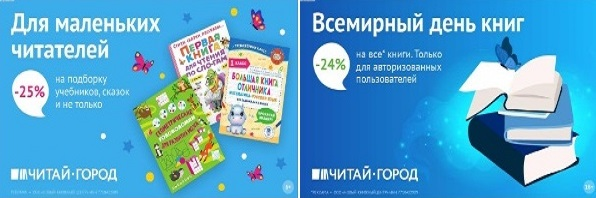 ТОВАРЫ для ХУДОЖНИКОВ и ДИЗАЙНЕРОВ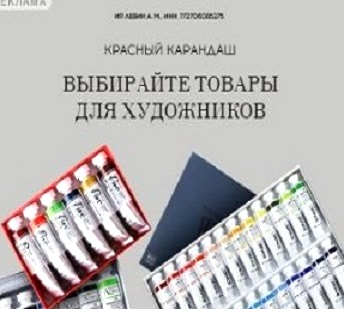 АУДИОЛЕКЦИИ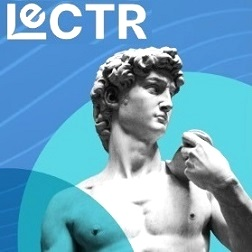 IT-специалисты: ПОВЫШЕНИЕ КВАЛИФИКАЦИИ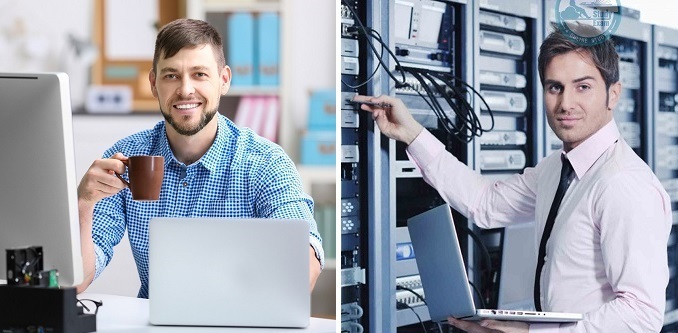 ФИТНЕС на ДОМУ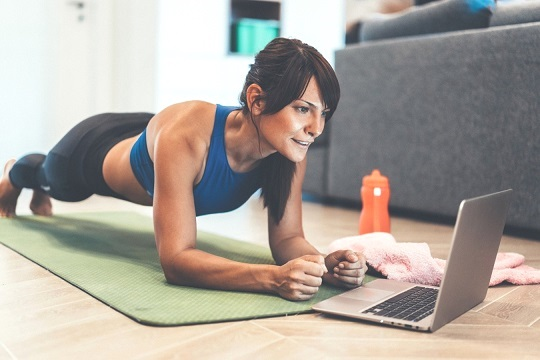 